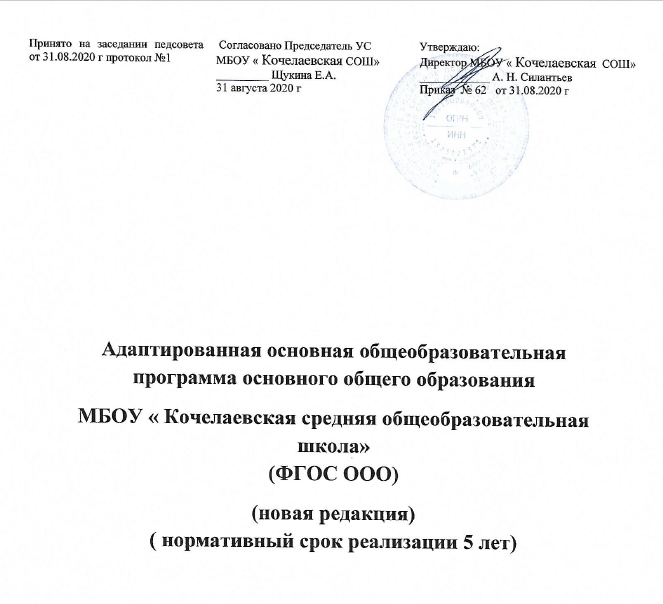 СодержаниеЦелевой раздел АООП МБОУ «Кочелаевская СОШ»1.1.Пояснительная запискаАдаптированная основная образовательная программа основного общего образования (далее АООП ООО) муниципального бюджетного общеобразовательного учреждения МБОУ «Кочелаевская СОШ» разработана в соответствии с требованиями федерального государственного образовательного стандарта основного общего образования (далее - ФГОС ООО).Основными принципами государственной политики и правового регулирования отношений в сфере образования являются обеспечение права каждого на образование, недопустимость дискриминации в сфере образования; гуманистический характер образования, адаптивность системы образования к уровню подготовки, особенностям развития, способностям и интересам человека. Федеральный закон от 29.12.2012 № 273-ФЗ «Об образовании в Российской Федерации» (далее - Закон № 273-ФЗ) отдает приоритет инклюзивному образованию лиц с ограниченными возможностями здоровья. Под инклюзивным образованием, согласно п.27 ст.2 Закона №273-ФЗ, понимается обеспечение равного доступа к образованию для всех обучающихся с учетом разнообразия особых образовательных потребностей и индивидуальных возможностей. В соответствии с п.16 с. 2 Закона № 273-ФЗ обучающимся с ограниченными возможностями здоровья (ОВЗ) является физическое лицо, имеющее недостатки в физическом (или) психическом развитии, подтвержденны  психолого-медико-педагогической  комиссиейпрепятствующие получению образования без создания специальных условий.Согласно ч. 1 ст. 79 Закона № 273-ФЗ, содержание образования и условия организации обучения и воспитания обучающихся с ОВЗ определяются адаптированной образовательной программой.При обучении и воспитании обучающихся с ЗПР в соответствии с особенностями их психофизического развития предусмотрено получение ими образования, полностью соответствующего по итоговые достижения к моменту завершения обучения уровню обучающихся, не имеющих ограничений по возможностям здоровья, в те же сроки обучения (5- 9 классы).Обязательными условиями реализации АООП ООО, обучающихся с ЗПР является психолого-педагогическое сопровождение обучающегося, согласованная работа учителей-предметников со специалистами сопровождения (психологом, дефектологом, логопедом), реализующими программу коррекционной работы, содержание которой для каждого обучающегося определяется с учетом его особых образовательных потребностей на основе рекомендаций ПМПК.1.1.1. Цели и задачи реализации АООП ООО для обучающихся с ЗПРЦель реализации АООП ООО для обучающихся с ЗПР-обеспечение выполнениятребований ФГОС ООО посредством создания условий для максимального удовлетворения особых образовательных потребностей, обучающихся с ЗПР, обеспечивающих усвоение ими социального и культурного опыта.Достижение поставленной цели при разработке и реализации МБОУ «Кочелаевская СОШ» АООП ООО для обучающихся с ЗПР предусматривает решение следующих основных задач:создание благоприятных условий для удовлетворения особых образовательных потребностей обучающихся с ЗПР;осуществление индивидуально ориентированной психолого - педагогической помощи детям с ограниченными возможностями здоровья с учётом особенностей психического развития, индивидуальных возможностей детей (в соответствии с рекомендациями ПМПК);разработка и реализация индивидуальных учебных планов, организация индивидуальных и (или) групповых занятий для детей с ЗПР;обеспечение возможности обучения и воспитания по дополнительным образовательным программам и получения дополнительных образовательных коррекционных услуг;реализация системы мероприятий по социальной адаптации детей с ограниченными возможностями здоровья;оказание консультативной и методической помощи родителям (законным представителям) детей с ЗПР по медицинским, социальным, правовым и другим вопросам;выявление и развитие возможностей и способностей, обучающихся с ЗПР, через организацию их общественно полезной деятельности, проведения спортивно-оздоровительной работы, организацию художественного творчества и др. с использованием системы секций и кружков (включая организационные формы на основе сетевого взаимодействия), проведении спортивных, творческих и др. соревнований и конкурсов;использование в образовательном процессе современных образовательных технологий деятельностного типа;- участие педагогических работников, обучающихся, их родителей (законных представителей) и общественности в проектировании и развитии внутришкольной социальной среды.1.1.2. Принципы и подходы к формированию адаптированной основной общеобразовательной программы основного общего образования обучающихся с задержкой психического развитияоснову разработки и реализации АООП ООО, обучающихся с ЗПР заложены дифференцированный и деятельностный подходы.Дифференцированный подход к разработке и реализации АООП ООО обучающихся с ЗПР предполагает учет их особых образовательных потребностей, которые проявляются в неоднородности по возможностям освоения содержания образования.Деятельностный подход основывается на теоретических положениях отечественной психологической науки, раскрывающих основные закономерности процесса обучения и воспитания обучающихся, структуру образовательной деятельности с учетом общих закономерностей развития детей с нормальным и нарушенным развитием.Деятельностный подход в образовании строится на признании того, что развитие личности обучающихся с ЗПР среднего школьного возраста определяется характером организации доступной им деятельности (предметно-практической и учебной).Основным средством реализации деятельностного подхода в образовании является обучение как процесс организации познавательной и предметно-практической деятельности обучающихся, обеспечивающий овладение ими содержания образования.контексте разработки АООП ООО для обучающихся с ЗПР реализация деятельностного подхода обеспечивает:придание результатам образования социально и личностно значимого характера;прочное усвоение обучающимися знаний и опыта разнообразной деятельности и поведения, возможность их самостоятельного продвижения в изучаемых образовательных областях;существенное повышение мотивации и интереса к учению, приобретению нового опыта деятельности и поведения;обеспечение условий для общекультурного и личностного развития на основе формирования универсальных учебных действий, которые обеспечивают не только успешное усвоение ими системы научных знаний, умений и навыков (академических результатов), позволяющих продолжить образование на следующем уровне образования, но и жизненной компетенции, составляющей основу социальной успешности.основу формирования АООП ООО для обучающихся с ЗПР положены следующие принципы:принципы государственной политики РФ в области образования1 (гуманистический характер образования, единство образовательного пространства на территории Российской Федерации,светский	характер	образования,	общедоступность	образования,	адаптивность	системы образования к уровням и особенностям развития и подготовки обучающихся и воспитанниковдр.);принцип учета типологических и индивидуальных образовательных потребностей обучающихся;принцип коррекционной направленности образовательного процесса;принцип развивающей направленности образовательного процесса, ориентирующий его на развитие личности обучающегося и расширение его «зоны ближайшего развития» с учетом особых образовательных потребностей;принцип преемственности, предполагающий при проектировании АООП начального общего образования ориентировку на программу основного общего образования, что обеспечивает непрерывность образования обучающихся с задержкой психического развития;принцип целостности содержания образования, поскольку в основу структуры содержания образования положено не понятие предмета, а - «образовательной области»;принцип направленности на формирование деятельности, обеспечивает возможность овладения обучающимися с задержкой психического развития всеми видами доступной им предметно-практической деятельности, способами и приемами познавательной и учебной деятельности, коммуникативной деятельности и нормативным поведением;принцип переноса усвоенных знаний, умений, и навыков и отношений, сформированных в условиях учебной ситуации, в различные жизненные ситуации, что обеспечит готовность обучающегося к самостоятельной ориентировке и активной деятельности в реальном мире;принцип сотрудничества с семьей.1.1.3. Общая характеристика адаптированной основной общеобразовательной программы основного общего бразования бучающихся с задержкой психического развитияАдаптированная основная общеобразовательная программа основного общего образования обучающихся с ЗПР разработана в соответствии со структурой основной общеобразовательной программы основного общего образования с введением в программу компонентов, относящихся к сфере коррекционной деятельности.АООП ООО представляет собой адаптированный вариант основной образовательной программы основного общего образования (далее — ООП ООО). Требования к структуре АООП ООО (в том числе соотношению обязательной части и части, формируемой участниками образовательных отношений и их объему) и результатам ее освоения соответствуют федеральному государственному стандарту основного общего образования (далее - ФГОС ООО). Адаптация программы предполагает введение программы коррекционной работы, ориентированной на удовлетворение особых образовательных потребностей обучающихся с ЗПР и поддержку в освоении АООП ООО, требований к результатам освоения программы коррекционной работы и условиям реализации АООП ООО.Обязательными условиями реализации АООП ООО обучающихся с ЗПР является психолого-педагогическое сопровождение обучающегося, согласованная работа учителей-предметников со специалистами сопровождения образовательной деятельности (психологом, дефектологом, логопедом).Определение содержания индивидуальной АОП обучающегося с ЗПР осуществляется на основе рекомендаций психолого-медико-педагогической комиссии (ПМПК), сформулированных по результатам его комплексного психолого-медико-педагогического обследования в порядке, установленном законодательством Российской Федерации.рамках образовательной программы обучающийся с ЗПР получает основное общее образование в образовательных организациях, осуществляющих образовательную деятельность по АООП ООО, к которой может быть создано несколько учебных планов, в том числе индивидуальные учебные планы, учитывающие образовательные потребности групп или отдельных обучающихся с ЗПР.Реализация АООП ООО предполагает, что обучающийся с ЗПР получает образование сопоставимое по итоговым достижениям к моменту завершения школьного обучения с образованием сверстников без ограничений здоровья. «Сопоставимость» заключается в том, что объем знаний и умений по основным предметам сокращается несущественно за счет устранения избыточных по отношению к основному содержанию требований.Срок получения основного общего образования составляет пять лет. Обучение детей с ЗПР может быть реализовано в разных формах: как совместно с другими обучающимися, так в отдельных классах, группах.В процессе всего школьного обучения сохраняется возможность перехода обучающегося с одного варианта программы на другой (основанием для этого является заключение ПМПК). Это необходимо для максимально полного учета потенциальных способностей обучающихся реализации их права на получение образования, адекватного возможностям, которые раскрываются в самом процессе обучения. Перевод обучающегося с ЗПР с одного варианта образовательной программы на другой осуществляется образовательной организацией на основании комплексной личностных, метапредметных и предметных результатов освоения АООП ООО, по рекомендации ПМПК и с согласия родителей (законных представителей).случае появления стойких затруднений в ходе обучения и/или взаимодействия со сверстниками обучающийся с ЗПР направляется на комплексное обследование в ПМПК с целью выработки рекомендаций родителям и специалистам по его дальнейшему обучению и необходимости перевода на обучение по индивидуальному учебному плану с учетом его особенностей и образовательных потребностей.Общий подход к оценке знаний и умений, составляющих академический компонент АООП ООО сохранен в его традиционном виде. При этом, обучающийся с задержкой психического развития, осваивающий АООП ООО, имеет право на прохождение текущей, промежуточной и государственной итоговой аттестации в иных формах. Текущая, промежуточная и итоговая аттестация на уровне основного общего образования должна проводиться с учетом возможных специфических трудностей ребенка с ЗПР. Вывод об успешности овладения содержанием образовательной программы должен делаться на основании положительной индивидуальной динамики.Обучающиеся, не ликвидировавшие в установленные сроки академической задолженности с момента ее образования, по усмотрению их родителей (законных представителей) оставляются на повторное обучение, переводятся на обучение по другому варианту АООП ООО в соответствии с рекомендациями ПМПК, либо на обучение по индивидуальному учебному плану.1.1.4. Психолого-педагогическая характеристика обучающихся с ЗПРОбучающиеся с ЗПР - это дети, имеющее недостатки в психологическом развитии, подтвержденные ПМПК и препятствующие получению образования без создания специальных условий2.Категория обучающихся с ЗПР - наиболее многочисленная среди детей с ограниченными возможностями здоровья (ОВЗ) и неоднородная по составу группа школьников. Среди причин возникновения ЗПР могут фигурировать органическая и/или функциональная недостаточность центральной нервной системы, конституциональные факторы, хронические соматические заболевания, неблагоприятные условия воспитания, психическая и социальная депривация.Подобное разнообразие этиологических факторов обусловливае значительный диапазон выраженности нарушений - от состояний, приближающихся к уровню возрастной нормы, до состояний, требующих отграничения от умственной отсталости.Категория обучающихся в школе детей с ЗПР по составу не однородная, к данной категории относятся дети разных групп:задержка психического развития психогенного происхождения связана с неблагоприятными условиями воспитания, вызывающими нарушение формирования личности ребенка;задержка психического развития церебрально-органического генеза;задержка психического развития конституционального генеза;задержка психического развития церебрально-органического генеза.Типичные особенности, свойственные всем детям с ЗПР:Ребенок с ЗПР со сложностями вписывается в атмосферу класса массовой школы в связи с несамостоятельностью, непосредственностью, частыми конфликтами со сверстниками, не восприятием и не выполнением школьных требований.Обучающиеся имеют затруднения в организации собственной целенаправленной деятельности.Информацию, идущую от учителя, ученик воспринимает замедленно и так же ее перерабатывает, а для более полного восприятия он нуждается в наглядно-практической опоре и в предельной развернутости инструкций. Словесно-логическое мышление недоразвито, поэтому подросток долго не может освоить свернутые мыслительные операции.У обучающихся с ЗПР низкий уровень работоспособности, быстрая утомляемость, объем и темп работы ниже, чем у школьников нормальной возрастной нормы развития.Для них недоступно обучение по программе массовой школы, усвоение которой не соответствует темпу их индивидуального развития.Все обучающиеся с ЗПР испытывают в той или иной степени выраженные затруднения в усвоении учебного материала, обусловленные недостаточными познавательными способностями, специфическими расстройствами психологического развития (школьных навыков, речи и др.), нарушениями в организации деятельности и/или поведения. Общими для всех обучающихся с ЗПР являются в разной степени выраженные недостатки в формировании высших психических функций, замедленный темп либо неравномерное становление познавательной деятельности, трудности произвольной саморегуляции. Достаточно часто у обучающихся отмечаются нарушения речевой и мелкой ручной моторики, зрительного восприятия и пространственной ориентировки, умственной работоспособности и эмоциональной сферы (Таблица 1)Таблица 1Проблемы развития обучающихся с ЗПРОтмеченные в таблице проблемы развития детей с ЗПР являются основанием для осуществления коррекционной работы как во время урока, так и на внеурочных и коррекционных занятиях.Диапазон различий в развитии обучающихся с ЗПР достаточно велик - от практически нормально развивающихся, испытывающих временные и относительно легко устранимые трудности, до обучающихся с выраженными и сложными по структуре нарушениями когнитивной и аффективно-поведенческой сфер личности. От обучающихся, способных при специальной поддержке на равных обучаться совместно со здоровыми сверстниками, дообучающихся, нуждающихся при получении основного общего образования в систематической коррекционной помощи.Различие структуры нарушения психического развития у обучающихся с ЗПР определяет необходимость многообразия специальной поддержки олучении образования и самих образовательных маршрутов, соответствующих возможностям и потребностям обучающихся с ЗПР и направленных на преодоление существующих ограничений в получении образования, вызванных тяжестью нарушения психического развития и способностью или неспособностью обучающегося к освоению образования, сопоставимого по срокам с образованием здоровых сверстников.Дифференциация адаптированных образовательных программ основного общего образования обучающихся с ЗПР (для обучающихся в инклюзии) должна соотноситься с дифференциацией этой категории обучающихся в соответствии с характером и структурой нарушения психического развития. АООП ООО адресована обучающимся с ЗПР, достигшим к моментуобучения в основной школе уровня психофизического развития близкого возрастной норме, но отмечаются трудности произвольной саморегуляции, проявляющейся в условиях деятельностии организованного поведения, и признаки общей социально-эмоциональной незрелости. Кроме того, у данной категории обучающихся могут отмечаться признаки легкой органической недостаточности центральной нервной системы (ЦНС), выражающиеся в повышенной психической истощаемости с сопутствующим нижением умственной работоспособности и устойчивости к интеллектуальным и эмоциональным нагрузкам. Помимо перечисленных характеристик, у обучающихся могут отмечаться типичные, в разной степени выраженные, дисфункции в сферах пространственных представлений, зрительно-моторной координации, фонетико-фонематического развития, нейродинамики и др. Но при этом наблюдается устойчивость форм адаптивного поведения.Уровень психического развития подростка с ЗПР зависит не только от характера и степени выраженности первичного (как правило, биологического по своей природе) нарушения, но и от качества предшествующего обучения и воспитания.1.1.5. Особые образовательные потребности обучающихся с ЗПРОсобые образовательные потребности различаются у обучающихся ОВЗ разных категорий, поскольку задаются спецификой нарушения психического развития, определяют особую логику построения учебного процесса и находят своё отражение в структуре и содержании образования. Наряду с этим современные научные представления об особенностях психофизического развития разных групп, обучающихся позволяют выделить образовательные потребности, как общие для всех обучающихся с ОВЗ так и специфические.общим потребностям относятся:получение специальной помощи средствами образования сразу же после выявления первичного нарушения развития;выделение адаптационного периода в образовании, обеспечивающего преемственность между дошкольным и школьным этапами;получение основного общего образования в условиях образовательных организаций общего или специального типа, адекватного образовательным потребностям обучающегося с ОВЗ;обязательность непрерывности коррекционно-развивающего процесса, реализуемого, как через содержание предметных областей, так и в процессе индивидуальной работы;психологическое сопровождение, оптимизирующее взаимодействие ребенка с педагогами и соучениками;психологическое сопровождение, направленное на установление взаимодействия семьи и образовательной организации; постепенное расширение образовательного пространства, выходящего за пределы образовательной организации.Для обучающихся с ЗПР, осваивающих АООП ООО, характерны следующие специфические образовательные потребности:адаптация основной общеобразовательной программы основного общего образования с учетом необходимости коррекции психофизического развития;беспечение особой пространственной и временной организации образовательной среды с учетом функционального состояния центральной нервной системы (ЦНС) и нейродинамики психических процессов, обучающихся с ЗПР (быстрой истощаемости, низкой работоспособности, пониженного общего тонуса и др.);комплексное сопровождение, гарантирующее получение необходимого лечения, направленного на улучшение деятельности ЦНС и на коррекцию поведения, а также специальной психокоррекционной помощи, направленной на компенсацию дефицитов эмоционального развития, формирование осознанной саморегуляции познавательной деятельности и поведения;организация процесса обучения с учетом специфики усвоения знаний, умений и навыков обучающимися с ЗПР с учетом темпа учебной работы ("пошаговом» предъявлении материала, дозированной помощи взрослого, использовании специальных методов, приемов и средств, способствующих как общему развитию обучающегося, так и компенсации индивидуальных недостатков развития);учет актуальных и потенциальных познавательных возможностей, обеспечение индивидуального темпа обучения и продвижения в образовательном пространстве для разных категорий, обучающихся с ЗПР;профилактика и коррекция социокультурной и школьной дезадаптации;постоянный (пошаговый) мониторинг результативности образования и сформированности социальной компетенции обучающихся, уровня и динамики психофизического развития;обеспечение непрерывного контроля становления учебно-познавательной деятельности обучающегося с ЗПР, продолжающегося до достижения уровня, позволяющего справляться с учебными заданиями самостоятельно;постоянное стимулирование познавательной активности, побуждение интереса к себе, окружающему предметному и социальному миру;постоянная помощь в осмыслении и расширении контекста усваиваемых знаний, в закреплении и совершенствовании освоенных умений; специальное обучение «переносу» сформированных знаний и умений в новые ситуации взаимодействия с действительностью;постоянная актуализация знаний, умений и одобряемых обществом норм поведения;использование преимущественно позитивных средств стимуляции деятельности и поведения;развитие и отработка средств коммуникации, приемов конструктивного общения и взаимодействия (с членами семьи, со сверстниками, с взрослыми), формирование навыков социально одобряемого поведения;специальная психокоррекционная помощь, направленная на формирование способности к самостоятельной организации собственной деятельности и осознанию возникающих трудностей, формирование умения запрашивать и использовать помощь педагога;обеспечение взаимодействия семьи и образовательной организации (сотрудничество с родителями, активизация ресурсов семьи для формирования социально активной позиции, нравственных и общекультурных ценностей).Рекомендуемые условия обучения и воспитания:организация классов, занимающихся по адаптивной образовательной программе для детей с ЗПР в школе;обучение школьников по индивидуальной адаптированной программе в инклюзии;соответствие темпа, объема и сложности учебной программы реальным познавательным возможностям подростка, уровню развития его когнитивной сферы;сотрудничество со взрослыми, оказание педагогом необходимой помощи учащемуся с учетом его индивидуальных проблем;индивидуальная дозированная помощь ученику;малая наполняемость специализированного класса (до 15 учащихся);щадящий режим, соблюдение гигиенических требований;специальная подготовка педагогов школы.поддержка ученика учителями школы.Аспекты реализации особых образовательных потребностей:организация обучения в специальном классе или инклюзивно в соответствии с рекомендациями ПМПК;содержание образования: обучение школьников с ЗПР сопровождается проведением индивидуальных и групповых коррекционных занятий специалистами службы сопровождения (психологом) и учителями-предметниками, деятельностью школьного ПМП консилиума;особая организация обучения: обучение строится с учетом особенностей физического и психического состояния ребенка, индивидуальных его особенностей;расширение границ образовательного пространства: зона психолога, уголок ПДД.Особым условием является наличие адаптированных рабочих программ по учебным предметам, так как специальных образовательных стандартов и учебных программ для данной категории обучающихся не предусмотрено, а уровень академических знаний, предъявляемых учащимся сопоставим с общеобразовательной школой. Обучение школьников, имеющих ЗПР, осуществляется по адаптированным рабочим программам, разработанным на основе рабочих программ основной образовательной программы. Данные программы сохраняют основное содержание образования общеобразовательной школы, но отличаются коррекционной направленностью обучения. Это обусловлено особенностями усвоения учебного материала детьми, испытывающими стойкие трудности в обучении. При адаптации программ основное внимание обращалось на овладение детьми практическими умениями и навыками, на уменьшение объема теоретических сведений, включение отдельных тем или целых разделов и материалы для обзорного, ознакомительного или факультативного изучения.обучении школьников с ЗПР используют особые методы обучения, а именно, больший акцент делается на наглядных и практических методах обучения. А также применяются индуктивные методы, репродуктивный метод, игровые методы, приемы опережающего обучения, приемы развития мыслительной активности, приемы выделения главного, прием комментирования и пр.При обучении детей данной категории используются учебники общего типа (в соответствии с утвержденным списком учебников МБОУ «Кочелаевская СОШ»). Учебные пособия,дидактические и наглядные материалы, технические средства обучения и воспитания имеют своеобразие. Средства обучения, учитывая особенности восприятия и интеллектуального развития детей с задержкой психического развития, должны содержать самые важные признаки объекта и по возможности без дополнительных несущественных деталей, средства наглядности должны быть доступные для понимания, иметь достаточный размер, четкие подписи.Педагогические, психолого-педагогические, медицинские, социальные и иные услуги для школьников с ЗПР обуславливают наличие в образовательной организации специалистов службы сопровождения, таких как учитель-логопед, психолог, дефектолог, медицинский работник.условиях инклюзивного образования ученики с задержкой психического развития могут получать необходимую коррекционную помощь на индивидуальных и групповых коррекционных занятиях предметной направленности. Эти занятия включены в учебный план МБОУ «Кочелаевская СОШ»», где предусмотрено их проведение за счет часов компонента образовательной организации.Цель коррекционных занятий – компенсация проблем развития подростков.Задачами коррекционных занятий являются:восполнение пробелов предшествующего развития и обучения;формирование недостаточно освоенных учебных умений и навыков;коррекция отклонений в развитии познавательной сферы и речи.целенаправленная подготовка к восприятию нового учебного материала.Коррекционная работа требует целостного подхода к воспитанию и развитию ребенка. Поэтому индивидуальные и групповые занятия направлены на общее развитие, а не на тренировку отдельных психических процессов или способностей учащихся. Коррекционные занятия проводятся с учащимися по мере выявления учителем-предметником класса, классным руководителем, педагогом-психологом и учителем-логопедом индивидуальных пробелов в их развитии и обучении.Описанные выше условия освоения АООП ООО обеспечивают получение качественного образования детьми с задержкой психического развития в соответствии со своими возможностями и индивидуальными потребностями наравне с другими сверстниками.1.2. Планируемые результаты освоения обучающимися с ЗПР адаптированной образовательной программы основного общего образования1.2.1. Общие положенияПланируемые результаты освоения основной образовательной программы основного общего образования (ООП ООО) представляют собой систему ведущих целевых установок и ожидаемых результатов освоения всех компонентов, составляющих содержательную основу образовательной программы. Они обеспечивают связь между требованиями ФГОС ООО, образовательным процессом и системой оценки результатов освоения ООП ООО, выступая содержательной и критериальной основой для разработки программ учебных предметов, курсов, учебно-методической литературы, программ воспитания и социализации, с одной стороны, и системы оценки результатов - с другой. В соответствии с требованиями ФГОС система планируемых результатов – личностных, метапредметных и предметных устанавливает и описывает классы учебно-познавательных и учебно-практических задач, которые осваивают учащиеся в ходе обучения, особо выделяя среди них те, которые выносятся на итоговую оценку, в том числе государственную итоговую аттестацию выпускников. Успешное выполнение этих задач требует от учащихся овладения системой учебных действий (универсальных и специфических для каждого учебного предмета: регулятивных, коммуникативных, познавательных) с учебным материалом и, прежде всего, с опорным учебным материалом, служащим основой для последующего обучения.соответствии с реализуемой ФГОС ООО деятельностной парадигмой образования система планируемых результатов строится на основе уровневого подхода: выделения ожидаемого уровня актуального развития большинства обучающихся и ближайшей перспективы их развития. Такой подход позволяет определять динамическую картину развития обучающихся, поощрять продвижение обучающихся, выстраивать индивидуальные траектории обучения с учетом зоны ближайшего развития ребенка. Результаты освоения обучающимися с ЗПР АООП ООО оцениваются как итоговые на момент завершения основного общего образования.Требования Федерального государственного образовательного стандарта основного общего образования предполагают, «что обучающийся с ЗПР получает образование, полностью соответствующеепо итоговым достижениям к моменту завершения обученияобразованию обучающихся,не имеющих ограничений по возможностям здоровья,в те жесроки обучения (5- 9классы)», таким образом, требования к результатам освоения программ основного общего образования для обучающихся с ЗПР не отличаются от требований предъявляемых к обучающимся, не имеющих ограничений по здоровью. В этой связи в образовательном процессе используются Программы, что и для подростков с развитием, соответствующим возрастной норме, вместе с тем при реализации АООП ООО образовательный процесс носит коррекционно-развивающую направленность с учётом психофизических особенностей обучающихся с ЗПР.АООП ООО ориентирована на становление личностных характеристик выпускника («портрет выпускника основной школы»):любящий свой край и свое Отечество, знающий русский и родной язык, уважающий свой народ, его культуру и духовные традиции;осознающий и принимающий ценности человеческой жизни, семьи, гражданского общества, многонационального российского народа, человечества;активно и заинтересованно познающий мир, осознающий ценность труда, науки и творчества;умеющий учиться, осознающий важность образования и самообразования для жизни и деятельности, способный применять полученные знания на практике;социально активный, уважающий закон и правопорядок, соизмеряющий свои поступки с нравственными ценностями, осознающий свои обязанности перед семьей, обществом, Отечеством;уважающий других людей, умеющий вести конструктивный диалог, достигать взаимопонимания, сотрудничать для достижения общих результатов;осознанно выполняющий правила здорового и экологически целесообразного образа жизни, безопасного для человека и окружающей его среды;ориентирующийся в мире профессий, понимающий значение профессиональной деятельности для человека в интересах устойчивого развития общества и природы.соответствии с реализуемой ФГОС ООО деятельностной парадигмой образования система планируемых результатов строится на основе уровневого подхода: выделения ожидаемого уровня актуального развития большинства обучающихся и ближайшей перспективы их развития. Такой подход позволяет определять динамическую картину развития обучающихся, поощрять продвижение обучающихся, выстраивать индивидуальные траектории обучения с учетом зоны ближайшего развития ребенка.1.2.2. Структура планируемых результатовПланируемые результаты опираются на ведущие целевые установки, отражающие основной, сущностный вклад каждой изучаемой программы в развитие личности обучающихся, их способностей.В структуре планируемых результатов выделяется следующие группы:1. Личностные результаты освоения основной образовательной программы представлены в соответствии с группой личностных результатов и раскрывают, и детализируют основные направленности этих результатов. Оценка достижения этой группы планируемых результатов ведется в ходе процедур, допускающих предоставление и использование исключительно неперсонифицированной информации.Метапредметные результаты освоения основной образовательной программы представлены в соответствии с подгруппами универсальных учебных действий, раскрывают и детализируют основные направленности метапредметных результатов.Предметные результаты освоения основной образовательной программы представлены в соответствии с группами результатов учебных предметов, раскрывают и детализируют их.Предметные результаты приводятся в блоках «Выпускник научится» и «Выпускник получит возможность научиться», относящихся к каждому учебному предмету: «Русский язык», «Родной язык (русский)», «Литература», «Родная литература (русская)», «Иностранный язык», «Иностранный язык (второй)», «История России. Всеобщая история», «Обществознание», «География», «Математика», «Информатика», «Физика», «Биология», «Химия», «Изобразительное искусство», «Музыка», «Технология», «Физическая культура» и «Основы безопасности жизнедеятельности».Планируемые результаты, отнесенные к блоку «Выпускник научится», показывают, достижение какого уровня освоения учебных действий с изучаемым опорным учебным материалом ожидается от выпускника. Критериями отбора результатов служат их значимость для решения основных задач образования на данном уровне и необходимость для последующего обучения, а также потенциальная возможность их достижения большинством обучающихся. В этот блок включается круг учебных задач, построенных на опорномучебном материале, овладение которыми принципиально необходимо для успешного обучения и социализации и которые могут быть освоены всеми обучающимися.Достижение планируемых результатов, отнесенных к блоку «Выпускник научится», выносится на итоговое оценивание, которое может осуществляться как в ходе обучения (с помощью накопленной оценки или портфеля индивидуальных достижений), так и в концеобучения, в том числе в форме государственной итоговой аттестации. Оценка достижения планируемых результатов этого блока на уровне ведется с помощью заданий базового уровня, на уровне действий, составляющих зону ближайшего развития большинства обучающихся, – с помощью заданий повышенного уровня. Успешное выполнение обучающимися заданий базового уровня служит единственным основанием для положительного решения вопроса о возможности перехода на следующий уровень обучения.блоке «Выпускник получит возможность научиться» приводятся планируемыерезультаты, характеризующие систему учебных действий в отношении знаний, умений, навыков, расширяющих и углубляющих понимание опорного учебного материала или выступающих как пропедевтика для дальнейшего изучения данного предмета. Уровеньдостижений, соответствующий планируемым результатам этого блока, могут продемонстрировать отдельные мотивированные и способные обучающиеся. В повседневной практике преподавания цели данного блока не отрабатываются со всеми безисключения обучающимися как в силу повышенной сложности учебных действий, так и в силу повышенной сложности учебного материала и/или его пропедевтического характерана данном уровне обучения. Оценка достижения планируемых результатов ведется преимущественно в ходе процедур, допускающих предоставление и использование исключительно неперсонифицированной информации. Соответствующая группа результатов в тексте выделена курсивом.Задания, ориентированные на оценку достижения планируемых результатов из блока«Выпускник получит возможность научиться», могут включаться в материалы итогового контроля блока «Выпускник научится». Основные цели такого включения–предоставить возможность обучающимся продемонстрировать овладение более высоким (по сравнению с базовым) уровнем достижений и выявить динамику роста численности наиболее подготовленных обучающихся. При этом невыполнение обучающимися заданий, с помощью которых ведется оценка достижения планируемых результатов данного блока, не является препятствием для перехода на следующий уровень обучения. В ряде случаев достижение планируемых результатов этого блока целесообразно вести в ходе текущего и промежуточного оценивания, а полученные результаты фиксировать в виде накопленной оценки (например, в форме портфеля достижений) и учитывать при определении итоговой оценки.Подобная структура представления планируемых результатов подчеркивает тот факт, что при организации образовательного процесса, направленного на реализацию и достижение планируемых результатов, от учителя требуется использование таких педагогических технологий, которые основаны на дифференциации требований к подготовке обучающихся.1.2.3. Личностные результаты освоения АООП ООО:Российская гражданская идентичность (патриотизм, уважение к Отечеству, к прошлому и настоящему многонационального народа России, чувство ответственности и долга перед Родиной, идентификация себя в качестве гражданина России, субъективная значимость использования русского языка и языков народов России, осознание и ощущение личностной сопричастности судьбе российского народа). Осознание этнической принадлежности, знание истории, языка, культуры своего народа, своего края, основ культурного наследия народов России и человечества (идентичность человека с российской многонациональной культурой, сопричастность истории народов и государств, находившихся на территории современной России); интериоризация гуманистических, демократических и традиционных ценностей многонационального российского общества. Осознанное, уважительное и доброжелательное отношение к истории, культуре, религии, традициям, языкам, ценностям народов России и народов мира.Готовность и способность обучающихся к саморазвитию и самообразованию на основе мотивации к обучению и познанию; готовность и способность осознанному выбору и построению дальнейшей индивидуальной траектории образования на базе ориентировки в мире профессий и профессиональных предпочтений, с учетом устойчивых познавательных интересов.Развитое моральное сознание и компетентность в решении моральных проблем на основе личностного выбора, формирование нравственных чувств и нравственного поведения, осознанного и ответственного отношения к собственным поступкам (способность к нравственному самосовершенствованию; веротерпимость, уважительное отношение к религиозным чувствам, взглядам людей или их отсутствию; знание основных норм морали, нравственных, духовных идеалов, хранимых в культурных традициях народов России, готовность на их основе к сознательному самоограничению в поступках, поведении, расточительном потребительстве; сформированность представлений об основах светской этики, культуры традиционных религий, их роли в развитии культуры и истории России и человечества, в становлении гражданского общества и российской государственности; понимание значения нравственности, веры и религии в жизни человека, семьи и общества). Сформированность ответственного отношения к учению; уважительного отношения к труду, наличие опыта участия в социально значимом труде. Осознание значения семьи в жизни человека и общества, принятие ценности семейной жизни, уважительное и заботливое отношение к членам своей семьи.Сформированность целостного мировоззрения, соответствующего современному уровню развития науки и общественной практики, учитывающего социальное, культурное, языковое, духовное многообразие современного мира.Осознанное, уважительное и доброжелательное отношение к другому человеку, его мнению, мировоззрению, культуре, языку, вере, гражданской позиции. Готовность и способность вести диалог с другими людьми и достигать в нем взаимопонимания (идентификация себя как полноправного субъекта общения, готовность к конструированию образа партнера по диалогу, готовность к конструированию образа допустимых способов диалога, готовность к конструированию процесса диалога как конвенционирования интересов, процедур, готовность и способность к ведению переговоров).6. Освоенность социальных норм, правил поведения, ролей и форм социальной жизни в группах и сообществах. Участие в школьном самоуправлении и общественной жизни в пределах возрастных компетенций с учетом региональных, этнокультурных, социальных и экономических особенностей (формирование готовности к участию в процессе упорядочения социальных связей и отношений, в которые включены и которые формируют сами учащиеся; включенность в непосредственное гражданское участие, готовность участвовать в жизнедеятельности подросткового общественного объединения, продуктивно взаимодействующего с социальной средой и социальными институтами; идентификация себя в качестве субъекта социальных преобразований, освоение компетентностей в сфере организаторской деятельности; интериоризация ценностей созидательного отношения к окружающей действительности, ценностей социального творчества, ценности продуктивной организации совместной деятельности, самореализации в группе и организации, ценности «другого» как равноправного партнера, формирование компетенций анализа, проектирования, организации деятельности, рефлексии изменений, способов взаимовыгодного сотрудничества, способов реализации собственного лидерского потенциала).Сформированность ценности здорового и безопасного образа жизни; интериоризация правил индивидуального и коллективного безопасного поведения в чрезвычайных ситуациях, угрожающих жизни и здоровью людей, правил поведения на транспорте и на дорогах.Развитость эстетического сознания через освоение художественного наследия народов России и мира, творческой деятельности эстетического характера (способность понимать художественные произведения, отражающие разные этнокультурные традиции; сформированность основ художественной культуры обучающихся как части их общей духовной культуры, как особого способа познания жизни и средства организации общения; эстетическое, эмоционально-ценностное видение окружающего мира; способность к эмоционально-ценностному освоению мира, самовыражению и ориентации в художественномнравственном пространстве культуры; уважение к истории культуры своего Отечества, выраженной в том числе в понимании красоты человека; потребность в общении с художественными произведениями, сформированность активного отношения к традициям художественной культуры как смысловой, эстетической и личностно-значимой ценности).9. Сформированность основ экологической культуры, соответствующей современному уровню экологического мышления, наличие опыта экологически ориентированной рефлексивно-оценочной и практической деятельности в жизненных ситуациях (готовность к исследованию природы, к занятиям сельскохозяйственным трудом, к художественно-эстетическому отражению природы, к занятиям туризмом, в том числе экотуризмом, к осуществлению природоохранной деятельности).1.2.4. Метапредметные результаты освоения АООП ОООМетапредметные результаты освоения адаптированной основной образовательной программы основного общего образования отражают:умение самостоятельно определять цели своего обучения, ставить и формулировать для себя новые задачи в учебе и познавательной деятельности, развивать мотивы и интересы своей познавательной деятельности;умение самостоятельно планировать пути достижения целей, в том числе альтернативные, осознанно выбирать наиболее эффективные способы решения учебных и познавательных задач;умение соотносить свои действия с планируемыми результатами, осуществлять контроль своей деятельности в процессе достижения результата, определять способы действий в рамках предложенных условий и требований, корректировать свои действия в соответствии с изменяющейся ситуацией;умение оценивать правильность выполнения учебной задачи, собственные возможности ее решения;владение основами самоконтроля, самооценки, принятия решений и осуществления осознанного выбора в учебной и познавательной деятельности;умение определять понятия, создавать обобщения, устанавливать аналогии, классифицировать, самостоятельно выбирать основания и критерии для классификации,устанавливать причинно-следственные связи, строить логическое рассуждение, умозаключение (индуктивное, дедуктивное и по аналогии) и делать выводы;умение создавать, применять и преобразовывать знаки и символы, модели и схемы для решения учебных и познавательных задач;смысловое чтение;умение организовывать учебное сотрудничество и совместную деятельность с учителем и сверстниками; работать индивидуально и в группе; находить общее решение и разрешать конфликты на основе согласования позиций и учета интересов; формулировать, аргументировать и отстаивать свое мнение;умение осознанно использовать речевые средства в соответствии с задачей коммуникации для выражения своих чувств, мыслей и потребностей; планирования и регуляции своей деятельности; владение устной и письменной речью, монологической контекстной речью;формирование и развитие компетентности в области использования информационно-коммуникационных технологий (далее - ИКТ компетенции); развитие мотивации к овладению культурой активного пользования словарями и другими поисковыми системами;формирование и развитие экологического мышления, умение применять его в познавательной, коммуникативной, социальной практике и профессиональной ориентации.Метапредметные результаты включают освоенные обучающимися межпредметные понятия и универсальные учебные деийствия (регулятивные, познавательные, коммуникативные).Межпредметные понятияУсловием формирования и межпредметных понятий,	таких, как система, факт, закономерность, феномен, анализ, синтез является овладение обучающимися основами читательской компетенции, приобретение навыков работы с информацией, участие в проектной деятельности. В основной школе на всех предметах будет продолжена работа по формированию и развитию основ читательской компетенции. Обучающиеся овладеют чтением как средством осуществления своих дальнейших планов: продолжения образования и самообразования, осознанного планирования своего актуального и перспективного круга чтения, в том числе досугового, подготовки к трудовой и социальной деятельности. У выпускников будет сформирована потребность в систематическом чтении как средстве познания мира и себя в этом мире, гармонизации отношений человека и общества, создании образа «потребного будущего».При изучении учебных предметов обучающиеся усовершенствуют приобретенные на первом уровне навыки работы с информацией и пополнят их. Они смогут работать с текстами, преобразовывать и интерпретировать содержащуюся в них информацию, в том числе:- систематизировать, сопоставлять, анализировать, обобщать и интерпретировать информацию, содержащуюся в готовых информационных объектах;выделять главную и избыточную информацию, выполнять смысловое свертывание выделенных фактов, мыслей; представлять информацию в сжатой словесной форме (в виде плана или тезисов) и в наглядно-символической форме (в виде таблиц, графических схем и диаграмм, карт понятий — концептуальных диаграмм, опорных конспектов);заполнять и дополнять таблицы, схемы, диаграммы, тексты.ходе изучения всех учебных предметов обучающиеся приобретут опыт проектной деятельности как особой формы учебной работы, способствующей воспитанию самостоятельности, инициативности, ответственности, повышению мотивации и эффективности учебной деятельности; в ходе реализации исходного замысла на практическом уровне овладеют умением выбирать адекватные стоящей задаче средства, принимать решения, в том числе и в ситуациях неопределенности. Они получат возможность развить способность к разработке нескольких вариантов решений, к поиску нестандартных решений, поиску и осуществлению наиболее приемлемого решения.Перечень ключевых межпредметных понятий определяется в ходе разработки основной образовательной программы основного общего образования образовательной организации в зависимости от материально-технического оснащения, кадрового потенциала, используемых методов работы и образовательных технологий.соответствии ФГОС ООО выделяются три группы универсальных учебных действий: регулятивные, познавательные, коммуникативные.Регулятивные УУДУмение самостоятельно определять цели обучения, ставить и формулировать новые задачи в учебе и познавательной деятельности, развивать мотивы и интересы своейпознавательной деятельности. Обучающийся сможет:анализировать существующие и планировать будущие образовательные результаты;идентифицировать собственные проблемы и определять главную проблему;выдвигать версии решения проблемы, формулировать гипотезы, предвосхищать конечный результат;ставить цель деятельности на основе определенной проблемы и существующих возможностей;формулировать учебные задачи как шаги достижения поставленной цели деятельности;обосновывать целевые ориентиры и приоритеты ссылками на ценности, указывая и обосновывая логическую последовательность шагов.Умение самостоятельно планировать пути достижения целей, в том числеальтернативные, осознанно выбирать наиболее эффективные способы решения учебных и познавательных задач. Обучающийся сможет:определять необходимые действие(я) в соответствии с учебной и познавательной задачей и составлять алгоритм их выполнения;обосновывать и осуществлять выбор наиболее эффективных способов решения учебных и познавательных задач;определять/находить, в том числе из предложенных вариантов, условия для выполнения учебной и познавательной задачи;выстраивать жизненные планы на краткосрочное будущее (заявлять целевые ориентиры, ставить адекватные им задачи и предлагать действия, указывая и обосновывая логическую последовательность шагов);выбирать из предложенных вариантов и самостоятельно искать средства/ресурсы для решения задачи/достижения цели;составлять план решения проблемы (выполнения проекта, проведения исследования);определять потенциальные затруднения при решении учебной и познавательной задачи и находить средства для их устранения;описывать свой опыт, оформляя его для передачи другим людям в виде технологии решения практических задач определенного класса;планировать и корректировать свою индивидуальную образовательную траекторию.Умение соотносить свои действия с планируемыми результатами, осуществлятьконтроль своей деятельности в процессе достижения результата, определять способы действий в рамках предложенных условий и требований, корректировать свои действия в соответствии с изменяющейся ситуацией. Обучающийся сможет:определять совместно с педагогом и сверстниками критерии планируемых результатов и критерии оценки своей учебной деятельности;систематизировать (в том числе выбирать приоритетные) критерии планируемых результатов и оценки своей деятельности;отбирать инструменты для оценивания своей деятельности, осуществлять самоконтроль своей деятельности в рамках предложенных условий и требований;оценивать свою деятельность, аргументируя причины достижения или отсутствия планируемого результата;находить достаточные средства для выполнения учебных действий в изменяющейся ситуации и/или при отсутствии планируемого результата;работая по своему плану, вносить коррективы в текущую деятельность на основе анализа изменений ситуации для получения запланированных характеристик продукта/результата;устанавливать связь между полученными характеристиками продукта и характеристиками процесса деятельности и по завершении деятельности предлагать изменение характеристик процесса для получения улучшенных характеристик продукта;сверять свои действия с целью и, при необходимости, исправлять ошибки самостоятельно.Умение оценивать правильность выполнения учебной задачи, собственныевозможности ее решения. Обучающийся сможет:определять критерии правильности (корректности) выполнения учебной задачи;анализировать и обосновывать применение соответствующего инструментария для выполнения учебной задачи;свободно пользоваться выработанными критериями оценки и самооценки, исходя из цели и имеющихся средств, различая результат и способы действий;оценивать продукт своей деятельности по заданным и/или самостоятельно определенным критериям в соответствии с целью деятельности;обосновывать достижимость цели выбранным способом на основе оценки своих внутренних ресурсов и доступных внешних ресурсов;фиксировать и анализировать динамику собственных образовательных результатов.Владение основами самоконтроля, самооценки, принятия решений и осуществления осознанного выбора в учебной и познавательной. Обучающийся сможет:наблюдать и анализировать собственную учебную и познавательную деятельность и деятельность других обучающихся в процессе взаимопроверки;соотносить реальные и планируемые результаты индивидуальной образовательной деятельности и делать выводы;принимать решение в учебной ситуации и нести за него ответственность;самостоятельно определять причины своего успеха или неуспеха и находить способы выхода из ситуации неуспеха;ретроспективно определять, какие действия по решению учебной задачи или параметры этихдействий привели к получению имеющегося продукта учебной деятельности;демонстрировать приемы регуляции психофизиологических/ эмоциональных состояний для достижения эффекта успокоения (устранения эмоциональной напряженности), эффекта восстановления (ослабления проявлений утомления), эффекта активизации (повышения психофизиологической реактивности).Познавательные УУДУмение определять понятия, создавать обобщения, устанавливатьаналогии, классифицировать, самостоятельно выбирать основания и критерии для классификации, устанавливать причинно-следственные связи, строить логическое рассуждение, умозаключение (индуктивное, дедуктивное, по аналогии) и делать выводы. Обучающийся сможет:подбирать слова, соподчиненные ключевому слову, определяющие его признаки и свойства;выстраивать логическую цепочку, состоящую из ключевого слова и соподчиненных ему слов;выделять общий признак двух или нескольких предметов, или явлений и объяснять их сходство;объединять предметы и явления в группы по определенным признакам, сравнивать, классифицировать и обобщать факты и явления;выделять явление из общего ряда других явлений;определять обстоятельства, которые предшествовали возникновению связи между явлениями, из этих обстоятельств выделять определяющие, способные быть причиной данного явления, выявлять причины и следствия явлений;строить рассуждение от общих закономерностей к частным явлениям и от частных явлений к общим закономерностям;строить рассуждение на основе сравнения предметов и явлений, выделяя при этом общие признаки;излагать полученную информацию, интерпретируя ее в контексте решаемой задачи;самостоятельно указывать на информацию, нуждающуюся в проверке, предлагать и применять способ проверки достоверности информации;вербализовать эмоциональное впечатление, оказанное на него источником;объяснять явления, процессы, связи и отношения, выявляемые в ходе познавательной и исследовательской деятельности (приводить объяснение с изменением формы представления; объяснять, детализируя или обобщая; объяснять с заданной точки зрения);выявлять и называть причины события, явления, в том числе возможные / наиболее вероятные причины, возможные последствия заданной причины, самостоятельно осуществляя причинно-следственный анализ;делать вывод на основе критического анализа разных точек зрения, подтверждать вывод собственной аргументацией или самостоятельно полученными данными.Умение создавать, применять и преобразовывать знаки и символы, модели и схемы для решения учебных и познавательных задач. Обучающийся сможет:обозначать символом и знаком предмет и/или явление;определять логические связи между предметами и/или явлениями, обозначать данные логические связи с помощью знаков в схеме;создавать абстрактный или реальный образ предмета и/или явления;строить модель/схему на основе условий задачи и/или способа ее решения; создавать вербальные, вещественные и информационные модели с выделением существенных характеристик объекта для определения способа решения задачи в соответствии с ситуацией;преобразовывать модели с целью выявления общих законов, определяющих данную предметную область;переводить сложную по составу (многоаспектную) информацию из графического или формализованного (символьного) представления в текстовое, и наоборот;строить схему, алгоритм действия, исправлять или восстанавливать неизвестный ранее       алгоритм на основе имеющегося знания об объекте, к которому применяется алгоритм;строить доказательство: прямое, косвенное, от противного;анализировать/рефлексировать опыт разработки и реализации учебного проекта, исследования (теоретического, эмпирического) на основе предложенной проблемной ситуации, поставленной цели и/или заданных критериев оценки продукта/результата.Смысловое чтение. Обучающийся сможет:находить в тексте требуемую информацию (в соответствии с целями своей деятельности);ориентироваться в содержании текста, понимать целостный смысл текста, структурировать текст;устанавливать взаимосвязь описанных в тексте событий, явлений, процессов;резюмировать главную идею текста;преобразовывать текст, «переводя» его в другую модальность, интерпретировать текст (художественный и нехудожественный – учебный, научно-популярный, информационный);критически оценивать содержание и форму текста.Формирование и развитие экологического мышления, умение применять его впознавательной, коммуникативной, социальной практике и профессиональной ориентации. Обучающийся сможет:определять свое отношение к природной среде;анализировать влияние экологических факторов на среду обитания живых организмов;проводить причинный и вероятностный анализ экологических ситуаций;прогнозировать изменения ситуации при смене действия одного фактора на действие другого фактора;распространять экологические знания и участвовать в практических делах по защите окружающей среды;выражать свое отношение к природе через рисунки, сочинения, модели, проектные работы.Развитие мотивации к овладению культурой активного использования словарей и других поисковых систем. Обучающийся сможет:определять необходимые ключевые поисковые слова и запросы;осуществлять взаимодействие с электронными поисковыми системами, словарями;формировать множественную выборку из поисковых источников для объективизации результатов поиска;соотносить полученные результаты поиска со своей деятельностью.Коммуникативные УУДУмение организовывать учебное сотрудничество и совместную деятельность сучителем и сверстниками; работать индивидуально и в группе: находить общее решение и разрешать конфликты на основе согласования позиций и учета интересов; формулировать, аргументировать и отстаивать свое мнение. Обучающийся сможет:определять возможные роли в совместной деятельности;играть определенную роль в совместной деятельности;принимать позицию собеседника, понимая позицию другого, различать в его речи: мнение (точку зрения), доказательство (аргументы), факты; гипотезы, аксиомы, теории;определять свои действия и действия партнера, которые способствовали или препятствовали продуктивной коммуникации;строить позитивные отношения в процессе учебной и познавательной деятельности;корректно и аргументированно отстаивать свою точку зрения, в дискуссии уметь выдвигать контраргументы, перефразировать свою мысль (владение механизмом эквивалентных замен);критически относиться к собственному мнению, с достоинством признавать ошибочность своего мнения (если оно таково) и корректировать его;предлагать альтернативное решение в конфликтной ситуации;выделять общую точку зрения в дискуссии;договариваться о правилах и вопросах для обсуждения в соответствии с поставленной перед группой задачей;организовывать учебное взаимодействие в группе (определять общие цели, распределятьроли, договариваться друг с другом и т. д.);- устранять в рамках диалога разрывы в коммуникации, обусловленные непониманием/неприятием со стороны собеседника задачи, формы или содержания диалога.Умение осознанно использовать речевые средства в соответствии с задачейкоммуникации для выражения своих чувств, мыслей и потребностей для планирования и регуляции своей деятельности; владение устной и письменной речью, монологической контекстной речью. Обучающийся сможет:определять задачу коммуникации и в соответствии с ней отбирать речевые средства;отбирать и использовать речевые средства в процессе коммуникации с другими людьми (диалог в паре, в малой группе и т. д.);представлять в устной или письменной форме развернутый план собственной деятельности;соблюдать нормы публичной речи, регламент в монологе и дискуссии в соответствии с коммуникативной задачей;высказывать и обосновывать мнение (суждение) и запрашивать мнение партнера в рамках диалога;принимать решение в ходе диалога и согласовывать его с собеседником;создавать письменные «клишированные» и оригинальные тексты с использованием необходимых речевых средств;использовать вербальные средства (средства логической связи) для выделения смысловых блоков своего выступления;использовать невербальные средства или наглядные материалы, подготовленные/отобранные под руководством учителя;делать оценочный вывод о достижении цели коммуникации непосредственно после завершения коммуникативного контакта и обосновывать его.Формирование и развитие компетентности в области использования информационно-коммуникационных технологий (далее – ИКТ). Обучающийся сможет:целенаправленно искать и использовать информационные ресурсы, необходимые для решения учебных и практических задач с помощью средств ИКТ;выбирать, строить и использовать адекватную информационную модель для передачи своих мыслей средствами естественных и формальных языков в соответствии с условиями коммуникации;выделять информационный аспект задачи, оперировать данными, использовать модель решения задачи;использовать компьютерные технологии (включая выбор адекватных задаче инструментальных программно-аппаратных средств и сервисов) для решения информационных и коммуникационных учебных задач, в том числе: вычисление, написание писем, сочинений, докладов, рефератов, создание презентаций и др.;использовать информацию с учетом этических и правовых норм;создавать информационные ресурсы разного типа и для разных аудиторий, соблюдать информационную гигиену и правила информационной безопасности.1.2.5. Предметные результатыПредметные результаты освоения адаптированной основной образовательной программы основного общего образования с учетом общих требований ФГОС ООО и специфики изучаемых предметов, входящих в состав предметных областей, должны обеспечивать успешное обучение на следующем уровне общего образования.Требования Федерального государственного образовательного стандарта основного общего образования предполагают, «что обучающийся с ЗПР получает образование,полностью соответствующее по итоговым достижениям к моменту завершения обучения образованию обучающихся, не имеющих ограничений по возможностям здоровья, в те же сроки обучения (5- 9классы)», таким образом, требования к результатам освоения программ основного общего образования для обучающихся с ЗПР не отличаются от требований предъявляемых к обучающимся, не имеющих ограничений по здоровью.1.2.5.1. Русский язык и литератураИзучение предметной области "Русский язык и литература" - языка как знаковой системы, лежащей в основе человеческого общения, формирования российской гражданской, этнической и социальной идентичности, позволяющей понимать, быть понятым, выражать внутренний мир человека, в том числе при помощи альтернативных средств коммуникации, должно обеспечить: включение в культурно-языковое поле русской и общечеловеческой культуры, воспитание ценностного отношения к русскому языку как носителю культуры, как государственному языку Российской Федерации, языку межнационального общения народов России; осознание тесной связи между языковым, литературным, интеллектуальным, духовно - нравственным развитием личности и ее социальным ростом; приобщение к российскому литературному наследию и через него - к сокровищам отечественной и мировой культуры; формирование причастности к национальным свершениям, традициям и осознание исторической преемственности поколений; обогащение активного и потенциального словарного запаса, развитие культуры владения русским литературным языком во всей полноте его функциональных возможностей в соответствии с нормами устной и письменной речи, правилами русского речевого этикета; получение знаний о русском языке как системе и как развивающемся явлении, о его уровнях и единицах, о закономерностях его функционирования, освоение базовых понятий лингвистики, формирование аналитических умений в отношении языковых единиц и текстов разных функционально-смысловых типов и жанров.Предметные результаты изучения предметной области «Русский язык и литература» отражают:совершенствование различных видов устной и письменной речевой деятельности (говорения и аудирования, чтения и письма, общения при помощи современных средств устной и письменной коммуникации):создание устных монологических высказываний разной коммуникативной направленности в зависимости от целей, сферы и ситуации общения с соблюдением норм современного русского литературного языка и речевого этикета; умение различать монологическую, диалогическую и полилогическую речь, участие в диалоге и полилоге;развитие навыков чтения на русском языке (изучающего, ознакомительного, просмотрового) и содержательной переработки прочитанного материала, в том числе умение выделять главную мысль текста, ключевые понятия, оценивать средства аргументации и выразительности;овладение различными видами аудирования (с полным пониманием, с пониманием основного содержания, с выборочным извлечением информации);понимание, интерпретация и комментирование текстов различных функционально-смысловых типов речи (повествование, описание, рассуждение) и функциональных разновидностей языка, осуществление информационной переработки текста, передача его смысла в устной и письменной форме, а также умение характеризовать его с точки зрения единства темы, смысловой цельности, последовательности изложения;умение оценивать письменные и устные речевые высказывания с точки зрения их эффективности, понимать основные причины коммуникативных неудач и уметь объяснять их; оценивать собственную и чужую речь с точки зрения точного, уместного и выразительного словоупотребления;выявление основных особенностей устной и письменной речи, разговорной и книжной речи; умение создавать различные текстовые высказывания в соответствии с поставленной целью и сферой общения (аргументированный ответ на вопрос, изложение, сочинение, аннотация, план (включая тезисный план), заявление, информационный запрос и др.);понимание определяющей роли языка в развитии интеллектуальных и творческих способностей личности в процессе образования и самообразования:осознанное использование речевых средств для планирования и регуляции собственной речи; для выражения своих чувств, мыслей и коммуникативных потребностей;соблюдение основных языковых норм в устной и письменной речи;стремление расширить свою речевую практику, развивать культуру использования русского литературного языка, оценивать свои языковые умения и планировать их совершенствование и развитие;использование коммуникативно-эстетических возможностей русского языка: распознавание и характеристика основных видов выразительных средств фонетики, лексики и синтаксиса (звукопись; эпитет, метафора, развёрнутая и скрытая метафоры, гипербола, олицетворение, сравнение; сравнительный оборот; фразеологизм, синонимы, антонимы, омонимы) в речи; уместное использование фразеологических оборотов в речи; корректное и оправданное употребление междометий для выражения эмоций, этикетных формул; использование в речи синонимичных имен прилагательных в роли эпитетов;расширение и систематизация научных знаний о языке, его единицах и категориях; осознание взаимосвязи его уровней и единиц; освоение базовых понятий лингвистики:идентификация самостоятельных (знаменательных) служебных частей речи и их форм по значению и основным грамматическим признакам;распознавание существительных, прилагательных, местоимений, числительных, наречий разных разрядов и их морфологических признаков, умение различать слова категории состояния и наречия;распознавание глаголов, причастий, деепричастий и их морфологических признаков;распознавание предлогов, частиц и союзов разных разрядов, определение смысловых оттенков частиц;распознавание междометий разных разрядов, определение грамматических особенностей междометий;формирование навыков проведения различных видов анализа слова, синтаксического анализа словосочетания и предложения, а также многоаспектного анализа текста:проведение фонетического, морфемного и словообразовательного (как взаимосвязанных этапов анализа структуры слова), лексического, морфологического анализа слова, анализа словообразовательных пар и словообразовательных цепочек слов;проведение синтаксического анализа предложения, определение синтаксической роли самостоятельных частей речи в предложении;анализ текста и распознавание основных признаков текста, умение выделять тему, основную мысль, ключевые слова, микротемы, разбивать текст на абзацы, знать композиционные элементы текста;определение звукового состава слова, правильное деление на слоги, характеристика звуков слова;определение лексического значения слова, значений многозначного слова, стилистической окраски слова, сферы употребления, подбор синонимов, антонимов;деление слова на морфемы на основе смыслового, грамматического и словообразовательного анализа слова;умение различать словообразовательные и формообразующие морфемы, способы словообразования;проведение морфологического разбора самостоятельных и служебных частей речи; характеристика общего грамматического значения, морфологических признаков самостоятельных частей речи, определение их синтаксической функции;опознавание основных единиц синтаксиса (словосочетание, предложение, текст); умение выделять словосочетание в составе предложения, определение главного и зависимого слова в словосочетании, определение его вида;определение вида предложения по цели высказывания и эмоциональной окраске; определение грамматической основы предложения;распознавание распространённых и нераспространённых предложений, предложений осложнённой и неосложнённой структуры, полных и неполных;распознавание второстепенных членов предложения, однородных членов предложения, обособленных членов предложения; обращений; вводных и вставных конструкций;опознавание сложного предложения, типов сложного предложения, сложных предложений с различными видами связи, выделение средств синтаксической связи между частями сложного предложения; определение функционально-смысловых типов речи, принадлежности текста к одному из них и к функциональной разновидности языка, а также создание текстов различного типа речи и соблюдения норм их построения;определение видов связи, смысловых, лексических и грамматических средств связи предложений в тексте, а также уместность и целесообразность их использования;обогащение активного и потенциального словарного запаса, расширение объема используемых в речи грамматических языковых средств для свободного выражения мыслей и чувств в соответствии с ситуацией и стилем общения:умение использовать словари (в том числе - мультимедийные) при решении задач построения устного и письменного речевого высказывания, осуществлять эффективный и оперативный поиск на основе знаний о назначении различных видов словарей, их строения и способах конструирования информационных запросов;  пользование толковыми словарями для извлечения необходимой информации, прежде всего - для определения лексического значения (прямого и переносного) слова, принадлежности к его группе однозначных или многозначных слов, определения прямого и переносного значения, особенностей употребления;пользование орфоэпическими, орфографическими словарями для определения нормативного написания и произношения слова;использование фразеологических словарей для определения значения и особенностей употребления фразеологизмов; использование морфемных, словообразовательных, этимологических словарей для морфемного и словообразовательного анализа слов;использование словарей для подбора к словам синонимов, антонимов;овладение основными нормами литературного языка (орфоэпическими, лексическими, грамматическими, орфографическими, пунктуационными, стилистическими), нормами речевого этикета; приобретение опыта использования языковых норм в речевой практике присоздании устных и письменных высказываний; стремление к речевому самосовершенствованию, овладение основными стилистическими ресурсами лексики и фразеологии языка: поиск орфограммы и применение правил написания слов с орфограммами; освоение правил правописания служебных частей речи и умения применять их на письме; применение правильного переноса слов; применение правил постановки знаков препинания в конце предложения, в простом и в сложном предложениях, при прямой речи, цитировании, диалоге; соблюдение основных орфоэпических правил современного русского литературного языка, определение места ударения в слове в соответствии с акцентологическими нормами;выявление смыслового, стилистического различия синонимов, употребления их в речи с учётом значения, смыслового различия, стилистической окраски;нормативное изменение форм существительных, прилагательных, местоимений, числительных, глаголов;соблюдение грамматических норм, в том числе при согласовании и управлении, при употреблении несклоняемых имен существительных и аббревиатур, при употреблении предложений с деепричастным оборотом, употреблении местоимений для связи предложений и частей текста, конструировании предложений с союзами, соблюдение видовременной соотнесённости глаголов-сказуемых в связном тексте;для слепых, слабовидящих обучающихся: формирование навыков письма на брайлевской печатной машинке;для глухих, слабослышащих, позднооглохших обучающихся формирование и развитие основных видов речевой деятельности обучающихся - слухозрительного восприятия (с использованием слуховых аппаратов и (или) кохлеарных имплантов), говорения, чтения, письма;для обучающихся с расстройствами аутистического спектра:овладение основными стилистическими ресурсами лексики и фразеологии языка, основными нормами литературного языка, нормами речевого этикета;приобретение опыта использования языковых норм в речевой и альтернативной коммуникативной практике при создании устных, письменных, альтернативных высказываний; стремление к возможности выразить собственные мысли и чувства, обозначить собственную позицию; видение традиций и новаторства в произведениях;восприятие художественной действительности как выражение мыслей автора о мире и человеке.1.2.5.1.1. Русский языксовершенствование различных видов устной и письменной речевой деятельности (говорения и аудирования, чтения и письма, общения при помощи современных средств устной и письменной коммуникации):создание устных монологических высказываний разной коммуникативной направленности в зависимости от целей, сферы и ситуации общения с соблюдением норм современного русского литературного языка и речевого этикета; умение различать монологическую, диалогическую и полилогическую речь, участие в диалоге и полилоге;развитие навыков чтения на русском языке (изучающего, ознакомительного, просмотрового) и содержательной переработки прочитанного материала, в том числе умение выделять главную мысль текста, ключевые понятия, оценивать средства аргументации и выразительности;овладение различными видами аудирования (с полным пониманием, спониманием основного содержания, с выборочным извлечением информации); понимание,интерпретация и комментирование текстов различных функционально-смысловых типов речи(повествование,	описание,	рассуждение)	и	функциональных	разновидностей	языка,осуществление	информационной	переработки	текста,	передача	его	смысла	в	устной	иписьменной форме, а также умение характеризовать его с точки зрения единства темы,смысловой	цельности,	последовательности	изложения; умение	оценивать	письменные	иустные речевые высказывания с точки зрения их эффективности, понимать основные причиныкоммуникативных неудач и уметь объяснять их; оценивать собственную и чужую речь с точки зрения	точного,	уместного	и	выразительного	словоупотребления; выявление	основныхособенностей устной и письменной речи, разговорной и книжной речи;умение создавать различные текстовые высказывания в соответствии с поставленной целью исферой общения (аргументированный ответ на вопрос, изложение, сочинение, аннотация, план (включая тезисный план), заявление, информационный запрос и др.);понимание определяющей роли языка в развитии интеллектуальных и творческих способностей личности в процессе образования и самообразования: осознанное использование речевых средств для планирования и регуляции собственной речи; для выражения своих чувств, мыслей и коммуникативных потребностей;соблюдение основных языковых норм в устной и письменной речи;стремление расширить свою речевую практику, развивать культуру использования русского литературного языка, оценивать свои языковые умения и планировать их совершенствование и развитие;использование коммуникативно-эстетических возможностей русского языка: распознавание и характеристика основных видов выразительных средств фонетики, лексики и синтаксиса (звукопись; эпитет, метафора, развёрнутая и скрытая метафоры, гипербола, олицетворение, сравнение; сравнительный оборот; фразеологизм, синонимы, антонимы, омонимы) в речи; уместное использование фразеологических оборотов в речи; корректное и оправданное употребление междометий для выражения эмоций, этикетных формул;использование в речи синонимичных имен прилагательных в роли эпитетов;расширение и систематизация научных знаний о языке, его единицах и категориях; осознание взаимосвязи его уровней и единиц; освоение базовых понятий лингвистики:иентификация самостоятельных (знаменательных) служебных частей речи и их форм по значению и основным грамматическим признакам;распознавание существительных, прилагательных, местоимений, числительных, наречий разных разрядов и их морфологических признаков, умение различать слова категории состояния и наречия;распознавание глаголов, причастий, деепричастий и их морфологических признаков;распознавание предлогов, частиц и союзов разных разрядов, определение смысловых оттенков частиц;распознавание междометий разных разрядов, определение грамматических особенностей междометий;формирование навыков проведения различных видов анализа слова, синтаксического анализа словосочетания и предложения, а также многоаспектного анализа текста:проведение фонетического, морфемного и словообразовательного (как взаимосвязанных этапов анализа  структуры слова), лексического, морфологического анализа слова, анализа словообразовательных пар и словообразовательных цепочек слов;проведение синтаксического анализа предложения, определение синтаксической роли самостоятельных частей речи в предложении;анализ текста и распознавание основных признаков текста, умение выделять тему, основную мысль, ключевые слова, микротемы, разбивать текст на абзацы, знать композиционные элементы текста;определение звукового состава слова, правильное деление на слоги, характеристика звуков слова;определение лексического значения слова, значений многозначного слова, стилистической окраски слова, сферы употребления, подбор синонимов, антонимов;деление слова на морфемы на основе смыслового, грамматического и словообразовательного анализа слова; умение различать словообразовательные и формообразующие морфемы, способы словообразования;проведение морфологического разбора самостоятельных и служебных частей речи; характеристика общего грамматического значения, морфологических признаков самостоятельных частей речи, определение их синтаксической функции; опознавание основных единиц синтаксиса (словосочетание, предложение, текст); умение выделять словосочетание в составе предложения, определение главного и зависимого слова в словосочетании, определение его вида;определение вида предложения по цели высказывания и эмоциональной окраске; определение грамматической основы предложения; распознавание распространённых и нераспространённых предложений, предложений осложнённой и неосложнённой структуры, полных и неполных;распознавание второстепенных членов предложения, однородных членов предложения, обособленных членов предложения; обращений; вводных и вставных конструкций;опознавание сложного предложения, типов сложного предложения, сложных предложений с различными видами связи, выделение средств синтаксической связи между частями сложного предложения;определение функционально-смысловых типов речи, принадлежности текста к одному из них и к функциональной разновидности языка, а также создание текстов различного типа речи и соблюдения норм их построения;определение видов связи, смысловых, лексических и грамматических средств связи предложений в тексте, а также уместность и целесообразность их использования;обогащение активного и потенциального словарного запаса, расширение объема используемых в речи грамматических языковых средств для свободного выражения мыслей и чувств в соответствии с ситуацией и стилем общения: умение использовать словари (в том числе - мультимедийные) при решении задач построения устного и письменного речевого высказывания, осуществлять эффективный и оперативный поиск на основе знаний о назначении различных видов словарей, их строения и способах конструирования информационных запросов; пользование толковыми словарями для извлечения необходимой информации, прежде всего - для определения лексического значения (прямого и переносного) слова, принадлежности к его группе однозначных или многозначных слов, определения прямого и переносного значения, особенностей употребления;пользование орфоэпическими, орфографическими словарями для определения нормативного написания и произношения слова;использование фразеологических словарей для определения значения и особенностейупотребления фразеологизмов; использование морфемных, словообразовательных, этимологических словарей для морфемного и словообразовательного анализа слов; использование словарей для подбора к словам синонимов, антонимов;овладение основными нормами литературного языка (орфоэпическими, лексическими, грамматическими, орфографическими, пунктуационными, стилистическими), нормами речевого этикета; приобретение опыта использования языковых норм в речевой практике присоздании устных и письменных высказываний; стремление к речевому самосовершенствованию, овладение основными стилистическими ресурсами лексики и фразеологии языка: поиск орфограммы и применение правил написания слов с орфограммами; освоение правил правописания служебных частей речи и умения применять их на письмеприменение правильного переноса слов;применение правил постановки знаков препинания в конце предложения, в простом и в сложном предложениях, при прямой речи, цитировании, диалоге;соблюдение основных орфоэпических правил современного русского литературного языка, определение места ударения в слове в соответствии с акцентологическими нормами;выявление смыслового, стилистического различия синонимов, употребления их в речи с учётом значения, смыслового различия, стилистической окраски; нормативное изменение форм существительных, прилагательных, местоимений, числительных, глаголов; соблюдение грамматических норм, в том числе при согласовании и управлении, при употреблении несклоняемых имен существительных и аббревиатур, при употреблении предложений с деепричастным оборотом, употреблении местоимений для связи предложений и частей текста, конструировании предложений с союзами, соблюдение видовременной соотнесённости глаголов-сказуемых в связном тексте;Выпускник научится:- владеть навыками работы с учебной книгой, словарями и другими информационными источниками, включая СМИ и ресурсы Интернета; - владеть навыками различных видов чтения (изучающим, ознакомительным, просмотровым) и информационной переработки прочитанного материала;- владеть различными видами аудирования (с полным пониманием, с пониманием основного содержания,	с	выборочным	извлечением	информации)	и	информационной	переработкитекстов различных функциональных разновидностей языка;- адекватно понимать, интерпретировать и комментировать тексты различных функционально-смысловых типов речи (повествование, описание, рассуждение) и функциональных разновидностей языка;участвовать в диалогическом и полилогическом общении, создавать устные монологические высказывания разной коммуникативной направленности в зависимости от целей, сферы и ситуации общения с соблюдением норм современного русского литературного языка и речевого этикета;создавать и редактировать письменные тексты разных стилей и жанров с соблюдением норм современного русского литературного языка и речевого этикета;анализировать текст с точки зрения его темы, цели, основной мысли, основной и дополнительной информации, принадлежности к функционально-смысловому типу речи и функциональной разновидности языка;использовать знание алфавита при поиске информации;различать значимые и незначимые единицы языка;проводить фонетический и орфоэпический анализ слова;классифицировать и группировать звуки речи по заданным признакам, слова по заданным параметрам их звукового состава;членить слова на слоги и правильно их переносить;определять место ударного слога, наблюдать за перемещением ударения при изменении формы слова, употреблять в речи слова и их формы в соответствии с акцентологическими нормами;опознавать морфемы и членить слова на морфемы на основе смыслового, грамматического и словообразовательного анализа; характеризовать морфемный состав слова, уточнять лексическое значение слова с опорой на его морфемный состав;проводить морфемный и словообразовательный анализ слов;проводить лексический анализ слова;опознавать лексические средства выразительности и основные виды тропов (метафора, эпитет, сравнение, гипербола, олицетворение);опознавать самостоятельные части речи и их формы, а также служебные части речи и междометия;проводить морфологический анализ слова;применять знания и умения по морфемике и словообразованию при проведении морфологического анализа слов;опознавать основные единицы синтаксиса (словосочетание, предложение, текст);анализировать различные виды словосочетаний и предложений с точки зрения их структурно-смысловой организации и функциональных особенностей;находить грамматическую основу предложения;распознавать главные и второстепенные члены предложения;опознавать предложения простые и сложные, предложения осложненной структуры;проводить синтаксический анализ словосочетания и предложения;соблюдать основные языковые нормы в устной и письменной речи;опираться на фонетический, морфемный, словообразовательный и морфологический анализ в практике правописания;опираться на грамматико-интонационный анализ при объяснении расстановки знаков препинания в предложении;использовать орфографические словари.Выпускник получит возможность научиться:анализировать речевые высказывания с точки зрения их соответствия ситуации общения и успешности в достижении прогнозируемого результата; понимать основные причины коммуникативных неудач и уметь объяснять их;оценивать собственную и чужую речь с точки зрения точного, уместного и выразительного словоупотребления;опознавать различные выразительные средства языка;писать конспект, отзыв, тезисы, рефераты, статьи, рецензии, доклады, интервью, очерки, доверенности, резюме и другие жанры;осознанно использовать речевые средства в соответствии с задачей коммуникации для выражения своих чувств, мыслей и потребностей; планирования и регуляции своей деятельности;участвовать в разных видах обсуждения, формулировать собственную позицию и аргументировать ее, привлекая сведения из жизненного и читательского опыта;характеризовать словообразовательные цепочки и словообразовательные гнезда;использовать этимологические данные для объяснения правописания и лексического значения слова;самостоятельно определять цели своего обучения, ставить и формулировать для себя новые задачи в учебе и познавательной деятельности, развивать мотивы и интересы своей познавательной деятельности;самостоятельно планировать пути достижения целей, в том числе альтернативные, осознанно выбирать наиболее эффективные способы решения учебных и познавательных задач.1.2.5.1.2. Литературасоответствии с Федеральным государственным образовательным стандартом основного общего образования предметными результатами изучения предмета «Литература» являются:осознание значимости чтения и изучения литературы для своего дальнейшего развития; формирование потребности в систематическом чтении как средстве познания мира и себя в этом мире, гармонизации отношений человека и общества, многоаспектного диалога;понимание литературы как одной из основных национально-культурных ценностей народа, как особого способа познания жизни;обеспечение культурной самоидентификации, осознание коммуникативно-эстетических возможностей русского языка на основе изучения выдающихся произведений российской и мировой культуры;воспитание квалифицированного читателя со сформированным эстетическим вкусом, способного аргументировать свое мнение и оформлять его словесно в устных и письменных высказываниях разных жанров, создавать развернутые высказывания аналитического и интерпретирующего характера, участвовать в обсуждении прочитанного, сознательно планировать свое досуговое чтение;развитие способности понимать литературные художественные произведения, отражающие разные этнокультурные традиции;овладение процедурами смыслового и эстетического анализа текста на основе понимания принципиальных отличий литературного художественного текста от научного, делового, публицистического и т.п., формирование умений воспринимать, анализировать, критически оценивать и интерпретировать прочитанное, осознавать художественную картину жизни, отраженную в литературном произведении, на уровне не только эмоционального восприятия, но и интеллектуального осмысления.Выпускник научитсяопределять тему и основную мысль произведения (5–6 кл.);владеть различными видами пересказа (5–6 кл.), пересказывать сюжет;выявлять особенности композиции, основной конфликт, вычленять фабулу (6–7 кл.);характеризовать героев-персонажей, давать их сравнительные характеристики (5–6 кл.); оценивать систему персонажей (6–7 кл.);находить основные изобразительно-выразительные средства, характерные для творческой манеры писателя, определять их художественные функции (5–7 кл.); выявлять особенности языка и стиля писателя (7–9 кл.);определять родо-жанровую специфику художественного произведения (5–9 кл.);выявлять и осмыслять формы авторской оценки героев, событий, характер авторских взаимоотношений с «читателем» как адресатом произведения (в каждом классе – на своем уровне);пользоваться основными теоретико-литературными терминами и понятиями (в каждом классе – умение пользоваться терминами, изученными в этом и предыдущих классах) как инструментом анализа и интерпретации художественного текста;представлять развернутый устный или письменный ответ на поставленные вопросы (в каждом классе – на своем уровне); вести учебные дискуссии (7–9 кл.);выразительно читать с листа и наизусть произведения/фрагменты произведений художественной литературы, передавая личное отношение к произведению (5-9 класс);Выпускник получит возможность научитьсяобъяснять свое понимание нравственно-философской, социально-исторической и эстетической проблематики произведений (7–9 кл.);выделять в произведениях элементы художественной формы и обнаруживать связи между ними (5–7 кл.), постепенно переходя к анализу текста; анализировать литературные произведения разных жанров (8–9 кл.);выражать личное отношение к художественному произведению, аргументировать свою точку зрения (в каждом классе – на своем уровне);собирать материал и обрабатывать информацию, необходимую для составления плана, тезисного плана, конспекта, доклада, написания аннотации, сочинения, эссе, литературно-творческой работы, создания проекта на заранее объявленную или самостоятельно/под руководством учителя выбранную литературную или публицистическую тему, для организации дискуссии (в каждом классе – на своем уровне);ориентироваться в информационном образовательном пространстве: работать с энциклопедиями, словарями, справочниками, специальной литературой (5–9 кл.); пользоваться каталогами библиотек, библиографическими указателями, системой поиска в Интернете (5–9 кл.) (в каждом классе – на своем уровне).При планировании предметных результатов освоения программы следует учитывать, что формирование различных умений, навыков, компетенций происходит у разных обучающихся с разной скоростью и в разной степени и не заканчивается в школе.При оценке предметных результатов обучения литературе учитывается несколько основных уровней сформированности читательской культуры.I уровень определяется наивно-реалистическим восприятием литературно-художественного произведения как истории из реальной жизни (сферы так называемой «первичной действительности»). Понимание текста на этом уровне осуществляется на основе буквальной «распаковки» смыслов; к художественному миру произведения читатель подходит с житейских позиций. Такое эмоциональное непосредственное восприятие, создает основу для формирования осмысленного и глубокого чтения, но с точки зрения эстетической еще не является достаточным. Оно характеризуется способностями читателя воспроизводитьсодержание литературного произведения, отвечая на тестовые вопросы (устно,письменно) типа «Что? Кто? Где? Когда? Какой?», кратко выражать/определять свое эмоциональное отношение к событиям и героям – качества последних только называются, /перечисляются; способность к обобщениям проявляется слабо.К основным видам деятельности, позволяющим диагностировать возможности читателей I уровня, относятся акцентно-смысловое чтение; воспроизведение элементов содержания произведения в устной и письменной форме (изложение, действие по действия по заданному алгоритму с инструкцией); формулировка вопросов; составление системы вопросов и ответы на них (устные, письменные). Условно им соответствуют следующие типы диагностических заданий: - выразительно прочтите следующий фрагмент; - определите, какие события в произведении являются центральными;- определите, где и когда происходят описываемые события;опишите, каким вам представляется герой произведения, прокомментируйте слова героя;выделите в тексте наиболее непонятные (загадочные, удивительные и т. п.) для вас места;ответьте на поставленный учителем/автором учебника вопрос;определите, выделите, найдите, перечислите признаки, черты, повторяющиеся детали и т. п. II уровень сформированности читательской культуры характеризуется тем,что обучающийся понимает обусловленность особенностей художественного произведения авторской волей, однако умение находить способы проявления авторской позиции у него пока отсутствуют У читателей этого уровня формируется стремление размышлять над прочитанным, появляется умение выделять в произведении значимые в смысловом и эстетическом плане отдельные элементы художественного произведения, а также возникает стремление находить и объяснять связи между ними. Читатель этого уровня пытается аргументированно отвечать на вопрос «Как устроен текст?», умеет выделять крупные единицы произведения,пытаетсяопределять связи между ними для доказательства верности понимания темы, проблемы и идеи художественного текста.основным видам деятельности, позволяющим диагностировать возможности читателей, достигших II уровня, можно отнести устное и письменное выполнение аналитических процедур с использованием теоретических понятий (нахождение элементов текста; наблюдение, описание, сопоставление и сравнение выделенных единиц; объяснение функций каждого из элементов; установление связи между ними; создание комментария на основе сплошного и хронологически последовательного анализа – пофразового (при анализе стихотворений и небольших прозаических произведений – рассказов, новелл) или поэпизодного;проведение целостного и межтекстового анализа).Условно им соответствуют следующие типы диагностических заданий:выделите, определите, найдите, перечислите признаки, черты, повторяющиеся детали и т. п.;покажите, какие особенности художественного текста проявляют позицию его автора;покажите, как в художественном мире произведения проявляются черты реального мира (как внешней для человека реальности, так и внутреннего мира человека);проанализируйте фрагменты, эпизоды текста (по предложенному алгоритму и без него);сопоставьте, сравните, найдите сходства и различия (как в одном тексте, так и между разными произведениями);определите жанр произведения, охарактеризуйте его особенности;дайте свое рабочее определение следующему теоретико-литературному понятию.Понимание текста на этом уровне читательской культуры осуществляется поверхностно; ученик знает формулировки теоретических понятий и может пользоваться ими при анализе произведения (например, может находить в тексте тропы, элементы композиции, признаки жанра), но не умеет пока делать «мостик» от этой информации к тематике, проблематике и авторской позиции. уровень определяется умением воспринимать произведение как художественноецелое, концептуально осмыслять его в этой целостности, видеть воплощенный в нем авторский замысел. Читатель, достигший этого уровня, сумеет интерпретировать художественный смысл произведения, то есть отвечать на вопросы: «Почему (с какой целью?) произведение построено так, а не иначе? Какой художественный эффект дало именно такое построение, какой вывод на основе именно такого построения мы можем сделать о тематике, проблематике и авторской позиции в данном конкретном произведении?».К основным видам деятельности, позволяющим диагностировать возможности читателей, достигших III уровня, можно отнести устное или письменное истолкование художественных функций особенностей поэтики произведения, рассматриваемого в его целостности, а также истолкование смысла произведения как художественного целого; создание эссе, научно-исследовательских заметок (статьи), доклада на конференцию, рецензии, сценария и т.п.Условно им соответствуют следующие типы диагностических заданий:выделите, определите, найдите, перечислите признаки, черты, повторяющиеся детали и т. п.определите художественную функцию той или иной детали, приема и т. п.;определите позицию автора и способы ее выражения;проинтерпретируйте выбранный фрагмент произведения;объясните (устно, письменно) смысл названия произведения;озаглавьте предложенный текст (в случае если у литературного произведения нет заглавия);напишите сочинение-интерпретацию;напишите рецензию на произведение, не изучавшееся на уроках литературы.Понимание текста на этом уровне читательской культуры осуществляется на основе «распаковки» смыслов художественного текста как дважды «закодированного» (естественным языком и специфическими художественными средствами3).Разумеется, ни один из перечисленных уровней читательской культуры не реализуется в чистом виде, тем не менее, условно можно считать, что читательское развитие школьников, обучающихся в 5–6 классах, соответствует первому уровню; в процессе литературного образования учеников 7–8 классов формируется второй ее уровень; читательская культура учеников 9 класса характеризуется появлением элементов третьего уровня. Это следует иметь в виду при осуществлении в литературном образовании разноуровневого подхода к обучению, а также при проверке качества его результатов.Успешное освоение видов учебной деятельности, соответствующей разным уровням читательской культуры, и способность демонстрировать их во время экзаменационных испытаний служат критериями для определения степени подготовленности обучающихся основной школы. Определяя степень подготовленности, следует учесть условный характер соотнесения описанных заданий и разных уровней читательской культуры. Показателем достигнутых школьником результатов является не столько характер заданий, сколько качество их выполнения. Учитель может давать одни и те же задания (определите тематику, проблематику и позицию автора и докажите свое мнение) и, в зависимости от того, какие именно доказательства приводит ученик, определяет уровень читательской культуры и выстраивает уроки так, чтобы перевести ученика на более высокий для него уровень (работает «зоне ближайшего развития»).1.2.5.2. Родной язык и родная литератураИзучение предметной области «Родной язык и родная литература» должно обеспечить:воспитание ценностного отношения к родному языку и родной литературе как хранителю культуры, включение в культурно-языковое поле своего народа;приобщение к литературному наследию своего народа;формирование причастности к свершениям и традициям своего народа, осознание исторической преемственности поколений, своей ответственности за сохранение культуры народа;обогащение активного и потенциального словарного запаса, развитие у обучающихся культуры владения родным языком во всей полноте его функциональных возможностей в соответствии с нормами устной и письменной речи, правилами речевого этикета;получение знаний о родном языке как системе и как развивающемся явлении, о его уровнях и единицах, о закономерностях его функционирования, освоение базовых понятий лингвистики, формирование аналитических умений в отношении языковых единиц и текстов разных функционально-смысловых типов и жанров.Предметные результаты изучения предметной области «Родной язык и родная литература» отражают:1.2.5.2.1. Родной язык (русский):совершенствование видов речевой деятельности (аудирования, чтения, говорения и письма), обеспечивающих эффективное взаимодействие с окружающими людьми в ситуациях формального и неформального межличностного и межкультурного общения;понимание определяющей роли языка в развитии интеллектуальных и творческих способностей личности в процессе образования и самообразования;использование коммуникативно-эстетических возможностей родного языка;расширение и систематизацию научных знаний о родном языке; осознание взаимосвязи его уровней и единиц; освоение базовых понятий лингвистики, основных единиц и грамматических категорий родного языка;формирование навыков проведения различных видов анализа слова (фонетического, морфемного, словообразовательного, лексического, морфологического), синтаксического анализа словосочетания и предложения, а также многоаспектного анализа текста;обогащение активного и потенциального словарного запаса, расширение объема используемых в речи грамматических средств для свободного выражения мыслей и чувств на родном языке адекватно ситуации и стилю общения;овладение основными стилистическими ресурсами лексики и фразеологии родного языка, основными нормами родного языка (орфоэпическими, лексическими, грамматическими, орфографическими, пунктуационными), нормами речевого этикета; приобретение опыта их использования в речевой практике при создании устных и письменных высказываний; стремление к речевому самосовершенствованию;формирование ответственности за языковую культуру как общечеловеческую ценность.1.2.5.2.2. Родная литература (русская):осознание значимости чтения и изучения родной литературы для своего дальнейшего развития; формирование потребности в систематическом чтении как средстве познания мира и себя в этом мире, гармонизации отношений человека и общества, многоаспектного диалога;понимание родной литературы как одной из основных национально-культурных ценностей народа, как особого способа познания жизни;обеспечение культурной самоидентификации, осознание коммуникативно-эстетических возможностей родного языка на основе изучения выдающихся произведений культуры своего народа, российской и мировой культуры;воспитание квалифицированного читателя со сформированным эстетическим вкусом, способного аргументировать свое мнение и оформлять его словесно в устных и письменных высказываниях разных жанров, создавать развернутые высказывания аналитического и интерпретирующего характера, участвовать в обсуждении прочитанного, сознательно планировать свое досуговое чтение;развитие способности понимать литературные художественные произведения, отражающие разные этнокультурные традиции;овладение процедурами смыслового и эстетического анализа текста на основе понимания принципиальных отличий литературного художественного текста от научного, делового, публицистического и т.п., формирование умений воспринимать, анализировать, критически оценивать и интерпретировать прочитанное, осознавать художественную картину жизни, отраженную в литературном произведении, на уровне не только эмоционального восприятия, но и интеллектуального осмысления.1.2.5.3. Иностранный язык. Второй иностранный языкИзучение предметной области «Иностранные языки» обеспечивает:приобщение к культурному наследию стран изучаемого иностранного языка, воспитание ценностного отношения к иностранному языку как инструменту познания и достижения взаимопонимания между людьми и народами; осознание тесной связи между овладением иностранными языками и личностным, социальным и профессиональным ростом;формирование коммуникативной иноязычной компетенции (говорение, аудирование, чтение и письмо), необходимой для успешной социализации и самореализации;обогащение активного и потенциального словарного запаса, развитие у обучающихся культуры владения иностранным языком в соответствии с требованиями к нормам устной и письменной речи, правилами речевого этикета.Предметные результаты изучения предметной области «Иностранные языки» отражают:формирование дружелюбного и толерантного отношения к ценностям иных культур, оптимизма и выраженной личностной позиции в восприятии мира, в развитии национального самосознания на основе знакомства с жизнью своих сверстников в других странах, с образцами зарубежной литературы разных жанров, с учетом достигнутого обучающимися уровня иноязычной компетентности;формирование и совершенствование иноязычной коммуникативной компетенции; расширение и систематизацию знаний о языке, расширение лингвистического кругозора и лексического запаса, дальнейшее овладение общей речевой культурой;достижение до порогового уровня иноязычной коммуникативной компетенции;создание основы для формирования интереса к совершенствованию достигнутого уровня владения изучаемым иностранным языком, в том числе на основе самонаблюдения и самооценки, к изучению второго/третьего иностранного языка, к использованию иностранного языка как средства получения информации, позволяющего расширять свои знания в других предметных областях.1.2.5.3.1. Иностранный язык (Английский) Коммуникативные уменияГоворение. Диалогическая речьВыпускник научится:вести диалог (диалог этикетного характера, диалог–-расспрос, диалог побуждение к действию; комбинированный диалог) в стандартных ситуациях неофициального общения в рамках освоенной тематики, соблюдая нормы речевого этикета, принятые в стране изучаемого языка.Выпускник получит возможность научиться:вести диалог-обмен мнениями;брать и давать интервью;вести диалог-расспрос на основе нелинейного текста (таблицы, диаграммы и т. д.).Говорение. Монологическая речь Выпускник научится:строить связное монологическое высказывание с опорой на зрительную наглядность и/или вербальные опоры (ключевые слова, план, вопросы) в рамках освоенной тематики;описывать события с опорой на зрительную наглядность и/или вербальную опору (ключевые слова, план, вопросы);давать краткую характеристику реальных людей и литературных персонажей;передавать основное содержание прочитанного текста с опорой или без опоры на текст, ключевые слова/ план/ вопросы;описывать картинку/ фото с опорой или без опоры на ключевые слова/ план/ вопросы.Выпускник получит возможность научиться:делать сообщение на заданную тему на основе прочитанного;комментировать факты из прочитанного/ прослушанного текста, выражать и аргументировать свое отношение к прочитанному/ прослушанному;кратко высказываться без предварительной подготовки на заданную тему в соответствии с предложенной ситуацией общения;кратко высказываться с опорой на нелинейный текст (таблицы, диаграммы, расписание и т. п.);кратко излагать результаты выполненной проектной работы.АудированиеВыпускник научится:воспринимать на слух и понимать основное содержание несложных аутентичных текстов, содержащих некоторое количество неизученных языковых явлений;воспринимать на слух и понимать нужную/интересующую/ запрашиваемую информацию в аутентичных текстах, содержащих как изученные языковые явления, так и некоторое количество неизученных языковых явлений.Выпускник получит возможность научиться:выделять основную тему в воспринимаемом на слух тексте;использовать контекстуальную или языковую догадку при восприятии на слух текстов, содержащих незнакомые слова.ЧтениеВыпускник научится:читать и понимать основное содержание несложных аутентичных текстов, содержащие отдельные неизученные языковые явления;читать и находить в несложных аутентичных текстах, содержащих отдельные неизученные языковые явления, нужную/интересующую/ запрашиваемую информацию, представленную в явном и в неявном виде;читать и полностью понимать несложные аутентичные тексты, построенные на изученном языковом материале;выразительно читать вслух небольшие построенные на изученном языковом материале аутентичные тексты, демонстрируя понимание прочитанного.Выпускник получит возможность научиться:устанавливать причинно-следственную взаимосвязь фактов и событий, изложенных в несложном аутентичном тексте;восстанавливать текст из разрозненных абзацев или путем добавления выпущенных фрагментов.Письменная речь Выпускник научится:заполнять анкеты и формуляры, сообщая о себе основные сведения (имя, фамилия, пол, возраст, гражданство, национальность, адрес и т. д.);писать короткие поздравления с днем рождения и другими праздниками, с употреблением формул речевого этикета, принятых в стране изучаемого языка, выражать пожелания (объемом 30–40 слов, включая адрес);писать личное письмо в ответ на письмо-стимул с употреблением формул речевого этикета, принятых в стране изучаемого языка: сообщать краткие сведения о себе и запрашивать аналогичную информацию о друге по переписке; выражать благодарность, извинения, просьбу; давать совет и т. д. (объемом 100–120 слов, включая адрес);писать небольшие письменные высказывания с опорой на образец/ план.Выпускник получит возможность научиться:делать краткие выписки из текста с целью их использования в собственных устных высказываниях;писать электронное письмо (e-mail) зарубежному другу в ответ на электронное письмо-стимул;составлять план/ тезисы устного или письменного сообщения;кратко излагать в письменном виде результаты проектной деятельности;писать небольшое письменное высказывание с опорой на нелинейный текст (таблицы, диаграммы и т. п.).Языковые навыки и средства оперирования ими Орфография и пунктуация Выпускник научится:правильно писать изученные слова;правильно ставить знаки препинания в конце предложения: точку в конце повествовательного предложения, вопросительный знак в конце вопросительного предложения, восклицательный знак в конце восклицательного предложения;расставлять в личном письме знаки препинания, диктуемые его форматом, в соответствии с нормами, принятыми в стране изучаемого языка.Выпускник получит возможность научиться:сравнивать и анализировать буквосочетания английского языка и их транскрипцию.Фонетическая сторона речи Выпускник научится:различать на слух и адекватно, без фонематических ошибок, ведущих к сбою коммуникации, произносить слова изучаемого иностранного языка;соблюдать правильное ударение в изученных словах;различать коммуникативные типы предложений по их интонации;членить предложение на смысловые группы;адекватно, без ошибок, ведущих к сбою коммуникации, произносить фразы с точки зрения их ритмико-интонационных особенностей (побудительное предложение; общий, специальный, альтернативный и разделительный вопросы), в том числе, соблюдая правило отсутствия фразового ударения на служебных словах.Выпускник получит возможность научиться:выражать модальные значения, чувства и эмоции с помощью интонации;различать британские и американские варианты английского языка в прослушанных высказываниях.Лексическая сторона речи Выпускник научится:узнавать в письменном и звучащем тексте изученные лексические единицы (слова, словосочетания, реплики-клише речевого этикета), в том числе многозначные в пределах тематики основной школы;употреблять в устной и письменной речи в их основном значении изученные лексические единицы (слова, словосочетания, реплики-клише речевого этикета), в том числе многозначные, в пределах тематики основной школы в соответствии с решаемой коммуникативной задачей;соблюдать существующие в английском языке нормы лексической сочетаемости;распознавать и образовывать родственные слова с использованием словосложения и конверсии в пределах тематики основной школы в соответствии с решаемой коммуникативной задачей;распознавать и образовывать родственные слова с использованием аффиксации в пределах тематики основной школы в соответствии с решаемой коммуникативной задачей:глаголы при помощи аффиксов dis-, mis-, re-, -ize/-ise;именасуществительныеприпомощисуффиксов -or/ -er, -ist , -sion/-tion, -nce/-ence, -ment, -ity , -ness, -ship, -ing;именаприлагательныеприпомощиффиксовinter-; -y, -ly, -ful , -al , -ic, -ian/an, -ing; -ous, - able/ible, -less, -ive;наречия при помощи суффикса -ly;имена существительные, имена прилагательные, наречия при помощи отрицательных префиксов un-, im-/in-;числительные при помощи суффиксов -teen, -ty; -th.Выпускник получит возможность научиться:распознавать и употреблять в речи в нескольких значениях многозначные слова, изученные в пределах тематики основной школы;знать различия между явлениями синонимии и антонимии; употреблять в речи изученные синонимы и антонимы адекватно ситуации общения;распознавать и употреблять в речи наиболее распространенные фразовые глаголы;распознавать принадлежность слов к частям речи по аффиксам;распознавать и употреблять в речи различные средства связи в тексте для обеспечения его целостности (firstly, to begin with, however, as for me, finally, at last, etc.);использовать языковую догадку в процессе чтения и аудирования (догадываться о значении незнакомых слов по контексту, по сходству с русским/ родным языком, по словообразовательным элементам.Грамматическая сторона речи Выпускник научится:оперировать в процессе устного и письменного общения основными синтаксическими конструкциями и морфологическими формами в соответствии с коммуникативной задачей в коммуникативно-значимом контексте:распознавать и употреблять в речи различные коммуникативные типы предложений: повествовательные (в утвердительной и отрицательной форме) вопросительные (общий, специальный, альтернативный и разделительный вопросы), побудительные (в утвердительной и отрицательной форме) и восклицательные;распознавать и употреблять в речи, распространенные и нераспространенные простые предложения, в том числе с несколькими обстоятельствами, следующими в определенном порядке;распознавать и употреблять в речи предложения с начальным It;распознавать и употреблять в речи предложения с начальным There + to be;распознавать и употреблять в речи сложносочиненные предложения с сочинительными союзами and, but, or;распознавать и употреблять в речи сложноподчиненные предложения с союзами и союзными словами because, if, that, who, which, what, when, where, how, why;использовать косвенную речь в утвердительных и вопросительных предложениях в настоящем и прошедшем времени;распознавать и употреблять в речи условные предложения реального характера (Conditional I– If I see Jim, I’ll invitehim to our school party) инереальногохарактера (Conditional II –If I wereyou, I would start learning French);распознавать и употреблять в речи имена существительные в единственном числе и во множественном числе, образованные по правилу, и исключения;распознавать и употреблять в речи существительные с определенным/ неопределенным/нулевым артиклем;распознавать и употреблять в речи местоимения: личные (в именительном и объектном падежах, в абсолютной форме), притяжательные, возвратные, указательные, неопределенные и их производные, относительные, вопросительные;распознавать и употреблять в речи имена прилагательные в положительной, сравнительной и превосходной степенях, образованные по правилу, и исключения;распознавать и употреблять в речи наречия времени и образа действия и слова, выражающие количество (many/much, few/a few, little/a little); наречия в положительной, сравнительной и превосходной степенях, образованные по правилу и исключения;распознавать и употреблять в речи количественные и порядковые числительные;распознавать и употреблять в речи глаголы в наиболее употребительных временных формах действительного залога: Present Simple, Future Simple и Past Simple, Present и Past Continuous,Present Perfect;распознавать и употреблять в речи различные грамматические средства для выражения будущего времени: Simple Future, to be going to, Present Continuous;распознавать и употреблять в речи модальные глаголы и их эквиваленты (may, can, could, beable to, must, have to, should);распознавать и употреблять в речи глаголы в следующих формах страдательного залога:Present Simple Passive, Past Simple Passive;распознавать и употреблять в речи предлоги места, времени, направления; предлоги, употребляемые при глаголах в страдательном залоге.Выпускник получит возможность научиться:распознавать сложноподчиненные предложения с придаточными: времени с союзом since; цели с союзом so that; условия с союзом unless; определительными с союзами who, which, that; распознавать и употреблять в речи сложноподчиненные предложения с союзами whoever, whatever, however, whenever;распознавать и употреблять в речи предложения с конструкциями as … as; not so … as; either … or; neither … nor;распознавать и употреблять в речи предложения с конструкцией I wish;распознавать и употреблять в речи конструкции с глаголами на -ing: to love/hate doing something; Stop talking;распознаватьиупотреблятьвречиконструкции It takes me …to do something; to look / feel / be happy;распознавать и употреблять в речи определения, выраженные прилагательными, в правильном порядке их следования;распознавать и употреблять в речи глаголы во временных формах действительного залога:Past Perfect, Present Perfect Continuous, Future-in-the-Past;распознавать и употреблять в речи глаголы в формах страдательного залога Future Simple Passive, Present Perfect Passive;распознавать и употреблять в речи модальные глаголы need, shall, might, would;распознавать по формальным признакам и понимать значение неличных форм глагола (инфинитива, герундия, причастия I и II, отглагольного существительного) без различения их функций и употреблять их в речи;распознавать и употреблять в речи словосочетания «Причастие I+существительное» (a playing child) и «Причастие II+существительное» (a written poem).Социокультурные знания и умения Выпускник научится:употреблять в устной и письменной речи в ситуациях формального и неформального общения основные нормы речевого этикета, принятые в странах изучаемого языка;представлять родную страну и культуру на английском языке;понимать социокультурные реалии при чтении и аудировании в рамках изученного материала.Выпускник получит возможность научиться:использовать социокультурные реалии при создании устных и письменных высказываний;находить сходство и различие в традициях родной страны и страны/стран изучаемого языка.Компенсаторные умения Выпускник научится:выходить из положения при дефиците языковых средств: использовать переспрос при говорении.Выпускник получит возможность научиться:использовать перифраз, синонимические и антонимические средства при говорении;пользоваться языковой и контекстуальной догадкой при аудировании и чтении.1.2.5.3.2. Второй иностранный язык (Немецкий) Коммуникативные умения Говорение. Диалогическая речь Выпускник научится:вести диалог (диалог этикетного характер, диалог-расспрос, диалог побуждение к действию; комбинированный диалог) в стандартных ситуациях неофициального общения в рамках освоенной тематики, соблюдая нормы речевого этикета, принятые в стране изучаемого языка.Выпускник получит возможность научиться:вести диалог-обмен мнениями;брать и давать интервью;вести диалог-расспрос на основе нелинейного текста (таблицы, диаграммы и т. д.)Говорение. Монологическая речь Выпускник научится:строить связное монологическое высказывание с опорой на зрительную наглядность и/или вербальные опоры (ключевые слова, план, вопросы) в рамках освоенной тематики;описывать события с опорой на зрительную наглядность и/или вербальную опору (ключевые слова, план, вопросы);давать краткую характеристику реальных людей и литературных персонажей;передавать основное содержание прочитанного текста с опорой или без опоры на текст, ключевые слова/план/вопросы;описывать картинку/фото с опорой или без опоры на ключевые слова/план/вопросы.Выпускник получит возможность научиться:делать сообщение на заданную тему на основе прочитанного;комментировать факты из прочитанного/прослушанного текста, выражать и аргументировать свое отношение к прочитанному/прослушанному;кратко высказываться без предварительной подготовки на заданную тему в соответствии с предложенной ситуацией общения;кратко высказываться с опорой на нелинейный текст (таблицы, диаграммы, расписание и т. п.)кратко излагать результаты выполненной проектной работы.АудированиеВыпускник научится:воспринимать на слух и понимать основное содержание несложных аутентичных текстов, содержащих некоторое количество неизученных языковых явлений;воспринимать на слух и понимать нужную/интересующую/запрашиваемую информацию в аутентичных текстах, содержащих как изученные языковые явления, так и некоторое количество неизученных языковых явлений.Выпускник получит возможность научиться:выделять основную тему в воспринимаемом на слух тексте;использовать контекстуальную или языковую догадку при восприятии на слух текстов, содержащих незнакомые слова.ЧтениеВыпускник научится:читать и понимать основное содержание несложных аутентичных текстов, содержащие отдельные неизученные языковые явления;читать и находить в несложных аутентичных текстах, содержащих отдельные неизученные языковые явления, нужную/интересующую/запрашиваемую информацию, представленную в явном и в неявном виде;читать и полностью понимать несложные аутентичные тексты, построенные на изученном языковом материале;выразительно читать вслух небольшие построенные на изученном языковом материале аутентичные тексты, демонстрируя понимание прочитанного.Выпускник получит возможность научиться:устанавливать причинно-следственную взаимосвязь фактов и событий, изложенных в несложном аутентичном тексте;восстанавливать текст из разрозненных абзацев или путем добавления выпущенных фрагментов.Письменная речь Выпускник научится:заполнять анкеты и формуляры, сообщая о себе основные сведения (имя, фамилия, пол, возраст, гражданство, национальность, адрес и т. д.);писать короткие поздравления с днем рождения и другими праздниками, с употреблением формул речевого этикета, принятых в стране изучаемого языка, выражать пожелания (объемом 30–40 слов, включая адрес);писать личное письмо в ответ на письмо-стимул с употреблением формул речевого этикета, принятых в стране изучаемого языка: сообщать краткие сведения о себе и запрашивать аналогичную информацию о друге по переписке; выражать благодарность, извинения, просьбу; давать совет и т. д. (объемом 120 слов, включая адрес);писать небольшие письменные высказывания с опорой на образец/план.Выпускник получит возможность научиться:делать краткие выписки из текста с целью их использования в собственных устных высказываниях;- писать электронное письмо (e-mail) зарубежному другу в ответ на электронное письмо-стимул;составлять план/тезисы устного или письменного сообщения;кратко излагать в письменном виде результаты проектной деятельности;писать небольшое письменное высказывание с опорой на нелинейный текст (таблицы, диаграммы и т. п.).Языковые навыки и средства оперирования ими Орфография и пунктуация Выпускник научится:правильно писать изученные слова;правильно ставить знаки препинания в конце предложения: точку в конце повествовательного предложения, вопросительный знак в конце вопросительного предложения, восклицательный знак в конце восклицательного предложения;расставлять в личном письме знаки препинания, диктуемые его форматом, в соответствии с нормами, принятыми в стране изучаемого языка.Выпускник получит возможность научиться:сравнивать и анализировать буквосочетания английского языка и их транскрипцию.Фонетическая сторона речи Выпускник научится:различать на слух и адекватно, без фонематических ошибок, ведущих к сбою коммуникации, произносить слова изучаемого иностранного языка;соблюдать правильное ударение в изученных словах;различать коммуникативные типы предложений по их интонации;членить предложение на смысловые группы;адекватно, без ошибок, ведущих к сбою коммуникации, произносить фразы с точки зрения их ритмико-интонационных особенностей (побудительное предложение; общий, специальный, альтернативный и разделительный вопросы), в том числе, соблюдая правило отсутствия фразового ударения на служебных словах.Выпускник получит возможность научиться:выражать модальные значения, чувства и эмоции с помощью интонации;различать британские и американские варианты английского языка в прослушанных высказываниях.Лексическая сторона речи Выпускник научится:узнавать в письменном и звучащем тексте изученные лексические единицы (слова, словосочетания, реплики-клише речевого этикета), в том числе многозначные в пределах тематики основной школы;употреблять в устной и письменной речи в их основном значении изученные лексические единицы (слова, словосочетания, реплики-клише речевого этикета), в том числе многозначные, в пределах тематики основной школы в соответствии с решаемой коммуникативной задачей;соблюдать существующие в немецком языке нормы лексической сочетаемости;распознавать и образовывать родственные слова с использованием словосложения и конверсии в пределах тематики основной школы в соответствии с решаемой коммуникативной задачей;распознавать и образовывать родственные слова с использованием аффиксации в пределах тематики основной школы в соответствии с решаемой коммуникативной задачей:глаголы при помощи аффиксов  misимена существительные при помощи суффиксов -er, -el , -/-tion, -, -ung , -keit, -heit, - chen; leinимена прилагательные при помощи суффксов -ig; -lich;имена существительные, имена прилагательные, наречия при помощи отрицательных префиксов un-, mis-;числительные при помощи суффиксов -zehn, -ig; -zig.Выпускник получит возможность научиться:распознавать и употреблять в речи в нескольких значениях многозначные слова, изученные в пределах тематики основной школы;знать различия между явлениями синонимии и антонимии; употреблять в речи изученные синонимы и антонимы адекватно ситуации общения;распознавать и употреблять в речи наиболее распространенные фразовые глаголы;распознавать принадлежность слов к частям речи по суффиксам;- распознавать и употреблять в речи различные средства связи тексте для обеспечения его целостности (beginnen mit , hier, meiner Meinung nach, , als Schluß, etc.);использовать языковую догадку в процессе чтения и аудирования (догадываться о значении незнакомых слов по контексту, по сходству с русским/ родным языком, по словообразовательным элементам;Грамматическая сторона речи Выпускник научится:оперировать в процессе устного и письменного общения основными синтаксическимиконструкциями и морфологическими формами в соответствии с коммуникативной задачей в коммуникативно-значимом контексте:распознавать и употреблять в речи различные коммуникативные типы предложений: повествовательные (в утвердительной и отрицательной форме) вопросительные (общий,специальный, альтернативный и разделительный вопросы), побудительные (в утвердительной и отрицательной форме) и восклицательные;распознавать и употреблять в речи распространенные и нераспространенные простые предложения, в том числе с несколькими обстоятельствами, следующими в определенном порядке;распознавать и употреблять в речи предложения с начальным es; manраспознавать и употреблять в речи предложения с начальным hier gibt es;распознавать и употреблять в речи сложносочиненные предложения с сочинительными союзами und, aber, oder;распознавать и употреблять в речи сложноподчиненные предложения с союзами и союзными словами weil, daß, als, wenn, wie, ob;использовать косвенную речь в утвердительных и вопросительных предложениях в настоящем и прошедшем времени;распознавать и употреблять в речи условные предложения (wenn iсh sehe – wenn ich ein König wäre);распознавать и употреблять в речи имена существительные в единственном числе и во множественном числе, образованные по правилу, и исключения;распознавать и употреблять в речи существительные с определенным/неопределенным / нулевым артиклем;распознавать и употреблять в речи местоимения: личные (в именительном и объектномпадежах, в абсолютной форме), притяжательные, возвратные, указательные, неопределенные и их производные, относительные, вопросительные;распознавать и употреблять в речи имена прилагательные в положительной, сравнительнойи превосходной степенях, образованные по правилу, и исключения;распознавать и употреблять в речи наречия времени и образа действия и слова, выражающие количество (viele/viel, wenig, ein bisschen); наречия в положительной, сравнительной и превосходной степенях, образованные по правилу и исключения;- распознавать  и  употреблять  в  речи  количественные и порядковые числительные;распознавать и употреблять в речи глаголы в наиболее употребительных временныхформах действительного залога: Präsens,  Preteritum_  Perfekt, Plusquamperfekt;распознавать и употреблять в речи различные грамматические средства для выражения будущего времени: Futurum- распознавать и употреблять в речи модальные глаголы и их эквиваленты müssen, können, sollen, wollen, möchten, dürfen);распознавать и употреблять в речи глаголы в следующих формах страдательного залога: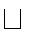 Präsens Passiv, Preteritum Passive, Perfekt Passiv;распознавать и употреблять в речи предлоги места, времени, направления; предлоги, употребляемые при глаголах в страдательном залоге.Выпускник получит возможность научиться:распознавать сложноподчиненные предложения с придаточными: времени с союзом als; цели с союзом damit; условия с союзом wenn; определительными с союзами wer, wie, welche;-  распознавать и употреблять в речи сложноподчиненные предложения с союзами;распознавать и употреблять в речи предложения с конструкциями wie … als auch; nicht nur, sondern auch, weder… noch, und zwar;распознавать и употреблять в речи предложения с конструкцией welche; welcher, welches;распознавать и употреблять в речи конструкции ich meine, ich glaube;распознавать и употреблять в речиопределения, выраженные;прилагательными, в правильном порядке их следования;распознавать и употреблять в речи глаголы во временных формах действительного залога: Präsens, Preteritum, Perfekt, Futurum;распознавать и употреблять в речиглаголы вформах страдательного залогаPräsensPassive, PreteritumPassiv; PerfektPassiv;распознавать и употреблять в речи модальные глаголы wollen, müssen, sollen, können; möchten;распознавать по формальным признакам и понимать значение неличных форм глагола (инфинитива, герундия, причастия I и II, отглагольного существительного) без различения их функций и употреблять их в речи;распознавать и употреблять в речи словосочетания «Причастие I+существительное» (das spielende Kind и «Причастие II+существительное» (das geschriebene Buch).Социокультурные знания и уменияВыпускник научится:употреблять в устной и письменной речи в ситуациях формального и неформального общения основные нормы речевого этикета, принятые в странах изучаемого языка;представлять родную страну и культуру на английском языке;понимать социокультурные реалии при чтении и аудировании в рамках изученного материалаВыпускник получит возможность научиться:использовать социокультурные реалии при создании устных и письменных высказываний;находить сходство и различие в традициях родной страны и страны/стран изучаемого языка.Компенсаторные умения Выпускник научится:выходить из положения при дефиците языковых средств: использовать переспрос при говорении.Выпускник получит возможность научиться:использовать перифраз, синонимические и антонимические средства при говорении;пользоваться языковой и контекстуальной догадкой при аудировании и чтении1.2.5.4. Общественно-научные предметыИзучение предметной области «Общественно-научные предметы» обеспечит:формирование мировоззренческой, ценностно-смысловой сферы обучающихся, личностных основ российской гражданской идентичности, социальной ответственности, правовогосамосознания, поликультурности, толерантности, приверженности ценностям, закрепленным в Конституции Российской Федерациипонимание основных принципов жизни общества, роли окружающей среды как важного фактора формирования качеств личности, ее социализации; владение экологическим мышлением, обеспечивающим понимание взаимосвязи между природными, социальными, экономическими и политическими явлениями, их влияния на качество жизни человека и качество окружающей его среды;осознание своей роли в целостном, многообразном и быстро изменяющемся глобальном мире;приобретение теоретических знаний и опыта их применения для адекватной ориентации в окружающем мире, выработки способов адаптации в нем, формирования собственной активной позиции в общественной жизни при решении задач в области социальных отношений.При изучении учебных предметов общественно-научной направленности задача развития и воспитания личности обучающихся является приоритетной (для обучающихся с расстройствами аутистического спектра приоритетной является задача социализации).1.2.5.4.1. История России. Всеобщая историяформирование основ гражданской, этнонациональной, социальной, культурной самоидентификации личности обучающегося, осмысление им опыта российской истории как части мировой истории, усвоение базовых национальных ценностей современного российского общества: гуманистических и демократических ценностей, идей мира и взаимопонимания между народами, людьми разных культур;овладение базовыми историческими знаниями, а также представлениями о закономерностях развития человеческого общества в социальной, экономической, политической, научной и культурной сферах; приобретение опыта историко-культурного, цивилизационного подхода коценке	социальных	явлений,	современных	глобальных	процессов;формирование умений применения исторических знаний для осмысления сущности современных общественных явлений, жизни в современном поликультурном, полиэтничном и многоконфессиональном мире;формирование важнейших культурно-исторических ориентиров для гражданской, этнонациональной, социальной, культурной самоидентификации личности, миропонимания и познания современного общества на основе изучения исторического опыта России и человечества;развитие умений искать, анализировать, сопоставлять и оценивать содержащуюся в различных источниках информацию о событиях и явлениях прошлого и настоящего, способностей определять и аргументировать свое отношение к ней;воспитание уважения к историческому наследию народов России; восприятие традицийисторического диалога, сложившихся в поликультурном, полиэтничном и многоконфессиональном Российском государстве.Обществознание:формирование у обучающихся личностных представлений об основах российской гражданской идентичности, патриотизма, гражданственности, социальной ответственности, правового самосознания, толерантности, приверженности ценностям, закрепленным в Конституции Российской Федерации;понимание основных принципов жизни общества, основ современных научных теорий общественного развития;приобретение теоретических знаний и опыта применения полученных знаний и умений для определения собственной активной позиции в общественной жизни, для решения типичных задач в области социальных отношений, адекватных возрасту обучающихся, межличностных отношений, включая отношения между людьми различных национальностей и вероисповеданий, возрастов и социальных групп;формирование основ правосознания для соотнесения собственного поведения и поступков других людей с нравственными ценностями и нормами поведения, установленными законодательством Российской Федерации, убежденности в необходимости защищать правопорядок правовыми способами и средствами, умений реализовывать основные социальные роли в пределах своей дееспособности;освоение приемов работы с социально значимой информацией, ее осмысление; развитие способностей, обучающихся делать необходимые выводы и давать обоснованные оценки социальным событиям и процессам;развитие социального кругозора и формирование познавательного интереса к изучению общественных дисциплин.Предметные результаты освоения курса истории на уровне основного общего образования предполагают, что у обучащегося сформированы:целостные представления об историческом пути человечества, разных народов и государств как необходимой основы миропонимания и познания современного общества; о преемственности исторических эпох и непрерывности исторических процессов; о месте и роли России в мировой истории;базовые исторические знания об основных этапах и закономерностях развития человеческого общества с древности до наших дней;способность применять понятийный аппарат исторического знания и приемы исторического анализа для раскрытия сущности и значения событий и явлений прошлого и современности;способность применять исторические знания для осмысления общественных событий и явлений прошлого и современности;умение искать, анализировать, систематизировать и оценивать историческую информацию различных исторических и современных источников, раскрывая ее социальную принадлежность и познавательную ценность; способность определять и аргументировать свое отношение к ней;умение работать с письменными, изобразительными и вещественными историческими источниками, понимать и интерпретировать содержащуюся в них информацию;уважение к мировому и отечественному историческому наследию, культуре своего и других народов; готовность применять исторические знания для выявления и сохранения исторических и культурных памятников своей страны и мира.История Древнего мира (5 класс)Выпускник научится:определять место исторических событий во времени, объяснять смысл основных хронологических понятий, терминов (тысячелетие, век, до нашей эры, нашей эры);использовать историческую карту как источник информации о расселении человеческих общностей в эпохи первобытности и Древнего мира, расположении древних цивилизаций и государств, местах важнейших событий;проводить поиск информации в отрывках исторических текстов, материальных памятниках Древнего мира;описывать условия существования, основные занятия, образ жизни людей в древности, памятники древней культуры; рассказывать о событиях древней истории;раскрывать характерные, существенные черты: а) форм государственного устройства древних обществ (с использованием понятий «деспотия», «полис», «республика», «закон», «империя», «метрополия», «колония» и др.); б) положения основных групп населения в древневосточных и античных обществах (правители и подданные, свободные и рабы); в) религиозных верований людей в древности;объяснять, в чем заключались назначение и художественные достоинства памятников древней культуры: архитектурных сооружений, предметов быта, произведений искусства;давать оценку наиболее значительным событиям и личностям древней истории.Выпускник получит возможность научиться:давать характеристику общественного строя древних государств;сопоставлять свидетельства различных исторических источников, выявляя в них общее и различия;видеть проявления влияния античного искусства в окружающей среде;высказывать суждения о значении и месте исторического и культурного наследия древних обществ в мировой истории.История Средних веков. От Древней Руси к Российскому государству (VIII –XV вв.) (6 класс)Выпускник научится:локализовать во времени общие рамки и события Средневековья, этапы становления и развития Российского государства; соотносить хронологию истории Руси и всеобщей истории;использовать историческую карту как источник информации о территории, об экономических и культурных центрах Руси и других государств в Средние века, о направлениях крупнейших передвижений людей – походов, завоеваний, колонизаций и др.;проводить поиск информации в исторических текстах, материальных исторических памятниках Средневековья;составлять описание образа жизни различных групп населения в средневековых обществах на Руси и в других странах, памятников материальной и художественной культуры; рассказывать о значительных событиях средневековой истории;раскрывать характерные, существенные черты: а) экономических и социальных отношений, политического строя на Руси и в других государствах; б) ценностей, господствовавших в средневековых обществах, религиозных воззрений, представлений средневекового человека о мире;объяснять причины и следствия ключевых событий отечественной и всеобщей истории Средних веков;сопоставлять развитие Руси и других стран в период Средневековья, показывать общие черты и особенности (в связи с понятиями «политическая раздробленность», «централизованное государство» и др.);давать оценку событиям и личностям отечественной и всеобщей истории Средних веков.Выпускник получит возможность научиться:давать сопоставительную характеристику политического устройства государств Средневековья (Русь, Запад, Восток);сравнивать свидетельства различных исторических источников, выявляя в них общее и различия;составлять на основе информации учебника и дополнительной литературы описания памятников средневековой культуры Руси и других стран, объяснять, в чем заключаются их художественные достоинства и значение.История Нового времени. Россия в XVI – ХIХ веках (7–9 класс)Выпускник научится:локализовать во времени хронологические рамки и рубежные события Нового времени как исторической эпохи, основные этапы отечественной и всеобщей истории Нового времени; соотносить хронологию истории России и всеобщей истории в Новое время;использовать историческую карту как источник информации о границах России и других государств в Новое время, об основных процессах социально-экономического развития, о местах важнейших событий, направлениях значительных передвижений – походов, завоеваний, колонизации и др.;анализировать информацию различных источников по отечественной и всеобщей истории Нового времени;составлять описание положения и образа жизни основных социальных групп в России и других странах в Новое время, памятников материальной и художественной культуры; рассказывать о значительных событиях и личностях отечественной и всеобщей истории Нового времени;систематизировать исторический материал, содержащийся в учебной и дополнительной литературе по отечественной и всеобщей истории Нового времени;раскрывать характерные, существенные черты: а) экономического и социального развития России и других стран в Новое время; б) эволюции политического строя (включая понятия «монархия», «самодержавие», «абсолютизм» и др.); в) развития общественного движения («консерватизм», «либерализм», «социализм»); г) представлений о мире и общественных ценностях; д) художественной культуры Нового времени;объяснять причины и следствия ключевых событий и процессов отечественной и всеобщей истории Нового времени (социальных движений, реформ и революций, взаимодействий между народами и др.);сопоставлять развитие России и других стран в Новое время, сравнивать исторические ситуации и события;давать оценку событиям и личностям отечественной и всеобщей истории Нового времени.Выпускник получит возможность научиться:используя историческую карту, характеризовать социально-экономическое и политическое развитие России, других государств в Новое время;использовать элементы источниковедческого анализа при работе с историческими материалами (определение принадлежности и достоверности источника, позиций автора и др.);сравнивать развитие России и других стран в Новое время, объяснять, в чем заключались общие черты и особенности;применять знания по истории России и своего края в Новое время при составлении описаний исторических и культурных памятников своего города, края и т. д.1.2.5.4.2. ОбществознаниеЧеловек. Деятельность человекаВыпускник научится:использовать знания о биологическом и социальном в человеке для характеристики его природы;характеризовать основные возрастные периоды жизни человека, особенности подросткового возраста;в модельных и реальных ситуациях выделять сущностные характеристики и основные виды деятельности людей, объяснять роль мотивов в деятельности человека;характеризовать и иллюстрировать конкретными примерами группы потребностей человека;приводить примеры основных видов деятельности человека;выполнять несложные практические задания по анализу ситуаций, связанных с различными способами разрешения межличностных конфликтов; выражать собственное отношение к различным способам разрешения межличностных конфликтов.Выпускник получит возможность научиться:выполнять несложные практические задания, основанные на ситуациях, связанных с деятельностью человека;оценивать роль деятельности в жизни человека и общества;оценивать последствия удовлетворения мнимых потребностей, на примерах показывать опасность удовлетворения мнимых потребностей, угрожающих здоровью;использовать элементы причинно-следственного анализа при характеристике межличностных конфликтов;моделировать возможные последствия позитивного и негативного воздействия группы на человека, делать выводы.ОбществоВыпускник научится:демонстрировать на примерах взаимосвязь природы и общества, раскрывать роль природы в жизни человека;распознавать на основе приведенных данных основные типы обществ;характеризовать движение от одних форм общественной жизни к другим; оценивать социальные явления с позиций общественного прогресса;различать экономические, социальные, политические, культурные явления и процессы общественной жизни;выполнять несложные познавательные и практические задания, основанные на ситуациях жизнедеятельности человека в разных сферах общества;характеризовать экологический кризис как глобальную проблему человечества, раскрывать причины экологического кризиса;на основе полученных знаний выбирать в предлагаемых модельных ситуациях и осуществлять на практике экологически рациональное поведение;раскрывать влияние современных средств массовой коммуникации на общество и личность;конкретизировать примерами опасность международного терроризма.Выпускник получит возможность научиться:наблюдать и характеризовать явления и события, происходящие в различных сферах общественной жизни;выявлять причинно-следственные связи общественных явлений и характеризовать основные направления общественного развития;осознанно содействовать защите природы.Социальные нормыВыпускник научится:раскрывать роль социальных норм как регуляторов общественной жизни и поведения человека;различать отдельные виды социальных норм;характеризовать основные нормы морали;критически осмысливать информацию морально-нравственного характера, полученную из разнообразных источников, систематизировать, анализировать полученные данные; применять полученную информацию для определения собственной позиции, для соотнесения своего поведения и поступков других людей с нравственными ценностями;раскрывать сущность патриотизма, гражданственности; приводить примеры проявления этих качеств из истории и жизни современного общества;характеризовать специфику норм права;сравнивать нормы морали и права, выявлять их общие черты и особенности;раскрывать сущность процесса социализации личности;объяснять причины отклоняющегося поведения;описывать негативные последствия наиболее опасных форм отклоняющегося поведения.Выпускник получит возможность научиться:использовать элементы причинно-следственного анализа для понимания влияния моральных устоев на развитие общества и человека;оценивать социальную значимость здорового образа жизни.Сфера духовной культурыВыпускник научится:характеризовать развитие отдельных областей и форм культуры, выражать свое мнение о явлениях культуры;описывать явления духовной культуры;объяснять причины возрастания роли науки в современном мире;оценивать роль образования в современном обществе;различать уровни общего образования в России;находить и извлекать социальную информацию о достижениях и проблемах развития культуры из адаптированных источников различного типа;описывать духовные ценности российского народа и выражать собственное отношение к ним;объяснять необходимость непрерывного образования в современных условиях;учитывать общественные потребности при выборе направления своей будущей профессиональной деятельности;раскрывать роль религии в современном обществе;характеризовать особенности искусства как формы духовной культуры.Выпускник получит возможность научиться:описывать процессы создания, сохранения, трансляции и усвоения достижений культуры;характеризовать основные направления развития отечественной культуры в современных условиях;критически воспринимать сообщения и рекламу в СМИ и Интернете о таких направлениях массовой культуры, как шоу-бизнес и мода.Социальная сфераВыпускник научится:описывать социальную структуру в обществах разного типа, характеризовать основные социальные общности и группы;объяснять взаимодействие социальных общностей и групп;характеризовать ведущие направления социальной политики Российского государства;выделять параметры, определяющие социальный статус личности;приводить примеры предписанных и достигаемых статусов;описывать основные социальные роли подростка;конкретизировать примерами процесс социальной мобильности;характеризовать межнациональные отношения в современном мире;объяснять причины межнациональных конфликтов и основные пути их разрешения;характеризовать, раскрывать на конкретных примерах основные функции семьи в обществе;раскрывать основные роли членов семьи;характеризовать основные слагаемые здорового образа жизни; осознанно выбирать верные критерии для оценки безопасных условий жизни;выполнять несложные практические задания по анализу ситуаций, связанных с различными способами разрешения семейных конфликтов. Выражать собственное отношение к различным способам разрешения семейных конфликтов.Выпускник получит возможность научиться:раскрывать понятия «равенство» и «социальная справедливость» с позиций историзма;выражать и обосновывать собственную позицию по актуальным проблемам молодежи;выполнять несложные практические задания по анализу ситуаций, связанных с различными способами разрешения семейных конфликтов; выражать собственное отношение к различным способам разрешения семейных конфликтов;формировать положительное отношение к необходимости соблюдать здоровый образ жизни; корректировать собственное поведение в соответствии с требованиями безопасности жизнедеятельности;использовать элементы причинно-следственного анализа при характеристике семейных конфликтов;находить и извлекать социальную информацию о государственной семейной политике из адаптированных источников различного типа.Политическая сфера жизни обществаВыпускник научится:объяснять роль политики в жизни общества;различать и сравнивать различные формы правления, иллюстрировать их примерами;давать характеристику формам государственно-территориального устройства;различать различные типы политических режимов, раскрывать их основные признаки;раскрывать на конкретных примерах основные черты и принципы демократии;называть признаки политической партии, раскрывать их на конкретных примерах;характеризовать различные формы участия граждан в политической жизни.Выпускник получит возможность научиться:осознавать значение гражданской активности и патриотической позиции в укреплении нашего государства;соотносить различные оценки политических событий и процессов и делать обоснованные выводы.Гражданин и государствоВыпускник научится:характеризовать государственное устройство Российской Федерации, называть органы государственной власти страны, описывать их полномочия и компетенцию;объяснять порядок формирования органов государственной власти РФ;раскрывать достижения российского народа;объяснять и конкретизировать примерами смысл понятия «гражданство»;называть и иллюстрировать примерами основные права и свободы граждан, гарантированные Конституцией РФ;осознавать значение патриотической позиции в укреплении нашего государства;характеризовать конституционные обязанности гражданина.Выпускник получит возможность научиться:аргументированно обосновывать влияние происходящих в обществе изменений на положение России в мире;использовать знания и умения для формирования способности уважать права других людей, выполнять свои обязанности гражданина РФ.Основы российского законодательстваВыпускник научится:характеризовать систему российского законодательства;раскрывать особенности гражданской дееспособности несовершеннолетних;характеризовать гражданские правоотношения;раскрывать смысл права на труд;объяснять роль трудового договора;разъяснять на примерах особенности положения несовершеннолетних в трудовых отношениях;характеризовать права и обязанности супругов, родителей, детей;характеризовать особенности уголовного права и уголовных правоотношений;конкретизировать примерами виды преступлений и наказания за них;характеризовать специфику уголовной ответственности несовершеннолетних;раскрывать связь права на образование и обязанности получить образование;анализировать несложные практические ситуации, связанные с гражданскими, семейными, трудовыми правоотношениями; в предлагаемых модельных ситуациях определять признаки правонарушения, проступка, преступления;исследовать несложные практические ситуации, связанные с защитой прав и интересов детей, оставшихся без попечения родителей;находить, извлекать и осмысливать информацию правового характера, полученную из доступных источников, систематизировать, анализировать полученные данные; применять полученную информацию для соотнесения собственного поведения и поступков других людей с нормами поведения, установленными законом.Выпускник получит возможность научиться:на основе полученных знаний о правовых нормах выбирать в предлагаемых модельных ситуациях и осуществлять на практике модель правомерного социального поведения, основанного на уважении к закону и правопорядку;оценивать сущность и значение правопорядка и законности, собственный возможный вклад в их становление и развитие;осознанно содействовать защите правопорядка в обществе правовыми способами и средствами.ЭкономикаВыпускник научится:объяснять проблему ограниченности экономических ресурсов;различать основных участников экономической деятельности: производителей и потребителей, предпринимателей и наемных работников; раскрывать рациональное поведение субъектов экономической деятельности;раскрывать факторы, влияющие на производительность труда;характеризовать основные экономические системы, экономические явления и процессы, сравнивать их; анализировать и систематизировать полученные данные об экономических системах;характеризовать механизм рыночного регулирования экономики; анализировать действие рыночных законов, выявлять роль конкуренции;объяснять роль государства в регулировании рыночной экономики; анализировать структуру бюджета государства;называть и конкретизировать примерами виды налогов;характеризовать функции денег и их роль в экономике;раскрывать социально-экономическую роль и функции предпринимательства;анализировать информацию об экономической жизни общества из адаптированных источников различного типа; анализировать несложные статистические данные, отражающие экономические явления и процессы;формулировать и аргументировать собственные суждения, касающиеся отдельных вопросов экономической жизни и опирающиеся на экономические знания и личный опыт; использовать полученные знания при анализе фактов поведения участников экономической деятельности; оценивать этические нормы трудовой и предпринимательской деятельности;раскрывать рациональное поведение субъектов экономической деятельности;характеризовать экономику семьи; анализировать структуру семейного бюджета;использовать полученные знания при анализе фактов поведения участников экономической деятельности;обосновывать связь профессионализма и жизненного успеха.Выпускник получит возможность научиться:анализировать с опорой на полученные знания несложную экономическую информацию, получаемую из неадаптированных источников;выполнять практические задания, основанные на ситуациях, связанных с описанием состояния российской экономики;анализировать и оценивать с позиций экономических знаний сложившиеся практики и модели поведения потребителя;решать с опорой на полученные знания познавательные задачи, отражающие типичные ситуации в экономической сфере деятельности человека;грамотно применять полученные знания для определения экономически рационального поведения и порядка действий в конкретных ситуациях;сопоставлять свои потребности и возможности, оптимально распределять свои материальные и трудовые ресурсы, составлять семейный бюджет.1.2.5.4.3. Географияформирование представлений о географии, ее роли в освоении планеты человеком, о географических знаниях как компоненте научной картины мира, их необходимости для решения современных практических задач человечества и своей страны, в том числе задачи охраны окружающей среды и рационального природопользования;формирование первичных компетенций использования территориального подхода как основы географического мышления для осознания своего места в целостном, многообразном и быстро изменяющемся мире и адекватной ориентации в нем;формирование представлений и основополагающих теоретических знаний о целостности и неоднородности Земли как планеты людей в пространстве и во времени, основных этапах ее географического освоения, особенностях природы, жизни, культуры и хозяйственной деятельности людей, экологических проблемах на разных материках и в отдельных странах;овладение элементарными практическими умениями использования приборов и инструментов для определения количественных и качественных характеристик компонентов географической среды, в том числе ее экологических параметров;овладение основами картографической грамотности и использования географической карты как одного из языков международного общения;овладение основными навыками нахождения, использования и презентации географической информации;формирование умений и навыков использования разнообразных географических знаний в повседневной жизни для объяснения и оценки явлений и процессов, самостоятельного оценивания уровня безопасности окружающей среды, адаптации к условиям территории проживания, соблюдения мер безопасности в случае природных стихийных бедствий и техногенных катастроф;формирование представлений об особенностях деятельности людей, ведущей к возникновению и развитию или решению экологических проблем на различных территориях и акваториях, умений и навыков безопасного и экологически целесообразного поведения в окружающей среде.Выпускник научится:выбирать источники географической информации (картографические, статистические, текстовые, видео- и фотоизображения, компьютерные базы данных), адекватные решаемым задачам;ориентироваться в источниках географической информации (картографические, статистические, текстовые, видео- и фотоизображения, компьютерные базы данных): находить и извлекать необходимую информацию; определять и сравнивать качественные и количественные показатели, характеризующие географические объекты, процессы и явления, их положение в пространстве по географическим картам разного содержания и другим источникам; выявлять недостающую, взаимодополняющую и/или противоречивую географическую информацию, представленную в одном или нескольких источниках;представлять в различных формах (в виде карты, таблицы, графика, географического описания) географическую информацию, необходимую для решения учебных и практико-ориентированных задач;использовать различные источники географической информации (картографические, статистические, текстовые, видео- и фотоизображения, компьютерные базы данных) для решения различных учебных и практико-ориентированных задач: выявление географических зависимостей и закономерностей на основе результатов наблюдений, на основе анализа, обобщения и интерпретации географической информации объяснение географических явлений процессов (их свойств, условий протекания и географических различий); расчет количественных показателей, характеризующих географические объекты, явления и процессы; составление простейших географических прогнозов; принятие решений, основанных на сопоставлении, сравнении и/или оценке географической информации;проводить с помощью приборов измерения температуры, влажности воздуха, атмосферного давления, силы и направления ветра, абсолютной и относительной высоты, направления и скорости течения водных потоков;различать изученные географические объекты, процессы и явления, сравнивать географические объекты, процессы и явления на основе известных характерных свойств и проводить их простейшую классификацию;использовать знания о географических законах и закономерностях, о взаимосвязях между изученными географическими объектами, процессами и явлениями для объяснения их свойств, условий протекания и различий;оценивать характер взаимодействия деятельности человека и компонентов природы в разных географических условиях с точки зрения концепции устойчивого развития;различать (распознавать, приводить примеры) изученные демографические процессы и явления, характеризующие динамику численности населения Земли и отдельных регионов и стран;использовать знания о населении и взаимосвязях между изученными демографическими процессами и явлениями для решения различных учебных и практико-ориентированных задач;описывать по карте положение и взаиморасположение географических объектов;различать географические процессы и явления, определяющие особенности природы и населения материков и океанов, отдельных регионов и стран;устанавливать черты сходства и различия особенностей природы и населения, материальной и духовной культуры регионов и отдельных стран; адаптации человека к разным природным условиям;объяснять особенности компонентов природы отдельных территорий;приводить примеры взаимодействия природы и общества в пределах отдельных территорий;различать принципы выделения и устанавливать соотношения между государственной территорией и исключительной экономической зоной России;оценивать воздействие географического положения России и ее отдельных частей на особенности природы, жизнь и хозяйственную деятельность населения;использовать знания о мировом, зональном, летнем и зимнем времени для решения практико-ориентированных задач по определению различий в поясном времени территорий в контексте реальной жизни;различать географические процессы и явления, определяющие особенности природы России и ее отдельных регионов;оценивать особенности взаимодействия природы и общества в пределах отдельных территорий России;объяснять особенности компонентов природы отдельных частей страны;оценивать природные условия и обеспеченность природными ресурсами отдельных территорий России;использовать знания об особенностях компонентов природы России и ее отдельных территорий, об особенностях взаимодействия природы и общества в пределах отдельных территорий России для решения практико-ориентированных задач в контексте реальной жизни;различать (распознавать, приводить примеры) демографические процессы и явления, характеризующие динамику численности населения России и отдельных регионов; факторы, определяющие динамику населения России, половозрастную структуру, особенности размещения населения по территории страны, географические различия в уровне занятости, качестве и уровне жизни населения;использовать знания о естественном и механическом движении населения, половозрастной структуре, трудовых ресурсах, городском и сельском населении, этническом и религиозном составе населения России для решения практико-ориентированных задач в контексте реальной жизни;находить и распознавать ответы на вопросы, возникающие в ситуациях повседневного характера, узнавать в них проявление тех или иных демографических и социальных процессов или закономерностей;различать (распознавать) показатели, характеризующие отраслевую; функциональную и территориальную структуру хозяйства России;использовать знания о факторах размещения хозяйства и особенностях размещения отраслей экономики России для объяснения особенностей отраслевой, функциональной и территориальной структуры хозяйства России на основе анализа факторов, влияющих на размещение отраслей и отдельных предприятий по территории страны;объяснять и сравнивать особенности природы, населения и хозяйства отдельных регионов России;сравнивать особенности природы, населения и хозяйства отдельных регионов России;сравнивать показатели воспроизводства населения, средней продолжительности жизни, качества населения России с мировыми показателями и показателями других стран;уметь ориентироваться при помощи компаса, определять стороны горизонта, использовать компас для определения азимута;описывать погоду своей местности;объяснять расовые отличия разных народов мира;давать характеристику рельефа своей местности;уметь выделять в записках путешественников географические особенности территорииприводить примеры современных видов связи, применять современные виды связи для решения учебных и практических задач по географии;оценивать место и роль России в мировом хозяйстве.Выпускник получит возможность научиться:создавать простейшие географические карты различного содержания;моделировать географические объекты и явления;работать с записками, отчетами, дневниками путешественников как источниками географической информации;подготавливать сообщения (презентации) о выдающихся путешественниках, о современных исследованиях Земли;ориентироваться на местности: в мегаполисе и в природе;использовать знания о географических явлениях в повседневной жизни для сохранения здоровья и соблюдения норм экологического поведения в быту и окружающей среде;приводить примеры, показывающие роль географической науки в решении социально-экономических и геоэкологических проблем человечества; примеры практического использования географических знаний в различных областях деятельности;воспринимать и критически оценивать информацию географического содержания в научно-популярной литературе и средствах массовой информации;составлять описание природного комплекса;выдвигать гипотезы о связях и закономерностях событий, процессов, объектов, происходящих в географической оболочке;сопоставлять существующие в науке точки зрения о причинах происходящих глобальных изменений климата;оценивать положительные и негативные последствия глобальных изменений климата для отдельных регионов и стран;объяснять закономерности размещения населения и хозяйства отдельных территорий в связи с природными и социально-экономическими факторами;оценивать возможные в будущем изменения географического положения России, обусловленные мировыми геодемографическими, геополитическими и геоэкономическими изменениями, а также развитием глобальной коммуникационной системы;давать оценку и приводить примеры изменения значения границ во времени, оценивать границы с точки зрения их доступности;делать прогнозы трансформации географических систем и комплексов в результате изменения их компонентов;наносить на контурные карты основные формы рельефа;давать характеристику климата своей области (края, республики);показывать на карте артезианские бассейны и области распространения многолетней мерзлоты;выдвигать и обосновывать на основе статистических данных гипотезы об изменении численности населения России, его половозрастной структуры, развитии человеческого капитала;оценивать ситуацию на рынке труда и ее динамику;объяснять различия в обеспеченности трудовыми ресурсами отдельных регионов Россиивыдвигать и обосновывать на основе анализа комплекса источников информации гипотезы об изменении отраслевой и территориальной структуры хозяйства страны;обосновывать возможные пути решения проблем развития хозяйства России;выбирать критерии для сравнения, сопоставления, места страны в мировой экономике;объяснять возможности России в решении современных глобальных проблем человечества;оценивать социально-экономическое положение и перспективы развития России.1.2.5.5. Основы духовно-нравственной культуры народов России.Изучение предметной области «Основы духовно-нравственной культуры народов России» обеспечит:воспитание способности к духовному развитию, нравственному самосовершенствованию;воспитание веротерпимости, уважительного отношения к религиозным чувствам, взглядам людей или их отсутствию;знание основных норм морали, нравственных, духовных идеалов, хранимых в культурных традициях народов России, готовность на их основе к сознательному самоограничению в поступках, поведении, расточительном потребительстве;формирование представлений об основах светской этики, культуры традиционных религий, их роли в развитии культуры и истории России и человечества, в становлении гражданского общества и российской государственности; понимание значения нравственности, веры и религии в жизни человека, семьи и общества; формирование представлений об исторической роли традиционных религий и гражданского общества в становлении российской государственности.Выпускник научится:характеризовать понятие «духовно-нравственная культура»;сравнивать нравственные ценности разных народов, представленные в фольклоре, искусстве, религиозных учениях;различать культовые сооружения разных религий;формулировать выводы и умозаключения на основе анализа учебных текстов;рассказывать о роли религий в развитии образования на Руси и в России;кратко характеризовать нравственные ценности человека (патриотизм, трудолюбие, доброта, милосердие и др.);воспроизводить полученную информацию, приводить примеры из прочитанных текстов;сравнивать главную мысль литературных, фольклорных и религиозных текстов;создавать по изображениям (художественным полотнам, иконам, иллюстрациям) словесный портрет героя;работать с исторической картой: находить объекты в соответствии с учебной задачей;высказывать предположения о последствиях неправильного(безнравственного) поведения человека;оценивать свои поступки, соотнося их с правилами нравственности и этики, намечать способы саморазвития;работать с историческими источниками и документами.Выпускник получит возможность научиться:оценивать различные ситуации с позиций «нравственно», «безнравственно»;анализировать и оценивать совместную деятельность (парную, групповую работу) в соответствии с поставленной учебной задачей, правилами коммуникации и делового этикета;оценивать главную мысль прочитанных текстов и прослушанных объяснений учителя;анализировать информацию, представленную в разной форме (в том числе графической) и в разных источниках (текст, иллюстрация, произведение искусства).-проводить аналогии между героями, сопоставлять их поведение с общечеловеческими духовно-нравственными ценностями.участвовать в диалоге: высказывать свои суждения, анализировать высказывания участников беседы, добавлять, приводить доказательства;оценивать поступки реальных лиц, героев произведений, высказывания известных личностей;использовать информацию, полученную из разных источников, для решения учебных и практических задач.1.2.5.6. Математика и информатикаИзучение предметной области «Математика и информатика» обеспечить:осознание значения математики и информатики в повседневной жизни человека; формирование представлений о социальных, культурных и исторических факторах становления математической науки; понимание роли информационных процессов в современном мире;формирование представлений о математике как части общечеловеческой культуры, универсальном языке науки, позволяющем описывать и изучать реальные процессы и явления. В результате изучения предметной области «Математика и информатика» обучающиеся развивают логическое и математическое мышление, получают представление о математических моделях;-овладевают математическими рассуждениями; учатся применять математические знания при решении различных задач и оценивать полученные результаты; овладевают умениями решения учебных задач;-развивают математическую интуицию; получают представление об основных информационных процессах в реальных ситуациях.Предметные результаты изучения предметной области «Математика и информатика» отражают: Математика. Алгебра. Геометрия. Информатика:формирование представлений о математике как о методе познания действительности, позволяющем описывать и изучать реальные процессы и явления:осознание роли математики в развитии России и мира;возможность привести примеры из отечественной и всемирной истории математических открытий и их авторов;развитие умений работать с учебным математическим текстом (анализировать, извлекать необходимую информацию), точно и грамотно выражать свои мысли с применением математической терминологии и символики, проводить классификации, логические обоснования, доказательства математических утверждений:оперирование понятиями: множество, элемент множества, подмножество, принадлежность, нахождение пересечения, объединения подмножества в простейших ситуациях;решение сюжетных задач разных типов на все арифметические действия;применение способа поиска решения задачи, в котором рассуждение строится от условия к требованию или от требования к условию;составление плана решения задачи, выделение этапов ее решения, интерпретация вычислительных результатов в задаче, исследование полученного решения задачи;нахождение процента от числа, числа по проценту от него, нахождения процентного отношение двух чисел, нахождения процентного снижения или процентного повышения величины;решение логических задач;развитие представлений о числе и числовых системах от натуральных до действительныхчисел; овладение навыками устных, письменных, инструментальных вычислений: оперирование понятиями: натуральное число, целое число, обыкновенная дробь, десятичная дробь, смешанное число, рациональное число, иррациональное число; использование свойства чисел и законов арифметических операций с числами при выполнении вычислений; использование признаков делимости на 2, 5, 3, 9, 10 при выполнении вычислений и решении задач; выполнение округления чисел в соответствии с правилами; сравнение чисел; оценивание значения квадратного корня из положительного целого числа;овладение символьным языком алгебры, приемами выполнения тождественных преобразований выражений, решения уравнений, систем уравнений, неравенств и систем неравенств; умения моделировать реальные ситуации на языке алгебры, исследовать построенные модели с использованием аппарата алгебры, интерпретировать полученный результат: выполнение несложных преобразований для вычисления значений числовыхвыражений, содержащих степени с натуральным показателем, степени с целым отрицательным показателем;выполнение несложных преобразований целых, дробно рациональных выражений и выражений с квадратными корнями; раскрывать скобки, приводить подобные слагаемые, использовать формулы сокращенного умножения;решение линейных и квадратных уравнений и неравенств, уравнений и неравенств сводящихся к линейным или квадратным, систем уравнений и неравенств, изображение решений неравенств и их систем на числовой прямой;овладение системой функциональных понятий, развитие умения использовать функционально-графические представления для решения различных математических задач, для описания и анализа реальных зависимостей:определение положения точки по ее координатам, координаты точки по ее положению на плоскости;нахождение по графику значений функции, области определения, множества значений, нулей функции, промежутков знакопостоянства, промежутков возрастания и убывания, наибольшего и наименьшего значения функции;построение графика линейной и квадратичной функций;оперирование на базовом уровне понятиями: последовательность, арифметическая прогрессия, геометрическая прогрессия;использование свойств линейной и квадратичной функций и их графиков при решении задач из других учебных предметов;овладение геометрическим языком; развитие умения использовать его для описания предметов окружающего мира; развитие пространственных представлений, изобразительных умений, навыков геометрических построений: оперирование понятиями: фигура, точка, отрезок, прямая, луч, ломаная, угол, многоугольник, треугольник и четырёхугольник, прямоугольник и квадрат, окружность и круг, прямоугольный параллелепипед, куб, шар; изображение изучаемых фигур от руки и с помощью линейки и циркуля;выполнение измерения длин, расстояний, величин углов с помощью инструментов для измерений длин и углов;формирование систематических знаний о плоских фигурах и их свойствах, представлений о простейших пространственных телах; развитие умений моделирования реальных ситуаций на языке геометрии, исследования построенной модели с использованием геометрических понятий и теорем, аппарата алгебры, решения геометрических и практических задач:оперирование на базовом уровне понятиями: равенство фигур, параллельность и перпендикулярность прямых, углы между прямыми, перпендикуляр, наклонная, проекция;проведение доказательств в геометрии;оперирование на базовом уровне понятиями: вектор, сумма векторов, произведение вектора на число, координаты на плоскости;решение задач на нахождение геометрических величин (длина и расстояние, величина угла, площадь) по образцам или алгоритмам;овладение простейшими способами представления и анализа статистических данных; формирование представлений о статистических закономерностях в реальном мире и о различных способах их изучения, о простейших вероятностных моделях; развитие умений извлекать информацию, представленную в таблицах, на диаграммах, графиках, описывать и анализировать массивы числовых данных с помощью подходящих статистических характеристик, использовать понимание вероятностных свойств окружающих явлений при принятии решений: формирование представления о статистических характеристиках, вероятности случайного события;решение простейших комбинаторных задач;определение основных статистических характеристик числовых наборов; оценивание и вычисление вероятности события в простейших случаях; наличие представления о роли практически достоверных и маловероятных событий, о роли закона больших чисел в массовых явлениях;умение сравнивать основные статистические характеристики, полученные в процессе решения прикладной задачи, изучения реального явления;развитие умений применять изученные понятия, результаты, методы для решения задач практического характера и задач из смежных дисциплин с использованием при необходимости справочных материалов, компьютера, пользоваться оценкой и прикидкой при практических расчетах: распознавание верных и неверных высказываний; оценивание результатов вычислений при решении практических задач; выполнение сравнения чисел в реальных ситуациях; использование числовых выражений при решении практических задач изадач из других учебных предметов; решение практических задач с применением простейших свойств фигур; выполнение простейших построений и измерений на местности, необходимых в реальной жизни;формирование информационной и алгоритмической культуры; формирование представления о компьютере как универсальном устройстве обработки информации; развитие основных навыков и умений использования компьютерных устройств;формирование представления об основных изучаемых понятиях: информация, алгоритм, модель - и их свойствах;развитие алгоритмического мышления, необходимого для профессиональной деятельности в современном обществе; развитие умений составить и записать алгоритм для конкретного исполнителя; формирование знаний об алгоритмических конструкциях, логических значениях и операциях; знакомство с одним из языков программирования и основными алгоритмическими структурами - линейной, условной и циклической;формирование умений формализации и структурирования информации, умения выбирать способ представления данных в соответствии с поставленной задачей - таблицы, схемы, графики, диаграммы, с использованием соответствующих программных средств обработки данных;формирование навыков и умений безопасного и целесообразного поведения при работе с компьютерными программами и в Интернете, умения соблюдать нормы информационной этики и права;для слепых и слабовидящих обучающихся: владение правилами записи математических формул и специальных знаков рельефно-точечной системы обозначений Л.Брайля;владение тактильно-осязательным способом обследования и восприятия рельефных изображений предметов, контурных изображений геометрических фигур и т.п.;умение читать рельефные графики элементарных функций на координатной плоскости, применять специальные приспособления для рельефного черчения;владение основным функционалом программы невизуального доступа к информации на экране ПК, умение использовать персональные тифлотехнические средства информационно-коммуникационного доступа слепыми обучающимися;для обучающихся с нарушениями опорно-двигательного аппарата: владение специальными компьютерными средствами представления и анализа данных и умение использовать персональные средства доступа с учетом двигательных, речедвигательных и сенсорных нарушений; умение использовать персональные средства доступа.1.2.5.6.1. Математика. Алгебра. ГеометрияВыпускник научится в 5-6 классах (для использования в повседневной жизни и обеспечения возможности успешного продолжения образования на базовом уровне)Оперировать на базовом уровне4 понятиями: множество, элемент множества, подмножество, принадлежность;задавать множества перечислением их элементов;находить пересечение, объединение, подмножество в простейших ситуациях.повседневной жизни и при изучении других предметов:- распознавать логически некорректные высказывания.Числа- Оперировать на базовом уровне понятиями: натуральноечисло, целоечисло, обыкновеннаядробь, десятичная дробь, смешанное число, рациональное число; - использовать свойства чисел и правила действий с рациональными числами при выполнении вычислений;использовать признаки делимости на 2, 5, 3, 9, 10 при выполнении вычислений и решении несложных задач;выполнять округление рациональных чисел в соответствии с правилами;сравнивать рациональные числа.В повседневной жизни и при изучении других предметов:оценивать результаты вычислений при решении практических задач;выполнять сравнение чисел в реальных ситуациях;составлять числовые выражения при решении практических задач и задач из других учебных предметов.Статистика и теория вероятностейПредставлять данные в виде таблиц, диаграмм,читать информацию, представленную в виде таблицы, диаграммы.Текстовые задачиРешать несложные сюжетные задачи разных типов на все арифметические действия;строить модель условия задачи (в виде таблицы, схемы, рисунка), в которой даны значения двух из трех взаимосвязанных величин, с целью поиска решения задачи;осуществлять способ поиска решения задачи, в котором рассуждение строится от условия к требованию или от требования к условию;составлять план решения задачи;выделять этапы решения задачи;интерпретировать вычислительные результаты в задаче, исследовать полученное решение задачи;знать различие скоростей объекта в стоячей воде, против течения и по течению реки;решать задачи на нахождение части числа и числа по его части;решать задачи разных типов (на работу, на покупки, на движение), связывающих три величины, выделять эти величины и отношения между ними;находить процент от числа, число по проценту от него, находить процентное отношение двух чисел, находить процентное снижение или процентное повышение величины;решать несложные логические задачи методом рассуждений.В повседневной жизни и при изучении других предметов:выдвигать гипотезы о возможных предельных значениях искомых величин в задаче (делать прикидку)Наглядная геометрия Геометрические фигурыОперировать на базовом уровне понятиями: фигура, точка, отрезок, прямая, луч, ломаная, угол, многоугольник, треугольник и четырехугольник, прямоугольник и квадрат, окружность и круг, прямоугольный параллелепипед, куб, шар. Изображать изучаемые фигуры от руки и с помощью линейки и циркуля.В повседневной жизни и при изучении других предметов:решать практические задачи с применением простейших свойств фигур.Измерения и вычислениявыполнять измерение длин, расстояний, величин углов, с помощью инструментов для измерений длин и углов;вычислять площади прямоугольников.В повседневной жизни и при изучении других предметов:вычислять расстояния на местности в стандартных ситуациях, площади прямоугольников;выполнять простейшие построения и измерения на местности, необходимые в реальной жизни.История математикиописывать отдельные выдающиеся результаты, полученные в ходе развития математики как науки;знать примеры математических открытий и их авторов, в связи с отечественной и всемирной историей.Выпускник получит возможность научиться в 5-6 классах (для обеспечения возможности успешного продолжения образования на базовом и углубленном уровнях) Элементы теории множеств и математической логикиОперировать понятиями: множество, характеристики множества, элемент множества, пустое, конечное и бесконечное множество, подмножество, принадлежность,определять принадлежность элемента множеству, объединению и пересечению множеств; задавать множество с помощью перечисления элементов, словесного описания.В повседневной жизни и при изучении других предметов:распознавать логически некорректные высказывания;строить цепочки умозаключений на основе использования правил логики.ЧислаОперировать понятиями: натуральное число, множество натуральных чисел, целое число, множество целых чисел, обыкновенная дробь, десятичная дробь, смешанное число, рациональное число, множество рациональных чисел, геометрическая интерпретация натуральных, целых, рациональных;понимать и объяснять смысл позиционной записи натурального числа;выполнять вычисления, в том числе с использованием приемов рациональных вычислений, обосновывать алгоритмы выполнения действий;использовать признаки делимости на 2, 4, 8, 5, 3, 6, 9, 10, 11, суммы и произведения чисел при выполнении вычислений и решении задач, обосновывать признаки делимости;выполнять округление рациональных чисел с заданной точностью;упорядочивать числа, записанные в виде обыкновенных и десятичных дробей;находить НОД и НОК чисел и использовать их при решении задач;.оперировать понятием модуль числа, геометрическая интерпретация модуля числа.В повседневной жизни и при изучении других предметов:применять правила приближенных вычислений при решении практических задач и решении задач других учебных предметов;выполнять сравнение результатов вычислений при решении практических задач, в том числе приближенных вычислений;составлять числовые выражения и оценивать их значения при решении практических задач и задач из других учебных предметов.Уравнения и неравенстваОперировать понятиями: равенство, числовое равенство, уравнение, корень уравнения, решение уравнения, числовое неравенство.Статистика и теория вероятностейОперировать понятиями: столбчатые и круговые диаграммы, таблицы данных, среднее арифметическое,извлекать, информацию, представленную в таблицах, на диаграммах;составлять таблицы, строить диаграммы на основе данных.В повседневной жизни и при изучении других предметов:извлекать, интерпретировать и преобразовывать информацию, представленную в таблицах и на диаграммах, отражающую свойства и характеристики реальных процессов и явлений.Текстовые задачиРешать простые и сложные задачи разных типов, а также задачи повышенной трудности;использовать разные краткие записи как модели текстов сложных задач для построения поисковой схемы и решения задач;знать и применять оба способа поиска решения задач (от требования к условию и от условия к требованию);моделировать рассуждения при поиске решения задач с помощью граф-схемы;выделять этапы решения задачи и содержание каждого этапа;интерпретировать вычислительные результаты в задаче, исследовать полученное решение задачи;анализировать всевозможные ситуации взаимного расположения двух объектов и изменение их характеристик при совместном движении (скорость, время, расстояние) при решении задач на движение двух объектов как в одном, так и в противоположных направлениях;исследовать всевозможные ситуации при решении задач на движение по реке, рассматривать разные системы отсчета;решать разнообразные задачи «на части»,решать и обосновывать свое решение задач (выделять математическую основу) на нахождение части числа и числа по его части на основе конкретного смысла дроби;осознавать и объяснять идентичность задач разных типов, связывающих три величины (на работу, на покупки, на движение); выделять эти величины и отношения между ними, применять их при решении задач, конструировать собственные задачи указанных типов.В повседневной жизни и при изучении других предметов:выделять при решении задач характеристики рассматриваемой в задаче ситуации, отличные от реальных (те, от которых абстрагировались), конструировать новые ситуации с учетом этих характеристик, в частности, при решении задач на концентрации, учитывать плотность вещества;решать и конструировать задачи на основе рассмотрения реальных ситуаций, в которых не требуется точный вычислительный результат;решать задачи на движение по реке, рассматривая разные системы отсчета.Наглядная геометрияГеометрические фигурыИзвлекать, интерпретировать и преобразовывать информацию о геометрических фигурах, представленную на чертежах;изображать изучаемые фигуры от руки и с помощью компьютерных инструментов.Измерения и вычислениявыполнять измерение длин, расстояний, величин углов, с помощью инструментов для измерений длин и углов;- вычислять площади прямоугольников, квадратов, объемы прямоугольных параллелепипедов, кубов.В повседневной жизни и при изучении других предметов:вычислять расстояния на местности в стандартных ситуациях, площади участков прямоугольной формы, объемы комнат;выполнять простейшие построения на местности, необходимые в реальной жизни;оценивать размеры реальных объектов окружающего мира.История математикиХарактеризовать вклад выдающихся математиков в развитие математики и иных научных областей.Выпускник научится в 7-9 классах (для использования в повседневной жизни и обеспечения возможности успешного продолжения образования на базовом уровне) Элементы теории множеств и математической логикиОперировать на базовом уровне6 понятиями: множество, элемент множества, подмножество, принадлежность;задавать множества перечислением их элементов;находить пересечение, объединение, подмножество в простейших ситуациях;оперировать на базовом уровне понятиями: определение, аксиома, теорема, доказательство;приводить примеры и контрпримеры для подтверждения своих высказываний.В повседневной жизни и при изучении других предметов:использовать графическое представление множеств для описания реальных процессов и явлений, при решении задач других учебных предметов.ЧислаОперировать на базовом уровне понятиями: натуральное число, целое число, обыкновенная дробь, десятичная дробь, смешанная дробь, рациональное число, арифметический квадратный корень;использовать свойства чисел и правила действий при выполнении вычислений;использовать признаки делимости на 2, 5, 3, 9, 10 при выполнении вычислений и решении несложных задач;выполнять округление рациональных чисел в соответствии с правилами;оценивать значение квадратного корня из положительного целого числа;распознавать рациональные и иррациональные числа;сравнивать числа.В повседневной жизни и при изучении других предметов:оценивать результаты вычислений при решении практических задач;выполнять сравнение чисел в реальных ситуациях;составлять числовые выражения при решении практических задач и задач из других учебных предметов.Тождественные преобразованияВыполнять несложные преобразования для вычисления значений числовых выражений, содержащих степени с натуральным показателем, степени с целым отрицательным показателем;выполнять несложные преобразования целых выражений: раскрывать скобки, приводить подобные слагаемые;использовать формулы сокращенного умножения (квадрат суммы, квадрат разности, разность квадратов) для упрощения вычислений значений выражений;выполнять несложные преобразования дробно-линейных выражений и выражений с квадратными корнями.В повседневной жизни и при изучении других предметов:понимать смысл записи числа в стандартном виде;оперировать на базовом уровне понятием «стандартная запись числа».Уравнения и неравенстваОперировать на базовом уровне понятиями: равенство, числовое равенство, уравнение, корень уравнения, решение уравнения, числовое неравенство, неравенство, решение неравенства;проверять справедливость числовых равенств и неравенств;решать линейные неравенства и несложные неравенства, сводящиеся к линейным;решать системы несложных линейных уравнений, неравенств;проверять, является ли данное число решением уравнения (неравенства);решать квадратные уравнения по формуле корней квадратного уравнения;изображать решения неравенств и их систем на числовой прямой.В повседневной жизни и при изучении других предметов:составлять и решать линейные уравнения при решении задач, возникающих в других учебных предметах.ФункцииНаходить значение функции по заданному значению аргумента;находить значение аргумента по заданному значению функции в несложных ситуациях;определять положение точки по ее координатам, координаты точки по ее положению на координатной плоскости;по графику находить область определения, множество значений, нули функции, промежутки знак постоянства, промежутки возрастания и убывания, наибольшее и наименьшее значения функции;строить график линейной функции;проверять, является ли данный график графиком заданной функции (линейной, квадратичной, обратной пропорциональности);определять приближенные значения координат точки пересечения графиков функций;оперировать на базовом уровне понятиями: последовательность, арифметическая прогрессия, геометрическая прогрессия;решать задачи на прогрессии, в которых ответ может быть получен непосредственным подсчетом без применения формул.В повседневной жизни и при изучении других предметов:использовать графики реальных процессов и зависимостей для определения их свойств (наибольшие и наименьшие значения, промежутки возрастания и убывания, области положительных и отрицательных значений и т.п.);использовать свойства линейной функции и ее график при решении задач из других учебных предметов.Статистика и теория вероятностейИметь представление о статистических характеристиках, вероятности случайного события, комбинаторных задачах;решать простейшие комбинаторные задачи методом прямого и организованного перебора;представлять данные в виде таблиц, диаграмм, графиков;читать информацию, представленную в виде таблицы, диаграммы, графика;определять основные статистические характеристики числовых наборов;оценивать вероятность события в простейших случаях;иметь представление о роли закона больших чисел в массовых явлениях.В повседневной жизни и при изучении других предметов:оценивать количество возможных вариантов методом перебора;иметь представление о роли практически достоверных и маловероятных событий;сравнивать основные статистические характеристики, полученные в процессе решения прикладной задачи, изучения реального явления;оценивать вероятность реальных событий и явлений в несложных ситуациях.Текстовые задачиРешать несложные сюжетные задачи разных типов на все арифметические действия;строить модель условия задачи (в виде таблицы, схемы, рисунка или уравнения), в которой даны значения двух из трех взаимосвязанных величин, с целью поиска решения задачи;осуществлять способ поиска решения задачи, в котором рассуждение строится от условия к требованию или от требования к условию;составлять план решения задачи;выделять этапы решения задачи;интерпретировать вычислительные результаты в задаче, исследовать полученное решение задачи;знать различие скоростей объекта в стоячей воде, против течения и по течению реки;решать задачи на нахождение части числа и числа по его части;решать задачи разных типов (на работу, на покупки, на движение), связывающих три величины, выделять эти величины и отношения между ними;находить процент от числа, число по проценту от него, находить процентное снижение или процентное повышение величины;решать несложные логические задачи методом рассуждений.В повседневной жизни и при изучении других предметов:выдвигать гипотезы о возможных предельных значениях искомых в задаче величин (делать прикидку).Геометрические фигурыОперировать на базовом уровне понятиями геометрических фигур;извлекать информацию о геометрических фигурах, представленную на чертежах в явном виде;применять для решения задач геометрические факты, если условия их применения заданы в явной форме;решать задачи на нахождение геометрических величин по образцам или алгоритмам.В повседневной жизни и при изучении других предметов:использовать свойства геометрических фигур для решения типовых задач, возникающих в ситуациях повседневной жизни, задач практического содержания.ОтношенияОперировать на базовом уровне понятиями: равенство фигур, равные фигуры, равенство треугольников, параллельность прямых, перпендикулярность прямых, углы между прямыми, перпендикуляр, наклонная, проекция.В повседневной жизни и при изучении других предметов:использовать отношения для решения простейших задач, возникающих в реальной жизни.Измерения и вычисленияВыполнять измерение длин, расстояний, величин углов, с помощью инструментов для измерений длин и углов;применять формулы периметра, площади и объема, площади поверхности отдельных многогранников при вычислениях, когда все данные имеются в условии;применять теорему Пифагора, базовые тригонометрические соотношения для вычисления длин, расстояний, площадей в простейших случаях.В повседневной жизни и при изучении других предметов:вычислять расстояния на местности в стандартных ситуациях, площади в простейших случаях, применять формулы в простейших ситуациях в повседневной жизни.Геометрические построенияИзображать типовые плоские фигуры и фигуры в пространстве от руки и с помощью инструментов.В повседневной жизни и при изучении других предметов:выполнять простейшие построения на местности, необходимые в реальной жизни.Геометрические преобразованияСтроить фигуру, симметричную данной фигуре относительно оси и точки.повседневной жизни и при изучении других предметов:- распознавать движение объектов в окружающем мире;- распознавать симметричные фигуры в окружающем мире.Векторы и координаты на плоскости- Оперировать на базовом уровне понятиями вектор, сумма векторов, произведение вектора на число, координаты на плоскости; - определять приближенно координаты точки по ее изображению на координатной плоскости.повседневной жизни и при изучении других предметов:использовать векторы для решения простейших задач на определение скорости относительного движения.История математикиОписывать отдельные выдающиеся результаты, полученные в ходе развития математики как науки;знать примеры математических открытий и их авторов, в связи с отечественной и всемирной историей;понимать роль математики в развитии России.Методы математикиВыбирать подходящий изученный метод для решения изученных типов математических задач;Приводить примеры математических закономерностей в окружающей действительности и произведениях искусства.Выпускник получит возможность научиться в 7-9 классах для обеспечения возможности успешного продолжения образования на базовом и углубленном уровнях Элементы теории множеств и математической логикиОперировать7 понятиями: определение, теорема, аксиома, множество, характеристики множества, элемент множества, пустое, конечное и бесконечное множество, подмножество, принадлежность, включение, равенство множеств;изображать множества и отношение множеств с помощью кругов Эйлера;определять принадлежность элемента множеству, объединению и пересечению множеств;задавать множество с помощью перечисления элементов, словесного описания;оперировать понятиями: высказывание, истинность и ложность высказывания, отрицание высказываний, операции над высказываниями: и, или, не, условные высказывания (импликации);строить высказывания, отрицания высказываний.В повседневной жизни и при изучении других предметов:строить цепочки умозаключений на основе использования правил логики;использовать множества, операции с множествами, их графическое представление для описания реальных процессов и явлений.ЧислаОперировать понятиями: множество натуральных чисел, множество целых чисел, множество рациональных чисел, иррациональное число, квадратный корень, множество действительных чисел, геометрическая интерпретация натуральных, целых, рациональных, действительных чисел;понимать и объяснять смысл позиционной записи натурального числа;выполнять вычисления, в том числе с использованием приемов рациональных вычислений;выполнять округление рациональных чисел с заданной точностью;сравнивать рациональные и иррациональные числа;представлять рациональное число в виде десятичной дробиупорядочивать числа, записанные в виде обыкновенной и десятичной дроби;находить НОД и НОК чисел и использовать их при решении задач.В повседневной жизни и при изучении других предметов:применять правила приближенных вычислений при решении практических задач и решении задач других учебных предметов;выполнять сравнение результатов вычислений при решении практических задач, в том числе приближенных вычислений;составлять и оценивать числовые выражения при решении практических задач и задач из других учебных предметов;записывать и округлять числовые значения реальных величин с использованием разных систем измерения.Тождественные преобразованияОперировать понятиями степени с натуральным показателем, степени с целым отрицательным показателем;выполнять преобразования целых выражений: действия с одночленами (сложение, вычитание, умножение), действия с многочленами (сложение, вычитание, умножение);выполнять разложение многочленов на множители одним из способов: вынесение за скобку, группировка, использование формул сокращенного умножения;выделять квадрат суммы и разности одночленов;раскладывать на множители квадратный трехчлен;выполнять преобразования выражений, содержащих степени с целыми отрицательными показателями, переходить от записи в виде степени с целым отрицательным показателем к записи в виде дроби;выполнять преобразования дробно-рациональных выражений: сокращение дробей, приведение алгебраических дробей к общему знаменателю, сложение, умножение, деление алгебраических дробей, возведение алгебраической дроби в натуральную и целую отрицательную степень;выполнять преобразования выражений, содержащих квадратные корни;выделять квадрат суммы или разности двучлена в выражениях, содержащих квадратные корни;выполнять преобразования выражений, содержащих модуль.В повседневной жизни и при изучении других предметов:выполнять преобразования и действия с числами, записанными в стандартном виде;выполнять преобразования алгебраических выражений при решении задач других учебных предметов.Уравнения и неравенстваОперировать понятиями: уравнение, неравенство, корень уравнения, решение неравенства, равносильные уравнения, область определения уравнения (неравенства, системы уравнений или неравенств);решать линейные уравнения и уравнения, сводимые к линейным с помощью тождественных преобразований;решать квадратные уравнения и уравнения, сводимые тождественных преобразований;решать дробно-линейные уравнения;решать простейшие иррациональные уравнения вида  fx 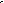 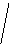 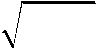 к	квадратнымa , f x g 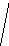 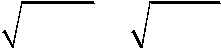 с	помощьюx;решать уравнения способом разложения на множители и замены переменной;использовать метод интервалов для решения целых и дробно-рациональных неравенств;решать линейные уравнения и неравенства с параметрами;решать несложные квадратные уравнения с параметром;решать несложные системы линейных уравнений с параметрами;решать несложные уравнения в целых числах.В повседневной жизни и при изучении других предметов:составлять и решать линейные и квадратные уравнения, уравнения, к ним сводящиеся, системы линейных уравнений, неравенств при решении задач других учебных предметов;выполнять оценку правдоподобия результатов, получаемых при решении линейных и квадратных уравнений и систем линейных уравнений и неравенств при решении задач других учебных предметов;выбирать соответствующие уравнения, неравенства или их системы для составления математической модели заданной реальной ситуации или прикладной задачи;уметь интерпретировать полученный при решении уравнения, неравенства или системы результат в контексте заданной реальной ситуации или прикладной задачи.ФункцииОперировать понятиями: функциональная зависимость, функция, график функции, способы задания функции, аргумент и значение функции, область определения и множество значений функции, нули функции, промежутки знакопостоянства, монотонность функции, четность/нечетность функции;-	строить	графики	линейной,	квадратичной	функций,	обратной	пропорциональности,функции вида:y  ak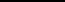 x  b, x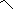 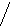 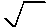 ,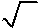 ,y x 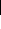 ;на примере квадратичной функции,использовать преобразования графика функции y=f(x)af kx  b c ;составлять уравнения прямой по заданным условиям: проходящей через две точки с заданными координатами, проходящей через данную точку и параллельной данной прямой;исследовать функцию по ее графику;находить множество значений, нули, промежутки знакопостоянства, монотонности квадратичной функции;оперировать понятиями: последовательность, арифметическая прогрессия, геометрическая прогрессия;решать задачи на арифметическую и геометрическую прогрессию.В повседневной жизни и при изучении других предметов: иллюстрировать с помощью графика реальную зависимость или процесс по их характеристикам;использовать свойства и график квадратичной функции при решении задач из других учебных предметов.Текстовые задачиРешать простые и сложные задачи разных типов, а также задачи повышенной трудности;использовать разные краткие записи как модели текстов сложных задач для построения поисковой схемы и решения задач;различать модель текста и модель решения задачи, конструировать к одной модели решения несложной задачи разные модели текста задачи;знать и применять оба способа поиска решения задач (от требования к условию и от условия к требованию);моделировать рассуждения при поиске решения задач с помощью граф-схемы;выделять этапы решения задачи и содержание каждого этапа;уметь выбирать оптимальный метод решения задачи и осознавать выбор метода, рассматривать различные методы, находить разные решения задачи, если возможно;анализировать затруднения при решении задач;выполнять различные преобразования предложенной задачи, конструировать новые задачи из данной, в том числе обратные;интерпретировать вычислительные результаты в задаче, исследовать полученное решение задачи;анализировать всевозможные ситуации взаимного расположения двух объектов и изменение их характеристик при совместном движении (скорость, время, расстояние) при решении задач на движение двух объектов как в одном, так и в противоположных направлениях;исследовать всевозможные ситуации при решении задач на движение по реке, рассматривать разные системы отсчета;решать разнообразные задачи «на части»,решать и обосновывать свое решение задач (выделять математическую основу) на нахождение части числа и числа по его части на основе конкретного смысла дроби;осознавать и объяснять идентичность задач разных типов, связывающих три величины (на работу, на покупки, на движение), выделять эти величины и отношения между ними, применять их при решении задач, конструировать собственные задач указанных типов;владеть основными методами решения задач на смеси, сплавы, концентрации;решать задачи на проценты, в том числе, сложные проценты с обоснованием, используя разные способы;решать логические задачи разными способами, в том числе, с двумя блоками и с тремя блоками данных с помощью таблиц;решать задачи по комбинаторике и теории вероятностей на основе использования изученных методов и обосновывать решение;решать несложные задачи по математической статистике;овладеть основными методами решения сюжетных задач: арифметический, алгебраический, перебор вариантов, геометрический, графический, применять их в новых по сравнению с изученными ситуациях.В повседневной жизни и при изучении других предметов:выделять при решении задач характеристики рассматриваемой в задаче ситуации, отличные от реальных (те, от которых абстрагировались), конструировать новые ситуации с учетом этих характеристик, в частности, при решении задач на концентрации, учитывать плотность вещества;решать и конструировать задачи на основе рассмотрения реальных ситуаций, в которых не требуется точный вычислительный результат;решать задачи на движение по реке, рассматривая разные системы отсчета.Статистика и теория вероятностейОперировать понятиями: столбчатые и круговые диаграммы, таблицы данных, среднее арифметическое, медиана, наибольшее и наименьшее значения выборки, размах выборки, дисперсия и стандартное отклонение, случайная изменчивость;извлекать информацию, представленную в таблицах, на диаграммах, графиках;составлять таблицы, строить диаграммы и графики на основе данных;оперировать понятиями: факториал числа, перестановки и сочетания, треугольник Паскаля;применять правило произведения при решении комбинаторных задач;оперировать понятиями: случайный опыт, случайный выбор, испытание, элементарное случайное событие (исход), классическое определение вероятности случайного события, операции над случайными событиями;представлять информацию с помощью кругов Эйлера;решать задачи на вычисление вероятности с подсчетом количества вариантов с помощью комбинаторики.В повседневной жизни и при изучении других предметов:извлекать, интерпретировать и преобразовывать информацию, представленную в таблицах, на диаграммах, графиках, отражающую свойства и характеристики реальных процессов и явлений;определять статистические характеристики выборок по таблицам, диаграммам, графикам, выполнять сравнение в зависимости от цели решения задачи;оценивать вероятность реальных событий и явлений.Геометрические фигурыОперировать понятиями геометрических фигур;извлекать, интерпретировать и преобразовывать информацию о геометрических фигурах, представленную на чертежах;применять геометрические факты для решения задач, в том числе, предполагающих несколько шагов решения;формулировать в простейших случаях свойства и признаки фигур;доказывать геометрические утверждения;владеть стандартной классификацией плоских фигур (треугольников и четырехугольников).В повседневной жизни и при изучении других предметов:использовать свойства геометрических фигур для решения задач практического характера и задач из смежных дисциплин.ОтношенияОперировать понятиями: равенство фигур, равные фигуры, равенство треугольников, параллельность прямых, перпендикулярность прямых, углы между прямыми, перпендикуляр, наклонная, проекция, подобие фигур, подобные фигуры, подобные треугольники;применять теорему Фалеса и теорему о пропорциональных отрезках при решении задач;характеризовать взаимное расположение прямой и окружности, двух окружностей.В повседневной жизни и при изучении других предметов:использовать отношения для решения задач, возникающих в реальной жизни.Измерения и вычисленияОперировать представлениями о длине, площади, объеме как величинами. Применять теорему Пифагора, формулы площади, объема при решении многошаговых задач, в которых не все данные представлены явно, а требуют вычислений, оперировать более широким количеством формул длины, площади, объема, вычислять характеристики комбинаций фигур (окружностей и многоугольников) вычислять расстояния между фигурами, применять тригонометрические формулы для вычислений в более сложных случаях, проводить вычисления на основе равновеликости и равносоставленности;проводить простые вычисления на объемных телах;формулировать задачи на вычисление длин, площадей и объемов и решать их.повседневной жизни и при изучении других предметов:- проводить вычисления на местности;- применять формулы при вычислениях в смежных учебных предметах, в окружающей действительности.Геометрические построения- Изображать геометрические фигуры по текстовому и символьному описанию; - свободно оперировать чертежными инструментами в несложных случаях,- выполнять построения треугольников, применять отдельные методы построений циркулем и линейкой и проводить простейшие исследования числа решений; - изображать типовые плоские фигуры и объемные тела с помощью простейших компьютерных инструментов.повседневной жизни и при изучении других предметов:выполнять простейшие построения на местности, необходимые в реальной жизни;оценивать размеры реальных объектов окружающего мира.ПреобразованияОперировать понятием движения и преобразования подобия, владеть приемами построения фигур с использованием движений и преобразований подобия, применять полученные знания и опыт построений в смежных предметах и в реальных ситуациях окружающего мира;строить фигуру, подобную данной, пользоваться свойствами подобия для обоснования свойств фигур;применять свойства движений для проведения простейших обоснований свойств фигур.В повседневной жизни и при изучении других предметов:применять свойства движений и применять подобие для построений и вычислений.Векторы и координаты на плоскостиОперировать понятиями вектор, сумма, разность векторов, произведение вектора на число, угол между векторами, скалярное произведение векторов, координаты на плоскости, координаты вектора;выполнять действия над векторами (сложение, вычитание, умножение на число), вычислять скалярное произведение, определять в простейших случаях угол между векторами, выполнять разложение вектора на составляющие, применять полученные знания в физике, пользоваться формулой вычисления расстояния между точками по известным координатам, использовать уравнения фигур для решения задач;применять векторы и координаты для решения геометрических задач на вычисление длин, углов.В повседневной жизни и при изучении других предметов:использовать понятия векторов и координат для решения задач по физике, географии и другим учебным предметам.История математикиХарактеризовать вклад выдающихся математиков в развитие математики и иных научных областей;понимать роль математики в развитии России.Методы математикиИспользуя изученные методы, проводить доказательство, выполнять опровержение;выбирать изученные методы и их комбинации для решения математических задач;использовать математические знания для описания закономерностей в окружающей действительности и произведениях искусства;применять простейшие программные средства и электронно-коммуникационные системы при решении математических задач.1.2.5.6.2. ИнформатикаВыпускник научится:различать содержание основных понятий предмета: информатика, информация, информационный процесс, информационная система, информационная модель и др.;различать виды информации по способам ее восприятия человеком и по способам ее представления на материальных носителях;раскрывать общие закономерности протекания информационных процессов в системах различной природы;приводить примеры информационных процессов – процессов, связанные с хранением, преобразованием и передачей данных – в живой природе и технике;классифицировать средства ИКТ в соответствии с кругом выполняемых задач;узнает о назначении основных компонентов компьютера (процессора, оперативной памяти, внешней энергонезависимой памяти, устройств ввода-вывода), характеристиках этих устройств;определять качественные и количественные характеристики компонентов компьютера;узнает об истории и тенденциях развития компьютеров; о том, как можно улучшить характеристики компьютеров;узнает о том, какие задачи решаются с помощью суперкомпьютеров.Выпускник получит возможность:осознано подходить к выбору ИКТ–средств для своих учебных и иных целей;узнать о физических ограничениях на значения характеристик компьютера.Математические основы информатики Выпускник научится:описывать размер двоичных текстов, используя термины «бит», «байт» и производные от них; использовать термины, описывающие скорость передачи данных, оценивать время передачи данных;кодировать и декодировать тексты по заданной кодовой таблице;оперировать понятиями, связанными с передачей данных (источник и приемник данных: канал связи, скорость передачи данных по каналу связи, пропускная способность канала связи);определять минимальную длину кодового слова по заданным алфавиту кодируемого текста и кодовому алфавиту (для кодового алфавита из 2, 3 или 4 символов);определять длину кодовой последовательности по длине исходного текста и кодовой таблице равномерного кода;записывать в двоичной системе целые числа от 0 до 1024; переводить заданное натуральное число из десятичной записи в двоичную и из двоичной в десятичную; сравнивать числа в двоичной записи; складывать и вычитать числа, записанные в двоичной системе счисления;записывать логические выражения, составленные с помощью операций «и», «или», «не» и скобок, определять истинность такого составного высказывания, если известны значения истинности входящих в него элементарных высказываний;определять количество элементов в множествах, полученных из двух или трех базовых множеств с помощью операций объединения, пересечения и дополнения;использовать терминологию, связанную с графами (вершина, ребро, путь, длина ребра и пути), деревьями (корень, лист, высота дерева) и списками (первый элемент, последний элемент, предыдущий элемент, следующий элемент; вставка, удаление и замена элемента);описывать граф с помощью матрицы смежности с указанием длин ребер (знание термина «матрица смежности» не обязательно);познакомиться с двоичным кодированием текстов и с наиболее употребительными современными кодами;использовать основные способы графического представления числовой информации, (графики, диаграммы).Выпускник получит возможность:познакомиться с примерами математических моделей и использования компьютеров при их анализе; понять сходства и различия между математической моделью объекта и его натурной моделью, между математической моделью объекта/явления и словесным описанием;узнать о том, что любые дискретные данные можно описать, используя алфавит, содержащий только два символа, например, 0 и 1;познакомиться с тем, как информация (данные) представляется в современных компьютерах и робототехнических системах;познакомиться с примерами использования графов, деревьев и списков при описании реальных объектов и процессов;ознакомиться с влиянием ошибок измерений и вычислений на выполнение алгоритмов управления реальными объектами (на примере учебных автономных роботов);узнать о наличии кодов, которые исправляют ошибки искажения, возникающие при передаче информации.Алгоритмы и элементы программирования Выпускник научится:составлять алгоритмы для решения учебных задач различных типов;выражать алгоритм решения задачи различными способами (словесным, графическим, в том числе и в виде блок-схемы, с помощью формальных языков и др.);определять наиболее оптимальный способ выражения алгоритма для решения конкретных задач (словесный, графический, с помощью формальных языков);определять результат выполнения заданного алгоритма или его фрагмента;использовать термины «исполнитель», «алгоритм», «программа», а также понимать разницу между употреблением этих терминов в обыденной речи и в информатике;выполнять без использования компьютера («вручную») несложные алгоритмы управления исполнителями и анализа числовых и текстовых данных, записанные на конкретном язык программирования с использованием основных управляющих конструкций последовательного программирования (линейная программа, ветвление, повторение, вспомогательные алгоритмы);составлять несложные алгоритмы управления исполнителями и анализа числовых и текстовых данных с использованием основных управляющих конструкций последовательного программирования и записывать их в виде программ на выбранном языке программирования; выполнять эти программы на компьютере;использовать величины (переменные) различных типов, табличные величины (массивы), а также выражения, составленные из этих величин; использовать оператор присваивания;анализировать предложенный алгоритм, например, определять какие результаты возможны при заданном множестве исходных значений;использовать логические значения, операции и выражения с ними;записывать на выбранном языке программирования арифметические и логические выражения и вычислять их значения.Выпускник получит возможность:познакомиться с использованием в программах строковых величин и с операциями со строковыми величинами;создавать программы для решения задач, возникающих в процессе учебы и вне ее;познакомиться с задачами обработки данных и алгоритмами их решения;познакомиться с понятием «управление», с примерами того, как компьютер управляет различными системами (роботы, летательные и космические аппараты, станки, оросительные системы, движущиеся модели и др.);познакомиться с учебной средой составления программ управления автономными роботами и разобрать примеры алгоритмов управления, разработанными в этой среде.Использование программных систем и сервисов Выпускник научится:классифицировать файлы по типу и иным параметрам;- выполнять основные операции с файлами (создавать, сохранять, редактировать, удалять, архивировать, «распаковывать» архивные файлы);разбираться в иерархической структуре файловой системы;осуществлять поиск файлов средствами операционной системы;использовать динамические (электронные) таблицы, в том числе формулы с использованием абсолютной, относительной и смешанной адресации, выделение диапазона таблицы и упорядочивание (сортировку) его элементов; построение диаграмм (круговой и столбчатой);использовать табличные (реляционные) базы данных, выполнять отбор строк таблицы, удовлетворяющих определенному условию;анализировать доменные имена компьютеров и адреса документов в Интернете;проводить поиск информации в сети Интернет по запросам с использованием логических операций.Выпускник овладеет (как результат применения программных систем и интернет-сервисов в данном курсе и во всем образовательном процессе):навыками работы с компьютером; знаниями, умениями и навыками, достаточными для работы с различными видами программных систем и интернет-сервисов (файловые менеджеры, текстовые редакторы, электронные таблицы, браузеры, поисковые системы, словари, электронные энциклопедии); умением описывать работу этих систем и сервисов с использованием соответствующей терминологии;различными формами представления данных (таблицы, диаграммы, графики и т. д.);приемами безопасной организации своего личного пространства данных с использованием индивидуальных накопителей данных, интернет-сервисов и т. п.;основами соблюдения норм информационной этики и права;познакомится с программными средствами для работы с аудиовизуальными данными и соответствующим понятийным аппаратом;узнает о дискретном представлении аудиовизуальных данных.Выпускник получит возможность (в данном курсе и иной учебной деятельности):узнать о данных от датчиков, например, датчиков роботизированных устройств;практиковаться в использовании основных видов прикладного программного обеспечения (редакторы текстов, электронные таблицы, браузеры и др.);познакомиться с примерами использования математического моделирования в современном мире;познакомиться с принципами функционирования Интернета и сетевого взаимодействия между компьютерами, с методами поиска в Интернете;познакомиться с постановкой вопроса о том, насколько достоверна полученная информация, подкреплена ли она доказательствами подлинности (пример: наличие электронной подписи); познакомиться с возможными подходами к оценке достоверности информации (пример: сравнение данных из разных источников);узнать о том, что в сфере информатики и ИКТ существуют международные и национальные стандарты;узнать о структуре современных компьютеров и назначении их элементов;получить представление об истории и тенденциях развития ИКТ;познакомиться с примерами использования ИКТ в современном мире;получить представления о роботизированных устройствах и их использовании на производстве и в научных исследованиях.1.2.5.7. Естественно-научные предметыИзучение предметной области «Естественно-научные предметы» обеспечивает:формирование целостной научной картины мира; понимание возрастающей роли естественных наук и научных исследований в современном мире, постоянного процесса эволюции научного знания, значимости международного научного сотрудничества;овладение научным подходом к решению различных задач; овладение умениями формулировать гипотезы, конструировать, проводить эксперименты, оценивать полученные результаты;овладение умением сопоставлять экспериментальные и теоретические знания с объективными реалиями жизни; воспитание ответственного и бережного отношения к окружающей среде; овладение эко системной познавательной моделью и ее применение в целях прогноза экологических рисков для здоровья людей, безопасности жизни, качества окружающей среды;осознание значимости концепции устойчивого развития; формирование умений безопасного и эффективного использования лабораторного оборудования, проведения точных измерений и адекватной оценки полученных результатов, представления научно обоснованных аргументов своих действий, основанных на межпредметном анализе учебных задач.Предметные результаты изучения предметной области «Естественно-научные предметы» отражают:1.2.5.7.1. Физика:формирование представлений о закономерной связи и познаваемости явлений природы, об объективности научного знания; о системообразующей роли физики для развития других естественных наук, техники и технологий; научного мировоззрения как результата изучения основ строения материи и фундаментальных законов физики;формирование первоначальных представлений о физической сущности явлений природы (механических, тепловых, электромагнитных и квантовых), видах материи (веществополе), движении как способе существования материи; усвоение основных идей механики, атомномолекулярного учения о строении вещества, элементов электродинамики и квантовой физики; овладение понятийным аппаратом и символическим языком физики;приобретение опыта применения научных методов познания, наблюдения физических явлений, проведения опытов, простых экспериментальных исследований, прямых и косвенных измерений с использованием аналоговых и цифровых измерительных приборов; понимание неизбежности погрешностей любых измерений;понимание физических основ и принципов действия (работы) машин и механизмов, средств передвижения и связи, бытовых приборов, промышленных технологических процессов, влияния их на окружающую среду; осознание возможных причин техногенных и экологических катастроф;осознание необходимости применения достижений физики и технологий для рационального природопользования;овладение основами безопасного использования естественных и искусственных электрических и магнитных полей, электромагнитных и звуковых волн, естественных и искусственных ионизирующих излучений во избежание их вредного воздействия на окружающую среду и организм человека;развитие умения планировать в повседневной жизни свои действия с применением полученных знаний законов механики, электродинамики, термодинамики и тепловых явлений с целью сбережения здоровья;формирование представлений о нерациональном использовании природных ресурсовэнергии, загрязнении окружающей среды как следствии несовершенства машин и механизмов;для обучающихся с ограниченными возможностями здоровья: владение основными доступными методами научного познания, используемыми в физике: наблюдение, описание, измерение, эксперимент; умение обрабатывать результаты измерений, обнаруживать зависимость между физическими величинами, объяснять полученные результаты и делать выводы; (Подпункт дополнительно включен с 16 февраля 2016 года приказом Минобрнауки России от 31 декабря 2015 года № 1577)для обучающихся с ограниченными возможностями здоровья: владение доступными методами самостоятельного планирования и проведения физических экспериментов, описания анализа полученной измерительной информации, определения достоверности полученного результата;для слепых и слабовидящих обучающихся: владение правилами записи физических формул рельефно-точечной системы обозначений Л.Брайля.Выпускник научится:соблюдать правила безопасности и охраны труда при работе с учебным и лабораторным оборудованием;понимать смысл основных физических терминов: физическое тело, физическое явление, физическая величина, единицы измерения;распознавать проблемы, которые можно решить при помощи физических методов; анализировать отдельные этапы проведения исследований и интерпретировать результаты наблюдений и опытов;ставить опыты по исследованию физических явлений или физических свойств тел без использования прямых измерений; при этом формулировать проблему/задачу учебного эксперимента; собирать установку из предложенного оборудования; проводить опыт и формулировать выводы.Примечание. При проведении исследования физических явлений измерительные приборы используются лишь как датчики измерения физических величин. Записи показаний прямых измерений в этом случае не требуется.понимать роль эксперимента в получении научной информации;проводить прямые измерения физических величин: время, расстояние, масса тела, объем, сила, температура, атмосферное давление, влажность воздуха, напряжение, сила тока, радиационный фон (с использованием дозиметра); при этом выбирать оптимальный способ измерения и использовать простейшие методы оценки погрешностей измерений.Примечание. Любая учебная программа должна обеспечивать овладение прямыми измерениями всех перечисленных физических величин.проводить исследование зависимостей физических величин с использованием прямых измерений: при этом конструировать установку, фиксировать результаты полученной зависимости физических величин в виде таблиц и графиков, делать выводы по результатам исследования;проводить косвенные измерения физических величин: при выполнении измерений собирать экспериментальную установку, следуя предложенной инструкции, вычислять значение величины и анализировать полученные результаты с учетом заданной точности измерений;анализировать ситуации практико-ориентированного характера, узнавать в них проявление изученных физических явлений или закономерностей и применять имеющиеся знания для их объяснения;понимать принципы действия машин, приборов и технических устройств, условия их безопасного использования в повседневной жизни;использовать при выполнении учебных задач научно-популярную литературу о физических явлениях, справочные материалы, ресурсы Интернет.Выпускник получит возможность научиться:осознавать ценность научных исследований, роль физики в расширении представлений об окружающем мире и ее вклад в улучшение качества жизни;использовать приемы построения физических моделей, поиска и формулировки доказательств выдвинутых гипотез и теоретических выводов на основе эмпирически установленных фактов;сравнивать точность измерения физических величин по величине их относительной погрешности при проведении прямых измерений;самостоятельно проводить косвенные измерения и исследования физических величин с использованием различных способов измерения физических величин, выбирать средства измерения с учетом необходимой точности измерений, обосновывать выбор способа измерения, адекватного поставленной задаче, проводить оценку достоверности полученных результатов;воспринимать информацию физического содержания в научно-популярной литературе и средствах массовой информации, критически оценивать полученную информацию, анализируя ее содержание и данные об источнике информации;создавать собственные письменные и устные сообщения о физических явлениях на основе нескольких источников информации, сопровождать выступление презентацией, учитывая особенности аудитории сверстников.Механические явления Выпускник научится:распознавать механические явления и объяснять на основе имеющихся знаний основные свойства или условия протекания этих явлений: равномерное и неравномерное движение,равномерное и равноускоренное прямолинейное движение, относительность механического движения, свободное падение тел, равномерное движение по окружности, инерция, взаимодействие тел, реактивное движение, передача давления твердыми телами, жидкостями и газами, атмосферное давление, плавание тел, равновесие твердых тел, имеющих закрепленную ось вращения, колебательное движение, резонанс, волновое движение (звук); - описывать изученные свойства тел и механические явления, используя физические величины: путь, перемещение, скорость, ускорение, период обращения, масса тела, плотность вещества, сила (сила тяжести, сила упругости, сила трения), давление, импульс тела, кинетическая энергия, потенциальная энергия, механическая работа, механическая мощность, КПД при совершении работы с использованием простого механизма, сила трения, амплитуда, период и частота колебаний, длина волны и скорость ее распространения; при описании правильно трактовать физический смысл используемых величин, их обозначения и единицы измерения, находить формулы, связывающие данную физическую величину с другими величинами, вычислять значение физической величины; - анализировать свойства тел, механические явления и процессы, используя физические законы: закон сохранения энергии, закон всемирного тяготения, принцип суперпозиции сил (нахождение равнодействующей силы), I, II и III законы Ньютона, закон сохранения импульса, закон Гука, закон Паскаля, закон Архимеда; при этом различать словесную формулировку закона и его математическое выражение; - различать основные признаки изученных физических моделей: материальная точка, инерциальная система отсчета;- решать задачи, используя физические законы (закон сохранения энергии, закон всемирного тяготения, принцип суперпозиции сил, I, II и III законы Ньютона, закон сохранения импульса, закон Гука, закон Паскаля, закон Архимеда) и формулы, связывающие физические величины (путь, скорость, ускорение, масса тела, плотность вещества, сила, давление, импульс тела, кинетическая энергия, потенциальная энергия, механическая работа, механическая мощность, КПД простого механизма, сила трения скольжения, коэффициент трения, амплитуда, период и частота колебаний, длина волны и скорость ее распространения): на основе анализа условия задачи записывать краткое условие, выделять физические величины, законы и формулы, необходимые для ее решения, проводить расчеты и оценивать реальность полученного значения физической величины.Выпускник получит возможность научиться:- использовать знания о механических явлениях в повседневной жизни для обеспечения безопасности при обращении с приборами и техническими устройствами, для сохранения здоровья и соблюдения норм экологического поведения в окружающей среде; приводить примеры практического использования физических знаний о механических явлениях и физических законах; примеры использования возобновляемых источников энергии; экологических последствий исследования космического пространств; - различать границы применимости физических законов, понимать всеобщий характерфундаментальных законов (закон сохранения механической энергии, закон сохранения импульса, закон всемирного тяготения) и ограниченность использования частных законов (закон Гука, Архимеда и др.); - находить адекватную предложенной задаче физическую модель, разрешать проблему как на основе имеющихся знаний по механике с использованием математического аппарата, так и при помощи методов оценки.Тепловые явления Выпускник научится:- распознавать тепловые явления и объяснять на базе имеющихся знаний основные свойства или условия протекания этих явлений: диффузия, изменение объема тел при нагревании (охлаждении), большая сжимаемость газов, малая сжимаемость жидкостей и твердых тел; тепловое равновесие, испарение, конденсация, плавление, кристаллизация, кипение, влажность воздуха, различные способы теплопередачи (теплопроводность, конвекция, излучение), агрегатные состояния вещества, поглощение энергии при испарении жидкости и выделение ее при конденсации пара, зависимость температуры кипения от давления;описывать изученные свойства тел и тепловые явления, используя физические величины: количество теплоты, внутренняя энергия, температура, удельная теплоемкость вещества, удельная теплота плавления, удельная теплота парообразования, удельная теплота сгорания топлива, коэффициент полезного действия теплового двигателя; при описании правильно трактовать физический смысл используемых величин, их обозначения и единицы измерения, находить формулы, связывающие данную физическую величину с другими величинами, вычислять значение физической величины;анализировать свойства тел, тепловые явления и процессы, используя основные положения атомно-молекулярного учения о строении вещества и закон сохранения энергии;различать основные признаки изученных физических моделей строения газов, жидкостей и твердых тел;приводить примеры практического использования физических знаний о тепловых явлениях;решать задачи, используя закон сохранения энергии в тепловых процессах и формулы, связывающие физические величины (количество теплоты, температура, удельная теплоемкость вещества, удельная теплота плавления, удельная теплота парообразования, удельная теплота сгорания топлива, коэффициент полезного действия теплового двигателя): на основе анализа условия задачи записывать краткое условие, выделять физические величины, законы и формулы, необходимые для ее решения, проводить расчеты и оценивать реальность полученного значения физической величины.Выпускник получит возможность научиться:использовать знания о тепловых явлениях в повседневной жизни для обеспечения безопасности при обращении с приборами и техническими устройствами, для сохранения здоровья и соблюдения норм экологического поведения в окружающей среде; приводить примеры экологических последствий работы двигателей внутреннего сгорания, тепловых и гидроэлектростанций;различать границы применимости физических законов, понимать всеобщий характер фундаментальных физических законов (закон сохранения энергии в тепловых процессах) и ограниченность использования частных законов;находить адекватную предложенной задаче физическую модель, разрешать проблему как на основе имеющихся знаний о тепловых явлениях с использованием математического аппарата, так и при помощи методов оценки.Электрические и магнитные явления Выпускник научится:распознавать электромагнитные явления и объяснять на основе имеющихся знаний основные свойства или условия протекания этих явлений: электризация тел, взаимодействие зарядов, электрический ток и его действия (тепловое, химическое, магнитное), взаимодействие магнитов, электромагнитная индукция, действие магнитного поля на проводник с током и на движущуюся заряженную частицу, действие электрического поля на заряженную частицу, электромагнитные волны, прямолинейное распространение света, отражение и преломление света, дисперсия света.составлять схемы электрических цепей с последовательным и параллельным соединением элементов, различая условные обозначения элементов электрических цепей (источник тока, ключ, резистор, реостат, лампочка, амперметр, вольтметр).использовать оптические схемы для построения изображений в плоском зеркале и собирающей линзе.описывать изученные свойства тел и электромагнитные явления, используя физические величины: электрический заряд, сила тока, электрическое напряжение, электрическое сопротивление, удельное сопротивление вещества, работа электрического поля, мощность тока, фокусное расстояние и оптическая сила линзы, скорость электромагнитных волн, длина волны и частота света; при описании верно трактовать физический смысл используемых величин, их обозначения и единицы измерения; находить формулы, связывающие данную физическую величину с другими величинами.анализировать свойства тел, электромагнитные явления и процессы, используя физические законы: закон сохранения электрического заряда, закон Ома для участка цепи, закон Джоуля-Ленца, закон прямолинейного распространения света, закон отражения света, закон преломления света; при этом различать словесную формулировку закона и его математическое выражение.приводить примеры практического использования физических знаний о электромагнитных явленияхрешать задачи, используя физические законы (закон Ома для участка цепи, закон Джоуля-Ленца, закон прямолинейного распространения света, закон отражения света, закон преломления света) и формулы, связывающие физические величины (сила тока, электрическое напряжение, электрическое сопротивление, удельное сопротивление вещества, работа электрического поля, мощность тока, фокусное расстояние и оптическая сила линзы, скорость электромагнитных волн, длина волны и частота света, формулы расчета электрического сопротивления при последовательном и параллельном соединении проводников): на основе анализа условия задачи записывать краткое условие, выделять физические величины, законы и формулы, необходимые для ее решения, проводить расчеты и оценивать реальность полученного значения физической величины.Выпускник получит возможность научиться:использовать знания об электромагнитных явлениях в повседневной жизни для обеспечения безопасности при обращении с приборами и техническими устройствами, для сохранения здоровья и соблюдения норм экологического поведения в окружающей среде; приводить примеры влияния электромагнитных излучений на живые организмы;различать границы применимости физических законов, понимать всеобщий характер фундаментальных законов (закон сохранения электрического заряда) и ограниченность использования частных законов (закон Ома для участка цепи, закон Джоуля-Ленца и др.);использовать приемы построения физических моделей, поиска и формулировки доказательств выдвинутых гипотез и теоретических выводов на основе эмпирически установленных фактов;находить адекватную предложенной задаче физическую модель, разрешать проблему как на основе имеющихся знаний об электромагнитных явлениях с использованием математического аппарата, так и при помощи методов оценки.Квантовые явления Выпускник научится:распознавать квантовые явления и объяснять на основе имеющихся знаний основные свойства или условия протекания этих явлений: естественная и искусственная радиоактивность, α-, β- и γ-излучения, возникновение линейчатого спектра излучения атома;описывать изученные квантовые явления, используя физические величины: массовое число, зарядовое число, период полураспада, энергия фотонов; при описании правильно трактовать физический смысл используемых величин, их обозначения и единицы измерения; находить формулы, связывающие данную физическую величину с другими величинами, вычислять значение физической величины;анализировать квантовые явления, используя физические законы и постулаты: закон сохранения энергии, закон сохранения электрического заряда, закон сохранения массового числа, закономерности излучения и поглощения света атомом, при этом различать словесную формулировку закона и его математическое выражение;различать основные признаки планетарной модели атома, нуклонной модели атомного ядра;приводить примеры проявления в природе и практического использования радиоактивности, ядерных и термоядерных реакций, спектрального анализа.Выпускник получит возможность научиться:использовать полученные знания в повседневной жизни при обращении с приборами и техническими устройствами (счетчик ионизирующих частиц, дозиметр), для сохранения здоровья и соблюдения норм экологического поведения в окружающей среде;соотносить энергию связи атомных ядер с дефектом массы;приводить примеры влияния радиоактивных излучений на живые организмы; понимать принцип действия дозиметра и различать условия его использования;понимать   экологические   проблемы, возникающие   при   использовании   атомныхэлектростанций, и пути решения этих проблем, перспективы использования управляемого термоядерного синтеза.Элементы астрономииВыпускник научится:указывать названия планет Солнечной системы; различать основные признаки суточного вращения звездного неба, движения Луны, Солнца и планет относительно звезд;понимать различия между гелиоцентрической и геоцентрической системами мира;Выпускник получит возможность научиться:указывать общие свойства и отличия планет земной группы и планет-гигантов; малых тел Солнечной системы и больших планет; пользоваться картой звездного неба при наблюдениях звездного неба;различать основные характеристики звезд (размер, цвет, температура) соотносить цвет звезды с ее температурой;различать гипотезы о происхождении Солнечной системы.1.2.5.7.2. Биологияформирование системы научных знаний о живой природе, закономерностях ее развития, исторически быстром сокращении биологического разнообразия в биосфере в результате деятельности человека для развития современных естественно-научных представлений о картине мира;формирование первоначальных систематизированных представлений о биологических объектах, процессах, явлениях, закономерностях, об основных биологических теориях, об экосистемной организации жизни, о взаимосвязи живого и неживого в биосфере, о наследственности и изменчивости; овладение понятийным аппаратом биологии;приобретение опыта использования методов биологической науки и проведения несложных биологических экспериментов для изучения живых организмов и человека, проведения экологического мониторинга в окружающей среде;формирование основ экологической грамотности: способности оценивать последствия деятельности человека в природе, влияние факторов риска на здоровье человека; выбирать целевые и смысловые установки в своих действиях и поступках по отношению к живой природе, здоровью своему и окружающих, осознание необходимости действий по сохранению биоразнообразия и природных местообитаний видов растений и животных;формирование представлений о значении биологических наук в решении проблем необходимости рационального природопользования защиты здоровья людей в условиях быстрого изменения экологического качества окружающей среды;освоение приемов оказания первой помощи, рациональной организации труда и отдыха, выращивания и размножения культурных растений и домашних животных, ухода за ними.результате изучения курса биологии в основной школе: Выпускник научится:- пользоваться научными методами для распознания биологических проблем;- давать научное объяснение биологическим фактам, процессам, явлениям, закономерностям, их роли в жизни организмов и человека; - проводить наблюдения за живыми объектами, собственным организмом; описывать биологические объекты, процессы и явления;- ставить несложные биологические эксперименты и интерпретировать их результаты.Выпускник овладеет системой биологических знаний–понятиями, закономерностями, законами, теориями, имеющими важное общеобразовательное и познавательное значение; сведениями по истории становления биологии как науки.Выпускник освоит общие приемы: оказания первой помощи; рациональнойорганизации труда и отдыха; выращивания и размножения культурных растений и домашних животных, ухода за ними; проведения наблюдений за состоянием собственного организма; правила работы в кабинете биологии, с биологическими приборами и инструментами.Выпускник приобретет навыки использования научно-популярной литературы побиологии, справочных материалов (на бумажных и электронных носителях), ресурсов Интернета при выполнении учебных задач.Выпускник получит возможность научиться:осознанно использовать знания основных правил поведения в природе и основ здорового образа жизни в быту;выбирать целевые и смысловые установки в своих действиях и поступках по отношению к живой природе, здоровью своему и окружающих;ориентироваться в системе познавательных ценностей – воспринимать информацию биологического содержания в научно-популярной литературе, средствах массовой информации и Интернет-ресурсах, критически оценивать полученную информацию, анализируя ее содержание и данные об источнике информации;создавать собственные письменные и устные сообщения о биологических явлениях и процессах на основе нескольких источников информации, сопровождать выступление презентацией, учитывая особенности аудитории сверстников.Живые организмы Выпускник научится:выделять существенные признаки биологических объектов (клеток и организмов растений, животных, грибов, бактерий) и процессов, характерных для живых организмов;аргументировать, приводить доказательства родства различных таксонов растений, животных, грибов и бактерий;аргументировать, приводить доказательства различий растений, животных, грибов и бактерий;осуществлять классификацию биологических объектов (растений, животных, бактерий, грибов) на основе определения их принадлежности к определенной систематической группе;раскрывать роль биологии в практической деятельности людей; роль различных организмов в жизни человека;объяснять общность происхождения и эволюции систематических групп растений и животных на примерах сопоставления биологических объектов;выявлять примеры и раскрывать сущность приспособленности организмов к среде обитания;различать по внешнему виду, схемам и описаниям реальные биологические объекты или их изображения, выявлять отличительные признаки биологических объектов;сравнивать биологические объекты (растения, животные, бактерии, грибы), процессы жизнедеятельности; делать выводы и умозаключения на основе сравнения;устанавливать взаимосвязи между особенностями строения и функциями клеток и тканей, органов и систем органов;использовать методы биологической науки: наблюдать и описывать биологические объекты и процессы; ставить биологические эксперименты и объяснять их результаты;знать и аргументировать основные правила поведения в природе;анализировать и оценивать последствия деятельности человека в природе;описывать и использовать приемы выращивания и размножения культурных растений и домашних животных, ухода за ними;знать и соблюдать правила работы в кабинете биологии.Выпускник получит возможность научиться:находить информацию о растениях, животных грибах и бактериях в научно-популярной литературе, биологических словарях, справочниках, Интернет ресурсе, анализировать и оценивать ее, переводить из одной формы в другую;основам исследовательской и проектной деятельности по изучению организмов различных царств живой природы, включая умения формулировать задачи, представлять работу на защиту и защищать ее.использовать приемы оказания первой помощи при отравлении ядовитыми грибами, ядовитыми растениями, укусах животных; работы с определителями растений; размножения и выращивания культурных растений, уходом за домашними животными;ориентироваться в системе моральных норм и ценностей по отношению к объектам живой природы (признание высокой ценности жизни во всех ее проявлениях, экологическое сознание, эмоционально-ценностное отношение к объектам живой природы);осознанно использовать знания основных правил поведения в природе; выбирать целевые и смысловые установки в своих действиях и поступках по отношению к живой природе;создавать собственные письменные и устные сообщения о растениях, животных, бактерия и грибах на основе нескольких источников информации, сопровождать выступление презентацией, учитывая особенности аудитории сверстников;работать в группе сверстников при решении познавательных задач связанных с изучением особенностей строения и жизнедеятельности растений, животных, грибов и бактерий, планировать совместную деятельность, учитывать мнение окружающих и адекватно оценивать собственный вклад в деятельность группы.Человек и его здоровье Выпускник научится:выделять существенные признаки биологических объектов (животных клеток и тканей, органов и систем органов человека) и процессов жизнедеятельности, характерных для организма человека;аргументировать, приводить доказательства взаимосвязи человека и окружающей среды, родства человека с животными;аргументировать, приводить доказательства отличий человека от животных;аргументировать, приводить доказательства необходимости соблюдения мер профилактики заболеваний, травматизма, стрессов, вредных привычек, нарушения осанки, зрения, слуха, инфекционных и простудных заболеваний;объяснять эволюцию вида Человек разумный на примерах сопоставления биологических объектов и других материальных артефактов;выявлять примеры и пояснять проявление наследственных заболеваний у человека, сущность процессов наследственности и изменчивости, присущей человеку;различать по внешнему виду, схемам и описаниям реальные биологические объекты (клетки, ткани органы, системы органов) или их изображения, выявлять отличительные признаки биологических объектов;сравнивать биологические объекты (клетки, ткани, органы, системы органов), процессы жизнедеятельности (питание, дыхание, обмен веществ, выделение и др.); делать выводы и умозаключения на основе сравнения;устанавливать взаимосвязи между особенностями строения и функциями клеток и тканей, органов и систем органов;использовать методы биологической науки: наблюдать и описывать биологические объекты и процессы; проводить исследования с организмом человека и объяснять их результаты;знать и аргументировать основные принципы здорового образа жизни, рациональной организации труда и отдыха;анализировать и оценивать влияние факторов риска на здоровье человека;описывать и использовать приемы оказания первой помощи;знать и соблюдать правила работы в кабинете биологии.Выпускник получит возможность научиться:объяснять необходимость применения тех или иных приемов при оказании первой доврачебной помощи при отравлениях, ожогах, обморожениях, травмах, спасении утопающего, кровотечениях;находить информацию о строении и жизнедеятельности человека в научно-популярной литературе, биологических словарях, справочниках, Интернет-ресурсе, анализировать и оценивать ее, переводить из одной формы в другую;ориентироваться в системе моральных норм и ценностей по отношению к собственному здоровью и здоровью других людей;находить в учебной, научно-популярной литературе, Интернет-ресурсах информацию об организме человека, оформлять ее в виде устных сообщений и докладов;анализировать и оценивать целевые и смысловые установки в своих действиях и поступках по отношению к здоровью своему и окружающих; последствия влияния факторов риска на здоровье человека.создавать собственные письменные и устные сообщения об организме человека и его жизнедеятельности на основе нескольких источников информации, сопровождать выступление презентацией, учитывая особенности аудитории сверстников;работать в группе сверстников при решении познавательных задач, связанных с особенностями строения и жизнедеятельности организма человека, планировать совместную деятельность, учитывать мнение окружающих и адекватно оценивать собственный вклад в деятельность группы.Общие биологические закономерности Выпускник научится:выделять существенные признаки биологических объектов (вида, экосистемы, биосферы) и процессов, характерных для сообществ живых организмов;аргументировать, приводить доказательства необходимости защиты окружающей среды;аргументировать, приводить доказательства зависимости здоровья человека от состояния окружающей среды;осуществлять классификацию биологических объектов на основе определения их принадлежности к определенной систематической группе;раскрывать роль биологии в практической деятельности людей; роль биологических объектов в природе и жизни человека; значение биологического разнообразия для сохранения биосферы;объяснять общность происхождения и эволюции организмов на основе сопоставления особенностей их строения и функционирования;объяснять механизмы наследственности и изменчивости, возникновения приспособленности, процесс видообразования;различать по внешнему виду, схемам и описаниям реальные биологические объекты или их изображения, выявляя отличительные признаки биологических объектов;сравнивать биологические объекты, процессы; делать выводы и умозаключения на основе сравнения;устанавливать взаимосвязи между особенностями строения и функциями органов и систем органов;использовать методы биологической науки: наблюдать и описывать биологические объекты и процессы; ставить биологические эксперименты и объяснять их результаты;знать и аргументировать основные правила поведения в природе; анализировать и оценивать последствия деятельности человека в природе;описывать и использовать приемы выращивания и размножения культурных растений и домашних животных, ухода за ними в агроценозах;находить в учебной, научно-популярной литературе, Интернет-ресурсах информацию о живой природе, оформлять ее в виде письменных сообщений, докладов, рефератов;знать и соблюдать правила работы в кабинете биологии.Выпускник получит возможность научиться:понимать экологические проблемы, возникающие в условиях нерационального природопользования, и пути решения этих проблем;анализировать и оценивать целевые и смысловые установки в своих действиях и поступках по отношению к здоровью своему и окружающих, последствия влияния факторов риска на здоровье человека;находить информацию по вопросам общей биологии в научно-популярной литературе, специализированных биологических словарях, справочниках, Интернет ресурсах, анализировать и оценивать ее, переводить из одной формы в другую;ориентироваться в системе моральных норм и ценностей по отношению к объектам живой природы, собственному здоровью и здоровью других людей (признание высокой ценности жизни во всех ее проявлениях, экологическое сознание, эмоционально-ценностное отношение к объектам живой природы);создавать собственные письменные и устные сообщения о современных проблемах в области биологии и охраны окружающей среды на основе нескольких источников информации, сопровождать выступление презентацией, учитывая особенности аудитории сверстников;работать в группе сверстников при решении познавательных задач, связанных с теоретическими и практическими проблемами в области молекулярной биологии, генетики, экологии, биотехнологии, медицины и охраны окружающей среды, планировать совместную деятельность, учитывать мнение окружающих и адекватно оценивать собственный вклад в деятельность группы.1.2.5.7.3. Химияформирование первоначальных систематизированных представлений о веществах, их превращениях и практическом применении; овладение понятийным аппаратом и символическим языком химии;осознание объективной значимости основ химической науки как области современного естествознания, химических превращений неорганических и органических веществ как основы многих явлений живой и неживой природы; углубление представлений о материальном единстве мира;овладение основами химической грамотности: способностью анализировать и объективно оценивать жизненные ситуации, связанные с химией, навыками безопасного обращения с веществами, используемыми в повседневной жизни; умением анализировать и планировать экологически безопасное поведение в целях сохранения здоровья и окружающей среды;формирование умений устанавливать связи между реально наблюдаемыми химическими явлениями и процессами, происходящими в микромире, объяснять причины многообразия веществ, зависимость их свойств от состава и строения, а также зависимость применения веществ от их свойств;приобретение опыта использования различных методов изучения веществ: наблюдения за их превращениями при проведении несложных химических экспериментов с использованием лабораторного оборудования и приборов;формирование представлений о значении химической науки в решении современных экологических проблем, в том числе в предотвращении техногенных и экологических катастроф;для слепых и слабовидящих обучающихся: владение правилами записи химических формул сиспользованием	рельефно-точечной	системы	обозначений	Л.Брайля;для обучающихся с ограниченными возможностями здоровья: владение основными доступными методами научного познания, используемыми в химии.Выпускник научится:характеризовать основные методы познания: наблюдение, измерение, эксперимент;описывать свойства твердых, жидких, газообразных веществ, выделяя их существенные признаки;раскрывать смысл основных химических понятий «атом», «молекула», «химический элемент», «простое вещество», «сложное вещество», «валентность», «химическая реакция», используя знаковую систему химии;раскрывать смысл законов сохранения массы веществ, постоянства состава, атомно-молекулярной теории;различать химические и физические явления;называть химические элементы;определять состав веществ по их формулам;определять валентность атома элемента в соединениях;определять тип химических реакций;называть признаки и условия протекания химических реакций;выявлять признаки, свидетельствующие о протекании химической реакции при выполнении химического опыта;составлять формулы бинарных соединений;составлять уравнения химических реакций;соблюдать правила безопасной работы при проведении опытов;пользоваться лабораторным оборудованием и посудой;вычислять относительную молекулярную и молярную массы веществ;вычислять массовую долю химического элемента по формуле соединения;вычислять количество, объем или массу вещества по количеству, объему, массе реагентов или продуктов реакции;характеризовать физические и химические свойства простых веществ: кислорода и водорода;получать, собирать кислород и водород;распознавать опытным путем газообразного вещества: кислород, водород;раскрывать смысл закона Авогадро;раскрывать смысл понятий «тепловой эффект реакции», «молярный объем»;характеризовать физические и химические свойства воды;раскрывать смысл понятия «раствор»;вычислять массовую долю растворенного вещества в растворе;приготовлять растворы с определенной массовой долей растворенного вещества;называть соединения изученных классов неорганических веществ;характеризовать физические и химические свойства основных классов неорганических веществ: оксидов, кислот, оснований, солей;определять принадлежность веществ к определенному классу соединений;составлять формулы неорганических соединений изученных классов;проводить опыты, подтверждающие химические свойства изученных классов неорганических веществ;распознавать опытным путем растворов кислот и щелочей по изменению окраски индикатора;характеризовать взаимосвязь между классами неорганических соединений;раскрывать смысл Периодического закона Д.И. Менделеева;объяснять физический смысл атомного (порядкового) номера химического элемента, номеров группы и периода в периодической системе Д.И. Менделеева;объяснять закономерности изменения строения атомов, свойств элементов в пределах малых периодов и главных подгрупп;характеризовать химические элементы (от водорода до кальция) на основе их положения в периодической системе Д.И. Менделеева и особенностей строения их атомов;составлять схемы строения атомов первых 20 элементов периодической системы Д.И. Менделеева;раскрывать смысл понятий: «химическая связь», «электроотрицательность»;характеризовать зависимость физических свойств веществ от типа кристаллической решетки;определять вид химической связи в неорганических соединениях;изображать схемы строения молекул веществ, образованных разными видами химических связей;раскрывать смысл понятий «ион», «катион», «анион», «электролиты», «неэлектролиты», «электролитическая диссоциация», «окислитель», «степень окисления» «восстановитель», «окисление», «восстановление»;определять степень окисления атома элемента в соединении;раскрывать смысл теории электролитической диссоциации;составлять уравнения электролитической диссоциации кислот, щелочей, солей;объяснять сущность процесса электролитической диссоциации и реакций ионного обмена;составлять полные и сокращенные ионные уравнения реакции обмена;определять возможность протекания реакций ионного обмена;проводить реакции, подтверждающие качественный состав различных веществ;определять окислитель и восстановитель;составлять уравнения окислительно-восстановительных реакций;называть факторы, влияющие на скорость химической реакции;классифицировать химические реакции по различным признакам;характеризовать взаимосвязь между составом, строением и свойствами неметаллов;проводить опыты по получению, собиранию и изучению химических свойств газообразных веществ: углекислого газа, аммиака;распознавать опытным путем газообразного вещества: углекислый газ и аммиак;характеризовать взаимосвязь между составом, строением и свойствами металлов;называть органические вещества по их формуле: метан, этан, этилен, метанол, этанол, глицерин, уксусная кислота, аминоуксусная кислота, стеариновая кислота, олеиновая кислота, глюкоза;оценивать влияние химического загрязнения окружающей среды на организм человека;грамотно обращаться с веществами в повседневной жизниопределять возможность протекания реакций некоторых представителей органических веществ с кислородом, водородом, металлами, основаниями, галогенами.Выпускник получит возможность научиться:выдвигать и проверять экспериментально гипотезы о химических свойствах веществ на основе их состава и строения, их способности вступать в химические реакции, о характере и продуктах различных химических реакций;характеризовать вещества по составу, строению и свойствам, устанавливать причинно-следственные связи между данными характеристиками вещества;составлять молекулярные и полные ионные уравнения по сокращенным ионным уравнениям;прогнозировать способность вещества проявлять окислительные или восстановительные свойства с учетом степеней окисления элементов, входящих в его состав;составлять уравнения реакций, соответствующих последовательности превращений неорганических веществ различных классов;выдвигать и проверять экспериментально гипотезы о результатах воздействия различных факторов на изменение скорости химической реакции;использовать приобретенные знания для экологически грамотного поведения в окружающей среде;использовать приобретенные ключевые компетенции при выполнении проектов и учебно-исследовательских задач по изучению свойств, способов получения и распознавания веществ;объективно оценивать информацию о веществах и химических процессах;критически относиться к псевдонаучной информации, недобросовестной рекламе в средствах массовой информации;осознавать значение теоретических знаний по химии для практической деятельности человека;создавать модели и схемы для решения учебных и познавательных задач; понимать необходимость соблюдения предписаний, предлагаемых в инструкциях по использованию лекарств, средств бытовой химии и др.1.2.5.8. ИскусствоИзучение предметной области «Искусство» обеспечивает:осознание значения искусства и творчества в личной и культурной самоидентификации личности; развитие эстетического вкуса, художественного мышления обучающихся, способности воспринимать эстетику природных объектов, сопереживать им, чувственно-эмоционально оценивать гармоничность взаимоотношений человека с природой и выражать свое отношение художественными средствами;развитие индивидуальных творческих способностей обучающихся, формирование устойчивого интереса к творческой деятельности; формирование интереса и уважительного отношения к культурному наследию и ценностям народов России, сокровищам мировой цивилизации, их сохранению и приумножению.1.2.5.8.1. Предметные результаты по содержанию предмета «Искусство» Роль искусства и художественной деятельности в жизни человека и общества Выпускник научится:понимать роль и место искусства в развитии культуры, ориентироваться в связях искусства с наукой и религией;осознавать потенциал искусства в познании мира, в формировании отношения к человеку, природным и социальным явлениям;понимать роль искусства в создании материальной среды обитания человека;осознавать главные темы искусства и, обращаясь к ним в собственной художественно-творческой деятельности, создавать выразительные образы.Выпускник получит возможность научиться:выделять и анализировать авторскую концепцию художественного образа в произведении искусства;определять эстетические категории «прекрасное» и «безобразное», «комическое» и «трагическое» и др. в произведениях пластических искусств и использовать эти знания на практике; различать произведения разных эпох, художественных стилей;различать работы великих мастеров по художественной манере (по манере письма).Духовно-нравственные проблемы жизни и искусства Выпускник научится:понимать связи искусства с всемирной историей и историей Отечества;осознавать роль искусства в формировании мировоззрения, в развитии религиозных представлений и в передаче духовно-нравственного опыта поколений;осмысливать на основе произведений искусства морально-нравственную позицию автора и давать ей оценку, соотнося с собственной позицией;передавать в собственной художественной деятельности красоту мира, выражать своё отношение к негативным явлениям жизни и искусства;осознавать важность сохранения художественных ценностей для последующих поколений, роль художественных музеев в жизни страны, края, города.Выпускник получит возможность научиться:понимать гражданское подвижничество художника в выявлении положительных и отрицательных сторон жизни в художественном образе;осознавать необходимость развитого эстетического вкуса в жизни современного человека;понимать специфику ориентированности отечественного искусства на приоритет этического над эстетическим.Язык пластических искусств и художественный образВыпускник научится:эмоционально-ценностно относиться к природе, человеку, обществу; различать и передавать в художественно-творческой деятельности характер, эмоциональные состояния и своё отношение к ним средствами художественного языка;понимать роль художественного образа и понятия «выразительность» в искусстве;создавать композиции на заданную тему на плоскости и в пространстве, используя выразительные средства изобразительного искусства: композицию, форму, ритм, линию, цвет, объём, фактуру; различные художественные материалы для воплощения собственного художественно-творческого замысла в живописи, скульптуре, графике;создавать средствами живописи, графики, скульптуры, декоративно-прикладного искусства образ человека: передавать на плоскости и в объёме пропорции лица, фигуры, характерные черты внешнего облика, одежды, украшений человека;наблюдать, сравнивать, сопоставлять и анализировать геометрическую форму предмета; изображать предметы различной формы; использовать простые формы для создания выразительных образов в живописи, скульптуре, графике, художественном конструировании;использовать декоративные элементы, геометрические, растительные узоры для украшения изделий и предметов быта, ритм и стилизацию форм для создания орнамента; передавать в собственной художественно-творческой деятельности специфику стилистики произведений народных художественных промыслов в России (с учётом местных условий).Выпускник получит возможность научиться:анализировать и высказывать суждение о своей творческой работе и работе одноклассников;понимать и использовать в художественной работе материалы и средства художественной выразительности, соответствующие замыслу;анализировать средства выразительности, используемые художниками, скульпторами, архитекторами, дизайнерами для создания художественного образа.Виды и жанры изобразительного искусства Выпускник научится:различать виды изобразительного искусства (рисунок, живопись, скульптура, художественное конструирование и дизайн, декоративно-прикладное искусство) и участвовать в художественно-творческой деятельности, используя различные художественные материалы и приёмы работы с ними для передачи собственного замысла;различать виды декоративно-прикладных искусств, понимать их специфику;различать жанры изобразительного искусства (портрет, пейзаж, натюрморт, бытовой, исторический, батальный жанры) и участвовать в художественно-творческой деятельности, используя различные художественные материалы и приёмы работы с ними для передачи собственного замысла.Выпускник получит возможность научиться:определять шедевры национального и мирового изобразительного искусства;понимать историческую ретроспективу становления жанров пластических искусств.Изобразительная природа фотографии, театра, киноВыпускник научится:определять жанры и особенности художественной фотографии, её отличие от картины и нехудожественной фотографии;понимать особенности визуального художественного образа в театре и кино;применять полученные знания при создании декораций, костюмов и грима для школьного спектакля (при наличии в школе технических возможностей — для школьного фильма);применять компьютерные технологии в собственной художественно-творческой деятельности (PowerPoint, Photoshop и др.).Выпускник получит возможность научиться:использовать средства художественной выразительности в собственных фотоработах;применять в работе над цифровой фотографией технические средства Photoshop;понимать и анализировать выразительность и соответствие авторскому замыслу сценографии, костюмов, грима после просмотра спектакля; понимать и анализировать раскадровку, реквизит, костюмы и грим после просмотра художественного фильма.1.2.5.8.2. Изобразительное искусство:формирование основ художественной культуры обучающихся как части их общей духовной культуры, как особого способа познания жизни и средства организации общения; развитие эстетического, эмоционально-ценностного видения окружающего мира; развитие наблюдательности, способности к сопереживанию, зрительной памяти, ассоциативного мышления, художественного вкуса и творческого воображения;развитие визуально-пространственного мышления как формы эмоционально-ценностного освоения мира, самовыражения и ориентации в художественном и нравственном пространстве культуры;освоение художественной культуры во всем многообразии ее видов, жанров и стилей как материального выражения духовных ценностей, воплощенных в пространственных формах (фольклорное художественное творчество разных народов, классические произведения отечественного и зарубежного искусства, искусство современности);воспитание уважения к истории культуры своего Отечества, выраженной в архитектуре, изобразительном искусстве, в национальных образах предметно-материальной и пространственной среды, в понимании красоты человека;приобретение опыта создания художественного образа в разных видах и жанрах визуально-пространственных искусств: изобразительных (живопись, графика, скульптура), декоративно-прикладных, в архитектуре и дизайне; приобретение опыта работы над визуальным образом в синтетических искусствах (театр и кино);приобретение опыта работы различными художественными материалами и в разных техниках в различных видах визуально-пространственных искусств, в специфических формах художественной деятельности, в том числе базирующихся на ИКТ (цифровая фотография, видеозапись, компьютерная графика, мультипликация и анимация);развитие потребности в общении с произведениями изобразительного искусства, освоение практических умений и навыков восприятия, интерпретации и оценки произведений искусства; формирование активного отношения к традициям художественной культуры как смысловой, эстетической и личностно-значимой ценности.Выпускник научится:- характеризовать особенности уникального народного искусства, семантическое значение традиционных образов, мотивов (древо жизни, птица, солярные знаки); создавать декоративные изображения на основе русских образов; - раскрывать смысл народных праздников и обрядов и их отражение в народном искусстве и в современной жизни;- создавать эскизы декоративного убранства русской избы;- создавать цветовую композицию внутреннего убранства избы;- определять специфику образного языка декоративно-прикладного искусства;- создавать самостоятельные варианты орнаментального построения вышивки с опорой на народные традиции; - создавать эскизы народного праздничного костюма, его отдельных элементов в цветовом решении;- умело пользоваться языком декоративно-прикладного искусства, принципами декоративного обобщения, уметь передавать единство формы и декора (на доступном для данного возраста уровня); - выстраивать декоративные, орнаментальные композиции в традиции народного искусства(используя традиционное письмо Гжели, Городца, Хохломы и т. д.) на основе ритмического повтора изобразительных или геометрических элементов; - владеть практическими навыками выразительного использования фактуры, цвета, формы,объема, пространства в процессе создания в конкретном материале плоскостных или объемных декоративных композиций; - распознавать и называть игрушки ведущих народных художественных промыслов;осуществлять собственный художественный замысел, связанный с созданием выразительной формы игрушки и украшением ее декоративной росписью в традиции одного из промыслов; - характеризовать основы народного орнамента; создавать орнаменты на основе народных традиций; - различать виды и материалы декоративно-прикладного искусства;- различать национальные особенности русского орнамента и орнаментов других народов России;находить общие черты в единстве материалов, формы и декора, конструктивных декоративных изобразительных элементов в произведениях народных и современных промыслов;различать и характеризовать несколько народных художественных промыслов России;называть пространственные и временные виды искусства и объяснять, в чем состоит различие временных и пространственных видов искусства;классифицировать жанровую систему в изобразительном искусстве и ее значение для анализа развития искусства и понимания изменений видения мира;объяснять разницу между предметом изображения, сюжетом и содержанием изображения;композиционным навыкам работы, чувству ритма, работе с различными художественными материалами;создавать образы, используя все выразительные возможности художественных материалов;простым навыкам изображения с помощью пятна и тональных отношений;навыку плоскостного силуэтного изображения обычных, простых предметов (кухонная утварь);изображать сложную форму предмета (силуэт) как соотношение простых геометрических фигур, соблюдая их пропорции;создавать линейные изображения геометрических тел и натюрморт с натуры из геометрических тел;строить изображения простых предметов по правилам линейной перспективы;характеризовать освещение как важнейшее выразительное средство изобразительного искусства, как средство построения объема предметов и глубины пространства;передавать с помощью света характер формы и эмоциональное напряжение в композиции натюрморта;творческому опыту выполнения графического натюрморта и гравюры наклейками на картоне;выражать цветом в натюрморте собственное настроение и переживания;рассуждать о разных способах передачи перспективы в изобразительном искусстве как выражении различных мировоззренческих смыслов;применять перспективу в практической творческой работе;навыкам изображения перспективных сокращений в зарисовках наблюдаемого;навыкам изображения уходящего вдаль пространства, применяя правила линейной и воздушной перспективы;видеть, наблюдать и эстетически переживать изменчивость цветового состояния и настроения в природе;навыкам создания пейзажных зарисовок;различать и характеризовать понятия: пространство, ракурс, воздушная перспектива;пользоваться правилами работы на пленэре;использовать цвет как инструмент передачи своих чувств и представлений о красоте; осознавать, что колорит является средством эмоциональной выразительности живописного произведения;навыкам композиции, наблюдательной перспективы и ритмической организации плоскости изображения;различать основные средства художественной выразительности в изобразительном искусстве (линия, пятно, тон, цвет, форма, перспектива и др.);определять композицию как целостный и образный строй произведения, роль формата, выразительное значение размера произведения, соотношение целого и детали, значение каждого фрагмента в его метафорическом смысле;пользоваться красками (гуашь, акварель), несколькими графическими материалами (карандаш, тушь), обладать первичными навыками лепки, использовать коллажные техники;различать и характеризовать понятия: эпический пейзаж, романтический пейзаж, пейзаж настроения, пленэр, импрессионизм;различать и характеризовать виды портрета;понимать и характеризовать основы изображения головы человека;пользоваться навыками работы с доступными скульптурными материалами;видеть и использовать в качестве средств выражения соотношения пропорций, характер освещения, цветовые отношения при изображении с натуры, по представлению, по памяти;видеть конструктивную форму предмета, владеть первичными навыками плоского и объемного изображения предмета и группы предметов;использовать графические материалы в работе над портретом;использовать образные возможности освещения в портрете;пользоваться правилами схематического построения головы человека в рисунке;называть имена выдающихся русских и зарубежных художников - портретистов и определять их произведения;навыкам передачи в плоскостном изображении простых движений фигуры человека;навыкам понимания особенностей восприятия скульптурного образа;навыкам лепки и работы с пластилином или глиной;рассуждать (с опорой на восприятие художественных произведений - шедевров изобразительного искусства) об изменчивости образа человека в истории искусства;приемам выразительности при работе с натуры над набросками и зарисовками фигуры человека, используя разнообразные графические материалы;характеризовать сюжетно-тематическую картину как обобщенный и целостный образ, как результат наблюдений и размышлений художника над жизнью;объяснять понятия «тема», «содержание», «сюжет» в произведениях станковой живописи;изобразительным и композиционным навыкам в процессе работы над эскизом;узнавать и объяснять понятия «тематическая картина», «станковая живопись»;перечислять и характеризовать основные жанры сюжетно- тематической картины;характеризовать исторический жанр как идейное и образное выражение значительных событий в истории общества, как воплощение его мировоззренческих позиций и идеалов;узнавать и характеризовать несколько классических произведений и называть имена великих русских мастеров исторической картины;характеризовать значение тематической картины XIX века в развитии русской культуры;рассуждать о значении творчества великих русских художников в создании образа народа, в становлении национального самосознания и образа национальной истории;называть имена нескольких известных художников объединения «Мир искусства» и их наиболее известные произведения;творческому опыту по разработке и созданию изобразительного образа на выбранный исторический сюжет;творческому опыту по разработке художественного проекта –разработки композиции на историческую тему;творческому опыту создания композиции на основе библейских сюжетов;представлениям о великих, вечных темах в искусстве на основе сюжетов из Библии, об их мировоззренческом и нравственном значении в культуре; -называть имена великих европейских и русских художников, творивших на библейские темы;узнавать и характеризовать произведения великих европейских и русских художников на библейские темы;характеризовать роль монументальных памятников в жизни общества;рассуждать об особенностях художественного образа советского народа в годы Великой Отечественной войны;описывать и характеризовать выдающиеся монументальные памятники и ансамбли, посвященные Великой Отечественной войне;творческому опыту лепки памятника, посвященного значимому историческому событию или историческому герою;анализировать художественно-выразительные средства произведений изобразительного искусства XX века;культуре зрительского восприятия;характеризовать временные и пространственные искусства;понимать разницу между реальностью и художественным образом;представлениям об искусстве иллюстрации и творчестве известных иллюстраторов книг. И.Я. Билибин. В.А. Милашевский. В.А. Фаворский;опыту художественного иллюстрирования и навыкам работы графическими материалами;собирать необходимый материал для иллюстрирования (характер одежды героев, характер построек и помещений, характерные детали быта и т.д.);представлениям об анималистическом жанре изобразительного искусства и творчестве художников-анималистов;опыту художественного творчества по созданию стилизованных образов животных;систематизировать и характеризовать основные этапы развития и истории архитектуры и дизайна;распознавать объект и пространство в конструктивных видах искусства;понимать сочетание различных объемов в здании;понимать единство художественного и функционального в вещи, форму и материал;иметь общее представление и рассказывать об особенностях архитектурно-художественных стилей разных эпох;понимать тенденции и перспективы развития современной архитектуры;различать образно-стилевой язык архитектуры прошлого;характеризовать и различать малые формы архитектуры и дизайна в пространстве городской среды;понимать плоскостную композицию как возможное схематическое изображение объемов при взгляде на них сверху;осознавать чертеж как плоскостное изображение объемов, когда точка – вертикаль, круг – цилиндр, шар и т. д.;применять в создаваемых пространственных композициях доминантный объект и вспомогательные соединительные элементы;применять навыки формообразования, использования объемов в дизайне и архитектуре (макеты из бумаги, картона, пластилина);создавать композиционные макеты объектов на предметной плоскости и в пространстве;создавать практические творческие композиции в технике коллажа, дизайн-проектов;получать представления о влиянии цвета на восприятие формы объектов архитектуры и дизайна, а также о том, какое значение имеет расположение цвета в пространстве архитектурно-дизайнерского объекта;приобретать общее представление о традициях ландшафтно-парковой архитектуры;характеризовать основные школы садово-паркового искусства;понимать основы краткой истории русской усадебной культуры XVIII – XIX веков;называть и раскрывать смысл основ искусства флористики;понимать основы краткой истории костюма;характеризовать и раскрывать смысл композиционно-конструктивных принципов дизайна одежды;применять навыки сочинения объемно-пространственной композиции в формировании букета по принципам икэбаны;использовать старые и осваивать новые приемы работы с бумагой, природными материалами в процессе макетирования архитектурно-ландшафтных объектов;отражать в эскизном проекте дизайна сада образно-архитектурный композиционный замысел;использовать графические навыки и технологии выполнения коллажа в процессе создания эскизов молодежных и исторических комплектов одежды;узнавать и характеризовать памятники архитектуры Древнего Киева. София Киевская. Фрески. Мозаики;различать итальянские и русские традиции в архитектуре Московского Кремля. Характеризовать и описывать архитектурные особенности соборов Московского Кремля;различать и характеризовать особенности древнерусской иконописи. Понимать значение иконы «Троица» Андрея Рублева в общественной, духовной и художественной жизни Руси;узнавать и описывать памятники шатрового зодчества;- характеризовать особенности церкви Вознесения в селе Коломенском и храма Покрова-на-Рву;раскрывать особенности новых иконописных традиций в XVII веке. Отличать по характерным особенностям икону и парсуну;работать над проектом (индивидуальным или коллективным), создавая разнообразные творческие композиции в материалах по различным темам;различать стилевые особенности разных школ архитектуры Древней Руси;создавать с натуры и по воображению архитектурные образы графическими материалами и др.;работать над эскизом монументального произведения (витраж, мозаика, роспись, монументальная скульптура); использовать выразительный язык при моделировании архитектурного пространства;сравнивать, сопоставлять и анализировать произведения живописи Древней Руси;рассуждать о значении художественного образа древнерусской культуры;ориентироваться в широком разнообразии стилей и направлений изобразительного искусства и архитектуры XVIII – XIX веков;использовать в речи новые термины, связанные со стилями в изобразительном искусстве и архитектуре XVIII – XIX веков;выявлять и называть характерные особенности русской портретной живописи XVIII века;характеризовать признаки и особенности московского барокко;создавать разнообразные творческие работы (фантазийные конструкции) в материале.Выпускник получит возможность научиться:активно использовать язык изобразительного искусства и различные художественные материалы для освоения содержания различных учебных предметов (литературы, окружающего мира, технологии и др.);владеть диалогической формой коммуникации, уметь аргументировать свою точку зрения в процессе изучения изобразительного искусства;различать и передавать в художественно-творческой деятельности характер, эмоциональное состояние и свое отношение к природе, человеку, обществу; осознавать общечеловеческие ценности, выраженные в главных темах искусства;выделять признаки для установления стилевых связей в процессе изучения изобразительного искусства;понимать специфику изображения в полиграфии;различать формы полиграфической продукции: книги, журналы, плакаты, афиши и др.);различать и характеризовать типы изображения в полиграфии (графическое, живописное, компьютерное, фотографическое);проектировать обложку книги, рекламы открытки, визитки и др.;создавать художественную композицию макета книги, журнала;называть имена великих русских живописцев и архитекторов XVIII – XIX веков;называть и характеризовать произведения изобразительного искусства и архитектуры русских художников XVIII – XIX веков;называть имена выдающихся русских художников-ваятелей XVIII века и определять скульптурные памятники;называть имена выдающихся художников «Товарищества передвижников» и определять их произведения живописи;называть имена выдающихся русских художников-пейзажистов XIX века и определять произведения пейзажной живописи;понимать особенности исторического жанра, определять произведения исторической живописи;активно воспринимать произведения искусства и аргументированно анализировать разные уровни своего восприятия, понимать изобразительные метафоры и видеть целостную картину мира, присущую произведениям искусства;определять «Русский стиль» в архитектуре модерна, называть памятники архитектуры модерна;использовать навыки формообразования, использования объемов в архитектуре (макеты из бумаги, картона, пластилина); создавать композиционные макеты объектов на предметной плоскости и в пространстве;называть имена выдающихся русских художников-ваятелей второй половины XIX века и определять памятники монументальной скульптуры;создавать разнообразные творческие работы (фантазийные конструкции) в материале;узнавать основные художественные направления в искусстве XIX и XX веков;узнавать, называть основные художественные стили в европейском и русском искусстве и время их развития в истории культуры;осознавать главные темы искусства и, обращаясь к ним в собственной художественно-творческой деятельности, создавать выразительные образы;применять творческий опыт разработки художественного проекта – создания композиции на определенную тему;понимать смысл традиций и новаторства в изобразительном искусстве XX века. Модерн. Авангард. Сюрреализм;характеризовать стиль модерн в архитектуре. Ф.О. Шехтель. А. Гауди;создавать с натуры и по воображению архитектурные образы графическими материалами и др.;работать над эскизом монументального произведения (витраж, мозаика, роспись, монументальная скульптура);использовать выразительный язык при моделировании архитектурного пространства;характеризовать крупнейшие художественные музеи мира и России;получать представления об особенностях художественных коллекций крупнейших музеев мира;использовать навыки коллективной работы над объемно- пространственной композицией;понимать основы сценографии как вида художественного творчества;понимать роль костюма, маски и грима в искусстве актерского перевоплощения;называть имена российских художников (А.Я. Головин, А.Н. Бенуа, М.В. Добужинский);различать особенности художественной фотографии;различать выразительные средства художественной фотографии (композиция, план, ракурс, свет, ритм и др.);понимать изобразительную природу экранных искусств;характеризовать принципы киномонтажа в создании художественного образа;различать понятия: игровой и документальный фильм;называть имена мастеров российского кинематографа. С.М. Эйзенштейн. А.А. Тарковский. С.Ф. Бондарчук. Н.С. Михалков;понимать основы искусства телевидения;понимать различия в творческой работе художника-живописца и сценографа;применять полученные знания о типах оформления сцены при создании школьного спектакля;применять в практике любительского спектакля художественно-творческие умения по созданию костюмов, грима и т. д. для спектакля из доступных материалов;добиваться в практической работе большей выразительности костюма и его стилевого единства со сценографией спектакля;использовать элементарные навыки основ фотосъемки, осознанно осуществлять выбор объекта и точки съемки, ракурса, плана как художественно-выразительных средств фотографии;применять в своей съемочной практике ранее приобретенные знания и навыки композиции, чувства цвета, глубины пространства и т. д.;пользоваться компьютерной обработкой фотоснимка при исправлении отдельных недочетов и случайностей;понимать и объяснять синтетическую природу фильма;применять первоначальные навыки в создании сценария и замысла фильма;применять полученные ранее знания по композиции и построению кадра;использовать первоначальные навыки операторской грамоты, техники съемки и компьютерного монтажа;применять сценарно-режиссерские навыки при построении текстового и изобразительного сюжета, а также звукового ряда своей компьютерной анимации;смотреть и анализировать с точки зрения режиссерского, монтажно-операторского искусства фильмы мастеров кино;использовать опыт документальной съемки и тележурналистики для формирования школьного телевидения;реализовывать сценарно-режиссерскую и операторскую грамоту в практике создания видео-этюда.1.2.5.8.3. Музыкаформирование основ музыкальной культуры обучающихся как неотъемлемой части их общей духовной культуры; потребности в общении с музыкой для дальнейшего духовно-нравственного развития, социализации, самообразования, организации содержательного культурного досуга на основе осознания роли музыки в жизни отдельного человека и общества, в развитии мировой культуры;развитие общих музыкальных способностей обучающихся, а также образного и ассоциативного мышления, фантазии и творческого воображения, эмоционально-ценностного отношения к явлениям жизни и искусства на основе восприятия и анализа музыкальных образов;формирование мотивационной направленности на продуктивную музыкально-творческую деятельность (слушание музыки, пение, инструментальное музицирование, драматизация музыкальных произведений, импровизация, музыкально-пластическое движение);воспитание эстетического отношения к миру, критического восприятия музыкальной информации, развитие творческих способностей в многообразных видах музыкальной деятельности, связанной с театром, кино, литературой, живописью;расширение музыкального и общего культурного кругозора; воспитание музыкального вкуса, устойчивого интереса к музыке своего народа и других народов мира, классическому и современному музыкальному наследию;овладение основами музыкальной грамотности: способностью эмоционально воспринимать музыку как живое образное искусство во взаимосвязи с жизнью, со специальной терминологией и ключевыми понятиями музыкального искусства, элементарной нотной грамотой в рамках изучаемого курса.Выпускник научится:понимать значение интонации в музыке как носителя образного смысла;анализировать средства музыкальной выразительности: мелодию, ритм, темп, динамику, лад;определять характер музыкальных образов (лирических, драматических, героических, романтических, эпических);выявлять общее и особенное при сравнении музыкальных произведений на основе полученных знаний об интонационной природе музыки;понимать жизненно-образное содержание музыкальных произведений разных жанров;различать и характеризовать приемы взаимодействия и развития образов музыкальных произведений;различать многообразие музыкальных образов и способов их развития;производить интонационно-образный анализ музыкального произведения;понимать основной принцип построения и развития музыки;анализировать взаимосвязь жизненного содержания музыки и музыкальных образов;размышлять о знакомом музыкальном произведении, высказывая суждения об основной идее, средствах ее воплощения, интонационных особенностях, жанре, исполнителях;понимать значение устного народного музыкального творчества в развитии общей культуры народа;определять основные жанры русской народной музыки: былины, лирические песни, частушки, разновидности обрядовых песен;понимать специфику перевоплощения народной музыки в произведениях композиторов;понимать взаимосвязь профессиональной композиторской музыки и народного музыкального творчества;распознавать художественные направления, стили и жанры классической и современной музыки, особенности их музыкального языка и музыкальной драматургии;определять основные признаки исторических эпох, стилевых направлений в русской музыке, понимать стилевые черты русской классической музыкальной школы;определять основные признаки исторических эпох, стилевых направлений и национальных школ в западноевропейской музыке;узнавать характерные черты и образцы творчества крупнейших русских и зарубежных композиторов;выявлять общее и особенное при сравнении музыкальных произведений на основе полученных знаний о стилевых направлениях;различать жанры вокальной, инструментальной, вокально-инструментальной, камерно-инструментальной, симфонической музыки;называть основные жанры светской музыки малой (баллада, баркарола, ноктюрн, романс, этюд и т.п.) и крупной формы (соната, симфония, кантата, концерт и т.п.);узнавать формы построения музыки (двухчастную, трехчастную, вариации, рондо);определять тембры музыкальных инструментов;называть и определять звучание музыкальных инструментов: духовых, струнных, ударных, современных электронных;определять виды оркестров: симфонического, духового, камерного, оркестра народных инструментов, эстрадно-джазового оркестра;владеть музыкальными терминами в пределах изучаемой темы;узнавать на слух изученные произведения русской и зарубежной классики, образцы народного музыкального творчества, произведения современных композиторов;определять характерные особенности музыкального языка;эмоционально-образно воспринимать и характеризовать музыкальные произведения;анализировать произведения выдающихся композиторов прошлого и современности;анализировать единство жизненного содержания и художественной формы в различных музыкальных образах;творчески интерпретировать содержание музыкальных произведений;выявлять особенности интерпретации одной и той же художественной идеи, сюжета в творчестве различных композиторов;анализировать различные трактовки одного и того же произведения, аргументируя исполнительскую интерпретацию замысла композитора;различать интерпретацию классической музыки в современных обработках;определять характерные признаки современной популярной музыки;называть стили рок-музыки и ее отдельных направлений: рок-оперы, рок-н-ролла и др.;анализировать творчество исполнителей авторской песни;выявлять особенности взаимодействия музыки с другими видами искусства;находить жанровые параллели между музыкой и другими видами искусств;сравнивать интонации музыкального, живописного и литературного произведений;понимать взаимодействие музыки, изобразительного искусства и литературы на основе осознания специфики языка каждого из них;находить ассоциативные связи между художественными образами музыки, изобразительного искусства и литературы;понимать значимость музыки в творчестве писателей и поэтов;называть и определять на слух мужские (тенор, баритон, бас) и женские (сопрано, меццо-сопрано, контральто) певческие голоса;определять разновидности хоровых коллективов по стилю (манере) исполнения: народные, академические;владеть навыками вокально-хорового музицирования;применять навыки вокально-хоровой работы при пении с музыкальным сопровождением и без сопровождения (a cappella);творчески интерпретировать содержание музыкального произведения в пении;участвовать в коллективной исполнительской деятельности, используя различные формы индивидуального и группового музицирования;размышлять о знакомом музыкальном произведении, высказывать суждения об основной идее, о средствах и формах ее воплощения;передавать свои музыкальные впечатления в устной или письменной форме;проявлять творческую инициативу, участвуя в музыкально-эстетической деятельности;понимать специфику музыки как вида искусства и ее значение в жизни человека и общества;эмоционально проживать исторические события и судьбы защитников Отечества, воплощаемые в музыкальных произведениях;приводить примеры выдающихся (в том числе современных) отечественных и зарубежных музыкальных исполнителей, и исполнительских коллективов;применять современные информационно-коммуникационные технологии для записи и воспроизведения музыки;обосновывать собственные предпочтения, касающиеся музыкальных произведений различных стилей и жанров;использовать знания о музыке и музыкантах, полученные на занятиях, при составлении домашней фонотеки, видеотеки; использовать приобретенные знания и умения в практической деятельности и повседневной жизни (в том числе в творческой и сценической).Выпускник получит возможность научиться:понимать истоки и интонационное своеобразие, характерные черты и признаки, традиций, обрядов музыкального фольклора разных стран мира;понимать особенности языка западноевропейской музыки на примере мадригала, мотета, кантаты, прелюдии, фуги, мессы, реквиема;понимать особенности языка отечественной духовной и светской музыкальной культуры на примере канта, литургии, хорового концерта;определять специфику духовной музыки в эпоху Средневековья;распознавать мелодику знаменного распева – основы древнерусской церковной музыки;различать формы построения музыки (сонатно-симфонический цикл, сюита), понимать их возможности в воплощении и развитии музыкальных образов;выделять признаки для установления стилевых связей в процессе изучения музыкального искусства;различать и передавать в художественно-творческой деятельности характер, эмоциональное состояние и свое отношение к природе, человеку, обществу;исполнять свою партию в хоре в простейших двухголосных произведениях, в том числе с ориентацией на нотную запись;активно использовать язык музыки для освоения содержания различных учебных предметов (литературы, русского языка, окружающего мира, математики и др.).1.2.5.9. ТехнологияИзучение предметной области "Технология" обеспечивает:развитие инновационной творческой деятельности обучающихся в процессе решения прикладных учебных задач; активное использование знаний, полученных при изучении других учебных предметов, и сформированных универсальных учебных действий;совершенствование умений выполнения учебно-исследовательской и проектной деятельности;формирование представлений о социальных и этических аспектах научно-технического прогресса;формирование способности придавать экологическую направленность любой деятельности, проекту; демонстрировать экологическое мышление в разных формах деятельности.Предметные результаты изучения предметной области «Технология» отражают:осознание роли техники и технологий для прогрессивного развития общества; формирование целостного представления о техносфере, сущности технологической культуры и культуры труда; уяснение социальных и экологических последствий развития технологий промышленного и сельскохозяйственного производства, энергетики и транспорта;овладение методами учебно-исследовательской и проектной деятельности, решения творческих задач, моделирования, конструирования и эстетического оформления изделий, обеспечения сохранности продуктов труда;овладение средствами и формами графического отображения объектов или процессов, правилами выполнения графической документации;формирование умений устанавливать взаимосвязь знаний по разным учебным предметам для решения прикладных учебных задач;развитие умений применять технологии представления, преобразования и использования информации, оценивать возможности и области применения средств и инструментов ИКТ в современном производстве или сфере обслуживания;формирование представлений о мире профессий, связанных с изучаемыми технологиями, их востребованности на рынке труда.Результаты, заявленные образовательной программой «Технология» по блокам содержанияСовременные материальные, информационные и гуманитарные технологии иперспективы их развитияВыпускник научится:называть и характеризовать актуальные управленческие, медицинские, информационные технологии, технологии производства и обработки материалов, машиностроения, биотехнологии, нанотехнологии;называть и характеризовать перспективные управленческие, медицинские, информационные технологии, технологии производства и обработки материалов, машиностроения, биотехнологии, нанотехнологии;объяснять на произвольно избранных примерах принципиальные отличия современных технологий производства материальных продуктов от традиционных технологий, связывая свои объяснения с принципиальными алгоритмами, способами обработки ресурсов, свойствами продуктов современных производственных технологий и мерой их технологической чистоты;проводить мониторинг развития технологий произвольно избранной отрасли на основе работы с информационными источниками различных видов.Выпускник получит возможность научиться:приводить рассуждения, содержащие аргументированные оценки и прогнозы развития технологий в сферах медицины, производства и обработки материалов, машиностроения, производства продуктов питания, сервиса, информационной сфере.Формирование технологической культуры и проектно-технологического мышления обучающихсяВыпускник научится:следовать технологии, в том числе в процессе изготовления субъективно нового продукта;оценивать условия применимости технологии в том числе с позиций экологической защищенности;прогнозировать по известной технологии выходы (характеристики продукта) в зависимости от изменения входов / параметров / ресурсов, проверяет прогнозы опытно-экспериментальным путем, в том числе самостоятельно планируя такого рода эксперименты;в зависимости от ситуации оптимизировать базовые технологии (затратность – качество), проводит анализ альтернативных ресурсов, соединяет в единый план несколько технологий без их видоизменения для получения сложносоставного материального или информационного продукта;проводить оценку и испытание полученного продукта;проводить анализ потребностей в тех или иных материальных или информационных продуктах;описывать технологическое решение с помощью текста, рисунков, графического изображения;анализировать возможные технологические решения, определять их достоинства и недостатки в контексте заданной ситуации;проводить и анализировать разработку и / или реализацию прикладных проектов, предполагающих:изготовление материального продукта на основе технологической документации с применением элементарных (не требующих регулирования) и сложных (требующих регулирования / настройки) рабочих инструментов / технологического оборудования;модификацию материального продукта по технической документации и изменения параметров технологического процесса для получения заданных свойств материального продукта;определение характеристик и разработку материального продукта, включая его моделирование в информационной среде (конструкторе);встраивание созданного информационного продукта в заданную оболочку;изготовление информационного продукта по заданному алгоритму в заданной оболочке;проводить и анализировать разработку и / или реализацию технологических проектов, предполагающих:1. оптимизацию заданного способа (технологии) получения требующегося материального продукта (после его применения в собственной практике);обобщение прецедентов получения продуктов одной группы различными субъектами (опыта), анализ потребительских свойств данных продуктов, запросов групп их потребителей, условий производства с выработкой (процессированием, регламентацией) технологии производства данного продукта и ее пилотного применения; разработку инструкций, технологических карт для исполнителей, согласование с заинтересованными субъектами;разработку (комбинирование, изменение параметров и требований к ресурсам) технологии получения материального и информационного продукта с заданными свойствами; - проводить и анализировать разработку и / или реализацию проектов, предполагающих:планирование (разработку) материального продукта в соответствии с задачей собственной деятельности (включая моделирование и разработку документации);планирование (разработку) материального продукта на основе самостоятельно проведенных исследований потребительских интересов;разработку плана продвижения продукта; - проводить и анализировать конструирование механизмов, простейших роботов, позволяющих решить конкретные задачи (с помощью стандартных простых механизмов, с помощью материального или виртуального конструктора).Выпускник получит возможность научиться:- выявлять и формулировать проблему, требующую технологического решения;- модифицировать имеющиеся продукты в соответствии с ситуацией / заказом / потребностью / задачей деятельности и в соответствии с их характеристиками разрабатывать технологию на основе базовой технологии; - технологизировать свой опыт, представлять на основе ретроспективного анализа и унификации деятельности описание в виде инструкции или технологической карты; - оценивать коммерческий потенциал продукта и / или технологии.Построение образовательных траекторий и планов в области профессиональногосамоопределенияВыпускник научится:характеризовать группы профессий, обслуживающих технологии в сферах медицины, производства и обработки материалов, машиностроения, производства продуктов питания, сервиса, информационной сфере, описывает тенденции их развития,характеризовать ситуацию на региональном рынке труда, называет тенденции ее развития,разъяснять социальное значение групп профессий, востребованных на региональном рынке труда,характеризовать группы предприятий региона проживания,характеризовать учреждения профессионального образования различного уровня, расположенные на территории проживания обучающегося, об оказываемых ими образовательных услугах, условиях поступления и особенностях обучения,анализировать свои мотивы и причины принятия тех или иных решений,анализировать результаты и последствия своих решений, связанных с выбором и реализацией образовательной траектории,анализировать свои возможности и предпочтения, связанные с освоением определенного уровня образовательных программ и реализацией тех или иных видов деятельности,получит опыт наблюдения (изучения), ознакомления с современными производствами в сферах медицины, производства и обработки материалов, машиностроения, производства продуктов питания, сервиса, информационной сфере и деятельностью занятых в них работников,получит опыт поиска, извлечения, структурирования и обработки информации о перспективах развития современных производств в регионе проживания, а также информации об актуальном состоянии и перспективах развития регионального рынка труда.Выпускник получит возможность научиться:предлагать альтернативные варианты траекторий профессионального образования для занятия заданных должностей;анализировать социальный статус произвольно заданной социально-профессиональной группы из числа профессий, обслуживающих технологии в сферах медицины, производства и обработки материалов, машиностроения, производства продуктов питания, сервиса, информационной сфере.По годам обучения результаты могут быть структурированы и конкретизированы следующим образом:классПо завершении учебного года обучающийся:характеризует рекламу как средство формирования потребностей;характеризует виды ресурсов, объясняет место ресурсов в проектировании и реализации технологического процесса;называет предприятия региона проживания, работающие на основе современных производственных технологий, приводит примеры функций работников этих предприятий;разъясняет содержание понятий «технология», «технологический процесс», «потребность», «конструкция», «механизм», «проект» и адекватно пользуется этими понятиями;объясняет основания развития технологий, опираясь на произвольно избранную группу потребностей, которые удовлетворяют эти технологии;приводит произвольные примеры производственных технологий и технологий в сфере быта;объясняет, приводя примеры, принципиальную технологическую схему, в том числе характеризуя негативные эффекты;составляет техническое задание, памятку, инструкцию, технологическую карту;осуществляет сборку моделей с помощью образовательного конструктора по инструкции;осуществляет выбор товара в модельной ситуации;осуществляет сохранение информации в формах описания, схемы, эскиза, фотографии;конструирует модель по заданному прототипу;осуществляет корректное применение / хранение произвольно заданного продукта на основе информации производителя (инструкции, памятки, этикетки);получил и проанализировал опыт изучения потребностей ближайшего социального окружения на основе самостоятельно разработанной программы;получил и проанализировал опыт проведения испытания, анализа, модернизации модели;получил и проанализировал опыт разработки оригинальных конструкций в заданной ситуации: нахождение вариантов, отбор решений, проектирование и конструирование, испытания, анализ, способы модернизации, альтернативные решения;получил и проанализировал опыт изготовления информационного продукта по заданному алгоритму;получил и проанализировал опыт изготовления материального продукта на основе технологической документации с применением элементарных (не требующих регулирования) рабочих инструментов;получил и проанализировал опыт разработки или оптимизации и введение технологии на примере организации действий и взаимодействия в быту.классПо завершении учебного года обучающийся:называет и характеризует актуальные технологии возведения зданий и сооружений, профессии в области строительства, характеризует строительную отрасль региона проживания;описывает жизненный цикл технологии, приводя примеры;оперирует понятием «технологическая система» при описании средств удовлетворения потребностей человека;проводит морфологический и функциональный анализ технологической системы;проводит анализ технологической системы – надсистемы – подсистемы в процессе проектирования продукта;читает элементарные чертежи и эскизы;выполняет эскизы механизмов, интерьера;освоил техники обработки материалов (по выбору обучающегося в соответствии с содержанием проектной деятельности);применяет простые механизмы для решения поставленных задач по модернизации / проектированию технологических систем;строит модель механизма, состоящего из нескольких простых механизмов по кинематической схеме;получил и проанализировал опыт исследования способов жизнеобеспечения и состояния жилых зданий микрорайона / поселения;получил и проанализировал опыт решения задач на взаимодействие со службами ЖКХ;получил опыт мониторинга развития технологий произвольно избранной отрасли, удовлетворяющих произвольно избранную группу потребностей на основе работы с информационными источниками различных видов;получил и проанализировал опыт модификации механизмов (на основе технической документации) для получения заданных свойств (решение задачи);получил и проанализировал опыт планирования (разработки) получения материального продукта в соответствии с собственными задачами (включая моделирование и разработку документации) или на основе самостоятельно проведенных исследований потребительских интересов.классПо завершении учебного года обучающийся:называет и характеризует актуальные и перспективные технологии в области энергетики, характеризует профессии в сфере энергетики, энергетику региона проживания;называет и характеризует актуальные и перспективные информационные технологии, характеризует профессии в сфере информационных технологий;характеризует автоматизацию производства на примере региона проживания, профессии, обслуживающие автоматизированные производства, приводит произвольные примеры автоматизации в деятельности представителей различных профессий;перечисляет, характеризует и распознает устройства для накопления энергии, для передачи энергии;объясняет понятие «машина», характеризует технологические системы, преобразующие энергию в вид, необходимый потребителю;объясняет сущность управления в технологических системах, характеризует автоматические и саморегулируемые системы;осуществляет сборку электрических цепей по электрической схеме, проводит анализ неполадок электрической цепи;осуществляет модификацию заданной электрической цепи в соответствии с поставленной задачей, конструирование электрических цепей в соответствии с поставленной задачей;выполняет базовые операции редактора компьютерного трехмерного проектирования (на выбор образовательной организации);конструирует простые системы с обратной связью на основе технических конструкторов;следует технологии, в том числе, в процессе изготовления субъективно нового продукта;получил и проанализировал опыт разработки проекта освещения выбранного помещения, включая отбор конкретных приборов, составление схемы электропроводки;получил и проанализировал опыт разработки и создания изделия средствами учебного станка, управляемого программой компьютерного трехмерного проектирования;получил и проанализировал опыт оптимизации заданного способа (технологии) получения материального продукта (на основании собственной практики использования этого способа).классПо завершении учебного года обучающийся:называет и характеризует актуальные и перспективные технологии обработки материалов, технологии получения материалов с заданными свойствами;характеризует современную индустрию питания, в том числе в регионе проживания, и перспективы ее развития;называет и характеризует актуальные и перспективные технологии транспорта;называет характеристики современного рынка труда, описывает цикл жизни профессии, характеризует новые и умирающие профессии, в том числе на предприятиях региона проживания;характеризует ситуацию на региональном рынке труда, называет тенденции ее развития;перечисляет и характеризует виды технической и технологической документации;характеризует произвольно заданный материал в соответствии с задачей деятельности, называя его свойства (внешний вид, механические, электрические, термические, возможность обработки), экономические характеристики, экологичность (с использованием произвольно избранных источников информации);объясняет специфику социальных технологий, пользуясь произвольно избранными примерами, характеризует тенденции развития социальных технологий в 21 веке, характеризует профессии, связанные с реализацией социальных технологий;разъясняет функции модели и принципы моделирования;создает модель, адекватную практической задаче;отбирает материал в соответствии с техническим решением или по заданным критериям;составляет рацион питания, адекватный ситуации;планирует продвижение продукта;регламентирует заданный процесс в заданной форме;проводит оценку и испытание полученного продукта;описывает технологическое решение с помощью текста, рисунков, графического изображения;получил и проанализировал опыт лабораторного исследования продуктов питания;получил и проанализировал опыт разработки организационного проекта и решения логистических задач;получил и проанализировал опыт компьютерного моделирования / проведения виртуального эксперимента по избранной обучающимся характеристике транспортного средства;получил и проанализировал опыт выявления проблем транспортной логистики населенного пункта / трассы на основе самостоятельно спланированного наблюдения;получил и проанализировал опыт моделирования транспортных потоков;получил опыт анализа объявлений, предлагающих работу;получил и проанализировал опыт проектирования и изготовления материального продукта на основе технологической документации с применением элементарных (не требующих регулирования) и сложных (требующих регулирования / настройки) рабочих инструментов / технологического оборудования;получил и проанализировал опыт создания информационного продукта и его встраивания в заданную оболочку;получил и проанализировал опыт разработки (комбинирование, изменение параметров и требований к ресурсам) технологии получения материального и информационного продукта с заданными свойствами.классПо завершении учебного года обучающийся:называет и характеризует актуальные и перспективные медицинские технологии,называет и характеризует технологии в области электроники, тенденции их развития и новые продукты на их основе,объясняет закономерности технологического развития цивилизации,разъясняет социальное значение групп профессий, востребованных на региональном рынке труда,оценивает условия использования технологии в том числе с позиций экологической защищенности,прогнозирует по известной технологии выходы (характеристики продукта) в зависимости от изменения входов / параметров / ресурсов, проверяет прогнозы опытно-экспериментальным путем, в том числе самостоятельно планируя такого рода эксперименты,анализирует возможные технологические решения, определяет их достоинства и недостатки в контексте заданной ситуации,в зависимости от ситуации оптимизирует базовые технологии (затратность – качество), проводит анализ альтернативных ресурсов, соединяет в единый план несколько технологий без их видоизменения для получения сложносоставного материального или информационного продукта,анализирует результаты и последствия своих решений, связанных с выбором и реализацией собственной образовательной траектории,анализирует свои возможности и предпочтения, связанные с освоением определенного уровня образовательных программ и реализацией тех или иных видов деятельности,получил и проанализировал опыт наблюдения (изучения), ознакомления с современными производствами в сферах медицины, производства и обработки материалов, машиностроения, производства продуктов питания, сервиса, информационной сфере и деятельностью занятых в них работников,получил опыт поиска, извлечения, структурирования и обработки информации о перспективах развития современных производств в регионе проживания, а также информации об актуальном состоянии и перспективах развития регионального рынка труда,получил и проанализировал опыт предпрофессиональных проб,получил и проанализировал опыт разработки и / или реализации специализированного проекта.1.2.5.10. Физическая культура и основы безопасности жизнедеятельностиИзучение	предметной	области	"Физическая	культура	и	основы	безопасностижизнедеятельности" обеспечит:физическое, эмоциональное, интеллектуальное и социальное развитие личности обучающихся с учетом исторической, общекультурной и ценностной составляющей предметной области;формирование и развитие установок активного, экологически целесообразного, здорового и безопасного образа жизни; понимание личной и общественной значимости современной культуры безопасности жизнедеятельности;овладение основами современной культуры безопасности жизнедеятельности, понимание ценности экологического качества окружающей среды как естественной основы безопасности жизни; понимание роли государства и действующего законодательства в обеспечении национальной безопасности и защиты населения;развитие двигательной активности обучающихся, достижение положительной динамики в развитии основных физических качеств и показателях физической подготовленности, формирование потребности в систематическом участии в физкультурно-спортивных и оздоровительных мероприятиях;установление связей между жизненным опытом обучающихся и знаниями из разных предметных областей.Предметные результаты изучения предметной области "Физическая культура и основы безопасности жизнедеятельности" должны отражать:1.2.5.10.1. Физическая культура:понимание роли и значения физической культуры в формировании личностных качеств, в активном включении в здоровый образ жизни, укреплении и сохранении индивидуального здоровья;овладение системой знаний о физическом совершенствовании человека, создание основы для формирования интереса к расширению и углублению знаний по истории развития физической культуры, спорта и олимпийского движения, освоение умений отбирать физические упражнения и регулировать физические нагрузки для самостоятельных систематических занятий с различной функциональной направленностью (оздоровительной, тренировочной, коррекционной, рекреативной и лечебной) с учетом индивидуальных возможностей и особенностей организма, планировать содержание этих занятий, включать их в режим учебного дня и учебной недели;приобретение опыта организации самостоятельных систематических занятий физической культурой с соблюдением правил техники безопасности и профилактики травматизма; освоение умения оказывать первую доврачебную помощь при легких травмах; обогащение опыта совместной деятельности в организации и проведении занятий физической культурой, форм активного отдыха и досуга;расширение опыта организации и мониторинга физического развития и физической подготовленности; формирование умения вести наблюдение за динамикой развития своих основных физических качеств: оценивать текущее состояние организма и определять тренирующее воздействие на него занятий физической культурой посредством использования стандартных физических нагрузок и функциональных проб, определять индивидуальные режимы физической нагрузки, контролировать направленность ее воздействия на организм во время самостоятельных занятий физическими упражнениями с разной целевой ориентацией;формирование умений выполнять комплексы общеразвивающих, оздоровительных и корригирующих упражнений, учитывающих индивидуальные способности и особенности, состояние здоровья и режим учебной деятельности; овладение основами технических действий, приемами и физическими упражнениями из базовых видов спорта, умением использовать их в разнообразных формах игровой и соревновательной деятельности; расширение двигательного опыта за счет упражнений, ориентированных на развитие основных физических качеств, повышение функциональных возможностей основных систем организма, в том числе в подготовке к выполнению нормативов Всероссийскогофизкультурно-спортивного	комплекса	"Готов	к	труду	и	обороне"	(ГТО)";для слепых и слабовидящих обучающихся: формирование приемов осязательного и слухового самоконтроля в процессе формирования трудовых действий; формированиепредставлений о современных бытовых тифлотехнических средствах, приборах и их применении в повседневной жизни;для обучающихся с нарушениями опорно-двигательного аппарата: владение современными технологиями укрепления и сохранения здоровья, поддержания работоспособности, профилактики предупреждения заболеваний, связанных с учебной и производственной деятельностью, с учетом двигательных, речедвигательных и сенсорных нарушений у обучающихся с нарушением опорно-двигательного аппарата; владение доступными способами самоконтроля индивидуальных показателей здоровья, умственной и физической работоспособности, физического развития и физических качеств;владение доступными физическими упражнениями разной функциональной направленности, использование их в режиме учебной и производственной деятельности с целью профилактики переутомления и сохранения высокой работоспособности;владение доступными техническими приёмами и двигательными действиями базовых видов спорта, активное применение их в игровой и соревновательной деятельности;умение ориентироваться с помощью сохранных анализаторов и безопасно передвигаться в пространстве с использованием при самостоятельном передвижении ортопедических приспособлений.Выпускник научится:рассматривать физическую культуру как явление культуры, выделять исторические этапы ее развития, характеризовать основные направления и формы ее организации в современном обществе;характеризовать содержательные основы здорового образа жизни, раскрывать его взаимосвязь со здоровьем, гармоничным физическим развитием и физической подготовленностью, формированием качеств личности и профилактикой вредных привычек;раскрывать базовые понятия и термины физической культуры, применять их в процессе совместных занятий физическими упражнениями со своими сверстниками, излагать с их помощью особенности техники двигательных действий и физических упражнений, развития физических качеств;разрабатывать содержание самостоятельных занятий с физическими упражнениями, определять их направленность и формулировать задачи, рационально планировать режим дня и учебной недели;руководствоваться правилами профилактики травматизма и подготовки мест занятий, правильного выбора обуви и формы одежды в зависимости от времени года и погодных условий;руководствоваться правилами оказания первой помощи при травмах и ушибах во время самостоятельных занятий физическими упражнениями; использовать занятия физической культурой, спортивные игры и спортивные соревнования для организации индивидуального отдыха и досуга, укрепления собственного здоровья, повышения уровня физических кондиций;составлять комплексы физических упражнений оздоровительной, тренирующей и корригирующей направленности, подбирать индивидуальную нагрузку с учетом функциональных особенностей и возможностей собственного организма;классифицировать физические упражнения по их функциональной направленности, планировать их последовательность и дозировку в процессе самостоятельных занятий по укреплению здоровья и развитию физических качеств;самостоятельно проводить занятия по обучению двигательным действиям, анализировать особенности их выполнения, выявлять ошибки и своевременно устранять их;тестировать показатели физического развития и основных физических качеств, сравнивать их с возрастными стандартами, контролировать особенности их динамики в процессе самостоятельных занятий физической подготовкой;выполнять комплексы упражнений по профилактике утомления и перенапряжения организма, повышению его работоспособности в процессе трудовой и учебной деятельности;выполнять общеразвивающие упражнения, целенаправленно воздействующие на развитие основных физических качеств (силы, быстроты, выносливости, гибкости и координации движений);выполнять акробатические комбинации из числа хорошо освоенных упражнений;выполнять гимнастические комбинации на спортивных снарядах из числа хорошо освоенных упражнений;выполнять легкоатлетические упражнения в беге и в прыжках (в длину и высоту);выполнять спуски и торможения на лыжах с пологого склона;выполнять основные технические действия и приемы игры в футбол, волейбол, баскетбол в условиях учебной и игровой деятельности;выполнять передвижения на лыжах различными способами, демонстрировать технику последовательного чередования их в процессе прохождения тренировочных дистанций;выполнять тестовые упражнения для оценки уровня индивидуального развития основных физических качеств.Выпускник получит возможность научиться:характеризовать цель возрождения Олимпийских игр и роль Пьера де Кубертена в становлении современного олимпийского движения, объяснять смысл символики и ритуалов Олимпийских игр;характеризовать исторические вехи развития отечественного спортивного движения, великих спортсменов, принесших славу российскому спорту;определять признаки положительного влияния занятий физической подготовкой на укрепление здоровья, устанавливать связь между развитием физических качеств и основных систем организма;вести дневник по физкультурной деятельности, включать в него оформление планов проведения самостоятельных занятий с физическими упражнениями разной функциональной направленности, данные контроля динамики индивидуального физического развития и физической подготовленности;проводить занятия физической культурой с использованием оздоровительной ходьбы и бега, лыжных прогулок и туристических походов, обеспечивать их оздоровительную направленность;проводить восстановительные мероприятия с использованием банных процедур и сеансов оздоровительного массажа;выполнять комплексы упражнений лечебной физической культуры с учетом имеющихся индивидуальных отклонений в показателях здоровья;преодолевать естественные и искусственные препятствия с помощью разнообразных способов лазания, прыжков и бега;осуществлять судейство по одному из осваиваемых видов спорта;выполнять тестовые нормативы Всероссийского физкультурно-спортивного комплекса «Готов к труду и обороне»;выполнять технико-тактические действия национальных видов спорта;проплывать учебную дистанцию вольным стилем.1.2.5.10.2. Основы безопасности жизнедеятельностиформирование современной культуры безопасности жизнедеятельности на основе понимания необходимости защиты личности, общества и государства посредством осознания значимости безопасного поведения в условиях чрезвычайных ситуаций природного, техногенного и социального характера;формирование убеждения в необходимости безопасного и здорового образа жизни;понимание личной и общественной значимости современной культуры безопасности жизнедеятельности;понимание роли государства и действующего законодательства в обеспечении национальной безопасности и защиты населения от опасных и чрезвычайных ситуаций природного, техногенного и социального характера, в том числе от экстремизма и терроризма;понимание необходимости подготовки граждан к защите Отечества;формирование установки на здоровый образ жизни, исключающий употребление алкоголя, наркотиков, курение и нанесение иного вреда здоровью;формирование антиэкстремистской и антитеррористической личностной позиции;понимание необходимости сохранения природы и окружающей среды для полноценной жизни человека;знание основных опасных и чрезвычайных ситуаций природного, техногенного и социального характера, включая экстремизм и терроризм, и их последствий для личности, общества и государства;знание и умение применять меры безопасности и правила поведения в условиях опасных и чрезвычайных ситуаций;умение оказать первую помощь пострадавшим;умение предвидеть возникновение опасных ситуаций по характерным признакам их проявления, а также на основе информации, получаемой из различных источников, готовность проявлять предосторожность в ситуациях неопределенности;умение принимать обоснованные решения в конкретной опасной ситуации с учетом реально складывающейся обстановки и индивидуальных возможностей;овладение основами экологического проектирования безопасной жизнедеятельности с учетом природных, техногенных и социальных рисков на территории проживания.Выпускник научится:классифицировать и характеризовать условия экологической безопасности;использовать знания о предельно допустимых концентрациях вредных веществ в атмосфере, воде и почве;использовать знания о способах контроля качества окружающей среды и продуктов питания с использованием бытовых приборов;классифицировать и характеризовать причины и последствия опасных ситуаций при использовании бытовых приборов контроля качества окружающей среды и продуктов питания;безопасно, использовать бытовые приборы контроля качества окружающей среды и продуктов питания;безопасно использовать бытовые приборы;безопасно использовать средства бытовой химии;безопасно использовать средства коммуникации;классифицировать и характеризовать опасные ситуации криминогенного характера;предвидеть причины возникновения возможных опасных ситуаций криминогенного характера;безопасно вести и применять способы самозащиты в криминогенной ситуации на улице;безопасно вести и применять способы самозащиты в криминогенной ситуации в подъезде;безопасно вести и применять способы самозащиты в криминогенной ситуации в лифте;безопасно вести и применять способы самозащиты в криминогенной ситуации в квартире;безопасно вести и применять способы самозащиты при карманной краже;безопасно вести и применять способы самозащиты при попытке мошенничества;адекватно оценивать ситуацию дорожного движения;адекватно оценивать ситуацию и безопасно действовать при пожаре;безопасно использовать средства индивидуальной защиты при пожаре;безопасно применять первичные средства пожаротушения;соблюдать правила безопасности дорожного движения пешехода;соблюдать правила безопасности дорожного движения велосипедиста;соблюдать правила безопасности дорожного движения пассажира транспортного средства правила поведения на транспорте (наземном, в том числе железнодорожном, воздушном и водном);классифицировать и характеризовать причины и последствия опасных ситуаций на воде;адекватно оценивать ситуацию и безопасно вести у воды и на воде;использовать средства и способы само- и взаимопомощи на воде;классифицировать и характеризовать причины и последствия опасных ситуаций в туристических походах;готовиться к туристическим походам;адекватно оценивать ситуацию и безопасно вести в туристических походах;адекватно оценивать ситуацию и ориентироваться на местности;добывать и поддерживать огонь в автономных условиях;добывать и очищать воду в автономных условиях;добывать и готовить пищу в автономных условиях; сооружать (обустраивать) временное жилище в автономных условиях;подавать сигналы бедствия и отвечать на них;характеризовать причины и последствия чрезвычайных ситуаций природного характера для личности, общества и государства;предвидеть опасности и правильно действовать в случае чрезвычайных ситуаций природного характера;классифицировать мероприятия по защите населения от чрезвычайных ситуаций природного характера;безопасно использовать средства индивидуальной защиты;характеризовать причины и последствия чрезвычайных ситуаций техногенного характера для личности, общества и государства;предвидеть опасности и правильно действовать в чрезвычайных ситуациях техногенного характера;классифицировать мероприятия по защите населения от чрезвычайных ситуаций техногенного характера;безопасно действовать по сигналу «Внимание всем!»;безопасно использовать средства индивидуальной и коллективной защиты;комплектовать минимально необходимый набор вещей (документов, продуктов) в случае эвакуации;классифицировать и характеризовать явления терроризма, экстремизма, наркотизма и последствия данных явлений для личности, общества и государства;классифицировать мероприятия по защите населения от терроризма, экстремизма, наркотизма;адекватно оценивать ситуацию и безопасно действовать при обнаружении неизвестного предмета, возможной угрозе взрыва (при взрыве) взрывного устройства; -адекватно оценивать ситуацию и безопасно действовать при похищении или захвате в заложники (попытки похищения) и при проведении мероприятий по освобождению заложников;классифицировать и характеризовать основные положения законодательных актов, регламентирующих ответственность несовершеннолетних за правонарушения;классифицировать и характеризовать опасные ситуации в местах большого скопления людей;предвидеть причины возникновения возможных опасных ситуаций в местах большого скопления людей;адекватно оценивать ситуацию и безопасно действовать в местах массового скопления людей;оповещать (вызывать) экстренные службы при чрезвычайной ситуации;характеризовать безопасный и здоровый образ жизни, его составляющие и значение для личности, общества и государства;классифицировать мероприятия и факторы, укрепляющие и разрушающие здоровье;планировать профилактические мероприятия по сохранению и укреплению своего здоровья;адекватно оценивать нагрузку и профилактические занятия по укреплению здоровья; планировать распорядок дня с учетом нагрузок;выявлять мероприятия и факторы, потенциально опасные для здоровья;безопасно использовать ресурсы интернета;анализировать состояние своего здоровья;определять состояния оказания неотложной помощи;использовать алгоритм действий по оказанию первой помощи;классифицировать средства оказания первой помощи;оказывать первую помощь при наружном и внутреннем кровотечении;извлекать инородное тело из верхних дыхательных путей;оказывать первую помощь при ушибах;оказывать первую помощь при растяжениях;оказывать первую помощь при вывихах;оказывать первую помощь при переломах;оказывать первую помощь при ожогах;оказывать первую помощь при отморожениях и общем переохлаждении;оказывать первую помощь при отравлениях;оказывать первую помощь при тепловом (солнечном) ударе;оказывать первую помощь при укусе насекомых и змей.Выпускник получит возможность научиться:безопасно использовать средства индивидуальной защиты велосипедиста;классифицировать и характеризовать причины и последствия опасных ситуаций в туристических поездках;готовиться к туристическим поездкам;адекватно оценивать ситуацию и безопасно вести в туристических поездках;анализировать последствия возможных опасных ситуаций в местах большого скопления людей;анализировать последствия возможных опасных ситуаций криминогенного характера;безопасно вести и применять права покупателя;анализировать последствия проявления терроризма, экстремизма, наркотизма;предвидеть пути и средства возможного вовлечения в террористическую, экстремистскую и наркотическую деятельность; анализировать влияние вредных привычек и факторов и на состояние своего здоровья;характеризовать роль семьи в жизни личности и общества и ее влияние на здоровье человека;классифицировать и характеризовать основные положения законодательных актов, регулирующих права и обязанности супругов, и защищающих права ребенка;владеть основами самоконтроля, самооценки, принятия решений и осуществления осознанного выбора в учебной и познавательной деятельности при формировании современной культуры безопасности жизнедеятельности;классифицировать основные правовые аспекты оказания первой помощи;оказывать первую помощь при не инфекционных заболеваниях;оказывать первую помощь при инфекционных заболеваниях;оказывать первую помощь при остановке сердечной деятельности;оказывать первую помощь при коме;оказывать первую помощь при поражении электрическим током;использовать для решения коммуникативных задач в области безопасности жизнедеятельности различные источники информации, включая Интернет-ресурсы и другие базы данных;усваивать приемы действий в различных опасных и чрезвычайных ситуациях;исследовать различные ситуации в повседневной жизнедеятельности, опасные и чрезвычайные ситуации, выдвигать предположения и проводить несложные эксперименты для доказательства предположений обеспечения личной безопасности;творчески решать моделируемые ситуации и практические задачи в области безопасности жизнедеятельности.1.2.6. Планируемые результаты освоения обучающимися с задержкой психического развития программы коррекционной работыРезультаты освоения программы коррекционной работы отражают сформированность социальных (жизненных) компетенций, необходимых для решения практико-ориентированных задач и обеспечивающих становление социальных отношений обучающихсяЗПР в различных средах:Развитие адекватных представлений о собственных возможностях, о насущно необходимом жизнеобеспечении, проявляющееся:- в умении различать учебные ситуации, в которых необходима посторонняя помощь для ее разрешения, с ситуациями, в которых решение можно найти самому; - в умении обратиться к учителю при затруднениях в учебном процессе, сформулировать запрос о специальной помощи;- в адекватной оценке своих возможностей для выполнения определенных обязанностей в каких-то областях жизни, умении брать на себя ответственность в этой деятельности; в расширении представлений об устройстве общественной жизни, участии в повседневной жизни школы, принятии на себя обязанностей наряду с другими детьми; в стремлении участвовать в подготовке и проведении праздников дома и в школе.Овладение навыками коммуникации и принятыми ритуалами социального взаимодействия, проявляющееся:- в расширении знаний правил коммуникации;- в умении решать актуальные школьные и житейские задачи, используя коммуникацию как средство достижения цели (вербальную, невербальную); - в умении корректно выразить отказ и недовольство, благодарность, сочувствие и т.д.;- в умении получать и уточнять информацию от собеседника; - в освоении культурных форм выражения своих чувств.Способность к осмыслению и дифференциации картины мира, ее пространственновременной организации, проявляющаяся:- в расширении представлений о целостной и подробной картине мира, упорядоченной в пространстве и времени, адекватных возрасту ребенка; - в умении устанавливать взаимосвязь общественного порядка и уклада собственной жизни в семье и в школе, соответствовать этому порядку;- в развитии активности во взаимодействии с миром, понимании собственной результативности; - в умении передать свои впечатления, соображения, умозаключения так, чтобы быть понятым другим человеком;- в умении принимать и включать в свой личный опыт жизненный опыт других людей;- в способности взаимодействовать с другими людьми, умении делиться своими воспоминаниями, впечатлениями и планами.Способность к осмыслению социального окружения, своего места в нем, принятие соответствующих возрасту ценностей и социальных ролей, проявляющаяся:- в освоение необходимых социальных ритуалов, умении адекватно использовать принятые социальные ритуалы, умении вступить в контакт и общаться в соответствии с возрастом, близостью и социальным статусом собеседника, умении корректно привлечь к себе внимание, отстраниться от нежелательного контакта, выразить свои чувства, отказ, недовольство, благодарность, сочувствие, намерение, просьбу, опасение и другие; - в освоении возможностей и допустимых границ социальных контактов, выработки адекватной дистанции в зависимости от ситуации общения;- в умении проявлять инициативу, корректно устанавливать и ограничивать контакт;- в умении применять формы выражения своих чувств соответственно ситуации социального контакта.1.3. Система оценки достижения планируемых результатов освоения адаптированной основной образовательной программы основного общего образования1.3.1. Общие положенияСистема оценки достижения планируемых результатов АООП ООО (далее – система оценки) является частью системы оценки и управления качеством образования в МБОУ «Школа № 5» и служит основой при разработке «Положения об оценке образовательных достижений обучающихся».Функции системы оценивания:ориентация образовательного процесса на достижение планируемых результатов освоения основной образовательной программы основного общего образования;обеспечение эффективной обратной связи, позволяющей осуществлять управление образовательной деятельностью школьников с ЗПР.Функции процесса и результатов оценивания деятельности учащихся: -диагностическая; - обучающая; - развивающая;- воспитывающая;- стимулирующая  и корректирующая.Диагностическая функция.Одной из функций контроля учебной деятельности учащихся является измерение усвоения обучающимися учебного материала, определение объемов усвоенного материала и глубины понимания.В связи с этим методы и средства контроля должны соответствовать следующим требованиям: валидности, точности и надежности измерения.Валидность измерения определяется тем, насколько метод и средства контроля измеряют то, что они должны измерять.Точность - насколько результаты измерения соответствуют тому уровню измеряемого качества, который подвергается испытанию.Надежность измерения определяется тем, насколько результаты измерения точно повторяются при повторных измерениях.Обучающая функция определяется тем, насколько при контроле наблюдаетсяприрост знаний, умений и навыков по учебным предметам.Развивающая функция определяется тем, насколько присутствует приростпсихических операций в определенных психических процессах (в развитии познавательных функций).Воспитывающая функция определяется тем, насколько реализуется процесспринятия, стабилизации, устойчивости изучаемого учебного материала, норм проведения контроля, насколько у учащихся формируются устойчивые отношения, поведение.Оценка воздействует и на интеллектуальную, и на аффективно-волевую сферы, то есть на личность школьника в целом. Контроль должен способствовать формированию основныхличностных качеств: позитивной адекватной Я-концепции, сотрудничества, законопослушания, ответственности.Мотивационная функция (поощряет, стимулирует учебную деятельность). Оценкадолжна воздействовать на аффективно-волевую сферу посредством переживания успеха и неуспеха, формирования притязаний и намерений, поступков и отношений. Стимулирующая функция определяется тем, насколько ученики готовятся к каждому уроку, насколько они активны во время опроса, насколько формируется мотивация для занятий данным предметом.Корректирующая функция. Процесс оценивания должен исправлять, поправлятьповедение ученика и учителя, если их поведение не соответствует требованиям учебного процесса.Таким образом, оценка обладает информационной функцией, свидетельствуя об успешности в овладении необходимыми знаниями и умениями; диагностической функцией (особенно важной для обучающихся с ЗПР), если указывает на причины недочетов в подготовке школьника; мотивационной функцией, становясь одним из мотивов участияшкольника в процессе обучения; воспитательной функцией, превращаясь в инструмент самооценки и самопознания. В тесной взаимосвязи всех своих функций оценка обеспечивает процессу обучения ту обратную связь, без которой он не может быть эффективным.1.3.2. Структура системы оценки достиженийСтруктура системы оценивания достижений, обучающихся - это взаимосвязь совокупности элементов оценочной деятельности и ее атрибутов. Поскольку оценка неразрывно связана с деятельностью по получению информации, т.е. с контрольной деятельностью, в систему включены компоненты ее характеризующие.ОБЪЕКТ ОЦЕНИВАНИЯ – результаты образования.соответствии с ФГОС – это предметные, метапредметные и личностные результаты. Результаты ученика - это действия (умения) по использованию знаний в ходе решения задач (личностных, метапредметных, предметных). Отдельные действия, прежде всего успешные, достойны оценки (словесной характеристики), а решение полноценной задачи – оценки и отметки (знака фиксации в определенной системе).ПРЕДМЕТ ОЦЕНИВАНИЯ- результаты по учебным предметам (теме, курсу). Достижение предметных результатов обеспечивается за счет основных учебных предметов. Поэтому предметом оценки предметных результатов является «способность учащихся решать учебно-познавательные и учебно-практические задачи»;- универсальные учебные действия (компетенции как результат образования): регулятивные, познавательные, коммуникативные, личностные.УРОВНИ ОЦЕНИВАНИЯСогласно федеральным государственным образовательным стандартам система оценки предусматривает уровневый подход к представлению планируемых результатов и инструментарию для оценки их достижения.Уровневый подход служит важнейшей основой для организации индивидуальнойработы с обучающимися. Он реализуется как по отношению к содержанию оценки, так и к представлению и интерпретации результатов измерений.Уровневый подход к содержанию оценки обеспечивается структурой планируемых результатов, в которых выделены три блока: общецелевой, «Выпускник научится» и «Выпускник получит возможность научиться». Достижение планируемых результатов, отнесенных к блоку «Выпускник научится», выносится на итоговую оценку, которая может осуществляться как в ходе обучения, так и в конце обучения, в том числе – в форме государственной итоговой аттестации. Процедуры внутришкольного мониторинга (в том числе, для аттестации педагогических кадров и оценки деятельности образовательной организации) строятся на планируемых результатах, представленных в блоках «Выпускник научится» и «Выпускник получит возможность научиться». Процедуры независимой оценки качества образования и мониторинговых исследований различного уровня опираются на планируемые результаты, представленные во всех трех блоках.Уровневый подход к представлению и интерпретации результатов реализуется за счет фиксации различных уровней достижения обучающимися планируемых результатов: базового уровня и уровней выше и ниже базового. Достижение базового уровня свидетельствует о способности обучающихся решать типовые учебные задачи, целенаправленно отрабатываемые со всеми школьниками в ходе учебного процесса. Овладение базовым уровнем является достаточным для продолжения обучения и усвоения последующего материала.МБОУ «Кочелаевская СОШ» выделены три уровня результатов образования.Первый уровень – планируемый, тот, который заложен в государственныхобразовательных стандартах и реализован в учебниках и методических пособиях.Второй уровень – реализуемый – характеризует те результаты, к которым стремитсяконкретный учитель в школе, основываясь на актуальные и потенциальные способности обучающихся с ЗПР, полученные в результате исследований и рекомендаций ПМПК.Третий уровень – достигнутый, уровень реальных достижений учащихся.Все три уровня представления результатов образования отличаются друг от друга. Опыт показывает, что реальные достижения учащихся ниже планируемого уровня в образовательных стандартах и реализуемого учителями. Согласно этому подходу за точкуотсчета принимается необходимый для продолжения образования и реально достигаемый обучающимися с ЗПР опорный уровень образовательных достижений. Достижение этого опорного уровня интерпретируется как безусловный учебный успех ребенка, как исполнение им требований стандарта. А оценка индивидуальныхобразовательных достижений ведется «методом сложения», при котором фиксируется достижение опорного уровня и его превышение. Это позволяет поощрять продвижения учащихся, выстраивать индивидуальные траектории движения с учетом зоны ближайшего развития.системе оценивания полученных результатов выделены 3 уровня оценивания: базовый, повышенный, высокий.КРИТЕРИИ ОЦЕНИВАНИЯ – признаки и показатели, на основании которых оценивается качество общего образования:- адекватность отражения потребности личности, общества и государства в общем образовании в основополагающей системе требований стандарта;- условия реализации общеобразовательных программ основного общего образования и их соответствие требованиям стандарта;- ресурсное обеспечение образовательного процесса (в том числе его кадровое обеспечение) и их соответствие требованиям стандарта;- реализуемые в образовательном процессе и достигаемые учащимися результаты освоения основных общеобразовательных программ и их соответствие планируемым результатам как на уровне требований стандарта, так и на уровне его ресурсного обеспечения.Критерии качества образования можно разделить на две основные группы: - критерии, характеризующие качество учебного процесса; - критерии, характеризующие уровень подготовки обучающихся.1.3.3. Виды и формы оценивания.Текущий контроль и промежуточная аттестацияструктуре системы выделены 2 основных вида оценивания результатов образования: внутреннее и внешнее.Внешнее оценивание осуществляется:- государством через проведение государственной итоговой аттестации;-   всероссийскими, региональными   и   муниципальными   органами   отраслевого управления через проведение проверочных работ в рамках мониторинга качества образования;обществом (социальным заказчиком) через проведение олимпиад, конкурсов и иных состязаний;а также проведение опросов и других форм социологических исследований.Для обучающихся с ЗПР важным компонентом является оценка результатов коррекционной работы с ними специалистами ПМПК и других структур, в чью компетенцию входит оценка динамики психофизиологического развития.Внутреннее оценивание осуществляется в образовательном учреждении педагогами испециалистами сопровождения (дефектологам, психологом, логопедом).Формы оценивания в МБОУ «Кочелаевская СОШ» выделены следующие:а) текущее оценивание, которое осуществляется по итогам поурочного и тематического контроля;б) промежуточная аттестация – оценка освоения обучающимся раздела или части программы учебной дисциплины по итогам учебного года;в) итоговая аттестация – оценка освоения обучающимся основной образовательной программы ООО.Текущий контроль результатов образования обучающихся – это систематическая проверка учебных достижений, проводимая педагогом, администрацией школы и учащимися(самоконтроль) в ходе осуществления образовательной деятельности в соответствии с АООП ООО.Цель текущего контроля – получение объективной и достоверной информации об учебных достижениях обучающихся по освоению требований основных общеобразовательных программ, предусмотренных ФГОС ООО.Задачи текущего контроля:Получение информации на основе отобранных критериев с применением выбранных методов и средств.Сопоставление полученной информации о достижениях учащихся с определенными ФГОС нормами.Оценка результатов и выставление отметок.Разработка необходимых коррекционных мер по обеспечению результатов образования в соответствии с требованиями стандарта и потенциальными индивидуальными возможностями обучающегося.Субъекты, объекты и предметы текущего контроля и оценки успеваемости учащихсяСубъектами текущего контроля являются педагоги, администрация школы и учащиеся (самоконтроль).В соответствии с ФГОС результаты образования представлены комплексом предметных, метапредметных и личностных компетенций, следовательно, объектом контроля оценки выступают предметные и метапредметные достижения обучающихся. Личностные результаты являются объектом исследований и, как правило, не подвергаются отметке.Предметом текущего контроля и оценки выступают конкретные знания, умения и навыки по предмету (теме, курсу) и универсальные учебные действия (регулятивные, познавательные, коммуникативные).Критериями текущего контроля являются требования образовательных программ основного общего образования к уровню достижения предметных, метапредметных и личностных результатов.Фиксация результатов текущего контроля осуществляется, как правило, по пятибалльной системе.Принципы текущего контроля и оценки результатов образованияОсновными принципами контроля и оценивания результатов образования являются:- критериальность, основанная на сформулированных в ФГОС ООО требованиях к оценке планируемых результатов, составляющие содержание блоков «Выпускник научится» и «Выпускник получит возможность научиться» всех изучаемых программ;- уровневый характер оценки, заключающийся в разработке средств контроля с учетом базового и повышенного уровней достижения образовательных результатов;- комплексность оценки – возможность суммирования результатов;- гибкость и вариативность форм и процедур оценивания образовательных результатов; - открытость: адресное информирование обучающихся и их родителей (законных представителей) о целях, содержании, формах и методах контроля и его результатов.Основные виды текущего контроля Основными видами текущего контроля являются:- Стартовый (предварительный)контроль. Осуществляется в начале учебного года (или перед изучением новых крупных разделов). Носит диагностический характер. Субъектами стартового контроля являются учитель и/или администрация школы, специалисты сопровождения (психолог, дефектолог, логопед). Объектами контроля являются предметные и метапредметные результаты учебной деятельности обучающихся, сформированные в предыдущем учебном году.Цель стартового контроля: зафиксировать уровень подготовки обучающегося на начало учебного года, имеющиеся у него знания, умения и универсальные учебные действия, необходимые для продолжения образования в соответствии с образовательной программой. Формы и методы проведения стартового контроля определяются школьным методическим объединением или администрацией школы. Результаты контроля оцениваются, но могут не сопровождаться отметкой.Поурочный контроль осуществляется на занятии с целью определения результатовосвоения материала предыдущего урока (уроков), т.е. достижения планируемых результатов конкретного занятия. Субъектами поурочного контроля являются учитель и обучающиеся (самоконтроль) Объектами контроля являются предметные и метапредметные результаты учебной деятельности учащихся на уроке. Формы и методы проведения поурочного контроля определяются учителем. Результаты поурочного контроля в 5-9 классах фиксируются в документах (классных электронных журналах, дневниках обучающихся и иных установленных документах). Количество отметок по результатам поурочного контроля освоения изученной темы не должно быть меньше трех.Тематический контроль проводится с целью определения уровня усвоенияматериала по пройденной теме. Сроки и форма проведения тематического контроля определяются в рабочих программах учебных предметов (курсов). Тематический контроль может быть осуществлен в письменной или устной форме. Субъектами тематического контроля являются учитель и обучающиеся (самоконтроль). Объектом тематического контроля являются предметные и метапредметные результаты по изученной теме предмета (курса). Результаты тематического контроля в письменной форме оцениваются по пятибалльной системе и фиксируются в документах (электронных классных журналах и иных установленных документах) не позднее, чем через 1 неделю после выполнения контрольных заданий. Результаты тематического контроля в устной форме доводятся до сведения обучающихся в день проведения. За выполнение работ тематического контроля в сетевом журнале выставляется отметка всем учащимся класса.Промежуточная аттестацияПромежуточная аттестация обучающихся – это оценка освоения обучающимся раздела или части программы учебной дисциплины по итогам учебного года.Целями проведения промежуточной аттестации являются:определение результатов и уровня освоения образовательной программы за соответствующий период времени;оценка достижений конкретного учащегося, позволяющая выявить пробелы в освоении им образовательной программы и учитывать индивидуальные потребности учащегося в осуществлении дальнейшей образовательной деятельности,оценка динамики индивидуальных образовательных достижений, продвижения в достижении планируемых результатов освоения образовательной программы.Промежуточная аттестация проводится на основе принципов объективности, беспристрастности, а также учета особенностей психолого-физиологического развития учащихся, имеющих диагноз ЗПР.Формы промежуточной аттестацииВыделены следующие формы промежуточной аттестации:промежуточная аттестация по итогам учебного года может проводиться в следующих формах, определенных в рабочей программе по учебному предмету (курсу):1) письменные формы: контрольная работа, тест;2) устные формы: зачет, экзамен, защита рефератов и творческих работ, собеседование, итоговый опрос;3) защита проектов и другие формы.Оценивание уровня овладения метапредметными и личностными учебными действиями, обучающимися с ЗПР может быть осуществлена по итогам выполнения и защиты индивидуального проекта или по итогам выполнения комплексной контрольной работы. Темы проекта и время работы над ним определяются педагогом совместно с обучающимся, с учетом интересов последних. Оценивание проекта осуществляется по критериям, характеризующим определенные метапредметные и личностные компетенции. Обобщенный результат защиты индивидуального проекта может быть оценен в баллах и занесен в отдельную графу электронного журнала. Результаты овладения конкретными метапредметными действиями, продемонстрированными при защите проекта, фиксируются в листах достижений и портфолио обучающихся. Фиксация результатов промежуточной аттестации осуществляется по пятибалльной системе.Результаты промежуточной аттестации,представляющие собой результатывнутришкольного мониторинга индивидуальных образовательных достижений обучающихся, отражают динамику формирования их способности к решению учебно-практических и учебнопознавательных задач и навыков проектной деятельности.Промежуточная аттестация осуществляется в ходе совместной оценочной деятельности педагогов и обучающихся, т. е. является внутренней оценкой.Итоговая аттестация осуществляется по завершении уровня образования.Результатыитоговой аттестации выпускников (в том числе государственной) характеризуют уровень достижения предметных и метапредметных результатов освоения основной образовательной программы основного общего образования, необходимых для продолжения образования. Государственная итоговая аттестация выпускников осуществляется внешними (по отношению к образовательной организации) органами, т. е. является внешней оценкой, в то время как аттестация по учебным предметам не вынесенными на ГИА осуществляется по материалам и формам, отобранным образовательной организацией, т.е. является внутренней оценкой.К   Освоение образовательных программ основного общего образования завершается обязательной государственной итоговой аттестацией (далее – ГИА 9). Для получения аттестата участники сдают обязательные экзамены: русский язык и математика. Кроме того, участники могут сдавать экзамены по выбору: литература, физика, химия, биология, география, история, обществознание, информатика и ИКТ, иностранные языки.Формы проведения ГИА 9 – основной государственный экзамен (ОГЭ) или государственный выпускной экзамен (ГВЭ) - определяются выпускниками с ОВЗ самостоятельно.ОГЭ – это форма государственной итоговой аттестации по образовательным программам основного общего образования. При проведении ОГЭ используются контрольные измерительные материалы стандартизированной формы.ГВЭ – форма ГИА в виде письменных устных экзаменов с использованием текстов, тем, заданий, билетов. Для обучающихся с ОВЗ, детей-инвалидов и инвалидов, освоивших образовательные программы основного общего образования, количество сдаваемых экзаменов по их желанию сокращается до двух обязательных экзаменов по русскому языку и математике.Экзаменационные материалы ГВЭ-9 ежегодно разрабатываются Рособрнадзором и публикуются разъяснения (Методические рекомендации) по вопросам экзаменационных материалов по всем учебным предметам для ГВЭ (письменная форма и устная форма). В Методических рекомендациях комментируются подходы к отбору содержания экзаменационных материалов, описываются экзаменационные модели и типы заданий, формулируются требования по организации и проведению экзамена, даются рекомендации по оцениванию экзаменационных работ участников экзамена, приводятся образцы заданий.Особенности ГВЭ по русскому языку для детей с ЗПР: изложение (сжатое или подробное) с творческим заданием или сочинение по выбору выпускника.Экзаменационный материал имеет ряд особенностей: допускается написание не только сжатого, но и подробного изложения (по выбору выпускника); требования к минимальному объему развернутых ответов сокращены; тексты сюжетны и адаптированы с учетом категории экзаменуемых; формулировки заданий упрощены; предусмотрены особые критерии оценивания и инструкции к заданиям, отражающие специфику участников с ОВЗ.Характеристика экзаменационного материала ГВЭ-9 по математике (письменная форма): каждый вариант экзаменационной работы содержит 10 заданий с кратким ответом, в которых необходимо записать ответ в виде целого числа или конечной десятичной дроби. Задания 1–10 с кратким ответом группируются исходя из тематической принадлежности заданий: алгебра, геометрия, реальная математика.экзаменационной работе ГВЭ-9 контролируются элементы содержания из следующих разделов (тем) курса математики: Математика. 5–6 классы; Алгебра. 7–9 классы;геометрия. 7–9 классы; Вероятность и статистика. 7–9 классы. В экзаменационной работе представлены задания базового уровня сложности. Эти задания направлены на проверку освоения базовых умений и практических навыков применения математических знаний в повседневных ситуациях. Обобщенная информация о видах и формах контроля и оценивания представлена в таблице.  ТаблицаВиды и методы контроля и оценивания результатов образованияСредства оценивания –инструментарий,включающий задания для выполненияобучающимися, критерии, технологию измерения и оценки результатов. К средствам контроля и оценивания относятся тексты контрольных работ, программы наблюдений, тексты анкет и опросов, тесты, программы оценивания исследовательских работ проектов, кейсы. Инструментарий, применяемый для контроля достижения требований стандарта, в целом должен охватывать содержание основных разделов учебных дисциплин и ведущие виды учебной деятельности, которые формируются в учебном процессе. Ориентация оценивания только на элементы содержания приводит к доминированию репродуктивной составляющей.При реализации ФГОС средства оценивания результатов формирования метапредметных и личностных компетенций (контрольно-измерительных материалов) являются наименее разработанным компонентом в комплексе условий деятельности, что определяет необходимость координации усилий методистов, педагогов и ученых для их разработки. учетом уровнего подхода для определения результатов обучения выделяютсяследующие виды заданий:а) для базового уровня:- тесты с выбором ответа; - задания на соответствия.б) для повышенного уровня:- задания на перенос знаний в контрольных работах; - проекты; - исследовательские задания.в) для высокого уровня –задания по уровню сложности, соответствующиеолимпиадным и конкурсным материалам.Тематический контроль является ключевым звеном в системе текущего оценивания результатов освоения конкретной темы.В тематических контрольных работах предусмотрено оценивание по четырем критериям независимо от учебного предмета:1) знание и понимание предметного материала;мышление: использование приемов критического и креативного мышления, планирование умений (обобщение идей, сбор информации, организация информации), реализация умений (интерпретация, анализ, синтез);коммуникация (передача знаний через разные формы текста);применение (использование знаний и умений для установления связей внутри контекста и между разными контекстами, управление на основе полученных знаний).Полученные результаты контроля усвоения соответствующего раздела образовательной программы оцениваются количественно, т.е. с помощью отметки.Формы фиксации образовательных результатовНаряду с традиционными формами фиксации образовательных результатов (классными журналами, табелями и дневниками учащихся) для фиксации уровня овладения метапредметными и личностными учебными действиями могут использоваться инновационные формы, позволяющие отслеживать динамику развития обучающихся: различные виды оценочных листов, портфолио и иные формы по выбору школы.В целом арсенал возможных форм включает следующие компоненты:табель успеваемости по предметам (с указанием требований, предъявляемых к выставлению отметок);оценочный лист;лист достижений;анализ выполнения работ тематического и итогового контроля по выбранным критериям: информация об элементах и уровнях усвоения, проверяемых ЗУНов и метапредметных УУД;портфолио;результаты психолого-педагогических исследований, иллюстрирующих динамику развития отдельных интеллектуальных и личностных качеств обучающегося, УУД.Обобщенная информация о процессе оценивания и его атрибутивных составляющих представлена в таблицеСистема	оценивания	достижения	планируемых результатов	освоения	АООП	ООО предполагает комплексный подход к оценке результатов образования, позволяющий вести оценку достижения обучающимися всех трех групп результатов образования: личностных, метапредметных и предметных (таблица 1.3.4).Основные особенности комплексного оценивания результатов образования обучающихся с ЗПР1.3.4. Особенности оценки личностных, метапредметных и предметных результатов обучающимися с ЗПР1.3.4.1. Особенности оценки личностных результатовФормирование личностных результатов обеспечивается в ходе реализации всех компонентов образовательного процесса, включая внеурочную деятельность.Основным объектом оценки личностных результатов в основной школе служит сформированность универсальных учебных действий, включаемых в следующие три основные блока:сформированность основ гражданской идентичности личности;сформированность индивидуальной учебной самостоятельности, включая умение строить жизненные профессиональные планы с учетом конкретных перспектив социального развития;сформированность социальных компетенций, включая ценностно-смысловые установки и моральные нормы, опыт социальных и межличностных отношений, правосознание.В соответствии с требованиями ФГОС достижение личностных результатов не выносится на итоговую оценку обучающихся, а является предметом оценки эффективностивоспитательно-образовательной деятельности образовательной организации и образовательных систем разного уровня. Поэтому оценка этих результатов образовательной деятельности осуществляется в ходе внешних неперсонифицированных мониторинговых исследований. Инструментарий для них разрабатывается централизованно на федеральном или региональном уровне и основывается на профессиональных методиках психолого-педагогической диагностики.Во внутришкольном мониторинге в целях оптимизации личностного развития учащихся возможна оценка сформированности отдельных личностных результатов, проявляющихся в:соблюдении норм и правил поведения, принятых в Школе;участии в общественной жизни образовательной организации, ближайшего социального окружения, страны, общественно-полезной деятельности;ответственности за результаты обучения;готовности и способности делать осознанный выбор своей образовательной траектории, в том числе выбор профессии;ценностно-смысловых установках обучающихся, формируемых средствами различных предметов в рамках системы общего образования.Внутришкольный мониторинг организуется администрацией образовательной организации и осуществляется классным руководителем преимущественно на основе ежедневных наблюдений в ходе учебных занятий и внеурочной деятельности, которые обобщаются в конце учебного года и представляются в виде характеристики по форме, установленной образовательной организацией. Любое использование данных, полученных в ходе мониторинговых исследований, возможно только в соответствии с Федеральным законом «О персональных данных».Формой оценки личностных результатов, обучающихся с ЗПР может быть оценкаиндивидуального прогресса личностного развития обучающихся, которым необходима специальная поддержка.Эта задача может быть решена в процессе систематического наблюдения за ходом психического развития ребенка на основе представлений о нормативном содержании и возрастной периодизации развития – в форме возрастно-психологического консультирования.Такая оценка осуществляется по запросу родителей (законных представителей) обучающихся или по запросу педагогов (или администрации образовательного учреждения) при согласии родителей (законных представителей) и проводится психологом, имеющим специальную профессиональную подготовку в области возрастной психологии.Фиксация личностных результатов, обучающихся с ЗПР осуществляется в индивидуальных картах развития, портфолио ученика, а также в таблице личностных неперсонифицированных результатов по классу.Одним из путей оценивания личностных результатов является комплекс приемов, используемый в целях мотивации учащихся, таких как благодарственные письма и грамоты, которые могут вручаться учащимся за:творческий подход;инициативность;уважительное отношение к истории России, ее традициям;умение найти выход из сложной ситуации;ответственное отношение к учебе;стремление узнавать новое;умение отвечать за свои поступки;стремление помочь товарищу;пропаганду здорового образа жизни (плакаты, грамоты);упорный труд и т.д.1.3.4.2. Особенности оценки метапредметных результатовОценка метапредметных результатов, обучающихся с ЗПР представляет собой оценку достижения планируемых результатов освоения адаптированной основной образовательной программы, которые представлены в междисциплинарной программе формирования универсальных учебных действий (разделы «Регулятивные универсальные учебные действия», «Коммуникативные универсальные учебные действия», «Познавательные универсальные учебные действия»). Формирование метапредметных результатов обеспечивается за счет всех учебных предметов и внеурочной деятельности.Основным объектом и предметом оценки метапредметных результатов являются:способность и готовность к освоению систематических знаний, их самостоятельному пополнению, переносу и интеграции;способность работать с информацией;способность к сотрудничеству и коммуникации;способность к решению личностно и социально значимых проблем и воплощению найденных решений в практику;способность и готовность к использованию ИКТ в целях обучения и развития;способность к самоорганизации, саморегуляции и рефлексии.Универсальные учебные действия и их декомпозиция в конкретные умения, которые должны быть сформированы и оценены, представлены в таблице.ТаблицаМетапредметные учебные действия и их декомпозиция в конкретные умения  В соответствии с критериальным подходом к оцениванию выделены 3 уровня формирования УУД: базовый, повышенный и высокий, каждый из которых описан с помощью показателей (дескриптов), представленных в таблицеТаблицаКритерии и показатели оценивания УУДОдной из возможных технологий контроля и оценивания результатов образования в части определения как традиционных (знаниевых), так и новых (компетентностных) результатов обучения - развития познавательных учебных действий – является таксономия учебных целей А. Блума.Таксономия включает шесть категорий обучения, интегрированных в три уровня:воспроизведение и понимание – базовый уровень;применение, анализ и синтез – повышенный уровень;оценка и создание – высокий уровень.Первый уровень связан с присвоением информации, 2 и 3 характеризуют познавательную деятельность.Базовый уровень:воспроизведение - обучающийся воспроизводит термины,конкретные факты,методыпроцедуры, основные понятия, правила, принципы; объясняет факты, правила;понимание –обучающийся преобразует словесный материал в математическиевыражения; предположительно описывает будущие последствия, вытекающие из имеющихся данных.Повышенный уровень:применение –о сформированности свидетельствуют следующие действия обучаемого: - применяет законы, теории в конкретных практических ситуациях; использует понятия и принципы в новых ситуациях.анализ –обучающийся вычленяет части целого;выявляет взаимосвязи между ними;определяет принципы организации целого; видит ошибки и упущения в логике рассуждения; проводит различие между фактами и следствиями; оценивает значимость данных.синтез -обучающийся пишет сочинение,представляет выступление,доклад,реферат; предлагает план проведения эксперимента или других действий; составляет схемы задачи.Высокий уровень:Оценка - оценивает логику построения письменного текста; оценивает соответствие выводов имеющимся данным; оценивает значимость того или иного продукта деятельности.Уровни сформированности УУД соответствуют качественной и количественной оценке по традиционной (пятибалльной) шкале:- базовый уровень – минимально допустимый («удовлетворительно») – отметка «3»; - повышенный уровень – достаточный («хорошо») – отметка «4»; - высокий - («отлично») – отметка «5».Для описания подготовки учащихся, уровень достижений которых ниже базового, целесообразно выделить также два уровня:пониженный уровень - оценка «неудовлетворительно» (отметка «2»);низкий уровень достижений - оценка «плохо» (отметка «1»).Исследования уровня развития мыслительных операций проводятся регулярно в течении всего учебного года по мере изучения каждой из учебных тем. Суть данной методики состоит том, что при составлении заданий, направленных как на диагностику уровня развития мыслительных операций, так и на их дальнейшее развитие, используются соответствующие ключевые слова, представленные в таблице (Критерии и показатели оценивания УУД) Оценивание сформированности УУД может осуществляться по результатам текущего контроля, в материалы которого целенаправленно включены задания, позволяющие определить уровень сформированности конкретных УУД. В условиях реализации ФГОС основной процедурой итоговой оценки достижения метапредметных результатов является защита итогового индивидуального проекта.Особенности оценки индивидуального проектаИндивидуальный итоговой проект представляет собой учебный проект, выполняемый обучающимся в рамках одного или нескольких учебных предметов с целью формирования и развития предметных результатов, как правило, расширяющих или углубляющих знания по предмету, а также комплекса метапредметных и личностных учебных действий, таких как самостоятельная работа с информационными источниками, в том числе в глобальной информационной сети, формулировать цель, задачи и гипотезу исследования, подводить итоги исследования, умение планировать собственную деятельность и представлять ее результаты, и т.д. Требования к результатам, заложенные в образовательной программе, являются критериями качества проекта. Выполнение индивидуального итогового проекта,обязательно для каждого обучающегося (8 класс).Критерии оценки проектной работы разрабатываются с учетом целей и задач проектной деятельности на данном этапе образования.Индивидуальный проект целесообразно оценивать по следующим критериям:Способность к самостоятельному приобретению знаний и решению проблем,проявляющаяся в умении поставить проблему и выбрать адекватные способы её решения, включая поиск и обработку информации, формулировку выводов и/или обоснование и реализацию/апробацию принятого решения, обоснование и создание модели, прогноза, модели, макета, объекта, творческого решения и т. п. Данный критерий в целом включает оценку сформированности познавательных учебных действий.Сформированность предметных знаний и способов действий, проявляющаяся вумении раскрыть содержание работы, грамотно и обоснованно в соответствии с рассматриваемой проблемой/темой использовать имеющиеся знания и способы действий.Сформированность регулятивных действий,проявляющаяся в умениисамостоятельно планировать и управлять своей познавательной деятельностью во времени, использовать ресурсные возможности для достижения целей, осуществлять выбор конструктивных стратегий в трудных ситуациях.Сформированность коммуникативных действий, проявляющаяся в умении ясноизложить и оформить выполненную работу, представить её результаты, аргументировано ответить на вопросы.Результаты выполненного проекта могут быть описаны на основе интегрального (уровневого) подхода или на основе аналитического подхода.При интегральном описании результатов выполнения проекта вывод об уровне сформированности навыков проектной деятельности делается на основе оценки всей совокупности основных элементов проекта (продукта и пояснительной записки, отзыва, презентации) по каждому из четырёх названных выше критериев. При этом в соответствии с принятой системой оценки целесообразно выделять три уровня сформированности навыков проектной деятельности: базовый, повышенный и высокий. Главное отличие выделенных уровней состоит в степени самостоятельности обучающегося в ходе выполнения проекта, поэтому выявление и фиксация в ходе защиты того, что обучающийся способен выполнять самостоятельно, а что - только с помощью руководителя проекта, являются основной задачей оценочной деятельности.Критерии выставления отметкиРешение о том, что проект выполнен на повышенном уровне, принимается при условии, что:такая оценка выставлена комиссией по каждому из трех предъявляемых критериев,характеризующих сформированность метапредметных умений (способности к самостоятельному приобретению знаний и решению проблем, сформированности регулятивных действий и сформированности коммуникативных действий). Сформированность предметных знаний и способов действий может быть зафиксирована на базовом уровне;ни один из обязательных элементов проекта (продукт, пояснительная записка, отзыв руководителя или презентация) не дает оснований для иного решения.Решение о том, что проект выполнен на базовом уровне, принимается при условии, что:такая оценка выставлена комиссией по каждому из предъявляемых критериев;продемонстрированы все обязательные элементы проекта: завершенный продукт, отвечающий исходному замыслу, список использованных источников, положительный отзыв руководителя, презентация проекта;даны ответы на вопросы.Таким образом, качество выполненного проекта и предлагаемый подход к описанию его результатов позволяют в целом оценить способность учащихся производить значимый для себя и/или для других людей продукт, наличие творческого потенциала, способность довести дело до конца, ответственность и другие качества, формируемые в школе.Отметка за выполнение проекта выставляется в графу «Проектная деятельность» в электронном классном журнале и личном деле. В документ государственного образца об уровне образования — аттестат об основном общем образовании — отметка выставляется в свободную строку.Максимальная оценка по каждому критерию не должна превышать 3 баллов. При таком подходе достижение базового уровня (отметка «удовлетворительно») соответствует получению 4 первичных баллов (по одному баллу за каждый из четырёх критериев), а достижение повышенных уровней соответствует получению 7—9 первичных баллов (отметка «хорошо») или 10—12 первичных баллов (отметка «отлично») (таблица).Аналогичный подход, сопровождающийся более детальным описанием критериев или введением специальных критериев, отражающих отдельные аспекты проектной деятельности (например, сформированность умений решать проблемы, или умений работать с информацией, или отдельных коммуникативных компетенций), может использоваться в текущей учебной деятельности при обучении навыкам осуществления проектной деятельности. При использовании детализированных или специальных критериев по каждому из выделенных критериев разрабатываются отдельные шкалы и приводится их критериальное описание.1.3.4.3. Оценка предметных результатов, обучающихся с ЗПР Предметные результаты включают в себя:систему предметных знаний – систему основополагающих элементов научного знания, которая выражается через учебный материал различных курсов;систему предметных действий – систему формируемых действий, которые преломляются через специфику предмета и направлены на применение знаний, их преобразование и получение нового знания.Предметные результаты освоения АООП ООО с учетом общих требований ФГОС и специфики изучаемых предметов, входящих в состав предметных областей, должны обеспечивать успешное обучение на следующем уровне общего образования.Оценка предметных результатов представляет собой оценку достижения обучающимся с ЗПР планируемых результатов по отдельным предметам.Основным объектом оценки предметных результатов в соответствии с требованиями ФГОС является способность к решению учебно-познавательных и учебно-практических задач, основанных на изучаемом учебном материале, с использованием способов действий, релевантных содержанию учебных предметов, в том числе метапредметных (познавательных, регулятивных, коммуникативных) действий.Система оценки предметных результатов освоения учебных программ с учетом уровневого подхода, принятого в ФГОС, предполагает выделение базового уровня достижений как точки отсчета при построении всей системы оценки и организации индивидуальной работы с обучающимися.Реальные достижения обучающихся с ЗПР могут соответствовать базовому уровню, а могут отличаться от него как в сторону превышения, так и в сторону недостижения. Практика показывает, что для описания достижений, обучающихся целесообразно установить следующие пять уровней: базовый, повышенный, высокий, пониженный, низкий (таблица «Уровни достижений»):базовый уровень достижений -уровень,который демонстрирует освоение учебныхдействий с опорной системой знаний в рамках диапазона выделенных задач. Овладение базовым уровнем является достаточным для продолжения обучения на следующем уровне образования, но не по профильному направлению. Достижению базового уровня соответствует отметка «удовлетворительно» (или отметка «3», отметка «зачтено»).Превышение базового уровня свидетельствует об усвоении опорной системы знаний на уровне осознанного произвольного овладения учебными действиями, а также о кругозоре, широте (или избирательности) интересов.Целесообразно выделить следующие два уровня, превышающие базовый:повышенный уровень достижения планируемых результатов, оценка «хорошо»(отметка «4»);высокий уровень достижения планируемых результатов, оценка «отлично» (отметка«5»).Повышенный и высокий уровни достижения отличаются по полноте освоения планируемых результатов, уровню овладения учебными действиями и сформированностью интересов к данной предметной области.Для описания подготовки учащихся, уровень достижений которых ниже базового, целесообразно выделить также два уровня:пониженный уровень -достижений,оценка «неудовлетворительно» (отметка «2»); Недостижение базового уровня (пониженный и низкий уровни достижений) фиксируется в зависимости от объема и уровня освоенного и неосвоенного содержания предмета. Как правило, пониженный уровень достижений свидетельствует об отсутствии систематической базовой подготовки, о том, что обучающимся не освоено даже и половины планируемых результатов, которые осваивает большинство обучающихся, о том, что имеются значительные пробелы в знаниях, дальнейшее обучение затруднено. При этом обучающийся может выполнять отдельные задания повышенного уровня. Данная группа обучающихся (в среднем в ходе обучения составляющая около 10%) требует специальной диагностики затруднений в обучении, пробелов в системе знаний и оказании целенаправленной помощи в достижении базового уровня;низкий уровень освоения планируемых результатов свидетельствует о наличии толькоотдельных фрагментарных знаний по предмету, дальнейшее обучение практически невозможно. Обучающимся, которые демонстрируют низкий уровень достижений, требуетсяспециальная помощь не только по учебному предмету, но и по формированию мотивации к обучению, развитию интереса к изучаемой предметной области, пониманию значимости предмета для жизни и др. Только наличие положительной мотивации может стать основой ликвидации пробелов в обучении для данной группы обучающихся.Для формирования норм оценки в соответствии с выделенными уровнями необходимо описать достижения обучающегося базового уровня (в терминах знаний и умений, которые он должен продемонстрировать), за которые обучающийся обоснованно получает оценку «удовлетворительно». После этого определяются и содержательно описываются более высокие или низкие уровни достижений. Важно акцентировать внимание не на ошибках, которые сделал обучающийся, а на учебных достижениях, которые обеспечивают продвижение вперёд в освоении содержания образования.Описанный выше подход целесообразно применять в ходе различных процедур оценивания: текущего, промежуточного и итогового. При этом обязательными составляющими системы накопленной оценки являются материалы:стартовой (входной) диагностики;тематических и итоговых проверочных работ по всем учебным предметам;творческих работ, включая учебные исследования и учебные проекты. Индивидуальные траектории обучения обучающихся, демонстрирующих повышенный и высокий уровни достижений, целесообразно формировать с учетом интересов этих обучающихся и их планов на будущее. При наличии устойчивых интересов к учебному предмету и основательной подготовки по нему обучающиеся могут быть вовлечены в проектную и исследовательскую деятельность по предмету. Решение о достижении или недостижении планируемых результатов или об освоении, или не освоении учебного материала принимается на основе результатов выполнения заданий базового уровня.Критерий достижения/освоения учебного материала задается как выполнение не менее 50% заданий базового уровня или получение 50% от максимального балла за выполнение заданий базового уровня.1.3.5. Система внутришкольного мониторинга образовательных достижений Цели мониторинга образовательных достижений:оценка достижения обучающимися требований ФГОС ООО;определение динамики изменений образовательных достижений и тенденций;выявление факторов, связанных с особенностями процесса обучения или социальным окружением, оказывающих влияние на образовательные достижения учащихся (выделение оптимальных учебных планов, учебников, технологий обучения и др.).Полученные результаты должны служить основой для принятия обоснованных решений на разных уровнях управления системой образования.Общие подходы к организации мониторинга:мониторинг осуществляется по предметам федерального цикла основной школы;проверка образовательных достижений и степени обученности должна быть ежегодной, во всех параллелях классов;критерии, показатели, формы сбора и предоставления информации, а также сроки проверки определяются администрацией ОО в зависимости от особенностей процесса обучения;обработка и накопление материалов может проводиться в бумажном и электронном варианте - в форме таблиц, диаграмм, различных измерительных шкал, в текстовой форме.Оценка индивидуального прогрессаДля повышения эффективности оценки образовательных достижений, стимулирующей развитие обучающихся, обеспечивающей индивидуализацию учебного процесса, а также объективную оценку деятельности учителей, необходимо создание системы оценки образовательных достижений учащихся, учитывающей динамику их развития. Она должна включать создание системы мониторинга образовательных достижений учащихся на основе единых методологических подходов для регулярного проведения оценочных процедур,начиная со стартовой диагностики и находя продолжение в определении индивидуального прогресса учащихся. Новизна подхода к организации мониторинга достижений планируемых результатов освоения АООП ООО состоит в следующем:изменились целевые установки контроля (задания ориентированы на проверку сформированности универсальных и специфических для каждого учебного предмета способов действий);появилась необходимость в использовании критериального подхода при разработке заданий. Основными критериями оценивания при этом выступают планируемые результаты освоения ООП;предметом диагностики выступают как достигаемые образовательные результаты, так и процесс их достижения;изменилась роль учителя при проведении работ (активный участник, рефлексивная позиция при анализе и коррекции, наблюдатель при проведении).Именно такой подход обеспечивает педагогам возможность в деятельностном режиме осваивать новые способы организации оценочной деятельности.Реализация системы оценочной деятельности в основной школе возможна через интегративный (объединяющий) подход к определению результатов образования в 5-9-х классах на основе принципов преемственности и комплексности при оценке предметных, метапредметных и личностных результатов. Критерии и показатели мониторинга качества образования определены в соответствии с требованиями ФГОС с целью обеспечения преемственности в отслеживании динамики результатов образования с 5го по 9-й класс.Мониторинг включает изучение:а) качества усвоения материала по учебным предметам (ЗУНы);б) уровень сформированности метапредметных УУД на разных этапах обучения, отражающих:-работу с информационными источниками (поиск, синтез, анализ информации); -исследовательскую деятельность в рамках предметной области; -перенос предметных знаний в практику собственной жизни; -навыки в области презентации полученных знаний; -творческое решение поставленных задач и т.д.Иллюстрацией системы внутришкольного контроля формирования метапредметных универсальных учебных действий (на примере работы с информационными источниками, исследовательской деятельности, презентации полученных предметных знаний и УУД) на основе принципа преемственности в основной школе является следующая система, отражающая последовательное оценивание их развития.1. Работа с информационными источниками (поиск, синтез, анализ информации)умение анализировать и интерпретировать текст по предложенному плану;умение пересказывать текст, сохраняя авторский стиль;умение сравнивать и сопоставлять художественные тексты, аргументировать оценку героев, событий;умение целостно воспринимать позицию автора;умение сравнивать и обосновывать свою позицию, умение высказывать критическое суждение.2. Исследовательская деятельность в рамках предметной областиумение осуществлять исследовательскую деятельность с использованием инструкций, памяток, методичек (5 кл.);умение определять свойства, признаки и характеристики объекта, классифицировать объекты по признакам и свойствам (6 кл.);умение самостоятельно составлять план исследования, сравнивать различные объекты(7 кл.);умения анализа и синтеза полученных знаний при характеристике объекта (8 кл.);умение выдвигать гипотезу, применять различные методы научного исследования для конкретных ситуаций (9 кл.).Навыки в области презентации полученных знаний (говорение)5 класс - умение вести диалог (до 3-х реплик с каждой стороны);6 класс - умение вести диалог-расспрос (до 5 реплик с каждой стороны);7 класс - умение вести диалог-обмен (до 7 реплик с каждой стороны);8 класс - умение составлять и вести комбинированные диалоги разных типов (до 8 реплик с каждой стороны);9 класс - умение составлять и вести комбинированные диалоги разных типов на произвольную тему (до 10 реплик с каждой стороны).Контроль за формированием представленных УУД возможен в рамках системы конкурсов по предмету, работы МО, административного контроля, контроля со стороны учителя, через портфолио ученика.Система административного контроля спланирована с целью отслеживания динамики результатов образования с 5-го по 9-й класс:а)  качества обученности учащихся  по большинству предметов учебного плана;б) формирования метапредметных УУД  на разных этапах обучения, отражающих работуинформационными источниками (поиск, синтез, анализ информации); исследовательскую деятельность в рамках предметной области; перенос предметных знаний в практику собственной жизни; навыки в области презентации полученных знаний; творчество.Для оценки динамики формирования предметных результатов в системе внутришкольного мониторинга образовательных достижений целесообразно фиксировать и анализировать данные о сформированности умений и навыков, способствующих освоению систематических знаний, в том числе:первичному ознакомлению, отработке и осознанию теоретических моделей и понятий (общенаучных и базовых для данной области знания), стандартных алгоритмов и процедур;выявлению и осознанию сущности и особенностей изучаемых объектов, процессов и явлений действительности (природных, социальных, культурных, технических и др.) в соответствии с содержанием конкретного учебного предмета, созданию и использованию моделей изучаемых объектов и процессов, схем;выявлению и анализу существенных и устойчивых связей и отношений между объектами и процессами.При этом обязательными составляющими системы накопленной оценки являются материалы:стартовой диагностики;тематических и промежуточных проверочных работ по всем учебным предметам;творческих работ, включая учебные исследования и учебные проекты.Решение о достижении или недостижении планируемых результатов или об освоении или неосвоении учебного материала принимается на основе результатов выполнения заданий базового уровня. В период введения ФГОС критерий достижения/освоения учебногоматериала задается как выполнение не менее 50% заданий базового уровня или получение 50% от максимального балла за выполнение заданий базового уровня.1.3.6. Оценка результатов внеурочной деятельностиПредметом оценки достижения результатов внеурочной деятельности являются:комплексный подход к оценке результатов учебной и внеурочной деятельности в рамках общего образования (метапредметных, личностных и предметных результатов);использование планируемых результатов освоения основных образовательных программ в качестве содержательной и критериальной базы оценки;оценка динамики образовательных достижений, обучающихся с ЗПР;сочетание внешней и внутренней оценки как механизма обеспечения качества образования;использование персонифицированных процедур оценки достижений, обучающихся с ЗПР и неперсонифицированных процедур оценки состояния и тенденций организации системы ввнеурочной деятельности;уровневый подход к разработке планируемых результатов и инструментария их представления;использование контекстной информации об условиях и особенностях реализации Программы при интерпретации результатов педагогических измерений.Оценка достижений результатов внеурочной деятельности происходит:представление коллективного результата группы обучающихся в рамках одного направления (результаты работы кружка, детского объедения, системы мероприятий, лагерной смены и т. п.);индивидуальная оценка результатов внеурочной деятельности каждого обучающегося сЗПР;качественная и количественная оценка эффективности деятельности МБОУ» Кочелаевская СОШ» по направлениям внеурочной деятельности на основании суммирования индивидуальных результатов обучающихся.Представление коллективного результата группы обучающихся в рамках одного направления происходит на (мероприятии) в форме творческой презентации, творческого отчета и пр. Для индивидуальной оценки результатов внеурочной деятельности каждого обучающегося используется – накопительная система оценивания, характеризующая динамику индивидуальных образовательных достижений.Анализ материалов портфолио, осуществляемый классными руководителями, администрацией, педагогами-организаторами, педагогами дополнительного образования и учителями-предметниками, является основанием для поощрения и награждения учащихся на общешкольном празднике «За честь школы». По результатам оценки портфолио выявляются учащиеся, набравшие наибольшее количество баллов в классе, параллели, школе. Определяются победители и лауреаты в различных номинациях.Система оценки результатов внеурочной деятельности2.Содержательный раздел АООП ООО2.1. Программа развития универсальных учебных действий, включающая формирование компетенций, обучающихся с ЗПР в области использованияинформационно-коммуникационных технологий, учебно-исследовательской и проектной деятельностиСтруктура настоящей программы развития универсальных учебных действий (УУД) сформирована в соответствии с ФГОС ООО и содержит в том числе значимую информацию о целях, понятиях и характеристиках УУД, планируемых результатах развития компетентности обучающихся, а также описания особенностей реализации направления учебно-исследовательской и проектной деятельности и описание содержания и форм организации учебной деятельности по развитию ИКТ-компетентности. Также в содержание программы включено описание форм взаимодействия участников образовательного процесса.Требования Федерального государственного образовательного стандарта основного общего образования предполагают, «что обучающийся с ЗПР получает образование,полностью соответствующее по итоговым достижениям к моменту завершения обучения образованию обучающихся, не имеющих ограничений по возможностям здоровья, в те же сроки обучения (5- 9классы)», таким образом, требования к результатам освоения программ основного общего образования для обучающихся с ЗПР не отличаются от требований предъявляемых к обучающимся, не имеющих ограничений по здоровью. В этой связи в образовательном процессе используется Программа формирования УУД, что и для подростков с развитием, соответствующим возрастной норме.2.1. Цели и задачи программы, описание ее места и роли в реализации требований ФГОС ОООЦелью программы развития УУД является обеспечение организационно-методических условий для реализации системно-деятельностного подхода, положенного в основу ФГОС ООО, с тем, чтобы сформировать у обучающихся основной школы способностисамостоятельному учебному целеполаганию и учебному сотрудничеству.соответствии с указанной целью программа развития УУД в основной школе определяет следующие задачи:- организация взаимодействия педагогов и обучающихся и их родителей по развитию универсальных учебных действий в основной школе;- реализация основных подходов, обеспечивающих эффективное освоение УУД обучающимися, взаимосвязь способов организации урочной и внеурочной деятельности обучающихся по развитию УУД, в том числе на материале содержания учебных предметов;- включение развивающих задач как в урочную, так и внеурочную деятельность обучающихся;- обеспечение преемственности и особенностей программы развития универсальных учебных действий при переходе от начального к основному общему образованию.Формирование системы универсальных учебных действий осуществляется с учетом возрастных особенностей развития личностной и познавательной сфер школьника. УУД представляют собой целостную взаимосвязанную систему, определяемую общей логикой возрастного развития.Исходя из того, что в подростковом возрасте ведущей становится деятельность межличностного общения, приоритетное значение в развитии УУД в этот период приобретают коммуникативные учебные действия. В этом смысле задача начальной школы «учить ученикаучиться» должна быть трансформирована в новую задачу для основной школы – «инициировать учебное сотрудничество».2.1.1. Формы взаимодействия участников образовательного процесса при создании и реализации программы развития универсальных учебных действиC целью разработки и реализации программы развития УУД в школе создаются рабочие группы, в равной мере состоящая из учителей начальной и основной что обеспечивает преемственность форм и методов реализации программы от НОО к ООО. Состав групп может изменяться в соответствии с задачами каждого этапа учебного года.Группа строит свою деятельность по принципу сетевого взаимодействия, исходя из первоочередной задачи обучения педагогов методам и формам развития УУД у обучающихся.2.1.2. Описание понятий, функций, состава и характеристик УУД (регулятивных, познавательных и коммуникативных) и их связи с содержанием отдельных учебных предметов, внеурочной и внешкольной деятельностью, а также места отдельных компонентов универсальных учебных действий в структуре образовательного процессашироком значении термин «универсальные учебные действия» означает умение учиться, т.е. способность субъекта к саморазвитию и самосовершенствованию путем сознательного и активного присвоения нового социального опыта.более узком (собственно психологическом значении) термин «универсальные учебные действия» можно определить, как совокупность способов действия учащегося (а также связанных с ними навыков учебной работы), обеспечивающих его способность к самостоятельному усвоению новых знаний и умений, включая организацию этого процесса.Формирование универсальных учебных действий в образовательном процессе определяется тремя взаимодополняющими положениями:формирование универсальных учебных действий как цель образовательного процесса определяет его содержание и организацию;формирование универсальных учебных действий происходит в контексте усвоения разных предметных дисциплин;спектр универсальных учебных действий достаточно обширен и разнообразен, поэтому одна из задач в реализации деятельностного подхода в образовании – определение круга учебных предметов, в рамках которых оптимально могут формироваться конкретные виды универсальных учебных действий, а также определение функций, содержания и структуры универсальных учебных действий для каждой возрастной ступени образования.Функции универсальных учебных действий включают:обеспечение возможностей учащегося самостоятельно осуществлять деятельность учения, ставить учебные цели, искать и использовать необходимые средства и способы их достижения, контролировать и оценивать процесс и результаты деятельности; 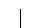 создание условий для гармоничного развития личности и ее самореализации на основе готовности к непрерывному образованию, необходимость которого обусловлена поликультурностью общества и высокой профессиональной мобильностью; 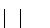 обеспечение успешного усвоения знаний, умений и навыков и формирование компетентностей в любой предметной области.Представление о функциях, содержании и видах УУД положено в основу построения целостного учебно-воспитательного процесса. Отбор и структурирование содержания образования, выбор методов, определение форм обучения учитывается при формировании конкретных видов УУД.составе основных видов универсальных учебных действий, диктуемом ключевыми целями общего образования, можно выделить четыре блока:1) личностный; 2) регулятивный (включающий также действия саморегуляции); 3) познавательный; 4) коммуникативный. Виды УУД рассмотрены в программе ниже.2.1.3.1. Роль учебных предметов в формировании личностных и метапредметных результатоврамках федерального государственного образовательного стандарта основного общего образования введено понятие «линия развития» ученика средствами предмета. Этосовокупность связанных друг с другом умений, последовательное развитие которых обеспечивает достижение предметных результатов.Каждый учебный предмет решает, как задачи достижения собственно предметных, так и задачи достижения личностных и метапредметных результатов:Предмет «Русский язык», наряду с достижением предметных результатов, нацелен на личностное развитие ученика, так как дает формирование «основы для понимания особенностей разных культур и воспитания уважения к ним», нацеливает на «формирование ответственности за языковую культуру как общечеловеческую ценность». Но этот же предметпомощью другой группы линий развития обеспечивает формирование коммуникативных универсальных учебных действий, так как обеспечивает «овладение основными стилистическими ресурсами лексики и фразеологии языка, основными нормамилитературного языка, нормами речевогоэтикета и приобретение опыта их использования  в речевой практике при создании устных и письменных высказываний». Также на уроках русского языка в процессе освоения системы понятий и правил у учеников формируются познавательные универсальные учебные действия.Предмет «Литература» прежде всего способствует личностному развитию ученика, поскольку обеспечивает «культурную самоидентификацию школьника, способствует «пониманию литературы как одной из основных национально-культурных ценностей народа, как особого способа познания жизни». Приобщение к литературе как искусству слова формирует индивидуальный эстетический вкус. Формирование коммуникативных универсальных учебных действий обеспечивается через обучение правильному и умелому пользованию речью в различных жизненных ситуациях, передаче другим своих мыслей и чувств, через организацию диалога с автором в процессе чтения текста и учебного диалога на этапе его обсуждения. «Овладение процедурами смыслового и эстетического анализа текста на основе понимания принципиальных отличий литературного художественного текста от научного, делового, публицистического и т. п., формирование умений воспринимать, анализировать, критически оценивать и интерпретировать прочитанное, осознавать художественную картину жизни, отражённую в литературном произведении, на уровне не только эмоционального восприятия, но и интеллектуального осмысления» способствует формированию познавательных универсальных учебных действий.Предмет «Иностранный язык», наряду с достижением предметных результатов, нацелен на личностное развитие ученика, обеспечивает «формирование дружелюбного и толерантного отношения к ценностям иных культур, оптимизма и выраженной личностной позиции в восприятии мира, в развитии национального самосознания». Но этот же предмет с помощью другой группы линий развития обеспечивает формирование коммуникативныхуниверсальных учебных действий, так как обеспечивает «формирование и совершенствование иноязычной коммуникативной компетенции». Также на уроках иностранного языка в процессе освоения системы понятий и правил у учеников формируются познавательные универсальные учебные действия.Предмет «История» через две главные группы линий развития обеспечивает формирование личностных и метапредметных результатов. Первая группа линий – знакомство с целостной картиной мира (умение объяснять мир с исторической точки зрения) – обеспечивает развитие познавательных универсальных учебных действий. Именноона обеспечивает «приобретение	опыта	историко-культурного,	цивилизационного	подходаоценке социальных явлений, современных глобальных процессов»; «развитие умений искать, анализировать, сопоставлять и оценивать содержащуюся в различных источниках информацию о событиях и явлениях прошлого и настоящего». Вторая группа линий – формирование оценочного, эмоционального отношения к миру – способствует личностному развитию ученика. С ней связаны такие задачи предмета, как «формирование основ гражданской, этнонациональной, социальной, культурной самоидентификации личностиобучающегося, усвоение базовых национальных ценностей современного российского общества: гуманистических и демократических ценностей, идей мира и взаимопонимания между народами, людьми разных культур»Аналогично и в предмете «Обществознание», который наряду с достижением предметных результатов, нацелен на познавательные универсальные учебные действия. Этому способствует освоение приемов работы с социально значимой информацией, её осмысление; развитие способностей, обучающихся делать необходимые выводы и давать обоснованные оценки социальным событиям и процессам» и многое другое. Не менее важна нацеленность предмета и на личностное развитие учеников, чему способствует «формирование у обучающихся личностных представлений об основах российской гражданской идентичности, патриотизма, гражданственности, социальной ответственности, правового самосознания, толерантности, приверженности ценностям, закреплённым в Конституции Российской Федерации».Предмет «География», наряду с достижением предметных результатов, нацелен на познавательные универсальные учебные действия. Этому способствует «формирование умений и навыков использования разнообразных географических знаний в повседневнойжизни дляобъяснения и оценки явлений и процессов».  Коммуникативные универсальныеучебные действия формируются в процессе «овладения основами картографической грамотности и использования географической карты как одного из языковмеждународного общения». Наконец, «формирование первичных компетенций использования территориального подхода как основы географического мышления для осознания своего местацелостном, многообразном и быстро изменяющемся мире и адекватной ориентации в нём» способствует личностному развитию.Предмет «Математика» направлен прежде всего на развитие познавательных универсальных учебных действий. Именно на это нацелено «формирование представлений о математике как о методе познания действительности, позволяющем описывать и изучать реальные процессы и явления». Но наряду с этой всем очевидной ролью математики является формирование коммуникативных универсальных учебных действий. Это связано с тем, что данный предмет является «универсальным языком науки, позволяющим описывать и изучать реальные процессы и явления».Предмет «Информатика» направлен на развитие познавательных универсальных учебных действий. Этому оказывает содействие «формирование знаний об алгоритмических конструкциях, логических значениях и операциях», «умений формализации и структурирования информации».Предмет «Физика» кроме предметных результатов обеспечивает формирование познавательных универсальных учебных действий. Этому способствует «приобретение опыта применения научных методов познания, наблюдения физических явлений, проведения опытов, простых экспериментальных исследований». Однако не менее важно «осознание необходимости применения достижений физики и технологий для рационального природопользования», что оказывает содействие развитию личностных результатов.Предмет «Биология» через две главные группы линий развития обеспечивает формирование личностных и метапредметных результатов. Первая группа линий – знакомство с целостной картиной мира (умение объяснять мир с биологической точки зрения)– обеспечивает развитие познавательных универсальных учебных действий. Именно благодаря ей происходит «формирование системы научных знаний о живой природе», «первоначальных систематизированных представлений о биологических объектах, процессах, явлениях, закономерностях, об основных биологических теориях». Вторая группа линий – формирование оценочного, эмоционального отношения к миру – способствует личностному развитию ученика. С ней связаны такие задачи предмета, как формирование основ экологической грамотности, «защиты здоровья людей в условиях быстрого изменения экологического качества окружающей среды».Предмет «Химия», наряду с предметными результатами, нацелен на формирование познавательных универсальных учебных действий. Этому способствует решение таких задач, как «формирование первоначальных систематизированных представлений о веществах»,«формирование умений устанавливать связи между реально наблюдаемыми химическими явлениями и процессами, происходящими в микромире, объяснять причины многообразия веществ, зависимость их свойств от состава и строения, а также зависимость применения веществ от их свойств». Однако химия играет важную роль и в достижении личностных результатов, позволяя учиться оценивать роль этого предмета в решении современных экологических проблем, в том числе в предотвращении техногенных и экологических катастроф.Большую роль в становлении личности ученика играет предметная область «Искусство», включающаяпредметы «Изобразительное искусство», «Музыка». Преждевсего, они способствуют личностному развитию ученика, обеспечивая «осознание значения искусства и творчества в личной и культурной самоидентификации личности, развитие эстетического вкуса, художественного мышления обучающихся». Кроме этого, искусство дает человеку иной, кроме вербального, способ общения, обеспечивая тем самым развитие коммуникативных универсальных учебных действий.Предмет «Технология» имеет чёткую практико-ориентированную направленность. Он способствует формированию регулятивных универсальных учебных действий путём «овладения методами учебно-исследовательской и проектной деятельности, решения творческих задач, моделирования, конструирования и эстетического оформления изделий». В то же время «формирование умений устанавливать взаимосвязь знаний по разным учебным предметам для решения прикладных учебных задач» обеспечивает развитие познавательных универсальных учебных действий. Формируя представления «о мире профессий, связанных с изучаемыми технологиями, их востребованности на рынке труда», данный предмет обеспечивает личностное развитие ученика.Предметы «Физическая культура» и «Основы безопасности жизнедеятельности» способствуют формированию регулятивных универсальных учебных действий через «развитие двигательной активности обучающихся, формирование потребности в систематическом участии в физкультурно-спортивных и оздоровительных мероприятиях», а также «знание и умение применять меры безопасности и правила поведения в условиях опасных и чрезвычайных ситуаций; умение оказать первую помощь пострадавшим; предвидеть возникновение опасных ситуаций».2.1.3.2. Роль образовательных технологий деятельностного типа в формировании личностных и метапредметных результатовРазвитие УУД в основной школе целесообразно в рамках использования возможностей современной информационной образовательной среды как: средства обучения, повышающего эффективност и качество подготовки школьников, организующего оперативную консультационную помощь в целях формирования культуры учебной деятельности в ОУ; инструмента познания за счёт формирования навыков исследовательской деятельности путём организации совместных учебных и исследовательских работ учеников и учителей, формирующего умения и навыки получения необходимой информации из разнообразных источников; средства развития личности за счёт формирования навыков культуры общения; эффективного инструмента контроля и коррекции результатов учебной деятельности.Среди технологий, методов и приёмов развития УУД в основной школе особое место занимают проблемно-диалогическая технология, ИКТ, технология оценивания.практической деятельности педагогов-предметников базовыми являются следующие технологии:Технология проблемно-диалогового общения даёт развернутый ответ на вопрос, какнаучить учеников ставить и решать проблемы. В соответствии с данной технологией на уроке введения нового материала должны быть проработаны три звена: постановка учебной проблемы, поиск её решения и подведения итога деятельности.Постановка проблемы – это этап формулирования темы урока или вопроса для исследования. Поиск решения – этап формулирования нового знания. Подведение итогов – рефлексия своей деятельности. Постановку проблемы, поиск решения и подведение итогаученики осуществляют в ходе специально выстроенного учителем диалога. Эта технология прежде всего формирует регулятивные универсальные учебные действия, обеспечивая формирование умения решать проблемы. Наряду с этим происходит формирование и других универсальных учебных действий: за счёт использования диалога – коммуникативных, необходимости извлекать информацию, делать логические выводы и т.п. – познавательных.Среди технологий, методов и приемов развития УУД особое место занимает использование в образовательном процессе учебных ситуаций, которыеспециализированыдля развития определенных УУД: на предметном содержании и надпредметного характера. В образовательном процессе основной школы используется следующая типология учебных ситуаций:ситуация-проблема – прототип реальной проблемы, которая требует оперативного решения (с помощью подобной ситуации можно вырабатывать умения по поиску опимального решения);ситуация-иллюстрация – прототип реальной ситуации, которая включается в качестве факта в лекционный материал (визуальная образная ситуация, представленная средствами ИКТ, вырабатывает умение визуализировать информацию для нахождения более простого способа ее решения);ситуация-оценка – прототип реальной ситуации с готовым предполагаемым решением, которое следует оценить, и предложить свое адекватное решение;ситуация-тренинг – прототип стандартной или другой ситуации (тренинг возможно проводить как по описанию ситуации, так и по ее решению).Технология оценивания образовательных достижений (учебных успехов) направленана развитие контрольно-оценочной самостоятельности учеников за счёт изменения традиционной системы оценивания. У учащихся развиваются умения самостоятельно оценивать результат своих действий, контролировать себя, находить и исправлять собственные ошибки; мотивация на успех. Избавление учеников от страха перед школьным контролем и оцениванием путём создания комфортной обстановки позволяет сберечь их психическое здоровье. Данная технология направлена прежде всего на формирование регулятивных универсальных учебных действий, так как обеспечивает развитие умения определять, достигнут ли результат деятельности. Наряду с этим происходит формирование и коммуникативных универсальных учебных действий: за счёт обучения аргументировано отстаивать свою точку зрения, логически обосновывать свои выводы. Воспитание толерантного отношения к иным решениям приводит к личностному развитию ученика.2.1.3.3. Роль внеурочной деятельности в формировании личностных результатоврамках федерального государственного образовательного стандарта основного общего образования мы понимаем под воспитанием «управляемую систему процессов взаимодействия общества и личности, обеспечивающую, с одной стороны, саморазвитие и самореализацию этой личности, с другой – соответствие этого саморазвития ценностям и интересам общества».«Важнейший результат воспитания – готовность и способность человека к самоизменению (самостроительству, самовоспитанию); «выращивание» у него способностипотребности к творчеству, в первую очередь социальному и личностному – творчеству самого себя» (А.А. Леонтьев). При таком подходе воспитательный процесс должен быть главным образом направлен не на проведение специальных воспитательных мероприятий, а на вовлечение учеников в практику больших и малых добрых дел, т.е. сами ученики организуются в своей деятельности для осуществления какого-либо важного, с их точки зрения, и полезного дела. Задача учителя и классного руководителя как воспитателя, поддерживать хорошие инициативы детей и обеспечивать возможности для их осуществления.Роль проектов и жизненных задач в формировании личностных и метапредметных результатовРабота над проектами гармонично	дополняет в образовательном процессе классно-урочную деятельность и позволяет работать над получением личностных и метапредметных результатов образования в более комфортных для этого условиях, не ограниченных временными рамками отдельных уроков.Основные отличия проектной деятельности от других видов деятельности:направленность на достижение конкретных целей;координированное выполнение взаимосвязанных действий;ограниченная протяжённость во времени с определённым началом и концом;в определённой степени неповторимость и уникальность.Нацеленность проектов на оригинальный конечный результат в ограниченное время создает предпосылки и условия прежде всего для достижения регулятивных метапредметных результатов:определение целей деятельности, составление плана действий по достижению результата;работа по составленному плану с сопоставлением получающегося результата с исходным замыслом, понимание причин возникающих затруднений и поиск способов выхода из ситуации.Познавательные универсальные учебные действия:предполагать, какая информация нужна;отбирать необходимые источники информации (словари, энциклопедии, справочники, электронные диски, сеть Инетернет);сопоставлять и отбирать информацию, полученную из различных источников. Коммуникативные универсальные учебные действия:организовывать взаимодействие в группе (распределять роли, договариваться друг с другом и т.д.);предвидеть (прогнозировать) последствия коллективных решений;оформлять свои мысли в устной и письменной речи, в том числе с применением средств ИКТ;при необходимости отстаивать свою точку зрения, аргументируя её. Учиться подтверждать аргументы фактами.Личностные результаты при работе над проектами могут быть получены при выборетематики проектов.Развитию регулятивных универсальных учебных действий способствует также использование в учебной деятельности системы таких индивидуальных или групповых учебных заданий, которые наделяют учащихся функциями организации их выполнения: планирования этапов выполнения работы, отслеживания продвижения в выполнении задания, соблюдения графика подготовки и предоставления материалов, поиска необходимых ресурсов, распределения обязанностей и контроля качества выполнения работы, при минимизации пошагового контроля со стороны учителя.Среди таких заданий используются:подготовка спортивного праздника (концерта, выставки поделок и т. п.) для младших школьников;ведение дневников наблюдений за природными явлениями;выполнение различных творческих работ, предусматривающих сбор и обработку информации, подготовку предварительного наброска, черновой и окончательной версий, обсуждение и презентацию.2.1.4. Типовые задачи применения универсальных учебных действийСтруктурный компонент программы формирования УУД – «Типовые задачи формирования личностных, регулятивных, познавательных, коммуникативных универсальных учебных действий раскрывает механизмы реализации программы в практической деятельности учителя основной школы.типовых задачах выделяют две части в соответствии с группами планируемых результатов:типовые задачи формирования личностных универсальных учебных действий;типовые задачи формирования регулятивных, познавательных и коммуникативных универсальных учебных действий.Типовые задачи формирования регулятивных, познавательных и коммуникативных универсальных учебных действийОсобенностью данных задач является то, что они должны раскрывать способы организации деятельности обучающихся – учебной деятельности, учебного сотрудничества и проектной деятельности, наряду с этим типовые задачи должны обеспечить обучающимся освоение продуктивных способов работы с текстом и использования информационно-коммуникационных технологий. Возможно выделить два подхода к определению понятия «типовые задачи формирования универсальных учебных действия»:типовые задачи – это отдельные задания, которые можно использовать в образовательной деятельности для формирования отдельных учебных действий;типовые задачи – это системообразующий компонент программы, характеризующий способы деятельности учителя, обеспечивающие достижение обучающимися метапредметных результатов.В данной основной образовательной программе описание типовых задач представлено в соответствии со вторым подходом, так как данный подход позволяет охарактеризовать способы деятельности учителя, целенаправленно формирующего все виды универсальных учебных действий, и систематизировать их. Типовые задачи – это способы деятельности учителя (методы, учебнопознавательные и учебно-практические задачи, приемы, образовательные технологии, информационно-коммуникационные технологии), обеспечивающие формирование у учащихся универсальных учебных действий.Типовые задачи распределены по всем предметам учебного плана и на всех курсах внеурочной деятельности. Распределение типовых задач внутри предмета/курса внеурочной деятельности обеспечивает планомерное формирование регулятивных, коммуникативных и познавательных универсальных учебных действий в течение учебного года. Системно-деятельностный подход предполагает, что учащиеся включаются во все перечисленные виды деятельности, усложняется содержание предметного материала от класса к классу. Достижение метапредметных планируемых результатов обеспечивается систематическим использованием на всех уроках и курсах внеурочной деятельности типовых задач формирования регулятивных, познавательных и коммуникативных универсальных учебных действий. Перечень типовых задач, обеспечивающих формирование универсальных учебных действий, представлен в таблице.Таблица Типовые формирования результативных, познавательных, коммуникативных универсальных учебных действий5. Формирование ИКТ компетентности (применение информационно коммуникационных технологий)Типовые задачи формирования личностных универсальных учебных действийОсобенностью личностных универсальных учебных действий является то, что они формируются не только в учебной, но и в других видах деятельности: в игровой, трудовой, общении, творческой, ценностно-ориентировочной. Таким образом, достижение личностных планируемых результатов обеспечивается комплексом урочной, внеурочной и воспитательной деятельности (деятельности классного руководителя). Систематическое применение типовых задач формирования регулятивных, познавательных и коммуникативных универсальных учебных действий обеспечивает частичное формирование личностных универсальных учебных действий у обучающихся.Таблица - Типовые задачи формирования регулятивных, познавательных и коммуникативных универсальных учебных действий, обеспечивающие достижение личностных УУДНаряду с использованием типовых задач первого типа, необходимо учитывать, что полноценное формирование личностных результатов обеспечивается в ходе освоения предметных знаний (урочная деятельность) и проведении воспитательных мероприятий.Возможные варианты приемов активизации учебной деятельности, обеспечивающих достижение планируемых результатов по программе формирования УУДЦелесообразно практиковать выполнение хотя бы части такого рода заданий детьми, объединенными в пары или микрогруппы по 3–4 человека, когда они, например, должны выработать общее мнение или создать общее описание. Такой прием придаст этим заданиям психологически полноценный характер деятельности детей, устранит тягостную для них искусственность необходимости «рассказывать самому себе».2.1.5. Описание особенностей, основных направлений и планируемых результатов учебно-исследовательской и проектной деятельности обучающихся (исследовательское, инженерное, прикладное, информационное, социальное, игровое, творческое направление проектов) в рамках урочной и внеурочной деятельности по каждому из направлений, а также особенностей формирования ИКТ-компетенцийОдним из путей формирования УУД в Школе является включение обучающихся в учебно-исследовательскую и проектную деятельность, которая осуществлятется в соответствиии с Положением о проектной деятельности.Специфика проектной деятельности обучающихся в значительной степени связана с ориентацией на получение проектного результата, обеспечивающего решение прикладной задачи и имеющего конкретное выражение.Проектная деятельность обучающегося рассматривается с нескольких сторон:продукт как материализованный результат;процесс как работа по выполнению проекта;защита проекта как иллюстрация образовательного достижения обучающегося иориентирована на формирование и развитие метапредметных и личностных результатов обучающихся.Особенностью учебно-исследовательской деятельности является «приращение» в компетенциях обучающегося. Ценность учебно-исследовательской работы определяется возможностью обучающихся посмотреть на различные проблемы с позиции ученых, занимающихся научным исследованием.Учебно-исследовательская работа учащихся организована по двум направлениям:урочная учебно-исследовательская деятельность учащихся:проблемные уроки;семинары;практические и лабораторные занятия, др.;внеурочная учебно-исследовательская деятельность учащихся,которая является логическимпродолжением урочной деятельности: научно-исследовательская и реферативная работа, интеллектуальные марафоны, конференции и др.Учебно-исследовательская и проектная деятельность обучающихся может проводиться в том числе по таким направлениям, как:исследовательское;инженерное;прикладное;информационное;социальное;игровое;творческое.рамках каждого из направлений определены общие принципы, виды и формы реализации учебно-исследовательской и проектной деятельности, которые дополнены и расширены с учетом конкретных особенностей и условий Школы, а также характеристики рабочей предметной программы.ходе реализации настоящей программы могут применяться такие виды проектов (по преобладающему виду деятельности), как: информационный, исследовательский, творческий, социальный, прикладной, игровой, инновационный.Проекты могут быть реализованы как в рамках одного предмета, так и на содержании нескольких. Количество участников в проекте может варьироваться, так, может быть индивидуальный или групповой проект. Проект может быть реализован как в короткие сроки, к примеру, за один урок, так и в течение более длительного промежутка времени. В состав участников проектной работы могут войти не только сами обучающиеся (одного или разных возрастов), но и родители (законные представители), и учителя.Особое значение для развития УУД в основной школе имеет индивидуальный проект, представляющий собой самостоятельную работу, осуществляемую обучающимся на протяжении длительного периода, возможно, в течение всего учебного года. В ходе такой работы обучающийся (автор проекта) самостоятельно или с небольшой помощью педагога получает возможность научиться планировать и работать по плану – это один из важнейших не только учебных, но и социальных навыков, которым должен овладеть школьник.Формы организации учебно-исследовательской деятельности на урочных занятиях:урок-исследование, урок-лаборатория, урок – творческий отчет, урок изобретательства, урок «Удивительное рядом», урок – рассказ об ученых, урок – защита исследовательских проектов, урок-экспертиза, урок «Патент на открытие», урок открытых мыслей;учебный эксперимент, который позволяет организовать освоение таких элементов исследовательской деятельности, как планирование и проведение эксперимента, обработка и анализ его результатов;домашнее задание исследовательского характера может сочетать в себе разнообразные виды, причем позволяет провести учебное исследование, достаточно протяженное во времени.Формы организации учебно-исследовательской деятельности на внеурочных занятиях:исследовательская практика обучающихся;образовательные экспедиции – походы, поездки, экскурсии с четко обозначенными образовательными целями, программой деятельности, продуманными формами контроля. Образовательные экспедиции предусматривают активную образовательную деятельность школьников, в том числе и исследовательского характера;факультативные занятия, предполагающие углубленное изучение предмета, дают большие возможности для реализации учебно-исследовательской деятельности обучающихся;ученическое научно-исследовательское общество – форма внеурочной деятельности, которая сочетает работу над учебными исследованиями, коллективное обсуждение промежуточных и итоговых результатов, организацию круглых столов, дискуссий, дебатов, интеллектуальных игр, публичных защит, конференций и др., а также включает встречи с представителями науки и образования, экскурсии в учреждения науки и образования,;участие обучающихся в олимпиадах, конкурсах, конференциях, в том числе дистанционных, предметных неделях, интеллектуальных марафонах предполагает выполнение ими учебных исследований или их элементов в рамках данных мероприятий.7-8-х классах в рамках внеурочной деятельности введен внеурочный курс«Основыпроектной деятельности», основная цель котого -формирование ключевыхкомпетентностейобучающихся (проектной, рефлексивной, технологической, социальной, коммуникативной, информационной) для решения конкретных практических задач сиспользованием проектного метод. Итогом реализации данного курса является представление результата проектной деятельности.Среди возможных форм представления результатов проектной деятельности можно выделить следующие:макеты, модели, рабочие установки, схемы, план-карты;постеры, презентации;альбомы, буклеты, брошюры, книги;реконструкции событий;эссе, рассказы, стихи, рисунки;результаты исследовательских экспедиций (походов), обработки архивов и мемуаров;документальные фильмы, мультфильмы;выставки, игры, тематические вечера, концерты;сценарии мероприятий;веб-сайты, программное обеспечение, компакт-диски (или другие цифровые носители) и др.Результаты также могут быть представлены в ходе проведения конференций, семинаров и круглых столов.Итоги учебно-исследовательской деятельности могут быть в том числе представлены в виде статей, обзоров, отчетов и заключений по итогам исследований, проводимых в рамках исследовательских экспедиций (походов), обработки архивов и мемуаров, исследований по различным предметным областям, а также в виде прототипов, моделей, образцов.2.1.5.1. Описание содержания, видов и форм организации учебной деятельности по развитию информационно-коммуникационных технологийсодержании программы развития УУД отдельно указана компетенция обучающегося в области использования информационно-коммуникационных технологий (ИКТ). Программа развития УУД должна обеспечивать в структуре ИКТ-компетенции, в том числе владение поиском и передачей информации, презентационными навыками, основами информационной безопасности.настоящее время значительно присутствие компьютерных и интернет-технологий в повседневной деятельности обучающегося, в том числе вне времени нахождения в образовательной организации. В этой связи обучающийся может обладать целым рядом ИКТ-компетентностей, полученных им вне образовательной организации. В этом контексте важным направлением деятельности образовательной организации в сфере формирования ИКТ-компетенций становятся поддержка и развитие обучающегося. Данный подход имеет значение при определении планируемых результатов в сфере формирования ИКТ-компетенций.Необходимо указать возможные виды и формы организации учебной деятельности, позволяющие эффективно реализовывать данное направление. Также в соответствии со структурой программы развития УУД, обозначенной в ФГОС, необходимо представить перечень и описание основных элементов ИКТ-компетенции и инструментов их использования, а также планируемые результаты формирования и развития компетентности обучающихся в области использования ИКТ.Основные формы организации учебной деятельности по формированию ИКТ-компетенции обучающихся могут включить:- уроки по информатике и другим предметам; - факультативы; - кружки;- интегративные межпредметные проекты; - внеурочные и внешкольные активности.Среди видов учебной деятельности, обеспечивающих формирование ИКТ-компетенции обучающихся, можно выделить в том числе такие, как:выполняемые на уроках, дома и в рамках внеурочной деятельности задания, предполагающие использование электронных образовательных ресурсов;создание и редактирование текстов;создание и редактирование электронных таблиц;использование средств для построения диаграмм, графиков, блок-схем, других графических объектов;создание и редактирование презентаций;создание и редактирование графики и фото;создание и редактирование видео;создание музыкальных и звуковых объектов;поиск и анализ информации в Интернете;моделирование, проектирование и управление;математическая обработка и визуализация данных;создание веб-страниц и сайтов;сетевая коммуникация между учениками и (или) учителем.Эффективное формирование ИКТ-компетенции обучающихся может быть обеспечено усилиями команды учителей-предметников.2.1.5.2. Перечень и описание основных элементов ИКТ-компетенции и инструментов их использованияОбращение с устройствами ИКТ:соединение устройств ИКТ (блоки компьютера, устройства сетей, принтер, проектор, сканер, измерительные устройства и т. д.) с использованием проводных и беспроводных технологий; включение и выключение устройств ИКТ;получение информации о характеристиках компьютера;осуществление информационного подключения к локальной сети и глобальной сети Интернет;выполнение базовых операций с основными элементами пользовательского интерфейса:работа с меню, запуск прикладных программ;обращение за справкой;вход в информационную среду Школы, в том числе через Интернет;размещение в информационной среде различных информационных объектов;оценивание числовых параметров информационных процессов (объем памяти, необходимой для хранения информации; скорость передачи информации, пропускная способность выбранного канала и пр.);вывод информации на бумагу, работа с расходными материалами; соблюдение требований к организации компьютерного рабочего места, техника безопасности, гигиены, эргономики и ресурсосбережения при работе с устройствами ИКТ.Фиксация и обработка изображений и звуков:выбор технических средств ИКТ для фиксации изображений и звуков в соответствии с поставленной целью;осуществление фиксации изображений и звуков в ходе процесса обсуждения, проведения эксперимента, природного процесса, фиксации хода и результатов проектной деятельности;создание презентаций на основе цифровых фотографий;осуществление видеосъемки и монтажа отснятого материала с использованием возможностей специальных компьютерных инструментов;осуществление обработки цифровых фотографий с использованием возможностей специальных компьютерных инструментов;осуществление обработки цифровых звукозаписей с использованием возможностей специальных компьютерных инструментов;понимание и учет смысла и содержания деятельности при организации фиксации, выделение для фиксации отдельных элементов объектов и процессов, обеспечение качествафиксации существенных элементов.Поиск и организация хранения информации:использование приемов поиска информации на персональном компьютере, в информационной среде организации и в образовательном пространстве;использование различных приемов поиска информации в сети Интернет (поисковые системы, справочные разделы, предметные рубрики);осуществление поиска информации в сети Интернет с использованием простых запросов (по одному признаку);построение запросов для поиска информации с использованием логических операций и анализ результатов поиска; сохранение для индивидуального использования найденных в сети Интернет информационных объектов и ссылок на них;использование различных библиотечных, в том числе электронных, каталогов для поиска необходимых книг;поиск информации в различных базах данных, создание и заполнение баз данных, в частности, использование различных определителей;формирование собственного информационного пространства: создание системы папокразмещение в них нужных информационных источников, размещение информации в сети Интернет.Создание письменных сообщений:создание текстовых документов на русском, родном и иностранном языках посредством квалифицированного клавиатурного письма с использованием базовых средств текстовых редакторов;осуществление редактирования и структурирования текста в соответствии с его смыслом средствами текстового редактора (выделение, перемещение и удаление фрагментов текста; создание текстов с повторяющимися фрагментами; создание таблиц и списков;осуществление орфографического контроля в текстовом документе с помощью средств текстового процессора);оформление текста в соответствии с заданными требованиями к шрифту, его начертанию, размеру и цвету, к выравниванию текста;установка параметров страницы документа;форматирование символов и абзацев; вставка колонтитулов и номеров страниц; вставкадокумент формул, таблиц, списков, изображений;участие в коллективном создании текстового документа;создание гипертекстовых документов; сканирование текста и осуществление распознавания сканированного текста;использование ссылок и цитирование источников при создании на их основе собственных информационных объектов.Создание графических объектов:создание и редактирование изображений с помощью инструментов графического редактора;создание графических объектов с повторяющимися и(или) преобразованными фрагментами;создание графических объектов проведением рукой произвольных линий с использованием специализированных компьютерных инструментов и устройств;создание различных геометрических объектов и чертежей с использованием возможностей специальных компьютерных инструментов;создание диаграмм различных видов (алгоритмических, концептуальных, классификационных, организационных, родства и др.) в соответствии с решаемыми задачами;создание движущихся изображений с использованием возможностей специальных компьютерных инструментов;создание объектов трехмерной графики.Создание музыкальных и звуковых объектов:использование звуковых и музыкальных редакторов;использование клавишных и кинестетических синтезаторов;использование программ звукозаписи и микрофонов;запись звуковых файлов с различным качеством звучания (глубиной кодирования и частотой дискретизации).Восприятие, использование и создание гипертекстовых и мультимедийных информационных объектов:«чтение» таблиц, графиков, диаграмм, схем и т. д., самостоятельное перекодирование информации из одной знаковой системы в другую;использование при восприятии сообщений, содержащихся в них внутренних и внешних ссылок;формулирование вопросов к сообщению, создание краткого описания сообщения;цитирование фрагментов сообщений; использование при восприятии сообщений различных инструментов поиска, справочных источников (включая двуязычные);проведение деконструкции сообщений, выделение в них структуры, элементов и фрагментов; работа с особыми видами сообщений: диаграммами (алгоритмические, концептуальные, классификационные, организационные, родства и др.), картами и спутниковыми фотографиями, в том числе в системах глобального позиционирования; избирательное отношение к информации в окружающем информационном пространстве, отказ от потребления ненужной информации;проектирование дизайна сообщения в соответствии с задачами;создание на заданную тему мультимедийной презентации с гиперссылками, слайды которой содержат тексты, звуки, графические изображения; организация сообщения в виде линейного или включающего ссылки представления для самостоятельного просмотра через браузер;оценивание размеров файлов, подготовленных с использованием различных устройств ввода информации в заданный интервал времени (клавиатура, сканер, микрофон, фотокамера, видеокамера); использование программ-архиваторов.Анализ информации, математическая обработка данных в исследовании:проведение естественнонаучных и социальных измерений, ввод результатов измеренийдругих цифровых данных и их обработка, в том числе статистически и с помощью визуализации;проведение экспериментов и исследований в виртуальных лабораториях по естественным наукам, математике и информатике;анализ результатов своей деятельности и затрачиваемых ресурсов.Моделирование, проектирование и управление:построение с помощью компьютерных инструментов разнообразных информационных структур для описания объектов;построение математических моделей изучаемых объектов и процессов; разработка алгоритмов по управлению учебным исполнителем;конструирование и моделирование с использованием материальных конструкторов с компьютерным управлением и обратной связью;моделирование с использованием виртуальных конструкторов;моделирование с использованием средств программирования;проектирование виртуальных и реальных объектов и процессов, использование системы автоматизированного проектирования.Коммуникация и социальное взаимодействие:осуществление  образовательного  взаимодействия  в  информационном  пространствеобразовательной организации (получение и выполнение заданий, получение комментариев, совершенствование своей работы, формирование портфолио);использование возможностей электронной почты для информационного обмена;ведение личного дневника (блога) с использованием возможностей Интернета;работа в группе над сообщением; участие в форумах в социальных образовательныхсетях;выступления перед аудиторией в целях представления ей результатов своей работы с помощью средств ИКТ;соблюдение норм информационной культуры, этики и права;уважительное отношение к частной информации и информационным правам другихлюдей.Информационная безопасность:осуществление защиты информации от компьютерных вирусов с помощью антивирусных программ;соблюдение правил безопасного поведения в Интернете;использование полезных ресурсов Интернета и отказ от использования ресурсов, содержание которых несовместимо с задачами воспитания и образования или нежелательно.2.1.5.3. Планируемые результаты формирования и развития компетентности обучающихся в области использования информационно-коммуникационных технологийрамках направления «Обращение с устройствами ИКТ» в качестве основных планируемых результатов возможен следующий список того, что обучающийся сможет:осуществлять информационное подключение к локальной сети и глобальной сети Интернет;получать информацию о характеристиках компьютера;оценивать числовые параметры информационных процессов (объем памяти, необходимой для хранения информации; скорость передачи информации, пропускную способность выбранного канала и пр.);соединять устройства ИКТ (блоки компьютера, устройства сетей, принтер, проектор, сканер, измерительные устройства и т. д.) с использованием проводных и беспроводных технологий;входить в информационную среду образовательной организации, в том числе через сеть Интернет, размещать в информационной среде различные информационные объекты;соблюдать требования техники безопасности, гигиены, эргономики и ресурсосбережения при работе с устройствами ИКТ.рамках направления «Фиксация и обработка изображений и звуков» в качестве основных планируемых результатов возможен, но не ограничивается следующим, список того, что обучающийся сможет:создавать презентации на основе цифровых фотографий;проводить обработку цифровых фотографий с использованием возможностей специальных компьютерных инструментов;проводить обработку цифровых звукозаписей с использованием возможностей специальных компьютерных инструментов;осуществлять видеосъемку и проводить монтаж отснятого материала с использованием возможностей специальных компьютерных инструментов.рамках направления «Поиск и организация хранения информации» в качестве основных планируемых результатов возможен, но не ограничивается следующим, список того, что обучающийся сможет:использовать различные приемы поиска информации в сети Интернет (поисковые системы, справочные разделы, предметные рубрики);строить запросы для поиска информации с использованием логических операций и анализировать результаты поиска;использовать различные библиотечные, в том числе электронные, каталоги для поиска необходимых книг;искать информацию в различных базах данных, создавать и заполнять базы данных, в частности, использовать различные определители;сохранять для индивидуального использования найденные в сети Интернет информационные объекты и ссылки на них.рамках направления «Создание письменных сообщений» в качестве основных планируемых результатов возможен, но не ограничивается следующим, список того, что обучающийся сможет:осуществлять редактирование и структурирование текста в соответствии с его смыслом средствами текстового редактора;форматировать текстовые документы (установка параметров страницы документа; форматирование символов и абзацев; вставка колонтитулов и номеров страниц);вставлять в документ формулы, таблицы, списки, изображения;участвовать в коллективном создании текстового документа;создавать гипертекстовые документы.рамках направления «Создание графических объектов» в качестве основных планируемых результатов возможен, но не ограничивается следующим, список того, чтообучающийся сможет:создавать и редактировать изображения с помощью инструментов графического редактора;создавать различные геометрические объекты и чертежи с использованием возможностей специальных компьютерных инструментов;создавать диаграммы различных видов (алгоритмические, концептуальные, классификационные, организационные, родства и др.) в соответствии с решаемыми задачами.рамках направления «Создание музыкальных и звуковых объектов» в качестве основных планируемых результатов возможен, но не ограничивается следующим, список того, что обучающийся сможет:записывать звуковые файлы с различным качеством звучания (глубиной кодирования и частотой дискретизации);использовать музыкальные редакторы, клавишные и кинетические синтезаторы для решения творческих задач.рамках направления «Восприятие,использование и создание гипертекстовых имультимедийных информационных объектов» в качестве основных планируемыхрезультатов возможен, но не ограничивается следующим, список того, что обучающийсясможет:создавать на заданную тему мультимедийную презентацию с гиперссылками, слайды которой содержат тексты, звуки, графические изображения;работать с особыми видами сообщений: диаграммами (алгоритмические, концептуальные, классификационные, организационные, родства и др.), картами (географические, хронологические) и спутниковыми фотографиями, в том числе в системах глобального позиционирования;оценивать размеры файлов, подготовленных с использованием различных устройств ввода информации в заданный интервал времени (клавиатура, сканер, микрофон, фотокамера, видеокамера);использовать программы-архиваторы.рамках направления «Анализ информации,математическая обработка данных висследовании» в качестве основных планируемых результатов возможен,но неограничивается следующим, список того, что обучающийся сможет:проводить простые эксперименты и исследования в виртуальных лабораториях;вводить результаты измерений и другие цифровые данные для их обработки, в том числе статистической и визуализации;проводить эксперименты и исследования в виртуальных лабораториях по естественным наукам, математике и информатике.рамках направления «Моделирование,проектирование и управление» в качестве основных планируемых результатов возможен, но не ограничивается следующим, список того, что обучающийся сможет:строить с помощью компьютерных инструментов разнообразные информационные структуры для описания объектов;конструировать и моделировать с использованием материальных конструкторов с компьютерным управлением и обратной связью (робототехника);моделировать с использованием виртуальных конструкторов;моделировать с использованием средств программирования.рамках направления «Коммуникация и социальное взаимодействие» в качестве основных планируемых результатов возможен, но не ограничивается следующим, список того, что обучающийся сможет:осуществлять образовательное взаимодействие в информационном пространстве образовательной организации (получение и выполнение заданий, получение комментариев, совершенствование своей работы, формирование портфолио);использовать возможности электронной почты, интернет-мессенджеров и социальных сетей для обучения;вести личный дневник (блог) с использованием возможностей сети Интернет;соблюдать нормы информационной культуры, этики и права; с уважением относиться к частной информации и информационным правам других людей;осуществлять защиту от троянских вирусов, фишинговых атак, информации от компьютерных вирусов с помощью антивирусных программ;соблюдать правила безопасного поведения в сети Интернет;различать безопасные ресурсы сети Интернет и ресурсы, содержание которых несовместимо с задачами воспитания и образования или нежелательно.2.1.6. Виды взаимодействия с учебными, научными и социальными организациями, формы привлечения консультантов, экспертов и научных руководителейФормы привлечения консультантов, экспертов и научных руководителей могут строиться на основе договорных отношений, отношений взаимовыгодного сотрудничества. Такие формы могут в себя включать, но не ограничиваться следующим:договор с вузом о взаимовыгодном сотрудничестве (привлечение научных сотрудников, преподавателей университетов в качестве экспертов, консультантов, научных руководителей в обмен на предоставление возможности прохождения практики студентам или возможности проведения исследований на базе организации);договор о сотрудничестве может основываться на оплате услуг экспертов, консультантов, научных руководителей;экспертная, научная и консультационная поддержка может осуществляться в рамках сетевого взаимодействия общеобразовательных организаций;консультационная, экспертная, научная поддержка может осуществляться в рамках организации повышения квалификации на базе стажировочных площадок (школ), применяющих современные образовательные технологии, имеющих высокие образовательные результаты обучающихся, реализующих эффективные модели финансово-экономического управления.Взаимодействие с учебными, научными и социальными организациями может включать проведение:единовременного или регулярного научного семинара;научно-практической конференции;консультаций;круглых столов;вебинаров;мастер-классов,тренингов и др.2.1.7. Описание условий, обеспечивающих развитие универсальных учебных действийУсловия реализации образовательной программы, в том числе программы развития УУД, обеспечивают совершенствование компетенций проектной и учебно-исследовательской деятельности обучающихся.Кадровые условия:укомплектованность школы педагогическими, руководящими и иными работниками составляет 100%;на уровне основного общего образования работают 13 педагогов (с учётом совмещения по должностям), из них высшее профессиональное образование имеют 6 педагогов, среднее - профессиональное - 6 человек, получают высшее профессиональное образование – 1 педагог. Стаж работы до 5 лет - 1 человек, свыше 25 лет у 5 педагогов. Педагогический коллектив школы отличается профессионализмом, стабильностью, сплочённостью и мобильностью. По результатам аттестации 1 педагог имеет ВКК, 7 – 1 КК, 5 педагогов аттестованы на соответствие занимаемой должности.педагогические работники систематически и своевременно проходят курсы повышения квалификации.Педагогические кадры имеют необходимый уровень подготовки для реализации программы УУД:владеют представлениями о возрастных особенностях учащихся начальной, основной школы; -прошли курсы повышения квалификации, посвященные ФГОС;участвовали в разработке собственной программы по формированию УУД, участвовали во внутришкольном семинаре, посвященном особенностям применения выбранной программы по УУД;могут строить образовательный процесс в рамках учебного предмета в соответствии с особенностями формирования конкретных УУД;осуществляют формирование УУД в рамках проектной, исследовательской деятельностей;умеют применять диагностический инструментарий для оценки качества формирования УУД как в рамках предметной, так и внепредметной деятельности;характер взаимодействия педагога и обучающегося не противоречит представлениям об условиях формирования УУД.Организационно-методические условияОбеспечение формирования УУД на уровне основного общего образования обусловлено тесным взаимодействием школы с социальными партнерами. Ими продолжительное время являются:Городская детская библиотекаЦентральная городская библиотекаЦентр детского творчестваМузыкальная школаИрбитская художественная школаДетско-юношеская спортивная школаГосударственный музей изобразительных искусствЭтнографический музейШкола РОСТО (ДОСААФ)Центр занятости населенияГосударственный Архив2.1.8. Методика и инструментарий мониторинга успешности освоения и применения обучающимися универсальных учебных действийпроцессе реализации мониторинга успешности освоения и применения УУД учтены следующие этапы освоения УУД:универсальное учебное действие не сформировано (школьник может выполнить лишьотдельные операции, может только копировать действия учителя, не планирует и не контролирует своих действий, подменяет учебную задачу задачей буквального заучивания и воспроизведения);учебное действие может быть выполнено в сотрудничестве с педагогом, тьютором(требуются разъяснения для установления связи отдельных операций и условий задачи, ученик может выполнять действия по уже усвоенному алгоритму);неадекватный перенос учебных действий на новые виды задач (при изменении условийзадачи не может самостоятельно внести коррективы в действия);адекватный перенос учебных действий (самостоятельное обнаружение ученикомнесоответствия между условиями задачами и имеющимися способами ее решения и правильное изменение способа в сотрудничестве с учителем);самостоятельное построение учебных целей (самостоятельное построение новых учебныхдействий на основе развернутого, тщательного анализа условий задачи и ранее усвоенных способов действия);обобщение учебных действий на основе выявления общих принципов.Система оценки УУД может быть:уровневой (определяются уровни владения УУД);позиционной –не только учителя производят оценивание, оценка формируется на основерефлексивных отчетов разных участников образовательного процесса: родителей, представителей общественности, принимающей участие в отдельном проекте или виде социальной практики, сверстников, самого обучающегося – в результате появляется некоторая карта самооценивания и позиционного внешнего оценивания.2.2. Примерные программы учебных предметов, курсов2.2.1 Общие положенияданном разделе АООП ООО приводится основное содержание курсов по всем обязательным предметам на уровне основного общего образования, которое должно быть в полном объеме отражено в соответствующих разделах рабочих программ учебных предметов. Остальные разделы примерных программ учебных предметов формируются с учетом региональных, национальных и этнокультурных особенностей, состава класса, а также выбранного комплекта учебников.Примерные программы учебных предметов на уровне основного общего образования составлены в соответствии с требованиями к результатам основного общего образования, утвержденными ФГОС ООО.Программы разработаны с учетом актуальных задач воспитания, обучения и развития обучающихся, их возрастных и иных особенностей, а также условий, необходимых для развития их личностных и познавательных качеств.программах предусмотрено дальнейшее развитие всех видов деятельности обучающихся, представленных в программах начального общего образования.Примерные программы учебных предметов являются ориентиром для составления рабочих программ: определяет инвариантную (обязательную) и вариативную части учебного курса. Авторы рабочих программ могут по своему усмотрению структурировать учебный материал, определять последовательность его изучения, расширения объема содержания.Каждый учебный предмет в зависимости от предметного содержания и релевантных способов организации учебной деятельности, обучающихся раскрывает определенные возможности для формирования универсальных учебных действий и получения личностных результатов.процессе изучения всех учебных предметов обеспечиваются условия для достижения планируемых результатов ООП ООО всеми обучающимися, в том числе обучающимися с ОВЗинвалидами.2.2.2. Основное содержание учебных предметов на уровне основного общего образования2.2.2.1. Русский языкРусский язык – национальный язык русского народа и государственный язык Российской Федерации, являющийся также средством межнационального общения. Изучение предмета «Русский язык» на уровне основного общего образования нацелено на личностное развитие обучающихся, так как формирует представление о единстве и многообразии языкового и культурного пространства России, о русском языке как духовной, нравственной и культурной ценности народа.Русский язык является основой развития мышления и средством обучения в школе, поэтому его изучение неразрывно связано со всем процессом обучения на уровне основного общего образования.Изучение русского языка направлено на развитие и совершенствование коммуникативной компетенции (включая языковой, речевой и социолингвистический ее компоненты), лингвистической (языковедческой), а также культуроведческой компетенций.Коммуникативная компетенция – владение всеми видами речевой деятельности и основами культуры устной и письменной речи, умениями и навыками использования языка в различных сферах и ситуациях общения, соответствующих опыту, интересам, психологическим особенностям обучающихся основной школы.Лингвистическая (языковедческая) компетенция – способность получать и использовать знания о языке как знаковой системе и общественном явлении, о его устройстве, развитии и функционировании; общие сведения о лингвистике как науке и ученых-русистах; об основных нормах русского литературного языка; способность обогащать свой словарный запас; формировать навыки анализа и оценки языковых явлений и фактов; умение пользоваться различными лингвистическими словарями.Культуроведческая компетенция – осознание языка как формы выражения национальной культуры, взаимосвязи языка и истории народа, национально-культурной специфики русского языка, владение нормами русского речевого этикета, культурой межнационального общения.Владение русским языком, умение общаться, добиваться успеха в процессе коммуникации являются теми характеристиками личности, которые во многом определяют достижения обучающихся практически во всех областях жизни, способствуют их социальной адаптации к изменяющимся условиям современного мира.процессе изучения русского языка создаются предпосылки для восприятия и понимания художественной литературы как искусства слова, закладываются основы, необходимые для изучения иностранных языков.Владение русским языком, умение общаться, добиваться успеха в процессе коммуникации являются теми характеристиками личности, которые во многом определяют достижения обучающихся практически во всех областях жизни, способствуют их социальной адаптации к изменяющимся условиям современного мира.процессе изучения русского языка создаются предпосылки для восприятия и понимания художественной литературы как искусства слова, закладываются основы, необходимые для изучения иностранных языков.Целью реализации основной образовательной программы основного общего образования по предмету «Русский язык» (далее – Программы) является усвоение содержания предмета «Русский язык» и достижение обучающимися результатов изучения в соответствии стребованиями, установленными Федеральным государственным образовательным стандартом основного общего образования.Главными задачами реализации Программы являются:формирование у учащихся ценностного отношения к языку как хранителю культуры, как государственному языку Российской Федерации, как языку межнационального общения;усвоение знаний о русском языке как развивающейся системе, их углубление и систематизация; освоение базовых лингвистических понятий и их использование при анализе и оценке языковых фактов;овладение функциональной грамотностью и принципами нормативного использования языковых средств;овладение основными видами речевой деятельности, использование возможностей языка как средства коммуникации и средства познания.процессе изучения предмета «Русский язык» создаются условия:для развития личности, ее духовно-нравственного и эмоционального совершенствования;для развития способностей, удовлетворения познавательных интересов, самореализации обучающихся, в том числе лиц, проявивших выдающиеся способности;для формирования социальных ценностей обучающихся, основ их гражданской идентичности и социально-профессиональных ориентаций;для включения обучающихся в процессы преобразования социальной среды, формирования у них лидерских качеств, опыта социальной деятельности, реализации социальных проектов и программ;для знакомства обучающихся с методами научного познания;для формирования у обучающихся опыта самостоятельной образовательной, общественной, проектно-исследовательской и художественной деятельности;для овладения обучающимися ключевыми компетенциями, составляющими основу дальнейшего успешного образования и ориентации в мире профессий.Речь. Речевая деятельностьЯзык и речь. Речевое общение. Виды речи (устная и письменная). Формы речи (монолог, диалог, полилог). Основные особенности разговорной речи, функциональных стилей (научного, публицистического, официально-делового), языка художественной литературы. Основные жанры разговорной речи (рассказ, беседа, спор); научного стиля и устной научной речи (отзыв, выступление, тезисы, доклад, дискуссия, реферат, статья, рецензия);публицистического стиля и устной публичной речи (выступление, обсуждение, статья, интервью, очерк); официально-делового стиля (расписка, доверенность, заявление, резюме).Текст как продукт речевой деятельности. Формально-смысловое единство и его коммуникативная направленность текста: тема, проблема, идея; главная, второстепенная и избыточная информация. Функционально-смысловые типы текста (повествование, описание,рассуждение). Тексты смешанного типа.Специфика художественного текста. Анализ текста.Виды речевой деятельности (говорение, аудирование, письмо, чтение).Речевая ситуация и ее компоненты (место, время, тема, цель, условия общения, собеседники). Речевой акт и его разновидности (сообщения, побуждения, вопросы, объявления, выражения эмоций, выражения речевого этикета и т. д.). Диалоги разного характера (этикетный, диалог-расспрос, диалог-побуждение, диалог – обмен мнениями, диалог смешанного типа). Полилог: беседа, обсуждение, дискуссия.Овладение различными видами чтения (изучающим, ознакомительным, просмотровым), приемами работы с учебной книгой и другими информационными источниками, включая СМИ и ресурсы Интернета.Создание	устных	высказываний	разной	коммуникативной	направленности	взависимости от сферы и ситуации общения.Информационная переработка текста (план, конспект, аннотация).Изложение содержания, прослушанного или прочитанного текста (подробное, сжатое, выборочное).Написание сочинений, писем, текстов иных жанров.Культура речиКультура речи и ее основные аспекты: нормативный, коммуникативный, этический.Основные критерии культуры речи.Языковая норма, ее функции. Основные виды норм русского литературного языка(орфоэпические, лексические, грамматические, стилистические, орфографические, пунктуационные). Вариативность нормы. Виды лингвистических словарей и их роль в овладении словарным богатством и нормами современного русского литературного языка.Оценивание правильности, коммуникативных качеств и эффективности речи.Речевой этикет. Овладение лингвокультурными нормами речевого поведения в различных ситуациях формального и неформального общения. Невербальные средстваобщения. Межкультурная коммуникация.Общие сведения о языке. Основные разделы науки о языке Общие сведения о языкеРоль языка в жизни человека и общества. Русский язык – национальный язык русского народа, государственный язык Российской Федерации и язык межнационального общения. Русский язык в современном мире. Русский язык как развивающееся явление.Русский язык как один из индоевропейских языков. Русский язык в кругу других славянских языков. Историческое развитие русского языка.Формы функционирования современного русского языка (литературный язык, понятие о русском литературном языке и его нормах, территориальные диалекты, просторечие, профессиональные разновидности, жаргон).Взаимосвязь языка и культуры. Отражение в языке культуры и истории народа. Взаимообогащение языков народов России. Выявление лексических и фразеологическихединиц языка с национально-культурным компонентом значения в произведениях устного народного творчества, в художественной литературе и исторических текстах; объяснение их значения с помощью лингвистических словарей. Пословицы, поговорки, афоризмы и крылатые слова.Русский язык – язык русской художественной литературы. Языковые особенности художественного текста. Основные изобразительно-выразительные средства русского языка и речи, их использование в речи (метафора, эпитет, сравнение, гипербола, олицетворение и другие).Основные лингвистические словари. Работа со словарной статьей.Выдающиеся отечественные лингвисты.Фонетика, орфоэпия и графикаЗвуки речи. Система гласных звуков. Система согласных звуков. Изменение звуков в речевом потоке. Фонетическая транскрипция. Слог. Ударение, его разноместность, подвижность при формо- и словообразовании. Смыслоразличительная роль ударения. Фонетический анализ слова.Соотношение звука и буквы. Состав русского алфавита, названия букв. Обозначение на письме твердости и мягкости согласных. Способы обозначения [j’] на письме.Интонация, ее функции. Основные элементы интонации.Связь фонетики с графикой и орфографией.Орфоэпия как раздел лингвистики. Основные нормы произношения слов (нормы, определяющие произношение гласных звуков и произношение согласных звуков; ударение в отдельных грамматических формах) и интонирования предложений. Оценка собственной и чужой речи с точки зрения орфоэпических норм.Применение знаний по фонетике в практике правописания.Морфемика и словообразованиеСостав слова. Морфема как минимальная значимая единица языка. Основа слова и окончание. Виды морфем: корень, приставка, суффикс, окончание. Нулевая морфема. Словообразующие и формообразующие морфемы. Чередование звуков в морфемах. Морфемный анализ слова.Способы образования слов (морфологические и неморфологические). Производящая ипроизводная	основы,	Словообразующаяморфема.Словообразовательная	пара.Словообразовательный анализ слова.Словообразовательная цепочка. Словообразовательное гнездо.Применение знаний по морфемике и словообразованию в практике правописания.Лексикология и фразеологияСлово как единица языка. Лексическое и грамматическое значение слова. Однозначные и многозначные слова; прямое и переносное значения слова. Лексическая сочетаемость. Синонимы. Антонимы. Омонимы. Паронимы. Активный и пассивный словарный запас. Архаизмы, историзмы, неологизмы. Сферы употребления русской лексики. Стилистическая окраска слова. Стилистические пласты лексики (книжный, нейтральный, сниженный). Стилистическая помета в словаре. Исконно русские и заимствованные слова. Фразеологизмыих признаки. Фразеологизмы как средства выразительности речи. Основные лексические нормы современного русского литературного языка (нормы употребления слова в соответствии с его точным лексическим значением, различение в речи омонимов, антонимов, синонимов, многозначных слов; нормы лексической сочетаемости и др.). Лексический анализ слова.Понятие об этимологии.Оценка своей и чужой речи с точки зрения точного, уместного и выразительного словоупотребления.МорфологияЧасти речи как лексико-грамматические разряды слов. Традиционная классификация частей речи. Самостоятельные (знаменательные) части речи. Общекатегориальное значение, морфологические и синтаксические свойства каждой самостоятельной (знаменательной) части речи. Различные точки зрения на место причастия и деепричастия в системе частей речи.Служебные части речи. Междометия и звукоподражательные слова. Морфологический анализ слова.Омонимия слов разных частей речи.Основные морфологические нормы русского литературного языка (нормы образования форм имен существительных, имен прилагательных, имен числительных, местоимений, глаголов, причастий и деепричастий и др.).Применение знаний по морфологии в практике правописания.СинтаксисЕдиницы синтаксиса русского языка. Словосочетание как синтаксическая единица, его типы. Виды связи в словосочетании. Типы предложений по цели высказывания и эмоциональной окраске. Грамматическая основа предложения. Главные и второстепенные члены, способы их выражения. Типы сказуемого. Предложения простые и сложные. Структурные типы простых предложений (двусоставные и односоставные, распространенные– нераспространенные, предложения осложненной и неосложненной структуры, полные и неполные). Типы односоставных предложений. Однородные члены предложения, обособленные члены предложения; обращение; вводные и вставные конструкции. Сложные предложения. Типы сложных предложений. Средства выражения синтаксических отношений между частями сложного предложения. Сложные предложения с различными видами связи.Способы передачи чужой речи.Синтаксический анализ простого и сложного предложения.Понятие текста, основные признаки текста (членимость, смысловая цельность, связность, завершенность). Внутритекстовые средства связи.Основные синтаксические нормы современного русского литературного языка (нормы употребления однородных членов в составе простого предложения, нормы построения сложносочиненного предложения; нормы построения сложноподчиненного предложения; место придаточного определительного в сложноподчиненном предложении; построение сложноподчиненного предложения с придаточным изъяснительным, присоединенным к главной части союзом «чтобы», союзными словами «какой», «который»; нормы построениябессоюзного предложения; нормы построения предложений с прямой и косвенной речью (цитирование в предложении с косвенной речью и др.).Применение знаний по синтаксису в практике правописания.Правописание: орфография и пунктуацияОрфография. Понятие орфограммы. Правописание гласных и согласных в составе морфем и на стыке морфем. Правописание Ъ и Ь. Слитные, дефисные и раздельные написания. Прописная и строчная буквы. Перенос слов. Соблюдение основных орфографических норм.Пунктуация. Знаки препинания и их функции. Одиночные и парные знаки препинания. Знаки препинания в конце предложения, в простом и сложном предложениях, при прямой речи и цитировании, в диалоге. Сочетание знаков препинания. Соблюдение основных пунктуационных норм.Орфографический анализ слова и пунктуационный анализ предложения.2.2.2.2. Родной язык (русский)Цели изучения учебного предмета «Родной язык(русский)»Содержание программы ориентировано на сопровождение и поддержку основного курса русского языка, обязательного для изучения во всех школах Российской Федерации, и направлено на достижение результатов освоения основной образовательной программы основного общего образования по русскому языку, заданных соответствующим федеральным осударственным образовательным стандартом. В то же время цели курса русского языка в рамках образовательной области «Родной язык и родная литература» имеют свою специфику, обусловленную дополнительным, по сути дела, характером курса, а также особенностями функционирования русского языка в разных регионах Российской Федерации.соответствии с этим в курсе русского родного языка актуализируются следующиецели:- воспитание гражданина и патриота;- формирование представления о русском языке как духовной, нравственной и культурной ценности народа; осознание национального своеобразия русского языка;- формирование познавательного интереса, любви, уважительного отношения к русскому языку, а через него – к родной культуре;- воспитание ответственного отношения к сохранению и развитию родного языка, формирование волонтёрской позиции в отношении популяризации родного языка;воспитание уважительного отношения к культурам и языкам народов России;овладение культурой межнационального общения;-совершенствовании коммуникативных умении и культуры речи, обеспечивающих свободное владение русским литературным языком в разных сферах и ситуациях его использования;обогащение словарного запаса и грамматического строя речи учащихся;развитие готовности и способности к речевому взаимодействию и взаимопониманию, потребности к речевому самосовершенствованию;углубление и при необходимости расширение знаний о таких явлениях и категориях современного русского литературного языка, которые обеспечивают его нормативное, уместное, этичное использование в различных сферах и ситуациях общения; о стилистических ресурсах русского языка; об основных нормах русского литературного языка; о национальной специфике русского языка и языковых единицах, прежде всего о лексике и фразеологии с национально-культурной семантикой;о русском речевом этикете;совершенствование умений опознавать, анализировать, классифицировать языковые факты, оценивать их с точки зрения нормативности, соответствия ситуации и сфере общенияумений работать с текстом, осуществлять информационный поиск, извлекать и преобразовывать необходимую информацию;развитие проектного и исследовательского мышления, приобретение практического опыта исследовательской работы по русскому языку, воспитание самостоятельности в приобретении знаний.Программа по родному русскому языку составлена на основе требований к предметным результатам освоения основной образовательной программы, представленной в федеральном государственном образовательном стандарте основного общего образования.Общая характеристика учебного предмета ««Родной язык (русский)»Русский язык – государственный язык Российской Федерации, средство межнационального общения и консолидации народов России, основа формирования гражданской идентичности в поликультурном обществе.Русский язык является родным языком русского народа, основой его духовной культуры. Он формирует и объединяет нацию, связывает поколения, обеспечивает преемственность и постоянное обновление национальной культуры. Изучение русского языка и владение им – могучее средство приобщения к духовному богатству русской культуры и литературы, основной канал социализации личности, приобщения её к культурно-историческому опыту человечества.Родной язык, выполняя свои базовые функции общения и выражения мысли, обеспечивает межличностное и социальное взаимодействие людей, участвует в формировании сознания, самосознания и мировоззрения личности, является важнейшим средством хранения передачи информации, культурных традиций и истории народа, говорящего на нём. Высокий уровень владения родным языком определяет способность аналитически мыслить, успешность в овладении способами интеллектуальной деятельности, умениями убедительно выражать свои мысли и точно понимать мысли других людей, извлекать и анализировать информацию из различных текстов, ориентироваться в ключевых проблемах современной жизни и в мире духовно-нравственных ценностей.Как средство познания действительности русский родной язык обеспечивает развитие интеллектуальных и творческих способностей ребенка, развивает его абстрактное мышление, память и воображение, формирует навыки самостоятельной учебной деятельности, самообразования и самореализации личности.Обучение русскому родному языку совершенствует нравственную и коммуникативную культуру ученика. Будучи формой хранения и усвоения различных знаний, русский язык неразрывно связан со всеми школьными предметами, имеет особый статус: является не только объектом изучения, но и средством обучения. Он влияет на качество усвоения всех других школьных предметов, а в дальнейшем способствует овладению будущей профессией.Содержание курса «Родной язык (русский)» направлено на удовлетворениепотребности обучающихся в изучении родного языка как инструмента познания национальной культуры и самореализации в ней. Учебный предмет «Родной язык (русский)» не ущемляет права тех обучающихся, кто изучает иные (не русский) родные языки.содержании курса «Родной язык(русский)» предусматривается расширениесведений, имеющих отношение не к внутреннему системному устройству языка, а к вопросам реализации языковой системы в речи‚ внешней стороне существования языка: к многообразным связям русского языка с цивилизацией и культурой, государством и обществом. Программа учебного предмета отражает социокультурный контекст существования русского языка, в частности, те языковые аспекты, которые обнаруживают прямую, непосредственную культурно-историческую обусловленность.Важнейшими задачами курса являются приобщение обучающихся к фактам русскойязыковой истории в связи с историей русского народа, формирование преставлений школьников о сходстве и различиях русского и других языков в контексте богатства и своеобразия языков, национальных традиций и культур народов России и мира; расширение представлений о русской языковой картине мира, о национальном языке как базе общезначимых нравственно-интеллектуальных ценностей, поведенческих стереотипов и т.п., что способствует воспитанию патриотического чувства, гражданственности, национального самосознания и уважения к языкам и культурам других народов нашей страны и мира.Содержание курса направлено на формирование представлений о языке как живом, развивающемся явлении, о диалектическом противоречии подвижности и стабильности какодной и основных характеристик литературного языка, что способствует преодолению языкового нигилизма учащихся, пониманию важнейших социокультурных функций языковой кодификации.Программой предусматривается расширение и углубление межпредметноговзаимодействия в обучении русскому родному языку не только в филологических образовательных областях, но и во всём комплексе изучаемых дисциплин естественнонаучного и гуманитарного циклов.Основные содержательные линии программыучебного предмета «Родной язык (русский)»Как курс, имеющий частный характер, школьный курс русского родного языка опирается на содержание основного курса, представленного в образовательной области «Русский язык и литература», сопровождает и поддерживает его. Основные содержательные линии настоящей программы (блоки программы) соотносятся с основными содержательными линиями основного курс русского языка, но не дублируют их и имеют преимущественно практико-ориентированный характер.соответствии с этим в программе выделяются следующие блоки:первом блоке – «Язык и культура» –представлено содержание, изучение которогопозволит раскрыть взаимосвязь языка и истории, языка и материальной и духовной культуры русского народаационально-культурную специфику русского языка, обеспечит овладение нормами русского речевого этикета в различных сферах общения, выявление общего и специфического в языках и культурах русского и других народов России и мира, овладение культурой межнационального общения.Второй блок – «Культура речи» –ориентирован на формирование у обучающихсяответственного и осознанного отношения к использованию русского языка во всех сферах жизни, повышение речевой культуры подрастающего поколения, практическое овладение культурой речи: навыками сознательного и произвольного использования норм русского литературного языка для создания правильной речи и конструирования речевых высказываний в устной и письменной форме с учётом требований уместности, точности, логичности, чистоты, богатства и выразительности; понимание вариантов норм; развитие потребности обращаться к нормативным словарям современного русского литературного языка и совершенствование умений пользоваться ими.третьем блоке – «Речь. Речевая деятельность. Текст» –  представлено содержание,направленное на совершенствование видов речевой деятельности в их взаимосвязи и культуры устной и письменной речи, развитие базовых умений и навыков использования языка в жизненно важных для школьников ситуациях общения: умений определять цели коммуникации, оценивать речевую ситуацию, учитывать коммуникативные намерения партнёра, выбирать адекватные стратегии коммуникации; понимать, анализировать и создавать тексты разных функционально-смысловых типов, жанров, стилистической принадлежности.2.2.2.3. ЛитератураЦели и задачи литературного образованияЛитература – учебный предмет, освоение содержания которого направлено:на последовательное формирование читательской культуры через приобщение к чтению художественной литературы;на освоение общекультурных навыков чтения, восприятия художественного языка и понимания художественного смысла литературных произведений;на развитие эмоциональной сферы личности, образного, ассоциативного и логического мышления;на овладение базовым филологическим инструментарием, способствующим более глубокому эмоциональному переживанию и интеллектуальному осмыслению художественного текста;на формирование потребности и способности выражения себя в слове.цели предмета «Литература» входит передача от поколения к поколению нравственных и эстетических традиций русской и мировой культуры, что способствует формированию и воспитанию личности.Знакомство с фольклорными и литературными произведениями разных времен и народов, их обсуждение, анализ и интерпретация предоставляют обучающимся возможность эстетического и этического самоопределения, приобщают их к миру многообразных идей и представлений, выработанных человечеством, способствуют формированию гражданской позиции и национально-культурной идентичности (способности осознанного отнесения себя к родной культуре), а также умению воспринимать родную культуру в контексте мировой.Стратегическая цель изучения литературы на этапе основного общего образования–формирование потребности в качественном чтении, культуры читательского восприятия и понимания литературных текстов, что предполагает постижение художественной литературы как вида искусства, целенаправленное развитие способности обучающегося к адекватному восприятию и пониманию смысла различных литературных произведений и самостоятельному истолкованию прочитанного в устной и письменной форме. В опыте чтения, осмысления, говорения о литературе у обучающихся последовательно развивается умение пользоваться литературным языком как инструментом для выражения собственных мыслей и ощущений, воспитывается потребность в осмыслении прочитанного, формируется художественный вкус.Изучение литературы в основной школе (5-9 классы) закладывает необходимый фундамент для достижения перечисленных целей.Объект изучения в учебном процессе − литературное произведение в его жанрово-родовой и историко-культурной специфике. Постижение произведения происходит в процессе системной деятельности школьников, как организуемой педагогом, так и самостоятельной, направленной на освоение навыков культуры чтения (вслух, про себя, по ролям; чтения аналитического, выборочного, комментированного, сопоставительного и др.) и базовых навыков творческого и академического письма, последовательно формирующихся на уроках литературы.Изучение литературы в школе решает следующие образовательные задачи:осознание коммуникативно-эстетических возможностей языка на основе изучения выдающихся произведений русской литературы, литературы своего народа, мировой литературы;формирование и развитие представлений о литературном произведении как о художественном мире, особым образом построенном автором;овладение процедурами смыслового и эстетического анализа текста на основе понимания принципиальных отличий художественного текста от научного, делового, публицистического и т. п.;формирование умений воспринимать, анализировать, критически оценивать и интерпретировать прочитанное, осознавать художественную картину жизни, отраженную в литературном произведении, на уровне не только эмоционального восприятия, но и интеллектуального осмысления, ответственного отношения к разнообразным художественным смыслам;формирование отношения к литературе как к особому способу познания жизни;воспитание у читателя культуры выражения собственной позиции, способности аргументировать свое мнение и оформлять его словесно в устных и письменных высказываниях разных жанров, создавать развернутые высказывания творческого, аналитического и интерпретирующего характера;воспитание культуры понимания «чужой» позиции, а также уважительного отношения к ценностям других людей, к культуре других эпох и народов; развитие способности понимать литературные художественные произведения, отражающие разные этнокультурные традиции;воспитание квалифицированного читателя со сформированным эстетическим вкусом;формирование отношения к литературе как к одной из основных культурных ценностей народа;обеспечение через чтение и изучение классической и современной литературы культурной самоидентификации;осознание значимости чтения и изучения литературы для своего дальнейшего развития;формирование у школьника стремления сознательно планировать свое досуговое чтение.процессе обучения в основной школе эти задачи решаются постепенно, последовательно и постоянно; их решение продолжается и в старшей школе; на всех этапах обучения создаются условия для осознания обучающимися непрерывности процесса литературного образования и необходимости его продолжения и за пределами школы.Программа по литературе строится с учетом:лучших традиций отечественной методики преподавания литературы, заложенных трудами В.И. Водовозова, А.Д. Алферова, В.Я. Стоюнина, В.П. Острогорского, Л.И. Поливанова, В.В. Голубкова, Н.М. Соколова, М.А. Рыбниковой, И.С. Збарского, В.Г. Маранцмана, З.Н. Новлянской и др.;традиций изучения конкретных произведений (прежде всего русской и зарубежной классики), сложившихся в школьной практике;традиций научного анализа, а также художественной интерпретации средствами литературы и других видов искусств литературных произведений, входящих в национальный литературный канон (то есть образующих совокупность наиболее авторитетных для национальной традиции писательских имен, корпусов их творчества и их отдельных произведений);необходимой вариативности авторской / рабочей программы по литературе при сохранении обязательных базовых элементов содержания предмета;соответствия рекомендуемых к изучению литературных произведений возрастным и психологическим особенностям обучающихся;требований современного культурно-исторического контекста к изучению классической литературы;минимального количества учебного времени, отведенного на изучение литературы согласно действующему ФГОС и Базисному учебному плану.Примерная программа предоставляет автору рабочей программы свободу в распределении материала по годам обучения и четвертям, в выстраивании собственной логики его компоновки. Программа построена как своего рода «конструктор», из общих блоков которого можно собирать собственную конструкцию. Общность инвариантных разделов программы обеспечит преемственность в изучении литературы и единство обязательного содержания программы во всех образовательных учреждениях, возможности компоновки – необходимую вариативность.соответствии с действующим Федеральным законом «Об образовании в Российской Федерации» образовательные программы самостоятельно разрабатываются и утверждаются организацией, осуществляющей образовательную деятельность. Это значит, что учитель имеет возможность строить образовательный процесс разными способами: может выбрать УМК и следовать ему, может при необходимости откорректировать программу выбранного УМК и, наконец, опираясь на ФГОС и примерную программу, может разработать собственную рабочую программу в соответствии с локальными нормативными правовыми актами Школы. Учитель имеет право опираться на какую-то одну линию учебников, использовать несколько учебников или учебных пособий. Законодательство требует соответствия разработанной программы Федеральному государственному образовательному стандарту и учета положений данной примерной образовательной программы.Содержание программы по литературе включает в себя указание литературныхпроизведений и их авторов. Помимо этого, в программе присутствуют единицы более высокого порядка (жанрово-тематические объединения произведений; группы авторов, обзоры). Отдельно вынесен список теоретических понятий, подлежащих освоению в основной школе.Рабочая программа учебного курса строится на произведениях из трех списков: А, В иС (см. таблицу ниже). Эти три списка равноправны по статусу (то есть произведения всехсписков должны быть обязательно представлены в рабочих программах).Список А представляет собой перечень конкретных произведений (например, А.С.Пушкин «Евгений Онегин», Н.В. Гоголь «Мертвые души» и т.д.). В этот список попадают «ключевые» произведения литературы, предназначенные для обязательного изучения. Вариативной части в списке А нет.Список В. Представляет собой перечень авторов, изучение которых обязательно в школе. Список содержит также примеры тех произведений, которые могут изучаться – конкретное произведение каждого автора выбирается составителем программы. Перечень произведений, названных в списке В авторов является ориентировочным (он предопределен традицией изучения в школе, жанром, разработанностью методических подходов и т.п.) и может быть дополнен составителями программ УМК и рабочих программ. Минимальное количество произведений, обязательных для изучения, указано, например, А. Блок. 1 стихотворение; М. Булгаков. 1 повесть. В программы включаются произведения всех указанных в списке В авторов. Единство списков в разных рабочих программах скрепляется в списке В фигуру автора.Список С представляет собой перечень литературных явлений, выделенных поопределенному принципу (тематическому, хронологическому, жанровому и т.п.). Конкретного автора и произведение, на материале которого может быть изучено данное литературное явление, выбирает составитель программы. Минимальное количество произведений указано, например, поэзия пушкинской эпохи: К.Н. Батюшков, А.А. Дельвиг, Н.М. Языков, Е.А. Баратынский (2-3 стихотворения на выбор). В программах указываются произведения писателей всех групп авторов из списка С. Этот жанрово-тематический список строится вокруг важных смысловых точек литературного процесса, знакомство с которыми для учеников в школе обязательно. Единство рабочих программ скрепляется в списке С проблемно-тематическими и жанровыми блоками; вариативность касается наполнения этих блоков, тоже во многом предопределенного традицией изучения в школе, разработанностью методических подходов.Во всех таблицах в скобках указывается класс, в котором обращение к тому или иному произведению, автору, проблемно-тематическому или жанровому блоку представляется наиболее целесообразным.Единство литературного образования обеспечивается на разных уровнях: это общие для изучения произведения, общие, ключевые для культуры, авторы, общие проблемно-тематические и жанровые блоки. Кроме того – и это самое важное – в логике ФГОС единство образовательного пространства достигается за счет формирования общих компетенций. При смене образовательного учреждения обучающийся должен попасть не на урок по тому же произведению, которое он в это время изучал в предыдущей школе, а в ту же систему сформированных умений, на ту же ступень владения базовыми предметными компетенциями.Дополнительно для своей рабочей программы учитель может также выбрать литературные произведения, входящие в круг актуального чтения обучающихся, при условии освоения необходимого минимума произведений из всех трех обязательных списков. Это может серьезно повысить интерес школьников к предмету и их мотивацию к чтению.Предложенная структура списка позволит обеспечить единство инвариантной части всех программ и одновременно удовлетворить потребности обучающихся и учителей разных образовательных организаций в самостоятельном выборе произведений.Контрольно-измерительные материалы в рамках государственной итоговой аттестации разрабатываются с ориентацией на три списка примерной программы. Характер конкретных вопросов итоговой аттестации зависит от того, какая единица представлена в списке (конкретное произведение, автор, литературное явление).При формировании списков учитывались эстетическая значимость произведения, соответствие его возрастным и психологическим особенностям школьников, а также сложившиеся в образовательной отечественной практике традиции обучения литературе.Структура настоящей Примерной программы не предусматривает включения тематического планирования. Тематическое планирование разрабатывается составителями рабочих программ.Обязательное содержание (5 – 9 КЛАССЫ)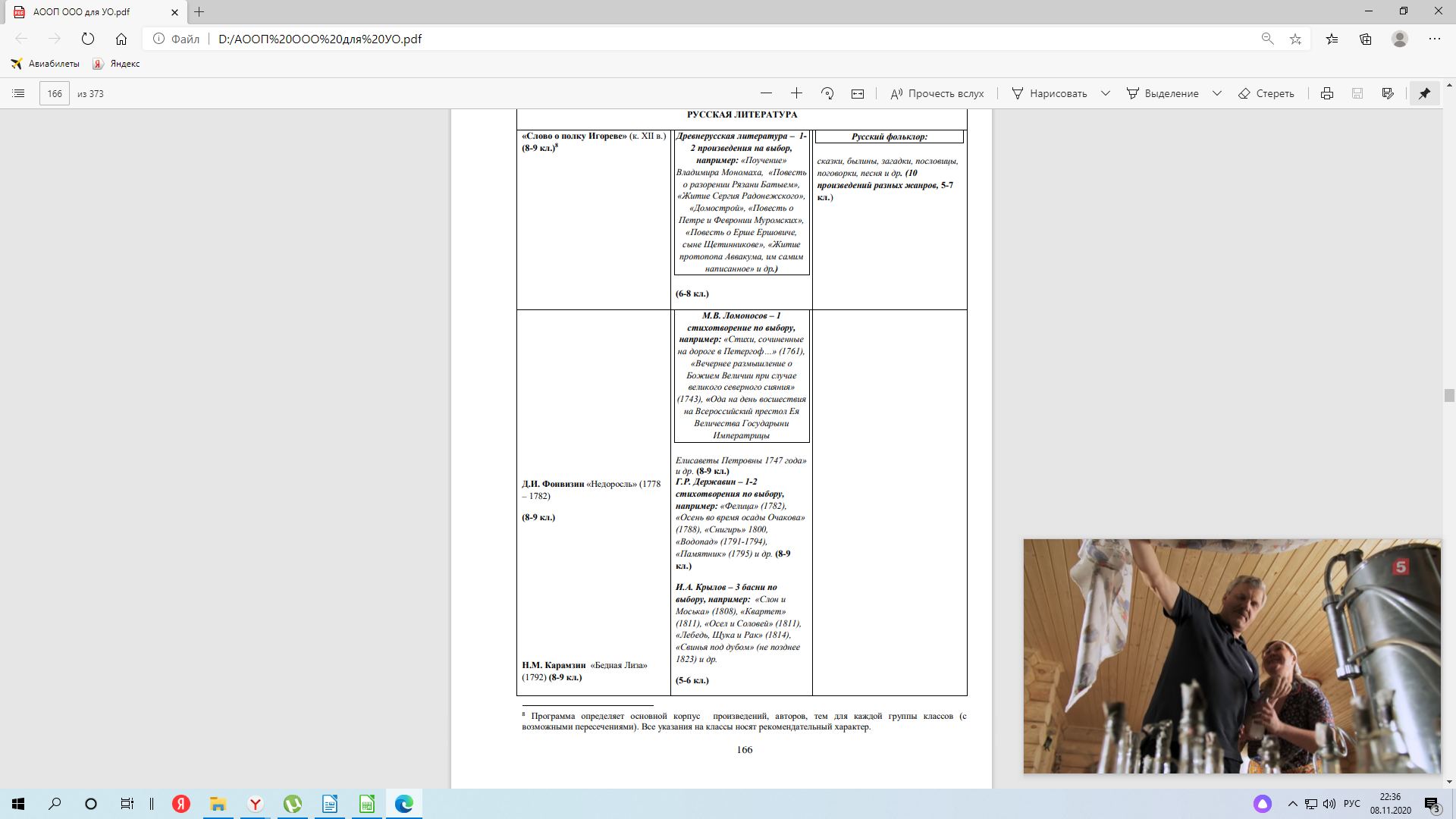 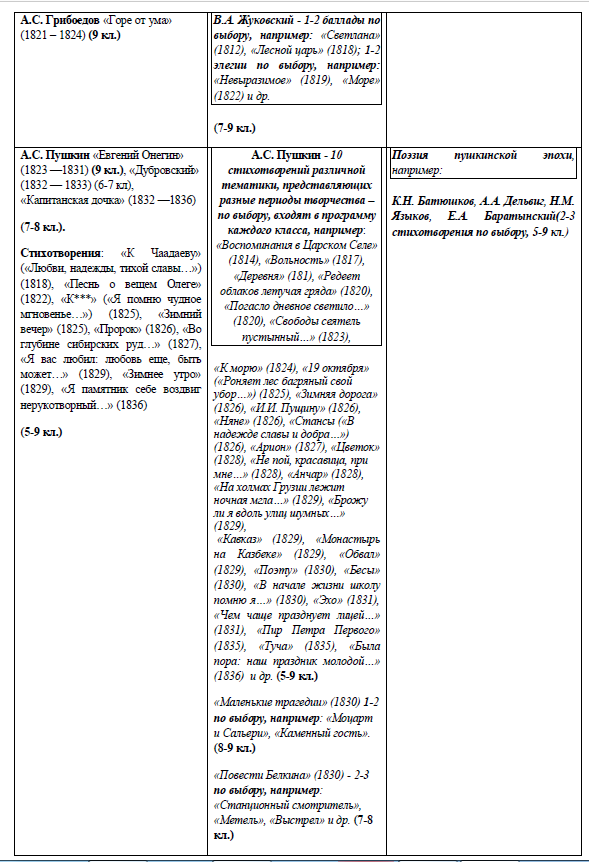 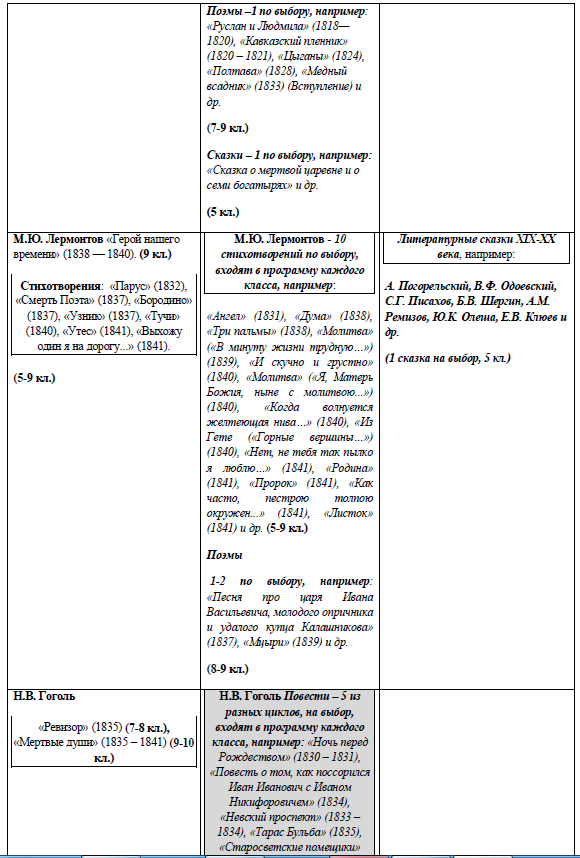 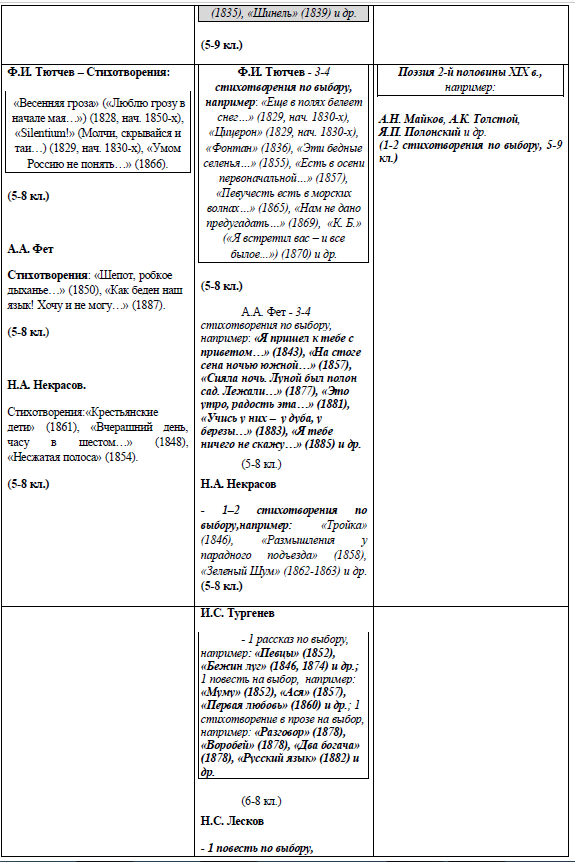 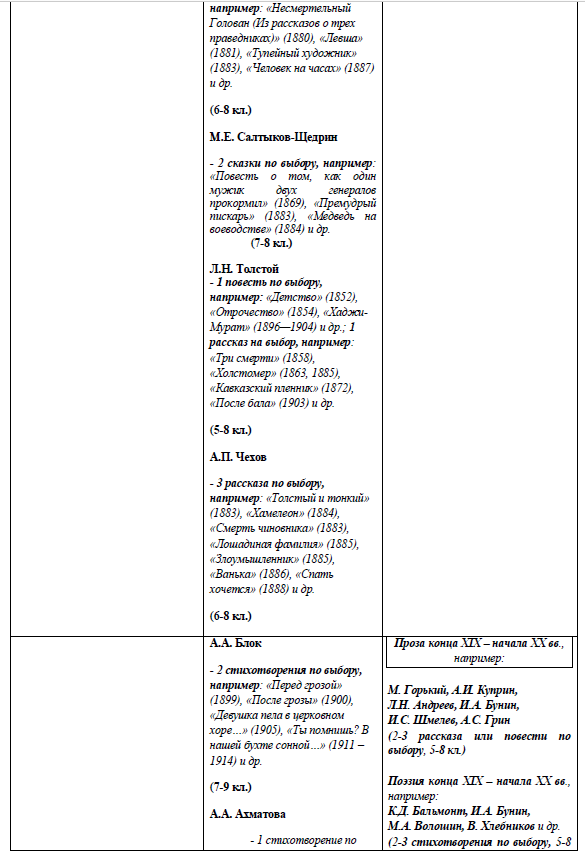 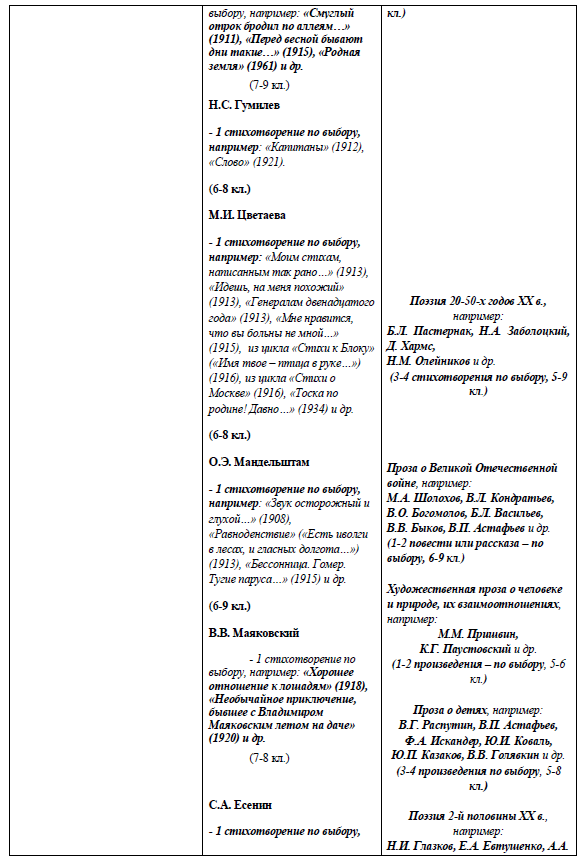 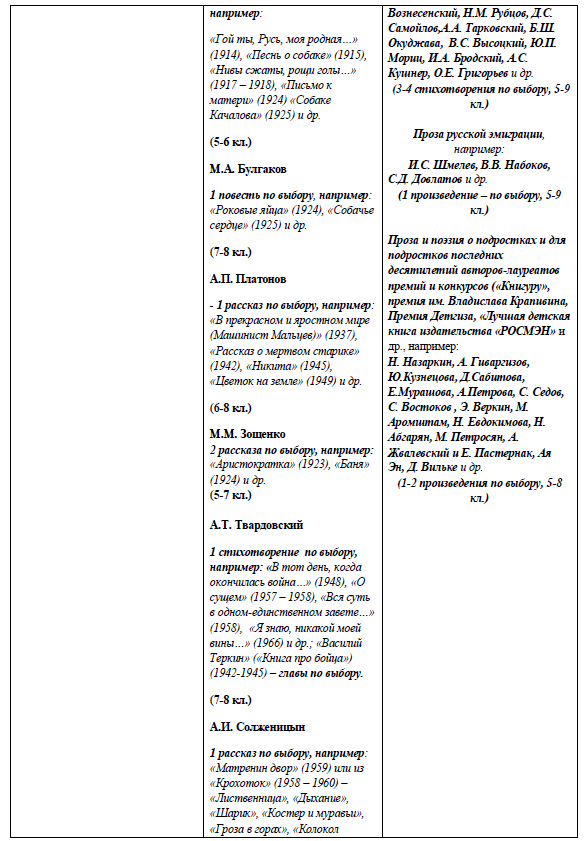 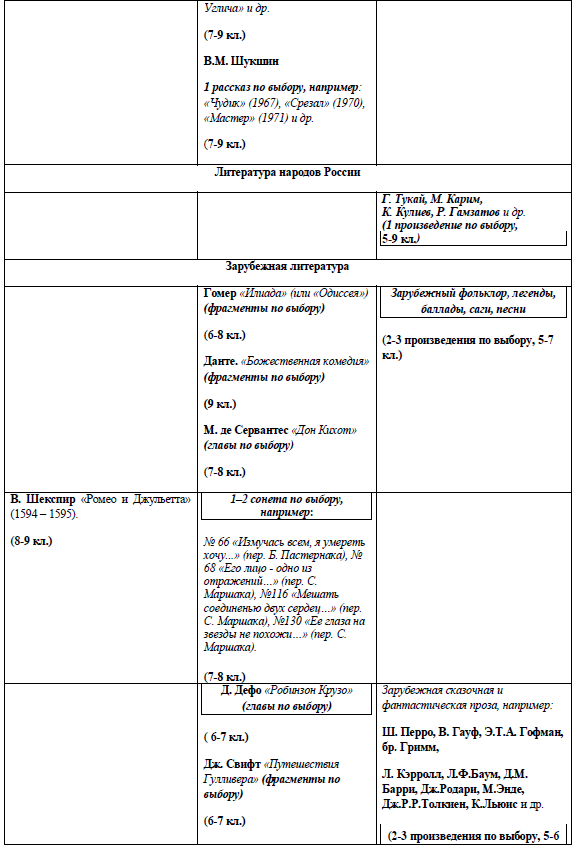 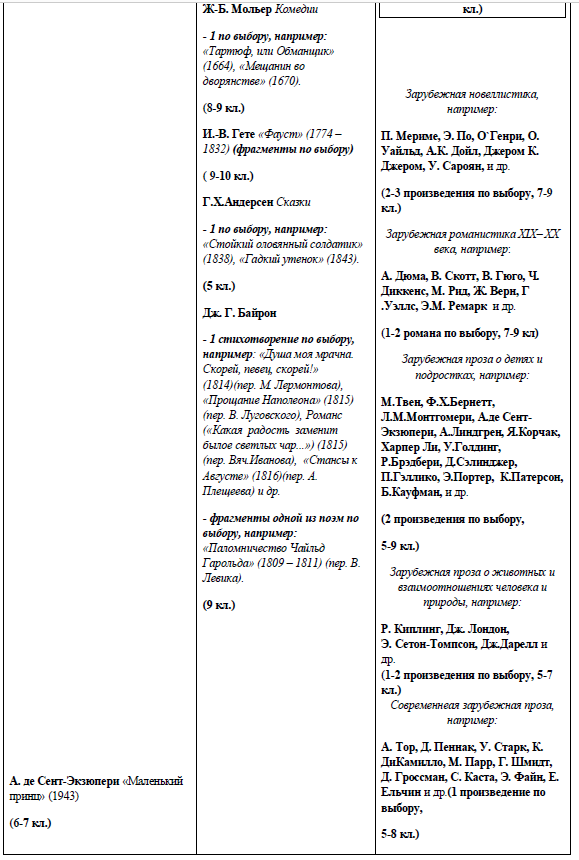 При составлении рабочих программ следует учесть:1)в программе каждого класса должны быть представлены разножанровые произведения; произведения на разные темы; произведения разных эпох; программа каждого года должна демонстрировать детям разные грани литературы.2)в программе должно быть предусмотрено возвращение к творчеству таких писателей, как А.С. Пушкин, Н.В. Гоголь, М.Ю. Лермонтов, А.П. Чехов. В этом случае внутри программы 5-9 классов выстраивается своего рода вертикаль, предусматривающая наращение объема прочитанных ранее произведений этих авторов и углубление представлений об их творчестве. 3)Важно помнить, что изучение русской классики продолжится в старшей школе, где обучающиеся существенно расширят знакомство с авторами, представленными в списках основной школы (например, с Н.А. Некрасовым, Н.С. Лесковым, Л.Н. Толстым, А.П. Чеховым, А.А. Ахматовой, В.В. Маяковским и т.п.).При составлении программ возможно использовать жанрово-тематические блоки, хорошо зарекомендовавшие себя на практике.Основные теоретико-литературные понятия, требующие освоения в основной школеХудожественная литература как искусство слова. Художественный образ.Устное народное творчество. Жанры фольклора. Миф и фольклор.Литературные роды (эпос, лирика, драма) и жанры (эпос, роман, повесть, рассказ, новелла, притча, басня; баллада, поэма; ода, послание, элегия; комедия, драма, трагедия).Основные литературные направления: классицизм, сентиментализм, романтизм, реализм, модернизм.Форма и содержание литературного произведения: тема, проблематика, идея; автор-повествователь, герой-рассказчик, точка зрения, адресат, читатель; герой, персонаж, действующее лицо, лирический герой, система образов персонажей; сюжет, фабула, композиция, конфликт, стадии развития действия: экспозиция, завязка, развитие действия, кульминация, развязка; художественная деталь, портрет, пейзаж, интерьер; диалог, монолог, авторское отступление, лирическое отступление; эпиграф.Язык художественного произведения. Изобразительно-выразительные средства в художественном произведении: эпитет, метафора, сравнение, антитеза, оксюморон. Гипербола, литота. Аллегория. Ирония, юмор, сатира. Анафора. Звукопись, аллитерация, ассонанс.Стих и проза. Основы стихосложения: стихотворный метр и размер, ритм, рифма, строфа.2.2.2.4. Родная литература (русская)Изучение родной (Русской) литературы направлено на формирование познавательного интереса и уважительного отношения к родной литературе, а через неё - к родной культуре, к свершениям и традициям русского народа. Родная литература позволяет осознать историческую преемственность поколений и личную ответственность каждого за сохранениекультуры народа. Формирует гражданскую и патриотическую позицию. Изучение родной (русской) литературы строится на обращении к произведениям Древней Руси и писателей 18-21 века, к творчеству писателей Урала. Отдельное место в курсе отводится литературе, посвящённой Великой Отечественной войне.Л.Н.Толстой.«Народные рассказы» -подлинная энциклопедия народной жизни. Поиск встречи с Богом.Путь к душе. («Свечка», «Три старца», «Где любовь, там и Бог», «Кающийся грешник» и др.).Поэтика и проблематика. Язык. (Анализ рассказов по выбору).А.П. Чехов.«В рождественскую ночь». Иронический парадокс в рождественском рассказе. Трагедийная тема рока, неотвратимости судьбы. Нравственное перерождение героини.Из литературы XX векаВ.В.Вересаев «Загадка». Образ города как антитеза природному миру. Красота искусства.К.Д.Воробьѐв«Гуси-лебеди». Человек на войне. Любовь как высшая нравственная основа в человеке. Смысл названия рассказа.Т.Н.Толстая «Соня». Мотив времени –один из основных мотивов рассказа. Тема нравственного выбора.О драматургии Н.Коляды2.2.2.5. Иностранный язык (английский)Освоение предмета «Иностранный язык» в основной школе предполагает применениекоммуникативного подхода в обучении иностранному языку.Учебный	предмет	«Иностранный	язык»	обеспечивает	развитие	иноязычныхкоммуникативных умений и языковых навыков, которые необходимы обучающимся для продолжения образования в школе или в системе среднего профессионального образования.Освоение учебного предмета «Иностранный язык» направлено на	достижениеобучающимися допорогового уровня иноязычной коммуникативной компетенции, позволяющем общаться на иностранном языке в устной и письменной формах в пределах тематики и языкового материала основной школы как с носителями иностранного языка, так ипредставителями других стран, которые используют иностранный язык как средство межличностного и межкультурного общения.Изучение предмета «Иностранный язык» в части формирования навыков и развития умений обобщать и систематизировать имеющийся языковой и речевой опыт основано на межпредметных связях с предметами «Русский язык», «Литература», «История», «География», «Физика», «Музыка», «Изобразительное искусство» и др.Предметное содержание речиМоя семья. Взаимоотношения в семье. Конфликтные ситуации и способы их решения. Мои друзья. Лучший друг/подруга. Внешность и черты характера. Межличностныевзаимоотношения с друзьями и в школе.Свободное время. Досуг и увлечения (музыка, чтение; посещениетеатра, кинотеатра, музея, выставки). Виды отдыха. Поход по магазинам. Карманные деньги. Молодежная мода.Здоровый образ жизни. Режим труда и отдыха, занятияспортом, здоровоепитание, отказ от вредных привычек.Спорт. Виды спорта. Спортивныеигры. Спортивные соревнования.Школа. Школьная жизнь. Правила поведения в школе. Изучаемые предметы иотношения к ним. Внеклассные мероприятия. Кружки. Школьная форма. Каникулы. Переписка с зарубежными сверстниками.Выбор профессии. Мир профессий. Проблема выбора профессии. Роль иностранногоязыка в планах на будущее.Путешествия. Путешествия по России и странам изучаемого языка. Транспорт.Окружающий мирПрирода: растения и животные. Погода. Проблемы экологии. Защита окружающей среды. Жизнь в городе/ в сельской местности.Средства массовой информацииРоль средств массовой информации в жизни общества. Средства массовой информации: пресса, телевидение, радио, Интернет.Страны изучаемого языка и родная странаСтраны, столицы, крупные города. Государственные символы. Географическое положение. Климат. Население. Достопримечательности. Культурные особенности: национальные праздники, памятные даты, исторические события, традиции и обычаи. Выдающиеся люди и их вклад в науку и мировую культуру.Коммуникативные умения Говорение Диалогическая речьСовершенствование диалогической речи в рамках изучаемого предметного содержания речи: умений вести диалоги разного характера - этикетный, диалог-расспрос, диалог – побуждение к действию, диалог-обмен мнениями и комбинированный диалог.Объем диалога от 3 реплик (5-7 класс) до 4-5 реплик (8-9 класс) со стороны каждого учащегося. Продолжительность диалога – до 2,5–3 минут.Монологическая речьСовершенствование умений строить связные высказывания с использованием основных коммуникативных типов речи (повествование, описание, рассуждение (характеристика)), с высказыванием своего мнения и краткой аргументацией с опорой и без опоры на зрительную наглядность, прочитанный/прослушанный текст и/или вербальные опоры (ключевые слова, план, вопросы)Объем монологического высказывания от 8-10 фраз (5-7 класс) до 10-12 фраз (8-9 класс).Продолжительность монологического высказывания –1,5–2 минуты.АудированиеВосприятие на слух и понимание несложных аутентичных аудиотекстов с разной глубиной и точностью проникновения в их содержание (с пониманием основного содержания,выборочным пониманием) в зависимости от решаемой коммуникативной задачи. Жанры текстов: прагматические, информационные, научно-популярные.Типы текстов: высказывания собеседников в ситуациях повседневного общения,сообщение, беседа, интервью, объявление, реклама и др.Содержание текстов должно соответствовать возрастным особенностям и интересам учащихся и иметь образовательную и воспитательную ценность.Аудирование с пониманием основного содержания текста предполагает умение определять основную тему и главные факты/события в воспринимаемом на слух тексте. Время звучания текстов для аудирования – до 2 минут.Аудирование с выборочным пониманием нужной/ интересующей/ запрашиваемой информации предполагает умение выделить значимую информацию в одном или нескольких несложных аутентичных коротких текстах. Время звучания текстов для аудирования – до 1,5 минут.Аудирование с пониманием основного содержания текста и с выборочным пониманием нужной/ интересующей/ запрашиваемой информации осуществляется на несложных аутентичных текстах, содержащих наряду с изученными и некоторое количество незнакомых языковых явлений.ЧтениеЧтение и понимание текстов с различной глубиной и точностью проникновения в их содержание: с пониманием основного содержания, с выборочным пониманием нужной/ интересующей/ запрашиваемой информации, с полным пониманием.Жанры текстов: научно-популярные, публицистические, художественные, прагматические.Типы текстов: статья, интервью, рассказ, отрывок из художественного произведения, объявление, рецепт, рекламный проспект, стихотворение и др.Содержание текстов должно соответствовать возрастным особенностям и интересам учащихся, иметь образовательную и воспитательную ценность, воздействовать на эмоциональную сферу школьников.Чтение с пониманием основного содержания осуществляется на несложных аутентичных текстах в рамках предметного содержания, обозначенного в программе. Тексты могут содержать некоторое количество неизученных языковых явлений. Объем текстов для чтения – до 700 слов.Чтение с выборочным пониманием нужной/ интересующей/ запрашиваемой информации осуществляется на несложных аутентичных текстах, содержащих некоторое количество незнакомых языковых явлений. Объем текста для чтения - около 350 слов.Чтение с полным пониманием осуществляется на несложных аутентичных текстах, построенных на изученном языковом материале. Объем текста для чтения около 500 слов.Независимо от вида чтения возможно использование двуязычного словаря.Письменная речьДальнейшее развитие и совершенствование письменной речи, а именно умений:заполнение анкет и формуляров (указывать имя, фамилию, пол, гражданство, национальность, адрес);написание коротких поздравлений с днем рождения и другими праздниками, выражение пожеланий (объемом 30–40 слов, включая адрес);написание личного письма, в ответ на письмо-стимул с употреблением формул речевого этикета, принятых в стране изучаемого языка с опорой и без опоры на образец (расспрашивать адресата о его жизни, делах, сообщать то же самое о себе, выражать благодарность, давать совет, просить о чем-либо), объем личного письма около 100–120 слов, включая адрес;составление плана, тезисов устного/письменного сообщения; краткое изложение результатов проектной деятельности.делать выписки из текстов; составлять небольшие письменные высказывания в соответствии с коммуникативной задачей.Языковые средства и навыки оперирования ими Орфография и пунктуацияПравильное написание изученных слов. Правильное использование знаков препинания (точки, вопросительного и восклицательного знака) в конце предложения.Фонетическая сторона речиРазличения на слух в потоке речи всех звуков иностранного языка и навыки их адекватного произношения (без фонематических ошибок, ведущих к сбою в коммуникации). Соблюдение правильного ударения в изученных словах. Членение предложений на смысловые группы. Ритмико-интонационные навыки произношения различных типов предложений. Соблюдение правила отсутствия фразового ударения на служебных словах.Лексическая сторона речиНавыки распознавания и употребления в речи лексических единиц, обслуживающих ситуации общения в рамках тематики основной школы, наиболее распространенных устойчивых словосочетаний, оценочной лексики, реплик-клише речевого этикета, характерных для культуры стран изучаемого языка в объеме примерно 1200 единиц (включая 500 усвоенных в начальной школе).Основные способы словообразования: аффиксация, словосложение, конверсия. Многозначность лексических единиц. Синонимы. Антонимы. Лексическая сочетаемость.Грамматическая сторона речиНавыки распознавания и употребления в речи нераспространенных и распространенных простых предложений, сложносочиненных и сложноподчиненных предложений.Навыки распознавания и употребления в речи коммуникативных типов предложения: повествовательное (утвердительное и отрицательное), вопросительное, побудительное, восклицательное. Использование прямого и обратного порядка слов.Навыки распознавания и употребления в речи существительных в единственном и множественном числе в различных падежах; артиклей; прилагательных и наречий в разных степенях сравнения; местоимений (личных, притяжательных, возвратных, указательных, неопределенных и их производных, относительных, вопросительных); количественных и порядковых числительных; глаголов в наиболее употребительных видо-временных формах действительного и страдательного залогов, модальных глаголов и их эквивалентов; предлогов.Социокультурные знания и умения.Умение осуществлять межличностное и межкультурное общение, используя знания о национально-культурных особенностях своей страны и страны/стран изучаемого языка, полученные на уроках иностранного языка и в процессе изучения других предметов (знания межпредметного характера). Это предполагает овладение:знаниями о значении родного и иностранного языков в современном мире;сведениями о социокультурном портрете стран, говорящих на иностранном языке, их символике и культурном наследии;сведениями о социокультурном портрете стран, говорящих на иностранном языке, их символике и культурном наследии;знаниями о реалиях страны/стран изучаемого языка: традициях (в питании, проведении выходных дней, основных национальных праздников и т. д.), распространенных образцов фольклора (пословицы и т. д.);представлениями о сходстве и различиях в традициях своей страны и стран изучаемого языка; об особенностях образа жизни, быта, культуры (всемирно известных достопримечательностях, выдающихся людях и их вкладе в мировую культуру) страны/стран изучаемого языка; о некоторых произведениях художественной литературы на изучаемом иностранном языке;умением распознавать и употреблять в устной и письменной речи в ситуациях формального и неформального общения основные нормы речевого этикета, принятые в странах изучаемого языка (реплики-клише, наиболее распространенную оценочную лексику);умением представлять родную страну и ее культуру на иностранном языке; оказывать помощь зарубежным гостям в нашей стране в ситуациях повседневного общения.Компенсаторные умения Совершенствование умений:переспрашивать, просить повторить, уточняя значение незнакомых слов;использовать в качестве опоры при порождении собственных высказываний ключевые слова, план к тексту, тематический словарь и т. д.;прогнозировать содержание текста на основе заголовка, предварительно поставленных вопросов и т. д.;догадываться о значении незнакомых слов по контексту, по используемым собеседником жестам и мимике;использовать синонимы, антонимы, описание понятия при дефиците языковых средств.Общеучебные умения и универсальные способы деятельности Формирование и совершенствование умений:работать с информацией: поиск и выделение нужной информации, обобщение, сокращение, расширение устной и письменной информации, создание второго текста по аналогии, заполнение таблиц;работать с разными источниками на иностранном языке: справочными материалами, словарями, интернет-ресурсами, литературой;планировать и осуществлять учебно-исследовательскую работу: выбор темы исследования, составление плана работы, знакомство с исследовательскими методами (наблюдение, анкетирование, интервьюирование), анализ полученных данных и их интерпретация, разработка краткосрочного проекта и его устная презентация с аргументацией, ответы на вопросы по проекту; участие в работе над долгосрочным проектом, взаимодействие в группе с другими участниками проектной деятельности;самостоятельно работать в классе и дома.Специальные учебные уменияФормирование и совершенствование умений:находить ключевые слова и социокультурные реалии в работе над текстом;семантизировать слова на основе языковой догадки;осуществлять словообразовательный анализ;пользоваться справочным материалом (грамматическим и лингвострановедческим справочниками, двуязычным и толковым словарями, мультимедийными средствами);участвовать в проектной деятельности меж - и метапредметного характера.2.2.2.6. Второй иностранный язык (немецкий)Освоение предмета «Иностранный язык (второй)» в основной школе предполагает применение коммуникативного подхода в обучении иностранному языку.Учебный предмет «Иностранный язык (второй)» обеспечивает формирование и развитие иноязычных коммуникативных умений и языковых навыков, которые необходимы обучающимся для продолжения образования в школе или в системе среднего профессионального образования.Освоение учебного предмета «Иностранный язык (второй)» направлено на достижение обучающимися допорогового уровня иноязычной коммуникативной компетенции, позволяющем общаться на иностранном языке в устной и письменной формах в пределах тематики и языкового материала основной школы как с носителями иностранного языка, так ипредставителями других стран, которые используют иностранный язык как средство межличностного и межкультурного общения.Изучение предмета «Иностранный язык (второй)» в части формирования навыков и развития умений обобщать и систематизировать имеющийся языковой и речевой опыт основано на межпредметных связях с предметами «Русский язык», «Литература», «История», «География», «Физика», «Музыка», «Изобразительное искусство» и др.Предметное содержание речиМоя семья. Взаимоотношения в семье. Конфликтные ситуации и способы их решения. Мои друзья. Лучший друг/подруга. Внешность и черты характера. Межличностные взаимоотношения с друзьями и в школе.Свободное время. Досуг и увлечения (музыка, чтение; посещениетеатра, кинотеатра, музея, выставки). Виды отдыха. Поход по магазинам. Карманные деньги. Молодежная мода.Здоровый образ жизни. Режим труда и отдыха, занятияспортом, здоровоепитание, отказ от вредных привычек.Спорт. Виды спорта. Спортивныеигры. Спортивные соревнования.Школа. Школьная жизнь. Правила поведения в школе. Изучаемые предметы иотношения к ним. Внеклассные мероприятия. Кружки. Школьная форма. Каникулы. Переписка с зарубежными сверстниками.Выбор профессии. Мир профессий. Проблема выбора профессии. Роль иностранногоязыка в планах на будущее.Путешествия. Путешествия по России и странам изучаемого языка. Транспорт. Окружающий мирПрирода: растения и животные. Погода. Проблемы экологии. Защита окружающей среды. Жизнь в городе/ в сельской местностиСредства массовой информацииРоль средств массовой информации в жизни общества. Средства массовой информации:пресса, телевидение, радио, Интернет.Страны изучаемого языка и родная странаСтраны, столицы, крупные города. Государственные символы. Географическое положение. Климат. Население. Достопримечательности. Культурные особенности: национальные праздники, памятные даты, исторические события, традиции и обычаи. Выдающиеся люди и их вклад в науку и мировую культуру.Коммуникативные уменияГоворениеДиалогическая речьФормирование и развитие диалогической речи в рамках изучаемого предметного содержания речи: умений вести диалоги разного характера - этикетный, диалог-расспрос, диалог – побуждение к действию, диалог-обмен мнениями и комбинированный диалог.Объем диалога от 3 реплик (5-7 класс) до 4-5 реплик (8-9 класс) со стороны каждого учащегося. Продолжительность диалога – до 2,5–3 минут.Монологическая речьФормирование и развитие умений строить связные высказывания с использованием основных коммуникативных типов речи (повествование, описание, рассуждение (характеристика)), с высказыванием своего мнения и краткой аргументацией с опорой и без опоры на зрительную наглядность, прочитанный/прослушанный текст и/или вербальные опоры (ключевые слова, план, вопросы)Объем монологического высказывания от 8-10 фраз (5-7 класс) до 10-12 фраз (8-9 класс).Продолжительность монологического высказывания –1,5–2 минуты.АудированиеВосприятие на слух и понимание несложных аутентичных аудиотекстов с разной глубиной и точностью проникновения в их содержание (с пониманием основного содержания,выборочным пониманием) в зависимости от решаемой коммуникативной задачи. Жанры текстов: прагматические, информационные, научно-популярные.Типы текстов: высказывания собеседников в ситуациях повседневного общения,сообщение, беседа, интервью, объявление, реклама и др.Содержание текстов должно соответствовать возрастным особенностям и интересам учащихся и иметь образовательную и воспитательную ценность.Аудирование с пониманием основного содержания текста предполагает умение определять основную тему и главные факты/события в воспринимаемом на слух тексте. Время звучания текстов для аудирования – до 2 минут.Аудирование с выборочным пониманием нужной/ интересующей/ запрашиваемой информации предполагает умение выделить значимую информацию в одном или нескольких несложных аутентичных коротких текстах. Время звучания текстов для аудирования – до 1,5 минут.Аудирование с пониманием основного содержания текста и с выборочным пониманием нужной/ интересующей/ запрашиваемой информации осуществляется на несложных аутентичных текстах, содержащих наряду с изученными и некоторое количество незнакомых языковых явлений.ЧтениеЧтение и понимание текстов с различной глубиной и точностью проникновения в их содержание: с пониманием основного содержания, с выборочным пониманием нужной/ интересующей/ запрашиваемой информации, с полным пониманием.Жанры текстов: научно-популярные, публицистические, художественные, прагматические.Типы текстов: статья, интервью, рассказ, отрывок из художественного произведения, объявление, рецепт, рекламный проспект, стихотворение и др.Содержание текстов должно соответствовать возрастным особенностям и интересам учащихся, иметь образовательную и воспитательную ценность, воздействовать на эмоциональную сферу школьников.Чтение с пониманием основного содержания осуществляется на несложных аутентичных текстах в рамках предметного содержания, обозначенного в программе. Тексты могут содержать некоторое количество неизученных языковых явлений. Объем текстов для чтения – до 700 слов.Чтение с выборочным пониманием нужной/ интересующей/ запрашиваемой информации осуществляется на несложных аутентичных текстах, содержащих некоторое количество незнакомых языковых явлений. Объем текста для чтения - около 350 слов.Чтение с полным пониманием осуществляется на несложных аутентичных текстах, построенных на изученном языковом материале. Объем текста для чтения около 500 слов.Независимо от вида чтения возможно использование двуязычного словаря.Письменная речьФормирование и развитие письменной речи, а именно умений:заполнение анкет и формуляров (указывать имя, фамилию, пол, гражданство, национальность, адрес);написание коротких поздравлений с днем рождения и другими праздниками, выражение пожеланий (объемом 30–40 слов, включая адрес);написание личного письма, в ответ на письмо-стимул с употреблением формул речевого этикета, принятых в стране изучаемого языка с опорой и без опоры на образец (расспрашивать адресата о его жизни, делах, сообщать то же самое о себе, выражать благодарность, давать совет, просить о чем-либо), объем личного письма около 100–120 слов, включая адрес;составление плана, тезисов устного/письменного сообщения; краткое изложение результатов проектной деятельности.делать выписки из текстов; составлять небольшие письменные высказывания в соответствии с коммуникативной задачей.Языковые средства и навыки оперирования ими Орфография и пунктуацияПравильное написание всех букв алфавита, основных буквосочетаний, изученных слов. Правильное использование знаков препинания (точки, вопросительного и восклицательного знака) в конце предложения.Фонетическая сторона речи.Различения на слух в потоке речи всех звуков иностранного языка и навыки их адекватного произношения (без фонематических ошибок, ведущих к сбою в коммуникации). Соблюдение правильного ударения в изученных словах. Членение предложений на смысловые группы. Ритмико-интонационные навыки произношения различных типов предложений. Соблюдение правила отсутствия фразового ударения на служебных словах.Лексическая сторона речиНавыки распознавания и употребления в речи лексических единиц, обслуживающих ситуации общения в рамках тематики основной школы, наиболее распространенных устойчивых словосочетаний, оценочной лексики, реплик-клише речевого этикета, характерных для культуры стран изучаемого языка в объеме примерно 1000 единиц.Основные способы словообразования: аффиксация, словосложение, конверсия. Многозначность лексических единиц. Синонимы. Антонимы. Лексическая сочетаемость.Грамматическая сторона речиНавыки распознавания и употребления в речи нераспространенных и распространенных простых предложений, сложносочиненных и сложноподчиненных предложений.Навыки распознавания и употребления в речи коммуникативных типов предложения: повествовательное (утвердительное и отрицательное), вопросительное, побудительное, восклицательное. Использование прямого и обратного порядка слов.Навыки распознавания и употребления в речи существительных в единственном и множественном числе в различных падежах; артиклей; прилагательных и наречий в разных степенях сравнения; местоимений (личных, притяжательных, возвратных, указательных, неопределенных и их производных, относительных, вопросительных); количественных и порядковых числительных; глаголов в наиболее употребительных видо-временных формах действительного и страдательного залогов, модальных глаголов и их эквивалентов; предлогов.Социокультурные знания и умения.Умение осуществлять межличностное и межкультурное общение, используя знания о национально-культурных особенностях своей страны и страны/стран изучаемого языка, полученные на уроках иностранного языка и в процессе изучения других предметов (знания межпредметного характера). Это предполагает овладение:знаниями о значении родного и иностранного языков в современном мире;сведениями о социокультурном портрете стран, говорящих на иностранном языке, их символике и культурном наследии;сведениями о социокультурном портрете стран, говорящих на иностранном языке, их символике и культурном наследии;знаниями о реалиях страны/стран изучаемого языка: традициях (в питании, проведении выходных дней, основных национальных праздников и т. д.), распространенных образцов фольклора (пословицы и т. д.);представлениями о сходстве и различиях в традициях своей страны и стран изучаемого языка; об особенностях образа жизни, быта, культуры (всемирно известных достопримечательностях, выдающихся людях и их вкладе в мировую культуру) страны/стран изучаемого языка; о некоторых произведениях художественной литературы на изучаемом иностранном языке;умением распознавать и употреблять в устной и письменной речи в ситуациях формального и неформального общения основные нормы речевого этикета, принятые в странах изучаемого языка (реплики-клише, наиболее распространенную оценочную лексику);умением представлять родную страну и ее культуру на иностранном языке; оказывать помощь зарубежным гостям в нашей стране в ситуациях повседневного общения.Компенсаторные умения Совершенствование умений:переспрашивать, просить повторить, уточняя значение незнакомых слов;использовать в качестве опоры при порождении собственных высказываний ключевые слова, план к тексту, тематический словарь и т. д.;прогнозировать содержание текста на основе заголовка, предварительно поставленных вопросов и т. д.;догадываться о значении незнакомых слов по контексту, по используемым собеседником жестам и мимике;использовать синонимы, антонимы, описание понятия при дефиците языковых средств.Общеучебные умения и универсальные способы деятельности Формирование и совершенствование умений:работать с информацией: поиск и выделение нужной информации, обобщение, сокращение, расширение устной и письменной информации, создание второго текста по аналогии, заполнение таблиц;работать с разными источниками на иностранном языке: справочными материалами, словарями, интернет-ресурсами, литературой;планировать и осуществлять учебно-исследовательскую работу: выбор темы исследования, составление плана работы, знакомство с исследовательскими методами (наблюдение, анкетирование, интервьюирование), анализ полученных данных и их интерпретация, разработка краткосрочного проекта и его устная презентация с аргументацией, ответы на вопросы по проекту; участие в работе над долгосрочным проектом, взаимодействие в группе с другими участниками проектной деятельности;самостоятельно работать в классе и дома.Специальные учебные уменияФормирование и совершенствование умений:находить ключевые слова и социокультурные реалии в работе над текстом;семантизировать слова на основе языковой догадки;осуществлять словообразовательный анализ;пользоваться справочным материалом (грамматическим и лингвострановедческим справочниками, двуязычным и толковым словарями, мультимедийными средствами);участвовать в проектной деятельности меж и метапредметного характера.2.2.2.7. История России. Всеобщая историяПрограмма учебного предмета «История» на уровне основного общего образования разработана на основе Концепции нового учебно-методического комплекса по отечественной истории, в целях повышения качества школьного исторического образования, воспитания гражданственности и патриотизма, формирования единого культурно-исторического пространства Российской Федерации.Общая характеристика программы по истории.Целью школьного исторического образования является формирование у учащегосяцелостной картины российской и мировой истории, учитывающей взаимосвязь всех ее этапов, их значимость для понимания современного места и роли России в мире, важность вклада каждого народа, его культуры в общую историю страны и мировую историю, формирование личностной позиции по основным этапам развития российского государства и общества, а также современного образа России.Современный подход в преподавании истории предполагает единство знаний, ценностных отношений и познавательной деятельности школьников. В действующих федеральных государственных образовательных стандартах основного общего образования, принятых в 2009–2012 гг., названы следующие задачи изучения истории в школе:формирование у молодого поколения ориентиров для гражданской, этнонациональной, социальной, культурной самоидентификации в окружающем мире;овладение учащимися знаниями об основных этапах развития человеческого общества с древности до наших дней, при особом внимании к месту и роли России во всемирно-историческом процессе;воспитание учащихся в духе патриотизма, уважения к своему Отечеству многонациональному Российскому государству, в соответствии с идеями взаимопонимания, согласия и мира между людьми и народами, в духе демократических ценностей современного общества;развитие способностей учащихся анализировать содержащуюся в различных источниках информацию о событиях и явлениях прошлого и настоящего, рассматривать события в соответствии с принципом историзма, в их динамике, взаимосвязи и взаимообусловленности;формирование у школьников умений применять исторические знания в учебной и внешкольной деятельности, в современном поликультурном, полиэтничном и многоконфессиональном обществе.В соответствии с Концепцией нового учебно-методического комплекса по отечественной истории базовыми принципами школьного исторического образования являются:идея преемственности исторических периодов, в т. ч. непрерывности процессов становления и развития российской государственности, формирования государственной территории и единого многонационального российского народа, а также его основных символов и ценностей;рассмотрение истории России как неотъемлемой части мирового исторического процесса, понимание особенностей ее развития, места и роли в мировой истории и в современном мире;ценности гражданского общества – верховенство права, социальная солидарность, безопасность, свобода и ответственность;воспитательный потенциал исторического образования, его исключительная роль в формировании российской гражданской идентичности и патриотизма;общественное согласие и уважение как необходимое условие взаимодействия государств и народов в новейшей истории.познавательное значение российской, региональной и мировой истории;формирование требований к каждой ступени непрерывного исторического образования на протяжении всей жизни.Методической основой изучения курса истории в основной школе является системно-деятельностный подход, обеспечивающий достижение личностных, метапредметных и предметных образовательных результатов посредством организации активной познавательной деятельности школьников.Методологическая основа преподавания курса истории в школе зиждется на следующих образовательных и воспитательных приоритетах:принцип научности, определяющий соответствие учебных единиц основным результатам научных исследований;многоуровневое представление истории в единстве локальной, региональной, отечественной и мировой истории, рассмотрение исторического процесса как совокупности усилий многих поколений, народов и государств;многофакторный подход к освещению истории всех сторон жизни государства и общества;исторический подход как основа формирования содержания курса и межпредметных связей, прежде всего, с учебными предметами социально-гуманитарного цикла;антропологический подход, формирующий личностное эмоционально окрашенное восприятие прошлого;историко-культурологический подход, формирующий способности к межкультурному диалогу, восприятию и бережному отношению к культурному наследию.Место учебного предмета «История» в учебном плане основного общего образования.Предмет «История» изучается на уровне основного общего образования в качестве обязательного предмета в 5-9 классах.Изучение предмета «История» как части предметной области «Общественно-научные предметы» основано на межпредметных связях с предметами: «Обществознание», «География», «Литература», «Русский язык», «Иностранный язык», «Изобразительное искусство», «Музыка», «Информатика», «Математика», «Основы безопасности и жизнедеятельности» и др.Структурно предмет «История» включает учебные курсы по всеобщей истории и истории России.Знакомство обучающихся при получении основного общего образования с предметом «История» начинается с курса всеобщей истории. Изучение всеобщей истории способствует формированию общей картины исторического пути человечества, разных народов и государств, преемственности исторических эпох и непрерывности исторических процессов. Преподавание курса должно давать обучающимся представление о процессах, явлениях и понятиях мировой истории, сформировать знания о месте и роли России в мировом историческом процессе.Курс всеобщей истории призван сформировать у учащихся познавательный интерес, базовые навыки определения места исторических событий во времени, умения соотносить исторические события и процессы, происходившие в разных социальных, национально-культурных, политических, территориальных и иных условиях.В рамках курса всеобщей истории обучающиеся знакомятся с исторической картойкак источником информации о расселении человеческих общностей, расположении цивилизаций и государств, местах важнейших событий, динамики развития социокультурных, экономических и геополитических процессов в мире. Курс имеет определяющее значение в осознании обучающимися культурного многообразия мира, социально-нравственного опыта предшествующих поколений; в формировании толерантного отношения к культурно-историческому наследию народов мира, усвоении назначения и художественных достоинств памятников истории и культуры, письменных, изобразительных и вещественных исторических источников.Курс дает возможность обучающимся научиться сопоставлять развитие России идругих стран в различные исторические периоды, сравнивать исторические ситуации и события, давать оценку наиболее значительным событиям и личностям мировой истории, оценивать различные исторические версии событий и процессов.Курс отечественной истории является важнейшим слагаемым предмета «История». Ондолжен сочетать историю Российского государства и населяющих его народов, историю регионов и локальную историю (прошлое родного города, села). Такой подход будет способствовать осознанию школьниками своей социальной идентичности в широком спектре– как граждан своей страны, жителей своего края, города, представителей определенной этнонациональной и религиозной общности, хранителей традиций рода и семьи.Важная мировоззренческая задача курса отечественной истории заключается враскрытии как своеобразия и неповторимости российской истории, так и ее связи с ведущими процессами мировой истории. Это достигается с помощью синхронизации курсов истории России и всеобщей истории, сопоставления ключевых событий и процессов российской и мировой истории, введения в содержание образования элементов региональной истории и компаративных характеристик.Патриотическая основа исторического образования имеет цель воспитать у молодогопоколения гордость за свою страну, осознание ее роли в мировой истории. При этом важно акцентировать внимание на массовом героизме в освободительных войнах, прежде всего Отечественных 1812 и 1941-1945 гг., раскрыв подвиг народа как пример гражданственности и самопожертвования во имя Отечества. Вместе с тем, позитивный пафос исторического сознания должна создавать не только гордость военными победами предков. Самое пристальное внимание следует уделить достижениям страны в других областях. Предметом патриотической гордости, несомненно, является великий труд народа по освоению громадных пространств Евразии с ее суровой природой, формирование российского общества на сложной многонациональной и поликонфессиональной основе, в рамках которого преобладали начала взаимовыручки, согласия и веротерпимости, создание науки и культуры мирового значения, традиции трудовой и предпринимательской культуры, благотворительности и меценатства.В школьном курсе должен преобладать пафос созидания, позитивный настрой в восприятии отечественной истории. Тем не менее, у учащихся не должно сформироваться представление, что история России – это череда триумфальных шествий, успехов и побед. В историческом прошлом нашей страны были и трагические периоды (смуты, революции, гражданские войны, политические репрессии и др.), без освещения которых представление о прошлом во всем его многообразии не может считаться полноценным. Трагедии нельзя замалчивать, но необходимо подчеркивать, что русский и другие народы нашей страны находили силы вместе преодолевать выпавшие на их долю тяжелые испытания.Россия – крупнейшая многонациональная и поликонфессиональная страна в мире. В связи с этим необходимо расширить объем учебного материала по истории народов России, делая акцент на взаимодействии культур и религий, укреплении экономических, социальных, политических и других связей между народами. Следует подчеркнуть, что присоединение к России и пребывание в составе Российского государства имело положительное значение для народов нашей страны: безопасность от внешних врагов, прекращение внутренних смут и междоусобиц, культурное и экономическое развитие, распространение просвещения, образования, здравоохранения и др.Одной из главных задач школьного курса истории является формирование гражданской общероссийской идентичности, при этом необходимо сделать акцент на идее гражданственности, прежде всего при решении проблемы взаимодействия государства и общества. С этим связана и проблема гражданской активности, прав и обязанностей граждан, строительства гражданского общества, формирования правового сознания. Следует уделить внимание историческому опыту гражданской активности, местного самоуправления (общинное самоуправление, земские соборы, земство, гильдии, научные общества, общественные организации и ассоциации, политические партии и организации, общества взаимопомощи, кооперативы и т. д.), сословного представительства.Необходимо увеличить количество учебного времени на изучение материалов по истории культуры, имея в виду в первую очередь социокультурный материал, историю повседневности, традиций народов России. Культура не должна быть на периферии школьного курса отечественной истории. Школьники должны знать и понимать достижения российской культуры Средневековья, Нового времени и ХХ века, великие произведения художественной литературы, музыки, живописи, театра, кино, выдающиеся открытия российских ученых и т. д. Важно отметить неразрывную связь российской и мировой культуры.Концептуально важно сформировать у учащихся представление о процессе исторического развития как многофакторном явлении. При этом на различных стадиях исторического развития ведущим и определяющим могут быть либо экономические, либо внутриполитические или внешнеполитические факторы.Концепцией нового учебно-методического комплекса по отечественной истории в качестве наиболее оптимальной предложена модель, при которой изучение истории будет строиться по линейной системе с 5 по 10 классы. За счет более подробного изучения исторических периодов обучающиеся смогут как освоить базовые исторические категории, персоналии, события и закономерности, так и получить навыки историографического анализа, глубокого проблемного осмысления материалов (преимущественно в ходе изучения периодов истории Нового и Новейшего времени), сравнительного анализа.Историческое образование в выпускном классе средней школы может иметь дифференцированный характер. В соответствии с запросами школьников, возможностями образовательной организации изучение истории осуществляется на базовом и/или углубленном уровнях. Образовательной организации предоставляется возможность формирования индивидуального учебного плана, реализации одного или нескольких профилей обучения. В случае обучения на профильном уровне учащиеся (в соответствии с требованиями ФГОС) должны сформировать знания о месте и роли исторической науки в системе научныхдисциплин, представления об историографии; овладеть системными историческими знаниями, пониманием места и роли России в мировой истории; овладеть приемами работы с историческими источниками, умениями самостоятельно анализировать документальную базу по исторической тематике; сформировать умение сопоставлять и оценивать различные исторические версии.История России. Всеобщая история. История России. От Древней Руси к Российскому государствуВведениеРоль и место России в мировой истории. Проблемы периодизации российской истории.Источники по истории России. Основные этапы развития исторической мысли в России.Народы и государства на территории нашей страны в древностиЗаселение территории нашей страны человеком. Каменный век. Особенности переходаот присваивающего хозяйства к производящему на территории Северной Евразии. Ареалы древнейшего земледелия и скотоводства. Появление металлических орудий и их влияние на первобытное общество. Центры древнейшей металлургии в Северной Евразии. Кочевые общества евразийских степей в эпоху бронзы и раннем железном веке. Степь и ее роль в распространении культурных взаимовлияний.Народы, проживавшие на этой территории до середины I тысячелетия до н.э. Античныегорода-государства Северного Причерноморья. Боспорское царство. Скифское царство. Дербент.Восточная Европа в середине I тыс. н. э.Великое переселение народов. Миграция готов. Нашествие гуннов. Вопрос о славянской прародине и происхождении славян. Расселение славян, их разделение на три ветви – восточных, западных и южных. Славянские общности Восточной Европы. Их соседи – балтыфинно-угры. Хозяйство восточных славян, их общественный строй и политическая организация. Возникновение княжеской власти. Традиционные верования. Страны и народы Восточной Европы, Сибири и Дальнего Востока.Тюркский каганат. Хазарский каганат.Волжская Булгария.Образование государства РусьИсторические условия складывания русской государственности: природно-климатический фактор и политические процессы в Европе в конце I тыс. н. э. Формирование новой политической и этнической карты континента.Государства Центральной и Западной Европы. Первые известия о Руси. Проблемаобразования Древнерусского государства. Начало династии Рюриковичей.Формирование территории государства Русь. Дань и полюдье. Первые русские князья. Отношения с Византийской империей, странами Центральной, Западной и Северной Европы, кочевниками европейских степей. Русь в международной торговле. Путь из варяга в греки. Волжский торговый путь.Принятие христианства и его значение. Византийское наследие на Руси.Русь в конце X – начале XII в.Территория и население государства Русь/Русская земля. Крупнейшие города Руси. Новгород как центр освоения Севера Восточной Европы, колонизация Русской равнины. Территориально-политическая структура Руси: волости. Органы власти: князь, посадник, тысяцкий, вече. Внутриполитическое развитие. Борьба за власть между сыновьями Владимира Святого. Ярослав Мудрый. Русь при Ярославичах. Владимир Мономах. Русская церковь.Общественный строй Руси: дискуссии в исторической науке. Князья, дружина. Духовенство. Городское население. Купцы. Категории рядового и зависимого населения. Древнерусское право: Русская Правда, церковные уставы.Русь в социально-политическом контексте Евразии. Внешняя политика и международные связи: отношения с Византией, печенегами, половцами (Дешт-и-Кипчак), странами Центральной, Западной и Северной Европы.Культурное пространствоРусь	в	культурном	контексте	Евразии.	Картина	мира	средневекового	человека.Повседневная жизнь, сельский и городской быт. Положение женщины. Дети и их воспитание.Календарь и хронология.Древнерусская культура. Формирование единого культурного пространства. Кирилло-мефодиевская традиция на Руси. Письменность. Распространение грамотности, берестяные грамоты. «Новгородская псалтирь». «Остромирово Евангелие». Появление древнерусской литературы. «Слово о Законе и Благодати». Произведения летописного жанра. «Повесть временных лет». Первые русские жития. Произведения Владимира Мономаха. Иконопись. Искусство книги. Архитектура. Начало храмового строительства: Десятинная церковь, София Киевская, София Новгородская. Материальная культура. Ремесло. Военное дело и оружие.Русь в середине XII – начале XIII в.Формирование системы земель – самостоятельных государств. Важнейшие земли, управляемые ветвями княжеского рода Рюриковичей: Черниговская, Смоленская, Галицкая, Волынская, Суздальская. Земли, имевшие особый статус: Киевская и Новгородская. Эволюцияобщественного строя и права. Внешняя политика русских земель в евразийском контексте.Формирование региональных центров культуры: летописание и памятники литературы: Киево-Печерский патерик, моление Даниила Заточника, «Слово о полку Игореве». Белокаменные храмы Северо-Восточной Руси: Успенский собор во Владимире, церковь Покрова на Нерли, Георгиевский собор Юрьева-Польского.Русские земли в середине XIII - XIV в.Возникновение Монгольской империи. Завоевания Чингисхана и его потомков. Походы Батыя на Восточную Европу. Возникновение Золотой орды. Судьбы русских земель после монгольского нашествия. Система зависимости русских земель от ордынских ханов (т.н. «ордынское иго»).Южные и западные русские земли. Возникновение Литовского государства и включениеего состав части русских земель. Северо-западные земли: Новгородская и Псковская.Политический строй Новгорода и Пскова. Роль вече и князя. Новгород в системе балтийских связей.Ордена крестоносцев и борьба с их экспансией на западных границах Руси. Александр Невский: его взаимоотношения с Ордой. Княжества Северо-Восточной Руси. Борьба за великое княжение Владимирское. Противостояние Твери и Москвы. Усиление Московского княжества. Дмитрий Донской. Куликовская битва. Закрепление первенствующего положения московских князей.Перенос митрополичьей кафедры в Москву. Роль православной церкви в ордынский период русской истории. Сергий Радонежский. Расцвет раннемосковского искусства. Соборы Кремля.Народы и государства степной зоны Восточной Европы и Сибири в XIII-XV вв.Золотая орда: государственный строй, население, экономика, культура. Города и кочевые степи. Принятие ислама. Ослабление государства во второй половине XIV в., нашествие Тимура.Распад Золотой орды, образование татарских ханств. Казанское ханство. Сибирское ханство. Астраханское ханство. Ногайская орда. Крымское ханство. Касимовское ханство.Дикое поле. Народы Северного Кавказа. Итальянские фактории Причерноморья (Каффа, Тана, Солдайя и др.) и их роль в системе торговых и политических связей Руси с Западом и Востоком.Культурное пространствоИзменения в представлениях о картине мира в Евразии в связи с завершением монгольских завоеваний. Культурное взаимодействие цивилизаций. Межкультурные связи икоммуникации (взаимодействие и взаимовлияние русской культуры и культур народов Евразии). Летописание. Памятники Куликовского цикла. Жития. Епифаний Премудрый. Архитектура. Изобразительное искусство. Феофан Грек. Андрей Рублев.Формирование единого Русского государства в XV векеБорьба за русские земли между Литовским и Московским государствами. Объединение русских земель вокруг Москвы. Междоусобная война в Московском княжестве второй четверти XV в. Василий Темный. Новгород и Псков вXVв.: политическийстрой, отношенияМосквой, Ливонским орденом, Ганзой, Великим княжеством Литовским. Падение Византиии рост церковно-политической роли Москвы в православном мире. Теория «Москва – третий Рим». Иван III. Присоединение Новгорода и Твери. Ликвидация зависимости от Орды. Расширение международных связей Московского государства. Принятие общерусского Судебника. Формирование аппарата управления единого государства. Перемены вустройстве двора великого князя: новая государственная символика; царский титул ирегалии; дворцовое и церковное строительство. Московский Кремль.Культурное пространствоИзменения восприятия мира. Сакрализация великокняжеской власти. Флорентийская уния. Установление автокефалии русской церкви. Внутрицерковная борьба (иосифляне инестяжатели, ереси). Развитие культуры единого Русского государства. Летописание: общерусское и региональное. Житийная литература. «Хожение за три моря» Афанасия Никитина. Архитектура. Изобразительное искусство. Повседневная жизнь горожан и сельскихжителей в древнерусский и раннемосковский периоды.Региональный компонентНаш регион в древности и средневековье.Россия В XVI – XVII вв.: от великого княжества к царству. Россия в XVI веке.Княжение Василия III. Завершение объединения русских земель вокруг Москвы: присоединение Псковской, Смоленской, Рязанской земель. Отмирание удельной системы. Укрепление великокняжеской власти. Внешняя политика Московского княжества в первой трети XVI в.: война с Великим княжеством Литовским, отношения с Крымским и Казанским ханствами, посольства в европейские государства.Органы государственной власти. Приказная система: формирование первых приказных учреждений. Боярская дума, ее роль в управлении государством. «Малая дума». Местничество. Местное управление: наместники и волостели, система кормлений. Государство и церковь.Регентство Елены Глинской. Сопротивление удельных князей великокняжеской власти.Мятеж князя Андрея Старицкого. Унификация денежной системы. Стародубская война с Польшей и Литвой.Период боярского правления. Борьба за власть между боярскими кланами Шуйских, Бельских и Глинских. Губная реформа. Московское восстание 1547 г. Ереси Матвея Башкинаи Феодосия Косого.Принятие Иваном IV царского титула. Реформы середины XVI в. «Избранная рада»: ее состав и значение. Появление Земских соборов: дискуссии о характере народногопредставительства. Отмена кормлений. Системаналогообложения. Судебник1550г.Стоглавый собор. Земская реформа – формирование органов местного самоуправления.Внешняя политика России в XVI в. Создание стрелецких полков и «Уложение о службе». Присоединение Казанского и Астраханского ханств. Значение включения Среднего и Нижнего Поволжья в состав Российского государства. Войны с Крымским ханством. Набег Девлет-Гирея 1571 г. и сожжение Москвы. Битва при Молодях. Ливонская война: причины и характер. Ликвидация Ливонского ордена. Причины и результаты поражения России в Ливонской войне. Поход Ермака Тимофеевича на Сибирское ханство. Начало присоединения к России Западной Сибири.Социальная структура российского общества. Дворянство. Служилые и неслужилыелюди. Формирование Государева двора и «служилых городов». Торгово-ремесленноенаселение городов. Духовенство. Начало закрепощения крестьян: указ о «заповедных летах». Формирование вольного казачества.Многонациональный состав населения Русского государства. Финно-угорские народы. Народы Поволжья после присоединения к России. Служилые татары. Выходцы из странЕвропы на государевой службе. Сосуществование религий в Российском государстве. РусскаяПравославная церковь. Мусульманское духовенство.Россия в конце XVI в. Опричнина, дискуссия о ее причинах и характере. Опричный террор. Разгром Новгорода и Пскова. Московские казни1570г. Результаты и последствияопричнины. Противоречивость личности Ивана Грозного и проводимых им преобразований.Цена реформ.Царь Федор Иванович.  Борьба за власть в боярском окружении.  Правление БорисаГодунова. Учреждение патриаршества. Тявзинский мирный договор соШвецией: восстановление позиций России в Прибалтике. Противостояние с Крымскимханством. Отражение набега Гази-Гирея в1591г. Строительство российских крепостей и засечных черт. Продолжение закрепощения крестьянства: указ об «Урочных летах». Пресечение царской династии Рюриковичей.Смута в РоссииДинастический кризис. Земский собор 1598 г. и избрание на царство Бориса Годунова.Политика Бориса Годунова, в т.ч. в отношении боярства. Опала семейства Романовых.Голод 1601-1603 гг. и обострение социально-экономического кризиса.Смутное время начала XVII в., дискуссия о его причинах. Самозванцы и самозванство.Личность Лжедмитрия I и его политика. Восстание 1606 г. и убийство самозванца.Царь Василий Шуйский. Восстание Ивана Болотникова. Перерастание внутреннего кризиса в гражданскую войну. Лжедмитрий II. Вторжение на территорию России польско-литовских отрядов. Тушинский лагерь самозванца под Москвой. Оборона Троице-Сергиева монастыря. Выборгский договор между Россией и Швецией. Поход войска М.В. Скопина-Шуйского и Я.-П. Делагарди и распад тушинского лагеря. Открытое вступление в войну против России Речи Посполитой. Оборона Смоленска.Свержение Василия Шуйского и переход власти к «семибоярщине». Договор об избрании на престол польского принца Владислава и вступление польско-литовского гарнизона в Москву. Подъем национально-освободительного движения. Патриарх Гермоген. Московское восстание 1611 г. и сожжение города оккупантами. Первое и второе ополчения. Захват Новгорода шведскими войсками. «Совет всей земли». Освобождение Москвы в 1612 г.Земский собор 1613 г. и его роль в укреплении государственности. Избрание на царство Михаила Федоровича Романова. Борьба с казачьими выступлениями против центральнойвласти. Столбовский мир со Швецией: утрата выхода к Балтийскому морю. Продолжение войны с Речью Посполитой. Поход принца Владислава на Москву. Заключение Деулинскогоперемирия с Речью Посполитой. Итоги и последствия Смутного времени.Россия в XVII векеРоссия при первых Романовых. Царствование Михаила Федоровича. Восстановление экономического потенциала страны. Продолжение закрепощения крестьян. Земские соборы. Роль патриарха Филарета в управлении государством.Царь Алексей Михайлович. Укрепление самодержавия. Ослабление роли Боярской думыуправлении государством. Развитие приказного строя. Приказ Тайных дел. Усиление воеводской власти в уездах и постепенная ликвидация земского самоуправления. Затухание деятельности Земских соборов. Правительство Б.И.Морозова и И.Д.Милославского: итогиего деятельности. Патриарх Никон.Раскол в Церкви.Протопоп Аввакум, формированиерелигиозной традиции старообрядчества.Царь Федор Алексеевич. Отмена местничества. Налоговая (податная) реформа. Экономическое развитие России в XVII в. Первые мануфактуры. Ярмарки. Укреплениевнутренних торговых связей и развитие хозяйственной специализации регионов Российского государства. Торговый и Новоторговый уставы. Торговля с европейскими странами, Прибалтикой, Востоком.Социальная структура российского общества. Государев двор, служилый город, духовенство, торговые люди, посадское население, стрельцы, служилые иноземцы, казаки, крестьяне, холопы. Русская деревня в XVII в. Городские восстания середины XVII в. Соляной бунт в Москве. Псковско-Новгородское восстание. Соборное уложение 1649 г. Юридическое оформление крепостного права и территория его распространения. Русский Север, Дон и Сибирь как регионы, свободные от крепостничества. Денежная реформа1654г. Медный бунт. Побеги крестьян на Дон и в Сибирь. Восстание Степана Разина.Внешняя политика России в XVII в. Возобновление дипломатических контактов со странами Европы и Азии после Смуты. Смоленская война. Поляновский мир. Контакты справославным населением Речи Посполитой: противодействие полонизации, распространению католичества. Контакты с Запорожской Сечью.Восстание БогданаХмельницкого. Переяславская рада. Вхождение Украины в состав России. Война между Россией и Речью Посполитой 1654-1667 гг. Андрусовское перемирие. Русско-шведская война 1656-1658 гг. и ее результаты. Конфликты с Османской империей. «Азовское осадное сидение». «Чигиринская война» и Бахчисарайский мирный договор. Отношения России состранами Западной Европы. Военные столкновения с манчжурами и империей Цин.Культурное пространствоЭпоха Великих географических открытий и русские географические открытия. Плавание Семена Дежнева. Выход к Тихому океану. Походы Ерофея Хабарова и Василия Пояркова и исследование бассейна реки Амур. Коч–корабль русских первопроходцев. Освоение Поволжья, Урала и Сибири. Калмыцкое ханство. Ясачное налогообложение. Переселение русских на новые земли. Миссионерство и христианизация. Межэтнические отношения. Формирование многонациональной элиты.Изменения в картине мира человека в XVI–XVII вв. и повседневная жизнь. Жилище ипредметы быта. Семья и семейные отношения. Религия и суеверия. Синтез европейской и восточной культур в быту высших слоев населения страны.Архитектура. Дворцово-храмовый ансамбль Соборной площади в Москве. Шатровый стиль в архитектуре. Антонио Солари, АлевизФрязин, Петрок Малой. Собор Покрова на Рву. Монастырские ансамбли (Кирилло-Белозерский, Соловецкий, Новый Иерусалим). Крепости (Китай-город, Смоленский, Казанский, Тобольский Астраханский, Ростовский кремли). Федор Конь. Приказ каменных дел. Деревянное зодчество.Изобразительное искусство. Симон Ушаков. Ярославская школа иконописи. Парсунная живопись.Летописание и начало книгопечатания. Лицевой свод. Домострой. Переписка ИванаГрозного с князем Андреем Курбским. Публицистика Смутного времени. Усиление светскогоначала в российской культуре. Симеон Полоцкий. Немецкая слобода как проводник европейского культурного влияния. Посадская сатираXVIIв.Развитие образования и научных знаний. Школы при Аптекарском и Посольском приказах. «Синопсис» Иннокентия Гизеля - первое учебное пособие по истории.Региональный компонентНаш регион в XVI – XVII вв.Россия в конце XVII - XVIII вв: от царства к империи Россия в эпоху преобразований Петра IПричины и предпосылки преобразований (дискуссии по этому вопросу). Россия и Европа в конце XVII века. Модернизация как жизненно важная национальная задача.Начало царствования Петра I, борьба за власть. Правление царевны Софьи. Стрелецкие бунты. Хованщина. Первые шаги на пути преобразований. Азовские походы. Великое посольство и его значение. Сподвижники Петра I.Экономическая политика. Строительство заводов и мануфактур, верфей. Созданиебазы металлургической индустрии на Урале. Оружейные заводы и корабельные верфи. Роль государства в создании промышленности. Основание Екатеринбурга. Преобладание крепостного и подневольного труда. Принципы меркантилизма и протекционизма. Таможенный тариф 1724 г. Введение подушной подати.Социальная политика. Консолидация дворянского сословия, повышение его роли вуправлении страной. Указ о единонаследии и Табель о рангах. Противоречия в политике по отношению к купечеству и городским сословиям: расширение их прав в местном управлении и усиление налогового гнета. Положение крестьян. Переписи населения (ревизии).Реформы управления. Реформы местного управления (бурмистры и Ратуша), городскаяобластная (губернская) реформы. Сенат, коллегии, органы надзора и суда. Усиление централизации и бюрократизации управления. Генеральный регламент. Санкт-Петербург — новая столица.Первые гвардейские полки. Создание регулярной армии, военного флота. Рекрутские наборы.Церковная реформа. Упразднение патриаршества, учреждениесинода. Положениеконфессий.Оппозиция реформам Петра I.  Социальные движения в первой четверти XVIII в.Восстания в Астрахани, Башкирии, на Дону. Дело царевича Алексея.Внешняя политика. Северная война. Причины и цели войны. Неудачи в начале войны иих преодоление. Битва при д. Лесной и победа под Полтавой. Прутский поход. Борьба за гегемонию на Балтике. Сражения у м. Гангут и о. Гренгам. Ништадтский мир и его последствия.Закрепление России на берегах Балтики. Провозглашение России империей. Каспийский поход Петра I.Преобразования Петра I в области культуры. Доминирование светского начала вкультурной политике. Влияние культуры стран зарубежной Европы. Привлечение иностранных специалистов. Введение нового летоисчисления, гражданского шрифта и гражданской печати. Первая газета «Ведомости». Создание сети школ и специальных учебных заведений. Развитие науки. Открытие Академии наук в Петербурге. Кунсткамера. Светская живопись, портрет петровской эпохи. Скульптура и архитектура. Памятники раннего барокко.Повседневная жизнь и быт правящей элиты и основной массы населения. Перемены в образе жизни российского дворянства. Новые формы социальной коммуникации в дворянскойсреде. Ассамблеи, балы, фейерверки, светские государственные праздники. «Европейский» стиль в одежде, развлечениях, питании. Изменения в положении женщин.Итоги, последствия и значение петровских преобразований. Образ Петра I в русской культуре.После Петра Великого: эпоха «дворцовых переворотов»Причины нестабильности политического строя. Дворцовые перевороты. Фаворитизм. Создание Верховного тайного совета. Крушение политической карьеры А.Д. Меншикова. «Кондиции верховников» и приход к власти Анны Иоанновны. «Кабинет министров». Роль Э. Бирона, А.И. Остермана, А.П. Волынского, Б.Х. Миниха в управлении и политической жизни страны.Укрепление границ империи на Украине и на юго-восточной окраине. ПереходМладшего жуза в Казахстане под суверенитет Российской империи. Война с Османской империей.Россия при Елизавете Петровне. Экономическая и финансовая политика. Деятельность П.И. Шувалова. Создание Дворянского и Купеческого банков. Усиление роли косвенных налогов. Ликвидация внутренних таможен. Распространение монополий в промышленности и внешней торговле. Основание Московского университета. М.В. Ломоносов и И.И. Шувалов.Россия в международных конфликтах 1740-х – 1750-х гг. Участие в Семилетней войне.Петр III. Манифест «о вольности дворянской». Переворот 28 июня 1762 г.Россия в 1760-х – 1790- гг. Правление Екатерины II и Павла IВнутренняя политика Екатерины II. Личность императрицы. Идеи Просвещения. «Просвещенный абсолютизм», его особенности в России. Секуляризация церковных земель. Деятельность Уложенной комиссии. Экономическая и финансовая политика правительства. Начало выпуска ассигнаций. Отмена монополий, умеренность таможенной политики. Вольное экономическое общество. Губернская реформа. Жалованные грамоты дворянству и городам. Положение сословий. Дворянство – «первенствующее сословие» империи. Привлечениепредставителей сословий к местному управлению. Создание дворянских обществ в губернияхуездах. Расширение привилегий гильдейского купечества в налоговой сфере и городском управлении.Национальная политика. Унификация управления на окраинах империи.Ликвидацияукраинского гетманства. Формирование Кубанского Оренбургского и Сибирского казачества. Основание Ростова-на-Дону. Активизация деятельности по привлечению иностранцев в Россию. Расселение колонистов в Новороссии,Поволжье,других регионах.Укрепление началтолерантности и веротерпимости по отношению к неправославным и нехристианским конфессиям.Экономическое развитие России во второй половине XVIII века. Крестьяне: крепостные, государственные, монастырские. Условия жизни крепостной деревни. Права помещика по отношению к своим крепостным. Барщинное и оброчное хозяйство. Дворовые люди. Роль крепостного строя в экономике страны.Промышленность в городе и деревне. Роль государства, купечества, помещиков в развитии промышленности. Крепостной и вольнонаемный труд.Привлечение крепостныхоброчных крестьян к работе на мануфактурах. Развитие крестьянских промыслов.Росттекстильной промышленности: распространение производства хлопчатобумажных тканей. Начало известных предпринимательских династий: Морозовы, Рябушинские, Гарелины, Прохоровы, Демидовы и др.Внутренняя и внешняя торговля. Торговые пути внутри страны. Воднотранспортныесистемы: Вышневолоцкая, Тихвинская, Мариинская и др. Ярмарки и их роль во внутреннейторговле. Макарьевская, Ирбитская, Свенская, Коренная ярмарки. Ярмарки на Украине. Партнеры России во внешней торговле в Европе и в мире. Обеспечение активного внешнеторгового баланса.Обострение социальных противоречий. Чумной бунт в Москве. Восстание под предводительством Емельяна Пугачева. Антидворянский и антикрепостнический характердвижения. Роль казачества, народов Урала и Поволжья в восстании. Влияние восстания навнутреннюю политику и развитие общественной мысли.Внешняя политика России второй половины XVIII в., ее основные задачи. Н.И. Панин и А.А.Безбородко.Борьба России за выход к Черному морю. Войны с Османской империей. П.А. Румянцев, А.В. Суворов, Ф.Ф. Ушаков, победы российских войск под их руководством. Присоединение Крыма и Северного Причерноморья. Организация управления Новороссией. Строительство новых городов и портов. Основание Пятигорска, Севастополя, Одессы, Херсона. Г.А. Потемкин. Путешествие Екатерины II на юг в 1787 г.Участие России в разделах Речи Посполитой. Политика России в Польше до начала1770-х гг.: стремление к усилению российского влияния в условиях сохранения польского государства. Участие России в разделах Польши вместе с империей Габсбургов и Пруссией. Первый, второй и третий разделы. Вхождение в состав России украинских и белорусскихземель. Присоединение Литвы и Курляндии. Борьба Польши за национальную независимость. Восстание под предводительством Тадеуша Костюшко.Участие России в борьбе с революционной Францией. Итальянский и Швейцарский походы А.В. Суворова. Действия эскадры Ф.Ф. Ушакова в Средиземном море.Культурное пространство Российской империи в XVIII в.Определяющее влияние идей Просвещения в российской общественной мысли, публицистике и литературе. Литература народов России в XVIII в. Первые журналы. Общественные идеи в произведениях А.П. Сумарокова, Г.Р. Державина, Д.И. Фонвизина. Н.И.Новиков, материалы о положении крепостных крестьян в его журналах. А.Н.Радищев и его«Путешествие из Петербурга в Москву».Русская культура и культура народов России в XVIII веке. Развитие новой светской культуры после преобразований Петра I. Укрепление взаимосвязей с культурой стран зарубежной Европы. Масонство в России. Распространение в России основных стилей и жанров европейской художественной культуры (барокко, классицизм, рококо и т. п.). Вклад вразвитие русской культуры ученых, художников, мастеров, прибывших из-за рубежа. Усиление внимания к жизни и культуре русского народа и историческому прошлому России к концу столетия.Культура и быт российских сословий. Дворянство: жизнь и быт дворянской усадьбы.Духовенство. Купечество. Крестьянство.Российская наука в XVIII веке. Академия наук в Петербурге. Изучение страны – главная задача российской науки. Географические экспедиции. Вторая Камчатская экспедиция. Освоение Аляски и Западного побережья Северной Америки. Российско-американская компания. Исследования в области отечественной истории.Изучение российскойсловесности и развитие литературного языка. Российская академия. Е.Р. Дашкова.М.В. Ломоносов и его выдающаяся роль в становлении российской науки и образования. Образование в России в XVIII в.  Основные педагогические идеи.Воспитание«новойпороды» людей.   Основание воспитательных   домов   в   Санкт-Петербурге   и Москве, Института «благородных девиц» в Смольном монастыре. Сословные учебные заведения дляюношества из дворянства. Московский университет–первый российский университет.Русская архитектура XVIII в. Строительство Петербурга, формирование его городскогоплана. Регулярный характер застройки Петербурга и других городов.Барокко в архитектуреМосквы и Петербурга. Переход к классицизму, создание архитектурных ассамблей в стиле классицизма в обеих столицах. В.И.Баженов,М.Ф.Казаков.Изобразительное	искусство	в	России,	его	выдающиеся	мастера	и	произведения.Академия художеств в Петербурге. Расцвет жанра парадного портрета в середине XVIII в.Новые веяния в изобразительном искусстве в конце столетия.Народы России в XVIII в.Управление окраинами империи. Башкирские восстания. Политика по отношению к исламу. Освоение Новороссии, Поволжья и Южного Урала. Немецкие переселенцы. Формирование черты оседлости.Россия при Павле IОсновные принципы внутренней политики Павла I. Укрепление абсолютизма черезотказ от принципов «просвещенного абсолютизма» и усиление бюрократического иполицейского характера государства и личной власти императора. Личность Павла I и ее влияние на политику страны. Указы о престолонаследии, и о «трехдневной барщине».Политика Павла I по отношению к дворянству, взаимоотношение со столичной знатью, меры в области внешней политики и причины дворцового переворота 11 марта 1801 года.Внутренняя политика. Ограничение дворянских привилегий.Региональный компонентНаш регион в XVIII в.Российская империя в XIX – начале XX вв. Россия на пути к реформам (1801–1861) Александровская эпоха: государственный либерализмПроекты	либеральных	реформ	Александра	I.	Внешние	и	внутренние	факторы.Негласный комитет и «молодые друзья» императора. Реформы государственного управления.М.М. Сперанский.Отечественная война 1812 г.Эпоха 1812 года. Война России с Францией 1805-1807 гг. Тильзитский мир. Война со Швецией 1809 г. и присоединение Финляндии. Война с Турцией и Бухарестский мир 1812 г. Отечественная война 1812 г. – важнейшее событие российской и мировой истории XIX в. Венский конгресс и его решения. Священный союз. Возрастание роли России после победы над Наполеоном и Венского конгресса.Либеральные и охранительные тенденции во внутренней политике. Польская конституция 1815 г. Военные поселения.Дворянская оппозиция самодержавию. Тайные организации: Союз спасения, Союз благоденствия, Северное и Южное общества. Восстание декабристов 14 декабря 1825 г.Николаевское самодержавие: государственный консерватизмРеформаторские и консервативные тенденции в политике Николая I. Экономическая политика в условиях политической консервации. Государственная регламентация общественной жизни: централизация управления,политическая полиция,кодификациязаконов, цензура, попечительство об образовании. Крестьянский вопрос.Реформагосударственных крестьян П.Д. Киселева 1837-1841 гг. Официальная идеология: «православие, самодержавие, народность». Формирование профессиональной бюрократии.Прогрессивное чиновничество: у истоков либерального реформаторства.Расширение империи: русско-иранская и русско-турецкая войны. Россия и Западная Европа: особенности взаимного восприятия. «Священный союз». Россия и революции в Европе. Восточный вопрос. Распад Венской системы в Европе. Крымская война. Героическая оборона Севастополя. Парижский мир 1856 г.Крепостнический социум. Деревня и городСословная структура российского общества. Крепостное хозяйство. Помещик икрестьянин, конфликты и сотрудничество. Промышленный переворот и его особенности вРоссии. Начало железнодорожного строительства. Москва и Петербург:спор двух столиц. Города как административные, торговые и промышленные центры. Городское самоуправление.Культурное пространство империи в первой половине XIX в.Национальные корни отечественной культуры и западные влияния. Государственная политика в области культуры. Основные стили в художественной культуре: романтизм, классицизм, реализм. Ампир как стиль империи. Культ гражданственности. Золотой век русской литературы. Формирование русской музыкальной школы. Театр, живопись, архитектура. Развитие науки и техники. Географические экспедиции. Открытие Антарктиды. Деятельность Русского географического общества. Школы и университеты. Народная культура. Культура повседневности:обретение комфорта.Жизнь в городе и в усадьбе. Российская культура как часть европейской культуры.Пространство империи: этнокультурный облик страныНароды России в первой половине XIX в. Многообразие культур и религий Российской империи. Православная церковь и основные конфессии (католичество, протестантство, ислам, иудаизм, буддизм). Взаимодействие народов. Особенности административного управления на окраинах империи. Царство Польское. Польское восстание1830–1831гг. Присоединение Грузии и Закавказья. Кавказская война. Движение Шамиля.Формирование гражданского правосознания. Основные течения общественной мыслиЗападное просвещение и образованное меньшинство: кризис традиционного мировосприятия. «Золотой век» дворянской культуры. Идея служения как основа дворянской идентичности. Эволюция дворянской оппозиционности.Формирование генерациипросвещенных людей: от свободы для немногих к свободе для всех. Появление научных и литературных обществ, тайных политических организаций. Распространение либеральных идей. Декабристы – дворянские революционеры. Культура и этика декабристов.Общественная жизнь в 1830 – 1850-е гг. Роль литературы, печати, университетов в формировании независимого общественного мнения. Общественная мысль: официальная идеология, славянофилы и западники, зарождение социалистической мысли. Складываниетеории русского социализма. А.И. Герцен. Влияние немецкой философии и французского социализма на русскую общественную мысль. Россия и Европа как центральный пункт общественных дебатов.Россия в эпоху реформПреобразования Александра II: социальная и правовая модернизацияРеформы 1860-1870-х гг. – движение к правовому государству и гражданскому обществу. Крестьянская реформа 1861 г. и ее последствия. Крестьянская община. Земская и городская реформы. Становление общественного самоуправления. Судебная реформа и развитие правового сознания. Военные реформы. Утверждение начал всесословности вправовом строе страны. Конституционный вопрос.Многовекторность внешней политики империи. Завершение Кавказской войны. Присоединение Средней Азии. Россия и Балканы. Русско-турецкая война 1877-1878 гг. Россия на Дальнем Востоке. Основание Хабаровска.«Народное самодержавие» Александра IIIИдеология самобытного развития России. Государственный национализм. Реформы и «контрреформы». Политика консервативной стабилизации.Ограничение общественнойсамодеятельности. Местное самоуправление и самодержавие.Независимость суда иадминистрация. Права университетов и власть попечителей. Печать и цензура. Экономическая модернизация через государственное вмешательство в экономику. Форсированное развитие промышленности. Финансовая политика. Консервация аграрныхотношений.Пространство империи. Основные сферы и направления внешнеполитических интересов.Упрочение статуса великой державы. Освоение государственной территории.Пореформенный социум. Сельское хозяйство и промышленностьТрадиции и новации в жизни пореформенной деревни. Общинное землевладение и крестьянское хозяйство. Взаимозависимость помещичьего и крестьянского хозяйств. Помещичье «оскудение». Социальные типы крестьян и помещиков. Дворяне-предприниматели.Индустриализация и урбанизация. Железные дороги и их роль в экономической и социальной модернизации. Миграции сельского населения в города. Рабочий вопрос и его особенности в России. Государственные,общественные и частнопредпринимательскиеспособы его решения.Культурное пространство империи во второй половине XIX в.Культура и быт народов России во второй половине XIX в. Развитие городской культуры. Технический прогресс и перемены в повседневной жизни. Развитие транспорта, связи. Рост образования и распространение грамотности. Появление массовой печати. Рольпечатного слова в формировании общественного мнения. Народная, элитарная и массовая культура. Российская культураXIXв.как часть мировой культуры.Становлениенациональной научной школы и ее вклад в мировое научное знание. Достижения российской науки. Создание Российского исторического общества. Общественная значимость художественной культуры. Литература, живопись, музыка, театр. Архитектура и градостроительство.Этнокультурный облик империиОсновные регионы Российской империи и их роль в жизни страны. Поляки. Евреи. Армяне. Татары и другие народы Волго-Уралья. Кавказские народы. Народы Средней Азии. Народы Сибири и Дальнего Востока. Народы Российской империи во второй половине XIX в. Правовое положение различных этносов и конфессий. Процессы национального и религиозного возрождения у народов Российской империи. Национальная политика самодержавия: между учетом своеобразия и стремлением к унификации. Укрепление автономии Финляндии. Польское восстание 1863 г. Еврейский вопрос. Национальныедвижения народов России. Взаимодействие национальных культур и народов.Формирование гражданского общества и основные направления общественных движенийОбщественная жизнь в 1860 – 1890-х гг. Рост общественной самодеятельности. Расширение публичной сферы (общественное самоуправление, печать, образование, суд). Феномен интеллигенции. Общественные организации. Благотворительность. Студенческоедвижение. Рабочее движение. Женское движение.Идейные течения и общественное движение. Влияние позитивизма,дарвинизма,марксизма и других направлений европейской общественной мысли. Консервативная мысль.Национализм. Либерализм и его особенности в России. Русский социализм. Русский анархизм. Формы политической оппозиции: земское движение, революционное подполье и эмиграция. Народничество и его эволюция. Народнические кружки:идеология и практика.Большоеобщество пропаганды. «Хождение в народ». «Земля и воля» и ее раскол. «Черный передел» и «Народная воля». Политический терроризм.Распространение марксизма и формированиесоциал-демократии. Группа«Освобождение труда». «Союз борьбы за освобождение рабочегокласса». I съезд РСДРП.Кризис империи в начале ХХ векаНа пороге нового века: динамика и противоречия развития Экономический рост. Промышленное развитие. Новая география экономики. Урбанизация и облик городов. Новониколаевск (Новосибирск) – пример нового транспортного и промышленного центра. Отечественный и иностранный капитал, его роль в индустриализации страны. Россия–мировой экспортер хлеба. Аграрный вопрос.Демография, социальная стратификация. Разложение сословных структур. Формирование новых социальных страт. Буржуазия. Рабочие: социальная характеристика и борьба за права. Средние городские слои. Типы сельского землевладения и хозяйства.Помещики и крестьяне. Положение женщины в обществе.Церковь в условиях кризисаимперской идеологии. Распространение светской этики и культуры.Имперский центр и регионы. Национальная политика, этнические элиты и национально-культурные движения. Россия в системе международных отношений. Политика на Дальнем Востоке. Русско-японская война 1904-1905 гг. Оборона Порт-Артура. Цусимское сражение.Первая российская революция 1905-1907 гг. Начало парламентаризмаНиколай II и его окружение. Деятельность В.К. Плеве на посту министра внутренних дел. Оппозиционное либеральное движение. «Союз освобождения». «Банкетная кампания».Предпосылки Первой российской революции. Формы социальных протестов. Борьба профессиональных революционеров с государством. Политический терроризм.«Кровавое воскресенье» 9 января 1905 г. Выступления рабочих, крестьян, средних городских слоев, солдат и матросов. «Булыгинская конституция». Всероссийская октябрьская политическая стачка. Манифест 17 октября 1905 г.Формирование многопартийной системы. Политические партии, массовые движения и их лидеры. Неонароднические партии и организации(социалисты-революционеры). Социал-демократия: большевики и меньшевики. Либеральные партии (кадеты, октябристы). Национальные партии.Правомонархические партии в борьбе с революцией.Советы ипрофсоюзы. Декабрьское 1905 г. вооруженное восстание в Москве. Особенности революционных выступлений в 1906-1907 гг.Избирательный закон 11 декабря 1905 г. Избирательная кампания в I Государственную думу. Основные государственные законы 23 апреля 1906 г. ДеятельностьIиIIГосударственной думы: итоги и уроки.Общество и власть после революцииУроки революции: политическая стабилизация и социальные преобразования. П.А. Столыпин: программа системных реформ, масштаб и результаты. Незавершенность преобразований и нарастание социальных противоречий. III и IV Государственная дума. Идейно-политический спектр. Общественный и социальный подъем. Национальные партии ифракции в Государственной Думе.Обострение международной обстановки.  Блоковая система и участие в ней России.Россия в преддверии мировой катастрофы.«Серебряный век» российской культурыНовые явления в художественной литературе и искусстве. Мировоззренческие ценностистиль жизни. Литература начала XX века. Живопись. «Мир искусства». Архитектура. Скульптура. Драматический театр: традиции и новаторство. Музыка. «Русские сезоны» в Париже. Зарождение российского кинематографа.Развитие народного просвещения: попытка преодоления разрыва между образованным обществом и народом.Открытия российских ученых. Достижения гуманитарных наук. Формирование русской философской школы. Вклад России начала XX в. в мировую культуру.Региональный компонент наш регион в XIX в.Всеобщая историяИстория Древнего мираЧто	изучает	история.	Историческая	хронология	(счет	лет	«до	н. э.»	и	«н. э.»).Историческая карта. Источники исторических знаний. Вспомогательные исторические науки.Первобытность. Расселение древнейшего человека.Человек разумный.Условия жизни изанятия первобытных людей. Представления об окружающем мире, верования первобытных людей. Древнейшие земледельцы и скотоводы: трудовая деятельность, изобретения. От родовой общины к соседской. Появление ремесел и торговли. Возникновение древнейших цивилизаций.Древний мир: понятие и хронология.Карта Древнего мира.Древний ВостокДревние цивилизации Месопотамии. Условия жизни и занятия населения. Города-государства. Мифы и сказания. Письменность. Древний Вавилон. Законы Хаммурапи. Нововавилонское царство: завоевания, легендарные памятники города Вавилона.Древний Египет. Условия жизни и занятия населения. Управление государством (фараон, чиновники). Религиозные верования египтян. Жрецы. Фараон-реформатор Эхнатон. Военные походы. Рабы. Познания древних египтян. Письменность. Храмы и пирамиды.Восточное Средиземноморье в древности. Финикия: природные условия, занятия жителей. Развитие ремесел и торговли. Финикийский алфавит. Палестина: расселение евреев, Израильское царство. Занятия населения. Религиозные верования. Ветхозаветные сказания.Ассирия: завоевания ассирийцев, культурные сокровища Ниневии, гибель империи.Персидская держава: военные походы, управление империей.Древняя Индия. Природные условия, занятия населения. Древние города-государства.Общественноеустройство,	варны.	Религиозные	верования,	легенды	и	сказания.Возникновение буддизма. Культурное наследие Древней Индии.Древний Китай. Условия жизни и хозяйственная деятельность населения. Создание объединенного государства. Империи Цинь и Хань. Жизнь в империи: правители и подданные, положение различных групп населения. Развитие ремесел и торговли. Великий шелковый путь. Религиозно-философские учения (конфуцианство). Научные знания и изобретения. Храмы. Великая Китайская стена.Античный мир: понятие.Карта античного мира.Древняя ГрецияНаселение Древней Греции: условия жизни и занятия. Древнейшие государства на Крите. Государства ахейской Греции(Микены,Тиринф и др.). Троянская война. «Илиада» и «Одиссея». Верования древних греков. Сказания о богах и героях.Греческие города-государства: политический строй, аристократия и демос. Развитие земледелия и ремесла. Великая греческая колонизация. Афины: утверждение демократии. Законы Солона, реформы Клисфена. Спарта: основные группы населения, политическое устройство. Спартанское воспитание. Организация военного дела.Классическая Греция. Греко-персидские войны: причины, участники, крупнейшие сражения, герои. Причины победы греков. Афинская демократия при Перикле. Хозяйственная жизнь в древнегреческом обществе. Рабство. Пелопоннесская война. Возвышение Македонии.Культура Древней Греции. Развитие наук. Греческая философия. Школа и образование. Литература. Архитектура и скульптура. Быт и досуг древних греков. Театр. Спортивные состязания; Олимпийские игры.Период эллинизма. Македонские завоевания. Держава Александра Македонского и ее распад. Эллинистические государства Востока. Культура эллинистического мира.Древний РимНаселение Древней Италии: условия жизни и занятия. Этруски. Легенды об основании Рима. Рим эпохи царей. Римская республика. Патриции и плебеи. Управление и законы. Верования древних римлян.Завоевание Римом Италии. Войны с Карфагеном; Ганнибал. Римская армия. Установление господства Рима в Средиземноморье. Реформы Гракхов.Рабство в ДревнемРиме.От республики к империи. Гражданские войны в Риме. Гай Юлий Цезарь. Установление императорской власти; Октавиан Август. Римская империя: территория, управление. Возникновение и распространение христианства. Разделение Римской империи на Западную и Восточную части. Рим и варвары. Падение Западной Римской империи.Культура Древнего Рима. Римская литература, золотой век поэзии. Ораторское искусство; Цицерон. Развитие наук. Архитектура и скульптура. Пантеон. Быт и досуг римлян.Историческое и культурное наследие древних цивилизаций.История средних вековСредние века: понятие и хронологические рамки.Раннее СредневековьеНачало Средневековья. Великое переселение народов. Образование варварских королевств.Народы Европы в раннее Средневековье. Франки: расселение, занятия, общественное устройство. Законы франков; «Салическая правда». Держава Каролингов: этапы формирования, короли и подданные. Карл Великий. Распад Каролингской империи. Образование государств во Франции, Германии, Италии. Священная Римская империя. Британия и Ирландия в раннее Средневековье. Норманны: общественный строй, завоевания. Ранние славянские государства. Складывание феодальных отношений в странах Европы. Христианизация Европы. Светские правители и папы. Культура раннего Средневековья.Византийская империя в IV—XI вв.: территория, хозяйство, управление. Византийские императоры; Юстиниан. Кодификация законов. Власть императора и церковь. Внешняя политика Византии: отношения с соседями, вторжения славян и арабов. Культура Византии.Арабы в VI—ХI вв.:  расселение, занятия.  Возникновение и распространение ислама.Завоевания арабов. Арабский халифат, его расцвет и распад. Арабская культура.Зрелое СредневековьеСредневековое европейское общество. Аграрное производство. Феодальное землевладение. Феодальная иерархия. Знать и рыцарство: социальный статус, образ жизни.Крестьянство: феодальная зависимость, повинности, условия жизни. Крестьянская община.Города — центры ремесла, торговли, культуры. Городские сословия. Цехи и гильдии. Городское управление. Борьба городов и сеньоров. Средневековые города-республики. Облик средневековых городов. Быт горожан.Церковь	и	духовенство.	Разделение	христианства	на	католицизм	и	православие.Отношения светской власти и церкви.Крестовые походы: цели, участники,результаты.Духовно-рыцарскиеордены.Ереси:причинывозникновенияираспространенияПреследование еретиков.Государства Европы в XII—ХV вв. Усиление королевской власти в странах Западной Европы. Сословно-представительная монархия. Образование централизованных государств в Англии, Франции. Столетняя война; Ж. д’Арк. Германские государства в XII—XV вв. Реконкиста и образование централизованных государств на Пиренейском полуострове. Итальянские республики в XII—XV вв. Экономическое и социальное развитие европейских стран. Обострение социальных противоречий в XIV в. (Жакерия,восстание Уота Тайлера). Гуситское движение в Чехии.Византийская империя и славянские государства в XII—XV вв. Экспансия турок-османов и падение Византии.Культура средневековой Европы. Представления средневекового человека о мире. Место религии в жизни человека и общества. Образование: школы и университеты. Сословный характер культуры. Средневековый эпос. Рыцарская литература. Городской и крестьянский фольклор. Романский и готический стили в художественной культуре. Развитие знаний о природе и человеке. Гуманизм. Раннее Возрождение: художники и их творения.Страны Востока в Средние века. Османская империя:завоевания турок-османов,управление империей, положение покоренных народов. Монгольская держава: общественный строй монгольских племен, завоевания Чингисхана и его потомков, управление подчиненными территориями. Китай: империи, правители и подданные, борьба против завоевателей. Япония в Средние века. Индия: раздробленность индийских княжеств, вторжение мусульман, Делийский султанат. Культура народов Востока. Литература. Архитектура. Традиционные искусства и ремесла.Государства доколумбовой Америки. Общественный строй.Религиозные верованиянаселения. Культура.Историческое и культурное наследие Средневековья.История Нового времениНовое время: понятие и хронологические рамки.Европа в конце ХV— начале XVII в.Великие географические открытия: предпосылки, участники, результаты. Политические, экономические и культурные последствия географических открытий. Старый и Новый Свет. Экономическое и социальное развитие европейских стран в XVI — начале XVII в. Возникновение мануфактур. Развитие товарного производства. Расширение внутреннего и мирового рынка.Абсолютные монархии. Англия, Франция, монархия Габсбургов в XVI — начале XVII в.:внутреннее развитие и внешняя политика. Образование национальных государств в Европе.Начало Реформации; М. Лютер. Развитие Реформации и Крестьянская война в Германии. Распространение протестантизма в Европе. Борьба католической церкви против реформационного движения. Религиозные войны.Нидерландская революция: цели, участники, формы борьбы. Итоги и значение революции.Международные отношения в раннее Новое время. Военные конфликты между европейскими державами. Османская экспансия. Тридцатилетняя война; Вестфальский мир.Страны Европы и Северной Америки в середине XVII—ХVIII в.Английская революция XVII в.: причины, участники, этапы. О. Кромвель. Итоги и значение революции. Экономическое и социальное развитие Европы в XVII—ХVIII вв.: начало промышленного переворота, развитие мануфактурного производства, положение сословий. Абсолютизм: «старый порядок» и новые веяния. Век Просвещения: развитие естественных наук, французские просветители XVIII в. Война североамериканских колоний за независимость. Образование Соединенных Штатов Америки; «отцы-основатели».Французская революция XVIII в.: причины, участники. Начало и основные этапы революции. Политические течения и деятели революции. Программные и государственныедокументы. Революционные войны. Итоги и значение революции.Европейская культура XVI—XVIII вв. Развитие науки: переворот в естествознании, возникновение новой картины мира; выдающиеся ученые и изобретатели. Высокое Возрождение: художники и их произведения. Мир человека в литературе раннего Нового времени. Стили художественной культуры XVII—XVIII вв. (барокко, классицизм). Становление театра. Международные отношения середины XVII—XVIII в. Европейские конфликты и дипломатия. Семилетняя война. Разделы Речи Посполитой. Колониальные захваты европейских держав.Страны Востока в XVI—XVIII вв.Османская империя: от могущества к упадку. Индия: держава Великих Моголов, начало проникновения англичан, британские завоевания. Империя Цин в Китае. Образованиецентрализованного государства и установление сегуната Токугава в Японии.Страны Европы и Северной Америки в первой половине ХIХ в.Империя Наполеона во Франции: внутренняя и внешняя политика. Наполеоновские войны. Падение империи. Венский конгресс; Ш. М. Талейран. Священный союз.Развитие индустриального общества. Промышленный переворот, его особенности в странах Европы и США. Изменения в социальной структуре общества. Распространение социалистических идей; социалисты-утописты. Выступления рабочих. Политическое развитие европейских стран в 1815—1849 гг.: социальные и национальные движения, реформы и революции. Оформление консервативных, либеральных, радикальных политических течений и партий; возникновение марксизма.Страны Европы и Северной Америки во второй половине ХIХ в.Великобритания в Викторианскую эпоху: «мастерская мира», рабочее движение, внутренняя и внешняя политика, расширение колониальной империи. Франция — от Второй империи к Третьей республике: внутренняя и внешняя политика,франко-германская война,колониальные войны. Образование единого государства в Италии; К. Кавур, Дж. Гарибальди. Объединение германских государств, провозглашение Германской империи; О. Бисмарк. Габсбургская монархия: австро-венгерский дуализм.Соединенные Штаты Америки во второй половине ХIХ в.: экономика, социальные отношения, политическая жизнь. Север и Юг. Гражданская война (1861—1865). А. Линкольн.Экономическое и социально-политическое развитие стран Европы и США в конце ХIХ в.Завершение промышленного переворота. Индустриализация. Монополистический капитализм. Технический прогресс в промышленности и сельском хозяйстве. Развитие транспорта и средств связи. Миграция из Старого в Новый Свет. Положение основных социальных групп. Расширение спектра общественных движений. Рабочее движение и профсоюзы. Образование социалистических партий; идеологи и руководители социалистического движения.Страны Азии в ХIХ в.Османская империя: традиционные устои и попытки проведения реформ. Индия: распад державы Великих Моголов, установление британского колониального господства, освободительные восстания. Китай: империя Цин, «закрытие» страны, «опиумные войны», движение тайпинов. Япония:внутренняя и внешняя политика сегуната Токугава,преобразования эпохи Мэйдзи.Война за независимость в Латинской АмерикеКолониальное общество. Освободительная борьба: задачи, участники, формы выступлений. П.Д.Туссен-Лувертюр,С.Боливар. Провозглашение независимых государств.Народы Африки в Новое времяКолониальные империи. Колониальные порядки и традиционные общественные отношения. Выступления против колонизаторов.Развитие культуры в XIX в.Научные открытия и технические изобретения. Распространение образования. Секуляризация и демократизация культуры. Изменения в условиях жизни людей. Стили художественной культуры: классицизм, романтизм, реализм, импрессионизм. Театр. Рождение кинематографа. Деятели культуры: жизнь и творчество.Международные отношения в XIX в.Внешнеполитические интересы великих держав и политика союзов в Европе. Восточный вопрос. Колониальные захваты и колониальные империи. Старые и новые лидеры индустриального мира. Активизация борьбы за передел мира. Формирование военно-политических блоков великих держав.Историческое и культурное наследие Нового времени.Новейшая история.Мир к началу XX в. Новейшая история: понятие, периодизация.Мир в 1900—1914 гг.Страны Европы и США в 1900—1914 гг.: технический прогресс, экономическое развитие. Урбанизация, миграция. Положение основных групп населения. Социальные движения. Социальные и политические реформы;Д.Ллойд Джордж.Страны Азии и Латинской Америки в 1900—1917 гг.: традиционные общественные отношения и проблемы модернизации. Подъем освободительных движений в колониальных и зависимых странах. Революции первых десятилетий ХХ в. в странах Азии (Турция, Иран, Китай). Мексиканская революция 1910—1917 гг. Руководители освободительной борьбы(Сунь Ятсен, Э. Сапата, Ф. Вилья).Синхронизация курсов всеобщей истории и истории России2.2.2.8. ОбществознаниеОбществознание является одним из основных гуманитарных предметов в системе общего образования, поскольку должно обеспечить формирование мировоззренческой, ценностно-смысловой сферы обучающихся, личностных основ российской гражданской идентичности, социальной ответственности, правового самосознания, поликультурности, толерантности, приверженности ценностям, закрепленным в Конституции РФ, гражданской активной позиции в общественной жизни при решении задач в области социальных отношений.Основой учебного предмета «Обществознание» на уровне основного общегообразования являются научные знания об обществе и его основных сферах, о человеке в обществе. Учебный предмет «Обществознание» в основной школе многогранно освещает проблемы человека и общества через призму основ наук: экономика, социология, политология, социальная психология, правоведение, философия, акцентируя внимание на современные реалии жизни, что способствует формированию у обучающихся целостной картины мира и жизни человека в нем.Освоение учебного предмета «Обществознание» направлено на развитие личностиобучающихся, воспитание, усвоение основ научных знаний, развитие способности обучающихся анализировать социально значимую информацию, делать необходимые выводыдавать обоснованные оценки социальным событиям и процессам, выработку умений, обеспечивающих адаптацию к условиям динамично развивающегося современного общества.Учебный предмет «Обществознание» на уровне основного общего образования опирается на межпредметные связи, в основе которых лежит обращение к таким учебным предметам, как «История», «Литература», «Мировая художественная культура», «География», «Биология», что создает возможность одновременного прохождения тем по указанным учебным предметам.Человек. Деятельность человекаБиологическое и социальное в человеке. Черты сходства и различий человека иживотного. Индивид, индивидуальность, личность. Основные возрастные периоды жизничеловека. Отношения между поколениями. Особенности подросткового возраста. Способности и потребности человека. Особые потребности людей с ограниченными возможностями. Понятие деятельности. Многообразие видов деятельности. Игра, труд, учение. Познание человеком мира и самого себя. Общение. Роль деятельности в жизни человека и общества. Человек в малой группе. Межличностные отношения. Личные и деловыеотношения. Лидерство.Межличностные конфликты и способы их разрешения.ОбществоОбщество как форма жизнедеятельности людей. Взаимосвязь общества и природы. Развитие общества. Общественный прогресс. Основные сферы жизни общества и их взаимодействие. Типы обществ. Усиление взаимосвязей стран и народов. Глобальные проблемы современности. Опасность международного терроризма. Экологический кризис и пути его разрешения. Современные средства связи и коммуникации, их влияние на нашу жизнь. Современное российское общество, особенности его развития.Социальные нормыСоциальные нормы как регуляторы поведения человека в обществе. Общественныенравы, традиции и обычаи. Как усваиваются социальные нормы.Общественные ценности.Гражданственность и патриотизм. Уважение социального многообразия. Мораль, ее основные принципы. Нравственность. Моральные нормы и нравственный выбор. Роль морали в жизни человека и общества. Золотое правило нравственности. Гуманизм. Добро и зло. Долг. Совесть. Моральная ответственность. Право, его роль в жизни человека, общества и государства. Основные признаки права. Право и мораль: общее и различия. Социализация личности. Особенности социализации в подростковом возрасте. Отклоняющееся поведение.Опасностьнаркомании и алкоголизма для человека и общества. Социальный контроль. Социальная значимость здорового образа жизни.Сфера духовной культурыКультура, ее многообразие и основные формы. Наука в жизни современного общества. Научно-технический прогресс в современном обществе. Развитие науки в России.Образование, его значимость в условиях информационного общества. Система образования в Российской Федерации. Уровни общего образования.Государственная итоговаяаттестация.Самообразование.Религия как форма культуры. Мировые религии. Роль религиижизни общества. Свобода совести. Искусство как элемент духовной культуры общества.Влияние искусства на развитие личности.Социальная сфера жизни обществаСоциальная структура общества. Социальные общности и группы. Социальный статус личности. Социальные роли. Основные социальные роли в подростковом возрасте. Социальная мобильность. Семья и семейные отношения. Функции семьи. Семейные ценности и традиции. Основные роли членов семьи. Досуг семьи. Социальные конфликты и пути их разрешения. Этнос и нация. Национальное самосознание. Отношения между нациями. Россия– многонациональное государство. Социальная политика Российского государства.Политическая сфера жизни обществаПолитика и власть. Роль политики в жизни общества. Государство, его существенные признаки. Функции государства. Внутренняя и внешняя политика государства. Формы правления. Формы государственно-территориального устройства. Политический режим. Демократия, ее основные признаки и ценности. Выборы и референдумы. Разделение властей. Участие граждан в политической жизни. Опасность политического экстремизма. Политические партии и движения, их роль в общественной жизни. Гражданское общество.Правовое государство. Местное самоуправление. Межгосударственные отношения. Межгосударственные конфликты и способы их разрешения.Гражданин и государствоНаше государство – Российская Федерация. Конституция Российской Федерации – основной закон государства. Конституционные основы государственного строя Российской Федерации. Государственные символы России. Россия – федеративное государство. Субъекты федерации. Органы государственной власти и управления в Российской Федерации. Президент Российской Федерации, его основные функции. Федеральное Собрание Российской Федерации. Правительство Российской Федерации. Судебная система Российской Федерации. Правоохранительные органы. Гражданство Российской Федерации. Конституционные права и свободы человека и гражданина в Российской Федерации. Конституционные обязанности гражданина Российской Федерации. Взаимоотношения органов государственной власти и граждан. Способы взаимодействия с властью посредством электронного правительства. Механизмы реализации и защиты прав и свобод человека и гражданина в РФ. Основныемеждународные документы о правах человека и правах ребенка.Основы российского законодательстваСистема российского законодательства. Источники права. Нормативный правовой акт. Правоотношения. Правоспособность и дееспособность. Признаки и виды правонарушений. Понятие, виды и функции юридической ответственности. Презумпция невиновности. Гражданские правоотношения. Основные виды гражданско-правовых договоров. Право собственности. Права потребителей, защита прав потребителей. Способы защиты гражданских прав. Право на труд и трудовые правоотношения. Трудовой договор и его значение в регулировании трудовой деятельности человека. Семья под защитой государства. Права и обязанности детей и родителей. Защита интересов и прав детей, оставшихся безпопечения родителей. Особенности административно-правовых отношений. Административные правонарушения. Виды административного наказания. Уголовное право, основные понятия и принципы. Понятие и виды преступлений. Необходимая оборона. Цели наказания. Виды наказаний. Особенности правового статуса несовершеннолетнего. Права ребенка и их защита. Дееспособность малолетних. Дееспособность несовершеннолетних в возрасте от 14 до 18 лет. Особенности регулирования труда работников в возрасте до 18 лет. Правовое регулирование в сфере образования. Особенности уголовной ответственности и наказания несовершеннолетних. Международное гуманитарное право.Международно-правовая защита жертв вооруженных конфликтов.ЭкономикаПонятие экономики. Роль экономики в жизни общества. Товары и услуги. Ресурсы и потребности, ограниченность ресурсов. Производство - основа экономики. Распределение. Обмен. Потребление. Факторы производства. Производительность труда. Разделение труда и специализация. Собственность. Торговля и ее формы. Реклама. Деньги и их функции. Инфляция, ее последствия. Типы экономических систем. Рынок и рыночный механизм. Предпринимательская деятельность. Издержки, выручка, прибыль. Виды рынков.Рыноккапиталов. Рынок труда.Каким должен быть современный работник.Выбор профессии.Заработная плата и стимулирование труда. Роль государства в экономике. Экономические цели и функции государства. Государственный бюджет. Налоги: система налогов, функции,налоговые системы разных эпох.Банковские услуги, предоставляемые гражданам: депозит, кредит, платежная карта, электронные деньги, денежный перевод, обмен валюты. Формы дистанционного банковского обслуживания: банкомат, мобильный банкинг,онлайн-банкинг. Страховые услуги:страхование жизни, здоровья, имущества, ответственности. Инвестиции в реальные и финансовые активы. Пенсионное обеспечение.Налогообложение граждан.Защита отфинансовых махинаций. Экономические функции домохозяйства. Потребление домашних хозяйств. Семейный бюджет. Источники доходов и расходов семьи. Активы и пассивы. Личный финансовый план. Сбережения. Инфляция.2.2.2.9. Основы духовно-нравственной культуры народов России В мире культурыВеличие российской культуры. Российская культура – плод усилий разных народов. Деятели науки и культуры – представителей разных национальностей (К. Брюллов, И. Репин, К. Станиславский, Ш. Алейхем, Г. Уланова, Д. Шостакович, Р. Гамзатов, Л. Лихачев, С. Эрьзя, Ю. Рытхэу и др.). Человек – творец и носитель культуры. Вне культуры жизнь человека невозможна. Вклад личности в культуру зависит от ее таланта, способностей, упорства. Законы нравственности – часть культуры общества. Источники, создающие нравственные установки.Нравственные ценности российского народа«Береги землю родимую, как мать любимую». Представления о патриотизме в фольклоре разных народов. Герои национального эпоса разных народов (Улып, Сияжар, Боотур, Урал-батыр и др.). Жизнь ратными подвигами полна. Реальные примеры выражения патриотических чувств в истории России (Дмитрий Донской, Кузьма Минин, Иван Сусанин, Надежда Дурова и др.). Деятели разных конфессий – патриоты (Сергий Радонежский, Рабби Шнеур-Залман и др.).Вклад народов нашей страны в победу над фашизмом. В труде – красота человека. Тема труда в фольклоре разных народов (сказках, легендах, пословицах). «Плод добрых трудов славен…». Буддизм, ислам, христианство о труде и трудолюбии. Люди труда. Примеры самоотверженного труда людей разной национальности на благо родины (землепроходцы, ученые, путешественники, колхозники и пр.). Бережное отношение к природе. Одушевление природы нашими предками. Роль заповедников в сохранении природных объектов. Заповедники на карте России. Семья – хранитель духовных ценностей. Роль семьи в жизни человека. Любовь, искренность, симпатия, взаимопомощь и поддержка – главные семейные ценности. О любви и милосердии в разных религиях. Семейные ценности в православии, буддизме, исламе, иудаизме. Взаимоотношения членов семьи. Отражение ценностей семьи в фольклоре разных народов. Семья – первый трудовой коллектив.Религия и культураРоль религии в развитии культуры. Вклад религии в развитие материальной и духовной культуры общества. Культурное наследие христианской Руси. Принятие христианства на Руси, влияние Византии. Христианская вера и образование в Древней Руси.Великие  князья Древней Руси  и  их влияние на развитие образования.Православный храм (внешние особенности, внутреннее убранство). Духовная музыка. Богослужебное песнопение. Колокольный звон. Особенности православного календаря. Культура ислама. Возникновение ислама. Первые столетия ислама (VII-XII века) – золотое время исламской культуры. Успехи образования и науки. Вклад мусульманской литературы в сокровищницу мировой культуры. Декоративно-прикладное искусство народов, исповедующих ислам. Мечеть – часть исламской культуры. Исламский календарь. Иудаизм и культура. Возникновение иудаизма. Тора – Пятикнижие Моисея. Синагога – молельный дом иудеев. Особенности внутреннего убранства синагоги. Священная история иудеев в сюжетах мировой живописи. Еврейский календарь. Культурные традиции буддизма. Распространение буддизма в России. Культовые сооружения буддистов. Буддийские монастыри. Искусство танка. Буддийский календарь.Как сохранить духовные ценностиЗабота государства о сохранении духовных ценностей. Конституционные гарантии права гражданина исповедовать любую религию. Восстановление памятников духовной культуры, охрана исторических памятников, связанных с разными религиями. Хранить память предков. Уважение к труду, обычаям, вере предков. Примеры благотворительности из российской истории. Известные меценаты России.Твой духовный мир.Что составляет твой духовный мир. Образованность человека, его интересы, увлечения, симпатии, радости, нравственные качества личности – составляющие духовного мира. Культура поведения человека. Этикет в разных жизненных ситуациях. Нравственные качества человека.2.2.2.10. ГеографияГеографическое образование в основной школе должно обеспечить формированиекартографической грамотности, навыков применения географических знаний в жизни для объяснения, оценки и прогнозирования разнообразных природных, социально-экономических и экологических процессов и явлений, адаптации к условиям окружающей среды и обеспечения безопасности жизнедеятельности. Это позволяет реализовать заложенную в образовательных стандартах метапредметную направленность в обучении географии. Обучающиеся овладеют научными методами решения различных теоретических и практических задач, умениями формулировать гипотезы, конструировать, проводить наблюдения, оценивать и анализировать полученные результаты, сопоставлять их с объективными реалиями жизни.География синтезирует элементы общественно-научного и естественно - научного знания, поэтому содержание учебного предмета «География» насыщенно экологическими, этнографическими, социальными, экономическими аспектами, необходимыми для развития представлений о взаимосвязи естественных и общественных дисциплин, природы и обществацелом. Содержание основного общего образования по географии отражает комплексный подход к изучению географической среды в целом и ее пространственной дифференциации в условиях разных территорий и акваторий Земли. Содержание учебного предмета «География» включает темы, посвященные актуальной геополитической ситуации страны, в том числе воссоединение России и Крыма.Учебный предмет «География» способствует формированию у обучающихся умениябезопасно использовать учебное оборудование, проводить исследования, анализировать полученные результаты, представлять и научно аргументировать полученные выводы.Изучение предмета «География» в части формирования у обучающихся научного мировоззрения, освоения общенаучных методов (наблюдение, измерение, моделирование), освоения практического применения научных знаний основано на межпредметных связях с предметами: «Физика», «Химия», «Биология», «Математика», «Экология», «Основы безопасности жизнедеятельности», «История», «Русский язык», «Литература» и др.Развитие географических знаний о Земле.Введение. Что изучает география.Представления о мире в древности (Древний Китай,Древний Египет,Древняя Греция,Древний Рим).Появление первых географических карт.География в эпоху Средневековья: путешествия и открытия викингов,древних арабов,русских землепроходцев. Путешествия Марко Поло и Афанасия Никитина.Эпоха Великих географических открытий (открытие Нового света,морского пути вИндию, кругосветные путешествия).Значение Великих географических открытий.Географические открытия XVII–XIX вв. (исследования и открытия на территорииЕвразии (в том числе на территории России), Австралии и Океании, Антарктиды).Первоерусское кругосветное путешествие (И.Ф.Крузенштерн и Ю.Ф.Лисянский).Географические исследования в ХХ веке (открытие Южного и Северного полюсов,океанов, покорение высочайших вершин и глубочайших впадин, исследования верхних слоев атмосферы, открытия и разработки в области Российского Севера). Значение освоения космоса для географической науки.Географические знания в современном мире. Современные географические методы исследования Земли.Земля во Вселенной. Движения Земли и их следствия.Земля – часть Солнечной системы. Земля и Луна. Влияние космоса на нашу планету ижизнь людей. Форма и размеры Земли.Наклон земной оси к плоскости орбиты.Видыдвижения Земли и их географические следствия. Движение Земли вокруг Солнца. Смена времен года. Тропики и полярные круги. Пояса освещенности. Календарь–как системаизмерения больших промежутков времени, основанная на периодичности таких явлений природы, как смена дня и ночи, смена фаз Луны, смена времен года. Осевое вращение Земли.Смена дня и ночи, сутки, календарный год.Изображение земной поверхности.Виды изображения земной поверхности: план местности, глобус, географическая карта, аэрофото- и аэрокосмические снимки. Масштаб. Стороны горизонта. Азимут. Ориентирование на местности: определение сторон горизонта по компасу и местным признакам, определение азимута. Особенности ориентирования в мегаполисе и в природе. План местности. Условные знаки. Как составить план местности. Составление простейшего плана местности/учебногокабинета/комнаты. Географическая карта–особый источник информации. Содержание и значение карт. Топографические карты. Масштаб и условные знаки на карте.Градусная сеть:параллели и меридианы. Географические координаты: географическая широта. Географические координаты: географическая долгота. Определение географических координат различных объектов, направлений, расстояний, абсолютных высот по карте.Природа Земли.Литосфера. Литосфера– «каменная»оболочка Земли.Внутреннее строение Земли.Земная кора. Разнообразие горных пород и минералов на Земле. Полезные ископаемые и ихзначение в жизни современного общества. Движения земной коры и их проявления на земнойповерхности: землетрясения, вулканы, гейзеры.Рельеф Земли. Способы изображение рельефа на планах и картах. Основные формы рельефа – горы и равнины. Равнины. Образование и изменение равнин с течением времени. Классификация равнин по абсолютной высоте. Определение относительной и абсолютной высоты равнин. Разнообразие гор по возрасту и строению. Классификация гор абсолютной высоте. Определение относительной и абсолютной высоты гор. Рельеф дна океанов. Рифтовые области, срединные океанические хребты, шельф, материковый склон. Методы изучения глубин Мирового океана. Исследователи подводных глубин и их открытия.Гидросфера.	Строение	гидросферы.	Особенности	Мирового	круговорота	воды.Мировой океан и его части.  Свойства вод Мирового океана –  температура и соленость.Движение воды в океане – волны, течения. Воды суши. Реки на географической карте и в природе: основные части речной системы, характер, питание и режим рек. Озера и их происхождение. Ледники. Горное и покровное оледенение, многолетняя мерзлота. Подземные воды. Межпластовые и грунтовые воды. Болота. Каналы. Водохранилища. Человек игидросфера.Атмосфера. Строение воздушной оболочки Земли.Температура воздуха.Нагреваниевоздуха. Суточный и годовой ход температур и его графическое отображение. Среднесуточная, среднемесячная, среднегодовая температура. Зависимость температуры от географической широты. Тепловые пояса. Вода в атмосфере. Облака и атмосферные осадки. Атмосферное давление. Ветер. Постоянные и переменные ветра. Графическое отображениенаправления ветра. Роза ветров. Циркуляция атмосферы.Влажность воздуха.Понятиепогоды. Наблюдения и прогноз погоды.Метеостанция/метеоприборы(проведениенаблюдений и измерений, фиксация результатов наблюдений, обработка результатов наблюдений). Понятие климата.Погода и климат.Климатообразующие факторы.Зависимостьклимата от абсолютной высоты местности. Климаты Земли. Влияние климата на здоровьелюдей.Человек и атмосфера.Биосфера. Биосфера–живая оболочка Земли.Особенности жизни в океане.Жизнь наповерхности суши: особенности распространения растений и животных в лесных и безлесных пространствах. Воздействие организмов на земные оболочки.Воздействие человека наприроду. Охрана природы.Географическая оболочка как среда жизни. Понятие о географической оболочке.Взаимодействие оболочек Земли. Строение географической оболочки. Понятие о природном комплексе. Глобальные, региональные и локальные природные комплексы. Природные комплексы своей местности. Закономерности географической оболочки: географическая зональность и высотная поясность. Природные зоны Земли.Человечество на Земле.Численность населения Земли. Расовый состав. Нации и народы планеты. Страны на карте мира.Освоение Земли человеком.Что изучают в курсе географии материков и океанов? Методы географических исследований и источники географической информации. Разнообразие современных карт. Важнейшие географические открытия и путешествия в древности (древние египтяне,греки,финикийцы, идеи и труды Парменида, Эратосфена, вклад Кратеса Малосского, Страбона).Важнейшие географические открытия и путешествия в эпоху Средневековья (норманны,М. Поло, А. Никитин, Б. Диаш, М. Бехайм, Х. Колумб, А. Веспуччи, Васко да Гама, Ф. Магеллан, Э. Кортес, Д. Кабот, Г. Меркатор, В. Баренц, Г. Гудзон, А. Тасман, С. Дежнев).Важнейшие географические открытия и путешествия в XVI–XIX вв. (А.Макензи,В.Атласов и Л. Морозко, С. Ремезов, В. Беринг и А. Чириков, Д. Кук, В.М. Головнин, Ф.П. Литке, С.О. Макаров, Н.Н. Миклухо-Маклай, М.В. Ломоносов, Г.И. Шелихов, П.П. Семенов-Тянь-Шанский, Н.М. Пржевальский.А. Гумбольдт, Э. Бонплан, Г.И. Лангсдорф и Н.Г. Рубцов, Ф.Ф. Беллинсгаузен и М.П. Лазарев, Д. Ливингстон, В.В. Юнкер, Е.П. Ковалевский, А.В. Елисеев, экспедиция на корабле “Челленджер”, Ф. Нансен, Р. Амундсен, Р. Скотт, Р. Пири и Ф. Кук).Важнейшие географические открытия и путешествия в XX веке (И.Д.Папанин,Н.И.Вавилов, Р. Амундсен, Р. Скотт, И.М. Сомов и А.Ф. Трешников (руководители 1 и 2 советской антарктической экспедиций), В.А. Обручев).Описание и нанесение на контурную карту географических объектов одного из изученных маршрутов.Главные закономерности природы Земли.Литосфера	и	рельеф	Земли.	История	Земли	как	планеты.	Литосферные	плиты.Сейсмические	пояса	Земли.	Строение	земной	коры.	Типы	земнойкоры,	их	отличия.Формирование современного рельефа Земли. Влияние строения земной коры на облик Земли.Атмосфера и климаты Земли.Распределение температуры,осадков,поясоватмосферного давления на Земле и их отражение на климатических картах. Разнообразие климата на Земле. Климатообразующие факторы. Характеристика воздушных масс Земли. Характеристика основных и переходных климатических поясов Земли. Влияниеклиматических условий на жизнь людей. Влияние современной хозяйственной деятельности людей на климат Земли. Расчет угла падения солнечных лучей в зависимости от географической широты, абсолютной высоты местности по разности атмосферного давления, расчет температуры воздуха тропосферы на заданной высоте, расчет средних значений (температуры воздуха, амплитуды и др. показателей).Мировой океан – основная часть гидросферы. Мировой океан и его части.Этапыизучения Мирового океана. Океанические течения. Система океанических течений. Тихий океан. Характерные черты природы океана и его отличительные особенности. Атлантический океан. Характерные черты природы океана и его отличительные особенности. Северный Ледовитый океан. Характерные черты природы океана и его отличительные особенности. Индийский океан. Характерные черты природы океана и его отличительные особенности.Географическая оболочка. Свойства и особенности строения географическойоболочки. Общие географические закономерности целостность, зональность, ритмичность и их значение. Географическая зональность. Природные зоны Земли (выявление по картам зональности в природе материков). Высотная поясность.Характеристика материков Земли.Южные материки. Особенности южных материков Земли.Африка. Географическое положение Африки и история исследования.Рельеф иполезные ископаемые. Климат и внутренние воды. Характеристика и оценка климата отдельных территорий Африки для жизни людей. Природные зоны Африки. Эндемики. Определение причин природного разнообразия материка. Население Африки, политическая карта.Особенности стран Северной Африки (регион высоких гор, сурового климата, пустынь и оазисов, а также родина древних цивилизаций, современный район добычи нефти и газа).Особенности стран Западной и Центральной Африки (регион саванн и непроходимых гилей, с развитой охотой на диких животных, эксплуатация местного населения на плантациях и при добыче полезных ископаемых).Особенности стран Восточной Африки (регион вулканов и разломов, национальных парков, центр происхождения культурных растений и древних государств).Особенности стран Южной Африки (регион гор причудливой формы и пустынь, с развитой мировой добычей алмазов и самой богатой страной континента (ЮАР)).Австралия и Океания. Географическое положение,история исследования,особенностиприроды материка. Эндемики.Австралийский Союз (географический уникум – страна-материк; самый маленький материк, но одна из крупнейших по территории стран мира; выделение особого культурного типа австралийско-новозеландского города, отсутствие соседства отсталых и развитых территорий, слабо связанных друг с другом; высокоразвитая экономика страны основывается на своих ресурсах).Океания (уникальное природное образование – крупнейшее в мире скопление островов; специфические особенности трех островных групп: Меланезия – «черные острова» (так как проживающие здесь папуасы и меланезийцы имеют более темную кожу по сравнению с другими жителями Океании), Микронезия и Полинезия – «маленькие» и «многочисленные острова»).Южная Америка. Географическое положение,история исследования и особенностирельефа материка. Климат и внутренние воды. Южная Америка – самый влажный материк.Природные зоны. Высотная поясность Анд. Эндемики. Изменение природы. Население Южной Америки (влияние испанской и португальской колонизации на жизнь коренного населения). Страны востока и запада материка (особенности образа жизни населения и хозяйственной деятельности).Антарктида. Антарктида–уникальный материк на Земле(самый холодный иудаленный, с шельфовыми ледниками и антарктическими оазисами). Освоение человеком Антарктиды. Цели международных исследований материка в 20-21 веке. Современные исследования и разработки в Антарктиде.Северные материки. Особенности северных материков Земли.Северная Америка. Географическое положение,история открытия и исследованияСеверной Америки (Новый Свет). Особенности рельефа и полезные ископаемые. Климат, внутренние воды. Природные зоны. Меридиональное расположение природных зон на территории Северной Америки. Изменения природы под влиянием деятельности человека. Эндемики. Особенности природы материка. Особенности населения (коренное население и потомки переселенцев).Характеристика двух стран материка: Канады и Мексики. Описание США – как одной из ведущих стран современного мира.Евразия. Географическое положение,история исследования материка.Рельеф иполезные ископаемые Евразии. Климатические особенности материка. Влияние климата на хозяйственную деятельность людей. Реки, озера материка. Многолетняя мерзлота, современное оледенение. Природные зоны материка. Эндемики.Зарубежная Европа. Страны Северной Европы (население, образ жизни и культура региона, влияние моря и теплого течения на жизнь и хозяйственную деятельность людей).Страны Средней Европы (население, образ жизни и культура региона, высокое развитие стран региона, один из главных центров мировой экономики).Страны Восточной Европы (население, образ жизни и культура региона, благоприятные условия для развития хозяйства, поставщики сырья, сельскохозяйственной продукции и продовольствия в более развитые европейские страны).Страны Южной Европы (население, образ жизни и культура региона, влияние южного прибрежного положения на жизнь и хозяйственную деятельность людей (международный туризм, экспорт субтропических культур (цитрусовых, маслин)), продуктов их переработки (оливковое масло, консервы, соки), вывоз продукции легкой промышленности (одежды, обуви)).Зарубежная Азия. Страны Юго-Западной Азии (особенности положения региона (на границе трех частей света), население, образ жизни и культура региона (центр возникновения двух мировых религий), специфичность природных условий и ресурсов и их отражение на жизни людей (наличие пустынь, оазисов, нефти и газа), горячая точка планеты).Страны Центральной Азии (влияние большой площади территории, имеющей различные природные условия, на население (его неоднородность), образ жизни (постсоветское экономическое наследие, сложная политическая ситуация) и культуру региона).Страны Восточной Азии (население (большая численность населения), образ жизни (влияние колониального и полуколониального прошлого, глубоких феодальных корней, периода длительной самоизоляции Японии и Китая) и культура региона (многообразие и тесное переплетение религий: даосизм и конфуцианство, буддизм и ламаизм, синтоизм, католицизм).Страны Южной Азии (влияние рельефа на расселение людей (концентрация населения в плодородных речных долинах), население (большая численность и «молодость»), образ жизни (распространение сельского образа жизни (даже в городах) и культура региона (центр возникновения древних религий – буддизма и индуизма; одна из самых «бедных и голодных территорий мира»).Страны Юго-Восточной Азии (использование выгодности положения в развитии стран региона (например, в Сингапуре расположены одни из самых крупных аэропортов и портов мира), население (главный очаг мировой эмиграции), образ жизни (характерны резкие различия в уровне жизни населения – от минимального в Мьянме до самого высокого вСингапуре) и культура региона (влияние соседей на регион – двух мощных центров цивилизаций – Индии и Китая).Взаимодействие природы и общества.Влияние закономерностей географической оболочки на жизнь и деятельность людей. Степень воздействия человека на природу на разных материках. Необходимость международного сотрудничества в использовании природы и ее охраны. Развитие природоохранной деятельности на современном этапе (Международный союз охраны природы, Международная Гидрографическая Организация, ЮНЕСКО и др.).Территория России на карте мира.Характеристика географического положения России. Водные пространства, омывающие территорию России. Государственные границы территории России. Россия на карте часовых поясов. Часовые зоны России. Местное, поясное время, его роль в хозяйстве и жизни людей. История освоения и заселения территории России в XI – XVI вв. История освоения и заселения территории России в XVII – XVIII вв. История освоения и заселения территории России в XIX – XXI вв.Общая характеристика природы России.Рельеф и полезные ископаемые России. Геологическое строение территории России.Геохронологическая таблица. Тектоническое строение территории России. Основные формы рельефа России, взаимосвязь с тектоническими структурами. Факторы образования современного рельефа. Закономерности размещения полезных ископаемых на территории России. Изображение рельефа на картах разного масштаба. Построение профиля рельефа.Климат России. Характерные особенности климата России и климатообразующиефакторы. Закономерности циркуляции воздушных масс на территории России (циклон, антициклон, атмосферный фронт). Закономерности распределения основных элементов климата на территории России. Суммарная солнечная радиация. Определение величин суммарной солнечной радиации на разных территориях России. Климатические пояса и типы климата России. Человек и климат. Неблагоприятные и опасные климатические явления. Прогноз и прогнозирование. Значение прогнозирования погоды. Работа с климатическими и синоптическими картами, картодиаграммами. Определение зенитального положения Солнца.Внутренние воды России. Разнообразие внутренних вод России.Особенностироссийских рек. Разнообразие рек России. Режим рек. Озера. Классификация озер. Подземные воды, болота, многолетняя мерзлота, ледники, каналы и крупные водохранилища. Водные ресурсы в жизни человека.Почвы России. Образование почв и их разнообразие на территории России.Почвообразующие факторы и закономерности распространения почв. Земельные и почвенные ресурсы России. Значение рационального использования и охраны почв.Растительный и животный мир России. Разнообразие растительного и животногомира России. Охрана растительного и животного мира. Биологические ресурсы России.Природно-территориальные комплексы России.Природное районирование.Природно-территориальные комплексы(ПТК):природные,природно-антропогенные и антропогенные. Природное районирование территории России. Природные зоны России. Зона арктических пустынь, тундры и лесотундры. Разнообразие лесов России: тайга, смешанные и широколиственные леса. Лесостепи, степи и полупустыни. Высотная поясность.Крупные природные комплексы России. Русская равнина(одна из крупнейших поплощади равнин мира, древняя равнина; разнообразие рельефа; благоприятный климат; влияние западного переноса на увлажнение территории; разнообразие внутренних вод и ландшафтов).Север Русской равнины (пологая равнина, богатая полезными ископаемыми; влияние теплого течения на жизнь портовых городов; полярные ночь и день; особенности расселения населения (к речным долинам: переувлажненность, плодородие почв на заливных лугах, транспортные пути, рыбные ресурсы)).Центр Русской равнины (всхолмленная равнина с возвышенностями; центр Русского государства, особенности ГП: на водоразделе (между бассейнами Черного, Балтийского, Белого и Каспийского морей).Юг Русской равнины (равнина с оврагами и балками, на формирование которых повлияли и природные факторы (всхолмленность рельефа, легкоразмываемые грунты), и социально-экономические (чрезмерная вырубка лесов, распашка лугов); богатство почвенными (черноземы) и минеральными (железные руды) ресурсами и их влияние на природу, и жизнь людей).Южные моря России: история освоения, особенности природы морей, ресурсы, значение.Крым (географическое положение, история освоения полуострова, особенности природы (равнинная, предгорная и горная части; особенности климата; природные отличия территории полуострова; уникальность природы)).Кавказ (предгорная и горная части; молодые горы с самой высокой точкой страны; особенности климата в западных и восточных частях; высотная поясность; природные отличия территории; уникальность природы Черноморского побережья).Урал (особенности географического положения; район древнего горообразования; богатство полезными ископаемыми; суровость климата на севере и влияние континентальности на юге; высотная поясность и широтная зональность).Урал (изменение природных особенностей с запада на восток, с севера на юг).Обобщение знаний по особенностям природы европейской части России.Моря Северного Ледовитого океана: история освоения, особенности природы морей, ресурсы, значение. Северный морской путь.Западная Сибирь (крупнейшая равнина мира; преобладающая высота рельефа; зависимость размещения внутренних вод от рельефа и от зонального соотношения тепла и влаги; природные зоны – размещение, влияние рельефа, наибольшая по площади, изменения в составе природных зон, сравнение состава природных зон с Русской равниной).Западная Сибирь: природные ресурсы, проблемы рационального использования и экологические проблемы.Средняя Сибирь (сложность и многообразие геологического строения, развитие физико-географических процессов (речные долины с хорошо выраженными террасами и многочисленные мелкие долины), климат резко континентальный, многолетняя мерзлота, характер полезных ископаемых и формирование природных комплексов).Северо-Восточная Сибирь (разнообразие и контрастность рельефа (котловинность рельефа, горные хребты, переходящие в северные низменности; суровость климата; многолетняя мерзлота; реки и озера; влияние климата на природу; особенности природы).Горы Южной Сибири (географическое положение, контрастный горный рельеф, континентальный климат и их влияние на особенности формирования природы района).Алтай, Саяны, Прибайкалье, Забайкалье (особенности положения, геологическое строение и история развития, климат и внутренние воды, характерные типы почв, особенности природы).Байкал. Уникальное творение природы. Особенности природы. Образование котловины. Байкал – как объект Всемирного природного наследия (уникальность, современные экологические проблемы и пути решения).Дальний Восток (положение на Тихоокеанском побережье; сочетание горных хребтов и межгорных равнин; преобладание муссонного климата на юге и муссонообразного и морского на севере, распространение равнинных, лесных и тундровых, горнолесных и гольцовых ландшафтов).Чукотка, Приамурье, Приморье (географическое положение, история исследования, особенности природы).Камчатка, Сахалин, Курильские острова (географическое положение, история исследования, особенности природы).Население России.Численность населения и ее изменение в разные исторические периоды. Воспроизводство населения. Показатели рождаемости, смертности, естественного и миграционного прироста / убыли. Характеристика половозрастной структуры населения России. Миграции населения в России. Особенности географии рынка труда России. Этнический состав населения России. Разнообразие этнического состава населения России. Религии народов России. Географические особенности размещения населения России. Городское и сельское население. Расселение и урбанизация. Типы населенных пунктов. Города России их классификация.География своей местности.Географическое положение и рельеф. История освоения. Климатические особенности своего региона проживания. Реки и озера, каналы и водохранилища. Природные зоны. Характеристика основных природных комплексов своей местности. Природные ресурсы. Экологические проблемы и пути их решения. Особенности населения своего региона.Хозяйство России.Общая характеристика хозяйства. Географическое районирование. Экономическая и социальная география в жизни современного общества. Понятие хозяйства. Отраслевая структура хозяйства. Сферы хозяйства. Этапы развития хозяйства. Этапы развития экономики России. Географическое районирование. Административно-территориальное устройство Российской Федерации.Главные отрасли и межотраслевые комплексы. Сельское хозяйство.Отраслевойсостав сельского хозяйства. Растениеводство. Животноводство. Отраслевой состав животноводства. География животноводства. Агропромышленный комплекс. Состав АПК. Пищевая и легкая промышленность. Лесной комплекс. Состав комплекса. Основные места лесозаготовок. Целлюлозно-бумажная промышленность. Топливно-энергетический комплекс. Топливно-энергетический комплекс. Угольная промышленность. Нефтяная и газовая промышленность. Электроэнергетика. Типы электростанций. Особенности размещения электростанция. Единая энергосистема страны. Перспективы развития. Металлургический комплекс. Черная и цветная металлургия. Особенности размещения. Проблемы и перспективы развития отрасли. Машиностроительный комплекс. Специализация. Кооперирование. Связи с другими отраслями. Особенности размещения. ВПК. Отраслевые особенности военно-промышленного комплекса. Химическая промышленность. Состав отрасли. Особенности размещения. Перспективы развития. Транспорт. Виды транспорта. Значение для хозяйства. Транспортная сеть. Проблемы транспортного комплекса. Информационная инфраструктура. Информация и общество в современном мире. Типы телекоммуникационных сетей. Сфера обслуживания. Рекреационное хозяйство. Территориальное (географическое) разделение труда.Хозяйство своей местности.Особенности ЭГП, природно-ресурсный потенциал, население и характеристика хозяйства своего региона. Особенности территориальной структуры хозяйства, специализация района. География важнейших отраслей хозяйства своей местности.Районы России.Европейская часть России. Центральная Россия:особенности формированиятерритории, ЭГП, природно-ресурсный потенциал, особенности населения, географический фактор в расселении, народные промыслы. Этапы развития хозяйства Центрального района. Хозяйство Центрального района. Специализация хозяйства. География важнейших отраслей хозяйства.Города	Центрального	района.	Древние	города,	промышленные	и	научные	центры.Функциональное значение городов. Москва – столица Российской Федерации.Центрально-Черноземный район: особенности ЭГП, природно-ресурсный потенциал, население и характеристика хозяйства. Особенности территориальной структуры хозяйства, специализация района. География важнейших отраслей хозяйства.Волго-Вятский район: особенности ЭГП, природно-ресурсный потенциал, население и характеристика хозяйства. Особенности территориальной структуры хозяйства, специализация района. География важнейших отраслей хозяйства.Северо-Западный район: особенности ЭГП, природно-ресурсный потенциал, население, древние города района и характеристика хозяйства. Особенности территориальной структуры хозяйства, специализация района. География важнейших отраслей хозяйства.Калининградская область: особенности ЭГП, природно-ресурсный потенциал, население и характеристика хозяйства. Рекреационное хозяйство района. Особенности территориальной структуры хозяйства, специализация. География важнейших отраслей хозяйства.Моря Атлантического океана, омывающие Россию: транспортное значение, ресурсы.Европейский Север: история освоения, особенности ЭГП, природно-ресурсный потенциал, население и характеристика хозяйства. Особенности территориальной структуры хозяйства, специализация района. География важнейших отраслей хозяйства.Поволжье: особенности ЭГП, природно-ресурсный потенциал, население и характеристика хозяйства. Особенности территориальной структуры хозяйства, специализация района. География важнейших отраслей хозяйства.Крым: особенности ЭГП, природно-ресурсный потенциал, население и характеристика хозяйства. Рекреационное хозяйство. Особенности территориальной структуры хозяйства, специализация. География важнейших отраслей хозяйства.Северный Кавказ: особенности ЭГП, природно-ресурсный потенциал, население и характеристика хозяйства. Рекреационное хозяйство. Особенности территориальной структуры хозяйства, специализация. География важнейших отраслей хозяйства.Южные моря России: транспортное значение, ресурсы.Уральский район: особенности ЭГП, природно-ресурсный потенциал, этапы освоения, население и характеристика хозяйства. Особенности территориальной структуры хозяйства, специализация района. География важнейших отраслей хозяйства.Азиатская часть России.Западная Сибирь: особенности ЭГП, природно-ресурсный потенциал, этапы и проблемы освоения, население и характеристика хозяйства. Особенности территориальной структуры хозяйства, специализация района. География важнейших отраслей хозяйства.Моря Северного Ледовитого океана: транспортное значение, ресурсы.Восточная Сибирь: особенности ЭГП, природно-ресурсный потенциал, этапы и проблемы освоения, население и характеристика хозяйства. Особенности территориальной структуры хозяйства, специализация района. География важнейших отраслей хозяйства.Моря Тихого океана: транспортное значение, ресурсы.Дальний Восток: формирование территории, этапы и проблемы освоения, особенности ЭГП, природно-ресурсный потенциал, население и характеристика хозяйства. Особенности территориальной структуры хозяйства, специализация района. Роль территории Дальнего Востока в социально-экономическом развитии РФ. География важнейших отраслей хозяйства.Россия в мире.Россия в современном мире (место России в мире по уровню экономического развития, участие в экономических и политических организациях). Россия в мировом хозяйстве (главные внешнеэкономические партнеры страны, структура и география экспорта и импорта товаров и услуг). Россия в мировой политике. Россия и страны СНГ.Примерные темы практических работРабота с картой «Имена на карте».Описание и нанесение на контурную карту географических объектов изученных маршрутов путешественников.Определение зенитального положения Солнца в разные периоды года.Определение координат географических объектов по карте.Определение положения объектов относительно друг друга:Определение направлений и расстояний по глобусу и карте.Определение высот и глубин географических объектов с использованием шкалы высот и глубин.Определение азимута.Ориентирование на местности.Составление плана местности.Работа с коллекциями минералов, горных пород, полезных ископаемых.Работа с картографическими источниками: нанесение элементов рельефа.Описание элементов рельефа. Определение и объяснение изменений элементов рельефа своей местности под воздействием хозяйственной деятельности человека.Работа с картографическими источниками: нанесение объектов гидрографии.Описание объектов гидрографии.Ведение дневника погоды.Работа с метеоприборами (проведение наблюдений и измерений, фиксация результатов, обработка результатов наблюдений).Определение средних температур, амплитуды и построение графиков.Работа с графическими и статистическими данными, построение розы ветров, диаграмм облачности и осадков по имеющимся данным, анализ полученных данных.Решение задач на определение высоты местности по разности атмосферного давления, расчет температуры воздуха в зависимости от высоты местности.Изучение природных комплексов своей местности.Описание основных компонентов природы океанов Земли.Создание презентационных материалов об океанах на основе различных источников информации.Описание основных компонентов природы материков Земли.Описание природных зон Земли.Создание презентационных материалов о материке на основе различных источников информации.Прогнозирование перспективных путей рационального природопользования.Определение ГП и оценка его влияния на природу и жизнь людей в России.Работа с картографическими источниками: нанесение особенностей географического положения России.Оценивание динамики изменения границ России и их значения.Написание эссе о роли русских землепроходцев и исследователей в освоении и изучении территории России.Решение  задач  на  определение  разницы  во  времени  различных  территорийРоссии.Выявление взаимозависимостей тектонической структуры, формы рельефа, полезных ископаемых на территории России.Работа  с  картографическими  источниками:  нанесение  элементов  рельефаРоссии.Описание элементов рельефа России.Построение профиля своей местности.Работа  с  картографическими  источниками:  нанесение  объектов  гидрографииРоссии.Описание объектов гидрографии России.Определение закономерностей распределения солнечной радиации, радиационного баланс, выявление особенностей распределения средних температур января и июля на территории России.Распределение количества осадков на территории России, работа с климатограммами.Описание характеристики климата своего региона.42.	Составление прогноза погоды на основе различных	источников информации.Описание основных компонентов природы России.Создание презентационных материалов о природе России на основе различных источников информации.Сравнение особенностей природы отдельных регионов страны.Определение видов особо охраняемых природных территорий России и их особенностей.Работа с разными источниками информации: чтение и анализ диаграмм, графиков, схем, карт и статистических материалов для определения особенностей географии населения России.Определение особенностей размещения крупных народов России.Определение, вычисление и сравнение показателей естественного прироста населения в разных частях России.Чтение и анализ половозрастных пирамид.Оценивание демографической ситуации России и отдельных ее территорий.Определение  величины  миграционного  прироста  населения  в  разных  частяхРоссии.Определение видов и направлений внутренних и внешних миграций, объяснение причин, составление схемы.Объяснение различий в обеспеченности трудовыми ресурсами отдельных регионов России.Оценивание уровня урбанизации отдельных регионов России.Описание основных компонентов природы своей местности.Создание презентационных материалов о природе, проблемах и особенностях населения своей местности на основе различных источников информации.Работа с картографическими источниками: нанесение субъектов, экономических районов и федеральных округов РФ.Работа с разными источниками информации: чтение и анализ диаграмм, графиков, схем, карт и статистических материалов для определения особенностей хозяйства России.Сравнение двух и более экономических районов России по заданным характеристикам.Создание презентационных материалов об экономических районах России на основе различных источников информации.Составление картосхем и других графических материалов, отражающих экономические, политические и культурные взаимосвязи России с другими государствами.2.2.2.11. МатематикаCодержание курсов математики 5–6 классов, алгебры и геометрии 7–9 классов объединено как в исторически сложившиеся линии (числовая, алгебраическая, геометрическая, функциональная и др.), так и в относительно новые (стохастическая линия, «реальная математика»). Отдельно представлены линия сюжетных задач, историческая линия.Элементы теории множеств и математической логикиСогласно ФГОС основного общего образования в курс математики введен раздел «Логика», который не предполагает дополнительных часов на изучении и встраивается в различные темы курсов математики и информатики и предваряется ознакомлением с элементами теории множеств.Множества и отношения между нимиМножество, характеристическое свойство множества, элемент множества, пустое,конечное, бесконечное множество.Подмножество.Отношение принадлежности,включения,равенства. Элементы множества, способы задания множеств, распознавание подмножеств иэлементов подмножеств с использованием кругов Эйлера.Операции над множествамиПересечение и объединение множеств.  Разность множеств,дополнение множества.Интерпретация операций над множествами с помощью кругов Эйлера.Элементы логикиОпределение. Утверждения. Аксиомы и теоремы. Доказательство. Доказательство от противного. Теорема, обратная данной. Пример и контрпример.ВысказыванияИстинность и ложность высказывания.Сложные и простые высказывания.Операциинад высказываниями с использованием логических связок: и, или, не. Условные высказывания (импликации).Содержание курса математики в 5–6 классахНатуральные числа и нульНатуральный ряд чисел и его свойстваНатуральное число, множество натуральных чисел и его свойства, изображение натуральных чисел точками на числовой прямой. Использование свойств натуральных чисел при решении задач.Запись и чтение натуральных чиселРазличие между цифрой и числом. Позиционная запись натурального числа, поместное значение цифры, разряды и классы, соотношение между двумя соседними разрядными единицами, чтение и запись натуральных чисел.Округление натуральных чиселНеобходимость округления. Правило округления натуральных чисел.Сравнение натуральных чисел, сравнение с числом 0Понятие о сравнении чисел, сравнение натуральных чисел друг с другом и с нулем, математическая запись сравнений, способы сравнения чисел.Действия с натуральными числамиСложение и вычитание, компоненты сложения и вычитания, связь между ними, нахождение суммы и разности, изменение суммы и разности при изменении компонентов сложения и вычитания.Умножение и деление, компоненты умножения и деления, связь между ними, умножение и сложение в столбик, деление уголком, проверка результата с помощью прикидки и обратного действия.Переместительный и сочетательный законы сложения и умножения, распределительный закон умножения относительно сложения, обоснование алгоритмов выполненияарифметических действий.Степень с натуральным показателемЗапись числа в виде суммы разрядных слагаемых, порядок выполнения действий в выражениях, содержащих степень, вычисление значений выражений, содержащих степень.Числовые выраженияЧисловое выражение и его значение, порядок выполнения действий.Деление с остаткомДеление с остатком на множестве натуральных чисел, свойства деления с остатком.Практические задачи на деление с остатком.Свойства и признаки делимостиСвойство делимости суммы (разности) на число. Признаки делимости на 2, 3, 5, 9, 10. Признаки делимости на 4, 6, 8, 11. Доказательство признаков делимости.Решениепрактических задач с применением признаков делимости.Разложение числа на простые множители Простые и составные числа, решето Эратосфена.Разложение натурального числа на множители, разложение на простые множители. Количество делителей числа, алгоритм разложения числа на простые множители, основная теорема арифметики.Алгебраические выраженияИспользование букв для обозначения чисел, вычисление значения алгебраического выражения, применение алгебраических выражений для записи свойств арифметических действий, преобразование алгебраических выражений.Делители и кратныеДелитель и его свойства, общий делитель двух и более чисел, наибольший общий делитель, взаимно простые числа, нахождение наибольшего общего делителя. Кратное и его свойства, общее кратное двух и более чисел, наименьшее общее кратное, способы нахождения наименьшего общего кратного.Дроби. Обыкновенные дробиДоля, часть, дробное число, дробь. Дробное число как результат деления. Правильные и неправильные дроби, смешанная дробь (смешанное число).Запись натурального числа в виде дроби с заданным знаменателем, преобразование смешанной дроби в неправильную дробь и наоборот.Приведение дробей к общему знаменателю. Сравнение обыкновенных дробей. Сложение и вычитание обыкновенных дробей. Умножение и деление обыкновенных дробей.Арифметические действия со смешанными дробями.Арифметические действия с дробными числами.Способы рационализации вычислений и их применение при выполнении действий.Десятичные дробиЦелая и дробная части десятичной дроби. Преобразование десятичных дробей в обыкновенные. Сравнение десятичных дробей. Сложение и вычитание десятичных дробей. Округление десятичных дробей. Умножение и деление десятичных дробей. Преобразованиеобыкновенных дробей в десятичные дроби. Конечные и бесконечные десятичные дроби.Отношение двух чиселМасштаб на плане и карте. Пропорции. Свойства пропорций, применение пропорций и отношений при решении задач.Среднее арифметическое чиселСреднее арифметическое двух чисел. Изображение среднего арифметического двух чисел на числовой прямой. Решение практических задач с применением среднего арифметического. Среднее арифметическое нескольких чисел.ПроцентыПонятие процента. Вычисление процентов от числа и числа по известному проценту, выражение отношения в процентах. Решение несложных практических задач с процентами.ДиаграммыСтолбчатые и круговые диаграммы. Извлечение информации из диаграмм. Изображениедиаграмм по числовым данным.Рациональные числа. Положительные и отрицательные числаИзображение чисел на числовой (координатной) прямой. Сравнение чисел. Модуль числа, геометрическая интерпретация модуля числа. Действия с положительными и отрицательными числами. Множество целых чисел.Понятие о рациональном числе.Первичное представление о множестве рациональныхчисел. Действия с рациональными числами.Решение текстовых задач. Единицы измерений:длины,площади,объема,массы,времени,скорости.Зависимостимежду единицами измерения каждой величины. Зависимости между величинами: скорость, время, расстояние; производительность, время, работа; цена, количество, стоимость.Задачи на все арифметические действияРешение текстовых задач арифметическим способом. Использование таблиц, схем, чертежей, других средств представления данных при решении задачи.Задачи на движение, работу и покупкиРешение несложных задач на движение в противоположных направлениях, в одном направлении, движение по реке по течению и против течения. Решение задач на совместную работу. Применение дробей при решении задач.Задачи на части, доли, процентыРешение задач на нахождение части числа и числа по его части. Решение задач на проценты и доли. Применение пропорций при решении задач.Логические задачиРешение несложных логических задач. Решение логических задач с помощью графов,таблиц.Основные методы решения текстовых задач: арифметический,перебор вариантов. Наглядная геометрияФигуры в окружающем мире. Наглядные представления о фигурах на плоскости: прямая, отрезок, луч, угол, ломаная, многоугольник, окружность, круг. Четырехугольник, прямоугольник, квадрат. Треугольник, виды треугольников.Правильные многоугольники. Изображение основных геометрических фигур. Взаимное расположение двух прямых,двухокружностей, прямой и окружности. Длина отрезка,ломаной.Единицы измерения длины.Построение отрезка заданной длины. Виды углов. Градусная мера угла. Измерение и построение углов с помощью транспортира.Периметр многоугольника. Понятие площади фигуры; единицы измерения площади. Площадь прямоугольника, квадрата. Приближенное измерение площади фигур на клетчатой бумаге. Равновеликие фигуры.Наглядные представления о пространственных фигурах: куб, параллелепипед, призма, пирамида, шар, сфера, конус, цилиндр. Изображение пространственных фигур. Примерысечений. Многогранники. Правильные многогранники. Примеры разверток многогранников,цилиндра и конуса.Понятие объема; единицы объема. Объем прямоугольного параллелепипеда, куба. Понятие о равенстве фигур. Центральная, осевая и зеркальная симметрии. Изображениесимметричных фигур.Решение практических задач с применением простейших свойств фигур.История математикиПоявление цифр, букв, иероглифов в процессе счета и распределения продуктов на Древнем Ближнем Востоке. Связь с Неолитической революцией.Рождение шестидесятеричной системы счисления. Появление десятичной записи чисел.Рождение  и  развитие  арифметики  натуральных  чисел.  НОК,  НОД,  простые  числа.Решето Эратосфена.Появление нуля и отрицательных чисел в математике древности. Роль Диофанта. Почему?Дроби в Вавилоне, Египте, Риме. Открытие десятичных дробей. Старинные системы мер. Десятичные дроби и метрическая система мер. Л. Магницкий.Содержание курса математики в 7–9 классахАлгебраЧисла. Рациональные числаМножество рациональных чисел. Сравнение рациональных чисел. Действия с рациональными числами. Представление рационального числа десятичной дробью.Иррациональные числаПонятие	иррационального	числа.	Распознавание	иррациональных	чисел.	Примерыдоказательств в алгебре. Иррациональность числа 2 .Применение в геометрии.Сравнениеиррациональных чисел. Множество действительных чисел.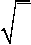 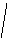 Тождественные преобразования. Числовые и буквенные выраженияВыражение с переменной. Значение выражения. Подстановка выражений вместо переменных.Целые выраженияСтепень с натуральным показателем и ее свойства. Преобразования выражений, содержащих степени с натуральным показателем.Одночлен, многочлен. Действия с одночленами и многочленами (сложение, вычитание, умножение). Формулы сокращенного умножения: разность квадратов, квадрат суммы и разности. Разложение многочлена на множители: вынесение общего множителя за скобки, группировка, применение формул сокращенного умножения. Квадратный трехчлен, разложение квадратного трехчлена на множители.Дробно-рациональные выраженияСтепень с целым показателем. Преобразование дробно-линейных выражений: сложение, умножение, деление. Алгебраическая дробь.Допустимые значения переменных в дробно-рациональных выражениях. Сокращение алгебраических дробей. Приведение алгебраических дробей к общему знаменателю. Действия с алгебраическими дробями: сложение, вычитание, умножение, деление, возведение в степень.Преобразование выражений, содержащих знак модуля.Квадратные корниАрифметический квадратный корень. Преобразование выражений, содержащих квадратные корни: умножение, деление, вынесение множителя из-под знака корня, внесениемножителя под знак корня.Уравнения и неравенства. РавенстваЧисловое равенство. Свойства числовых равенств. Равенство с переменной.УравненияПонятие  уравнения  и  корня уравнения.  Представление  о  равносильности уравнений.Область определения уравнения (область допустимых значений переменной).Линейное уравнение и его корниРешение линейных уравнений. Линейное уравнение с параметром.Количество корнейлинейного уравнения. Решение линейных уравнений с параметром.Квадратное уравнение и его корниКвадратные уравнения. Неполные квадратные уравнения. Дискриминант квадратного уравнения. Формула корней квадратного уравнения. Теорема Виета.Теорема,обратнаятеореме Виета. Решение квадратных уравнений:использование формулы для нахождениякорней,графический метод решения,разложение на множители,подбор корней сиспользованием теоремы Виета. Количество корней квадратного уравнения в зависимости от его дискриминанта. Биквадратные уравнения. Уравнения, сводимые к линейным и квадратным. Квадратные уравнения с параметром.Дробно-рациональные уравненияРешение простейших дробно-линейных уравнений. Решение дробно-рациональныхуравнений.Методы решения уравнений: методы равносильных преобразований, метод замены переменной, графический метод. Использование свойств функций при решении уравнений.Простейшие иррациональные уравнения вида  fx Уравнения вида xna.Уравнения в целых числах.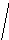 a,  fx g x.Системы уравненийУравнение с двумя переменными. Линейное уравнение с двумя переменными. Прямаякак графическая интерпретация линейного уравнения с двумя переменными.Понятие системы уравнений. Решение системы уравнений.Методы решения систем линейных уравнений с двумя переменными: графическийметод, метод сложения,метод подстановки.Системы линейных уравнений с параметром.НеравенстваЧисловые неравенства. Свойства числовых неравенств. Проверка справедливости неравенств при заданных значениях переменных.Неравенство с переменной. Строгие и нестрогие неравенства. Область определения неравенства (область допустимых значений переменной).Решение линейных неравенств.Квадратное неравенство и его решения. Решение квадратных неравенств: использование свойств и графика квадратичной функции, метод интервалов. Запись решения квадратного неравенства.Решение целых и дробно-рациональных неравенств методом интервалов.Системы неравенствСистемы неравенств с одной переменной. Решение систем неравенств с одной переменной: линейных, квадратных. Изображение решения системы неравенств на числовой прямой. Запись решения системы неравенств.Функции. Понятие функцииДекартовы координаты на плоскости. Формирование представлений о метапредметном понятии «координаты». Способы задания функций: аналитический, графический, табличный. График функции. Примеры функций, получаемых в процессе исследования различных реальных процессов и решения задач. Значение функции в точке. Свойства функций: областьопределения, множество значений, нули, промежутки знакопостоянства,четность/нечетность, промежутки возрастания и убывания,наибольшее и наименьшеезначения. Исследование функции по ее графику.Представление об асимптотах.Непрерывность функции. Кусочно заданные функции.Линейная функцияСвойства и график линейной функции. Угловой коэффициент прямой. Расположение графика линейной функции в зависимости от ее углового коэффициента и свободного члена. Нахождение коэффициентов линейной функции по заданным условиям: прохождение прямой через две точки с заданными координатами, прохождение прямой через данную точку и параллельной данной прямой.Квадратичная функцияСвойства и график квадратичной функции (парабола). Построение графикаквадратичной функции по точкам. Нахождение нулей квадратичной функции, множества значений, промежутков знакопостоянства, промежутков монотонности.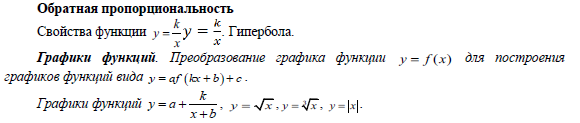 Последовательности и прогрессииЧисловая последовательность. Примеры числовых последовательностей. Бесконечные последовательности. Арифметическая прогрессия и ее свойства. Геометрическая прогрессия. Формула общего члена и суммы n первых членов арифметической и геометрической прогрессий. Сходящаяся геометрическая прогрессия.Решение текстовых задач. Задачи на все арифметические действияРешение текстовых задач арифметическим способом. Использование таблиц, схем, чертежей, других средств представления данных при решении задачи.Задачи на движение, работу и покупкиАнализ возможных ситуаций взаимного расположения объектов при их движении, соотношения объемов выполняемых работ при совместной работе.Задачи на части, доли, процентыРешение задач на нахождение части числа и числа по его части. Решение задач на проценты и доли. Применение пропорций при решении задач.Логические задачиРешение логических задач. Решение логических задач с помощью графов,таблиц. Основные методы решения текстовых задач: арифметический,алгебраический,перебор вариантов. Первичные представления о других методах решения задач(геометрические и графические методы).Статистика и теория вероятностейСтатистикаТабличное и графическое представление данных, столбчатые и круговые диаграммы, графики, применение диаграмм и графиков для описания зависимостей реальных величин, извлечение информации из таблиц, диаграмм и графиков. Описательные статистические показатели числовых наборов: среднее арифметическое, медиана, наибольшее и наименьшее значения. Меры рассеивания: размах, дисперсия и стандартное отклонение.Случайная	изменчивость.	Изменчивость	при	измерениях.	Решающие	правила.Закономерности в изменчивых величинах.Случайные событияСлучайные опыты (эксперименты), элементарные случайные события (исходы). Вероятности элементарных событий. События в случайных экспериментах и благоприятствующие элементарные события. Вероятности случайных событий. Опыты с равновозможными элементарными событиями. Классические вероятностные опыты с использованием монет, кубиков. Представление событий с помощью диаграмм Эйлера.Противоположные события, объединение и пересечение событий. Правило сложения вероятностей. Случайный выбор. Представление эксперимента в виде дерева. Независимые события. Умножение вероятностей независимых событий. Последовательные независимые испытания. Представление о независимых событиях в жизни.Элементы комбинаторикиПравило умножения, перестановки, факториал числа. Сочетания и число сочетаний. Формула числа сочетаний. Треугольник Паскаля. Опыты с большим числом равновозможных элементарных событий. Вычисление вероятностей в опытах с применением комбинаторных формул. Испытания Бернулли. Успех и неудача. Вероятности событий в серии испытаний Бернулли.Случайные величиныЗнакомство со случайными величинами на примерах конечных дискретных случайныхвеличин. Распределение вероятностей. Математическое ожидание. Свойства математического ожидания. Понятие о законе больших чисел. Измерение вероятностей. Применение закона больших чисел в социологии, страховании, в здравоохранении, обеспечении безопасности населения в чрезвычайных ситуациях.ГеометрияГеометрические фигуры. Фигуры в геометрии и в окружающем миреГеометрическая фигура. Формирование представлений о метапредметном понятии «фигура».Точка, линия, отрезок, прямая, луч, ломаная, плоскость, угол, биссектриса угла и ее свойства, виды углов, многоугольники, круг.Осевая симметрия геометрических фигур. Центральная симметрия геометрических фигур.МногоугольникиМногоугольник, его элементы и его свойства. Распознавание некоторых многоугольников. Выпуклые и невыпуклые многоугольники. Правильные многоугольники.Треугольники.	Высота,	медиана,	биссектриса,	средняя	линия	треугольника.Равнобедренный	треугольник,	его	свойства	и	признаки.	Равносторонний	треугольник.Прямоугольный, остроугольный, тупоугольный треугольники. Внешние углы треугольника.Неравенство треугольника.Четырехугольники. Параллелограмм, ромб, прямоугольник, квадрат, трапеция, равнобедренная трапеция. Свойства и признаки параллелограмма, ромба, прямоугольника, квадрата.Окружность, кругОкружность, круг, их элементы и свойства; центральные и вписанные углы. Касательнаясекущая к окружности, их свойства.Вписанные и описанные окружности длятреугольников, четырехугольников,правильных многоугольников.Геометрические фигуры в пространстве (объемные тела)Многогранник и его элементы. Названия многогранников с разным положением и количеством граней. Первичные представления о пирамиде,параллелепипеде,призме,сфере,шаре, цилиндре, конусе, их элементах и простейших свойствах.Отношения Равенство фигурСвойства равных треугольников. Признаки равенства треугольников.Параллельность прямыхПризнаки и свойства параллельных прямых. Аксиома параллельности Евклида. ТеоремаФалеса.Перпендикулярные прямыеПрямой угол. Перпендикуляр к прямой. Наклонная, проекция. Серединный перпендикуляр к отрезку. Свойства и признаки перпендикулярности.ПодобиеПропорциональные отрезки, подобие фигур. Подобные треугольники. Признаки подобия.Взаимное расположение прямой и окружности,двух окружностей.Измерения и вычисления ВеличиныПонятие величины. Длина. Измерение длины. Единицы измерения длины. Величина угла. Градусная мера угла.Понятие о площади плоской фигуры и ее свойствах. Измерение площадей. Единицы измерения площади.Представление об объеме и его свойствах. Измерение объема. Единицы измерения объемов.Измерения и вычисленияИнструменты для измерений и построений; измерение и вычисление углов, длин (расстояний), площадей. Тригонометрические функции острого угла в прямоугольном треугольнике Тригонометрические функции тупого угла. Вычисление элементов треугольников с использованием тригонометрических соотношений. Формулы площади треугольника, параллелограмма и его частных видов, формулы длины окружности и площади круга. Сравнение и вычисление площадей. Теорема Пифагора. Теорема синусов.Теоремакосинусов.РасстоянияРасстояние между точками. Расстояние от точки до прямой. Расстояние междуфигурами.Геометрические построенияГеометрические построения для иллюстрации свойств геометрических фигур. Инструменты для построений: циркуль, линейка, угольник. Простейшие построенияциркулем и линейкой: построение биссектрисы угла, перпендикуляра к прямой, угла, равного данному,Построение треугольников по трем сторонам, двум сторонам и углу между ними, стороне и двум прилежащим к ней углам.Деление отрезка в данном отношении.Геометрические преобразования ПреобразованияПонятие преобразования. Представление о метапредметном понятии «преобразование».Подобие.ДвиженияОсевая и центральная симметрия,поворот и параллельный перенос.Комбинациидвижений на плоскости и их свойства.Векторы и координаты на плоскости. ВекторыПонятие вектора, действия над векторами, использование векторов в физике, разложение вектора на составляющие, скалярное произведение.КоординатыОсновные понятия, координаты вектора,расстояние между точками.Координатысередины отрезка. Уравнения фигур.Применение векторов и координат для решения простейших геометрических задач. История математикиВозникновение математики как науки, этапы ее развития. Основные разделы математики. Выдающиеся математики и их вклад в развитие науки.Бесконечность множества простых чисел. Числа и длины отрезков. Рациональные числа. Потребность в иррациональных числах. Школа ПифагораЗарождение алгебры в недрах арифметики. Ал-Хорезми. Рождение буквенной символики. П. Ферма, Ф. Виет, Р. Декарт. История вопроса о нахождении формул корней алгебраических уравнений степеней, больших четырех. Н. Тарталья, Дж. Кардано, Н.Х. Абель, Э. Галуа.Появление метода координат, позволяющего переводить геометрические объекты на язык алгебры. Появление графиков функций. Р. Декарт, П. Ферма. Примеры различных систем координат.Задача Леонардо Пизанского (Фибоначчи) о кроликах, числа Фибоначчи. Задача о шахматной доске. Сходимость геометрической прогрессии.Истоки теории вероятностей: страховое дело, азартные игры. П. Ферма, Б.Паскаль, Я.Бернулли, А.Н.Колмогоров.От земледелия к геометрии. Пифагор и его школа. Фалес, Архимед. Платон и Аристотель. Построение правильных многоугольников. Триссекция угла. Квадратура круга. Удвоение куба. История числа π. Золотое сечение. «Начала» Евклида. Л Эйлер, Н.И.Лобачевский. История пятого постулата.Геометрия и искусство. Геометрические закономерности окружающего мира. Астрономия и геометрия. Что и как узнали Анаксагор, Эратосфен и Аристарх оразмерах Луны, Земли и Солнца. Расстояния от Земли до Луны и Солнца. Измерение расстояния от Земли до Марса.Роль российских ученых в развитии математики: Л. Эйлер. Н.И. Лобачевский, П.Л.Чебышев, С. Ковалевская, А.Н. Колмогоров.Математика в развитии России: Петр I, школа математических и навигацких наук, развитие российского флота, А.Н. Крылов. Космическая программа и М.В. Келдыш.Содержание курса математики в 7-9 классах (углубленный уровень)Алгебра. Числа. Рациональные числаСравнение рациональных чисел. Действия с рациональными числами. Конечные и бесконечные десятичные дроби. Представление рационального числа в виде десятичной дроби.Иррациональные числаПонятие иррационального числа. Распознавание иррациональных чисел. Действия с иррациональными числами. Свойства действий с иррациональными числами. Сравнение иррациональных чисел. Множество действительных чисел.Представления о расширениях числовых множеств.Тождественные преобразования. Числовые и буквенные выраженияВыражение с переменной. Значение выражения. Подстановка выражений вместо переменных.Законы арифметических действий. Преобразования числовых выражений, содержащих степени с натуральным и целым показателем.МногочленыОдночлен, степень одночлена. Действия с одночленами. Многочлен, степень многочлена. Значения многочлена. Действия с многочленами: сложение, вычитание, умножение, деление. Преобразование целого выражения в многочлен. Формулы сокращенного умножения: разность квадратов, квадрат суммы и разности. Формулы преобразования суммы и разности кубов, куб суммы и разности. Разложение многочленов на множители: вынесение общего множителя за скобки, группировка, использование формул сокращенного умножения. Многочлены с одной переменной. Стандартный вид многочлена с одной переменной.Квадратный трехчлен. Корни квадратного трехчлена. Разложение на множители квадратного трехчлена. Теорема Виета. Теорема, обратная теореме Виета. Выделение полного квадрата. Разложение на множители способом выделения полного квадрата.Понятие тождестваТождественное преобразование. Представление о тождестве на множестве.Дробно-рациональные выраженияАлгебраическая дробь. Преобразования выражений, содержащих степени с целым показателем. Допустимые значения переменных в дробно-рациональных выражениях. Сокращение алгебраических дробей. Приведение алгебраических дробей к общему знаменателю. Действия с алгебраическими дробями: сложение, умножение, деление.Преобразование выражений, содержащих знак модуля.Иррациональные выраженияАрифметический квадратный корень. Допустимые значения переменных в выражениях, содержащих арифметические квадратные корни. Преобразование выражений, содержащих квадратные корни.Корни n-ых степеней. Допустимые значения переменных в выражениях, содержащих корни n-ых степеней. Преобразование выражений, содержащих корни n-ых степеней.Степень с рациональным показателем. Преобразование выражений, содержащих степень с рациональным показателем.Уравнения. РавенстваЧисловое равенство. Свойства числовых равенств. Равенство с переменной.УравненияПонятие уравнения и корня уравнения. Представление о равносильности уравнений и уравнениях-следствиях.Представление о равносильности на множестве. Равносильные преобразования уравнений.Методы решения уравненийМетоды равносильных преобразований, метод замены переменной, графический метод. Использование свойств функций при решении уравнений, использование теоремы Виета для уравнений степени выше 2.Линейное уравнение и его корниРешение линейных уравнений. Количество корней линейного уравнения. Линейное уравнение с параметром.Квадратное уравнение и его корниДискриминант квадратного уравнения. Формула корней квадратного уравнения. Количество действительных корней квадратного уравнения. Решение квадратных уравнений: графический метод решения, использование формулы для нахождения корней, разложение на множители, подбор корней с использованием теоремы Виета. Биквадратные уравнения.Уравнения, сводимые к линейным и квадратным. Квадратное уравнение с параметром. Решение простейших квадратных уравнений с параметрами. Решение некоторых типов уравнений 3 и 4 степени.Дробно-рациональные уравнения 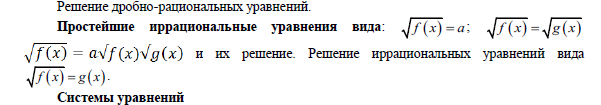 Уравнение с двумя переменными. Решение уравнений в целых числах. Линейное уравнение с двумя переменными. Графическая интерпретация линейного уравнения с двумя переменными.Представление о графической интерпретации произвольного уравнения с двумя переменными: линии на плоскости.Понятие системы уравнений. Решение систем уравнений.Представление о равносильности систем уравнений.Методы решения систем линейных уравнений с двумя переменными графический метод, метод сложения, метод подстановки. Количество решений системы линейных уравнений. Система линейных уравнений с параметром.Системы	нелинейных	уравнений.	Методы	решения	систем	нелинейных	уравнений.Метод деления, метод замены переменных. Однородные системы.НеравенстваЧисловые неравенства. Свойства числовых неравенств. Проверка справедливости неравенств при заданных значениях переменных.Неравенство с переменной. Строгие и нестрогие неравенства. Доказательство неравенств. Неравенства о средних для двух чисел.Понятие о решении неравенства. Множество решений неравенства.Представление о равносильности неравенств.Линейное	неравенство	и	множества	его	решений.Решение	линейных	неравенств.Линейное неравенство с параметром.Квадратное неравенство и его решения. Решение квадратных неравенств: использование свойств и графика квадратичной функции, метод интервалов. Запись решения квадратного неравенства.Обобщенный метод интервалов для решения неравенств.Системы неравенствСистемы неравенств с одной переменной. Решение систем неравенств с одной переменной: линейных, квадратных, дробно-рациональных, иррациональных. Изображение решения системы неравенств на числовой прямой. Запись решения системы неравенств.Неравенство с двумя переменными. Представление о решении линейного неравенства с двумя переменными. Графическая интерпретация неравенства с двумя переменными. Графический метод решения систем неравенств с двумя переменными.Функции. Понятие зависимостиПрямоугольная система координат. Формирование представлений о метапредметном понятии «координаты». График зависимости.ФункцияСпособы задания функций: аналитический, графический, табличный. График функции. Примеры функций, получаемых в процессе исследования различных процессов и решениязадач. Значение функции в точке. Свойства функций: область определения, множество значений, нули, промежутки знакопостоянства, четность/нечетность, возрастание и убывание, промежутки монотонности, наибольшее и наименьшее значение, периодичность. Исследование функции по ее графику.Линейная функцияСвойства, график. Угловой коэффициент прямой. Расположение графика линейной функции в зависимости от ее коэффициентов.Квадратичная функцияСвойства. Парабола. Построение графика квадратичной функции. Положение графика квадратичной функции в зависимости от ее коэффициентов. Использование свойств квадратичной функции для решения задач.Обратная пропорциональность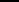 Степенная функция с показателем 3Свойства. Кубическая парабола.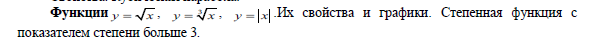 Преобразование графиков функций: параллельный перенос, симметрия, растяжение/сжатие, отражение.Представление о взаимно обратных функциях.Непрерывность функции и точки разрыва функций. Кусочно заданные функции.Последовательности и прогрессииЧисловая последовательность. Примеры. Бесконечные последовательности. Арифметическая прогрессия и ее свойства. Геометрическая прогрессия. Суммирование первых членов арифметической и геометрической прогрессий. Сходящаяся геометрическая прогрессия. Сумма сходящейся геометрической прогрессии. Гармонический ряд. Расходимость гармонического ряда.Метод математической индукции, его применение для вывода формул, доказательства равенств и неравенств, решения задач на делимость.Решение текстовых задач. Задачи на все арифметические действияРешение текстовых задач арифметическим способом. Использование таблиц, схем, чертежей, других средств представления данных при решении задачи.Решение задач на движение, работу, покупкиАнализ возможных ситуаций взаимного расположения объектов при их движении, соотношения объемов выполняемых работ при совместной работе.Решение задач на нахождение части числа и числа по его части. Решение задач на проценты, доли,применение пропорций при решении задач.Логические задачиРешение логических задач. Решение логических задач с помощью графов, таблиц.Основные методы решения задачАрифметический, алгебраический, перебор вариантов. Первичные представления о других методах решения задач (геометрические и графические методы).Статистика и теория вероятностей. СтатистикаТабличное и графическое представление данных, столбчатые и круговые диаграммы, извлечение нужной информации. Диаграммы рассеивания. Описательные статистические показатели: среднее арифметическое, медиана, наибольшее и наименьшее значения числового набора. Отклонение. Случайные выбросы. Меры рассеивания: размах, дисперсия и стандартное отклонение. Свойства среднего арифметического и дисперсии. Случайная изменчивость. Изменчивость при измерениях. Решающие правила. Закономерности в изменчивых величинах.Случайные опыты и случайные событияСлучайные опыты (эксперименты), элементарные случайные события (исходы). Вероятности элементарных событий. События в случайных экспериментах и благоприятствующие элементарные события. Вероятности случайных событий. Опыты с равновозможными элементарными событиями. Классические вероятностные опыты с использованием монет, кубиков. Представление событий с помощью диаграмм Эйлера. Противоположные события, объединение и пересечение событий. Правило сложения вероятностей. Случайный выбор. Независимые события. Последовательные независимые испытания. Представление эксперимента в виде дерева, умножение вероятностей. Испытания до первого успеха. Условная вероятность. Формула полной вероятности.Элементы комбинаторики и испытания БернуллиПравило умножения, перестановки, факториал. Сочетания и число сочетаний. Треугольник Паскаля и бином Ньютона. Опыты с большим числом равновозможных элементарных событий. Вычисление вероятностей в опытах с применением элементов комбинаторики. Испытания Бернулли. Успех и неудача. Вероятности событий в серии испытаний Бернулли.Геометрическая вероятностьСлучайный	выбор	точки	из	фигуры	на	плоскости,	отрезка	и	дуги	окружности.Случайный выбор числа из числового отрезка.Случайные величиныДискретная случайная величина и распределение вероятностей. Равномерное дискретное распределение. Геометрическое распределение вероятностей. Распределение Бернулли. Биномиальное распределение. Независимые случайные величины. Сложение, умножение случайных величин. Математическое ожидание и его свойства. Дисперсия и стандартное отклонение случайной величины; свойства дисперсии. Дисперсия числа успехов в серии испытаний Бернулли. Понятие о законе больших чисел. Измерение вероятностей и точность измерения. Применение закона больших чисел в социологии, страховании, в здравоохранении, обеспечении безопасности населения в чрезвычайных ситуациях.Геометрия. Геометрические фигуры. Фигуры в геометрии и в окружающем миреГеометрическая фигура. Внутренняя, внешняя области фигуры, граница. Линии и области на плоскости. Выпуклая и невыпуклая фигуры. Плоская и неплоская фигуры.Выделение свойств объектов. Формирование представлений о метапредметном понятии «фигура». Точка, отрезок, прямая, луч, ломаная, плоскость, угол, биссектриса угла и ее свойства, виды углов, многоугольники, окружность и круг.Осевая симметрия геометрических фигур. Центральная симметрия геометрических фигур.МногоугольникиМногоугольник, его элементы и его свойства. Правильные многоугольники. Выпуклые и невыпуклые многоугольники. Сумма углов выпуклого многоугольника.Треугольник. Сумма углов треугольника. Равнобедренный треугольник, свойства и признаки. Равносторонний треугольник. Медианы, биссектрисы, высоты треугольников. Замечательные точки в треугольнике. Неравенство треугольника.Четырехугольники. Параллелограмм, ромб, прямоугольник, квадрат, трапеция. Свойствапризнаки параллелограмма, ромба, прямоугольника, квадрата. Теорема Вариньона.Окружность, кругИх элементы и свойства. Хорды и секущие, их свойства. Касательные и их свойства.Центральные и вписанные углы.  Вписанные и  описанные окружности  для треугольников.Вписанные  и  описанные  окружности  для  четырехугольников.  Вневписанные  окружности.Радикальная ось.Фигуры в пространстве (объемные тела)Многогранник и его элементы. Названия многогранников с разным положением и количеством граней. Первичные представления о пирамидах, параллелепипедах, призмах, сфере, шаре, цилиндре, конусе, их элементах и простейших свойствах.Отношения. Равенство фигурСвойства и признаки равенства треугольников. Дополнительные признаки равенства треугольников. Признаки равенства параллелограммов.Параллельность прямыхПризнаки	и	свойства	параллельных	прямых.	Аксиома	параллельности	Евклида.Первичные представления о неевклидовых геометриях. Теорема Фалеса.Перпендикулярные прямыеПрямой угол. Перпендикуляр к прямой. Серединный перпендикуляр к отрезку. Свойства и признаки перпендикулярности прямых. Наклонные, проекции, их свойства.Подобие. Пропорциональные отрезки, подобие фигур. Подобные треугольники. Признаки подобия треугольников. Отношение площадей подобных фигур.Взаимное расположение прямой и окружности,двух окружностей.Измерения и вычисления. ВеличиныПонятие величины. Длина. Измерение длины. Единцы измерения длины.Величина угла. Градусная мера угла. Синус, косинус и тангенс острого угла прямоугольного треугольника.Понятие о площади плоской фигуры и ее свойствах. Измерение площадей. Единицы измерения площади.Представление об объеме пространственной фигуры и его свойствах. Измерение объема.Единицы измерения объемов.Измерения и вычисленияИнструменты для измерений и построений; измерение и вычисление углов, длин (расстояний), площадей, вычисление элементов треугольников с использованием тригонометрических соотношений. Площади. Формулы площади треугольника, параллелограмма и его частных видов, трапеции, формула Герона, формула площади выпуклого четырехугольника, формулы длины окружности и площади круга. Площадь кругового сектора, кругового сегмента. Площадь правильного многоугольника.Теорема Пифагора. Пифагоровы тройки. Тригонометрические соотношения в прямоугольном треугольнике. Тригонометрические функции тупого угла.Теорема косинусов. Теорема синусов.Решение треугольников. Вычисление углов. Вычисление высоты, медианы и биссектрисы треугольника. Ортотреугольник. Теорема Птолемея. Теорема Менелая. Теорема Чевы.РасстоянияРасстояние между точками. Расстояние от точки до прямой. Расстояние между фигурами.Равновеликие и равносоставленные фигуры.Свойства (аксиомы) длины отрезка, величины угла, площади и объема фигуры.Геометрические построенияГеометрические построения для иллюстрации свойств геометрических фигур.Инструменты для построений. Циркуль, линейка.Простейшие построения циркулем и линейкой: построение биссектрисы угла, перпендикуляра к прямой, угла, равного данному.Построение треугольников по трем сторонам, двум сторонам и углу между ними, стороне и двум прилежащим к ней углам, по другим элементам.Деление отрезка в данном отношении.Основные методы решения задач на построение (метод геометрических мест точек, метод параллельного переноса, метод симметрии, метод подобия).Этапы решения задач на построение.Геометрические преобразования. ПреобразованияПредставление о межпредметном понятии «преобразование». Преобразования в математике (в арифметике, алгебре, геометрические преобразования).ДвиженияОсевая и центральная симметрии, поворот и параллельный перенос. Комбинации движений на плоскости и их свойства.Подобие как преобразованиеГомотетия. Геометрические преобразования как средство доказательства утверждений и решения задач.Векторы и координаты на плоскости. ВекторыПонятие вектора, действия над векторами, коллинеарные векторы, векторный базис, разложение вектора по базисным векторам. Единственность разложения векторов по базису, скалярное произведение и его свойства, использование векторов в физике.КоординатыОсновные понятия, координаты вектора, расстояние между точками. Координаты середины отрезка. Уравнения фигур.Применение векторов и координат для решения геометрических задач.Аффинная система координат. Радиус-векторы точек. Центроид системы точек.История математикиВозникновение математики как науки, этапы ее развития. Основные разделы математики. Выдающиеся математики и их вклад в развитие науки.Бесконечность множества простых чисел. Числа и длины отрезков. Рациональные числа. Потребность в иррациональных числах. Школа ПифагораЗарождение алгебры в недрах арифметики. Ал-Хорезми. Рождение буквенной символики. П. Ферма, Ф. Виет, Р. Декарт. История вопроса о нахождении формул корней алгебраических уравнений степеней, больших четырех. Н. Тарталья, Дж. Кардано, Н.Х. Абель, Э.Галуа.Появление метода координат, позволяющего переводить геометрические объекты на язык алгебры. Появление графиков функций. Р. Декарт, П. Ферма. Примеры различных координат.Задача Леонардо Пизанского (Фибоначчи) о кроликах, числа Фибоначчи. Задача о шахматной доске. Сходимость геометрической прогрессии.Истоки теории вероятностей: страховое дело, азартные игры. П. Ферма, Б. Паскаль, Я. Бернулли, А.Н. Колмогоров.От земледелия к геометрии. Пифагор и его школа. Фалес, Архимед. Платон и Аристотель. Построение правильных многоугольников. Триссекция угла. Квадратура круга. Удвоение куба. История числа π. Золотое сечение. «Начала» Евклида. Л. Эйлер, Н.И. Лобачевский. История пятого постулата.Геометрия и искусство. Геометрические закономерности окружающего мира. Астрономия и геометрия. Что и как узнали Анаксагор, Эратосфен и Аристарх оразмерах Луны, Земли и Солнца. Расстояния от Земли до Луны и Солнца. Измерение расстояния от Земли до Марса.Роль  российских  ученых  в  развитии  математики:  Л.Эйлер.  Н.И.  Лобачевский,  П.Л.Чебышев, С. Ковалевская, А.Н. Колмогоров.Математика в развитии России: Петр I, школа математических и навигацких наук, развитие российского флота, А.Н. Крылов. Космическая программа и М.В. Келдыш.2.2.2.12. ИнформатикаПри	реализации	программы	учебного	предмета	«Информатика»	у	учащихсяформируется информационная и алгоритмическая культура;умение формализации и структурирования информации, учащиеся овладевают способами представления данных всоответствии с поставленной задачей - таблицы, схемы, графики, диаграммы, с использованием соответствующих программных средств обработки данных; у учащихся формируется представление о компьютере как универсальном устройстве обработки информации; представление об основных изучаемых понятиях: информация, алгоритм, модель - и их свойствах;развивается алгоритмическое мышление, необходимое для профессиональной деятельности в современном обществе; формируютсяпредставления о том, как понятия и конструкции информатики применяются в реальном мире, о роли информационных технологий и роботизированных устройств в жизни людей, промышленности и научных исследованиях; вырабатываются навык и умение безопасного и целесообразного поведения при работе с компьютерными программами и в сети Интернет, умение соблюдать нормы информационной этики и права.Введение. Информация и информационные процессыИнформация – одно из основных обобщающих понятий современной науки.Различные аспекты слова «информация»: информация как данные, которые могут быть обработаны автоматизированной системой, и информация как сведения, предназначенные для восприятия человеком.Примеры данных: тексты, числа. Дискретность данных. Анализ данных. Возможность описания непрерывных объектов и процессов с помощью дискретных данных.Информационные процессы – процессы, связанные с хранением, преобразованием и передачей данных.Компьютер – универсальное устройство обработки данныхАрхитектура компьютера: процессор, оперативная память, внешняя энергонезависимая память, устройства ввода-вывода; их количественные характеристики.Компьютеры, встроенные в технические устройства и производственные комплексы.Роботизированные производства, аддитивные технологии (3D-принтеры).Программное обеспечение компьютера.Носители информации, используемые в ИКТ. История и перспективы развития. Представление об объемах данных и скоростях доступа, характерных для различных видов носителей. Носители информации в живой природе.История и тенденции развития компьютеров, улучшение характеристик компьютеров.Суперкомпьютеры.Физические ограничения на значения характеристик компьютеров.Параллельные вычисления.Техника безопасности и правила работы на компьютере.Математические основы информатики. Тексты и кодированиеСимвол. Алфавит – конечное множество символов. Текст – конечная последовательность символов данного алфавита. Количество различных текстов данной длины в данном алфавите.Разнообразие языков и алфавитов. Естественные и формальные языки. Алфавит текстов на русском языке.Кодирование символов одного алфавита с помощью кодовых слов в другом алфавите; кодовая таблица, декодирование.Двоичный алфавит. Представление данных в компьютере как текстов в двоичном алфавите.Двоичные коды с фиксированной длиной кодового слова. Разрядность кода – длина кодового слова. Примеры двоичных кодов с разрядностью 8, 16, 32.Единицы измерения длины двоичных текстов: бит, байт, Килобайт и т.д. Количество информации, содержащееся в сообщении.Подход А.Н. Колмогорова к определению количества информации.Зависимость количества кодовых комбинаций от разрядности кода. КодASCII. Кодировки кириллицы. Примеры кодирования букв национальных алфавитов. Представление о стандарте Unicode.Таблицы кодировки с алфавитом,отличным от двоичного.Искажение информации при передаче. Коды, исправляющие ошибки. Возможность однозначного декодирования для кодов с различной длиной кодовых слов.ДискретизацияИзмерение и дискретизация. Общее представление о цифровом представлении аудиовизуальных и других непрерывных данных.Кодирование цвета.  Цветовые  модели.Модели  RGB  и  CMYK.  МоделиHSBиCMY.Глубина кодирования. Знакомство с растровой и векторной графикой.Кодирование звука. Разрядность и частота записи. Количество каналов записи.Оценка количественных параметров, связанных с представлением и хранением изображений и звуковых файлов.Системы счисленияПозиционные и непозиционные системы счисления. Примеры представления чисел в позиционных системах счисления.Основание системы счисления. Алфавит (множество цифр) системы счисления. Количество цифр, используемых в системе счисления с заданным основанием. Краткая и развернутая формы записи чисел в позиционных системах счисления.Двоичная система счисления, запись целых чисел в пределах от 0 до 1024. Перевод натуральных чисел из десятичной системы счисления в двоичную и из двоичной в десятичную.Восьмеричная и шестнадцатеричная системы счисления. Перевод натуральных чисел из десятичной системы счисления в восьмеричную, шестнадцатеричную и обратно.Перевод натуральных чисел из двоичной системы счисления в восьмеричную и шестнадцатеричную и обратно.Арифметические действия в системах счисления.Элементы комбинаторики, теории множеств и математической логикиРасчет количества вариантов: формулы перемножения и сложения количества вариантов. Количество текстов данной длины в данном алфавите.Множество. Определение количества элементов во множествах, полученных из двух или трех базовых множеств с помощью операций объединения, пересечения и дополнения.Высказывания. Простые и сложные высказывания. Диаграммы Эйлера-Венна. Логические значения высказываний. Логические выражения. Логические операции: «и» (конъюнкция, логическое умножение), «или» (дизъюнкция, логическое сложение), «не» (логическое отрицание). Правила записи логических выражений. Приоритеты логических операций.Таблицы истинности. Построение таблиц истинности для логических выражений.Логические  операции  следования  (импликация)  и  равносильности  (эквивалентность).Свойства логических операций. Законы алгебры логики. Использование таблиц истинности для доказательства законов алгебры логики. Логические элементы. Схемы логических элементов и их физическая (электронная) реализация. Знакомство с логическими основами компьютера.Списки, графы, деревьяСписок. Первый элемент, последний элемент, предыдущий элемент, следующий элемент. Вставка, удаление и замена элемента.Граф. Вершина, ребро, путь. Ориентированные и неориентированные графы. Начальная вершина (источник) и конечная вершина (сток) в ориентированном графе. Длина (вес) ребра и пути. Понятие минимального пути. Матрица смежности графа (с длинами ребер).Дерево. Корень, лист, вершина (узел). Предшествующая вершина, последующие вершины. Поддерево. Высота дерева. Бинарное дерево.Генеалогическое дерево.Алгоритмы и элементы программирования Исполнители и алгоритмы. Управление исполнителямиИсполнители. Состояния, возможные обстановки и система команд исполнителя; команды-приказы и команды-запросы; отказ исполнителя. Необходимость формального описания исполнителя. Ручное управление исполнителем.Алгоритм как план управления исполнителем (исполнителями). Алгоритмический язык (язык программирования) – формальный язык для записи алгоритмов. Программа – запись алгоритма на конкретном алгоритмическом языке. Компьютер – автоматическое устройство, способное управлять по заранее составленной программе исполнителями, выполняющимикоманды. Программное управление исполнителем. Программное управлениесамодвижущимся роботом.Словесное описание алгоритмов. Описание алгоритма с помощью блок-схем. Отличие словесного описания алгоритма, от описания на формальном алгоритмическом языке.Системы программирования. Средства создания и выполнения программ.Понятие об этапах разработки программ и приемах отладки программ.Управление. Сигнал. Обратная связь. Примеры: компьютер и управляемый им исполнитель (в том числе робот); компьютер, получающий сигналы от цифровых датчиков в ходе наблюдений и экспериментов, и управляющий реальными (в том числе движущимися) устройствами.Алгоритмические конструкцииКонструкция «следование». Линейный алгоритм. Ограниченность линейных алгоритмов: невозможность предусмотреть зависимость последовательности выполняемых действий от исходных данных.Конструкция «ветвление». Условный оператор: полная и неполная формы.Выполнение и невыполнение условия (истинность и ложность высказывания). Простые и составные условия. Запись составных условий.Конструкция «повторения»: циклы с заданным числом повторений, с условием выполнения, с переменной цикла. Проверка условия выполнения цикла до начала выполнениятела цикла и после выполнения тела цикла: постусловие и предусловие цикла. Инвариант цикла.Запись алгоритмических конструкций в выбранном языке программирования.Примеры записи команд ветвления и повторения и других конструкций в различных алгоритмических языках.Разработка алгоритмов и программОператор присваивания. Представление о структурах данных.Константы и переменные. Переменная: имя и значение. Типы переменных: целые, вещественные, символьные,строковые,логические. Табличные величины (массивы). Одномерные массивы. Двумерные массивы.Примеры задач обработки данных:нахождение минимального и максимального числа из двух, трех, четырех данных чисел;нахождение всех корней заданного квадратного уравнения;заполнение числового массива в соответствии с формулой или путем ввода чисел;нахождение суммы элементов данной конечной числовой последовательности или массива;нахождение минимального (максимального) элемента массива.Знакомство с алгоритмами решения этих задач. Реализации этих алгоритмов в выбранной среде программирования.Составление алгоритмов и программ по управлению исполнителями Робот, Черепашка, Чертежник и др.Знакомство с постановками более сложных задач обработки данных и алгоритмами их решения: сортировка массива, выполнение поэлементных операций с массивами; обработка целых чисел, представленных записями в десятичной и двоичной системах счисления, нахождение наибольшего общего делителя (алгоритм Евклида).Понятие об этапах разработки программ: составление требований к программе, выбор алгоритма и его реализация в виде программы на выбранном алгоритмическом языке, отладка программы с помощью выбранной системы программирования, тестирование.Простейшие приемы диалоговой отладки программ (выбор точки останова, пошаговое выполнение, просмотр значений величин, отладочный вывод).Знакомство с документированием программ. Составление описание программы пообразцу.Анализ алгоритмовСложность вычисления: количество выполненных операций, размер используемой памяти; их зависимость от размера исходных данных. Примеры коротких программ, выполняющих много шагов по обработке небольшого объема данных; примеры коротких программ, выполняющих обработку большого объема данных.Определение возможных результатов работы алгоритма при данном множестве входных данных; определение возможных входных данных, приводящих к данному результату. Примеры описания объектов и процессов с помощью набора числовых характеристик, а также зависимостей между этими характеристиками, выражаемыми с помощью формул.РобототехникаРобототехника – наука о разработке и использовании автоматизированных технических систем. Автономные роботы и автоматизированные комплексы. Микроконтроллер. Сигнал. Обратная связь: получение сигналов от цифровых датчиков (касания, расстояния, света, звука и др.Примеры роботизированных систем (система управления движением в транспортной системе, сварочная линия автозавода, автоматизированное управление отопления дома, автономная система управления транспортным средством и т.п.).Автономные движущиеся роботы. Исполнительные устройства, датчики. Система команд робота. Конструирование робота. Моделирование робота парой: исполнитель команд и устройство управления. Ручное и программное управление роботами.Пример учебной среды разработки программ управления движущимися роботами. Алгоритмы управления движущимися роботами. Реализация алгоритмов "движение до препятствия", "следование вдоль линии" и т.п.Анализ алгоритмов действий роботов. Испытание механизма робота, отладка программы управления роботом Влияние ошибок измерений и вычислений на выполнение алгоритмов управления роботом.Математическое моделированиеПонятие математической модели. Задачи, решаемые с помощью математического (компьютерного) моделирования. Отличие математической модели от натурной модели и от словесного (литературного) описания объекта. Использование компьютеров при работе с математическими моделями.Компьютерные эксперименты.Примеры использования математических (компьютерных) моделей при решении научно-технических задач. Представление о цикле моделирования: построение математической модели, ее программная реализация, проверка на простых примерах (тестирование), проведение компьютерного эксперимента, анализ его результатов, уточнение модели.Использование программных систем и сервисов Файловая системаПринципы построения файловых систем. Каталог (директория). Основные операции при работе с файлами: создание, редактирование, копирование, перемещение, удаление. Типы файлов.Характерные размеры файлов различных типов (страница печатного текста, полный текст романа «Евгений Онегин», минутный видеоклип, полуторачасовой фильм, файл данных космических наблюдений, файл промежуточных данных при математическом моделировании сложных физических процессов и др.).Архивирование и разархивирование.Файловый менеджер.Поиск в файловой системе.Подготовка текстов и демонстрационных материаловТекстовые документы и их структурные элементы (страница, абзац, строка, слово, символ).Текстовый процессор – инструмент создания, редактирования и форматирования текстов. Свойства страницы, абзаца, символа. Стилевое форматирование.Включение в текстовый документ списков, таблиц, и графических объектов. Включениетекстовый документ диаграмм, формул, нумерации страниц, колонтитулов, ссылок и др.История изменений.Проверка правописания, словари.Инструменты ввода текста с использованием сканера, программ распознавания, расшифровки устной речи. Компьютерный перевод.Понятие о системе стандартов по информации, библиотечному и издательскому делу. Деловая переписка, учебная публикация, коллективная работа. Реферат и аннотация.Подготовка компьютерных презентаций. Включение в презентацию аудиовизуальных объектов.Знакомство с графическими редакторами. Операции редактирования графических объектов: изменение размера, сжатие изображения; обрезка, поворот, отражение, работа с областями (выделение, копирование, заливка цветом), коррекция цвета, яркости и контрастности. Знакомство с обработкой фотографий.Геометрические и стилевыепреобразования.Ввод изображений с использованием различных цифровых устройств (цифровых фотоаппаратов и микроскопов, видеокамер, сканеров и т. д.).Средства компьютерного проектирования. Чертежи и работа с ними. Базовые операции: выделение, объединение, геометрические преобразования фрагментов и компонентов. Диаграммы, планы, карты.Электронные (динамические) таблицыЭлектронные (динамические) таблицы. Формулы с использованием абсолютной, относительной и смешанной адресации; преобразование формул при копировании. Выделение диапазона таблицы и упорядочивание (сортировка) его элементов; построение графиков и диаграмм.Базы данных. Поиск информацииБазы  данных.  Таблица как представление отношения.  Поиск данных в готовой базе.Связи между таблицами.Поиск информации в сети Интернет. Средства и методика поиска информации. Построение запросов; браузеры. Компьютерные энциклопедии и словари. Компьютерные карты и другие справочные системы. Поисковые машины.Работа в информационном пространстве. Информационно-коммуникационные технологииКомпьютерные сети. Интернет. Адресация в сети Интернет. Доменная система имен.Сайт. Сетевое хранение данных. Большие данные в природе и технике(геномные данные,результаты физических экспериментов, Интернет-данные, в частности, данные социальных сетей). Технологии их обработки и хранения.Виды деятельности в сети Интернет. Интернет-сервисы: почтовая служба; справочные службы (карты, расписания и т. п.), поисковые службы, службы обновления программного обеспечения и др.Компьютерные вирусы и другие вредоносные программы; защита от них.Приемы, повышающие безопасность работы в сети Интернет. Проблема подлинностиполученной информации. Электронная подпись, сертифицированные сайты и документы.Методы индивидуального и коллективного размещения новой информации в сети Интернет. Взаимодействие на основе компьютерных сетей: электронная почта, чат, форум, телеконференция и др.Гигиенические, эргономические и технические условия эксплуатации средств ИКТ. Экономические, правовые и этические аспекты их использования. Личная информация, средства ее защиты. Организация личного информационного пространства.Основные этапы и тенденции развития ИКТ. Стандарты в сфере информатики и ИКТ.Стандартизация и стандарты в сфере информатики и ИКТ докомпьютерной эры (запись чисел, алфавитов национальных языков и др.) и компьютерной эры (языки программирования, адресация в сети Интернет и др.).2.2.2.13. ФизикаФизическое образование в основной школе должно обеспечить формирование у обучающихся представлений о научной картине мира – важного ресурса научно-технического прогресса, ознакомление обучающихся с физическими и астрономическими явлениями, основными принципами работы механизмов, высокотехнологичных устройств и приборов, развитие компетенций в решении инженерно-технических и научно-исследовательских задач.Освоение учебного предмета «Физика» направлено на развитие у обучающихся представлений о строении, свойствах, законах существования и движения материи, на освоение обучающимися общих законов и закономерностей природных явлений, создание условий для формирования интеллектуальных, творческих, гражданских, коммуникационных, информационных компетенций. Обучающиеся овладеют научными методами решения различных теоретических и практических задач, умениями формулировать гипотезы, конструировать, проводить эксперименты, оценивать и анализировать полученные результаты, сопоставлять их с объективными реалиями жизни.Учебный предмет «Физика» способствует формированию у обучающихся умений безопасно использовать лабораторное оборудование, проводить естественно-научные исследования и эксперименты, анализировать полученные результаты, представлять и научно аргументировать полученные выводы.Изучение предмета «Физика» в части формирования у обучающихся научного мировоззрения, освоения общенаучных методов (наблюдение, измерение, эксперимент, моделирование), освоения практического применения научных знаний физики в жизни основано на межпредметных связях с предметами: «Математика», «Информатика», «Химия», «Биология», «География», «Экология», «Основы безопасности жизнедеятельности», «История», «Литература» и др.Физика и физические методы изучения природыФизика – наука о природе. Физические тела и явления. Наблюдение и описание физических явлений. Физический эксперимент. Моделирование явлений и объектов природы.Физические	величины	и	их	измерение.	Точность	и	погрешностьизмерений.Международная система единиц.Физические законы и закономерности. Физика и техника. Научный метод познания. Роль физики в формировании естественнонаучной грамотности.Механические явленияМеханическое движение. Материальная точка как модель физического тела. Относительность механического движения. Система отсчета.Физические величины, необходимые для описания движения и взаимосвязь между ними (путь, перемещение, скорость, ускорение, время движения). Равномерное и равноускоренное прямолинейное движение. Равномерное движение по окружности. Первый закон Ньютона и инерция.Масса тела. Плотность вещества. Сила. Единицы силы. Второй закон Ньютона. Третий закон Ньютона. Свободное падение тел. Сила тяжести. Закон всемирного тяготения. Сила упругости. Закон Гука. Вес тела. Невесомость. Связь между силой тяжести и массой тела. Динамометр. Равнодействующая сила. Сила трения. Трение скольжения. Трение покоя. Трение в природе и технике.Импульс. Закон сохранения импульса. Реактивное движение. Механическая работа. Мощность. Энергия. Потенциальная и кинетическая энергия. Превращение одного вида механической энергии в другой. Закон сохранения полной механической энергии.Простые механизмы. Условия равновесия твердого тела, имеющего закрепленную ось движения. Момент силы. Центр тяжести тела. Рычаг. Равновесие сил на рычаге. Рычаги в технике, быту и природе. Подвижные и неподвижные блоки. Равенство работ при использовании простых механизмов («Золотое правило механики»). Коэффициент полезного действия механизма.Давление  твердых тел.  Единицы  измерения давления.  Способы  изменения  давления.Давление жидкостей  и газов  Закон  Паскаля. Давление жидкости на дно  и стенки  сосуда.Сообщающиеся сосуды. Вес воздуха. Атмосферное давление. Измерение атмосферного давления. Опыт Торричелли. Барометр-анероид. Атмосферное давление на различных высотах. Гидравлические механизмы (пресс, насос). Давление жидкости и газа на погруженное в них тело. Архимедова сила. Плавание тел и судов Воздухоплавание.Механические	колебания.	Период,	частота,	амплитуда	колебаний.	Резонанс.Механические  волны  в  однородных  средах.  Длина  волны.  Звук  как  механическая  волна.Громкость и высота тона звука.Тепловые явленияСтроение вещества. Атомы и молекулы. Тепловое движение атомов и молекул. Диффузия в газах, жидкостях и твердых телах. Броуновское движение. Взаимодействие (притяжение и отталкивание) молекул. Агрегатные состояния вещества. Различие в строении твердых тел, жидкостей и газов.Тепловое равновесие. Температура. Связь температуры со скоростью хаотического движения частиц. Внутренняя энергия. Работа и теплопередача как способы изменения внутренней энергии тела. Теплопроводность. Конвекция. Излучение. Примеры теплопередачиприроде и технике. Количество теплоты. Удельная теплоемкость. Удельная теплота сгорания топлива. Закон сохранения и превращения энергии в механических и тепловых процессах. Плавление и отвердевание кристаллических тел. Удельная теплота плавления. Испарение и конденсация. Поглощение энергии при испарении жидкости и выделение ее при конденсации пара. Кипение. Зависимость температуры кипения от давления. Удельная теплота парообразования и конденсации. Влажность воздуха. Работа газа при расширении. Преобразования энергии в тепловых машинах (паровая турбина, двигатель внутреннего сгорания, реактивный двигатель). КПД тепловой машины. Экологические проблемыиспользования тепловых машин.Электромагнитные явленияЭлектризация физических тел. Взаимодействие заряженных тел. Два рода электрических зарядов. Делимость электрического заряда. Элементарный электрический заряд. Закон сохранения электрического заряда. Проводники, полупроводники и изоляторы электричества. Электроскоп. Электрическое поле как особый вид материи. Напряженность электрическогополя. Действие электрического поля на электрические заряды. Конденсатор. Энергия электрического поля конденсатора.Электрический ток. Источники электрического тока. Электрическая цепь и ее составные части. Направление и действия электрического тока. Носители электрических зарядов в металлах. Сила тока. Электрическое напряжение. Электрическое сопротивление проводников. Единицы сопротивления.Зависимость силы тока от напряжения. Закон Ома для участка цепи. Удельное сопротивление. Реостаты. Последовательное соединение проводников. Параллельное соединение проводников.Работа электрического поля по перемещению электрических зарядов. Мощность электрического тока. Нагревание проводников электрическим током. Закон Джоуля - Ленца. Электрические нагревательные и осветительные приборы. Короткое замыкание.Магнитное поле. Индукция магнитного поля. Магнитное поле тока. Опыт Эрстеда. Магнитное поле постоянных магнитов. Магнитное поле Земли. Электромагнит. Магнитное поле катушки с током. Применение электромагнитов. Действие магнитного поля на проводник с током и движущуюся заряженную частицу. Сила Ампера и сила Лоренца. Электродвигатель. Явление электромагнитной индукция. Опыты Фарадея.Электромагнитные колебания. Колебательный контур.Электрогенератор.Переменныйток. Трансформатор. Передача электрической энергии на расстояние.Электромагнитныеволны и их свойства. Принципы радиосвязи и телевидения.Влияние электромагнитныхизлучений на живые организмы.Свет – электромагнитная волна. Скорость света. Источники света. Закон прямолинейного распространение света. Закон отражения света. Плоское зеркало. Закон преломления света. Линзы. Фокусное расстояние и оптическая сила линзы. Изображение предмета в зеркале и линзе. Оптические приборы. Глаз как оптическая система. Дисперсия света. Интерференция и дифракция света.Квантовые явленияСтроение атомов. Планетарная модель атома. Квантовый характер поглощения и испускания света атомами. Линейчатые спектры.Опыты Резерфорда.Состав атомного ядра. Протон, нейтрон и электрон. Закон Эйнштейна о пропорциональности массы и энергии. Дефект масс и энергия связи атомных ядер. Радиоактивность. Период полураспада. Альфа-излучение. Бета-излучение. Гамма-излучение. Ядерные реакции. Источники энергии Солнца и звезд. Ядерная энергетика. Экологическиепроблемы работы атомных электростанций. Дозиметрия. Влияние радиоактивных излучений на живые организмы.Строение и эволюция ВселеннойГеоцентрическая и гелиоцентрическая системы мира. Физическая природа небесных тел Солнечной системы. Происхождение Солнечной системы. Физическая природа Солнца и звезд. Строение Вселенной. Эволюция Вселенной. Гипотеза Большого взрыва.Примерные темы лабораторных и практических работЛабораторные работы (независимо от тематической принадлежности) делятся следующие типы:Проведение прямых измерений физических величинРасчет по полученным результатам прямых измерений зависимого от них параметра (косвенные измерения).Наблюдение явлений и постановка опытов (на качественном уровне) по обнаружению факторов, влияющих на протекание данных явлений.Исследование зависимости одной физической величины от другой с представлением результатов в виде графика или таблицы.Проверка заданных предположений (прямые измерения физических величин и сравнение заданных соотношений между ними).Знакомство с техническими устройствами и их конструирование.Любая рабочая программа должна предусматривать выполнение лабораторных работ всех указанных типов. Выбор тематики и числа работ каждого типа зависит от особенностей рабочей программы и УМК.Проведение прямых измерений физических величинИзмерение размеров тел.Измерение размеров малых тел.Измерение массы тела.Измерение объема тела.Измерение силы.Измерение времени процесса, периода колебаний.Измерение температуры.Измерение давления воздуха в баллоне под поршнем.Измерение силы тока и его регулирование.Измерение напряжения.Измерение углов падения и преломления.Измерение фокусного расстояния линзы.13.Измерение радиоактивного фона.Расчет по полученным результатам прямых измерений зависимого от них параметра (косвенные измерения)Измерение плотности вещества твердого тела.Определение коэффициента трения скольжения.Определение жесткости пружины.Определение выталкивающей силы, действующей на погруженное в жидкость тело.Определение момента силы.Измерение скорости равномерного движения.Измерение средней скорости движения.Измерение ускорения равноускоренного движения.Определение работы и мощности.Определение частоты колебаний груза на пружине и нити.Определение относительной влажности.Определение количества теплоты.Определение удельной теплоемкости.Измерение работы и мощности электрического тока.Измерение сопротивления.Определение оптической силы линзы.Исследование зависимости выталкивающей силы от объема погруженной части от плотности жидкости, ее независимости от плотности и массы тела.Исследование зависимости силы трения от характера поверхности, ее независимости от площади.Наблюдение  явлений  и  постановка  опытов  (на  качественном  уровне)  пообнаружению факторов, влияющих на протекание данных явленийНаблюдение зависимости периода колебаний груза на нити от длины и независимости от массы.Наблюдение зависимости периода колебаний груза на пружине от массы и жесткости.Наблюдение зависимости давления газа от объема и температуры.Наблюдение зависимости температуры остывающей воды от времени.Исследование явления взаимодействия катушки с током и магнита.Исследование явления электромагнитной индукции.Наблюдение явления отражения и преломления света.Наблюдение явления дисперсии.Обнаружение зависимости сопротивления проводника от его параметров и вещества.Исследование зависимости веса тела в жидкости от объема погруженной части.Исследование зависимости одной физической величины от другой с представлением результатов в виде графика или таблицы.Исследование зависимости массы от объема.Исследование зависимости пути от времени при равноускоренном движении без начальной скорости.Исследование зависимости скорости от времени и пути при равноускоренном движении.Исследование зависимости силы трения от силы давления.Исследование зависимости деформации пружины от силы.Исследование зависимости периода колебаний груза на нити от длины.Исследование зависимости периода колебаний груза на пружине от жесткости и массы.Исследование зависимости силы тока через проводник от напряжения.Исследование зависимости силы тока через лампочку от напряжения.Исследование зависимости угла преломления от угла падения.Проверка заданных предположений (прямые измерения физических величин и сравнение заданных соотношений между ними). Проверка гипотезПроверка гипотезы о линейной зависимости длины столбика жидкости в трубке от температуры.Проверка гипотезы о прямой пропорциональности скорости при равноускоренном движении пройденному пути.Проверка гипотезы: при последовательно включенных лампочки и проводника или двух проводников напряжения складывать нельзя (можно).Проверка правила сложения токов на двух параллельно включенных резисторов.Знакомство с техническими устройствами и их конструированиеКонструирование наклонной плоскости с заданным значением КПД.Конструирование ареометра и испытание его работы.Сборка электрической цепи и измерение силы тока в ее различных участках.Сборка электромагнита и испытание его действия.Изучение электрического двигателя постоянного тока (на модели).Конструирование электродвигателя.Конструирование модели телескопа.Конструирование модели лодки с заданной грузоподъемностью.Оценка своего зрения и подбор очков.Конструирование простейшего генератора.Изучение свойств изображения в линзах.2.2.2.14. БиологияБиологическое образование в основной школе должно обеспечить формирование биологической и экологической грамотности, расширение представлений об уникальных особенностях живой природы, ее многообразии и эволюции, человеке как биосоциальном существе, развитие компетенций в решении практических задач, связанных с живой природой.Освоение учебного предмета «Биология» направлено на развитие у обучающихся ценностного отношения к объектам живой природы, создание условий для формирования интеллектуальных, гражданских, коммуникационных, информационных компетенций. Обучающиеся овладеют научными методами решения различных теоретических и практических задач, умениями формулировать гипотезы, конструировать, проводить эксперименты, оценивать и анализировать полученные результаты, сопоставлять их с объективными реалиями жизни.Учебный предмет «Биология» способствует формированию у обучающихся умения безопасно использовать лабораторное оборудование, проводить исследования, анализировать полученные результаты, представлять и научно аргументировать полученные выводы.Изучение предмета «Биология» в части формирования у обучающихся научного мировоззрения, освоения общенаучных методов (наблюдение, измерение, эксперимент, моделирование), освоения практического применения научных знаний основано на межпредметных связях с предметами: «Физика», «Химия», «География», «Математика», «Экология», «Основы безопасности жизнедеятельности», «История», «Русский язык», «Литература» и др.Живые организмы. Биология – наука о живых организмахБиология как наука. Методы изучения живых организмов. Роль биологии в познании окружающего мира и практической деятельности людей. Соблюдение правил поведения в окружающей среде. Бережное отношение к природе. Охрана биологических объектов. Правила работы в кабинете биологии, с биологическими приборами и инструментами.Свойства живых организмов (структурированность,целостность, обмен веществ, движение, размножение, развитие, раздражимость, приспособленность, наследственность иизменчивость)их проявление у растений,животных,грибов и бактерий.Клеточное строение организмовКлетка – основа строения и жизнедеятельности организмов. История изучения клетки.Методы	изучения  клетки.	Строение  и	жизнедеятельность	клетки.Бактериальная  клетка.Животная клетка. Растительная клетка. Грибная клетка. Ткани организмов.Многообразие организмовКлеточные и неклеточные формы жизни. Организм. Классификация организмов. Принципы классификации. Одноклеточные и многоклеточные организмы. Основные царства живой природы.Среды жизниСреда обитания. Факторы среды обитания. Места обитания. Приспособления организмовжизни в наземно-воздушной среде. Приспособления организмов к жизни в водной среде. Приспособления организмов к жизни в почвенной среде. Приспособления организмов к жизни в организменной среде. Растительный и животный мир родного края.Царство РастенияМногообразие и значение растений в природе и жизни человека. Общее знакомство с цветковыми растениями. Растительные ткани и органы растений. Вегетативные и генеративные органы. Жизненные формы растений. Растение – целостный организм (биосистема). Условия обитания растений. Среды обитания растений. Сезонные явления в жизни растений.Органы цветкового растенияСемя. Строение семени. Корень. Зоны корня. Виды корней. Корневые системы. Значение корня. Видоизменения корней. Побег. Генеративные и вегетативные побеги. Строение побега. Разнообразие и значение побегов. Видоизмененные побеги. Почки. Вегетативные и генеративные почки. Строение листа. Листорасположение. Жилкование листа. Стебель. Строение и значение стебля. Строение и значение цветка. Соцветия. Опыление. Виды опыления. Строение и значение плода. Многообразие плодов. Распространение плодов.Микроскопическое строение растенийРазнообразие растительных клеток. Ткани растений. Микроскопическое строение корня.Корневой волосок. Микроскопическое строение стебля. Микроскопическое строение листа.Жизнедеятельность цветковых растенийПроцессы жизнедеятельности растений. Обмен веществ и превращение энергии: почвенное питание и воздушное питание (фотосинтез), дыхание, удаление конечных продуктов обмена веществ. Транспорт веществ. Движения. Рост, развитие и размножение растений. Половое размножение растений. Оплодотворение у цветковых растений. Вегетативное размножение растений. Приемы выращивания и размножения растений и ухода за ними. Космическая роль зеленых растений.Многообразие растенийКлассификация растений. Водоросли – низшие растения. Многообразие водорослей. Высшие споровые растения (мхи, папоротники, хвощи, плауны), отличительные особенности и многообразие. Отдел Голосеменные, отличительные особенности и многообразие. Отдел Покрытосеменные (Цветковые), отличительные особенности. Классы Однодольные и Двудольные. Многообразие цветковых растений. Меры профилактики заболеваний, вызываемых растениями.Царство БактерииБактерии,их строение и жизнедеятельность. Роль бактерий в природе, жизни человека. Меры профилактики заболеваний, вызываемых бактериями. Значение работ Р.Коха и Л.Пастера.Царство Грибы Отличительные особенности грибов. Многообразие грибов. Роль грибов в природе,жизни человека. Грибы-паразиты. Съедобные и ядовитые грибы. Первая помощь при отравлении грибами. Меры профилактики заболеваний, вызываемых грибами. Лишайники, их роль в природе и жизни человека.Царство Животные Общее знакомство с животными. Животные ткани, органы и системы органов животных.Организм животного как биосистема. Многообразие и классификация животных.Средыобитания животных. Сезонные явления в жизни животных. Поведение животных (раздражимость, рефлексы и инстинкты). Разнообразие отношений животных в природе. Значение животных в природе и жизни человека.Одноклеточные животные, или ПростейшиеОбщая характеристика простейших. Происхождение простейших. Значение простейших в природе и жизни человека. Пути заражения человека и животных паразитическими простейшими. Меры профилактики заболеваний, вызываемых одноклеточными животными.Тип КишечнополостныеМногоклеточные животные. Общая характеристика типа Кишечнополостные. Регенерация. Происхождение кишечнополостных. Значение кишечнополостных в природе и жизни человека.Типы червейТип Плоские черви, общая характеристика. Тип Круглые черви, общая характеристика. Тип Кольчатые черви, общая характеристика. Паразитические плоские и круглые черви. Пути заражения человека и животных паразитическими червями. Меры профилактики заражения. Значение дождевых червей в почвообразовании. Происхождение червей.Тип МоллюскиОбщая характеристика типа Моллюски. Многообразие моллюсков. Происхождениемоллюсков и их значение в природе и жизни человека.Тип ЧленистоногиеОбщая характеристика типа Членистоногие. Среды жизни. Происхождениечленистоногих.Охрана членистоногих.Класс Ракообразные. Особенности строения и жизнедеятельности ракообразных, их значение в природе и жизни человека.Класс Паукообразные. Особенности строения и жизнедеятельности паукообразных, их значение в природе и жизни человека. Клещи – переносчики возбудителей заболеваний животных и человека. Меры профилактики.Класс Насекомые. Особенности строения и жизнедеятельности насекомых. Поведение насекомых, инстинкты. Значение насекомых в природе и сельскохозяйственной деятельности человека. Насекомые – вредители. Меры по сокращению численности насекомых-вредителей.Насекомые, снижающие численность вредителей растений. Насекомые–переносчикивозбудителей и паразиты человека и домашних животных. Одомашненные насекомые: медоносная пчела и тутовый шелкопряд.Тип ХордовыеОбщая характеристика типа Хордовых. Подтип Бесчерепные. Ланцетник. Подтип Черепные, или Позвоночные. Общая характеристика надкласса Рыбы. Места обитания и внешнее строение рыб. Особенности внутреннего строения и процессов жизнедеятельности у рыб в связи с водным образом жизни. Размножение и развитие и миграция рыб в природе. Основные систематические группы рыб. Значение рыб в природе и жизни человека. Рыбоводство и охрана рыбных запасов.Класс Земноводные. Общая характеристика класса Земноводные. Места обитания и распространение земноводных. Особенности внешнего строения в связи с образом жизни. Внутреннее строение земноводных. Размножение и развитие земноводных. Происхождениеземноводных.Многообразие современных земноводных и их охрана.Значение земноводных вприроде и жизни человека.Класс Пресмыкающиеся. Общая характеристика класса Пресмыкающиеся. Места обитания, особенности внешнего и внутреннего строения пресмыкающихся. Размножение пресмыкающихся. Происхождение и многообразие древних пресмыкающихся. Значение пресмыкающихся в природе и жизни человека.Класс Птицы. Общая характеристика класса Птицы. Места обитания и особенности внешнего строения птиц. Особенности внутреннего строения и жизнедеятельности птиц. Размножение и развитие птиц. Сезонные явления в жизни птиц.Экологические группы птиц. Происхождение птиц. Значение птиц в природе и жизни человека. Охрана птиц. Птицеводство. Домашние птицы,приемы выращивания и ухода за птицами.Класс Млекопитающие. Общая характеристика класса Млекопитающие. Среды жизни млекопитающих. Особенности внешнего строения, скелета и мускулатуры млекопитающих. Органы полости тела. Нервная система и поведение млекопитающих, рассудочное поведение. Размножение и развитие млекопитающих. Происхождение млекопитающих. Многообразие млекопитающих. Млекопитающие – переносчики возбудителей опасных заболеваний. Меры борьбы с грызунами. Меры предосторожности и первая помощь при укусах животных. Экологические группы млекопитающих. Сезонные явления в жизни млекопитающих. Происхождение и значение млекопитающих. Охрана млекопитающих. Важнейшие породы домашних млекопитающих. Приемы выращивания и ухода за домашними млекопитающими. Многообразие птиц и млекопитающих родного края.Человек и его здоровье. Введение в науки о человекеЗначение знаний об особенностях строения и жизнедеятельности организма человека для самопознания и сохранения здоровья. Комплекс наук, изучающих организм человека. Научные методы изучения человеческого организма (наблюдение, измерение, эксперимент). Место человека в системе животного мира. Сходства и отличия человека и животных. Особенности человека как социального существа. Происхождение современного человека. Расы.Общие свойства организма человекаКлетка – основа строения, жизнедеятельности и развития организмов. Строение, химический состав, жизненные свойства клетки. Ткани, органы и системы органов организма человека, их строение и функции. Организм человека как биосистема. Внутренняя среда организма (кровь, лимфа, тканевая жидкость).Нейрогуморальная регуляция функций организмаРегуляция функций организма, способы регуляции. Механизмы регуляции функций.Нервная	система:	центральная	и	периферическая,	соматическая	ивегетативная.Нейроны,	нервы,	нервные	узлы.	Рефлекторный	принципработынервной	системы.Рефлекторная  дуга.  Спинной  мозг.  Головной  мозг.  Большие  полушария  головного  мозга.Особенности	развития	головного	мозга	человекаиего	функциональная	асимметрия.Нарушения деятельности нервной системы и их предупреждение.Железы и их классификация. Эндокринная система. Гормоны, их роль в регуляции физиологических функций организма. Железы внутренней секреции: гипофиз, эпифиз, щитовидная железа, надпочечники. Железы смешанной секреции: поджелудочная и половые железы. Регуляция функций эндокринных желез.Опора и движениеОпорно-двигательная система: строение, функции. Кость: химический состав, строение,рост. Соединение костей. Скелет человека. Особенности скелета человека, связанные с прямохождением и трудовой деятельностью. Влияние факторов окружающей среды и образа жизни на развитие скелета. Мышцы и их функции. Значение физических упражнений для правильного формирования скелета и мышц. Гиподинамия. Профилактика травматизма. Первая помощь при травмах опорно-двигательного аппарата.Кровь и кровообращениеФункции крови илимфы. Поддержание постоянства внутренней среды. Гомеостаз. Состав крови. Форменные элементы крови: эритроциты, лейкоциты, тромбоциты. Группы крови. Резус-фактор. Переливание крови. Свертывание крови. Иммунитет. Факторы, влияющие на иммунитет. Значение работ Л.Пастера и И.И.Мечникова в областииммунитета. Роль прививок в борьбе с инфекционными заболеваниями.Кровеносная илимфатическая системы: строение, функции. Строение сосудов. Движение крови по сосудам. Строение и работа сердца. Сердечный цикл. Пульс. Давление крови. Движение лимфы пососудам. Гигиена сердечно-сосудистой системы.Профилактика сердечно-сосудистыхзаболеваний. Виды кровотечений, приемы оказания первой помощи при кровотечениях.ДыханиеДыхательная система: строение и функции. Этапы дыхания. Легочные объемы. Газообмен в легких и тканях. Регуляция дыхания. Гигиена дыхания. Вред табакокурения. Предупреждение распространения инфекционных заболеваний и соблюдение мер профилактики для защиты собственного организма. Первая помощь при остановке дыхания, спасении утопающего, отравлении угарным газом.ПищеварениеПитание. Пищеварение. Пищеварительная система: строение и функции. Ферменты, роль ферментов в пищеварении. Обработка пищи в ротовой полости. Зубы и уход за ними. Слюна и слюнные железы. Глотание. Пищеварение в желудке. Желудочный сок. Аппетит. Пищеварение в тонком кишечнике. Роль печени и поджелудочной железы в пищеварении. Всасывание питательных веществ. Особенности пищеварения в толстом кишечнике. Вклад Павлова И. П. в изучение пищеварения. Гигиена питания, предотвращение желудочно-кишечных заболеваний.Обмен веществ и энергииОбмен веществ и превращение энергии. Две стороны обмена веществ и энергии. Обмен органических и неорганических веществ. Витамины. Проявление гиповитаминозов и авитаминозов, и меры их предупреждения. Энергетический обмен и питание. Пищевые рационы. Нормы питания. Регуляция обмена веществ.Поддержание температуры тела. Терморегуляция при разных условиях среды. Покровы тела. Уход за кожей, волосами, ногтями. Роль кожи в процессах терморегуляции. Приемы оказания первой помощи при травмах, ожогах, обморожениях и их профилактика.ВыделениеМочевыделительная система: строение и функции. Процесс образования и выделения мочи, его регуляция. Заболевания органов мочевыделительной системы и меры их предупреждения.Размножение и развитиеПоловая система: строение и функции. Оплодотворение и внутриутробное развитие. Роды. Рост и развитие ребенка.Половое созревание.Наследование признаков у человека.Наследственные болезни, их причины и предупреждение. Роль генетических знаний в планировании семьи. Забота о репродуктивном здоровье. Инфекции, передающиеся половым путем и их профилактика. ВИЧ, профилактика СПИДа.Сенсорные системы (анализаторы)Органы чувств и их значение в жизни человека. Сенсорные системы, их строение и функции. Глаз и зрение. Оптическая система глаза. Сетчатка. Зрительные рецепторы: палочкиколбочки. Нарушения зрения и их предупреждение. Ухо и слух. Строение и функции органа слуха. Гигиена слуха. Органы равновесия, мышечного чувства, осязания, обоняния и вкуса. Взаимодействие сенсорных систем. Влияние экологических факторов на органы чувств.Высшая нервная деятельностьВысшая	нервная	деятельность	человека,	работы	И. М. Сеченова,	И. П. Павлова,А. А. Ухтомского и П. К. Анохина. Безусловные и условные рефлексы,их значение.Познавательная деятельность мозга. Эмоции, память, мышление, речь. Сон и бодрствование. Значение сна. Предупреждение нарушений сна. Особенности психики человека: осмысленность восприятия, словесно-логическое мышление, способность к накоплению и передаче из поколения в поколение информации. Индивидуальные особенности личности: способности, темперамент, характер, одаренность. Психология и поведение человека. Цели и мотивы деятельности. Значение интеллектуальных,творческих и эстетическихпотребностей. Роль обучения и воспитания в развитии психики и поведения человека.Здоровье человека и его охранаЗдоровье  человека.  Соблюдение  санитарно-гигиенических  норм  и  правил  здоровогообраза жизни. Укрепление здоровья: аутотренинг, закаливание, двигательная активность, сбалансированное питание. Влияние физических упражнений на органы и системы органов. Защитно-приспособительные реакции организма. Факторы, нарушающие здоровье (гиподинамия, курение, употребление алкоголя, несбалансированное питание, стресс). Культура отношения к собственному здоровью и здоровью окружающих.Человек и окружающая среда. Значение окружающей среды как источника веществ иэнергии. Социальная и природная среда, адаптации к ним. Краткая характеристика основных форм труда. Рациональная организация труда и отдыха. Соблюдение правилповедения в окружающей среде, в опасных и чрезвычайных ситуациях, как основа безопасности собственной жизни. Зависимость здоровья человека от состояния окружающей среды.Общие биологические закономерности. Биология как наукаНаучные методы изучения, применяемые в биологии: наблюдение, описание, эксперимент. Гипотеза, модель, теория, их значение и использование в повседневной жизни. Биологические науки. Роль биологии в формировании естественно-научной картины мира.Основные признаки живого. Уровни организации живой природы. Живые природные объектыкак система. Классификация живых природных объектов.КлеткаКлеточная теория. Клеточное строение организмов как доказательство их родства, единства живой природы. Строение клетки: клеточная оболочка, плазматическая мембрана, цитоплазма, ядро, органоиды. Многообразие клеток. Обмен веществ и превращение энергии в клетке. Хромосомы и гены. Нарушения в строении и функционировании клеток–одна изпричин заболевания организма. Деление клетки–основа размножения,роста и развитияорганизмов.ОрганизмКлеточные и неклеточные формы жизни. Вирусы. Одноклеточные и многоклеточные организмы. Особенности химического состава организмов: неорганические и органические вещества, их роль в организме. Обмен веществ и превращения энергии – признак живых организмов. Питание,дыхание,транспорт веществ,удаление продуктов обмена,координация и регуляция функций, движение и опора у растений и животных. Рост и развитиеорганизмов. Размножение. Бесполое и половое размножение. Половые клетки. Оплодотворение. Наследственность и изменчивость – свойства организмов. Наследственная и ненаследственная изменчивость. Приспособленность организмов к условиям среды.ВидВид, признаки вида. Вид как основная систематическая категория живого. Популяция как форма существования вида в природе. Популяция как единица эволюции. Ч. Дарвин – основоположник учения об эволюции. Основные движущие силы эволюции в природе. Результаты эволюции: многообразие видов, приспособленность организмов к среде обитания. Усложнение растений и животных в процессе эволюции. Происхождение основных систематических групп растений и животных. Применение знаний о наследственности,изменчивости и искусственном отборе при выведении новых пород животных, сортов растений и штаммов микроорганизмов.ЭкосистемыЭкология,	экологические	факторы,	их	влияние	на	организмы.Экосистемнаяорганизация живой природы. Экосистема, ее основные компоненты. Структура экосистемы. Пищевые связи в экосистеме. Взаимодействие популяций разных видов в экосистеме. Естественная экосистема (биогеоценоз). Агроэкосистема (агроценоз) как искусственное сообщество организмов. Круговорот веществ и поток энергии в биогеоценозах. Биосфера – глобальная экосистема. В. И. Вернадский – основоположник учения о биосфере. Структура биосферы. Распространение и роль живого вещества в биосфере. Ноосфера.Краткая историяэволюции биосферы. Значение охраны биосферы для сохранения жизни на Земле.Биологическое разнообразие как основа устойчивости биосферы. Современные экологические проблемы, их влияние на собственную жизнь и жизнь окружающих людей. Последствия деятельности человека в экосистемах. Влияние собственных поступков на живые организмы и экосистемы.Примерный список лабораторных и практических работ по разделу «Живые организмы»:Изучение устройства увеличительных приборов и правил работы с ними;Приготовление микропрепарата кожицы чешуи лука (мякоти плода томата);Изучение органов цветкового растения;Изучение строения позвоночного животного;Выявление передвижение воды и минеральных веществ в растении;Изучение строения семян однодольных и двудольных растений;Изучение строения водорослей;Изучение внешнего строения мхов (на местных видах);Изучение внешнего строения папоротника (хвоща);Изучение внешнего строения хвои, шишек и семян голосеменных растений;Изучение внешнего строения покрытосеменных растений;Определение признаков класса в строении растений;Определение до рода или вида нескольких травянистых растений одного-двух семейств;Изучение строения плесневых грибов;Вегетативное размножение комнатных растений;Изучение строения и передвижения одноклеточных животных;Изучение внешнего строения дождевого червя, наблюдение за его передвижением и реакциями на раздражения;Изучение строения раковин моллюсков;Изучение внешнего строения насекомого;Изучение типов развития насекомых;Изучение внешнего строения и передвижения рыб;Изучение внешнего строения и перьевого покрова птиц;Изучение внешнего строения, скелета и зубной системы млекопитающих.Примерный список экскурсий по разделу «Живые организмы»:Многообразие животных;Осенние (зимние, весенние) явления в жизни растений и животных;Разнообразие и роль членистоногих в природе родного края;Разнообразие птиц и млекопитающих местности проживания (экскурсия в природу, зоопарк или музей).Примерный список лабораторных и практических работ по разделу «Человек и его здоровье»:Выявление особенностей строения клеток разных тканей;Изучение строения головного мозга;Выявление особенностей строения позвонков;Выявление нарушения осанки и наличия плоскостопия;Сравнение микроскопического строения крови человека и лягушки;Подсчет пульса в разных условиях. Измерение артериального давления;-    Измерение жизненной емкости легких. Дыхательные движения.Изучение строения и работы органа зрения.Примерный список лабораторных и практических работ по разделу «Общебиологические закономерности»:Изучение клеток и тканей растений и животных на готовых микропрепаратах;Выявление изменчивости организмов;Выявление приспособлений у организмов к среде обитания (на конкретных примерах).Примерный список экскурсий по разделу «Общебиологические закономерности»:Изучение и описание экосистемы своей местности.Многообразие живых организмов (на примере парка или природного участка).Естественный отбор - движущая сила эволюции.2.2.2.15. ХимияВ системе естественнонаучного образования химия как учебный предмет занимает важное место в познании законов природы, формировании научной картины мира, создании основы химических знаний, необходимых для повседневной жизни, навыков здорового и безопасного для человека и окружающей его среды образа жизни, а также в воспитании экологической культуры.Успешность изучения химии связана с овладением химическим языком, соблюдением правил безопасной работы при выполнении химического эксперимента, осознанием многочисленных связей химии с другими предметами школьного курса.Программа включает в себя основы неорганической и органической химии. Главной идеей программы является создание базового комплекса опорных знаний по химии, выраженных в форме, соответствующей возрасту обучающихся.В содержании данного курса представлены основополагающие химические теоретические знания, включающие изучение состава и строения веществ, зависимости ихсвойств от строения, прогнозирование свойств веществ, исследование закономерностей химических превращений и путей управления ими в целях получения веществ и материалов.Теоретическую основу изучения неорганической химии составляет атомно-молекулярное учение, Периодический закон Д.И. Менделеева с краткими сведениями о строении атома, видах химической связи, закономерностях протекания химических реакций.В изучении курса значительная роль отводится химическому эксперименту: проведению практических и лабораторных работ, описанию результатов ученического эксперимента, соблюдению норм и правил безопасной работы в химической лаборатории.Реализация данной программы в процессе обучения позволит обучающимся усвоить ключевые химические компетенции и понять роль и значение химии среди других наук о природе.Изучение предмета «Химия» в части формирования у обучающихся научного мировоззрения, освоения общенаучных методов (наблюдение, измерение, эксперимент, моделирование), освоения практического применения научных знаний основано на межпредметных связях с предметами: «Биология», «География», «История», «Литература», «Математика», «Основы безопасности жизнедеятельности», «Русский язык», «Физика», «Экология».Первоначальные химические понятияПредмет химии. Тела и вещества.Основные методы познания:наблюдение,измерение,эксперимент. Физические и химические явления.Чистые вещества и смеси.Способыразделения смесей. Атом. Молекула. Химический элемент. Знаки химических элементов. Простые и сложные вещества. Валентность. Закон постоянства состава вещества. Химические формулы. Индексы. Относительная атомная и молекулярная массы. Массовая доля химического элемента в соединении. Закон сохранения массы веществ. Химические уравнения. Коэффициенты. Условия и признаки протекания химических реакций. Моль – единица количества вещества. Молярная масса.Кислород. ВодородКислород – химический элемент и простое вещество. Озон.Состав воздуха. Физические и химические свойства кислорода. Получение и применение кислорода. Тепловой эффектхимических реакций. Понятие об экзо- и эндотермических реакциях.Водород–химическийэлемент и простое вещество. Физические и химические свойства водорода. Получение водорода в лаборатории. Получение водорода в промышленности. Применение водорода.Закон Авогадро. Молярный объем газов. Качественные реакции на газообразные вещества (кислород, водород). Объемные отношения газов при химических реакциях.Вода. РастворыВода в природе. Круговорот воды в природе. Физические и химические свойства воды.Растворы. Растворимость веществ в воде. Концентрация растворов. Массовая доля растворенного вещества в растворе.Основные классы неорганических соединенийОксиды. Классификация. Номенклатура. Физические свойства оксидов. Химические свойства оксидов. Получение и применение оксидов. Основания. Классификация.Номенклатура. Физические свойства оснований.Получение оснований. Химические свойства оснований. Реакция нейтрализации. Кислоты. Классификация. Номенклатура. Физическиесвойства кислот.Получение и применение кислот. Химические свойства кислот.Индикаторы.Изменение окраски индикаторов в различных средах. Соли. Классификация. Номенклатура.Физические  свойства  солей.  Получение  и  применение  солей.  Химические  свойства  солей.Генетическая связь между классами неорганических соединений. Проблема безопасногоиспользования веществ и химических реакций в повседневной жизни. Токсичные, горючие и взрывоопасные вещества. Бытовая химическая грамотность.Строение атома. Периодический закон и периодическая система химических элементов Д.И. МенделееваСтроение атома: ядро, энергетический уровень. Состав ядра атома:протоны,нейтроны. Изотопы. Периодический закон Д.И.Менделеева.Периодическая системахимических элементов Д.И. Менделеева. Физический смысл атомного (порядкового) номера химического элемента, номера группы и периода периодической системы. Строение энергетических уровней атомов первых 20 химических элементов периодической системы Д.И. Менделеева. Закономерности изменения свойств атомов химических элементов и их соединений на основе положения в периодической системе Д.И. Менделеева и строения атома. Значение Периодического закона Д.И. Менделеева.Строение веществ. Химическая связьЭлектроотрицательность атомов химических элементов. Ковалентная химическаясвязь: неполярная и полярная. Понятие о водородной связи и ее влиянии на физическиесвойства веществ на примере воды. Ионная связь.Металлическая связь. Типы кристаллических решеток (атомная, молекулярная, ионная, металлическая). Зависимость физических свойств веществ от типа кристаллической решетки.Химические реакцииПонятие о скорости химической реакции. Факторы, влияющие на скорость химической реакции. Понятие о катализаторе. Классификация химических реакций по различнымпризнакам: числу и составу исходных и полученных веществ; изменению степеней окисления атомов химических элементов; поглощению или выделению энергии. Электролитическая диссоциация. Электролиты и неэлектролиты. Ионы. Катионы и анионы. Реакции ионного обмена. Условия протекания реакций ионного обмена. Электролитическая диссоциация кислот, щелочей и солей. Степень окисления. Определение степени окисления атомов химических элементов в соединениях. Окислитель. Восстановитель. Сущность окислительно-восстановительных реакций.Неметаллы IV – VII групп и их соединенияПоложение неметаллов в периодической системе химических элементов Д.И. Менделеева. Общие свойства неметаллов. Галогены: физические и химические свойства. Соединения галогенов: хлороводород, хлороводородная кислота и ее соли. Сера: физические и химические свойства. Соединения серы: сероводород, сульфиды, оксиды серы. Серная, сернистая и сероводородная кислоты и их соли.Азот:физические и химические свойства.Аммиак. Соли аммония. Оксиды азота. Азотная кислота и ее соли. Фосфор: физические и химические свойства. Соединения фосфора: оксид фосфора (V), ортофосфорная кислота и ее соли. Углерод: физические и химические свойства. Аллотропия углерода:алмаз,графит,карбин, фуллерены. Соединения углерода:оксиды углерода(II)и(IV),угольная кислота и еесоли. Кремний и его соединения.Металлы и их соединенияПоложение металлов в периодической системе химических элементов Д.И. Менделеева. Металлы в природе и общие способы их получения. Общие физические свойства металлов. Общие химические свойства металлов: реакции с неметаллами, кислотами, солями. Электрохимический ряд напряжений металлов. Щелочные металлы и их соединения.Щелочноземельные металлы и их соединения. Алюминий. Амфотерность оксида и гидроксида алюминия. Железо. Соединения железа и их свойства: оксиды, гидроксиды и соли железа (II и III).Первоначальные сведения об органических веществахПервоначальные сведения о строении органических веществ. Углеводороды: метан, этан, этилен. Источники углеводородов:природный газ,нефть,уголь. Кислородсодержащие соединения: спирты (метанол, этанол, глицерин), карбоновые кислоты (уксусная кислота, аминоуксусная кислота, стеариновая и олеиновая кислоты). Биологически важные вещества: жиры, глюкоза, белки. Химическое загрязнение окружающей среды и его последствия.Типы расчетных задач:Вычисление массовой доли химического элемента по формуле соединения.Установление простейшей формулы вещества по массовым долям химических элементов.Вычисления по химическим уравнениям количества, объема, массы вещества по количеству, объему, массе реагентов или продуктов реакции.Расчет массовой доли растворенного вещества в растворе.Примерные темы практических работ:- Лабораторное оборудование и приемы обращения с ним. Правила безопасной работы в химической лаборатории.Очистка загрязненной поваренной соли.Признаки протекания химических реакций.Получение кислорода и изучение его свойств.Получение водорода и изучение его свойств.Приготовление растворов с определенной массовой долей растворенного вещества.Решение экспериментальных задач по теме «Основные классы неорганических соединений».Реакции ионного обмена.Качественные реакции на ионы в растворе.Получение аммиака и изучение его свойств.Получение углекислого газа и изучение его свойств.Решение экспериментальных задач по теме «Неметаллы IV – VII групп и их соединений».Решение экспериментальных задач по теме «Металлы и их соединения».2.2.2.16. ИскусствоВ программе учебного предмета«Искусство» основное содержание представлено следующими содержательными линиями: «Искусство как духовный опыт человечества», «Современные технологии в искусстве». Предлагаемые содержательные линии нацелены на формирование целостного представления об искусстве и обобщение разнообразных знаний, умений и способов учебной деятельности, полученных учащимися в ходе изучения курсов «Изобразительное искусство» и «Музыка» в начальной и основной школе.Искусство  как  духовный  опыт  человечества.Народное  искусство  как  культурно-историческая память предшествующих поколений, основа национальных профессиональных школ. Единство формы и содержания как закономерность искусства и специфика её преломления в народном и профессиональном искусстве. Древние образы и их существованиев современном искусстве. Специфика языка народного искусства, взаимосвязь с природой и бытом человека. Многообразие фольклорных традиций мира, их творческое переосмысление в современной культуре. Этническая музыка. Национальное своеобразие и особенности региональных традиций.Временные искусства. Содержание и духовное своеобразие музыки и литературы, их воздействие на человека. Особенности воплощения вечных тем жизни в музыке и литературе: любовь и ненависть, война и мир, личность и общество, жизнь и смерть, возвышенное и земное. Единство формы и содержания произведения искусства. Современность в музыке и литературе.Пространственные (пластические) искусства: живопись, скульптура, графика, архитектура, дизайн и декоративно-прикладное искусство. Средства художественной выразительности пластических искусств. Единство стиля эпохи в архитектуре, живописи, материальной культуре. Роль пластических искусств в жизни человека и общества: формирование архитектурного облика городов, организация масс средствами плаката, открытие мира в живописи, книжной и станковой графике, украшение быта изделиями декоративно-прикладного искусства. Особенности современного изобразительного искусства: перформанс, акция, коллаж.Пространственно-временные искусства. Средства художественной выразительности в киноискусстве. Создание кинофильма как коллективный художественно-творческий процесс. Истоки театра, его взаимосвязь с духовной жизнью народа, культурой и историей. Драматургия — основа театрального искусства. Опера как синтетический жанр. Возникновение танца и основные средства его выразительности. Балет. Воздействие хореографического искусства на зрителей.Современные технологии в искусстве.Компьютерная графика как областьхудожественной деятельности. Использование компьютера для синтеза изображений,обработки визуальной информации, полученной из реального мира. Применение данной технологии в изобразительном искусстве: компьютерный дизайн, анимация, художественное проектирование, полиграфия, спецэффекты в кинематографе. Соотношение технических характеристик и художественной основы получаемого творческого продукта. Различия в восприятии визуального произведения: классического и с использованием компьютера.Электронная музыка. Электронная музыка как музыкальное сопровождение театральных спектаклей, радиопередач и кинофильмов.Мультимедийное искусство. Влияние технического прогресса на традиционные виды искусства. Особенности и возможности современных мультимедийных технологий в создании произведений искусства. Цифровое фото. Фотография как способ художественного отражения действительности. Современное телевидение и его образовательный потенциал. Особенности телевизионного изображения подвижных объектов. Ресурсы цифрового телевидения в передаче перспективы, светотени, объёма. Эстетическое воздействие телевидения на человека.Традиции и новаторство в искусстве. Искусство в современном информационном пространстве: способ познания действительности, воплощение духовных ценностей и часть культуры человечества. Художественный образ в различных видах искусства, специфика восприятия. Взаимодополнение выразительных средств разных видов искусства. Значение искусства в духовном и интеллектуально-творческом развитии личности.Содержание курсакласс.Раздел1.Искусство в жизни современного человекаИскусство вокруг нас, его роль в жизни современного человека. Искусство как хранитель культуры, духовного опыта человечества. Обращение к искусству прошлого с целью выявления его полифункциональности и ценности для людей, живших во все времена. Виды искусства. Художественный образ – стиль – язык. Наука и искусство. Знание научное и знание художественное. Роль искусства в формировании художественного и научного мышления.Примерный художественный материал:Произведения художественной культуры (архитектуры, живописи, скульптуры, музыки, литературы) и предметы материальной культуры в контексте разных стилей (по выбору учителя на знакомом материале).Художественно-творческая деятельность учащихся:Обобщение и систематизация представлений о многообразии материальной и художественной культуры на примере произведений различных видов искусства.Раздел2. Искусство открывает новые грани мираИскусство как образная модель окружающего мира, обогащающая жизненный опыт человека, его знаний и представлений о мире. Искусство как духовный опыт поколений, опыт передачи отношения к миру в образной форме, познания мира и самого себя. Открытия предметов и явлений окружающей жизни с помощью искусства. Общечеловеческие ценностиформы их передачи в искусстве. Искусство рассказывает о красоте Земли: пейзаж в живописи, музыке, литературе. Человек в зеркале искусства: портрет в музыке, литературе, живописи, кино. Портреты наших великих соотечественников.Примерный художественный материал:Знакомство с мировоззрением народа, его обычаями, обрядами, бытом, религиозными традициями на примерах первобытных изображений наскальной живописи и мелкой пластики, произведений народного декоративно-прикладного искусства, музыкального фольклора, храмового синтеза искусств, классических и современных образцов профессио-нального художественного творчества в литературе, музыке, изобразительном искусстве, театре, кино. Образы природы, человека в произведениях русских и зарубежных мастеров.Изобразительное искусство. Декоративно-прикладное искусство.Иллюстрации ксказкам (И. Билибин, Т. Маврина). Виды храмов: античный, православный, католический, мусульманский. Образы природы (А. Саврасов, И. Левитан, К. Моне). Изображение человека в скульптуре Древнего Египта, Древнего Рима, в искусстве эпохи Возрождения, в современнойживописи и графике (К. Петров-Водкин, Г. Климт, X. Бидструп). Автопортреты А. Дюрера, X. Рембрандта, В. Ван Гога. Изображения Богоматери с Младенцем в русской и западноевропейской живописи. Изображения детей в русском искусстве (И. Вишняков, В. Серов). Изображение быта в картинах художников разных эпох (Я. Вермеер, А. Остаде, Ж.-Б. Шарден, передвижники, И. Машков, К. Петров-Водкин, Ю. Пименов). Видение мира в произведениях таких художественных направлений, как кубизм (натюрморты и жанровые картины А. Матисса и П. Пикассо).Музыка. Музыкальный фольклор.Духовные песнопения.Хоровая и органная музыка(М.Березовский, С. Рахманинов, Г. Свиридов, И.-С. Бах, В.А. Моцарт, Э.-Л. Уэббер). Портрет в музыке (М. Мусоргский, А. Бородин, П. Чайковский, С. Прокофьев, И. Стравинский, Н. Римский-Корсаков, Р. Шуман). Образы природы и быта (А. Вивальди, К. Дебюсси, П. Чайковский, Н. Римский-Корсаков, Г. Свиридов).Литература. Устное народное творчество(поэтический фольклор).Русские народныесказки, предания, былины. Жития святых. Лирическая поэзия.Экранные искусства, театр. Кинофильмы А.Тарковского,С.Урусевского.Художественно-творческая деятельность учащихся:Самостоятельное освоение какого-либо явления и создание художественной реальности в любом виде творческой деятельности.Создание средствами любого искусства модели построения мира, существовавшей в какую-либо эпоху (по выбору).Раздел3. Искусство как универсальный способ общенияИскусство как проводник духовной энергии. Процесс художественной коммуникации и его роль в сближении народов, стран, эпох (музеи, международные выставки, конкурсы, фестивали, проекты).Создание, восприятие, интерпретация художественных образов различных искусств как процесс коммуникации. Способы художественной коммуникации. Знаково-символический характер искусства. Лаконичность и емкость художественной коммуникации. Диалог искусств. Искусство художественного перевода – искусство общения. Обращение творца произведения искусства к современникам и потомкам.Примерный художественный материал:Изучение произведений отечественного и зарубежного искусства в сопоставлении разных жанров и стилей. Эмоционально-образный язык символов, метафор, аллегорий в рос-писи, мозаике, графике, живописи, скульптуре, архитектуре, музыке, литературе и передача информации, содержащейся в них, современникам и последующим поколениям.Изобразительное искусство. Натюрморты(П.Клас,В.Хеда,П.Пикассо,Ж.Брак);пейзажи, жанровые картины (В. Борисов-Мусатов, М. Врубель, М. Чюрленис); рисунки (А. Матисс, В. Ван Гог, В. Серов). Архитектура (Успенский собор Московского Кремля, церковь Вознесения в Коломенском, дворцы в стиле барокко и классицизма). Скульптура (Ника Самофракийская, О. Роден, В. Мухина, К. Миллес), живопись (В. Тропинин, О. Кипренский, П. Корин). Росписи Древнего Египта, Древнего Рима, мозаики и миниатюры Средневековья, графика и живопись Древнего Китая, Древней Руси (А. Рублев); живопись и графика романтизма, реализма и символизма (Д. Веласкес, А. Иванов, В. Суриков, У. Хогарт, П. Федотов, Ф. Гойя, К. Малевич, Б. Йеменский); карикатура (Ж. Эффель, X. Бидструп, Кукрыниксы).Музыка.Сочинения,посвященные героике,эпосу,драме(М.Глинка,М.Мусоргский,Д.Шостакович, А. Хачатурян, К.-В. Глюк, В.-А. Моцарт, Л. Бетховен, А. Скрябин, Г. Свиридов, А. Шнитке, Ч. Айвз). Музыка к кинофильмам (С. Прокофьев, Р. Щедрин, Э. Артемьев, А. Петров, М. Та-ривердиев, Н. Рота).Литература. Русская поэзия и проза(Н.Гоголь,А.Блок,Б.Пастернак).Экранные искусства, театр. Кинофильмы С.Эйзенштейна,Н.Михалкова,Э.Рязанова.Экранизации опер, балетов, мюзиклов (по выбору учителя).Художественно-творческая деятельность учащихся:Создание или воспроизведение в образной форме сообщения друзьям, согражданам, современникам, потомкам с помощью выразительных средств разных искусств (живописи,графики, музыки, литературы, театра, анимации) или с помощью информационных технологий. Передача возможным представителям внеземной цивилизации информации о со-временном человеке в образно-символической форме. Выбор из золотого фонда мирового искусства произведения, наиболее полно отражающего сущность человека. Обоснование сво-его выбора.Раздел4. Красота в искусстве и жизниЧто такое красота. Способность искусства дарить людям чувство эстетического переживания. Законы красоты. Различие реакций (эмоций, чувств, поступков) человека на социальные и природные явления в жизни и в искусстве. Творческий характер эстетического отношения к окружающему миру. Соединение в художественном произведении двух реальностей – действительно существующей и порожденной фантазией художника. Красота в понимании различных социальных групп в различные эпохи.Поэтизация обыденности. Красота и польза.Примерный художественный материал:Знакомство с отечественным и зарубежным искусством в сопоставлении произведений разных жанров и стилей; с символами красоты в живописи, скульптуре, архитектуре, музы-ке и других искусствах.Изобразительное искусство.Скульптурный портрет Нефертити,скульптураАфродиты Милосской, икона Владимирской Богоматери, «Мона Лиза» Леонардо да Винчи; скульптурные и живописные композиции («Весна» О. Родена, «Весна» С. Боттичелли). Живопись (Ж. - Л. Давид, У. Тернер, К. - Д. Фридрих, Ф. Васильев, И. Левитан, А. Куинджи, В. Поленов). Женские образы в произведениях Ф. Рокотова, Б. Кустодиева, художников-символистов.Музыка. Сочинения,посвященные красоте и правде жизни(Д.Каччини,И.-С.Бах,Ф.Шуберт, Ф. Шопен, И. Штраус, Э. Григ, Ж. Визе, М. Равель, М. Глинка, П. Чайковский, С. Рахманинов, Г. Свиридов, В. Кикта, В. Гаврилин). Исполнительские интерпретации классической и современной музыки.Литература. Поэзия и проза(У.Шекспир,Р.Берне,А.Пушкин,символисты,Н.Гоголь,И. Тургенев, И. Бунин, Н. Заболоцкий).Экранные искусства, театр. Кинофильмы Г.Александрова,Г.Козинцева,А.Тарковского, С. Бондарчука, Ю. Норштейна, М. Формана. Экранизация опер и балетов (по выбору учителя).Художественно-творческая деятельность учащихся:Передача красоты современного человека средствами любого вида искусства: портрет в литературе (прозе, стихах), рисунке, живописи, скульптуре, фотографии (реалистическое и абстрактное изображение, коллаж).Передача красоты различных состояний природы (в рисунке, живописи, фотографии, музыкальном или поэтическом произведении). Показ красоты человеческих отношений сред-ствами любого вида искусства.Раздел5. Прекрасное пробуждает доброеПреобразующая сила искусства. Воспитание искусством – это «тихая работа» (Ф.Шиллер). Ценностно-ориентационная, нравственная, воспитательная функции искусства. Арт-терапевтическое воздействие искусства. Образы созданной реальности – поэтизация, идеализация, героизация и др.Синтез искусств в создании художественных образов. Соотнесение чувств, мыслей, оценок читателя, зрителя, слушателя с ценностными ориентирами автора художественного произведения. Идеал человека в искусстве. Воспитание души.Исследовательский проект.Художественно-творческая деятельность:Исследовательский проект: «Полна чудес могучая природа». Создание художественного замысла и воплощение эмоционально-образного содержания весенней сказки «Снегурочка» средствами разных видов искусства (живопись, музыка, литература, кино, театр).Раздел1. Воздействующая сила искусстваВыражение общественных идей в художественных образах. Искусство как способ идеологического воздействия на людей. Способность искусства внушать определенный образ мыслей, стиль жизни, изменять ценностные ориентации. Композиция и средства эмоциональной выразительности разных искусств.Синтез искусств в усилении эмоционального воздействия на человека.Примерный художественный материал:Знакомство с произведениями разных видов искусства, их оценка с позиции позитивных и/или негативных влияний на чувства и сознание человека (внушающая сила, воздействие на эмоции, манипуляция сознанием, поднятие духа). Протест против идеологии социального строя в авторской песне, рок-музыке.Изобразительное искусство.Наскальная живопись,языческие идолы,амулеты.Храмовый синтез искусств. Триумфальные арки, монументальная скульптура, архитектура и др. Искусство Великой Отечественной войны (живопись А. Дейнеки, П. Корина , плакаты И. Тоидзе). Реклама (рекламные плакаты, листовки, клипы), настенная живопись (панно, мозаики, граффити).Музыка.Языческая культура дохристианской эпохи(ритуальные действа,народныеобряды, посвященные основным вехам жизни человека). Духовная музыка «Литургия», «Всенощное бдение», «Месса»). Музыкальная классика и массовые жанры (Л. Бетховен, П. Чайковский, А. Скрябин, С. Прокофьев, массовые песни). Песни военных лет и песни на военную тему. Музыка к кинофильмам (И. Дунаевский, Д. Шостакович, С. Прокофьев, А. Рыбников). Современная эстрадная отечественная и зарубежная музыка. Песни и рок-музыка (В. Высоцкий, Б. Окуджава, А. Градский, А. Макаревич, В. Цой, современные рок-группы). Компенсаторная функция джаза (Дж. Гершвин, Д. Эллингтон, Э. Фицджеральд, Л. Утесов, А. Цфасман, Л. Чижик, А. Козлов).Литература. Произведения поэтов и писателейXIX— XXIвв.Поэзия В.Маяковского.Стихи поэтов-фронтовиков, поэтов-песенников.Экранные искусства, театр. Рекламные видеоклипы.Кинофильмы40—50-х гг. XXв.Экранизация опер, балетов, мюзиклов (по выбору учителя).Художественно-творческая деятельность учащихся:Показ возможностей манипуляции сознанием человека средствами плаката, рекламной листовки, видеоклипа, в которых одно и то же явление представлено в позитивном или негативном виде.Создание эскиза для граффити, сценария клипа, раскадровки мультфильма рекламно-внушающего характера.Подбор и анализ различных художественных произведений, использовавшихся в разные годы для внушения народу определенных чувств и мыслей.Создание художественного замысла и воплощение эмоционально-образного содержания музыки сценическими средствами.Раздел2. Искусство предвосхищает будущееПорождающая энергия искусства – пробуждение чувств и сознания, способного к пророчеству. Миф о Кассандре. Использование иносказания, метафоры в различных видах искусства. Предупреждение средствами искусства о социальных опасностях. Предсказания в искусстве. Художественное мышление в авангарде науки. Научный прогресс и искусство. Предвидение сложных коллизий 20-21 веков в творчестве художников, композиторов, писателей авангарда. Предвосхищение будущих открытий в современном искусстве.Примерный художественный материал:Постижение художественных образов различных видов искусства, освоение их художественного языка. Оценка этих произведений с позиции предвосхищениябудущего, реальности и вымысла.Изобразительное искусство. «Купание красного коня»К.Петрова-Водкина,«Большевик» Б. Кустодиева, «Рождение новой планеты» К. Юона, «Черный квадрат» К.Малевича, «Герника» П. Пикассо (по выбору учителя). Произведения Р. Делоне, У. Боччони, Д.Балла, Д. Северини и др. Живопись символистов (У. Блэйк, К. Фридрих).Музыка. Сочинения С. Прокофьева, Д. Шостаковича, А. Шнитке. Музыкальные инструменты (терменвокс, волны Мартено, синтезатор). Цветомузыка, компьютерная музыка, лазерные шоу (Н. Римский-Корсаков, А. Скрябин, Артемьев, Э. Денисов, А. Рыбников, В. Галлеев, Ж.-М. Жарр). Авангардная музыка: додекафония, серийная, конкрет-ная музыка, алеаторика (А. Шенберг, К. Штокхаузен, Айвз). Рок-музыка.Литература. Произведения Р.Брэдбери,братьев Стругацких,А.Беляева,И.Ефремова(по выбору учителя).Экранные искусства, театр. Кинофильмы: «Воспоминания о будущем» X.Райнла,«Гарри Поттер» К. Коламбуса, «Пятый элемент» Л. Бессона, «Солярис» А. Тарковского, «Капитан Немо» В. Левина (по выбору учителя).Художественно-творческая деятельность учащихся:Анализ явлений современного искусства (изобразительного, музыкального, литературы, кино, театра) с целью выявления скрытого пророчества будущего в произведениях совре-менного искусства и обоснование своего мнения.Составление своего прогноза будущего средствами любого вида искусства.Создание компьютерного монтажа фрагментов музыкальных произведений (звукосочетаний) на тему «Музыка космоса».Раздел3. Дар созидания. Практическая функцияЭстетическое формирование искусством окружающей среды. Архитектура: планировка и строительство городов. Специфика изображений в полиграфии. Развитие дизайна и его значение в жизни современного общества. Произведения декоративно-прикладного искусства и дизайна как отражение практических и эстетических потребностей человека. Эстетизация быта. Функции легкой и серьезной музыки в жизни человека. Расширение изобразительных возможностей искусства в фотографии, кино и телевидении. Музыка в кино. Монтажность, «клиповость» современного художественного мышления. Массовые и общедоступные искусства.Примерный художественный материал:Изучение особенностей художественных образов различных искусств, их оценка с позиций эстетических и практических функций. Знакомство с формированием окружающей среды архитектурой, монументальной скульптурой, декоративно-прикладным искусством в разные эпохи.Изобразительное искусство. Здания и архитектурные ансамбли,формирующие видгорода или площади (Акрополь в Афинах, Соборная площадь Московского Кремля, панорама Петропавловской крепости и Адмиралтейства в Петербурге), монументальная скульптура («Гаттамелата» Донателло, «Медный всадник» Э. Фальконе); предметы мебели, посуды. Дизайн современной среды (интерьер, ландшафтный дизайн).Музыка. Музыка в окружающей жизни,быту.Музыка как знак,фон,способрелаксации; сигнальная функция музыки и др. Музыка в звуковом и немом кино. Музыка в театре, на телевидении, в кино (на материале знакомых учащимся классических музыкальных произведений — по выбору учителя).Литература.Произведения русских и зарубежных писателей(А.Пушкин,Н.Гоголь,М.Салтыков-Щедрин, Н. Лесков, Л. Толстой, А. Чехов, С. Есенин; У. Шекспир, Дж. Свифт, В. Скотт, Ж.-Б. Мольер) (из программы по литературе — по выбору учителя).Экранные искусства, театр. Кинофильмы: «Доживем до понедельника»С.Ростоцкого, «Мы из джаза» К. Шахназарова, «Малыш и Карлсон, который живет на крыше» В. Плучека и М. Микаэляна, «Шербургские зонтики» Ж. Де-ми, «Человек дождя» Б. Левинсона, «Мулен Руж» Б. Лурмэна (по выбору учителя).Художественно-творческая деятельность учащихся:Выполнение проекта (рисунок, чертеж, макет, описание) какого-либо предмета бытового предназначения. Проектирование детской игровой площадки; изготовление эскиза-проекта ландшафтного дизайна фрагмента сквера, парка или дизайна интерьера школьной рекреации, столовой.Оформление пригласительного билета, поздравительной открытки, эскиза одежды с использованием средств компьютерной графики.Создание эскиза панно, витража или чеканки для украшения фасада или интерьера здания. Украшение или изготовление эскиза украшения (художественная роспись, резьба, лепка) предмета быта.Разработка и проведение конкурса «Музыкальные пародии». Разработка эскизов костюмов и декораций к школьному музыкальному спектаклю. Составление программы кон-церта (серьезной и легкой музыки), конкурса, фестиваля искусств, их художественное оформление.Проведение исследования на тему «Влияние классической популярной музыки на состояние домашних растений и животных».Раздел4.Искусство и открытие мира для себяВопрос себе как первый шаг к творчеству. Красота творческого озарения. Совместная работа двух типов мышления в разных видах искусства. Творческое воображение на службе науки и искусства - новый взгляд на старые проблемы. Искусство в жизни выдающихся людей. Информационное богатство искусства.Специфика восприятия временных и пространственных искусств. Исследовательский проект.Примерный художественный материал:Изучение разнообразных взглядов на роль искусства и творческой деятельности в процессе знакомства с произведениями различных видов искусства.Изобразительное искусство. Примеры симметрии и асимметрии в искусстве и науке.Примеры понимания красоты в искусстве и науке: общее и особенное. Геометрические построения в искусстве (примеры золотого сечения в разных видах искусства). Изображение различных представлений о системе мира в графике. Декоративные композиции М. Эшера.Музыка.Миниатюры,произведения крупной формы.Вокально-хоровая,инструментально-симфоническая, сценическая музыка различных стилей и направлений (по выбору учителя). Искусство в жизни выдающихся деятелей науки и культуры (А. Бородин, М. Чюрленис, С. Рихтер, В. Наумов, С. Юдин, А. Эйнштейн).Литература. Известные поэты и писатели о предназначении творчества(У.Шекспир,А. Пушкин, М. Лермонтов, Н. Гоголь, С. Есенин, И. Бунин, И. Шмелев — из программы по литературе по выбору учителя).Экранные искусства, театр. Кинофильмы: «Гамлет»Г.Козинцева, «Баллада осолдате» Г. Чухрая, «Обыкновенное чудо», «Юнона и Авось» М. Захарова, «Небеса обетованные» Э. Рязанова, «Странствия Одиссея» А. Михалкова-Кончаловского, «Вестсайдская история» Д. Роббинса и Р. Уайза, «Страсти Христовы» М. Гибсона, «Призрак оперы» Д. Шумахера. (по выбору учителя).Художественно-творческая деятельность учащихся:Исследовательский проект «Пушкин - наше все» - воплощение образа поэта и образов его литературных произведений средствами разных видов искусства. Создание компьютерной презентации, театрализованных постановок, видео - и фотокомпозиций, участие в виртуальных и реальных путешествиях по пушкинским местам, проведение конкурсов чтецов.2.2.2.17. Изобразительное искусствоПрограмма учебного предмета «Изобразительное искусство»ориентирована на развитие компетенций в области освоения культурного наследия, умения ориентироваться в различных сферах мировой художественной культуры, на формирование у обучающихся целостных представлений об исторических традициях и ценностях русской художественной культуры. В программе предусмотрена практическая художественно-творческая деятельность, аналитическое восприятие произведений искусства. Программа включает в себя основы разных видов визуально-пространственных искусств – живописи, графики, скульптуры, дизайна, архитектуры, народного и декоративно-прикладного искусства, театра, фото- и киноискусства.Отличительной особенностью программы является новый взгляд на предмет«Изобразительное искусство», суть которого заключается в том, что искусство в нем рассматривается как особая духовная сфера, концентрирующая в себе колоссальный эстетический, художественный и нравственный мировой опыт. Как целостность, состоящая из народного искусства и профессионально-художественного, проявляющихся и живущих по своим законам и находящихся в постоянном взаимодействии.В программу включены следующие основные виды художественно-творческой деятельности:- ценностно-ориентационная и коммуникативная деятельность;- изобразительная деятельность (основы художественного изображения);- декоративно-прикладная деятельность (основы народного и декоративно-прикладного искусства);- художественно-конструкторская деятельность (элементы дизайна и архитектуры);- художественно-творческая деятельность на основе синтеза искусств.Связующим звеном предмета «Изобразительного искусства» с другими предметами является художественный образ, созданный средствами разных видов искусства и создаваемый обучающимися в различных видах художественной деятельности.Изучение предмета «Изобразительное искусство» построено на освоении общенаучных методов (наблюдение, измерение, моделирование), освоении практического применения знаний и основано на межпредметных связях с предметами: «История России», «Обществознание», «География», «Математика», «Технология».Народное художественное творчество – неиссякаемый источник самобытной красотыСолярные знаки (декоративное изображение и их условно-символический характер). Древние образы в народном творчестве. Русская изба: единство конструкции и декора. Крестьянский дом как отражение уклада крестьянской жизни и памятник архитектуры. Орнамент как основа декоративного украшения. Праздничный народный костюм – целостный художественный образ. Обрядовые действия народного праздника, их символическое значение. Различие национальных особенностей русского орнамента и орнаментов других народов России. Древние образы в народных игрушках (Дымковская игрушка, Филимоновская игрушка). Композиционное, стилевое и цветовое единство в изделиях народных промыслов (искусство Гжели, Городецкая роспись, Хохлома, Жостово, роспись по металлу, щепа, роспись по лубу и дереву, тиснение и резьба по бересте). Связь времен в народном искусстве.Виды изобразительного искусства и основы образного языкаПространственные искусства. Художественные материалы. Жанры в изобразительном искусстве. Выразительные возможности изобразительного искусства. Язык и смысл. Рисунок– основа изобразительного творчества. Художественный образ. Стилевое единство. Линия, пятно. Ритм. Цвет. Основы цветоведения. Композиция. Натюрморт. Понятие формы. Геометрические тела: куб, шар, цилиндр, конус, призма. Многообразие форм окружающего мира. Изображение объема на плоскости. Освещение. Свет и тень. Натюрморт в графике. Цвет в натюрморте. Пейзаж. Правила построения перспективы. Воздушная перспектива. Пейзаж настроения. Природа и художник. Пейзаж в живописи художников – импрессионистов (К. Моне, А. Сислей). Пейзаж в графике. Работа на пленэре.Понимание смысла деятельности художникаПортрет. Конструкция головы человека и ее основные пропорции. Изображение головы человека в пространстве. Портрет в скульптуре. Графический портретный рисунок. Образные возможности освещения в портрете. Роль цвета в портрете. Великие портретисты прошлого (В.А. Тропинин, И.Е. Репин, И.Н. Крамской, В.А. Серов). Портрет в изобразительном искусстве XX века (К.С. Петров-Водкин, П.Д. Корин).Изображение фигуры человека и образ человека. Изображение фигуры человека в истории искусства (Леонардо да Винчи, Микеланджело Буанаротти, О. Роден). Пропорции и строение фигуры человека. Лепка фигуры человека. Набросок фигуры человека с натуры. Основы представлений о выражении в образах искусства нравственного поиска человечества (В.М. Васнецов, М.В. Нестеров).Вечные темы и великие исторические события в искусствеСюжет и содержание в картине. Процесс работы над тематической картиной. Библейские сюжеты в мировом изобразительном искусстве (Леонардо да Винчи, Рембрандт, Микеланджело Буанаротти, Рафаэль Санти). Мифологические темы в зарубежном искусстве (С. Боттичелли, Джорджоне, Рафаэль Санти). Русская религиозная живопись XIX века (А.А. Иванов, И.Н. Крамской, В.Д. Поленов). Тематическая картина в русском искусстве XIX века (К.П. Брюллов). Историческая живопись художников объединения «Мир искусства» (А.Н. Бенуа, Е.Е. Лансере, Н.К. Рерих). Исторические картины из жизни моего города (исторический жанр). Праздники и повседневность в изобразительном искусстве (бытовой жанр). Тема Великой Отечественной войны в монументальном искусстве и в живописи. Мемориальные ансамбли. Место и роль картины в искусстве XX века (Ю.И. Пименов, Ф.П. Решетников, В.Н. Бакшеев, Т.Н. Яблонская). Искусство иллюстрации (И.Я. Билибин, В.А. Милашевский, В.А. Фаворский). Анималистический жанр (В.А. Ватагин, Е.И. Чарушин). Образы животных в современных предметах декоративно-прикладного искусства. Стилизация изображения животных.Конструктивное искусство: архитектура и дизайнХудожественный язык конструктивных искусств. Роль искусства в организации предметно – пространственной среды жизни человека. От плоскостного изображения к объемному макету. Здание как сочетание различных объемов. Понятие модуля. Важнейшие архитектурные элементы здания. Вещь как сочетание объемов и как образ времени. Единство художественного и функционального в вещи. Форма и материал. Цвет в архитектуре и дизайне. Архитектурный образ как понятие эпохи (Ш.Э. ле Корбюзье). Тенденции и перспективы развития современной архитектуры. Жилое пространство города (город, микрорайон, улица). Природа и архитектура. Ландшафтный дизайн. Основные школы садово-паркового искусства. Русская усадебная культура XVIII - XIX веков. Искусство флористики. Проектирование пространственной и предметной среды. Дизайн моего сада. История костюма. Композиционно - конструктивные принципы дизайна одежды.Изобразительное искусство и архитектура России XI –XVII вв.Художественная культура и искусство Древней Руси, ее символичность, обращенность к внутреннему миру человека. Архитектура Киевской Руси. Мозаика. Красота и своеобразие архитектуры Владимиро-Суздальской Руси. Архитектура Великого Новгорода. Образный мир древнерусской живописи (Андрей Рублев, Феофан Грек, Дионисий). Соборы Московского Кремля. Шатровая архитектура (церковь Вознесения Христова в селе Коломенском, Храм Покрова на Рву). Изобразительное искусство «бунташного века» (парсуна). Московское барокко.Искусство полиграфииСпецифика изображения в полиграфии. Формы полиграфической продукции (книги, журналы, плакаты, афиши, открытки, буклеты). Типы изображения в полиграфии (графическое, живописное, компьютерное фотографическое). Искусство шрифта. Композиционные основы макетирования в графическом дизайне. Проектирование обложки книги, рекламы, открытки, визитной карточки и др.Стили, направления виды и жанры в русском изобразительном искусстве и архитектуре XVIII - XIX вв.Классицизм в русской портретной живописи XVIII века (И.П. Аргунов, Ф.С. Рокотов, Д.Г. Левицкий, В.Л. Боровиковский). Архитектурные шедевры стиля барокко в Санкт-Петербурге (В.В. Растрелли, А. Ринальди). Классицизм в русской архитектуре (В.И. Баженов, М.Ф. Казаков). Русская классическая скульптура XVIII века (Ф.И. Шубин, М.И. Козловский). Жанровая живопись в произведениях русских художников XIX века (П.А. Федотов). «Товарищество передвижников» (И.Н. Крамской, В.Г. Перов, А.И. Куинджи). Тема русского раздолья в пейзажной живописи XIX века (А.К. Саврасов, И.И. Шишкин, И.И. Левитан, В.Д. Поленов). Исторический жанр (В.И. Суриков). «Русский стиль» в архитектуре модерна(Исторический музей в Москве, Храм Воскресения Христова (Спас на Крови) в г. Санкт - Петербурге). Монументальная скульптура второй половины XIX века (М.О. Микешин, А.М. Опекушин, М.М. Антокольский).Взаимосвязь истории искусства и истории человечестваТрадиции и новаторство в изобразительном искусстве XX века (модерн, авангард, сюрреализм). Модерн в русской архитектуре (Ф. Шехтель). Стиль модерн в зарубежной архитектуре (А. Гауди). Крупнейшие художественные музеи мира и их роль в культуре (Прадо, Лувр, Дрезденская галерея). Российские художественные музеи (Русский музей, Эрмитаж, Третьяковская галерея, Музей изобразительных искусств имени А.С. Пушкина). Художественно-творческие проекты.Изображение в синтетических и экранных видах искусства и художественная фотографияРоль изображения в синтетических искусствах. Театральное искусство и художник. Сценография – особый вид художественного творчества. Костюм, грим и маска. Театральные художники начала XX века (А.Я. Головин, А.Н. Бенуа, М.В. Добужинский). Опыт художественно-творческой деятельности. Создание художественного образа в искусстве фотографии. Особенности художественной фотографии. Выразительные средства фотографии (композиция, план, ракурс, свет, ритм и др.). Изображение в фотографии и в живописи. Изобразительная природа экранных искусств. Специфика киноизображения: кадр имонтаж. Кинокомпозиция и средства эмоциональной выразительности в фильме (ритм, свет, цвет, музыка, звук). Документальный, игровой и анимационный фильмы. Коллективный процесс творчества в кино (сценарист, режиссер, оператор, художник, актер). Мастера российского кинематографа (С.М. Эйзенштейн, С.Ф. Бондарчук, А.А. Тарковский, Н.С. Михалков). Телевизионное изображение, его особенности и возможности (видеосюжет, репортаж и др.). Художественно-творческие проекты.2.2.2.18. МузыкаОвладение основами музыкальных знаний в основной школе должно обеспечить формирование основ музыкальной культуры и грамотности как части общей и духовной культуры школьников, развитие музыкальных способностей обучающихся, а также способности к сопереживанию произведениям искусства через различные виды музыкальной деятельности, овладение практическими умениями и навыками в различных видах музыкально-творческой деятельности.Освоение предмета «Музыка» направлено на:приобщение школьников к музыке как эмоциональному, нравственно-эстетическому феномену, осознание через музыку жизненных явлений, раскрывающих духовный опыт поколений;расширение музыкального и общего культурного кругозора школьников; воспитание их музыкального вкуса, устойчивого интереса к музыке своего народа и других народов мира, классическому и современному музыкальному наследию;развитие творческого потенциала, ассоциативности мышления, воображения, позволяющих проявить творческую индивидуальность в различных видах музыкальной деятельности;развитие способности к эстетическому освоению мира, способности оценивать произведения искусства по законам гармонии и красоты;овладение основами музыкальной грамотности в опоре на способность эмоционального восприятия музыки как живого образного искусства во взаимосвязи с жизнью, на специальную терминологию и ключевые понятия музыкального искусства, элементарную нотную грамоту.В рамках продуктивной музыкально-творческой деятельности учебный предмет «Музыка» способствует формированию у обучающихся потребности в общении с музыкой входе дальнейшего духовно-нравственного развития, социализации, самообразования, организации содержательного культурного досуга на основе осознания роли музыки в жизни отдельного человека и общества, в развитии мировой культуры.Изучение предмета «Музыка» в части формирования у обучающихся научного мировоззрения, освоения общенаучных методов (наблюдение, измерение, эксперимент, моделирование), освоения практического применения научных знаний основано на межпредметных связях с предметами: «Литература», «Русский язык», «Изобразительное искусство», «История», «География», «Математика» и др.Программа содержит перечень музыкальных произведений, используемых для обеспечения достижения образовательных результатов, по выбору образовательной организации. По усмотрению учителя музыкальный и теоретический материал разделов, связанных с народным музыкальным творчеством, может быть дополнен регионально-национальным компонентом.Музыка как вид искусстваИнтонация как носитель образного смысла. Многообразие интонационно-образных построений. Средства музыкальной выразительности в создании музыкального образа и характера музыки. Разнообразие вокальной, инструментальной, вокально-инструментальной, камерной, симфонической и театральной музыки. Различные формы построения музыки (двухчастная и трехчастная, вариации, рондо, сонатно-симфонический цикл,сюита), их возможности в воплощении и развитии музыкальных образов. Круг музыкальных образов (лирические, драматические, героические, романтические, эпические и др.), их взаимосвязь и развитие. Многообразие связей музыки с литературой. Взаимодействие музыки и литературымузыкальном театре. Программная музыка. Многообразие связей музыки с изобразительным искусством. Портрет в музыке и изобразительном искусстве. Картины природы в музыке и в изобразительном искусстве. Символика скульптуры, архитектуры, музыки.Народное музыкальное творчествоУстное народное музыкальное творчество в развитии общей культуры народа. Характерные черты русской народной музыки. Основные жанры русской народной вокальной музыки. Различные исполнительские типы художественного общения(хоровое,соревновательное, сказительное). Музыкальный фольклор народов России.Знакомство смузыкальной культурой, народным музыкальным творчеством своего региона. Истоки и интонационное своеобразие, музыкального фольклора разных стран.Русская музыка от эпохи средневековья до рубежа XIX-ХХ вв.Древнерусская духовная музыка. Знаменный распев как основа древнерусской храмовоймузыки. Основные жанры профессиональной музыки эпохи Просвещения:кант,хоровойконцерт, литургия. Формирование русской классической музыкальной школы (М.И. Глинка). Обращение композиторов к народным истокам профессиональной музыки. Романтизм в русской музыке. Стилевые особенности в творчестве русских композиторов (М.И. Глинка,М.П. Мусоргский, А.П. Бородин, Н.А. Римский-Корсаков, П.И. Чайковский, С.В. Рахманинов). Роль фольклора в становлении профессионального музыкального искусства. Духовная музыка русских композиторов. Традиции русской музыкальной классики, стилевые черты русской классической музыкальной школы.Зарубежная музыка от эпохи средневековья до рубежа XIХ-XХ вв.Средневековая духовная музыка: григорианский хорал. Жанры зарубежной духовной и светской музыки в эпохи Возрождения и Барокко (мадригал, мотет, фуга, месса, реквием, шансон). И.С. Бах – выдающийся музыкант эпохи Барокко. Венская классическая школа (Й. Гайдн, В. Моцарт, Л. Бетховен). Творчество композиторов-романтиков Ф. Шопен, Ф. Лист, Р. Шуман, Ф. Шуберт, Э. Григ). Оперный жанр в творчестве композиторов XIX века (Ж. Бизе, Дж. Верди). Основные жанры светской музыки (соната, симфония, камерно-инструментальнаявокальная музыка, опера, балет). Развитие жанров светской музыки Основные жанры светской музыки XIX века (соната, симфония, камерно-инструментальная и вокальная музыка,опера, балет). Развитие жанров светской музыки(камерная инструментальная и вокальнаямузыка, концерт, симфония, опера, балет).Русская и зарубежная музыкальная культура XX в.Знакомство с творчеством всемирно известных отечественных композиторов (И.Ф. Стравинский, С.С. Прокофьев, Д.Д. Шостакович, Г.В. Свиридов, Р. Щедрин,А.И. Хачатурян, А.Г. Шнитке) и зарубежных композиторов ХХ столетия (К. Дебюсси, К. Орф, М. Равель, Б. Бриттен, А. Шенберг). Многообразие стилей в отечественной изарубежной музыке ХХ века (импрессионизм). Джаз: спиричуэл, блюз, симфоджаз – наиболее яркие композиторы и исполнители. Отечественные и зарубежные композиторы-песенники ХХ столетия. Обобщенное представление о современной музыке, ее разнообразии и характерных признаках. Авторская песня: прошлое и настоящее. Рок-музыка и ее отдельные направления (рок-опера, рок-н-ролл.). Мюзикл. Электронная музыка. Современные технологии записи и воспроизведения музыки.Современная музыкальная жизньПанорама современной музыкальной жизни в России и за рубежом: концерты, конкурсы и фестивали (современной и классической музыки). Наследие выдающихся отечественных (Ф.И. Шаляпин, Д.Ф. Ойстрах, А.В. Свешников; Д.А. Хворостовский, А.Ю. Нетребко, В.Т. Спиваков, Н.Л. Луганский, Д.Л. Мацуев и др.) и зарубежных исполнителей (Э. Карузо, М. Каллас; Л. Паваротти, М. Кабалье, В. Клиберн, В. Кельмпфф и др.) классической музыки. Современные выдающиеся, композиторы, вокальные исполнители и инструментальные коллективы. Всемирные центры музыкальной культуры и музыкального образования. Может ли современная музыка считаться классической? Классическая музыка в современных обработках.Значение музыки в жизни человекаМузыкальное искусство как воплощение жизненной красоты и жизненной правды. Стиль как отражение мироощущения композитора. Воздействие музыки на человека, ее роль в человеческом обществе. «Вечные» проблемы жизни в творчестве композиторов. Своеобразие видения картины мира в национальных музыкальных культурах Востока и Запада. Преобразующая сила музыки как вида искусства.Перечень музыкальных произведений для использования в обеспечении образовательных результатов по выбору образовательной организации для использования в обеспечении образовательных результатовЧ. Айвз. «Космический пейзаж».Г. Аллегри. «Мизерере» («Помилуй»).Американский народный блюз «Роллем Пит» и «Город Нью-Йорк» (обр. Дж. Сильвермена, перевод С. Болотина).Л. Армстронг. «Блюз Западной окраины».Э. Артемьев. «Мозаика».И. Бах. Маленькая прелюдия для органа соль минор (обр. для ф-но Д.Б. Кабалевского). Токката и фуга ре минор для органа. Органная фуга соль минор. Органная фуга ля минор. Прелюдия до мажор (ХТК, том Ι). Фуга ре диез минор (ХТК, том Ι). Итальянский концерт. Прелюдия № 8 ми минор («12 маленьких прелюдий для начинающих»). Высокая месса си минор (хор «Kirie» (№ 1), хор «Gloria» (№ 4), ария альта «Agnus Dei» (№ 23), хор «Sanctus» (№ 20)). Оратория «Страсти по Матфею» (ария альта № 47). Сюита № 2 (7 часть «Шутка»). И. Бах-Ф. Бузони. Чакона из Партиты № 2 для скрипки соло.И. Бах-Ш. Гуно. «Ave Maria».М. Березовский. Хоровой концерт «Не отвержи мене во время старости».Л. Бернстайн. Мюзикл «Вестсайдская история» (песня Тони «Мария!», песня и танец девушек «Америка», дуэт Тони и Марии, сцена драки).Л. Бетховен. Симфония № 5. Соната № 7 (экспозиция Ι части). Соната № 8 («Патетическая»). Соната № 14 («Лунная»). Соната № 20 (ΙΙ часть, менуэт). Соната № 23 («Аппассионата»). Рондо-каприччио «Ярость по поводу утерянного гроша». Экосез ми бемоль мажор. Концерт № 4 для ф-но с орк. (фрагмент ΙΙ части). Музыка к трагедии И. Гете «Эгмонт» (Увертюра. Песня Клерхен). Шотландская песня «Верный Джонни».Ж. Бизе. Опера «Кармен» (фрагменты:Увертюра, Хабанера из I д., Сегедилья, Сцена гадания).Ж. Бизе-Р. Щедрин. Балет «Кармен-сюита» (Вступление (№ 1). Танец (№ 2) Развод караула (№ 4). Выход Кармен и Хабанера (№ 5). Вторая интермеццо (№ 7). Болеро (№ 8). Тореро (№ 9). Тореро и Кармен (№ 10). Адажио (№ 11). Гадание (№ 12). Финал (№ 13).А. Бородин. Квартет № 2 (Ноктюрн, III ч.). Симфония № 2 «Богатырская» (экспозиция, Ι ч.). Опера «Князь Игорь» (Хор из пролога «Солнцу красному слава!», Ария Князя Игоря из II д., Половецкая пляска с хором из II д., Плач Ярославны из IV д.).Д. Бортнянский. Херувимская песня № 7. «Слава Отцу и Сыну и Святому Духу».Ж. Брель. Вальс.Дж. Верди. Опера «Риголетто» (Песенка Герцога, Финал).А. Вивальди. Цикл концертов для скрипки соло, струнного квинтета, органа и чембало «Времена года» («Весна», «Зима»).Э. Вила Лобос. «Бразильская бахиана» № 5 (ария для сопрано и виолончелей).А. Варламов. «Горные вершины» (сл. М. Лермонтова). «Красный сарафан» (сл. Г. Цыганова).В. Гаврилин «Перезвоны». По прочтении В. Шукшина (симфония-действо для солистов, хора, гобоя и ударных): «Весело на душе» (№ 1), «Смерть разбойника» (№ 2), «Ерунда» (№ 4), «Ти-ри-ри» (№ 8), «Вечерняя музыка» (№ 10), «Молитва» (№ 17). Вокальный цикл «Времена года» («Весна», «Осень»).Й. Гайдн. Симфония № 103 («С тремоло литавр»). I часть, IV часть.Г. Гендель. Пассакалия из сюиты соль минор. Хор «Аллилуйя» (№ 44) из оратории «Мессия».Дж. Гершвин. Опера «Порги и Бесс» (Колыбельная Клары из I д., Песня Порги из II д., Дуэт Порги и Бесс из II д., Песенка Спортинг Лайфа из II д.). Концерт для ф-но с оркестром (Ι часть). Рапсодия в блюзовых тонах. «Любимый мой» (сл. А. Гершвина, русский текст Т. Сикорской).М. Глинка. Опера «Иван Сусанин» (Рондо Антониды из I д., хор «Разгулялися, разливалися», романс Антониды, Полонез, Краковяк, Мазурка из II д., Песня Вани из III д., Хор поляков из IV д., Ария Сусанина из IV д., хор «Славься!»). Опера «Руслан и Людмила» (Увертюра, Сцена Наины и Фарлафа, Персидский хор, заключительный хор «Слава великим богам!»). «Вальс-фантазия». Романс «Я помню чудное мгновенье» (ст. А. Пушкина). «Патриотическая песня» (сл. А. Машистова). Романс «Жаворонок» (ст. Н. Кукольника).М. Глинка-М. Балакирев. «Жаворонок» (фортепианная пьеса).К. Глюк. Опера «Орфей и Эвридика» (хор «Струн золотых напев», Мелодия, Хор фурий).Э. Григ. Музыка к драме Г. Ибсена «Пер Гюнт» (Песня Сольвейг, «Смерть Озе»). Соната для виолончели и фортепиано» (Ι часть).А. Гурилев. «Домик-крошечка» (сл. С. Любецкого). «Вьется ласточка сизокрылая» (сл. Н. Грекова). «Колокольчик» (сл. И. Макарова).К. Дебюсси. Ноктюрн «Празднества». «Бергамасская сюита» («Лунный свет»). Фортепианная сюита «Детский уголок» («Кукольный кэк-уок»).Б. Дварионас. «Деревянная лошадка».И. Дунаевский. Марш из к/ф «Веселые ребята» (сл. В. Лебедева-Кумача). Оперетта «Белая акация» (Вальс, Песня об Одессе, Выход Ларисы и семи кавалеров).А. Журбин. Рок-опера «Орфей и Эвридика» (фрагменты по выбору учителя).Знаменный распев.Д. Кабалевский. Опера «Кола Брюньон» (Увертюра, Монолог Кола). Концерт № 3 для ф-но с оркестром (Финал). «Реквием» на стихи Р. Рождественского («Наши дети», «Помните!»). «Школьные годы».В. Калинников. Симфония № 1 (соль минор, I часть).К. Караев. Балет «Тропою грома» (Танец черных).Д. Каччини. «Ave Maria».В. Кикта. Фрески Софии Киевской (концертная симфония для арфы с оркестром) (фрагменты по усмотрению учителя). «Мой край тополиный» (сл. И. Векшегоновой).В. Лаурушас. «В путь».Ф. Лист. Венгерская рапсодия № 2. Этюд Паганини (№ 6).И. Лученок. «Хатынь» (ст. Г. Петренко).А. Лядов. Кикимора (народное сказание для оркестра).- Ф. Лэй. «История любви».Мадригалы эпохи Возрождения.- Р. де Лиль. «Марсельеза».- А. Марчелло. Концерт для гобоя с оркестром ре минор (II часть, Адажио).- М. Матвеев. «Матушка, матушка, что во поле пыльно».- Д. Мийо. «Бразилейра».- И. Морозов. Балет «Айболит» (фрагменты: Полечка, Морское плавание, Галоп).- В. Моцарт. Фантазия для фортепиано до минор. Фантазия для фортепиано ре минор. Соната до мажор (эксп. Ι ч.). «Маленькая ночная серенада» (Рондо). Симфония № 40.- Симфония № 41 (фрагмент ΙΙ ч.). Реквием («Dies ire», «Lacrimoza»). Соната № 11 (I, II, III ч.).- Фрагменты из оперы «Волшебная флейта». Мотет «Ave, verum corpus».- М. Мусоргский. Опера «Борис Годунов» (Вступление, Песня Варлаама, Сцена смерти Бориса, сцена под Кромами). Опера «Хованщина» (Вступление, Пляска персидок).- Н. Мясковский. Симфония № 6 (экспозиция финала).- Народные музыкальные произведения России, народов РФ и стран мира по выбору образовательной организации.- Негритянский спиричуэл.- М. Огинский. Полонез ре минор («Прощание с Родиной»).- К. Орф. Сценическая кантата для певцов, хора и оркестра «Кармина Бурана». («Песни Бойерна: Мирские песни для исполнения певцами и хорами, совместно с инструментами и магическими изображениями») (фрагменты по выбору учителя).- Дж. Перголези «Stabat mater» (фрагменты по выбору учителя).- С. Прокофьев. Опера «Война и мир» (Ария Кутузова, Вальс). Соната № 2 (Ι ч.). Симфония № 1 («Классическая». Ι ч., ΙΙ ч., III ч. Гавот, IV ч. Финал). Балет «Ромео и Джульетта» (Улица просыпается, Танец рыцарей, Патер Лоренцо). Кантата «Александр Невский» (Ледовое побоище). Фортепианные миниатюры «Мимолетности» (по выбору учителя).- М. Равель. «Болеро».- С. Рахманинов. Концерт № 2 для ф-но с оркестром (Ι часть). Концерт № 3 для ф-но с оркестром (Ι часть). «Вокализ». Романс «Весенние воды» (сл. Ф. Тютчева). Романс «Островок» (сл. К. Бальмонта, из Шелли). Романс «Сирень» (сл. Е. Бекетовой). Прелюдии (до диез минор, соль минор, соль диез минор). Сюита для двух фортепиано № 1 (фрагменты по выбору учителя). «Всенощное бдение» (фрагменты по выбору учителя).- Н. Римский-Корсаков. Опера «Садко» (Колыбельная Волховы, хороводная песня Садко «Заиграйте, мои гусельки», Сцена появления лебедей, Песня Варяжского гостя, Песня Индийского гостя, Песня Веденецкого гостя). Опера «Золотой петушок» («Шествие»). Опера «Снегурочка» (Пролог: Сцена Снегурочки с Морозом и Весной, Ария Снегурочки «С подружками по ягоды ходить»; Третья песня Леля (ΙΙΙ д.), Сцена таяния Снегурочки «Люблю и таю» (ΙV д.)). Опера «Сказка о царе Салтане» («Полет шмеля»). Опера «Сказание о невидимом граде Китеже и деве Февронии» (оркестровый эпизод «Сеча при Керженце»). Симфоническая сюита «Шехеразада» (I часть). Романс «Горные вершины» (ст. М. Лермонтова).- А. Рубинштейн. Романс «Горные вершины» (ст. М. Лермонтова).- Ян Сибелиус. Музыка к пьесе А. Ярнефельта «Куолема» («Грустный вальс»). П. Сигер «Песня о молоте». «Все преодолеем».- Г. Свиридов. Кантата «Памяти С. Есенина» (ΙΙ ч. «Поет зима, аукает»). Сюита «Время, вперед!» (VI ч.). «Музыкальные иллюстрации к повести А. Пушкина «Метель» («Тройка», «Вальс», «Весна и осень», «Романс», «Пастораль», «Военный марш», «Венчание»). Музыка к драме А. Толстого «Царь Федор Иоанович» («Любовь святая»).- А. Скрябин. Этюд № 12 (ре диез минор). Прелюдия № 4 (ми бемоль минор).- И. Стравинский. Балет «Петрушка» (Первая картина: темы гулянья, Балаганный дед, Танцовщица, Шарманщик играет на трубе, Фокусник играет на флейте, Танец оживших кукол). Сюита № 2 для оркестра.- М. Теодоракис «На побережье тайном». «Я – фронт».- Б. Тищенко. Балет «Ярославна» (Плач Ярославны из ΙΙΙ действия, другие фрагменты по выбору учителя).- Э. Уэббер. Рок-опера «Иисус Христос – суперзвезда» (фрагменты по выбору учителя). Мюзикл «Кошки», либретто по Т. Элиоту (фрагменты по выбору учителя).- А. Хачатурян. Балет «Гаянэ» (Танец с саблями, Колыбельная). Концерт для скрипки с оркестром (I ч., II ч., ΙΙΙ ч.). Музыка к драме М. Лермонтова «Маскарад» (Галоп, Вальс).- К. Хачатурян. Балет «Чиполлино» (фрагменты).- Т. Хренников. Сюита из балета «Любовью за любовь» (Увертюра. Общее адажио. Сцена заговора. Общий танец. Дуэт Беатриче и Бенедикта. Гимн любви).- П. Чайковский. Вступление к опере «Евгений Онегин». Симфония № 4 (ΙΙΙ ч.). Симфония № 5 (I ч., III ч. Вальс, IV ч. Финал). Симфония № 6. Концерт № 1 для ф-но с оркестром (ΙΙ ч., ΙΙΙ ч.). Увертюра-фантазия «Ромео и Джульетта». Торжественная увертюра «1812 год». Сюита № 4 «Моцартиана». Фортепианный цикл «Времена года» («На тройке», «Баркарола»). Ноктюрн до-диез минор. «Всенощное бдение» («Богородице Дево, радуйся» № 8). «Я ли в поле да не травушка была» (ст. И. Сурикова). «Легенда» (сл. А. Плещеева). «Покаянная молитва о Руси».- П. Чесноков. «Да исправится молитва моя».- М. Чюрленис. Прелюдия ре минор. Прелюдия ми минор. Прелюдия ля минор. Симфоническая поэма «Море».- А. Шнитке. Кончерто гроссо. Сюита в старинном стиле для скрипки и фортепиано. Ревизская сказка (сюита из музыки к одноименному спектаклю на Таганке): Увертюра (№ 1), Детство Чичикова (№ 2), Шинель (№ 4),Чиновники (№ 5).- Ф. Шопен. Вальс № 6 (ре бемоль мажор). Вальс № 7 (до диез минор). Вальс № 10 (си минор). Мазурка № 1. Мазурка № 47. Мазурка № 48. Полонез (ля мажор). Ноктюрн фа минор. Этюд № 12 (до минор). Полонез (ля мажор).- Д. Шостакович. Симфония № 7 «Ленинградская». «Праздничная увертюра».- И. Штраус. «Полька-пиццикато». Вальс из оперетты «Летучая мышь».- Ф. Шуберт. Симфония № 8 («Неоконченная»). Вокальный цикл на ст. В. Мюллера «Прекрасная мельничиха» («В путь»). «Лесной царь» (ст. И. Гете). «Шарманщик» (ст. В Мюллера»). «Серенада» (сл. Л. Рельштаба, перевод Н. Огарева). «Ave Maria» (сл. В. Скотта).- Р. Щедрин. Опера «Не только любовь». (Песня и частушки Варвары).- Д. Эллингтон. «Караван».- А. Эшпай. «Венгерские напевы».2.2.2.19. ТехнологияЦели и задачи технологического образованияПредметная область «Технология» является необходимым компонентом общего образования всех школьников, предоставляя им возможность применять на практике знания основ наук. Это фактически единственный школьный учебный курс, отражающий в своем содержании общие принципы преобразующей деятельности человека и все аспекты материальной культуры. Он направлен на овладение учащимися навыками конкретной предметно-преобразующей (а не виртуальной) деятельности, создание новых ценностей, что, несомненно, соответствует потребностям развития общества. В рамках «Технологии» происходит знакомство с миром профессий и ориентация школьников на работу в различных сферах общественного производства. Тем самым обеспечивается преемственность перехода учащихся от общего к профессиональному образованию и трудовой деятельности.Программа предмета «Технология» обеспечивает формирование у школьниковтехнологического мышления. Схема технологического мышления (потребность – цель – способ – результат) позволяет наиболее органично решать задачи установления связей между образовательным и жизненным пространством, образовательными результатами, полученными при изучении различных предметных областей, а также собственными образовательными результатами (знаниями, умениями, универсальными учебными действиями и т. д.) и жизненными задачами. Кроме того, схема технологического мышленияпозволяет вводить в образовательный процесс ситуации, дающие опыт принятия прагматичных решений на основе собственных образовательных результатов, начиная от решения бытовых вопросов и заканчивая решением о направлениях продолжения образования, построением карьерных и жизненных планов. Таким образом, предметная область «Технология» позволяет формировать у обучающихся ресурс практических умений и опыта, необходимых для разумной организации собственной жизни, создает условия для развития инициативности, изобретательности, гибкости мышления.Предмет «Технология» является базой,на которой может быть сформированопроектное мышление обучающихся. Проектная деятельность как способ преобразования реальности в соответствии с поставленной целью оказывается адекватным средством в ситуациях, когда сформировалась или выявлена в ближайшем окружении новая потребность, для которой в опыте обучающегося нет отработанной технологии целеполагания и построения способа достижения целей или имеется противоречие между представлениями о должном, в котором выявленная потребность удовлетворяется, и реальной ситуацией. Таким образом, в программу включено содержание, адекватное требованиям ФГОС к освоению обучающимися принципов и алгоритмов проектной деятельности.Проектно-технологическое мышление может развиваться только с опорой на универсальные способы деятельности в сферах самоуправления и разрешения проблем, работы с информацией и коммуникации. Поэтому предмет «Технология» принимает на себя значительную долю деятельности образовательной организации по формированию универсальных учебных действий в той их части, в которой они описывают присвоенные способы деятельности, в равной мере применимые в учебных и жизненных ситуациях. В отношении задачи формирования регулятивных универсальных учебных действий «Технология» является базовой структурной составляющей учебного плана школы. Программа обеспечивает оперативное введение в образовательный процесс содержания, адекватно отражающего смену жизненных реалий, формирует пространство, на котором происходит сопоставление обучающимся собственных стремлений, полученного опыта учебной деятельности и информации, в первую очередь в отношении профессиональной ориентации.Цели программы:- Обеспечение понимания обучающимися сущности современных материальных, информационных и гуманитарных технологий и перспектив их развития.- Формирование технологической культуры и проектно-технологического мышления обучающихся.- Формирование информационной основы и персонального опыта, необходимых для определения обучающимся направлений своего дальнейшего образования в контексте построения жизненных планов, в первую очередь, касающихся сферы и содержания будущей профессиональной деятельности.Программа реализуется из расчета 2 часа в неделю в 5-7 классах, 1 час - в 8 классе, в 9 классе - за счет вариативной части учебного плана и внеурочной деятельности.Основную часть содержания программы составляет деятельность обучающихся, направленная на создание и преобразование как материальных, так и информационных объектов. Важнейшую группу образовательных результатов составляет полученный и осмысленный обучающимися опыт практической деятельности. В урочное время деятельность обучающихся организуется как в индивидуальном, так и в групповом формате. Сопровождение со стороны педагога принимает форму прямого руководства, консультационного сопровождения или сводится к педагогическому наблюдению за деятельностью с последующей организацией анализа (рефлексии). Рекомендуется строить программу таким образом, чтобы объяснение учителя в той или иной форме составляло не более 0,2 урочного времени и не более 0,15 объема программы.Подразумевается и значительная внеурочная активность обучающихся. Такое решение обусловлено задачами формирования учебной самостоятельности, высокой степенью ориентации на индивидуальные запросы и интересы обучающегося, ориентацией на особенность возраста как периода разнообразных «безответственных» проб. В рамках внеурочной деятельности активность обучающихся связана:- с выполнением заданий на самостоятельную работу с информацией (формируется навык самостоятельной учебной работы, для обучающегося оказывается открыта большая номенклатура информационных ресурсов, чем это возможно на уроке, задания индивидуализируются по содержанию в рамках одного способа работы с информацией и общего тематического поля);- с проектной деятельностью (индивидуальные решения приводят к тому, что обучающиеся работают в разном темпе – они сами составляют планы, нуждаются в различном оборудовании, материалах, информации – в зависимости от выбранного способа деятельности, запланированного продукта, поставленной цели);- с реализационной частью образовательного путешествия (логистика школьного дня не позволит уложить это мероприятие в урок или в два последовательно стоящих в расписании урока);- с выполнением практических заданий, требующих наблюдения за окружающей действительностью или ее преобразования (на уроке обучающийся может получить лишь модель действительности).Таким образом, формы внеурочной деятельности в рамках предметной области «Технология» – это проектная деятельность обучающихся, экскурсии, домашние задания и краткосрочные курсы дополнительного образования (или мастер-классы, не более 17 часов), позволяющие освоить конкретную материальную или информационную технологию, необходимую для изготовления продукта в проекте обучающегося, актуального на момент прохождения курса. В соответствии с целями выстроено содержание деятельности в структуре трехблоков,обеспечивая получение заявленных результатов.Первый блок включает содержание,позволяющее ввести обучающихся в контекстсовременных материальных и информационных технологий, показывающее технологическую эволюцию человечества, ее закономерности, технологические тренды ближайших десятилетий.Предмет Информатика, в отличие от раздела «Информационные технологии» выступает как область знаний, формирующая принципы и закономерности поведения информационных систем, которые используются при построении информационных технологий в обеспечение различных сфер человеческой деятельности.Второй блок содержания позволяет обучающемуся получить опытперсонифицированного действия в рамках применения и разработки технологических решений, изучения и мониторинга эволюции потребностей.Содержание блока 2 организовано таким образом, чтобы формировать универсальные учебные действия обучающихся, в первую очередь, регулятивные (работа по инструкции, анализ ситуации, постановка цели и задач, планирование деятельности и ресурсов, планирование и осуществление текущего контроля деятельности, оценка результата и продукта деятельности) и коммуникативные (письменная коммуникация, публичное выступление, продуктивное групповое взаимодействие).Базовыми образовательными технологиями, обеспечивающими работу с содержанием блока 2, являются технологии проектной деятельности.Блок 2 реализуется в следующих организационных формах:- в рамках урочной деятельности: теоретическое обучение и формирование информационной основы проектной деятельности;- в рамках урочной деятельности: практические работы в средах моделирования и конструирования- роектная деятельность в рамках урочной и внеурочной деятельности.Третий блок содержания обеспечивает обучающегося информацией опрофессиональной деятельности, в контексте современных производственных технологий; производящих отраслях конкретного региона, региональных рынках труда; законах, которым подчиняется развитие трудовых ресурсов современного общества, а также позволяет сформировать ситуации, в которых обучающийся получает возможность социально-профессиональных проб и опыт принятия и обоснования собственных решений.Содержание блока 3 организовано таким образом, чтобы позволить формировать универсальные учебные действия обучающихся, в первую очередь личностные (оценка внутренних ресурсов, принятие ответственного решения, планирование собственного продвижения) и учебные (обработка информации: анализ и прогнозирование, извлечение информации из первичных источников), включает общие вопросы планирования профессионального образования и профессиональной карьеры, анализа территориального рынка труда, а также индивидуальные программы образовательных путешествий и широкую номенклатуру краткосрочных курсов, призванных стать для обучающихся ситуацией пробы в определенных видах деятельности и / или в оперировании с определенными объектами воздействия.Все блоки содержания связаны между собой: результаты работ в рамках одного блока служат исходным продуктом для постановки задач в другом – от информирования через моделирование элементов технологий и ситуаций к реальным технологическим системам и производствам, способам их обслуживания и устройством отношений работника и работодателя.Современные материальные, информационные и гуманитарные технологии и перспективы их развитияПотребности и технологии. Потребности. Иерархия потребностей. Общественные потребности. Потребности и цели. Развитие потребностей и развитие технологий. Реклама. Принципы организации рекламы. Способы воздействия рекламы на потребителя и его потребности. Понятие технологии. Цикл жизни технологии. Материальные технологии, информационные технологии, социальные технологии.История развития технологий. Источники развития технологий: эволюция потребностей, практический опыт, научное знание, технологизация научных идей. Развитие технологий и проблемы антропогенного воздействия на окружающую среду. Технологии и мировое хозяйство. Закономерности технологического развития.Технологический процесс, его параметры, сырье, ресурсы, результат. Виды ресурсов. Способы получения ресурсов. Взаимозаменяемость ресурсов. Ограниченность ресурсов. Условия реализации технологического процесса. Побочные эффекты реализации технологического процесса. Технология в контексте производства.Технологическая система как средство для удовлетворения базовых и социальных нужд человека. Входы и выходы технологической системы. Управление в технологических системах. Обратная связь. Развитие технологических систем и последовательная передача функций управления и контроля от человека технологической системе. Робототехника. Системы автоматического управления. Программирование работы устройств.Производственные технологии. Промышленные технологии. Технологии сельского хозяйства.Технологии возведения, ремонта и содержания зданий и сооружений.Производство, преобразование, распределение, накопление и передача энергии как технология. Использование энергии: механической, электрической, тепловой, гидравлической. Машины для преобразования энергии. Устройства для накопления энергии. Устройства для передачи энергии. Потеря энергии. Последствия потери энергии для экономики и экологии. Пути сокращения потерь энергии. Альтернативные источники энергии.Автоматизация производства. Производственные технологии автоматизированного производства.Материалы, изменившие мир. Технологии получения материалов. Современные материалы: многофункциональные материалы, возобновляемые материалы (биоматериалы), пластики и керамика как альтернатива металлам, новые перспективы применения металлов, пористые металлы. Технологии получения и обработки материалов с заданными свойствами (закалка, сплавы, обработка поверхности (бомбардировка и т. п.), порошковая металлургия, композитные материалы, технологии синтеза. Биотехнологии.Специфика	социальных  технологий.	Технологии	работы	с  общественным	мнением.Социальные сети как технология. Технологии сферы услуг.Современные промышленные технологии получения продуктов питания.Современные информационные технологии. Потребности в перемещении людей и товаров, потребительские функции транспорта. Виды транспорта, история развития транспорта. Влияние транспорта на окружающую среду. Безопасность транспорта. Транспортная логистика. Регулирование транспортных потоков. Нанотехнологии:  новые  принципы  получения  материалов  и  продуктов  с  заданнымисвойствами. Электроника (фотоника). Квантовые компьютеры. Развитие многофункциональных ИТ-инструментов. Медицинские технологии. Тестирующие препараты. Локальная доставка препарата. Персонифицированная вакцина. Генная инженерия как технология ликвидации нежелательных наследуемых признаков. Создание генетических тестов. Создание органов и организмов с искусственной генетической программой.Управление в современном производстве. Роль метрологии в современном производстве.Инновационные предприятия. Трансферт технологий.Осуществление мониторинга СМИ и ресурсов Интернета по вопросам формирования, продвижения и внедрения новых технологий, обслуживающих ту или иную группу потребностей или отнесенных к той или иной технологической стратегииТехнологии в сфере быта.Экология жилья. Технологии содержания жилья. Взаимодействие со службами ЖКХ.Хранение продовольственных и непродовольственных продуктов.Энергетическое обеспечение нашего дома. Электроприборы. Бытовая техника и ее развитие. Освещение и освещенность, нормы освещенности в зависимости от назначения помещения. Отопление и тепловые потери. Энергосбережение в быту. Электробезопасность в быту и экология жилища.Способы обработки продуктов питания и потребительские качества пищи.Культура потребления: выбор продукта / услуги.Формирование технологической культуры и проектно-технологического мышления обучающихсяСпособы представления технической и технологической информации. Техническое задание. Технические условия. Эскизы и чертежи. Технологическая карта. Алгоритм. Инструкция. Описание систем и процессов с помощью блок-схем. Электрическая схема.Техники проектирования, конструирования, моделирования. Способы выявления потребностей. Методы принятия решения. Анализ альтернативных ресурсов.Порядок действий по сборке конструкции / механизма. Способы соединения деталей.Технологический узел. Понятие модели.Логика проектирования технологической системы Модернизация изделия и создание нового изделия как виды проектирования технологической системы. Конструкции. Основные характеристики конструкций. Порядок действий по проектированию конструкции / механизма, удовлетворяющей(-его) заданным условиям. Моделирование. Функции моделей. Использование моделей в процессе проектирования технологической системы. Простые механизмы как часть технологических систем. Робототехника и среда конструирования. Виды движения. Кинематические схемы.Анализ и синтез как средства решения задачи. Техника проведения морфологического анализа.Логика построения и особенности разработки отдельных видов проектов: технологический проект, бизнес-проект (бизнес-план), инженерный проект, дизайн-проект, исследовательский проект, социальный проект. Бюджет проекта. Фандрайзинг. Специфика фандрайзинга для разных типов проектов.Способы продвижения продукта на рынке. Сегментация рынка. Позиционирование продукта. Маркетинговый план.Опыт проектирования, конструирования, моделирования.Составление программы изучения потребностей. Составление технического задания / спецификации задания на изготовление продукта, призванного удовлетворить выявленнуюпотребность, но не удовлетворяемую в настоящее время потребность ближайшего социального окружения или его представителей.Сборка моделей. Исследование характеристик конструкций. Проектирование и конструирование моделей по известному прототипу. Испытания, анализ, варианты модернизации. Модернизация продукта. Разработка конструкций в заданной ситуации: нахождение вариантов, отбор решений, проектирование и конструирование, испытания, анализ, способы модернизации, альтернативные решения. Конструирование простых систем с обратной связью на основе технических конструкторов.Составление карт простых механизмов, включая сборку действующей модели в среде образовательного конструктора. Построение модели механизма, состоящего из 4-5 простых механизмов по кинематической схеме. Модификация механизма на основе техническойдокументации для получения заданных свойств (решения задачи) – моделирование с помощью конструктора или в виртуальной среде. Простейшие роботы.Составление технологической карты известного технологического процесса. Апробация путей оптимизации технологического процесса.Изготовление информационного продукта по заданному алгоритму. Изготовление продукта на основе технологической документации с применением элементарных (не требующих регулирования) рабочих инструментов (продукт и технология его изготовления – на выбор образовательного й организации).Моделирование процесса управления в социальной системе (на примере элемента школьной жизни). Компьютерное моделирование, проведение виртуального эксперимента (на примере характеристик транспортного средства).Разработка и создание изделия средствами учебного станка, управляемого программой компьютерного трехмерного проектирования. Автоматизированное производство на предприятиях нашего региона. Функции специалистов, занятых в производстве».Разработка вспомогательной технологии. Разработка / оптимизация и введение технологии на примере организации действий и взаимодействия в быту.Разработка и изготовление материального продукта. Апробация полученного материального продукта. Модернизация материального продукта.Планирование (разработка) материального продукта в соответствии с задачей собственной деятельности (включая моделирование и разработку документации) или на основе самостоятельно проведенных исследований потребительских интересов (тематика: дом и его содержание, школьное здание и его содержание).Разработка проектного замысла по алгоритму («бытовые мелочи»): реализация этапов анализа ситуации, целеполагания, выбора системы и принципа действия / модификации продукта (поисковый и аналитический этапы проектной деятельности). Изготовление материального продукта с применением элементарных (не требующих регулирования) и сложных (требующих регулирования / настройки) рабочих инструментов / технологического оборудования (практический этап проектной деятельности)9.Разработка проекта освещения выбранного помещения, включая отбор конкретных приборов, составление схемы электропроводки. Обоснование проектного решения по основаниям соответствия запросу и требованиям к освещенности и экономичности. Проект оптимизации энергозатрат.Обобщение опыта получения продуктов различными субъектами, анализ потребительских свойств этих продуктов, запросов групп их потребителей, условий производства. Оптимизация и регламентация технологических режимов производства данного продукта. Пилотное применение технологии на основе разработанных регламентов.Разработка и реализации персонального проекта, направленного на разрешение личностно значимой для обучающегося проблемы. Реализация запланированной деятельности по продвижению продукта.Разработка проектного замысла в рамках избранного обучающимся вида проекта.Построение образовательных траекторий и планов в области профессионального самоопределенияПредприятия региона проживания обучающихся, работающие на основе современных производственных технологий. Обзор ведущих технологий, применяющихся на предприятиях региона, рабочие места и их функции. Производство и потребление энергии в регионе проживания обучающихся, профессии в сфере энергетики. Автоматизированные производства региона проживания обучающихся, новые функции рабочих профессий в условиях высокотехнологичных автоматизированных производств и новые требования к кадрам. Производство материалов на предприятиях региона проживания обучающихся. Производство продуктов питания на предприятиях региона проживания обучающихся. Организация транспорта людей и грузов в регионе проживания обучающихся, спектр профессий.Понятия трудового ресурса, рынка труда. Характеристики современного рынка труда. Квалификации и профессии. Цикл жизни профессии. Стратегии профессиональной карьеры. Современные требования к кадрам. Концепции «обучения для жизни» и «обучения через всю жизнь».Система профильного обучения: права, обязанности и возможности. Предпрофессиональные пробы в реальных и / или модельных условиях, дающиепредставление о деятельности в определенной сфере. Опыт принятия ответственного решения при выборе краткосрочного курса.2.2.2.20. Физическая культураФизическое воспитание в основной школе должно обеспечить физическое, эмоциональное, интеллектуальное и социальное развитие личности обучающихся, формирование и развитие установок активного, здорового образа жизни.Освоение учебного предмета «Физическая культура направлено на развитие двигательной активности обучающихся, достижение положительной динамики в развитии основных физических качеств, повышение функциональных возможностей основных систем организма, формирование потребности в систематических занятиях физической культурой и спортом.В процессе освоения предмета «Физическая культура» на уровне основного общего образования формируется система знаний о физическом совершенствовании человека, приобретается опыт организации самостоятельных занятий физической культурой с учетом индивидуальных особенностей и способностей, формируются умения применять средства физической культуры для организации учебной и досуговой деятельности.С целью формирования у учащихся ключевых компетенций, в процессе освоения предмета «Физическая культура» используются знания из других учебных предметов:«Биология», «Математика», «Физика», «География», «Основы безопасности жизнедеятельности», Иностранный язык», «Музыка» и др.Физическая культура как область знанийИстория и современное развитие физической культурыОлимпийские игры древности. Возрождение Олимпийских игр и олимпийского движения. Олимпийское движение в России. Современные Олимпийские игры. Физическая культура всовременном обществе. Организация и проведение пеших туристических походов. Требования техники безопасности и бережного отношения к природе.Современное представление о физической культуре (основные понятия)Физическое развитие человека. Физическая подготовка,ее связь с укреплением здоровья,развитием физических качеств. Организация и планирование самостоятельных занятий поразвитию физических качеств. Техника движений и ее основные показатели. Спорт испортивная подготовка. Всероссийский физкультурно-спортивный комплекс «Готов к трудуобороне».Физическая культура человекаЗдоровье и здоровый образ жизни. Коррекция осанки и телосложения. Контроль и наблюдение за состоянием здоровья, физическим развитием и физической подготовленностью. Требования безопасности и первая помощь при травмах во время занятий физической культурой и спортом. Способы двигательной(физкультурной)деятельностиОрганизация и проведение самостоятельных занятий физической культуройПодготовка к занятиям физической культурой (выбор мест занятий, инвентаря и одежды, планирование занятий с разной функциональной направленностью). Подбор упражнений и составление индивидуальных комплексов для утренней зарядки, физкультминуток, физкультпауз, коррекции осанки и телосложения. Составление планов исамостоятельное проведение занятий спортивной подготовкой, прикладной физической подготовкой с учетом индивидуальных показаний здоровья и физического развития.Организация досуга средствами физической культуры.Оценка эффективности занятий физической культуройСамонаблюдение и самоконтроль. Оценка эффективности занятий. Оценка техники осваиваемых упражнений, способы выявления и устранения технических ошибок. Измерение резервов организма (с помощью простейших функциональных проб).Физическое совершенствование Физкультурно-оздоровительная деятельностьКомплексы упражнений для оздоровительных форм занятий физической культурой. Комплексы упражнений современных оздоровительных систем физического воспитания, ориентированных на повышение функциональных возможностей организма, развитие основных физических качеств. Индивидуальные комплексы адаптивной физической культуры(при нарушении опорно-двигательного аппарата, центральной нервной системы, дыхания и кровообращения, при близорукости).Спортивно-оздоровительная деятельностьГимнастика с основами акробатики: организующие команды и приемы. Акробатические упражнения и комбинации. Гимнастические упражнения и комбинации на спортивных снарядах (опорные прыжки, упражнения на гимнастическом бревне (девочки), упражнения на перекладине (мальчики), упражнения и комбинации на гимнастических брусьях, упражнения на параллельных брусьях (мальчики), упражнения на разновысоких брусьях (девочки). Ритмическая гимнастика с элементами хореографии (девочки). Легкая атлетика: беговые упражнения. Прыжковые упражнения. Упражнения в метании малого мяча. Спортивные игры: технико-тактические действия и приемы игры в футбол, мини-футбол, волейбол, баскетбол. Правила спортивных игр. Игры по правилам. Национальные виды спорта:технико-тактические действия и правила. Плавание. Вхождение в воду и передвижения по дну бассейна. Подводящие упражнения в лежании на воде, всплывании и скольжении. Плавание на груди и спине вольным стилем. Лыжные гонки:передвижение на лыжах разными способами.Подъемы, спуски, повороты, торможения.Прикладно-ориентированная физкультурная деятельностьПрикладная физическая подготовка: ходьба, бег и прыжки, выполняемые разными способами в разных условиях; лазание, перелезание, ползание; метание малого мяча по движущейся мишени; преодоление препятствий разной сложности; передвижение в висах и упорах. Полосы препятствий, включающие разнообразные прикладные упражнения.Общефизическая подготовка. Упражнения, ориентированные на развитие основных физических качеств (силы, быстроты, выносливости, координации, гибкости, ловкости). Специальная физическая подготовка. Упражнения, ориентированные на развитие специальных физических качеств, определяемых базовым видом спорта (гимнастика с основами акробатики, легкая атлетика, лыжные гонки, плавание, спортивные игры).2.2.2.21. Основы безопасности жизнедеятельностиОпасные и чрезвычайные ситуации становятся все более частым явлением в нашей повседневной жизни и требуют получения обучающимися знаний, умений, навыков и компетенций личной безопасности в условиях опасных и чрезвычайных ситуаций социально сложного и технически насыщенного окружающего мира.Целью изучения и освоения программы является формирование у подрастающегопоколения россиян культуры безопасности жизнедеятельности в современном мире в соответствии с требованиями, предъявляемыми Федеральным государственным образовательным стандартом основного общего образования.Учебный предмет «Основы безопасности жизнедеятельности» является обязательным для изучения на уровне основного общего образования и является одной из составляющих предметной области «Физическая культура и основы безопасности жизнедеятельности».Программа определяет базовое содержание по учебному предмету «Основы безопасности жизнедеятельности» в форме и объеме, которые соответствуют возрастным особенностям обучающихся и учитывает возможность освоения приемов умственной и практической деятельности обучающихся, что является важнейшим компонентом развивающего обучения.На основе программы, курс «Основ безопасности жизнедеятельности», может быть выстроен как по линейному, так и по концентрическому типу. При составлении рабочих программ в отдельных темах возможны дополнения с учетом местных условий и специфики обучения.Основы безопасности жизнедеятельности как учебный предмет обеспечивает:- освоение обучающимися знаний о безопасном поведении в повседневной жизнедеятельности;понимание обучающимися личной и общественной значимости современной культуры безопасности жизнедеятельности, ценностей гражданского общества, в том числе гражданской идентичности и правового поведения;понимание необходимости беречь и сохранять свое здоровье как индивидуальную и общественную ценность;понимание необходимости следовать правилам безопасного поведения в опасных и чрезвычайных ситуациях природного, техногенного и социального характера;понимание необходимости сохранения природы и окружающей среды для полноценной жизни человека;освоение обучающимися умений экологического проектирования безопасной жизнедеятельности с учетом природных, техногенных и социальных рисков;понимание роли государства и действующего законодательства в обеспечении национальной безопасности и защиты населения от опасных и чрезвычайных ситуаций природного, техногенного и социального характера, в том числе от экстремизма, терроризма и наркотизма;освоение умений использовать различные источники информации и коммуникации для определения угрозы возникновения опасных и чрезвычайных ситуаций;освоение умений предвидеть возникновение опасных и чрезвычайных ситуаций по характерным признакам их проявления, а также на основе информации, получаемой из различных источников;освоение умений оказывать первую помощь пострадавшим;освоение умений готовность проявлять предосторожность в ситуациях неопределенности;освоение умений принимать обоснованные решения в конкретной опасной (чрезвычайной) ситуации с учетом реально складывающейся обстановки и индивидуальных возможностей;освоение умений использовать средства индивидуальной и коллективной защиты.Освоение и понимание учебного предмета «Основы безопасности жизнедеятельности»направлено на:воспитание у обучающихся чувства ответственности за личную безопасность, ценностного отношения к своему здоровью и жизни;В развитие у обучающихся качеств личности, необходимых для ведения здорового образа жизни; необходимых для обеспечения безопасного поведения в опасных и чрезвычайных ситуациях;В формирование у обучающихся современной культуры безопасности жизнедеятельности на основе понимания необходимости защиты личности, общества и государства посредством осознания значимости безопасного поведения в условиях чрезвычайных ситуаций природного, техногенного и социального характера, убеждения в необходимости безопасного и здорового образа жизни, антиэкстремистской и антитеррористической личностной позиции, нетерпимости к действиям и влияниям, представляющим угрозу для жизни человека.Программа учебного предмета «Основы безопасности жизнедеятельности» учитывает возможность получения знаний через практическую деятельность и способствует формированию у обучающихся умения безопасно использовать учебное оборудование, проводить исследования, анализировать полученные результаты, представлять и научно аргументировать полученные выводы.Межпредметная интеграция и связь учебного предмета «Основы безопасности жизнедеятельности» с такими предметами как «Биология», «История», «Информатика», «Обществознание», «Физика», «Химия», «Экология», «Экономическая и социальная география», «Физическая культура» способствует формированию целостного представления об изучаемом объекте, явлении, содействует лучшему усвоению содержания предмета, установлению более прочных связей учащегося с повседневной жизнью и окружающим миром, усилению развивающей и культурной составляющей программы, а также рационального использования учебного времени.Основы безопасности личности, общества и государства Основы комплексной безопасностиЧеловек и окружающая среда. Мероприятия по защите населения в местах с неблагоприятной экологической обстановкой, предельно допустимые концентрации вредных веществ в атмосфере, воде, почве. Бытовые приборы контроля качества окружающей среды и продуктов питания. Основные правила пользования бытовыми приборами и инструментами, средствами бытовой химии, персональными компьютерами и др. Безопасность на дорогах. Правила поведения на транспорте (наземном, в том числе железнодорожном, воздушном и водном), ответственность за их нарушения. Правила безопасного поведения пешехода, пассажира и велосипедиста. Средства индивидуальной защиты велосипедиста. Пожар его причины и последствия. Правила поведения при пожаре при пожаре. Первичные средства пожаротушения. Средства индивидуальной защиты. Водоемы. Правила поведения у воды и оказания помощи на воде. Правила безопасности в туристических походах и поездках. Правила поведения в автономных условиях. Сигналы бедствия, способы их подачи и ответы на них. Правила безопасности в ситуациях криминогенного характера (квартира, улица, подъезд, лифт, карманная кража, мошенничество, самозащита покупателя). Элементарные способы самозащиты. Информационная безопасность подростка.Защита населения Российской Федерации от чрезвычайных ситуаций Чрезвычайные ситуации природного характера и защита населения от них(землетрясения, извержения вулканов, оползни, обвалы, лавины, ураганы, бури, смерчи, сильный дождь (ливень), крупный град, гроза, сильный снегопад, сильный гололед, метели, снежные заносы, наводнения, половодье, сели, цунами, лесные, торфяные и степные пожары, эпидемии, эпизоотии и эпифитотии). Рекомендации по безопасному поведению. Средства индивидуальной защиты. Чрезвычайные ситуации техногенного характера и защита населения от них (аварии на радиационно-опасных, химически опасных, пожароопасных и взрывоопасных, объектах экономики, транспорте, гидротехнических сооружениях). Рекомендации по безопасному поведению. Средства индивидуальной и коллективной защиты. Правила пользования ими. Действия по сигналу «Внимание всем!». Эвакуация населения и правила поведения при эвакуации.Основы противодействия терроризму, экстремизму и наркотизму в Российской ФедерацииТерроризм, экстремизм, наркотизм - сущность и угрозы безопасности личности и общества. Пути и средства вовлечения подростка в террористическую,экстремистскую инаркотическую деятельность. Ответственность несовершеннолетних за правонарушения. Личная безопасность при террористических актах и при обнаружении неизвестного предмета, возможной угрозе взрыва (при взрыве). Личная безопасность при похищении или захвате в заложники (попытке похищения) и при проведении мероприятий по освобождению заложников. Личная безопасность при посещении массовых мероприятий.Основы медицинских знаний и здорового образа жизни Основы здорового образа жизниОсновные понятия о здоровье и здоровом образе жизни. Составляющие и факторы здорового образа жизни (физическая активность, питание, режим дня, гигиена). Вредные привычки и их факторы (навязчивые действия, игромания употребление алкоголя и наркотических веществ, курение табака и курительных смесей), их влияние на здоровье. Профилактика вредных привычек и их факторов. Семья в современном обществе.Права иобязанности супругов. Защита прав ребенка.Основы медицинских знаний и оказание первой помощиОсновы оказания первой помощи. Первая помощь при наружном и внутреннем кровотечении. Извлечение инородного тела из верхних дыхательных путей. Первая помощь при ушибах и растяжениях, вывихах и переломах. Первая помощь при ожогах, отмороженияхобщем переохлаждении. Основные неинфекционные и инфекционные заболевания,ихпрофилактика.Первая помощь при отравлениях.Первая помощь при тепловом(солнечном)ударе. Первая помощь при укусе насекомых и змей. Первая помощь при остановке сердечнойдеятельности. Первая помощь при коме. Особенности оказания первой помощи при поражении электрическим током.2.3. Программа воспитания и социализации, обучающихся в образовательном процессе используется Программа воспитания и социализации обучающихся, что и для подростков с развитием, соответствующим возрастной норме.2.3.1. Общие положенияПрограмма воспитания и социализации, обучающихся на уровне основного общего образования (далее – Программа) строится на основе базовых национальных ценностей российского общества, таких как патриотизм, социальная солидарность, гражданственность, семья, здоровье, труд и творчество, наука, традиционные религии России, искусство, природа, человечество, и направлена на развитие и воспитание компетентного гражданина России, принимающего судьбу Отечества как свою личную, осознающего ответственность за настоящее и будущее своей страны, укорененного в духовных и культурных традициях многонационального народа России.Программа разработана в соответствии соследующими нормативными документами:- Федеральный государственный образовательный стандарт основного общего образования (Утвержден приказом Министерства образования и науки РФ от 17 декабря 2010 г. № 1897);- Примерная основная образовательная программа основного общего образования (протокол от 8 апреля 2015 г. № 1/15)- Федеральный закон «Об образовании в Российской Федерации» (№ 273-ФЗ от 29 декабря 2012 г.);- Концепция духовно-нравственного развития и воспитания личности гражданина России /авт. Данилюк А.Я., Кондаков А.М., Тишков В.А., 2009 г.Программа направлена на:- освоение обучающимися социального опыта, основных социальных ролей, соответствующих ведущей деятельности данного возраста, норм и правил общественного поведения;- формирование готовности обучающихся к выбору направления своей профессиональной деятельности в соответствии с личными интересами, индивидуальными особенностями и способностями, с учетом потребностей рынка труда;- формирование и развитие знаний, установок, личностных ориентиров и норм здорового и безопасного образа жизни с целью сохранения и укрепления физического, психологического и социального здоровья обучающихся как одной из ценностных составляющих личности обучающегося и ориентированной на достижение планируемых результатов освоения основной образовательной программы основного общего образования;- формирование экологической культуры,- формирование антикоррупционного сознания.Программа обеспечивает:- формирование уклада школьной жизни, обеспечивающего создание социальной средыразвития обучающихся, включающего урочную, внеурочную и общественно значимую деятельность, систему воспитательных мероприятий, культурных и социальных практик, основанного на системе социокультурных и духовно-нравственных ценностях и принятых в обществе правилах и нормах поведения в интересах человека, семьи, общества и государства, российского общества, учитывающего историко-культурную и этническую специфику региона, потребности обучающихся и их родителей (законных представителей);- усвоение обучающимися нравственных ценностей, приобретение начального опытанравственной, общественно значимой деятельности, конструктивного социального поведения, мотивации и способности к духовно-нравственному развитию;- приобщение обучающихся к культурным ценностям своего народа, своей этнической или социокультурной группы, базовым национальным ценностям российского общества, общечеловеческим ценностям в контексте формирования у них российской гражданской идентичности;- социальную самоидентификацию обучающихся посредством личностно значимой иобщественно приемлемой деятельности;формирование у обучающихся личностных качеств, необходимых для конструктивного, успешного и ответственного поведения в обществе с учетом правовых норм, установленных российским законодательством;приобретение знаний о нормах и правилах поведения в обществе,социальных роляхчеловека; формирование позитивной самооценки, самоуважения, конструктивных способов самореализации;приобщение  обучающихся  к  общественной  деятельности и традициям  организации,осуществляющей образовательную деятельность, участие в детско-юношеских организациях и движениях, спортивных секциях, творческих клубах и объединениях по интересам, сетевых сообществах, библиотечной сети, краеведческой работе, в ученическом самоуправлении, военно-патриотических объединениях, в проведении акций и праздников (региональных, государственных, международных);участие обучающихся в деятельности производственных,творческих объединений,благотворительных организаций; в экологическом просвещении сверстников, родителей, населения; в благоустройстве школы, класса, города;формирование способности противостоять негативным воздействиям социальной среды,факторам микросоциальной среды;развитие педагогической компетентности родителей (законных представителей)в целяхсодействия социализации обучающихся в семье;учет индивидуальных и возрастных особенностей обучающихся,культурных исоциальных потребностей их семей;формирование у обучающихся мотивации к труду,потребности к приобретениюпрофессии;овладение способами и приемами поиска информации,связанной с профессиональнымобразованием и профессиональной деятельностью, поиском вакансий на рынке труда и работой служб занятости населения;развитие собственных представлений о перспективах своего профессиональногообразования и будущей профессиональной деятельности;приобретение практического опыта,соответствующего интересам и способностямобучающихся;создание условий для профессиональной ориентации обучающихся через систему работыпедагогических работников, психологов, социальных педагогов; сотрудничество с базовыми предприятиями, профессиональными образовательными организациями, образовательными организациями высшего образования, центрами профориентационной работы, совместную деятельность с родителями, (законными представителями);информирование обучающихся об особенностях различных сфер профессиональнойдеятельности, социальных и финансовых составляющих различных профессий, особенностях местного, регионального, российского и международного спроса на различные виды трудовой деятельности;использование средств психолого-педагогической поддержки обучающихся и развитиеконсультационной помощи в их профессиональной ориентации, включающей диагностику профессиональных склонностей и профессионального потенциала обучающихся, их способностей и компетенций, необходимых для продолжения образования и выбора профессии (в том числе компьютерного профессионального тестирования и тренинга в специализированных центрах);осознание обучающимися ценности экологически целесообразного,здорового ибезопасного образа жизни;формирование установки на систематические занятия физической культурой и спортом,готовности к выбору индивидуальных режимов двигательной активности на основе осознания собственных возможностей;осознанное отношение обучающихся к выбору индивидуального рациона здоровогопитания;формирование знаний о современных угрозах для жизни и здоровья людей,в том числеэкологических и транспортных, готовности активно им противостоять;овладение современными оздоровительными технологиями,в том числе на основенавыков личной гигиены;формирование готовности обучающихся к социальному взаимодействию по вопросамулучшения экологического качества окружающей среды, устойчивого развития территории, экологического здоровьесберегающего просвещения населения, профилактики употребления наркотиков и других психоактивных веществ, профилактики инфекционных заболеваний;убежденности в выборе здорового образа жизни и вреде употребления алкоголя итабакокурения;осознание обучающимися взаимной связи здоровья человека и экологического состоянияокружающей его среды, роли экологической культуры в обеспечении личного и общественного здоровья и безопасности; необходимости следования принципу предосторожности при выборе варианта поведения.В программе отражаются:цель и задачи духовно-нравственного развития, воспитания и социализации обучающихся, описание ценностных ориентиров, лежащих в ее основе;направления деятельности по духовно-нравственному развитию, воспитанию и социализации, профессиональной ориентации обучающихся, здоровьесберегающей деятельности и формированию экологической культуры обучающихся, отражающие специфику образовательной организации, запросы участников образовательного процесса;содержание, виды деятельности и формы занятий с обучающимися по каждому из направлений духовно-нравственного развития, воспитания и социализации обучающихся;формы индивидуальной и групповой организации профессиональной ориентации обучающихся по каждому из направлений (дни открытых дверей, экскурсии, предметные недели, олимпиады, конкурсы);этапы организации работы в системе социального воспитания в рамках образовательной организации, совместной деятельности образовательной организации с предприятиями, общественными организациями, в том числе с системой дополнительного образования;основные формы организации педагогической поддержки социализации обучающихся по каждому из направлений с учетом урочной и внеурочной деятельности, а также формы участия специалистов и социальных партнеров по направлениям социального воспитания;модели организации работы по формированию экологически целесообразного, здорового и безопасного образа жизни, включающие, в том числе, рациональную организацию учебно-воспитательного процесса и образовательной среды, физкультурно-спортивной иоздоровительной работы, профилактику употребления психоактивных веществ обучающимися, профилактику детского дорожно-транспортного травматизма, организацию системы просветительской и методической работы с участниками образовательного процесса;описание деятельности Школы в области непрерывного экологического здоровьесберегающего образования обучающихся;систему поощрения социальной успешности и проявлений активной жизненной позиции обучающихся (рейтинг, формирование портфолио, установление стипендий, спонсорство и т. п.);критерии, показатели эффективности деятельности образовательной организации в части духовно-нравственного развития, воспитания и социализации обучающихся, формирования здорового и безопасного образа жизни и экологической культуры обучающихся (поведение на дорогах, в чрезвычайных ситуациях);методика и инструментарий мониторинга духовно-нравственного развития, воспитания и социализации обучающихся;планируемые результаты духовно-нравственного развития, воспитания и социализации обучающихся, формирования экологической культуры, культуры здорового и безопасного образа жизни обучающихся.2.3.2.Цель и задачи духовно-нравственного развития,воспитания и социализацииобучающихсяВ тексте программы основные термины «воспитание», «социализация» и «духовно-нравственное развитие» человека используются в контексте образования:воспитание –составляющая процесса образования,духовно-нравственное развитие–один из целевых ориентиров образования; в основе и воспитания, и духовно-нравственного развития находятся духовно-нравственные ценности;духовно-нравственное развитие –осуществляемое в процессе социализациипоследовательное расширение и укрепление ценностно-смысловой сферы личности, формирование способности человека оценивать и сознательно выстраивать на основе традиционных моральных норм и нравственных идеалов отношение к себе, другим людям, обществу, государству, Отечеству, миру в целом;воспитание создает условия для социализации(в широком значении) и сочетается с социализацией (в узком значении);в узком значении социализация характеризует процессысоциального взаимодействия человека с другими людьми, с социальными общностями (в том числе с социальными организациями и общественными институтами) и предполагает приобретение обучающимися социального опыта, освоение основных социальных ролей, нормправил общественного поведения; социализация разворачивается в пространстве образовательных организаций и в семье.Целью воспитания и социализации учащихся на уровне основного общего образованияявляется социально-педагогическая поддержка становления и развития высоконравственного, творческого, компетентного гражданина России, принимающего судьбу Отечества как свою личную, осознающего ответственность за настоящее и будущее своей страны, укоренённого в духовных и культурных традициях многонационального народа Российской Федерации.На уровне основного общего образования для достижения поставленной цели воспитания и социализации учащихся решаются следующие задачи:своение обучающимися ценностно-нормативного и деятельностно-практического аспекта отношений человека с человеком, патриота с Родиной, гражданина с правовым государством и гражданским обществом, человека с природой, с искусством и т. д.;вовлечение обучающегося в процессы самопознания, само-понимания, содействие обучающимся в соотнесении представлений о собственных возможностях, интересах, ограничениях с запросами и требованиями окружающих людей, общества, государства, помощь в личностном самоопределении, проектировании индивидуальных образовательных траекторий и образа будущей профессиональной деятельности, поддержка деятельности обучающегося по саморазвитию;овладение обучающимся социальными, регулятивными и коммуникативными компетенциями, обеспечивающими им индивидуальную успешность в общении с окружающими, результативность в социальных практиках, процессе в сотрудничества со сверстниками, старшими и младшими.Задачи в области формирования личностной культуры:формирование способности к духовному развитию, реализации творческого потенциалаучебно-игровой, предметно-продуктивной, социально ориентированной, общественно полезной деятельности на основе традиционных нравственных установок и моральных норм, непрерывного образования, самовоспитания и универсальной духовно-нравственной компетенции — «становиться лучше»;укрепление нравственности, основанной на свободе воли и духовных отечественных традициях, внутренней установке личности школьника поступать согласно своей совести;формирование основ нравственного самосознания личности (совести) — способности подростка формулировать собственные нравственные обязательства, осуществлять нравственный самоконтроль, требовать от себя выполнения моральных норм, давать нравственную оценку своим и чужим поступкам;- формирование нравственного смысла учения, социально ориентированной и общественно полезной деятельности;- формирование морали — осознанной учащимся необходимости поведения, ориентированного на благо других людей и определяемого традиционными представлениямидобре и зле, справедливом и несправедливом, добродетели и пороке, должном и недопустимом;- усвоение учащимися базовых национальных ценностей, духовных традиций народов России;- укрепление у подростка позитивной нравственной самооценки, самоуважения и жизненного оптимизма;- развитие эстетических потребностей, ценностей и чувств;- развитие способности открыто выражать и аргументированно отстаивать свою нравственно оправданную позицию, проявлять критичность к собственным намерениям, мыслям и поступкам;- развитие способности к самостоятельным поступкам и действиям, совершаемым на основе морального выбора, к принятию ответственности за их результаты;- развитие трудолюбия, способности к преодолению трудностей, целеустремлённости и настойчивости в достижении результата;- формирование творческого отношения к учёбе, труду, социальной деятельности на основе нравственных ценностей и моральных норм;- формирование у подростка первоначальных профессиональных намерений и интересов, осознание нравственного значения будущего профессионального выбора;- осознание подростком ценности человеческой жизни, формирование умения противостоять в пределах своих возможностей действиям и влияниям, представляющим угрозу для жизни, физического и нравственного здоровья, духовной безопасности личности;- формирование  экологической  культуры,  культуры  здорового  и  безопасного  образажизни.Задачи в области формирования социальной культуры:- формирование российской гражданской идентичности, включающей в себя фидентичность члена семьи, школьного коллектива, территориально-культурной общности, российской гражданской нации;- укрепление веры в Россию, чувства личной ответственности за Отечество, заботы о процветании своей страны;- развитие патриотизма и гражданской солидарности;- развитие навыков и умений организации и осуществления сотрудничества с педагогами, сверстниками, родителями, старшими и младшими в решении личностно и социально значимых проблем на основе знаний, полученных в процессе образования;- формирование у подростков первичных навыков успешной социализации, представлений об общественных приоритетах и ценностях, ориентированных на эти ценности образцах поведения через практику общественных отношений с представителями различными социальных и профессиональных групп;- формирование у подростков социальных компетенций, необходимых для конструктивного, успешного и ответственного поведения в обществе;- укрепление доверия к другим людям, институтам гражданского общества, государству;- развитие доброжелательности и эмоциональной отзывчивости, понимания и сопереживания другим людям, приобретение опыта оказания помощи другим людям;- усвоение гуманистических и демократических ценностных ориентаций;- формирование осознанного и уважительного отношения к традиционным религиям и религиозным организациям России, к вере и религиозным убеждениям других людей, понимание значения религиозных идеалов в жизни человека, семьи и общества, роли традиционных религий в историческом и культурном развитии России;- формирование культуры общения, уважения к культурным, религиозным традициям, образу жизни представителей народов России.Задачи в области формирования семейной культуры:- формирование отношения к семье как к основе российского общества;- формирование представлений о значении семьи для устойчивого и успешного развития человека;- укрепление у обучающегося уважительного отношения к родителям, осознанного, заботливого отношения к старшим м младшим;- усвоение нравственных ценностей семейной жизни: любовь, забота о любимом человеке, продолжение рода, духовная и эмоциональная близость членов семьи, взаимопомощь;- формирование начального опыта заботы о социально психологическом благополучии своей семьи;Знание традиций своей семьи, культурно – исторических и этнических традиций семей своего народа, других народов России.Таким образом, цель программы воспитания и социализации учащихся на уровне основного общего образования направлена на создание модели выпускника школы.Модель выпускника уровня основного общего образования:- подросток, освоивший общеобразовательные программы;- подросток, который приобрел необходимые знания и навыки жизни в обществе, профессиональной среде, владеющий навыками коммуникации;- подросток с устойчивой потребностью в самореализации и самовоспитании;- подросток, знающий свои гражданские права и умеющий их реализовывать;- подросток, умеющий уважать свое и чужое достоинство;- подросток, обладающий запасом духовных и нравственных качеств, таких как: великодушие, порядочность, честность, милосердие, сострадание, готовность прийти на помощь другим людям;- подросток, любящий свою семью.2.3.3. Основные направления и ценностные основы воспитания и социализации обучающихсяЦенностные ориентиры программы воспитания и социализации обучающихся на уровне основного общего образования – базовые национальные ценности российского общества сформулированы в Конституции Российской Федерации, в Федеральном законе «Об образовании в Российской Федерации» (№ 273-ФЗ от 29 декабря 2012 г.), в тексте ФГОСООО.Базовые национальные ценности российского общества определяются положениями Конституции Российской Федерации:«Российская Федерация – Россия есть демократическое федеративное правовое государство с республиканской формой правления» (Гл. I, ст.1);«Человек, его права и свободы являются высшей ценностью» (Гл. I, ст.2);«Российская Федерация – социальное государство, политика которого направлена на создание условий, обеспечивающих достойную жизнь и свободное развитие человека» (Гл. I, ст.7);«В Российской Федерации признаются и защищаются равным образом частная, государственная, муниципальная и иные формы собственности» (Гл. I, ст.8);«В Российской Федерации признаются и гарантируются права и свободы человека и гражданина согласно общепризнанным принципам и нормам международного права и в соответствии с настоящей Конституцией. Основные права и свободы человека неотчуждаемы и принадлежат каждому от рождения. Осуществление прав и свобод человека и гражданина не должно нарушать права и свободы других лиц» (Гл. I, ст.17).Базовые национальные ценности российского общества применительно к системе образования определены положениями Федерального закона «Об образовании в Российской Федерации» (№ 273-ФЗ от 29 декабря 2012 г.):«…гуманистический характер образования, приоритет жизни и здоровья человека, прав и свобод личности, свободного развития личности, воспитание взаимоуважения, трудолюбия, гражданственности, патриотизма, ответственности, правовой культуры, бережного отношения к природе и окружающей среде, рационального природопользования;...демократический характер управления образованием, обеспечение прав педагогических работников, обучающихся, родителей (законных представителей) несовершеннолетних обучающихся на участие в управлении образовательными организациями; -…недопустимость ограничения или устранения конкуренции в сфере образования; -…сочетание государственного и договорного регулирования отношений в сфере образования» (Ст. 3).Федеральный государственный образовательный стандарт основного общего образования перечисляет базовые национальные ценности российского общества: патриотизм, социальная солидарность, гражданственность, семья, здоровье, труд и творчество, наука, традиционные религии России, искусство, природа, человечество.Федеральный государственный образовательный стандарт основного общего образования «усвоение гуманистических, демократических и традиционных ценностей многонационального российского общества… формирование осознанного, уважительного и доброжелательного отношения к другому человеку, его мнению, мировоззрению, культуре, языку, вере, гражданской позиции, к истории, культуре, религии, традициям, языкам, ценностям народов России и народов мира; готовности и способности вести диалог с другими людьми и достигать в нем взаимопонимания» (ФГОС ООО: Раздел IV. Требования к результатам освоения образовательной программы основного общего образования, п. 24).Содержанием воспитания и социализации обучающихся на уровне основного общегообразования являются ценности, хранимые в культурных, семейных, религиозных, этнических, социальных традициях и передаваемые от поколения к поколению.Традиционными источниками нравственности являются следующие ценности:патриотизм (любовь к России,к своему народу,к своей малой родине;служениеОтечеству);социальная солидарность (свобода личная и национальная;доверие к людям,институтамгосударства и гражданского общества; справедливость, милосердие, честь, достоинство);гражданственность (правовое государство,гражданское общество,долг перед Отечеством,старшим поколением и семьей, закон и правопорядок, межэтнический мир, свобода совести и вероисповедания);человечность (мир во всем мире,принятие и уважение многообразия культур и народовмира, равенство и независимость народов и государств мира, международное сотрудничество);честь;достоинство;свобода (личная и национальная);доверие (к людям,институтам государства и гражданского общества);семья (любовь и верность,здоровье,достаток,почитание родителей,забота о старших имладших, забота о продолжении рода);любовь (к близким,друзьям,школе и действия во благо их);дружба;здоровье (физическое и душевное,психологическое,нравственное,личное,близких иобщества, здоровый образ жизни);труд и творчество (творчество и созидание,целеустремленность и настойчивость,трудолюбие, бережливость);наука (познание,истина,научная картина мира,экологическое сознание);традиционные российские религии. Учитывая светский характер обучения вгосударственных и муниципальных школах, ценности традиционных российских религий присваиваются школьниками в виде системных культурологических представлений о религиозных идеалах;искусство и литература (красота,гармония,духовный мир человека,нравственный выбор,смысл жизни, эстетическое развитие);природа (жизнь,родная земля,заповедная природа,планета Земля).Процесс перехода базовых ценностей в личностные ценностные смыслы и ориентиры требует включения ребенка в процесс открытия для себя смысла той или иной ценности, определения собственного отношения к ней, формирования опыта созидательной реализации этих ценностей на практике.Задачи воспитания и социализации обучающихся на уровне основного общего образования классифицированы по направлениям, каждое из которых, будучи тесно связанным с другими, раскрывает одну из существенных сторон духовно-нравственного развития личности гражданина России.Каждое из этих направлений основано на определённой системе базовых национальных ценностей и должно обеспечивать их усвоение учащимися.Организация духовно-нравственного развития и воспитания учащихся осуществляется по следующим направлениям:1)Воспитание гражданственности, патриотизма, уважения к правам, свободам и обязанностям человека (ценности:любовь к России,своему народу,своему краю,гражданское общество, поликультурный мир, свобода личная и национальная, доверие к людям, институтам государства и гражданского общества, социальная солидарность, мир во всём мире, многообразие и уважение культур и народов);2)Воспитание социальной ответственности и компетентности (ценности:правовоегосударство, демократическое государство, социальное государство, закон и правопорядок,социальная компетентность, социальная ответственность, служение Отечеству, ответственность за настоящее и будущее своей страны);3)Воспитание нравственных чувств, убеждений, этического сознания (ценности:нравственный выбор; жизнь и смысл жизни; справедливость; милосердие; честь; достоинство; уважение родителей; уважение достоинства другого человека, равноправие, ответственность, любовь и верность; забота о старших и младших; свобода совести и вероисповедания; толерантность, представление о светской этике, вере, духовности, религиозной жизничеловека, ценностях религиозного мировоззрения, формируемое на основе межконфессионального диалога; духовно-нравственное развитие личности);4)Воспитание экологической культуры, культуры здорового и безопасного образа жизни (ценности: жизнь во всех её проявлениях; экологическая безопасность; экологическая грамотность; физическое, физиологическое, репродуктивное, психическое, социально-психологическое, духовное здоровье; экологическая культура; экологически целесообразный здоровый и безопасный образ жизни; ресурсосбережение; экологическая этика; экологическая ответственность; социальное партнёрство для улучшения экологического качества окружающей среды; устойчивое развитие общества в гармонии с природой);5)Воспитание трудолюбия, сознательного, творческого отношения к образованию, трудужизни,  подготовка  к  сознательному  выбору  профессии  (ценности:научное  знание,стремление к познанию и истине, научная картина мира, нравственный смысл учения и самообразования, интеллектуальное развитие личности; уважение к труду и людям труда; нравственный смысл труда, творчество и созидание; целеустремлённость и настойчивость, бережливость, выбор профессии);6) Воспитание ценностного отношения к прекрасному, формирование основ эстетической культуры — эстетическое воспитание (ценности:красота,гармония,духовный мирчеловека, самовыражение личности в творчестве и искусстве, эстетическое развитие личности).Все направления воспитания и социализации важны, дополняют друг друга и обеспечивают развитие личности на основе отечественных духовных, нравственных и культурных традиций.2.3.4. Принципы и особенности организации содержания воспитания и социализации обучающихсяПрограмма воспитания и социализации обучающихся на уровне основного общего образования направлена на формирование морально-нравственного, личностно развивающего, социально открытого уклада школьной жизни. Категория «уклад школьной жизни» является базовой для организации пространства духовно-нравственного развития обучающегося, его эффективной социализации и своевременного взросления.Уклад школьной жизни – это процесс формирования жизни обучающихся, организуемый педагогическим коллективом школы при активном и согласованном участии семьи, общественных организаций, учреждений дополнительного образования, культуры и спорта, традиционных российских религиозных организаций.Уклад школьной жизни моделирует пространство культуры с абсолютным приоритетом традиционных нравственных начал. Школа вводит ребенка в мир высокой культуры. Но принять ту или иную ценность ребенок должен сам, через собственную деятельность. Педагогическая поддержка нравственного самоопределения школьника есть одно из условий его духовно – нравственного развития. В процессе нравственного самоопределения пробуждается в человеке главное – совесть, его нравственное самосознание.В основе Программы воспитания и социализации обучающихся на уровне основного общего и организуемого в соответствии с ней нравственного уклада школьной жизни лежат перечисленные ниже принципы.Принцип ориентации на идеа.Идеалы определяют смыслы воспитания, то, ради чего оно организуется. Идеалы сохраняются в традициях и служат основными ориентирами человеческой жизни, духовно-нравственного и социального развития личности. В содержании программы должны быть актуализированы определённые идеалы, хранящиеся в истории нашей страны, в культурах народов России, в том числе в религиозных культурах, в культурных традициях народов мира.Аксиологический принципПринцип ориентации на идеал интегрирует социально-педагогическое пространство образовательного учреждения. Аксиологический принцип позволяет его дифференцировать, включить в него разные общественные субъекты. В пределах системы базовых национальных ценностей общественные субъекты могут оказывать школе содействие в формировании у учащихся той или иной группы ценностей.Принцип следования нравственному примеруСледование примеру — ведущий метод воспитания. Пример — это возможная модель выстраивания отношений подростка с другими людьми и с самим собой, образец ценностного выбора, совершённого значимым другим». Содержание учебного процесса, внеучебной и внешкольной деятельности должно быть наполнено примерами нравственного поведения. В примерах демонстрируется устремлённость людей к вершинам духа, персонифицируются, наполняются конкретным жизненным содержанием идеалы и ценности. Особое значение для духовно-нравственного развития обучающегося имеет пример учителя.Принцип диалогического общения со значимыми другимиВ формировании ценностей большую роль играет диалогическое общение подростка со сверстниками, родителями, учителем и другими значимыми взрослыми. Наличие значимого другого в воспитательном процессе делает возможным его организацию на диалогической основе. Диалог исходит из признания и безусловного уважения права воспитанника свободно выбирать и сознательно присваивать ту ценность, которую он полагает как истинную. Диалог не допускает сведения нравственного воспитания к морализаторству и монологической проповеди, но предусматривает его организацию средствами равноправного межсубъектного диалога. Выработка личностью собственной системы ценностей, поиски смысла жизни невозможны вне диалогического общения подростка со значимым другим.Принцип идентификацииИдентификация — устойчивое отождествление себя со значимым другим, стремление быть похожим на него. В подростковом возрасте идентификация является ведущим механизмом развития ценностно-смысловой сферы личности. Духовно-нравственное развитиеличности подростка поддерживается примерами. В этом случае срабатывает идентификационный механизм — происходит проекция собственных возможностей на образ значимого другого, что позволяет подростку увидеть свои лучшие качества, пока ещё скрытые в нём самом, но уже осуществившиеся в образе другого. Идентификация в сочетании со следованием нравственному примеру укрепляет совесть — нравственную рефлексию личности, мораль — способность подростка формулировать собственные нравственные обязательства, социальную ответственность — готовность личности поступать в соответствии с моралью и требовать этого от других.Принцип полисубъектности воспитания и социализацииВ современных условиях процесс развития, воспитания и социализации личности имеет полисубъектный, многомерно-деятельностный характер. Подросток включён в различные виды социальной, информационной, коммуникативной активности, в содержании которых присутствуют разные, нередко противоречивые ценности и мировоззренческие установки. Эффективная организация воспитания и социализации современных подростков возможна при условии согласования (прежде всего, на основе общих духовных и общественных идеалов, ценностей) социально-педагогической деятельности различных общественных субъектов: школы, семьи, учреждений дополнительного образования, культуры и спорта, традиционных религиозных и общественных организаций и др. При этом деятельность Школы, педагогического коллектива в организации социально-педагогического партнёрства должна быть ведущей, определяющей ценности, содержание, формы и методы воспитания и социализации обучающихся в учебной, внеучебной, внешкольной, общественно значимой деятельности. Социально-педагогическое взаимодействие школы и других общественных субъектов осуществляется в рамках Программы воспитания и социализации обучающихся.Принцип совместного решения личностно и общественно значимых проблем Личностные и общественные проблемы являются основными стимулами развитиячеловека. Их решение требует не только внешней активности, но и существенной перестройки внутреннего душевного, духовного мира личности, изменения отношений (а отношения и есть ценности) личности к явлениям жизни. Воспитание — это оказываемая значимым другим педагогическая поддержка процесса развития личности воспитанника в процессе совместного решения стоящих перед ним личностно и общественно значимых проблем.Принцип системно-деятельностной организации воспитанияОдин из основателей системно-деятельностного подхода – А.Н. Леонтьев, определял воспитание как преобразование знания о ценностях в реально действующие мотивы поведения. Принятие ребенком ценностей происходит через его собственную деятельность, педагогически организованное сотрудничество с учителями, родителями, сверстниками, другими значимыми для него субъектами.Применительно к организации пространства воспитания и социализации школьника, пространства его духовно-нравственного развития системно-деятельностный подход имеет свои особенности: воспитание как деятельность должно охватывать все виды образовательной деятельности: учебной, внеурочной, внешкольной.Системно-деятельностный подход учитывает утрату семьей и школой монополии на воспитание и предусматривает, что деятельность различных субъектов воспитания и социализации, при ведущей роли общеобразовательной школы, должна быть согласована.2.3.5.Основное содержание Программы воспитания и социализации обучающихсяВоспитание гражданственности, патриотизма, уважения к правам, свободам иобязанностям человека:- общее представление о политическом устройстве российского государства, его институтах, их роли в жизни общества, о символах государства, их историческом происхождении и социально-культурном значении, о ключевых ценностях современного общества России;- системные представления об институтах гражданского общества, их истории и современном состоянии в России и мире, о возможностях участия граждан в общественном управлении;- понимание и одобрение правил поведения в обществе, уважение органов и лиц, охраняющих общественный порядок;- осознание конституционного долга и обязанностей гражданина своей Родины;- системные представления о народах России, об их общей исторической судьбе, о единстве народов нашей страны, знание национальных героев и важнейших событий отечественной истории;- негативное отношение к нарушениям порядка в классе, школе, общественных местах, к невыполнению человеком своих общественных обязанностей, к антиобщественным действиям, поступкам.Воспитание социальной ответственности и компетентности:- осознанное принятие роли гражданина, знание гражданских прав и обязанностей, приобретение первоначального опыта ответственного гражданского поведения;- усвоение позитивного социального опыта, образцов поведения подростков и молодёжи в современном мире;- освоение норм и правил общественного поведения, психологических установок, знаний и навыков, позволяющих учащимся успешно действовать в современном обществе;- приобретение опыта взаимодействия, совместной деятельности и общения со сверстниками, старшими и младшими, взрослыми, с реальным социальным окружением в процессе решения личностных и общественно значимых проблем;- осознанное принятие основных социальных ролей, соответствующих подростковому возрасту:- социальные роли в семье: сына (дочери), брата (сестры), помощника, ответственного хозяина (хозяйки), наследника (наследницы);- социальные роли в классе: лидер — ведомый, партнёр, инициатор, референтный в определённых вопросах, руководитель, организатор, помощник, собеседник, слушатель;- социальные роли в обществе: член определённой социальной группы, потребитель, покупатель, пассажир, зритель, спортсмен, читатель, сотрудник и др.;- формирование собственного конструктивного стиля общественного поведения.Воспитание нравственных чувств, убеждений, этического сознания:- сознательное принятие базовых национальных российских ценностей;- любовь к школе, городу, народу, России, к героическому прошлому и настоящему нашего Отечества; желание продолжать героические традиции многонационального российского народа; -понимание смысла гуманных отношений; понимание высокой ценности человеческой жизни;- стремление строить свои отношения с людьми и поступать по законам совести, добра и справедливости;- понимание значения религиозных идеалов в жизни человека и общества, нравственной сущности правил культуры поведения, общения и речи, умение выполнять их независимо от внешнего контроля;- понимание значения нравственно-волевого усилия в выполнении учебных, учебно-трудовых и общественных обязанностей; стремление преодолевать трудности и доводить начатое дело до конца;- умение осуществлять нравственный выбор намерений, действий и поступков; готовность к самоограничению для достижения собственных нравственных идеалов; стремление вырабатывать и осуществлять личную программу самовоспитания;- понимание и сознательное принятие нравственных норм взаимоотношений в семье; осознание значения семьи для жизни человека, его личностного и социального развития, продолжения рода;- отрицательное отношение к аморальным поступкам, проявлениям эгоизма и иждивенчества, равнодушия, лицемерия, грубости, оскорбительным словам и действиям, нарушениям общественного порядка.Воспитание экологической культуры, культуры здорового и безопасного образа жизни:- присвоение эколого-культурных ценностей и ценностей здоровья своего народа, народов России как одно из направлений общероссийской гражданской идентичности;- умение придавать экологическую направленность любой деятельности, проекту, демонстрировать экологическое мышление и экологическую грамотность в разных формах деятельности;- понимание взаимной связи здоровья, экологического качества окружающей среды и экологической культуры человека;- осознание единства и взаимовлияния различных видов здоровья человека: физического (сила, ловкость, выносливость), физиологического (работоспособность, устойчивость к заболеваниям), психического (умственная работоспособность, эмоциональное благополучие), социально-психологического (способность справиться со стрессом, качество отношений с окружающими людьми); репродуктивное (забота о своём здоровье как будущего родителя); духовного (иерархия ценностей); их зависимости от экологической культуры, культуры здорового и безопасного образа жизни человека;- интерес к прогулкам на природе, подвижным играм, участию в спортивных соревнованиях, туристическим походам, занятиям в спортивных секциях, военизированным играм;- представления о факторах окружающей природно-социальной среды, негативно влияющих на здоровье человека; способах их компенсации, избегания, преодоления;- способность прогнозировать последствия деятельности человека в природе, оценивать влияние природных и антропогенных факторов риска на здоровье человека;- опыт самооценки личного вклада в ресурсосбережение, сохранение качества окружающей среды, биоразнообразия, экологическую безопасность;- осознание социальной значимости идей устойчивого развития; готовность участвовать в пропаганде идей образования для устойчивого развития;- знание основ законодательства в области защиты здоровья и экологического качества окружающей среды и выполнение его требований;- овладение способами социального взаимодействия по вопросам улучшения экологического качества окружающей среды, устойчивого развития территории, экологического здоровьесберегающего просвещения населения;- профессиональная ориентация с учётом представлений о вкладе разных профессий в решение проблем экологии, здоровья, устойчивого развития общества;- развитие экологической грамотности родителей, населения, привлечение их к организации общественно значимой экологически ориентированной деятельности;- устойчивая мотивация к выполнению правил личной и общественной гигиены и санитарии; рациональной организации режима дня, питания; занятиям физической культурой, спортом, туризмом; самообразованию; труду и творчеству для успешной социализации;- опыт участия в физкультурно-оздоровительных, санитарно-гигиенических мероприятиях, экологическом туризме;- резко негативное отношение к курению, употреблению алкогольных напитков, наркотиков и других психоактивных веществ (ПАВ);- отрицательное отношение к лицам и организациям, пропагандирующим курение и пьянство, распространяющим наркотики и другие ПАВ.Воспитание трудолюбия, сознательного, творческого отношения к образованию, труду и жизни, подготовка к сознательному выбору профессии:- понимание необходимости научных знаний для развития личности и общества, их роли в жизни, труде, творчестве;- осознание нравственных основ образования;- осознание важности непрерывного образования и самообразования в течение всей жизни;- осознание нравственной природы труда, его роли в жизни человека и общества, в создании материальных, социальных и культурных благ; знание и уважение трудовых традиций своей семьи, трудовых подвигов старших поколений;- умение планировать трудовую деятельность, рационально использовать время, информацию и материальные ресурсы, соблюдать порядок на рабочем месте, осуществлять коллективную работу, в том числе при разработке и реализации учебных и учебно-трудовых проектов;- сформированность позитивного отношения к учебной и учебно-трудовой деятельности, общественно полезным делам, умение осознанно проявлять инициативу и дисциплинированность, выполнять работы по графику и в срок, следовать разработанному плану, отвечать за качество и осознавать возможные риски;- готовность к выбору профиля обучения на следующей ступени образования или профессиональному выбору в случае перехода в систему профессионального образования (умение ориентироваться на рынке труда, в мире профессий, в системе профессионального образования, соотносить свои интересы и возможности с профессиональной перспективой, получать дополнительные знания и умения, необходимые для профильного или профессионального образования);- бережное отношение к результатам своего труда, труда других людей, к школьному имуществу, учебникам, личным вещам; поддержание чистоты и порядка в классе и школе; готовность содействовать в благоустройстве школы и её ближайшего окружения;- общее знакомство с трудовым законодательством;- нетерпимое отношение к лени, безответственности и пассивности в образовании и труде.Воспитание ценностного отношения к прекрасному, формирование основ эстетической культуры (эстетическое воспитание):ценностное отношение к прекрасному, восприятие искусства как особой формы познания и преобразования мира;эстетическое восприятие предметов и явлений действительности, развитие способности видеть и ценить прекрасное в природе, быту, труде, спорте и творчестве людей, общественной жизни;представление об искусстве народов России.Каждое направление представлено в виде модуля, который содержит задачи, соответствующую систему базовых ценностей, особенности организации содержания (виды деятельности и формы занятий с обучающимися). Также, в каждом модуле определены условия совместной деятельности школы с семьями обучающихся, с общественными учреждениями по духовно-нравственному развитию, воспитанию и социализации обучающихся, обозначены планируемые результаты.2.3.6. Содержание по направлениям духовно-нравственного развития, воспитания и социализации обучающихся, виды деятельности и формы занятий Модуль «Я - гражданин»Цель: Воспитание гражданственности,патриотизма,уважения к правам,свободам иобязанностям человека.Задачи:получить представления::о политическом устройстве Российского государства, его институтах, их роли в жизни общества, о его важнейших законах;о символах государства – Флаге, Гербе России, о государственных символах Свердловской области, города Екатеринбурга, города Ирбита;об институтах гражданского общества, о возможностях участия граждан в общественном управлении;о правах и обязанностях гражданина России;о правах и обязанностях, регламентированных Уставом школы, Правилами поведения обучающихся;интерес к общественным явлениям, понимание активной роли человека в обществе;- уважительное отношение к русскому языку как государственному, языку межнационального общения;- ценностное отношение к своему национальному языку и культуре;- о народах России, об их общей исторической судьбе, о единстве народов нашей страны;- о национальных героях и важнейших событиях истории России, и ее народах;- интерес к государственным праздникам и важнейшим событиям в жизни России, и своего края;сформировать:интерес к общественным явлениям, понимание активной роли человека в обществе; ценностного отношения к своему национальному языку и культуре, как государственному, языку межнационального общения;стремление активно участвовать в делах класса, школы, семьи, малой Родины, своей страны;ценностное отношение к образовательному учреждению, родному городу, области, народу России;уважение к защитникам Отечества;умение отвечать за свои поступки;негативное отношение к нарушениям порядка в классе, дома, на улице, к невыполнению человеком своих обязанностей.Ценности:любовь к России, своему народу, своему краю; служение Отечеству; правовое государство, гражданское общество; закон и правопорядок; поликультурный мир; свобода личная и национальная; доверие к людям, институтам государства и гражданского общества.Основные направления работыСовместная педагогическая деятельность семьи и школы:организация встреч учащихся школы  с родителями-военнослужащими;привлечение родителей к подготовке и проведению праздников, мероприятий;изучение семейных традиций;организация и проведение семейных встреч, конкурсов и викторин;организация совместных экскурсий в музеи;совместные проекты.Планируемые результаты:школе создана система гражданско-патриотического и правового воспитания, способствующая осознанию детьми их принадлежности к судьбе своего Отечества, ответственных за себя и окружающую действительность, готовых и способных строить жизнь, достойную современного человека.школе формируется личность, осознающая себя частью общества и гражданином своего Отечества, овладевающая следующими компетенциями:- ценностное отношение к России,своему народу,своему краю,отечественномукультурно-историческому наследию, государственной символике, законам Российской Федерации, родному языку, народным традициям, старшему поколению;- знания об институтах гражданского общества,о государственном устройстве исоциальной структуре российского общества, наиболее значимых страницах истории страны, об этнических традициях и культурном достоянии своего края, о примерах исполнения гражданского и патриотического долга;- опыт постижения ценностей гражданского общества,национальной истории икультуры;- опыт ролевого взаимодействия и реализации гражданской,патриотической позиции; - опыт социальной и межкультурной коммуникации; - знания о правах и обязанностях человека,гражданина,семьянина,товарища.Модуль «Я – человек»Цель: Воспитание нравственных чувств и этического сознания.Задачи:получит знания:о базовых национальных российских ценностях;о различиях хороших и плохих поступков;о правилах поведения в школе, дома, на улице, в общественных местах, на природе;о религиозной картине мира, роли традиционных религий в развитии Российского государства, в истории и культуре нашей страны;об уважительном отношении к родителям, старшим, доброжелательном отношении к сверстникам и младшим;установит дружеские взаимоотношения в коллективе, основанные на взаимопомощи и взаимной поддержке;Научится:бережному, гуманному отношению ко всему живому;правилам этики, культуры речи;стремлению избегать  плохих поступков,  не капризничать,  не быть  упрямым;умению признаться в плохом поступке и проанализировать его;- представлению о возможном негативном влиянии на морально - психологическое состояние человека компьютерных игр, социальных сетей, кино, телевизионных передач, рекламы;Ценности:нравственный  выбор; жизнь  и  смысл жизни; справедливость; милосердие;честь, достоинство; свобода совести и вероисповедания; толерантность, представление о вере, духовной культуре и светской этике.Основные направления работыСовместная педагогическая деятельность семьи и школы:оформление информационных стендов;тематические общешкольные родительские собрания;участие родителей в работе совета школы, родительского комитета;организация субботников по благоустройству территории;организация и проведение совместных праздников, экскурсионных походов, посещение театров, музеев:День Учителя;День матери;Выпускные вечера;участие родителей в конкурсах, акциях, проводимых в школе;индивидуальные консультации;изучение мотивов и потребностей родителей.Планируемые результаты:получат знания:о моральных нормах и правилах нравственного поведения, в том числе об этических нормах взаимоотношений в семье, между поколениями, этносами, носителями разных убеждений, представителями различных социальных групп;- нравственно-этический опыт взаимодействия со сверстниками, старшими и младшими детьми, взрослыми в соответствии с общепринятыми нравственными нормами;знания о традициях своей семьи и школы, бережное отношение к ним.получат возможность:уважительно относиться к традиционным религиям;уважительно относиться к родителям (законным представителям), к старшим,быть неравнодушными к жизненным проблемам других людей, сочувствовать человеку, находящемуся в трудной ситуации;эмоционально реагировать на негативные проявления в детском обществе иобществе в целом, анализировать нравственную сторону своих поступков и поступков других людей;-заботливо относиться к младшимМодуль «Я и труд».Цель: Воспитание трудолюбия,творческого отношения к учению,труду,жизниЗадачи:Получение знанийо нравственных основах учебы, ведущей роли образования, труда и значении творчества в жизни человека и общества;уважение к труду и творчеству старших и сверстников;об основных профессиях;ценностное отношение к учебе как виду творческой деятельности;элементарные представления о роли знаний, науки, современного производства в жизни человека и общества;навыки коллективной работы, в том числе при разработке и реализации учебных и учебно-трудовых проектов;умение проявлять дисциплинированность, последовательность и настойчивость в выполнении учебных и учебно-трудовых заданий;умение соблюдать порядок на рабочем месте;бережное отношение к результатам своего труда, труда других людей, к школьному имуществу, учебникам, личным вещам;отрицательное отношение к лени и небрежности в труде и учебе, небережливому отношению к результатам труда людей.Ценности:уважение к труду; творчество и созидание; стремление к познанию и истине; целеустремленность и настойчивость; бережливость.Основные направления работыСовместная педагогическая деятельность семьи и школы:участие родителей в школьных ярмарках;участие родителей в субботниках по благоустройству территории школы;организация экскурсий на производственные предприятия с привлечением родителей;овместные проекты с родителями;организация встреч-бесед с родителями – людьми различных профессий, прославившихся своим трудом, его результатами;участие в коллективно - творческих делах по подготовке трудовых праздников.Планируемые результаты:ценностное отношение к труду и творчеству, человеку труда, трудовым достижениям России и человечества, трудолюбие;ценностное и творческое отношение к учебному труду;знания о различных профессиях;навыки трудового творческого сотрудничества со сверстниками, взрослыми;осознание приоритета нравственных основ труда, творчества, создания нового;опыт участия в различных видах общественно-полезной и личностно-значимой деятельности;потребности и умения выражать себя в различных доступных и наиболее привлекательных для ребенка видах творческой деятельности;мотивация к самореализации в социальном творчестве, познавательной и практической, общественно-полезной деятельности.Модуль «Я и здоровье»Цель: Формирование ценностного отношения к семье,здоровью и здоровому образу жизни,пропаганда физической культуры и спорта в семье.Задачи модуля:Получение знаний- о здоровом образе жизни и опасностях, угрожающих здоровью людей;- овладение комплексами упражнений, разнообразными навыками двигательной активности, спортивных игр, а также понимание их смысла, значения для укрепления здоровья;- понимание устройства человеческого организма, способы сбережения здоровья;- получение опыта укрепления и сбережения здоровья в процессе учебной работы;- осмысленное чередование умственной и физической активности в процессе учебы;- регулярность безопасных физических упражнений, игр на уроках физической культуры, на перемене;- соблюдение правил личной гигиены, чистоты тела и одежды, корректная помощь в этом младшим, нуждающимся в помощи;- составление и следование здоровьесберегающему режиму дня – учебы, труда и отдыха;- отказ от вредных для здоровья продуктов питания, стремление следовать экологически безопасным правилам в питании.Основные направления работыСовместная педагогическая деятельность семьи и школы:родительские собрания по профилактике табакокурения, наркомании, сквернословия, детского дорожно-транспортного травматизма;беседы на тему: «Безопасность в сети интернет», «Информационная безопасность и духовное здоровья детей», «Профилактики внутрисемейных конфликтов», «Создание безопасной и благоприятной обстановки в семье», «Безопасности детей в лесу, на водоемах и т.д.»;консультации психолога, логопеда, учителя физической культуры по вопросам здоровьесбережения обучающихся;распространение буклетов для родителей по вопросам ЗОЖ.Совместный праздник для детей и родителей «Мама, папа, я - спортивная семья».Планируемые результаты:Формируемые компетенции:ценностное отношение к своему здоровью, здоровью близких и окружающих людей;знания о взаимной обусловленности физического, нравственного, психологического, психического и социально-психологического здоровья человека, о важности морали и нравственности в сохранении здоровья человека;личный опыт здоровьесберегающей деятельности;знания о роли физической культуры и спорта для здоровья человека, его образования, труда и творчества;знания о возможном негативном влиянии компьютерных игр, сетей интернет, телевидения, рекламы на здоровье человека.Модуль «Я и природа»Цель: Воспитание ценностного отношения к природе, окружающей среде.Задачи:развитие интереса к природе, природным явлениям и формам жизни, понимание активной роли человека в природе;ценностное отношение к природе и всем формам жизни;элементарный опыт природоохранительной деятельности;бережное отношение к растениям и животным.Ценности:- жизнь во всех её проявлениях; экологическая безопасность; экологическая грамотность; физическое, физиологическое, репродуктивное, психическое, социально-психологическое, духовное здоровье; экологическая культура; экологически целесообразный здоровый и безопасный образ жизни; ресурсосбережение; экологическая этика; экологическая ответственность; социальное партнёрство для улучшения экологического качества окружающей среды; устойчивое развитие общества в гармонии с природой.Основные направления работыСовместная педагогическая деятельность семьи и школы:тематические классные родительские собрания;совместные проекты с родителями;участие родителей в субботниках по благоустройству территории школы;привлечение родителей для совместной работы во внеурочное время.Планируемые результаты:ценностное отношение к природе;опыт эстетического, эмоционально-нравственного отношения к природе;знания о традициях нравственно-этического отношения к природе в культуре народов России, нормах экологической этики;опыт участия в природоохранной деятельности в школе, на пришкольном участке, по месту жительства;личный опыт участия в экологических инициативах, проектах.Модуль «Я и культура»Цель: Воспитание ценностного отношения	к прекрасному, формированиепредставленийоб эстетических идеалахи ценностях.Задачи:получение знаний о душевной и физической красоте человека;формирование эстетических идеалов, чувства прекрасного;умение видеть красоту природы, труда и творчества;интерес к чтению, произведениям искусства, детским спектаклям, концертам, выставкам, музыке;интерес к занятиям художественным творчеством;стремление к опрятному внешнему виду;отрицательное отношение к некрасивым поступкам и неряшливости.Ценности: красота, гармония, духовный мир человека, эстетическое развитие.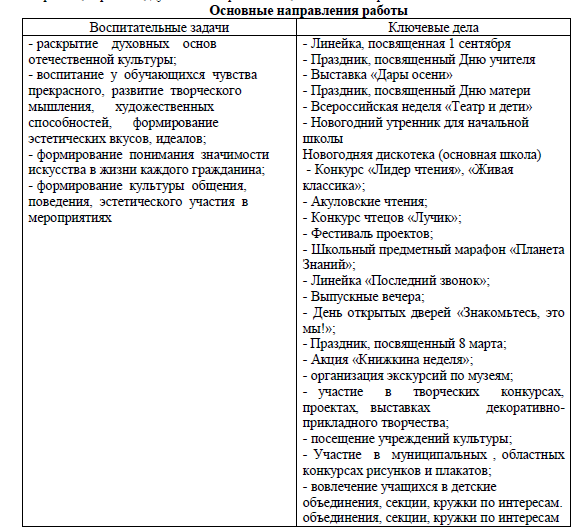 Совместная педагогическая деятельность семьи и школы:участие в коллективно-творческих делах;совместные проекты;привлечение родителей к подготовке и проведению праздников, мероприятий;организация и проведение семейных встреч,конкурсов и викторин;организация экскурсий по историческим местам города Ирбита, Свердловской области;совместные посещения с родителями театров, музеев;участие родителей в конкурсах, акциях, проводимых в школе;участие в художественном оформлении классов, школы к праздникам, мероприятиям.Планируемые результаты:умения видеть красоту в окружающем мире;умения видеть красоту в поведении, поступках людей;знания об эстетических и художественных ценностях отечественной культуры;опыт эмоционального постижения народного творчества, этнокультурных традиций, фольклора народов России;опыт эстетических переживаний, наблюдений эстетических объектов в природе и социуме, эстетического отношения к окружающему миру и самому себе;опыт самореализации в различных видах творческой деятельности, формирование потребности и умения выражать себя в доступных видах творчества;мотивация к реализации эстетических ценностей в пространстве образовательного учреждения и семьи.Все направления дополняют друг друга и обеспечивают развитие личности на основе отечественных духовных, нравственных и культурных традиций.2.3.7. Формы индивидуальной и групповой организации профессиональной ориентации обучающихсяФормами индивидуальной и групповой организации профессиональной ориентации обучающихся являются: «Ярмарка профессий», «День открытых дверей», участие в городском проекте «Единая промышленная карта», экскурсии, предметные недели, олимпиады, учебный курс «Основы выбора профессии».«Ярмарка профессий» как форма организации профессиональной ориентацииобучающихся предполагает публичную презентацию различных профессиональных занятий с целью актуализировать, расширить, уточнить, закрепить у школьников представления о профессиях в игровой форме, имитирующей ярмарочное гуляние. Общая методическая схема предусматривает оборудование на базе профессиональных образовательных организаций «торговых палаток», на которых разворачиваются презентации о разных профессиях и способах их получения, участники имеют возможность свободного передвижения по территории «ярмарки» от площадки к площадке в произвольном порядке. В «Ярмарке профессий» могут принимать участие не только обучающиеся, но и их родители, специально приглашенные квалифицированные широко известные признанные специалисты.Дни открытых дверей в качестве формы организации профессиональной ориентацииобучающихся наиболее часто проводятся на базе профессиональных образовательных организациях где происходит презентация образовательных программ, реализуемых образовательной организацией, в ходе такого рода мероприятий пропагандируется обучение в отдельных организациях, реализующих основные профессиональные образовательные программы, а также различные варианты профессионального образования, которые осуществляются в этом образовательной организации.Экскурсия как форма организации профессиональной ориентации обучающихсяпредставляет собой путешествие с познавательной целью, в ходе которого экскурсанту предъявляются (в том числе специально подготовленным профессионалом – экскурсоводом) объекты и материалы, освещающие те или иные виды профессиональной деятельности. Профориентационные экскурсии организуются на предприятия (посещение производства, музея), в музеи или на тематические экспозиции, в организации профессионального образования. Опираясь на возможности современных электронных устройств, используем такую форму как виртуальная экскурсия по производствам, образовательным организациям.Учебный курс «Основы выбора профессий» напрвлен на формирование готовности кпрофессиональному самоопределению и реализуется по модулям. В первом модуле «Человекв мире профессий» учащиеся знакомятся с требованиями профессий к индивидуальным характеристикам человека. Второй модуль «Мир профессий» знакомит учащихся с разнообразием профессий, востребованных в современном обществе, регионе и своей местности. Третий модуль «Куда пойти учиться» ориентирует учащихся в выборе учебного заведения для продолжения образования. Активная позиция ученика в осуществлении принятия решения о выборе профессии формируется при изучении четвёртого модуля«Профессиональное самоопределение», которая реализуется через – экскурсии на предприятия города, профессиональные учебные заведения, беседы с приглашением специалистов. В ходе реализации курса «Основы выбора профессии» учащиеся не только определяются в мире профессий, но и совершенствуют умение работать с различными источниками информации.Предметная неделя в качестве формы организации профессиональной ориентацииобучающихся включает набор разнообразных мероприятий, организуемых в течение календарной недели, содержательно предметная неделя связана с каким-либо предметом или предметной областью («Неделя математики», «Неделя биологии», «Неделя истории»). Предметная неделя может состоять из презентаций проектов и публичных отчетов об их реализации, конкурсов знатоков по предмету/предметам, встреч с интересными людьми, избравшими профессию, близкую к этой предметной сфере.Олимпиады по предметам (предметным областям) в качестве формы организациипрофессиональной ориентации обучающихся предусматривают участие наиболее подготовленных или способных в данной сфере, олимпиады по предмету (предметным областям) стимулируют познавательный интерес.2.3.8. Этапы организации работы в системе социального воспитания в рамках образовательной организации, совместной деятельности образовательной организации с предприятиями, общественными организациями, в том числе с организациямидополнительного образованияДостижение	результатов	социализации	обучающихся	в	совместной	деятельностиобразовательной организации с различными социальными субъектами, с одной стороны, обеспечивается организацией взаимодействия школы с предприятиями, общественными организациями, организациями дополнительного образования и т. д., а с другой – вовлечением школьника в социальную деятельность.Организация взаимодействия МБОУ «Кочелаевская СОШ» с предприятиями, общественными объединениями, организациями дополнительного образования, иными социальными субъектами может быть представлена как последовательная реализация следующих этапов:Организационно-административный этап (ведущий субъект — администрация школы) включает:- создание среды школы, поддерживающей созидательный социальный опыт обучающихся, формирующей конструктивные ожидания и позитивные образцы поведения;формирование уклада и традиций школы, ориентированных на создание системы общественных отношений обучающихся, учителей и родителей в духе гражданско-- патриотических ценностей, партнёрства и сотрудничества, приоритетов развития общества и государства;развитие форм социального партнёрства с общественными институтами и организациями для расширения поля социального взаимодействия обучающихся;адаптацию процессов стихийной социальной деятельности обучающихся средствами целенаправленной деятельности по программе социализации;координацию деятельности агентов социализации обучающихся — сверстников, учителей, родителей, сотрудников школы, представителей общественных и иных организаций для решения задач социализации;создание условий для организованной деятельности школьных социальных групп;создание возможности для влияния обучающихся на изменения школьной среды, форм, целей и стиля социального взаимодействия школьного социума;поддержание субъектного характера социализации обучающегося, развития его самостоятельности и инициативности в социальной деятельности.Организационно-педагогический этап (ведущий субъект — педагогический коллектив школы) включает:обеспечение целенаправленности, системности и непрерывности процесса социализации обучающихся;обеспечение разнообразия форм педагогической поддержки социальной деятельности, создающей условия для личностного роста обучающихся, продуктивного изменения поведения;создание в процессе взаимодействия с обучающимися условий для социальной деятельности личности с использованием знаний возрастной физиологии и социологии, социальной и педагогической психологии;создание условий для социальной деятельности обучающихся в процессе обучения и воспитания;обеспечение возможности социализации обучающихся в направлениях адаптации к новым социальным условиям, интеграции в новые виды социальных отношений, самоактуализации социальной деятельности;определение динамики выполняемых обучающимися социальных ролей для оценивания эффективности их вхождения в систему общественных отношений;использование социальной деятельности как ведущего фактора формирования личности обучающегося;использование роли коллектива в формировании идейно-нравственной ориентации личности обучающегося, его социальной и гражданской позиции;стимулирование сознательных социальных инициатив и деятельности обучающихся с опорой на мотив деятельности (желание, осознание необходимости, интерес и др.).Этап социализации обучающихся включает:формирование активной гражданской позиции и ответственного поведения в процессе учебной, внеучебной, внешкольной, общественно значимой деятельности обучающихся;усвоение социального опыта, основных социальных ролей, соответствующих возрасту обучающихся в части освоения норм и правил общественного поведения;формирование у обучающегося собственного конструктивного стиля общественного поведения в ходе педагогически организованного взаимодействия с социальным окружением;достижение уровня физического, социального и духовного развития, адекватного своему возрасту;умение решать социально-культурные задачи (познавательные, морально-нравственные, ценностно-смысловые), специфичные для возраста, обучающегося;поддержание разнообразных видов и типов отношений в основных сферах своей жизнедеятельности: общение, учёба, игра, спорт, творчество, увлечения (хобби);активное участие в изменении школьной среды и в изменении доступных сфер жизни окружающего социума;- регулярное переосмысление внешних взаимодействий и взаимоотношений с различными людьми в системе общественных отношений, в том числе с использованием дневников самонаблюдения и электронных дневников в Интернет;осознание мотивов своей социальной деятельности;развитие способности к добровольному выполнению обязательств, как личных, так и основанных на требованиях коллектива; формирование моральных чувств, необходимых привычек поведения, волевых качеств;владение формами и методами самовоспитания: самокритика, самовнушение, самообязательство, самопереключение, эмоционально-мысленный перенос в положение другого человека.Социальные партнёры школы в области воспитания: учреждения культуры, сДШИ, Детско-юношеская спортивная школа,  ЦРК им.Ф.В.Сычкова ГКУ Центр занятости населения 2.3.9.Основные формы организации педагогической поддержки социализацииобучающихся по каждому из направлений с учетом урочной и внеурочной деятельности,также формы участия специалистов и социальных партнеров по направлениям социального воспитанияПедагогическая поддержка социализации осуществляется в процессе обучения, создания дополнительных пространств самореализации обучающихся с учётом урочной и внеурочной деятельности, а также форм участия специалистов и социальных партнёров понаправлениям социального воспитания, методического обеспечения социальной деятельности и формирования социальной среды школы. Основными формами педагогической поддержки социализации являются ролевые игры, социализация обучающихся в ходе познавательной деятельности, социализация обучающихся средствами общественной и трудовой деятельности.Ролевые игрыСтруктура ролевой игры только намечается и остаётся открытой до завершения работы. Участники принимают на себя определённые роли, обусловленные характером и описанием проекта. Это могут быть литературные персонажи или выдуманные герои. Игроки могут достаточно свободно импровизировать в рамках правил и выбранных персонажей, определяя направление и исход игры. По сути, сам процесс игры представляет собой моделирование группой обучающихся той или иной ситуации, реальной или вымышленной, имеющей место в историческом прошлом, настоящем или будущем.Для организации и проведения ролевых игр различных видов (на развитие компетенций, моделирующих, социо-драматических, идентификационных, социометрических и др.) могут быть привлечены родители, представители различных профессий, социальных групп, общественных организаций и другие значимые взрослые.Педагогическая поддержка социализации обучающихся в ходе познавательной деятельностиПознавательная деятельность обучающихся, организуемая в рамках системно-деятельностного подхода, предполагает в качестве основных форм учебного сотрудничества сотрудничество со сверстниками и с учителем. Социальный эффект такого сотрудничества рассматривается как последовательное движение обучающегося от освоения новых коммуникативных навыков до освоения новых социальных ролей. Методы педагогической поддержки социальной деятельности в рамках познавательнойдеятельности направлены на поддержку различных форм сотрудничества и взаимодействия в ходе освоения учебного материала.Педагогическая поддержка социализации обучающихся средствами общественной деятельностиСоциальные инициативы в сфере общественного самоуправления позволяют формировать у обучающихся социальные навыки и компетентности, помогающие им лучшеосваивать сферу общественных отношений. Социально значимая общественная деятельность связана с развитием гражданского сознания человека, патриотических чувств и понимания своего общественного долга. Направленность таких социальных инициатив определяет самосознание подростка как гражданина и участника общественных процессов.Спектр социальных функций, обучающихся в рамках системы школьного самоуправления очень широк. В рамках этого вида деятельности, обучающиеся имеют возможность:участвовать в принятии решений Совета школы;решать вопросы, связанные с самообслуживанием, поддержанием порядка, дисциплины, дежурства и работы в школе;контролировать выполнение обучающимися основных прав и обязанностей;защищать права обучающихся на всех уровнях управления школой.Деятельность общественных организаций и органов ученического самоуправления в школе создаёт условия для реализации обучающимися собственных социальных инициатив, а также:- придания общественного характера системе управления образовательным процессом;- создания общешкольного уклада, комфортного для учеников и педагогов, способствующего активной общественной жизни школы.Важным условием педагогической поддержки социализации обучающихся является их включение в общественно значимые дела, социальные и культурные практики. Организация и проведение таких практик могут осуществляться педагогами совместно с родителями обучающихся, квалифицированными представителями общественных и традиционных религиозных организаций, учреждений культурыПедагогическая поддержка социализации обучающихся средствами трудовой деятельностиТрудовая деятельность как социальный фактор первоначально развивает у обучающихся способности преодолевать трудности в реализации своих потребностей. Но её главная цель — превратить саму трудовую деятельность в осознанную потребность. По мере социокультурного развития обучающихся труд всё шире используется для самореализации, созидания, творческого и профессионального роста. При этом сам характер труда, обучающегося должен отражать тенденции индивидуализации форм трудовой деятельности, использование коммуникаций, ориентацию на общественную значимость труда и востребованность его результатов. Уникальность, авторский характер, деятельность для других должны стать основными признаками различных форм трудовой деятельности какформы социализации личности. Добровольность и безвозмездность труда, элементы волонтёрства и доброхотничества позволяют соблюсти баланс между конкурентно-ориентированной моделью социализации будущего выпускника и его социальными императивами гражданина.Социализация обучающихся средствами трудовой деятельности должна быть направлена на формирование у них отношения к труду как важнейшему жизненному приоритету. В рамках такой социализации организация различных видов трудовой деятельности обучающихся (трудовая деятельность, связанная с учебными занятиями, ручнойтруд, занятия в учебных мастерских, общественно-полезная работа, участие в субботниках по благоустройству территории школы, города и др.) может предусматривать привлечение для проведения отдельных мероприятий представителей различных профессий, прежде всего из числа родителей обучающихся.Формы участия специалистов и социальных партнеров по направлениям социального воспитанияВажнейшим партнером МБОУ «Кочелаевская СОШ» в реализации цели и задач воспитания и социализации являются родители обучающегося (законные представители), которые одновременно выступают в многообразии позиций и социальных ролей:- как источник родительского запроса к школе на физическое, социально-психологическое благополучие ребенка, эксперт результатов деятельности образовательной организации;- как обладатель и распорядитель ресурсов для воспитания и социализации;- непосредственный воспитатель (в рамках школьного и семейного воспитания).Условиями результативности работы с родителями обучающихся (законными представителями) является понимание педагогическими работниками и учет ими при проектировании и конструировании взаимодействия следующих аспектов:- ориентация на «партисипативность» (вовлечение родителей в управление образовательным процессом, решение проблем, участие в решении и анализе проблем, принятии решений и даже их реализации в той или иной форме, возникающих в жизни образовательной организации;- недопустимость директивного навязывания родителям обучающихся взглядов, оценок, помощи в воспитании их детей (без вербализированного запроса со стороны родителей), использование педагогами по отношению к родителям методов требования и убеждения как исключительно крайняя мера;- наличие границ сотрудничества педагогов с родителями и вероятность конфликта интересов семьи и школы, умеренность ожиданий активности и заинтересованности родителей обучающегося в разрешении тех или иных противоречий, возникающих в процессе образования их ребенка, неэффективность тактики просто информирования педагогом родителей о недостатках в обучении или поведении их ребенка,- безальтернативность переговоров как метода взаимодействия педагогов с родителями, восприятие переговоров как необходимой и регулярной ситуации взаимодействия.Развитие педагогической компетентности родителей (законных представителей) в целях содействия социализации обучающихся в семье предусматривает содействие в формулировке родительского запроса образовательной организации, в определении родителями объема собственных ресурсов, которые они готовы передавать и использовать в реализации цели и задач воспитания и социализации. В качестве социальных партнеров по направлениям социального воспитания привлекаются педагогические работники иных образовательных организаций, выпускники, представители общественности, органов управления, бизнес сообщества.2.3.10. Модели организации работы по формированию экологическицелесообразного, здорового и безопасного образа жизниМодель обеспечения рациональной организации учебно-воспитательного процесса и образовательной среды предусматривает:- объединение педагогического коллектива в вопросе рациональной организации учебно-воспитательного процесса и образовательной среды,освоение педагогами образовательной организации совокупности соответствующих представлений,экспертизу и взаимную экспертизу рациональности организации учебно-воспитательного процесса и образовательной среды,проведение исследований состояния учебно-воспитательного процесса и образовательной среды.- обеспечении рациональной организации учебно-воспитательного процесса и образовательной среды отдельного ученического класса организаторскую роль играет классный руководитель.Сферами рационализации учебно-воспитательного процесса являются:- организация занятий (уроков);- обеспечение использования различных каналов восприятия информации;- учет зоны работоспособности обучающихся;- распределение интенсивности умственной деятельности;- использование здоровьесберегающих технологий.Модель организации физкультурно-спортивной и оздоровительной работы предполагает:- формирование групп школьников на основе их интересов в сфере физической культуры и спорта (спортивные кружки и секции),- организацию тренировок в кружках и секциях,- проведение регулярных оздоровительных процедур и периодических акций,- подготовку и проведение спортивных соревнований.Массовые физкультурно-спортивные мероприятия оказывают влияние не только на непосредственных участников, но и на зрителей и болельщиков за счет зрелища, вследствие возникновения чувства соучастия и сопричастности, гордости за высокие достижения, смелые и решительные действия спортсменов.Формами физкультурно-спортивной и оздоровительной работы являются:- спартакиада,- спортивная эстафета,- спортивный праздник,- соревнования,- конкурсыМодель профилактической работы предусматривает:- определение «зон риска» (выявление обучающихся, вызывающих наибольшее опасение; выявление источников опасений – групп и лиц, объектов и т. д.),- разработку и реализацию комплекса адресных мер,- использование возможности профильных организаций – медицинских, правоохранительных, социальных.Профилактика чаще всего связана с проблемами в обучении и отклонениями в поведении обучающихся, а также с проблемами детского дорожно-транспортного травматизма. В ученическом классе профилактическую работу организует классный руководитель.Модель просветительской и методической работы с участниками образовательногопроцесса является:- внешней (предполагает привлечение возможностей других учреждений и организаций – спортивные клубы, лечебные учреждения, стадионы, библиотеки и т. д.);- внутренней (получение информации организуется в общеобразовательной школе, в том числе одна группа обучающихся выступает источником информации для другого коллектива, других групп – коллективов);- программной (системной, органически вписанной в образовательный процесс, служит раскрытию ценностных аспектов здорового и безопасного образа жизни, обеспечивает межпредметные связи);- стихийной (осуществляется ситуативно, как ответ на возникающие в жизни школы, ученического сообщества проблемные ситуации, вопросы, затруднения, несовпадение мнений и т. д.; может быть оформлена как некоторое событие, выходящее из ряда традиционных занятий и совместных дел, или организована как естественное разрешение проблемной ситуации).Просвещение осуществляется через уроки, лекции, беседы, диспуты, выступления в средствах массовой информации, экскурсионные программы, библиотечные и концертныеабонементы, передвижные выставки. В просветительской работе целесообразно использовать информационные ресурсы сети Интернет.Формирование культуры здорового и безопасного образа жизни обучающихся -психологического здоровья	как	одного	из	ценностных	составляющих,способствующихпознавательному и эмоциональному развитию ребёнка, достижению планируемых результатов освоения основной образовательной программы основного общего образования.2.3.11.Описание деятельности Школы,в области непрерывного экологическогоздоровьесберегающего образования обучающихсяЭкологическая здоровьесберегающая деятельность образовательного учреждения на уровне основного общего образования может быть представлена в виде пяти взаимосвязанных блоков:- создание экологически безопасной здоровьесберагающей инфраструктуры;- рациональная организация учебной и внеучебной деятельности обучающихся;- эффективная организации физкультурно-оздоровительной работы;- реализация модульных образовательных программ и просветительской работы с родителями (законными представителями) и должна способствовать формированию у обучающихся экологической культуры, ценностного отношения к жизни во всех её проявлениях, здоровью, качеству окружающей среды, умений вести здоровый и безопасный образ жизни.Экологически безопасная здоровьесберегающая инфраструктура школы включает:- соответствие состояния и содержания здания и помещений школы санитарным и гигиеническим нормам, нормам пожарной безопасности, требованиям охраны здоровья и охраны труда обучающихся и работников образования;- наличие и необходимое оснащение помещений для питания обучающихся, а также для хранения и приготовления пищи;- организация качественного горячего питания обучающихся, в том числе горячих завтраков;- оснащённость кабинетов, физкультурного зала, спортплощадок необходимым игровым и спортивным оборудованием и инвентарём;- наличие помещений для медицинского персонала;- наличие необходимого (в расчёте на количество обучающихся) и квалифицированного состава специалистов, обеспечивающих работу с обучающимися (логопед, педагог-психолог, дефектолог, социальный педагог, учителя физической культуры, медицинский работник);- наличие пришкольной площадки, кабинета для экологического образования.Ответственность за реализацию этого блока и контроль возлагаются на администрацию школы.Рациональная организация учебной и внеучебной деятельности обучающихсянаправлена на повышение эффективности учебного процесса, предупреждение чрезмерного функционального напряжения и утомления, создание условий для снятия перегрузки, чередования труда и отдыха обучающихся и включает:соблюдение гигиенических норм и требований к организации и объёму учебной и внеучебной нагрузки (выполнение домашних заданий, занятия в кружках и спортивных секциях) обучающихся на всех этапах обучения;использование методов и методик обучения, адекватных возрастным возможностям и особенностям обучающихся (использование методик, прошедших апробацию);обучение обучающихся вариантам рациональных способов и приёмов работы с учебной информацией и организации учебного труда;введение любых инноваций в учебный процесс только под контролем специалистов. Строгое соблюдение всех требований к использованию технических средств обучения, в том числе компьютеров и аудиовизуальных средств;индивидуализацию обучения (учёт индивидуальных особенностей развития: темпа развития и темпа деятельности), работу по индивидуальным программам основного общего образования; рациональную и соответствующую требованиям организацию уроков физической культуры и занятий активно-двигательного характера в основной школе.Эффективность реализации этого блока зависит от администрации школы и деятельности каждого педагога.Эффективная организация физкультурно-оздоровительной работы, направлена наобеспечение рациональной организации двигательного режима, нормального физического развития и двигательной подготовленности обучающихся всех возрастов, повышение адаптивных возможностей организма, сохранение и укрепление здоровья обучающихся и формирование культуры здоровья и включает:- полноценную и эффективную работу с обучающимися с ограниченными возможностями здоровья, инвалидами, а также с обучающимися всех групп здоровья (на уроках физкультуры, в секциях и т. п.);- рациональную и соответствующую возрастным и индивидуальным особенностям развития обучающихся организацию уроков физической культуры и занятий активно-двигательного характера;-организацию часа активных движений (динамической паузы) между 3-м и 4-м уроками в основной школе;-организацию динамических перемен, физкультминуток на уроках, способствующих эмоциональной разгрузке и повышению двигательной активности;- организацию работы спортивных секций, туристических, экологических кружков, слётов, лагерей и создание условий для их эффективного функционирования;- регулярное проведение спортивно-оздоровительных, туристических мероприятий (дней спорта, соревнований, олимпиад, походов и т. п.).Реализация этого блока зависит от администрации образовательного учреждения, учителей физической культуры, а также всех педагогов.Реализация модульных образовательных программ предусматривает:- внедрение в систему работы образовательного учреждения программ, направленных на формирование экологической грамотности, экологической культуры, культуры здорового и безопасного образа жизни в качестве отдельных образовательных модулей или компонентов, включённых в учебный процесс;- проведение дней экологической культуры и здоровья, конкурсов, праздников и т. п.;Программа предусматривают разные формы организации занятий:- интеграцию в базовые образовательные дисциплины;- проведение часов здоровья и экологической безопасности;- факультативные занятия;- проведение классных часов;- занятия в кружках;- проведение досуговых мероприятий: конкурсов, праздников, викторин, экскурсий и т. п.;организацию дней экологической культуры и здоровья.Первый комплекс занятий формирует у обучающихся:способность составлять рациональный режим дня и отдыха;следовать рациональному режиму дня и отдыха на основе знаний о динамике работоспособности, утомляемости, напряженности разных видов деятельности;выбирать оптимальный режим дня с учетом учебных и внеучебных нагрузок;умение планировать и рационально распределять учебные нагрузки и отдых в период подготовки к экзаменам;знание и умение эффективно использовать индивидуальные особенности работоспособности;знание основ профилактики переутомления и перенапряжения.Второй комплекс мероприятий формирует у обучающихся:- представление о необходимой и достаточной двигательной активности, элементах и правилах закаливания, выбор соответствующих возрасту физических нагрузок и их видов;- представление о рисках для здоровья неадекватных нагрузок и использования биостимуляторов;- потребность в двигательной активности и ежедневных занятиях физической культурой;- умение осознанно выбирать индивидуальные программы двигательной активности, включающие малые виды физкультуры (зарядка) и регулярные занятия спортом.Для реализации этого комплекса необходима интеграция с курсом физической культуры. Третий комплекс мероприятий формирует у обучающихся:- навыки оценки собственного функционального состояния (напряжения, утомления, переутомления) по субъективным показателям (пульс, дыхание, состояние кожных покровов) с учетом собственных индивидуальных особенностей;-навыки работы в условиях стрессовых ситуаций;-владение элементами саморегуляции для снятия эмоционального и физического напряжения;- навыки самоконтроля за собственным состоянием, чувствами в стрессовых ситуациях;-представления о влиянии позитивных и негативных эмоций на здоровье, факторах, их вызывающих, и условиях снижения риска негативных влияний;-навыки эмоциональной разгрузки и их использование в повседневной жизни;- навыки управления своим эмоциональным состоянием и поведением.В результате реализации данного комплекса, обучающиеся получают представления о возможностях управления своим физическим и психологическим состоянием без использования медикаментозных и тонизирующих средств.Четвертый комплекс мероприятий формирует у обучающихся:- представление о рациональном питании как важной составляющей части здорового образа жизни;- знания о правилах питания, направленных на сохранение и укрепление здоровья;- готовность соблюдать правила рационального питания;- знание правил этикета, связанных с питанием, осознание того, что навыки этикета являются неотъемлемой частью общей культуры личности;- представление о социокультурных аспектах питания, его связи с культурой и историей народа;- интерес к народным традициям, связанным с питанием и здоровьем, расширение знаний об истории и традициях своего народа;- чувство уважения к культуре своего народа, культуре и традициям других народов.В результате реализации данного модуля обучающиеся должны быть способны самостоятельно оценивать и контролировать свой рацион питания с точки зрения его адекватности и соответствия образу жизни (учебной и внеучебной нагрузке).Пятый комплекс мероприятий обеспечивает профилактику разного рода зависимостей:- развитие представлений подростков о ценности здоровья, важности и необходимости бережного отношения к нему;- расширение знаний, обучающихся о правилах здорового образа жизни, воспитание готовности соблюдать эти правила;- формирование адекватной самооценки, развитие навыков регуляции своего поведения, эмоционального состояния;- формирование умений оценивать ситуацию и противостоять негативному давлению со стороны окружающих;- формирование представлений о наркотизации как поведении, опасном для здоровья, о неизбежных негативных последствиях наркотизации для творческих, интеллектуальных способностей человека, возможности самореализации, достижения социального успеха;- вовлечение подростков в социально значимую деятельность, позволяющую им реализовать потребность в признании окружающих, проявить свои лучшие качества и способности;- ознакомление подростков с разнообразными формами проведения досуга;формирование умений рационально проводить свободное время (время отдыха) на основе анализа своего режима;развитие способности контролировать время, проведенное за компьютером.Просветительская работа с родителями (законными представителями) включает:- лекции, семинары, консультации, курсы по различным вопросам роста и развития ребёнка, его здоровья, факторов, положительно и отрицательно влияющих на здоровье детей, и т. п., экологическое просвещение родителей;- организацию совместной работы педагогов и родителей (законных представителей) по проведению классных часов, праздников, экскурсий, спортивных соревнований, дней экологической культуры и здоровья, занятий по профилактике вредных привычек и т. п.2.3.12. Система поощрения социальной успешности и проявлений активной жизненной позиции обучающихсяСистема поощрения социальной успешности и проявлений активной жизненной позиции обучающихся призвана реализовывать стратегическую задачу (формирование у школьников активной жизненной позиции) и тактическую задачу (обеспечить вовлечение и активное участие обучающегося в совместной деятельности, организуемой в воспитательных целях).Система поощрения социальной успешности и проявлений активной жизненной позиции обучающихся в МБОУ «Кочелаевская СОШ» строится на следующих принципах:- единства требований и равенства условий применения поощрений, для всех обучающихся(наличие положения о награждениях, неукоснительное следование порядку, зафиксированному в этом документе, соблюдение справедливости при выдвижении кандидатур);- публичность поощрения (информирование всех обучающихся о награждении, проведениепроцедуры награждения в присутствии значительного числа школьников);- сочетание индивидуального и коллективного поощрения (использование ииндивидуальных наград, и коллективных дает возможность стимулировать активность групп обучающихся, преодолевать межличностные противоречия между школьниками, получившими награду и не получившими ее);- регулирование частоты награждений (недопущение избыточности в поощрениях –недостаточно длительные периоды ожидания и чрезмерно большие группы поощряемых);- дифференцированность поощрений (наличие уровней и типов наград позволяет продлитьстимулирующее действие системы поощрения).- стимулирования эффективности и качества деятельности;- взаимосвязи системы морального и материального поощрения.Учащиеся поощряются за:успехи в учебе, спорте, труде, общественной жизни;победы в предметных олимпиадах, спорте, учебных и воспитательных конкурсах, спортивных соревнованиях;большую общественную работу;постоянное добровольноеучастие в общественно полезном труде.В школе применяются следующие виды поощрений:объявление благодарности;награждение школьными, муниципальными, областными почетными грамотами, дипломами;награждение Похвальной грамотой «За особые успехи в изучении отдельных предметов»;награждение Похвальным листом «За отличные успехи в учении»;направление благодарственного письма родителям;помещение фотографии обучающегося на школьную доску почёта «Наши успехи».Поощрения в форме благодарностей могут выноситься учителями – предметниками и классными руководителями. Это доводится до сведения классного коллектива, в котором обучается школьник.Все другие виды поощрений производятся директором школы. При этом представлениепоощрению за общественно-полезный труд и общественную работу должно обсуждаться на собрании классного коллектива и учитывать мнение учащихся класса.Известия о применении мер поощрений получают самую широкую огласку: доводятся до сведения классных коллективов; объявляются на общешкольных линейках. Они также объявляются на классных и общешкольных родительских собраниях.2.3.13. Критерии, показатели эффективности деятельности образовательной организации в части духовно-нравственного развития, воспитания и социализации обучающихся2.3.14. Методика и инструментарий мониторинга духовно-нравственногоразвития, воспитания и социализации обучающихсяМониторинг представляет собой систему диагностических исследований, направленных на комплексную оценку результатов эффективности реализации программы воспитания и социализации обучающихся.В качестве основных показателей и объектов исследования эффективности реализации образовательным учреждением Программы воспитания и социализации обучающихся выступают:особенности развития личностной, социальной, экологической, трудовой (профессиональной) и здоровьесберегающей культуры обучающихся;социально-педагогическая среда, общая психологическая атмосфера и нравственный уклад школьной жизни в образовательном учреждении;особенности детско-родительских отношений и степень включенности родителей (законных представителей) в образовательный процесс.Основные принципы организации мониторинга эффективности реализациипрограммы воспитания и социализации обучающихся:- принцип системности предполагает изучение планируемых резулитатов развитияобучающихся в качестве составных (системных) элементов общего процесса воспитания и социализации;- принцип личностно-социально-деятельностного одхода ориентирует исследованиеэффективности ятельности образовательной организации на изучение процесса воспитания и социализации обучающихся в единстве основных социальных факторов их развития– социальной среды, воспитания, деятельности личности, ее внутренней активности;- принцип объективности предполагает формализованность оценки (независимостьисследования и интерпретации данных) и предусматривает необходимость принимать все меры для исключения пристрастий, личных взглядов, предубеждений, корпоративной солидарности и недостаточной профессиональной компетентности специалистов в процессе исследования;- принцип детерминизма (причинной обусловленности) указывает на обусловленность, взаимодействие и влияние различных социальных, педагогических и психологических факторов на воспитание и социализацию обучающихся;- принцип признания безусловного уважения прав –предполагает отказ от прямыхнегативных оценок и личностных характеристик обучающихся.Методологический инструментарий мониторинга воспитания и социализацииобучающихся предусматривает использование следующих методов:- тестирование (метод тестов) –исследовательский метод, позволяющий выявить степеньсоответствия планируемых и реально достигаемых результатов воспитания и социализации путем анализа результатов и способов выполнения обучающимися ряда специально разработанных заданий.- опрос –получение информации,заключенной в словесных сообщениях обучающихся.Дляоценки эффективности деятельности по воспитанию и социализации обучающихся используются следующие виды опроса: -анкетирование – эмпирический социально-психологический метод получения информации на основании ответов обучающихся на специально подготовленные вопросы; -интервью – вербально-коммуникативный метод, предполагающий проведение разговора между исследователем и обучающимся по заранее разработанному плану, составленному в соответствии с задачами исследования процесса воспитания и социализации обучающихся. В ходе интервью исследователь не высказывает своего мнения и открыто не демонстрирует своей личной оценки ответов, обучающихся или задаваемых вопросов, что создает благоприятную атмосферу общения и условия для получения более достоверных результатов;- беседа –специфический метод исследования,заключающийся в проведении тематическинаправленного диалога между исследователем и обучающимися с целью получения сведений об особенностях процесса воспитания и социализации обучающихся.Психолого-педагогическое наблюдение -описательный психолого-педагогическийметод исследования, заключающийся в целенаправленном восприятии и фиксации особенностей, закономерностей развития и воспитания обучающихся.В рамках мониторинга предусматривается использование следующих видовнаблюдения:- включенное наблюдение –наблюдатель находится в реальных деловых или неформальныхотношениях с обучающимися, за которыми он наблюдаеть и которых он оценивает;- узкоспециальное наблюдение -направлено на фиксирование строго определенныхпараметров (психолого-педагогических явлений) воспитания и социализации обучающихся.Особо следует выделить психолого-педагогический эксперимент как основной метод исследования воспитания и социализации обучающихся.В рамках мониторинга психолого-педагогическое исследование предусматривает практику комплекса различных самостоятельных эмпирических методов исследования, направленных на оценку эффективности работы образовательного учреждения по воспитанию и социализации обучающихся.В рамках психолого-педагогического исследования следует выделить три этапа.Этап 1. Контрольный этап исследования (диагностический срез) ориентирован на сборданных социального и психолого-педагогического исследований до реализации образовательной организацией Программы воспитания и социализации обучающихся.Этап 2. Формирующий этап исследования предполагает реализацию образовательнойорганизацией основных направлений программы воспитания и социализации обучающихся. Этап 3. Интерпретационный этап исследования ориентирован на сбор данных социального ипсихолого-педагогического исследований после реализации программы воспитания и социализации обучающихся.Заключительный этап предполагает исследование динамики воспитания и социализацииобучающихся.Для изучения динамики процесса воспитания и социализации обучающихся и эффективности реализуемой школой программы результаты исследования, полученные в рамках контрольного этапа эксперимента (до апробирования основных направлений воспитательной программы), изучаются в сравнении с экспериментальными данными интерпретационного этапа исследования (после апробирования основных направлений воспитательной программы). Таким образом, при описании динамики процесса воспитания и социализации подростков используются результаты контрольного и интерпретационного этапов исследования.Критерием эффективности реализации воспитательной и образовательной программы является динамика основных показателей воспитания исоциализации обучающихся:- динамика развития личностной, социальной, экологической, трудовой (профессиональной) и здоровьесберегающей культуры обучающихся.- динамика (характер изменений) социальной, психолого-педагогической и нравственной атмосферы в образовательной организации.- динамика детско-родительских отношений и степени включенности родителей (законных представителей) в образовательный и воспитательный процесс.Положительная динамика (тенденция повышения уровня нравственного развития обучающихся) – увеличение значений выделенных показателей воспитания и социализации обучающихся на интерпретационном этапе по сравнению с результатами контрольного этапа исследования (диагностический).Инертность положительной динамики подразумевает отсутствие характеристик положительной динамики и возможное увеличение отрицательных значений показателей воспитания и социализации обучающихся на интерпретационном этапе по сравнению с результатами контрольного этапа исследования (диагностический);Устойчивость (стабильность) исследуемых показателей духовно-нравственного развития, воспитания и социализации, обучающихся на интерпретационном и контрольном этапах исследования. При условии соответствия содержания сформировавшихся смысловых систем у подростков, в педагогическом коллективе и детско-родительских отношениях общепринятым моральным нормам устойчивость исследуемых показателей может являться одной из характеристик положительной динамики процесса воспитания и социализации обучающихся.Следует обратить внимание на о, что несоответствие одержания, методов воспитания и социализации обучаюшихся возрастным особенностям развития личности, формальное отношение со стороны преподавателей и неблагоприятный психологический климат в учебном учреждении могут стать причиной инертности положительной динамики и появления тенденций отрицательной динамики процесса воспитания и социализации обучающихся.2.3.15.Планируемые результаты духовно-нравственного развития, воспитания исоциализации обучающихся, формирования экологической культуры, культуры здорового и безопасного образа жизни обучающихся.Воспитание гражданственности, патриотизма, уважения к правам, свободам и обязанностям человека:- ценностное отношение к России, своему народу, краю, отечественному культурно-историческому наследию, государственной символике, законам Российской Федерации, родным языкам: русскому и языку своего народа, народным традициям, старшему поколению; - знание основных положений Конституции Российской Федерации, символов государства, субъекта Российской Федерации, в котором находится образовательное учреждение, основных прав и обязанностей граждан России; - системные представления о народах России, понимание их общей исторической судьбы, единства народов нашей страны; опыт социальной и межкультурной коммуникации; - представление об институтах гражданского общества, их истории и современном состоянии в России и мире, о возможностях участия граждан в общественном управлении; - первоначальный опыт участия в гражданской жизни; - понимание защиты Отечества как конституционного долга и священной обязанности гражданина, уважительное отношение к Российской армии, к защитникам Родины; - уважительное отношение к органам охраны правопорядказнание национальных героев и важнейших событий истории России; - знание государственных праздников, их истории и значения для общества.Воспитание социальной ответственности и компетентности:позитивное отношение, сознательное принятие роли гражданина;умение дифференцировать, принимать или не принимать информацию, поступающую из социальной среды, СМИ, Интернета исходя из традиционных духовных ценностей и моральных норм;первоначальные навыки практической деятельности в составе различных социокультурных групп конструктивной общественной направленности;сознательное понимание своей принадлежности к социальным общностям (семья, классный и школьный коллектив, сообщество городского или сельского поселения, неформальные подростковые общности и др.), определение своего места и роли в этих сообществах;знание о различных общественных и профессиональных организациях, их структуре, целях и характере деятельности;умение вести дискуссию по социальным вопросам, обосновывать свою гражданскую позицию, вести диалог и достигать взаимопонимания;умение самостоятельно разрабатывать, согласовывать со сверстниками, учителями и родителями и выполнять правила поведения в семье, классном и школьном коллективах;умение моделировать простые социальные отношения, прослеживать взаимосвязь прошлых и настоящих социальных событий, прогнозировать развитие социальной ситуации в семье, классном и школьном коллективе, городском поселении;ценностное отношение к мужскому или женскому гендеру (своему социальному полу), знание и принятие правил полоролевого поведения в контексте традиционных моральных норм.Воспитание нравственных чувств, убеждений, этического сознания:ценностное отношение к школе, городу, народу, России, к героическому прошлому инастоящему нашего Отечества; желание продолжать героические традиции многонационального российского народа;чувство дружбы к представителям всех национальностей Российской Федерации;умение сочетать личные и общественные интересы, дорожить своей честью, честью своей семьи, школы; понимание отношений ответственной зависимости людей друг от друга; установление дружеских взаимоотношений в коллективе, основанных на взаимопомощи и взаимной поддержке;- уважение родителей, понимание сыновнего долга как конституционной обязанности, уважительное отношение к старшим, доброжелательное отношение к сверстникам и младшим; - знание традиций своей семьи и школы, бережное отношение к ним;- понимание значения религиозных идеалов в жизни человека и общества, роли традиционных религий в развитии Российского государства, в истории и культуре нашей страны, общие представления о религиозной картине мира; - понимание нравственной сущности правил культуры поведения, общения и речи, умение выполнять их независимо от внешнего контроля, умение преодолевать конфликты в общении; - готовность сознательно выполнять правила для обучающихся, понимание необходимости самодисциплины; - готовность к самоограничению для достижения собственных нравственных идеалов; стремление вырабатывать и осуществлять личную программу самовоспитания; - потребность в выработке волевых черт характера, способность ставить перед собой общественно значимые цели, желание участвовать в их достижении, способность объективно оценивать себя; - умение устанавливать со сверстниками другого пола дружеские, гуманные, искренние отношения, основанные на нравственных нормах; стремление к честности и скромности, красоте и благородству во взаимоотношениях; нравственное представление о дружбе и любви; - понимание и сознательное принятие нравственных норм взаимоотношений в семье; осознание значения семьи для жизни человека, его личностного и социального развитии, продолжения рода; - понимание взаимосвязи физического, нравственного (душевного) и социально-психологического (здоровья семьи и школьного коллектива) здоровья человека, влияния нравственности человека на его жизнь, здоровье, благополучие; - понимание возможного негативного влияния на морально-психологическое состояние человека компьютерных игр, кино, телевизионных передач, рекламы; умение противодействовать разрушительному влиянию информационной среды.Воспитание экологической культуры, культуры здорового и безопасного образа жизни: - ценностное отношение к жизни во всех её проявлениях, качеству окружающей среды, своему здоровью, здоровью родителей, членов своей семьи, педагогов, сверстников; - осознание ценности экологически целесообразного, здорового и безопасного образа жизни, взаимной связи здоровья человека и экологического состояния окружающей его среды, роли экологической культуры в обеспечении личного и общественного здоровья и безопасности;- начальный опыт участия в пропаганде экологически целесообразного поведения, в создании экологически безопасного уклада школьной жизни;- умение придавать экологическую направленность любой деятельности, проекту; демонстрировать экологическое мышление и экологическую грамотность в разных формах деятельности;- знание единства и взаимовлияния различных видов здоровья человека: физического, физиологического, психического, социально-психологического, духовного, репродуктивного, их обусловленности внутренними и внешними факторами; - знание основных социальных моделей, правил экологического поведения, вариантов здорового образа жизни;- знание норм и правил экологической этики, законодательства в области экологии и здоровья; - знание традиций нравственно-этического отношения к природе и здоровью в культуре народов России;- знание глобальной взаимосвязи и взаимозависимости природных и социальных явлений; - умение выделять ценность экологической культуры, экологического качества окружающей среды, здоровья, здорового и безопасного образа жизни как целевой приоритет при организации собственной жизнедеятельности, при взаимодействии с людьми; адекватно использовать знания о позитивных и негативных факторах, влияющихна здоровье человека;умение анализировать изменения в окружающей среде и прогнозировать последствия этих изменений для природы и здоровья человека;умение устанавливать причинно-следственные связи возникновения и развития явлений в экосистемах;умение строить свою деятельность и проекты с учётом создаваемой нагрузки на социоприродное окружение;знания об оздоровительном влиянии экологически чистых природных факторов на человека;формирование личного опыта здоровьесберегающей деятельности;знания о возможном негативном влиянии компьютерных игр, телевидения, рекламы на здоровье человека;резко негативное отношение к курению, употреблению алкогольных напитков, наркотиков и других психоактивных веществ (ПАВ); отрицательное отношение к лицам и организациям, пропагандирующим курение и пьянство, распространяющим наркотики и другие ПАВ;отрицательное отношение к загрязнению окружающей среды, расточительному расходованию природных ресурсов и энергии, способность давать нравственную и правовую оценку действиям, ведущим к возникновению, развитию или решению экологических проблем на различных территориях и акваториях;умение противостоять негативным факторам, способствующим ухудшению здоровья;понимание важности физической культуры и спорта для здоровья человека, его образования, труда и творчества, всестороннего развития личности;знание и выполнение санитарно-гигиенических правил, соблюдение доровьесберегающего режима дня;умение рационально организовать физическую и интеллектуальную деятельность, оптимально сочетать труд и отдых, различные виды активности в целях укрепления физического, духовного и социально-психологического здоровья;проявление интереса к прогулкам на природе, подвижным играм, участию в спортивных соревнованиях, туристическим походам, занятиям в спортивных секциях, военизированным играм;формирование опыта участия в общественно значимых делах по охране природы и заботе о личном здоровье и здоровье окружающих людей;овладение умением сотрудничества (социального партнёрства), связанного с решением местных экологических проблем и здоровьем людей;опыт участия в разработке и реализации учебно-исследовательских комплексных проектов с выявлением в них проблем экологии и здоровья и путей их решения.Воспитание трудолюбия, сознательного, творческого отношения к образованию, труду и жизни, подготовка к сознательному выбору профессии:понимание необходимости научных знаний для развития личности и общества, их роли в жизни, труде, творчестве;понимание нравственных основ образования;начальный опыт применения знаний в труде, общественной жизни, в быту;умение применять знания, умения и навыки для решения проектных и учебно-исследовательских задач;самоопределение в области своих познавательных интересов;умение организовать процесс самообразования, творчески и критически работать с информацией из разных источников;начальный опыт разработки и реализации индивидуальных и коллективных комплексных учебно-исследовательских проектов; умение работать со сверстниками в проектных или учебно-исследовательских группах;понимание важности непрерывного образования и самообразования в течение всей жизни;осознание нравственной природы труда, его роли в жизни человека и общества, в создании материальных, социальных и культурных благ;знание и уважение трудовых традиций своей семьи, трудовых подвигов старших поколений;умение планировать трудовую деятельность, рационально использовать время, информацию и материальные ресурсы, соблюдать порядок на рабочем месте, осуществлять коллективную работу, в том числе при разработке и реализации учебных и учебно-трудовых проектов;начальный опыт участия в общественно значимых делах;навыки трудового творческого сотрудничества со сверстниками, младшими детьми и взрослыми;знания о разных профессиях и их требованиях к здоровью, морально-психологическим качествам, знаниям и умениям человека;сформированность первоначальных профессиональных намерений и интересов;общие представления о трудовом законодательстве.Воспитание ценностного отношения к прекрасному, формирование основ эстетической культуры (эстетическое воспитание):ценностное отношение к прекрасному;понимание искусства как особой формы познания и преобразования мира;способность видеть и ценить прекрасное в природе, быту, труде, спорте и творчестве людей, общественной жизни;опыт эстетических переживаний, наблюдений эстетических объектов в природе и социуме, эстетического отношения к окружающему миру и самому себе;представление об искусстве народов России;опыт эмоционального постижения народного творчества, этнокультурных традиций, фольклора народов России;интерес к занятиям творческого характера, различным видам искусства, художественной самодеятельности;опыт самореализации в различных видах творческой деятельности, умение выражать себя в доступных видах творчества;опыт реализации эстетических ценностей в пространстве школы и семьи.2.3.16. Повышение профессиональной компетентности педагогов по вопросам воспитания и социализации обучающихсяОдно из направлений методической работы в школе – ориентация на формирование профессиональной компетентности педагогических кадров в области моделирования,программирования и реализации процессов воспитания, социализации и духовно-нравственного развития обучающихся на основе использования интерактивных способов в реализации стандартов второго поколения.Цель деятельности: методическое сопровождение деятельности педагогов школы по вопросам развития, воспитания и социализации обучающихся в соответствии с требованиями Федеральных государственных образовательных стандартов.Задачи:организация информационного сопровождения по вопросам формирования и реализации программ воспитания и социализации обучающихся, программ внеурочной деятельности в свете требований ФГОС;организация повышения профессиональной компетентности педагогических кадров через различные формы (курсы, целевые курсы, семинары, конференции и т.п.);организация изучения, обобщения и диссеминации передового опыта через сетевое взаимодействие;подготовка научно-методических рекомендаций по разработке школьных программ, проектов, воспитания, социализации обучающихся, программ внеурочной деятельности, дополнительных образовательных программ.2.4. Программа коррекционной работы2.4.1. Общие положенияДети с ОВЗ — дети, состояние здоровья которых препятствует освоению образовательных программ общего образования вне специальных условий обучения и воспитания, т. е. это детиинвалиды либо другие дети в возрасте до 18 лет, не признанные в установленном порядке детьмиинвалидами, но имеющие временные или постоянные отклонения в физическом и (или) психическом развитии и нуждающиеся в создании специальных условий обучения и воспитания.Обучающиеся с ЗПР могут иметь разные по характеру и степени выраженности нарушения в физическом и (или) психическом развитии в диапазоне от временных и легкоустранимых трудностей до постоянных отклонений, требующих адаптированной к их возможностям индивидуальной программы обучения или использования специальных образовательных программ.Программа коррекционной работы предусматривает создание специальных условий обучения и воспитания, позволяющих учитывать особые образовательные потребности обучающихся с ЗПР посредством индивидуализации и дифференциации образовательного процесса.Программа коррекционной работы предусматривает как вариативные формы получения образования, так и различные варианты специального сопровождения детей с ограниченными возможностями здоровья: обучение в общеобразовательном классе или в отдельных классах, группах или по индивидуальной программе, с использованием надомной и (или) дистанционной формы обучения. Варьироваться могут степень участия специалистов сопровождения и организационные формы работы.Цель программы коррекционной работы: создание системы комплексной помощиобучающимся с ЗПР в освоении основной образовательной программы основного общего образования, коррекцию недостатков в физическом и (или) психическом развитии обучающихся, их социальную адаптацию.Задачи программы:- своевременное выявление детей с трудностями адаптации, обусловленными ограниченными возможностями здоровья;- определение особых образовательных потребностей детей с ОВЗ (ЗПР), детейинвалидов;- определение особенностей организации образовательной деятельности для рассматриваемой категории детей в соответствии с индивидуальными особенностями каждого ребенка, структурой нарушения развития и степенью его выраженности;- создание условий, способствующих освоению детьми с ОВЗ основной образовательной программы основного общего образования и их интеграции в образовательной организации; осуществление индивидуально ориентированной психологомедикопедагогической помощи школьникам с ЗПР с учетом особенностей психического и (или) физического развития,- индивидуальных возможностей детей (в соответствии с рекомендациями психологомедикопедагогической комиссии);- разработка и реализация индивидуальных учебных планов, организация индивидуальных и (или) групповых занятий для детей с выраженным нарушением в физическом и (или) психическом развитии;- обеспечение возможности обучения и воспитания по дополнительным образовательным программам и получения дополнительных образовательных коррекционных услуг;- реализация системы мероприятий по социальной адаптации детей с ЗПР;- оказание родителям (законным представителям) обучающихся с ЗПР консультативной и методической помощи по медицинским, социальным, правовым и другим вопросам.Принципы формирования программы:- Соблюдение интересов ребенка.Принцип определяет позицию -специалиста,которыйпризван решать проблему ребенка с максимальной пользой и в интересах ребенка.- Системность. Принцип обеспечивает единство диагностики,коррекции и развития, т.е. системный подход к анализу особенностей развития и коррекции нарушений детей с ЗПР, атакже всесторонний многоуровневый подход специалистов различного профиля, взаимодействие и согласованность их действий в решении проблем ребенка, участие в данном процессе всех участников образовательных отношений.- Непрерывность. Принцип гарантирует ребенку и его родителям(законнымпредставителям) непрерывность помощи до полного решения проблемы или определения подхода к ее решению.- Вариативность. Принцип предполагает создание вариативных условий для полученияобразования детьми с ЗПР.- Рекомендательный характер оказания помощи. Принцип обеспечивает соблюдениегарантированных законодательством прав родителей (законных представителей) детей с ОВЗ выбирать формы получения детьми образования, организации, осуществляющие образовательную деятельность, защищать законные права и интересы детей, включая обязательное согласование с родителями (законными представителями) вопроса о направлении (переводе) детей с ЗПР в специальные (коррекционные) организации, осуществляющие образовательную деятельность (классы, группы).Направления работыПрограмма коррекционной работы на уровне основного общего образования включает в себя взаимосвязанные направления, отражающие ее основное содержание:- диагностическая работа обеспечивает своевременное выявление детей с ограниченнымивозможностями здоровья, проведение их комплексного обследования и подготовку рекомендаций по оказанию им психологомедикопедагогической помощи в условиях образовательной организации;- коррекционноразвивающая работа обеспечивает своевременную специализированнуюпомощь в освоении содержания образования и коррекцию недостатков в физическом и (или) психическом развитии детей с ЗПР в условиях образовательной организации; способствует формированию универсальных учебных действий у обучающихся (личностных, регулятивных, познавательных, коммуникативных);- консультативная работа обеспечивает непрерывность специального сопровожденияобучающихся с ЗПР и их семей по вопросам реализации дифференцированных психологопедагогических условий обучения, воспитания, коррекции, развития и социализации обучающихся;- информационнопросветительская работа направлена на разъяснительную деятельностьпо вопросам, связаннымс особенностями образовательного процесса для данной категории детей, со всеми участниками образовательных отношений — обучающимися (как имеющими, так и не имеющими недостатки в развитии), их родителями (законными представителями), педагогическими работниками.Специфика организации коррекционной работы с обучающимися с ЗПР Коррекционная работа с обучающимися с ЗПР проводится:- в рамках образовательного процесса через содержание и организацию образовательного процесса (индивидуальный и дифференцированный подход, сниженный темп обучения, структурная простота содержания, повторность в обучении, активность и сознательность в обучении);- в рамках внеурочной деятельности в форме специально организованных индивидуальных и групповых занятий;- в рамках психологического и социально-педагогического сопровождения обучающихся.Этапы реализации программыКоррекционная работа реализуется поэтапно. Последовательность этапов и их адресность создают необходимые предпосылки для устранения дезорганизующих факторов.Этап сбора и анализа информации (информационноаналитическая деятельность). Результатом данного этапа является оценка контингента обучающихся для учета особенностей развития детей, определения специфики и их особых образовательных потребностей; оценкаобразовательной среды на предмет соответствия требованиям программнометодического обеспечения, материальнотехнической и кадровой базы организации.Этап планирования, организации, координации(организационноисполнительскаядеятельность). Результатом работы является особым образом, организованный образовательный процесс, имеющий коррекционноразвивающую направленность, и процесс специального сопровождения детей с ОВЗ (ЗПР) при целенаправленно созданных (вариативных) условиях обучения, воспитания, развития, социализации рассматриваемой категории детей.Этап диагностики коррекционноразвивающей образовательной среды (контрольнодиагностическая деятельность). Результатом является констатация соответствия созданных условий и выбранных коррекционноразвивающих и образовательных программ особым образовательным потребностям ребенка.Этап регуляции и корректировки (регулятивнокорректировочная деятельность).Результатом является внесение необходимых изменений в образовательный процесс и процесс сопровождения детей с ОВЗ, корректировка условий и форм обучения, методов и приемов работы.2.4.2. Перечень и содержание индивидуально ориентированных коррекционных направлений работы, способствующих освоению обучающимися с задержкой психического развития основной образовательной программы основного общего образования2.4.2.1. Характеристика основных направлений коррекционной работы Основными направлениями коррекционной работы являются:- Диагностическая работа,котораяобеспечивает выявление особенностей развития издоровья обучающихся с ЗПР с целью создания благоприятных условий для овладения ими содержанием основной общеобразовательной программы.Проведение диагностической работы предполагает осуществление:- психолого-педагогического и медицинского обследования с целью выявления их особых образовательных потребностей:- развития познавательной сферы, специфических трудностей в овладении содержанием образования и потенциальных возможностей; - определение уровня актуального и зоны ближайшего развития, обучающегося с ЗПР, выявление его резервных возможностей;- развития эмоционально-волевой сферы и личностных особенностей, обучающихся;- определение социальной ситуации развития и условий семейного воспитания ученика; - изучение адаптивных возможностей и уровня социализации ребенка с ЗПР;- мониторинга динамики развития обучающихся, их успешности в освоении ООП;- анализа результатов обследования с целью проектирования и корректировки коррекционных мероприятий.В процессе диагностической работы используются следующие формы и методы:- сбор сведений о ребенке у педагогов, родителей (беседы, анкетирование, психолого-педагогическое обследование), - наблюдение за учениками во время учебной и внеурочной деятельности,- беседы с обучающимся, учителями и родителями,-  изучение работ ребенка (тетради, рисунки и т. п.) и др.- оформление документации (психолого-педагогические дневники наблюдения за учащимися и др.).Коррекционно-развивающая работа обеспечивает организацию мероприятий,способствующих личностному развитию обучающихся, коррекции недостатков в психическом развитии и освоению ими содержания образования.Коррекционно-развивающая работа включает:- Ворганизацию и проведение индивидуальных и групповых коррекционно-развивающих занятий, необходимых для преодоления нарушений развития и трудностей обучения;- выбор и использование специальных методик, методов и приемов обучения в соответствии с особыми образовательными потребностями обучающихся с ЗПР;формирование в классе психологического климата комфортного для всех обучающихся;-формирование способов регуляции поведения и эмоциональных состояний;развитие форм и навыков личностного общения в группе сверстников, коммуникативной компетенции;развитие компетенций, необходимых для продолжения образования и профессионального самоопределения;совершенствование навыков получения и использования информации (на основе ИКТ), способствующих повышению социальных компетенций и адаптации в реальных жизненных условиях;организация внеурочной деятельности, направленной на развитие познавательных интересов учащихся, их общее социально-личностное развитие;развитие и укрепление зрелых личностных установок, формирование адекватных форм утверждения самостоятельности, личностной автономии;организацию и проведение специалистами индивидуальных и групповых занятий по психокоррекции, необходимых для преодоления нарушений развития учащихся;развитие эмоционально-волевой и личностной сферы ученика и коррекцию его поведения;социальное сопровождение ученика в случае неблагоприятных условий жизни при психотравмирующих обстоятельствах.- процессе коррекционно-развивающей работы используются следующие формы и методы работы:занятия индивидуальные и групповые;игры, упражнения;психокоррекционные методики и технологии;беседы с обучающимися;организация деятельности (игра, труд, изобразительная, конструирование и др.).Консультативная работа обеспечивает непрерывность специального сопровожденияобучающихся с ЗПР и их семей по вопросам реализации дифференцированных психолого-педагогических условий обучения, воспитания, коррекции, развития и социализации обучающихся.Консультативная работа включает:- выработку совместных обоснованных рекомендаций по основным направлениям работы с обучающимися с ОВЗ, единых для всех участников образовательного процесса;- консультирование специалистами педагогов по выбору индивидуально ориентированных методов и приемов работы с обучающимися с ЗПР, отбора и адаптации содержания предметных программ;- консультативную помощь семье в вопросах выбора стратегии воспитания и приемов коррекционного обучения ребенка с ЗПР;- консультационную поддержку и помощь, направленные на содействие свободному и осознанному выбору обучающимися с ЗПР профессии, формы и места обучения в соответствии с профессиональными интересами, индивидуальными способностями и психофизиологическими особенностями.В процессе консультативной работы используются следующие формы и методы работы:- беседа, семинар, лекция, консультация, тренинг,- анкетирование педагогов, родителей,- разработка методических материалов и рекомендаций учителю, родителям.Психологическое консультирование основывается на принципах анонимности, доброжелательного и безоценочного отношения к консультируемому, ориентации на его нормыценности, включенности консультируемого в процесс консультирования.Информационно-просветительская работа предполагает осуществлениеразъяснительной деятельности в отношении педагогов и родителей по вопросам, связанным сособенностями осуществления процесса обучения и воспитания обучающихся с ОВЗ, взаимодействия с педагогами и сверстниками, их родителями (законными представителями), и др.Информационно-просветительская работа включает:информационную поддержку образовательной деятельности обучающихся с особыми образовательными потребностями, их родителей (законных представителей), педагогических работников;различные формы просветительской деятельности (лекции, беседы, информационные стенды, печатные материалы), направленные на разъяснение участникам образовательного процесса – обучающимся (как имеющим, так и не имеющим недостатки в развитии), их родителям (законным представителям), педагогическим работникам – вопросов, связанных с особенностями образовательного процесса и сопровождения обучающихся с ЗПР;психологическое просвещение педагогов с целью повышения их психологической компетентности;проведение тематических выступлений для педагогов и родителей (законных представителей) по разъяснению индивидуально-типологических особенностей различных категорий детей с ОВЗ.Социально-педагогическое сопровождение представляет собой взаимодействиесоциального педагога и воспитанника и/или его родителей, направленное на создание условий и обеспечение наиболее целесообразной помощи и поддержки.Социально-педагогическое сопровождение включает:разработку и реализацию программы социально-педагогического сопровождения учащихся, направленную на их социальную интеграцию в общество,взаимодействие с социальными партнерами и общественными организациями в интересах учащегося и его семьи.В процессе информационно-просветительской и социально-педагогической работы используются следующие формы и методы работы:индивидуальные и групповые беседы, семинары, тренинги,лекции для родителей,анкетирование педагогов, родителей,разработка методических материалов и рекомендаций учителю, родителям.2.4.2.2. Система комплексного психолого-медико-социального сопровождения и поддержки обучающихся с задержкой психического развитияВзаимодействие специалистов школы в процессе реализации основной общеобразовательной программы – один из основных механизмов реализации программы коррекционной работы.Механизм реализации психолого-педагогического сопровождения распределяется на:- внутришкольный (взаимодействие педагогов и специалистов образовательного учреждения, обеспечивающее системное сопровождение детей с ОВЗ в образовательном процессе);- внешний (социальное партнёрство, профессиональное взаимодействие образовательного учреждения с внешними ресурсами).Внутришкольный механизм реализации программы коррекционной работыобеспечивает системное сопровождение обучающихся с ОВЗ специалистами различного профиля в образовательном процессе. Такое взаимодействие включает:- комплексность в определении и решении проблем обучающегося, предоставлении ему специализированной квалифицированной помощи;- многоаспектный анализ личностного и познавательного развития ребенка;- составление комплексных индивидуальных программ общего развития и коррекции отдельных сторон учебно-познавательной, речевой, эмоциональной-волевой и личностной сфер ребенка.Взаимодействие специалистов осуществляется через деятельность школьного психолого-медико-педагогического консилиума (ШПМПк):- взаимодействие всех специалистов в рамках реализации коррекционной работы;- осуществление совместного многоаспектного анализа эмоционально-волевой, личностной, коммуникативной, двигательной и познавательной сфер, учащихся с целью определения имеющихся проблем;- разработка и реализация комплексных индивидуальных и групповых программ коррекции эмоционально-волевой, личностной, коммуникативной, двигательной и познавательной сфер учащихся.Цель работы ШПМПк: выявление особых образовательных потребностей учащихся с ОВЗ и оказание им помощи (выработка рекомендаций по обучению и воспитанию; составление, в случае необходимости, индивидуальной программы обучения; выбор и отбор специальных методов, приемов и средств обучения). Специалисты консилиума проводят мониторинг и следят за динамикой развития и успеваемости школьников, своевременно вносят коррективы в программу обучения и в рабочие коррекционные программы; рассматривают спорные и конфликтные случаи, предлагают и осуществляют отбор необходимых для школьника (школьников) дополнительных дидактических материалов и учебных пособий.- состав ШПМПк входят педагог-психолог, учитель-дефектолог, учитель-логопед, педагог (учитель-предметник), социальный педагог, врач, а также представитель администрации. Родители уведомляются о проведении ПМПк (Федеральный закон «Об образовании в Российской Федерации», ст. 42, 79).Психолого-медико-социальная помощь оказывается детям на основании заявления или согласия в письменной форме их родителей (законных представителей).Одним из условий комплексного сопровождения и поддержки обучающихся является тесное взаимодействие специалистов при участии педагогов Школы, представителей администрации и родителей (законных представителей).Медицинская поддержка и сопровождение обучающихся с ЗПР в образовательной организации осуществляются медицинским работником (врачом, медицинской сестрой) на договорглй  основе и, помимо общих направлений работы со всеми обучающимися, имеют определенную специфику в сопровождении школьников с ЗПР. Психологическое сопровождение обучающихся с ОВЗ осуществляет педагог-психолог. Педагог-психолог проводит занятия по комплексному изучению и развитию личности школьников с ОВЗ (ЗПР). Работа может быть организована индивидуально и в мини-группах. Основные направления деятельности школьного педагога-психолога состоят в проведении психодиагностики; развитии и коррекции эмоционально-волевой сферы обучающихся; совершенствовании навыков социализации и расширении социального взаимодействия со сверстниками (совместно с социальным педагогом); разработке и осуществлении развивающих программ; психологической профилактике, направленной на сохранение, укрепление и развитие психологического здоровья учащихся с ОВЗ (ЗПР).Помимо работы со школьниками педагог-психолог проводит консультативную работу с педагогами, администрацией школы и родителями по вопросам, связанным с обучением и воспитанием учащихся. Кроме того, в течение года педагог-психолог (психолог) осуществляет информационно-просветительскую работу с родителями и педагогами. Данная работа включает чтение лекций, проведение обучающих семинаров и тренингов.В реализации диагностического направления работы принимают участие как учителя класса (аттестация учащихся в начале, середине и конце учебного года), так и специалисты (проведение диагностики в начале, середине и в конце учебного года).Внешний механизм реализации программы коррекционной работы обеспечивает:- сотрудничество с учреждениями образования и другими ведомствами по вопросам преемственности обучения, развития и адаптации, социализации, здоровьесбережения детей с ограниченными возможностями здоровья;- сотрудничество со средствами массовой информации, а также с негосударственными структурами, прежде всего с общественными объединениями инвалидов, организациями родителей детей с ограниченными возможностями здоровья;- сотрудничество с родительской общественностью.Социальное	партнерство	–	современный	механизм, 	который	основан	навзаимодействии общеобразовательной организации с организациями культуры, общественными организациями и другими институтами общества.Социальное партнерство включает сотрудничество (на основе заключенных договоров):- с организациями дополнительного образования культуры, физической культуры и спорта в решении вопросов развития, социализации, здоровьесбережения, социальной адаптации и интеграции в общество обучающихся с ОВЗ;- с родителями (законными представителями) обучающихся с ЗПР в решении вопросов их развития, социализации, здоровьесбережения, социальной адаптации и интеграции в общество.Главная цель организации взаимодействия специалистов психолого-медико-педагогического сопровождения – использовать потенциал каждого специалиста, объединить усилия всех субъектов педагогического процесса, преодолеть разобщённость в их работе, т.е. организовать комплексный подход в психолого-педагогическом сопровождении. Действия специалиста направляются на формирование личности обучающегося с ЗПР, на интеграцию в целостную систему всех целенаправленных влияний на него.2.4.3. Условия реализации программыРеализация системы комплексного психолого-медико-социального сопровождения и поддержкиобучающихся	сЗПР	предусматривает	создание	специальныхусловий:- организационных, кадровых, психолого-педагогических, программно-методических, материально-технических, информационных (Федеральный закон «Об образовании в Российской Федерации», ст. 42, 79).Программа коррекционной работы обеспечена специальными условиями обучения и воспитания детей с ОВЗ (ЗПР), включающих:-Организационные условияПрограмма коррекционной работы может предусматривать как вариативные формы получения образования, так и различные варианты специального сопровождения обучающихся с ограниченными возможностями здоровья. Это могут быть формы обучения в общеобразовательном классе по общей образовательной программе основного общего образования или по индивидуальной программе, с использованием надомной и (или) дистанционной формами обучения. Варьироваться могут степень участия специалистов сопровождения, а также организационные формы работы (в соответствии с рекомендациями психолого-медико-педагогической комиссии).Кадровое обеспечениеВажным моментом реализации программы коррекционной работы является кадровое обеспечение. С целью обеспечения освоения обучающимися с ЗПР АООП ООО, коррекции недостатков их психического развития в штатном расписании школы предусмотрены 1,5 ставки педагога-психолога, 1,5 ставки социального педагога, 1,5 ставки учителя-логопеда, 1 ставка педагога дефектолога. Уровень квалификации работников образовательного учреждения для каждой занимаемой должности соответствует квалификационным характеристикам по соответствующей должности.Специфика организации образовательной и коррекционной работы с детьми, имеющими нарушения развития, обусловливает необходимость специальной подготовки педагогического коллектива Школы. Школа обеспечивает на постоянной основе подготовку, переподготовку и повышение квалификации работников, занимающихся решением вопросов образования детей с ОВЗ. Педагог должен быть знаком с особенностями развития данной неоднородной группы детей. Это необходимо для того, чтобы иметь возможность разобраться в комплексе проблем, грамотно поставить вопрос перед психологами-консультантами, правильно интерпретировать их рекомендации, координировать работу учителей-предметников и родителей, вести коррекционные занятия с учениками, имеющими нарушения. Педагог под руководством психолога может провести диагностику, используя несложные методики. Подготовка педагогов осуществляется на курсах повышения квалификации, на семинарах-практикумах, курсах переподготовки по направлению «Коррекционная педагогика», а также в рамках внутришкольного повышения квалификации через организацию теоретической и практической подготовки педагогов.Педагогические работники Школы имеют четкое представление об особенностях психического и (или) физического развития детей с ОВЗ, о методиках и технологиях организации образовательного и реабилитационного процесса.Психологопедагогическое обеспечениеВ процессе реализации программы коррекционной работы осуществляется:обеспечение дифференцированных условий (оптимальный режим учебных нагрузок, вариативные формы получения образования и специализированной помощи) в соответствии с рекомендациями психологомедикопедагогической комиссии;обеспечение психологопедагогических условий (коррекционная направленность учебновоспитательной деятельности; учет индивидуальных особенностей ребенка; соблюдение комфортного психоэмоционального режима; использование современных педагогических технологий, в том числе информационных, компьютерных, для оптимизации образовательной деятельности, повышения ее эффективности, доступности);обеспечение специализированных условий (выдвижение комплекса специальных задач обучения, ориентированных на особые образовательные потребности обучающихся с ЗПР; введение в содержание обучения специальных разделов, направленных на решение задач развития ребенка, отсутствующих в содержании образования нормально развивающегося сверстника; использование специальных методов, приемов, средств обучения, специализированных образовательных и коррекционных программ, ориентированных на особые образовательные потребности детей; дифференцированное и индивидуализированное обучение с учетом специфики нарушения развития ребенка; комплексное воздействие на обучающегося, осуществляемое на индивидуальных и групповых коррекционных занятиях);обеспечение здоровьесберегающих условий (оздоровительный и охранительный режим, укрепление физического и психического здоровья, профилактика физических, умственных и психологических перегрузок обучающихся, соблюдение санитарногигиенических правил и норм);обеспечение участия всех детей с ЗПР, независимо от степени выраженности нарушений их развития, вместе с нормально развивающимися детьми в проведении воспитательных, культурноразвлекательных, спортивнооздоровительных и иных досуговых мероприятий;развитие системы обучения и воспитания детей, имеющих сложные нарушения психического и (или) физического развития.- Программнометодическое обеспечениеВ процессе реализации программы коррекционной работы используются коррекционноразвивающие программы, диагностический и коррекционноразвивающий инструментарий, необходимый для осуществления профессиональной деятельности учителя, педагогапсихолога, социального педагога, учителялогопеда, учителядефектолога и др.случаях обучения детей с выраженными нарушениями психического и (или) физического развития по индивидуальному учебному плану используются адаптированные образовательные программы.Материальнотехническое обеспечениеШкола обеспечена материально-техническими условиями, которые создают адаптивную и коррекционно-развивающую среду учреждения. Для организации коррекционно-развивающих занятий имеются оборудованные кабинеты учителя – логопеда, учителя – дефектолога, педагога – психолога, социального педагога, зал для занятий ритмикой.Кабинеты специалистов оснащены дидактически, методически и технически для реализации программы коррекционной работы.школе имеется медицинский кабинет, оборудованный в соответствии с Территориальным стандартом организации медицинского обеспечения обучающихся общеобразовательных учреждений в Свердловской области и переданный во временное безвозмездное пользование органу здравоохранения. Медицинское обслуживание детей школьного возраста в Школе осуществляется по договору с учреждением здравоохранения. Медицинское обслуживание включает:- оказание первой (доврачебной) и неотложной медицинской помощи воспитанникам при острых заболеваниях, травмах, отравлениях и других неотложных состояниях;- оказание плановой первичной медико-санитарной помощи;- проведение медицинских осмотров;- проведение профилактических прививок.- Информационное обеспечениеНеобходимым условием реализации программы является создание информационной образовательной среды и на этой основе развитие дистанционной формы обучения детей,имеющих трудности в передвижении, с использованием современных информационнокоммуникационных технологий. Вшколе имеется официальный сайт с версией для слабовидящих, позволяющий осуществлять доступ детей с ОВЗ, родителей (законных представителей), педагогов к сетевым источникам информации, к информационнометодическим фондам, включающим всебя методические пособия и рекомендация по всем направлениям и видам деятельности школы.Результатом реализации указанных требований является создание комфортной развивающей образовательной среды:обеспечивающей воспитание, обучение, социальную адаптацию и интеграцию детей с ограниченными возможностями здоровья;способствующей достижению целей основного общего образования, обеспечивающей его качество, доступность и открытость для обучающихся с ограниченными возможностями здоровья, их родителей (законных представителей);способствующей достижению результатов освоения основной образовательной программы основного общего образования обучающимися с ограниченными возможностями здоровья.2.4.4. Механизм взаимодействия всех субъектов образовательной организации в области коррекционной педагогики, специальной психологии, медицины в единстве урочной, внеурочной и внешкольной деятельностиПланирование коррекционной работы осуществляется во всех организационных формах деятельности Школы: в учебной (урочной и внеурочной) деятельности и внеучебной (внеурочной деятельности).Коррекционная работа в обязательной части (70 %) реализуется в учебной урочной деятельности при освоении содержания основной образовательной программы. На каждом уроке учитель-предметник ставит и решает коррекционно-развивающие задачи. Содержание учебного материала отбирается и адаптируется с учетом особых образовательных потребностей, обучающихся с ЗПР. Освоение учебного материала этими школьниками осуществляется с помощью специальных методов и приемов.Также эта работа осуществляется в учебной внеурочной деятельности в группах класса (часы индивидуальных и групповых занятий). В учебной внеурочной деятельности планируются коррекционные занятия со специалистами (учитель-дефектолог, педагог-психолог) по индивидуально ориентированным коррекционным программам.Во внеучебной внеурочной деятельности коррекционная работа осуществляется по программам дополнительного образования разной направленности, опосредованно стимулирующих и корригирующих развитие школьников с ЗПР.При реализации содержания коррекционной работы зоны ответственности распределяются между учителями и специалистами. Обсуждения проводятся на ШПМПк образовательной организации, методических объединениях рабочих групп.Механизм реализации программы коррекционной работы раскрывается во взаимодействии разных педагогов (учителя, социальный педагог, педагог дополнительного образования и др.) и специалистов (учитель-логопед, учитель-дефектолог, педагог-психолог, медицинский работник) внутри образовательной организации; в сетевом взаимодействии в многофункциональном комплексе и с образовательными организациями, осуществляющими образовательную деятельность.Взаимодействие включает в себя следующее:комплексность в определении и решении проблем обучающегося, предоставлении ему специализированной квалифицированной помощи;многоаспектный анализ личностного и познавательного развития, обучающегося;составление комплексных индивидуальных программ общего развития и коррекции отдельных сторон учебно-познавательной, речевой, эмоционально-волевой и личностной сфер ребенка.Одним из условий реализации данной программы является взаимодействие школы и семьи в целях создания условий, способствующих полноценному психическому и личностному развитию ребенка, которое реализуется в направлениях, представленных в таблице.Основные формы взаимодействия школы и семьи2.4.5. Планируемые результаты коррекционной работыПрограмма коррекционной работы предусматривает выполнение требований к результатам, определенным ФГОС ООО.Планируемые результаты коррекционной работы имеют дифференцированный характер.зависимости от формы организации коррекционной работы планируются разные группы результатов (личностные, метапредметные, предметные). В урочной деятельности отражаются предметные, метапредметные и личностные результаты. Во внеурочной – личностные и метапредметные результаты.Личностные результаты –индивидуальное продвижение обучающегося в личностномразвитии (расширение круга социальных контактов, стремление к собственной результативности и др.).Метапредметные результаты –овладение общеучебными умениями с учетоминдивидуальных возможностей; освоение умственных действий, направленных на анализ и управление своей деятельностью; сформированность коммуникативных действий, направленных на сотрудничество и конструктивное общение и т. д.Предметные результаты определяются совместно с учителем–овладение содержаниемАООП ООО (конкретных предметных областей; подпрограмм) с учетом индивидуальных возможностей разных категорий детей с ЗПР; индивидуальные достижения по отдельным учебным предметам (умение учащихся с нарушенным слухом общаться на темы, соответствующие их возрасту; умение выбирать речевые средства адекватно коммуникативной ситуации; получение опыта решения проблем и др.).Специальные требования к результатам освоения программы коррекционной работы.Результатом коррекции развития обучающихся с ЗПР может считаться не столько успешное освоение ими АООП ООО, сколько освоение жизненно значимых компетенций:развитие адекватных представлений о собственных возможностях и ограничениях, о насущно необходимом жизнеобеспечении, способности вступать в коммуникацию со взрослыми по вопросам медицинского сопровождения и созданию специальных условий для пребывания в Школе, своих нуждах и правах в организации обучения;овладение социально-бытовыми умениями, используемыми в повседневной жизни;овладение навыками коммуникации;дифференциация и осмысление картины мира и ее временно-пространственной организации;осмысление своего социального окружения и освоение соответствующих возрасту системы ценностей и социальных ролей.Требования к результатам формирования жизненной компетенцииПланируемые результаты коррекционной работы включают в себя описание организации и содержания промежуточной аттестации обучающихся в рамках урочной и внеурочной деятельности по каждому классу, а также обобщенные результаты итоговой аттестации на основном уровне обучения.Достижения обучающихся с ЗПР рассматриваются с учетом их предыдущих индивидуальных достижений, а не в сравнении с успеваемостью учащихся класса. Это может быть накопительная оценка (на основе текущих оценок) собственных достижений ребенка, а также оценка на основе его портфеля достижений.При поступлении в школу детей с ОВЗ (ЗПР), возможны следующие программы индивидуального сопровождения обучающихся:Программа индивидуальной траектории преодоления трудности по учебному предмету:1. Общая характеристика трудности.2. План мероприятий.2.1. Работа на уроке в «зоне ближайшего развития». Развернутое проговаривание учителем совместно с обучающимся алгоритма действия. Выполнение дополнительных упражнений из учебника, рабочей тетради на отработку конкретного действия.2.2. Организация учебного взаимодействия с одноклассниками: работа в паре, группе гетерогенного состава.2.3. Индивидуальные консультации для родителей с объяснениями сути проблемы, ее причин и путей преодоления. Объяснение принципа помощи при выполнении домашних заданий. 2.4. Коррекционно-развивающие упражнения в рамках урока.2.5. Индивидуальные занятия со специалистами.2.6. Индивидуальная работа во внеурочной деятельности. Комментирование хода выполнения домашнего задания.Программа индивидуальной траектории преодоления общеучебных трудностей ученика:Общая характеристика трудности. Частичное (неполное) выполнение задания, частичное использование правила, алгоритма. Причины трудности: несформированность действий контроля и самоконтроля.План мероприятий.2.1. Специально организованная игровая деятельность во внеучебное время (на перемене, во время внеурочных занятий). Игры с правилами. Обсуждение правил игры, условий выигрыша. Анализ и самоанализ хода и результатов участия в игре. Предупреждение и устранение в конкретной игровой ситуации проблем, связанных с несоблюдением правил игры. Обсуждение результатов игры ученика.2.2. Проговаривание обучающимся хода подготовки к уроку.2.3. Работа на уроке в «зоне ближайшего развития». Совместное (учитель-ученик) обсуждение задания (упражнения) и хода его выполнения. Контроль (совместно с учителем), а затем самоконтроль всех этапов выполнения задания. Фиксирование ответа.2.4. Работа в паре с «сильным» («слабым») обучающимся, работа в группе детей со сходными (аналогичными) трудностями. При распределении поручений обучающемуся предлагать контролировать действия по планированию хода решения, его выполнения, сравнение цели и полученного результата, формулирование выводов по результатам работы.2.5. Коррекционно-развивающие занятия. Занятия со специалистами (учитель-логопед, педагог-психолог, учитель-дефектолого).2.6. Индивидуальные консультации для родителей: режим дня, планирование выполнения домашних дел и поручений.Программа индивидуальной помощи обучающемуся с трудностями межличностного взаимодействия:1.Общая характеристика трудности. Неумение включаться в совместную деятельность, строить совместную деятельность. Причины трудности: ограниченность общения в семье и со сверстниками в дошкольный период развития. План мероприятий:1. Создание на уроках атмосферы взаимного уважения: класс - сообщество, где каждый несет ответственность. Поддержка положительного климата в классе, основанного на доверии, уважении и поддержке. Приоритет положительных эмоций, связанных с достижением успеха.2. Работа в паре, позволяющая учиться друг у друга, обратиться к соседу за советом, помощью, обменяться информацией, проявить понимание, терпение. Составление учителем совместно с обучающимися инструкции для работы в паре (группе); контроль и самоконтроль каждого шага инструкции.3. Организация совместной деятельности в ходе работы над групповым проектом, подготовки стенгазеты, пособий для создания опыта сотрудничества, уважительного отношения друг к другу, к мнению участников учебного диалога.4. Накопление опыта успешной совместной деятельности: обсуждение проблем, в ходе которого каждый может высказать свое мнение; совместное исправление ошибок, придумывание заданий и текстов; составление совместного плана решения учебной задачи.Система тренинговых игровых занятий, формирующих умение сотрудничать.2.5.6. Оценка результативности и эффективности реализации программыкоррекционной работыкачестве показателей результативности и эффективности коррекционной работы рассматриваются:снижение количества обучающихся, имеющих неудовлетворительные результаты освоенияАООП ООО;динамика индивидуальных достижений учащихся с ограниченными возможностями здоровья по освоению предметных программ;создание необходимых условий для обеспечения доступности качественного образования для детей с ограниченными возможностями здоровья (формы обучения, оптимизирующиекоррекционную	работу, 	и	наличие	соответствующих	материально-технических	условий);увеличение доли педагогических работников образовательного учреждения, прошедших специальную подготовку и обладающих необходимой квалификацией для организации работы с обучающимися с ограниченными возможностями здоровья;сравнительная характеристика данных медико-психологической и педагогической диагностики учащихся с ограниченными возможностями здоровья на разных этапах обучения;количество специалистов, привлекаемых к индивидуальной и групповой работе с детьми с ограниченными возможностями здоровья.Содержание мониторинга динамики развития обучающихся с ЗПР.Критерии и показатели динамики развития обучающихся с ОВЗ напрямую связаны с жизненно значимыми компетенциями.Уровни учебной деятельностиуровень учебной деятельности – общекультурный, демонстрирует обучающийся, понимающий основные положения курса, умеющий объяснить правило, применить его по образцу, отвечать на вопросы репродуктивного уровня.II уровень – прикладной – требует от обучающегося, кроме перечисленного, также выполнения заданий в измененной ситуации, умения демонстрировать понимание системности (взаимосвязи) понятийного аппарата темы, курса, не выходя за ее рамки.III уровень – творческий – демонстрируют обучающиеся, способные решать проблемы, выходящие за рамки курса, самостоятельно выбирать цели и программу действий.Для	оценки	результатов	коррекционной	работы	используются	следующиедиагностические методы:- Анкетирование родителей, педагогов.Диагностика УУД учащихся.Диагностика работоспособности, мотивации обучающихся.Диагностика определения степени помощи.Промежуточная диагностика (изменение результатов)3.Организационный раздел ООП ООО3.1. Учебный план основного общего образованияУчебный план МБОУ «Кочелаевская СОШ» является нормативным документом, призванным обеспечить выполнение Федерального закона «Об образовании в Российской Федерации», разработан с учётом профессиональных возможностей педагогического коллектива и образовательных потребностей, обучающихся и их родителей (законных представителей).Учебный план, наряду с календарным учебным графиком, рабочими программами учебных предметов, курсов внеурочной деятельности и другими документами является приложением к АООП ООО МБОУ «Кочелаевская СОШ» и составляется ежегодно на основе примерного учебного плана.Учебный план:- фиксирует максимальный объем учебной нагрузки обучающихся;- определяет (регламентирует) перечень учебных предметов, курсов и время, отводимое на их освоение и организацию;- распределяет учебные предметы, курсы по классам и учебным годам.Учебный план обеспечивает в случаях, предусмотренных законодательством Российской Федерации в сфере образования, возможность обучения на государственных языках республикРоссийской Федерации и родном языке из числа языков народов Российской Федерации, возможность их изучения, а также устанавливает количество занятий.Учебный план состоит из двух частей:обязательной части (70%)и части, формируемойучастниками образовательных отношений (30%).Обязательная часть учебного плана определяет состав учебных предметов обязательныхпредметных областей и учебное время, отводимое на их изучение по классам (годам) обучения. Допускаются интегрированные учебные предметы (курсы) как в рамках одной предметной области в целом, так и на определенном этапе обучения.Часть учебного плана, формируемая участниками образовательных отношений, определяет время, отводимое на изучение содержания образования, обеспечивающего реализацию интересов и потребностей обучающихся, их родителей (законных представителей), педагогического коллектива Школы.Время, отводимое на данную часть учебного плана, может быть использовано на:- увеличение учебных часов, предусмотренных на изучение отдельных учебных предметов обязательной части;- введение специально разработанных учебных курсов, обеспечивающих интересы и потребности участников образовательных отношений, в том числе коррекционно-развивающие и этнокультурные;- другие виды учебной, воспитательной, спортивной и иной деятельности обучающихся.- интересах детей с участием обучающихся и их семей могут разрабатываться индивидуальные учебные планы, в рамках которых формируется индивидуальная траектория развития, обучающегося (содержание учебных предметов, курсов, модулей, темп и формы образования).Также могут создаваться комплексные учебные планы с учетом специфики реализуемых образовательных программ.Цели и задачи учебного плана основного общего образования Цели:- обеспечение планируемых результатов по достижению выпускником целевых установок, знаний, умений, навыков, компетенций и компетентностей, определяемых личностными, семейными, общественными, государственными потребностями и возможностями обучающегося среднего возраста, индивидуальными особенностями его развития и состояния здоровья;- становление и развитие личности в её индивидуальности, самобытности, уникальности, неповторимости.Задачи:- обеспечить преемственность начального общего, основного общего образования;- обеспечить доступность получения качественного образования;- сформировать образовательный базис, основанный не только на знаниях, но и на соответствующем культурном уровне развития личности; создать необходимые условия для ее самореализации;- сохранять и укреплять физическое, психологическое и социальное здоровье обучающихся;- формировать гражданскую идентичность обучающихся, их приобщение к общекультурным и национальным ценностям, информационным технологиям;- обеспечить личностное развитие обучающегося в соответствии с его индивидуальностью;- сформировать систему прочных общеучебных умений и навыков, навыков самообразования; развивать умения творческой деятельности;- способствовать формированию мотивации к интенсивной учебе, развитию индивидуальных способностей, в том числе общеинтеллектуальных как основы овладения сложной познавательной деятельностью;- развивать у обучающихся универсальные учебные действия во всех предметных областях;- организовать работу с обучающимися, имеющими различную мотивацию к учебно-познавательной деятельности;- способствовать развитию проектной деятельности школьников как формы организации классно-урочной и внеурочной работы;- включать обучающихся в деятельность по освоению гуманитарных ценностей, обеспечить усвоение норм общечеловеческой морали, способствовать формированию эстетических вкусов и потребностей, навыков санитарно-гигиенической культуры.- учебный план входят следующие предметные области и учебные предметы:Учебный план МБОУ «Кочелаевская СОШ» для 5- 9 классов предусматривает пятилетний срок освоения образовательных программ основного общего образования.Количество учебных занятий за 5 учебных лет составляет не менее 5267 часов и не более 6020 часов.Продолжительность учебной недели в течение всех лет обучения – 5 дней. Пятидневная рабочая неделя устанавливается в целях сохранения и укрепления здоровья обучающихся. Обучение проходит в одну смену.Продолжительность учебного года на уровне основного общего образования составляет — в 5-9 классах – 34 учебных недель. Продолжительность каникул в течение учебного года составляет не менее 30 календарных дней, летом — не менее 8 недель.Объем домашних заданий (по всем предметам) должен быть таким, чтобы затраты времени на его выполнение не превышали (в астрономических часах)предусмотренной СанПиНами:5 классах - 2 ч.,6 - 8 классах - 2,5 ч.,9 классах - до 3,5 ч.Продолжительность урока в основной школе составляет 45 минут.Учебный план (недельный) для учащихся 5- 9 классов на 2020-2021 учебный год МБОУ «Кочелаевская средняя общеобразовательная школа»Ковылкинского муниципального района Республики Мордовияс русским языком обучения по новым образовательным стандартам основного общего образования. Основное общее образованиеПояснительная записка к учебному плану основного общего образованиямуниципального бюджетного общеобразовательного учреждения «Кочелаевская средняя общеобразовательная школа» на 2020-2021 учебный годУчебный план «Кочелаевская средняя общеобразовательная школа» разработан на основе следующих нормативных документов:1.Федеральный закон от 29.12.2012 г. № 273-ФЗ «Об образовании в Российской Федерации» (с изм., внесенными Федеральными законами от 04.06.2014 г. № 145-ФЗ, от 06.04.2015 г. № 68-ФЗ, от 29.06.2015 г. № 198-ФЗ, от 03.07.2016 г. № 290-ФЗ). 2.Закон Республики Мордовия от 8 августа 2013 г. № 53-3 «Об образовании в Республике Мордовия».3.Приказ Минобрнауки России от 17.12.2010 г. №1897, зарегистрирован Минюстом России 01 февраля 2011 г., рег. № 19664 «Об утверждении федерального образовательного стандарта основного общего образования» в редакции от 29.12.2014г. №1644;4.Приказ Министерства образования и науки РФ от 04 октября 2010 г. № 986, зарегистрирован в Минюсте РФ 8 февраля 2010 г., рег. N 16299, "Об утверждении федеральных требований к образовательным учреждениям в части минимальной оснащенности учебного процесса и оборудования учебных помещений".5. Постановление Главного государственного санитарного врача Российской Федерации от 29.12.2010 г. № 189 (ред. от 25.12.2013 г.) «Об утверждении СанПиН 2.4.2.2821-10 «Санитарно-эпидемиологические требования к условиям и организации обучения в общеобразовательных учреждениях» (Зарегистрировано в Минюсте России 03.03.2011 г. № 19993), (в ред. Изменений № 1, утв. Постановлением Главного государственного санитарного врача Российской Федерации от 29.06.2011 г. № 85, Изменений № 2, утв. Постановлением Главного государственного санитарного врача Российской Федерации от  25.12.2013 г. № 72, Изменений № 3, утв. Постановлением Главного государственного санитарного врача РФ от 24.11.2015 г. № 81).-Постановление Главного государственного санитарного врача (СП 3.1/2.4.3598-20). В основе новых правил - майские рекомендации Роспотребнадзора, которые уточнили и доработали (письмо от 08.05.2020 №02/8900-2020-24. Действовать они будут до 1 января 2021 года.)6.Приказ Министерства образования и науки Российской Федерации от 31.03.2014 г. № 253 «Об утверждении Федерального перечня учебников, рекомендуемых к использованию при реализации имеющих государственную аккредитацию образовательных программ начального общего, основного общего, среднего общего образования» (в ред. Приказов Минобрнауки России от 08.06.2015 г. № 576, от 28.12.2015 г. № 1529, от 26.01.2016 г. № 38, от 21.04. 2016 г. № 459, от 29.12. 2016 г. № 1677). 7.Письмо Министерства образования и науки Российской Федерации от 12 мая 2011 г. № 03-296 «Об организации внеурочной деятельности при введении Федерального образовательного стандарта общего образования»; 8.Методические рекомендации по переходу общеобразовательных организаций республики на 5-дневную учебную неделю по разработке школьных учебных планов для образовательных организаций Республики Мордовия, реализующих основные образовательные программы начального, основного и среднего общего образования на 2019– 2020 учебный год (Приложение 2 к приказу Министерства образования Республики Мордовия от 10.11.2017 г.   № 5303)9.Методические рекомендации по формированию учебных планов образовательных организаций Республики Мордовия, реализующих основные образовательные программы начального, основного и среднего общего образования на 2020 – 2021 учебный год 10.Стандарт основного общего образования (5-9 кл.) утвержден приказом Минобрнауки России 17 декабря 2010 г. № 1897, изменения внесены следующими приказами:- приказом Министерства образования и науки Российской Федерации от 17.12.2010 № 1897 «Об утверждении федерального государственного образовательного стандарта основного общего образования»;-   приказ Минобрнауки России от 29 декабря 2014 г. №1644; -   приказом Министерства образования и науки Российской Федерации от 30.08.2013 № 1015 «Об утверждении порядка организации и осуществления образовательной деятельности по основным общеобразовательным программам – образовательным программам начального общего, основного общего и среднего общегообразования»; -  приказ Минобрнауки России от 31 декабря 2015 г. № 1577.-  письмом Минобрнауки России от 06.12.2017 № 08-2595 «О методических рекомендациях органам исполнительной власти субъектов Российской Федерации, осуществляющим государственное управление в сфере образования, по вопросу изучения государственных языков республик, находящихся в составе Российской Федерации»;- письмом Федеральной службы по надзору в сфере образования и науки от 20.06.2018 № 05-192 «О вопросах изучения родных языков из числа языков народов РФ».11.Письмо Минобрнауки России от 17.05.2018 № 08-1214 «По вопросу обязательного изучения «Второго иностранного языка» на уровне основного общего образования»; Учебный план «Кочелаевская средняя общеобразовательная школа»фиксирует максимальный объём учебной нагрузки учащихся; определяет (регламентирует) перечень учебных предметов, курсов, направлений внеурочной деятельности и время, отводимое на их освоение и организацию; распределяет учебные предметы, курсы и направления внеурочной деятельности Учебный план состоит из двух частей: обязательной части и части, формируемой участниками образовательных отношений.Время, отводимое на данную часть учебного плана использовано на: на изучение отдельных предметов обязательной части; Часть, формируемая участниками образовательных отношений; Учебный план 5-9-х классов сформирован с целью реализации основной образовательной программы основного общего образования МБОУ «Кочелаевская СОШ», разработанной в соответствии с требованиями федерального государственного образовательного стандарта основного общего образования нового поколения. Продолжительность учебного года в 5- 9 классах 34 учебные недели. Обучение осуществляется по четвертям. Учебный план предполагает пятидневную нагрузку с продолжительностью уроков не более 45 минут. Продолжительность каникул в течение учебного года составляет не менее 30 календарных дней, летом — не менее 8 недель. Цели, реализуемые в рамках Федерального государственного образовательного стандарта, представляются в виде системы ключевых задач, отражающих основные направления: 1) личностное развитие – развитие индивидуальных нравственных, эмоциональных, эстетических и физических ценностных ориентаций, и качеств, а также развитие интеллектуальных качеств личности, овладение методологией познания, стратегиями и способами обучения, самообразования и саморегуляции; 2) социальное развитие – воспитание гражданских, демократических и патриотических убеждений, освоение социальных практик, формирование способности и готовности принимать ответственные решения, делать осознанный выбор, сотрудничать и свободно общаться на русском, родном и иностранных языках; 3) общекультурное развитие – освоение основ наук, основ отечественной и мировой культуры. Учебный план учитывает обязательный минимум содержания образовательных программ и потребностей учащихся, определяет максимальный объем учебной нагрузки учащихся, учебное время, отводимое на основе государственного образовательного стандарта, по классам. Учебный план соответствует статусу образовательного учреждения (общеобразовательная школа).В обязательную часть учебного плана входят следующие обязательные предметные области и учебные предметы: Предметная область «Русский язык и литература» представлена следующими предметами: «Русский язык» – в объёме 5 часов в неделю в 5 классе, 6 часов в неделю в 6 классе, 4 часа в неделю в 7 классе, по 3 часа в неделю в 8-9 классах; «Литература» – в объёме 4 часа в неделю в 5 классе, 3,5 часа в неделю в 6 классе, в 7 классе- 2,5 часа в неделю, по 3 часа в неделю в 8-9 классах.  В 5,8 классах в рамках данного учебного предмета изучается содержание предмета «Литература на родном (русском) языке» по 0,5 часа -17 часов в год. Предметная область «Родной язык и литература на родном языке» согласована с родительской общественностью и на основании заявлений родителей (законных представителей) представлена учебным предметом «Родной (русский) язык» и «Родная (русская) литература».На изучение предмета «Родной (русский) язык» в 5-8 классах отводится по 1часу учебного времени. Предметная область «Иностранный язык» в 5-9 классах представлена учебными предметами: Иностранный язык (английский) в объеме 3 часа в неделю и Второй иностранный язык (немецкий) в объеме 1 час в неделю в 8-9 классах.Предметная область «Математика» в 5-6 классах представлена учебным предметом «Математика» в объёме 5 часов в неделю. Предметная область «Математика и информатика» в 7-9-х классах представлена предметами «Информатика», «Алгебра», «Геометрия». На предмет «Алгебра» отведено 3 часа учебного времени, на предмет «Геометрия» -2 часа, «Информатика» -1 час в неделю в 7-9 классах.Программа предметной области «Основы духовно-нравственной культуры народов России» – представлена предметом «Основы духовно-нравственной культуры народов России» в объёме 0,5 часа в неделю в 5 классе.Предметная область «Общественно-научные предметы» представлена следующими предметами: «Всеобщая история» -5 класс -2 часа, «История России. Всеобщая история» – в объёме 2 часов в неделю в 6 - 9 классах, «Обществознание -1 час в неделю в 6 - 9 классах, предмет «География» – в объёме 1 час в неделю в 5-6 классах, в объёме 2 часа в неделю в 7- 9 классах.Предметная область «Естественно-научные предметы» представлена предметом «Биология» в объёме 1 часа в неделю в 5-7 классах, 2 часа в неделю в 8 и 9 классе, «Физика» - в объеме -2 часа в неделю в 7-8 классах, 3 часа в неделю в 9 классе; предмет «Химия» - в объеме 2 часа в неделю в 8-9 классах. Предметная область «Искусство» представлена учебными предметами - «Изобразительное искусство» и «Музыка»: 5-7 классы - «Изобразительное искусство» по 1 часу в неделю в каждом классе, «Музыка» -1час в неделю; 5-8 классы: по 1 часу в неделю в каждом классе. Предметная область «Технология» представлена предметом «Технология» в объёме 2 часа в неделю в 5-х - 7-х классах, 1 час в неделю – в 8 классе. Предметная область «Физическая культура и основы безопасности жизнедеятельности» представлен учебными предметами «ОБЖ» в 8-9 классах – по 1 часу в неделю и «Физическая культура» в объёме 2 часа в неделю. Третий час «Физическая культура» – передан во внеурочную деятельность. Часть, формируемой участниками образовательных отношений представлена следующими предметами и курсами по выбору:Изучение данных предметов осуществляется в соответствии с заявлениями родителей (законных представителей), на основании решения коллегиальных органов участников образовательных отношений. Данные часы используются, для увеличения количества часов по изучаемым предметам, в том числе, и для удовлетворения образовательных потребностей обучающихся в изучении произведений литературы, особенностей культурных обычаев и национальных праздников.Освоение образовательной программы, в том числе отдельной части или всего объема учебного предмета, курса, дисциплины (модуля) образовательной программы, сопровождается промежуточной аттестацией обучающихся, проводимой в порядке, установленном локальным актом «Положение о порядке проведения промежуточной аттестации обучающихся». Промежуточная аттестация осуществляется согласно локального акта № ______ от ____________.Таким образом, учебный план основного общего образования «Кочелаевская СОШ» на 2020-2021учебный год:обеспечивает преемственность нового учебного плана с предыдущим;выполняет в полной мере государственный заказ, т.е. спланированное содержание образования в соответствии с областями знаний, предложенными вариативной частью плана;обеспечивает соответствие требованиям ФГОС ООО;учитывает интересы учащихся и родителей (законных представителей), создает условия для самоопределения и развития личности каждого ребенка;не допускает перегрузки учащихся, т.е. соблюдает нормативы предельно - допустимой аудиторной нагрузки в школах;обеспечивает возможность самореализации, саморазвития, само актуализации.3.1.1.	Календарный учебный графикКалендарный учебный график реализации Основной образовательной программы составляется в соответствии с Федеральным законом «Об образовании в Российской Федерации» (п.10, ст.2). Календарный учебный график реализации Основной образовательной программы составляется Школой самостоятельно с учетом требований СанПиН (с изменениями) и мнения участников образовательного процесса.При	составлении	календарного	учебного	графика	учитывается	четвертная системаорганизации	учебного	года.	Продолжительностьучебного	годаосновного	общегообразования составляет не менее 34	недель при пятидневной рабочей неделе.Продолжительность	каникул	в	течение	учебного	года	составляет	не	менее	30календарных дней, летом – не менее 8 недель. Сроки проведения промежуточной аттестации приведены в календарном учебном графике школы.Годовой календарный учебный график основного общего образования на 2020-2021 учебный годРегламентирование образовательного процесса на учебный год1) Продолжительность учебных занятий по четвертям: 	  2)    Продолжительность каникул в течение учебного года:Продолжительность уроков 5-9 классы – 45 минутПроведение промежуточной аттестации в переводных классахПромежуточная аттестация в переводных классах в форме административных контрольных работ, проводится в четвертой четверти 2020- 2021учебного года без прекращения общеобразовательного процесса.Проведение государственной (итоговой) аттестации в 9 классеСрок проведения государственной (итоговой) аттестации обучающихся устанавливаетсяФедеральной службой по надзору в сфере образования и науки (Рособрнадзор)3.1.2. План внеурочной деятельности3.1.2.1. Общие положенияПризнавая социализацию в качестве одной из задач российского образования, важно вовремя сориентировать ребенка в современной социокультурной среде, духовном и культурном наследии. Решение задач воспитания и социализации школьников, в контексте национального воспитательного идеала, их всестороннего развития наиболее эффективно в рамках организации внеурочной деятельности, особенно, в условиях системы основного общего образования.соответствии с Федеральным государственным образовательным стандартом (ФГОС ООО)  организация   внеурочной   деятельности   детей   является   неотъемлемой   частьюобразовательной деятельности в школе, а воспитание рассматривается как миссия образования, как ценностно-ориентированный процесс.Заинтересованность школы в решении проблемы внеурочной деятельности объясняется не только включением ее в учебный план, но и новым взглядом на образовательные результаты. Если предметные результаты достигаются в процессе освоения школьных дисциплин, то в достижении метапредметных, а особенно личностных результатов – ценностей, ориентиров, потребностей, интересов человека, удельный вес внеурочной деятельности гораздо выше, так как ученик выбирает ее исходя из своих интересов, мотивов.Система внеурочной воспитательной работы представляет собой единство целей, принципов, содержания, форм и методов деятельности.Цель плана внеурочной деятельности: создание условий для проявления и развитияребенком своих интересов на основе свободного выбора, постижения духовно-нравственных ценностей и культурных традиций.Основные задачи:выявление интересов, склонностей, способностей, возможностей, обучающихся к различным видам деятельности;создание условий для индивидуального развития ребенка в избранной сфере внеурочной деятельности;формирование системы знаний, умений, навыков в избранном направлении деятельности;развитие опыта творческой деятельности, творческих способностей;создание условий для реализации приобретенных знаний, умений и навыков;развитие опыта неформального общения, взаимодействия, сотрудничества;расширение рамок общения с социумом.Принципы и особенности организации внеурочной деятельностиПринцип гуманистической направленности.В максимальной степени учитываютсяинтересы и потребности детей, поддерживаются процессы становления и проявления индивидуальности и субъектности школьников.Принцип вариативности.Культивируется широкий спектр видов(направлений),форм испособов организации внеурочной деятельности, представляющий для детей реальные возможности свободного выбора и добровольного участия в ней, осуществления проб своих сил и способностей в различных видах деятельности, поиска собственной ниши для удовлетворения потребностей, желаний, интересов.Принцип креативности.Во внеурочной деятельности педагоги поддерживают развитиетворческой активности детей, желание заниматься индивидуальным и коллективным жизнетворчеством.Принцип успешности и социальной значимости.Усилия организаторов внеурочнойдеятельности направляются на формирование у детей потребности в достижении успеха. Важно, чтобы достигаемые ребенком результаты были не только личностно значимыми, но и ценными для окружающих, особенно для его одноклассников, членов школьного коллектива, представителей ближайшего социального окружения учебного заведения.Принцип целостности.Преемственность с технологиями учебной деятельности; Принцип личностно-деятельностного подхода.Организация внеурочной деятельности всоответствии с возрастными и психологическими особенностями обучающихся, на основе деятельностного подхода. Опора на ценности воспитательной системы школы, на традиции и положительный опыт организации внеурочной деятельности;Принцип детоцентризма (в центре находится личность ребенка) Организациявнеурочной деятельности на основе свободного выбора, на основе личных интересов и склонностей ребенка. Адаптация программ внеурочной деятельности с учётом психофизических особенностей обучающихся.Принцип социального заказа.Создание условий для воспитания самостоятельной, законопослушной, свободномыслящей личности;Принцип кадровой политики. Обеспечение оптимального количестваквалифицированных кадров для реализации программ внеурочной деятельности.Согласно ФЗ от 29.12.2012г. № 273-ФЗ «Об образовании в Российской Федерации» (с изменениями и дополнениями) обучающиеся, воспитанники имеют право на свободное посещение мероприятий, не предусмотренных учебным планом. Следовательно, та часть внеурочной деятельности, часы которой включены в учебный план образовательного учреждения (в рамках части, формируемой участниками образовательного процесса), является обязательной для посещения и на нее распространяются ограничения, накладываемые п.10.5. санитарно-эпидемиологических правил и нормативов СанПиН 2.4.2.2821-10 «Санитарно-эпидемиологические требования к условиям и организации обучения в общеобразовательных учреждениях», о максимальной величине недельной образовательной нагрузки.Внеурочная деятельность, реализуемая в рамках функциональных обязанностей классных руководителей, педагогов дополнительного образования и других педагогических работников, деятельность которых не регламентирована учебным планом образовательного учреждения, является необязательной для посещения.При организации занятий по направлениям раздела «Внеурочная деятельность» обучающимся предоставляется возможность выбора широкого спектра занятий, направленных на их развитие.3.1.2.2. Модель внеурочной деятельностиМодель внеурочной деятельности направлена на достижение планируемых результатов освоения основной образовательной программы основного общего образования.МБОУ «Кочелаевская СОШ» внеурочная деятельность осуществляется на основе оптимизационной модели с преобладанием учебно-познавательной деятельности, когда наибольшее внимание уделяется внеурочной деятельности по учебным предметам, а также объединяет все виды деятельности школьников (кроме учебной деятельности на уроке), в которых возможно и целесообразно решение задач воспитания и социализации детей.Модель внеурочной деятельности на основе оптимизации всех внутренних ресурсов школы предполагает, что в ее реализации принимают участие педагогические работники школы (учителя, педагог-организатор, социальный педагог, библиотекарь). Координирующую роль выполняет на уровне класса классный руководитель, который в соответствии со своими функциями и задачами:- взаимодействует с педагогическими работниками, а также учебно-вспомогательным персоналом школы;- в рамках деятельности общешкольного коллектива организует в классе образовательный процесс, оптимальный для развития положительного потенциала личности обучающихся;- организует систему отношений через разнообразные формы воспитывающей деятельности коллектива класса, в том числе, через органы самоуправления;- организует социально значимую, творческую деятельность обучающихся.Преимущества оптимизационной модели состоят в минимизации финансовых расходов на внеурочную деятельность, создании единогообразовательного и методического пространства в образовательном учреждении, содержательном и организационном единстве всех его структурных подразделений. Внеурочная деятельность может осуществляться по всем предметам, входящим в учебный план и организуется в рамках предметных кружков, факультативов, научных обществ обучающихся и т.д., а также по программам дополнительного образования. При разработке модели организации внеурочной деятельности учтены и используются ресурсы школы. Это традиционные мероприятия, праздники, соревнования, система классных часов, коллективные творческие дела, проводимые в школе и составляющие уклад школьной жизни.Для реализации модели в школе доступны следующие виды внеурочной деятельности:игровая деятельность;познавательная деятельность;проблемно-ценностное общение;досугово – развлекательная деятельность (досуговое общение);художественное творчество;социальное творчество;трудовая деятельность;спортивно – оздоровительная деятельность;туристско-краеведческая.Для реализации плана внеурочной деятельности используются учебные кабинеты, компьютерный класс, библиотека, школьный музей, помещения для занятий в кружках, спортивный и хореографический залы, спортивная и игровая площадки.Школа самостоятельно разрабатывает и утверждает план внеурочной деятельности. Кроме плана внеурочной деятельности модель внеурочной деятельности так же предусматривает использование следующих документов:общая карта занятости обучающихся класса во внеурочной деятельности;журнал учёта занятий внеурочной деятельности;мониторинг достижений, обучающихся во внеурочной деятельности.Данные инструменты обеспечивают реализацию модели внеурочной деятельности школы, а также создают предпосылки для проектирования индивидуальных образовательных маршрутов обучающихся, включающих, в том числе, и их внеурочную деятельность.3.1.2.3. Содержание внеурочной деятельностиСодержание Модели внеурочной деятельности обусловлено особенностями и традициями школы, запросами и интересами обучающихся и родителей (законных представителей) и реализуется посредством различных форм организации.Внеурочная деятельность в основной школе осуществляется через:учебный план ОУ, а именно, через часть, формируемую участниками образовательных отношений (спецкурсы, учебные исследования, практикумы, экскурсии и т. д., проводимые в формах, отличных от урочной);дополнительные образовательные программы ОУ (внутришкольная система дополнительного образования);деятельность, организуемую классными руководителями (экскурсии, диспуты, круглые столы, соревнования, общественно полезные практики и т. д.);деятельность иных педагогических работников (педагога-организатора, социального педагога, педагога-психолога), осуществляемую в соответствии с должностными обязанностями квалификационных характеристик должностей работников образования.Содержание занятий, предусмотренных в рамках внеурочной деятельности, направлено на реализацию Образовательной программы школы.3.1.2.4. Недельная нагрузка внеурочной деятельности на одного ученика составляет всреднем от 8 до 10 часов.Для соблюдения соотношения в образовательной программе между обязательной частью учебного плана и частью (70%), формируемой участниками образовательных отношений(30%)часы могут быть распределены следующим образом:Система классных часов является важной составляющей частью образовательнойдеятельности. Классный час предполагает совместную деятельность учащихся под руководством классного руководителя, во взаимодействии с педагогами, родителями, представителями различных объединений, профессий. Классный час проводится не менее одного раза в неделю с целью всестороннего развития школьников в рамках образовательной деятельности для решения организационных вопросов, установления благоприятногопсихологического климата в классе, реализации программы воспитания и социализации обучающихся.Классные часы – 1 ч/н (35 часов в год):работа с портфолио - не менее 1 раза в месяц;исследовательско-диагностический - не менее 1 раза в месяц;тематические классные часы - не менее 1 раза в месяц;социальные практики, в том числе в рамках КТД, проводимых 1 раз в четверть для всех учащихся школы - не менее 1 раза в месяц.3.1.2.5. Формы организации внеурочной деятельностисистеме дополнительного образования школьники могут осуществлять свой выбор с учётом личных предпочтений. На это направление отведено 2 ч/н (70 часов в год).рамках внеурочной деятельности в школе проводятся традиционные мероприятия. Нагрузка подростков в рамках недели в среднем составляет 2 часа. Учитывая занятость каждого школьника в различных коллективных творческих делах, акциях, фестивалях, праздниках, выставках и соревнованиях, примерная занятость учащегося в год составляет 70 часов.Общешкольные дела по программе воспитательной системы включены в общуюгодовую циклограмму и являются компонентом внеурочной деятельности. Подготовка к участию и участие в общешкольном мероприятии позволяют ребенку овладевать универсальными способами деятельности (компетенциями) и демонстрировать уровень их развития. Участие ребенка в общешкольных делах осуществляется на добровольной основе, в соответствии с интересами и склонностями. Кратность посещения занятий одного профиля не более 2 раз в неделю.Режим занятий обусловлен спецификой дополнительного образования в школе: занятия проводятся во второй половине дня после окончания предметов учебного цикла в соответствии с санитарно-эпидемиологическими нормами (продолжительность занятий не превышает 2,5 часа, после 30-40 минут занятий имеется перерыв длительностью не менее 10 минут.)Набор внеурочных модулей формируется с учетом пожеланий обучающихся и их родителей (законных представителей) и реализуется посредством различных форм организации таких как, индивидуальные занятия, экскурсии, кружки, секции, олимпиады, конкурсы, соревнования, викторины, познавательные игры, поисковые исследования и т. д.3.1.2.6. Направления реализации внеурочной деятельностиВ соответствии с требованиями ФГОС ООО, письмом Минобрнауки России от 12.05.2011 № 03-296 «Об организации внеурочной деятельности при введении федерального государственного образовательного стандарта общего образования», внеурочная деятельность организуется по направлениям развития личности (духовно-нравственное, социальное, общеинтеллектуальное, общекультурное, спортивно-оздоровительное).СПОРТИВНО-ОЗДОРОВИТЕЛЬНОЕ НАПРАВЛЕНИЕЦелесообразность данного направления заключается в формировании знаний, установок, личностных ориентиров и норм поведения, обеспечивающих сохранение и укрепление физического, психологического и социального здоровья обучающихся на уровне основного общего образования как одной из ценностных составляющих, способствующих познавательному и эмоциональному развитию обучающегося, достижению планируемых результатов освоения основной образовательной программы основного общего образования.Цель: воспитание осознанной потребности в здоровом образе жизни, формирование иразвитие валеологической культуры.Решаемые	задачи:	всестороннее гармоническое развитие личности учащихся, формирование физически здорового человека, формирование мотивации к сохранению и укреплению здоровья.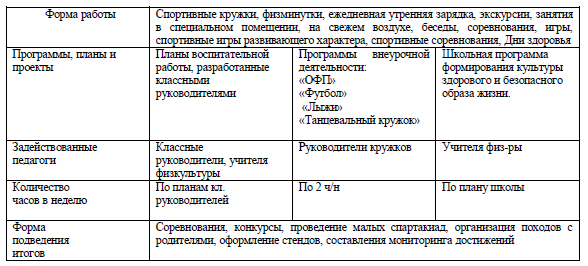 ДУХОВНО-НРАВСТВЕННОЕ НАПРАВЛЕНИЕЦелесообразность названного направления заключается в обеспечении духовно-нравственного развития обучающихся в единстве урочной, внеурочной и внешкольной деятельности, в совместной педагогической работе образовательного учреждения, семьи и других институтов общества.Необходимым условием формирования современного гармонически развитого человека являются богатство его внутренней духовной культуры, интеллектуальная и эмоциональная свобода, высокий нравственный потенциал и эстетический вкус.Несмотря на различные средства передачи информации, живое слово учителя сохраняет свою значимость для современного школьника.Развитие эмоционально – образного и художественно – творческого мышления позволяет учащимся ощущать свою принадлежность к национальной культуре, повышает чувство личной самодостаточности.Цель: создание условий для развития эмоционально–образного и художественно–творческого мышления, позволяющего учащемуся ощущать свою принадлежность к национальной культуре, повышать чувство личной самодостаточности.Решаемые задачи:формирование способности к духовному развитию, реализации творческого потенциала в учебно-игровой, предметно-продуктивной, социально ориентированной деятельности на основе нравственных установок и моральных норм, непрерывного образования, самовоспитания и универсальной духовно-нравственной компетенции – «становиться лучше»;укрепление нравственности – основанной на свободе воли и духовных отечественных традициях, внутренней установки личности школьника поступать согласно своей совести;формирование основ морали – осознанной обучающимся необходимости определенного поведения, обусловленного принятыми в обществе представлениями о добре и зле, должном и недопустимом; укрепление у обучающегося позитивной нравственной самооценки и самоуважения, жизненного оптимизма;формирование основ нравственного самосознания личности (совести) – способности обучающегося формулировать собственные нравственные обязательства, осуществлять нравственный самоконтроль, требовать от себя выполнения моральных норм, давать нравственную оценку своим и чужим поступкам;принятие обучающимся базовых общенациональных ценностей;развитие трудолюбия, способности к преодолению трудностей;формирование основ российской гражданской идентичности;пробуждение веры в Россию, чувства личной ответственности за Отечество;формирование патриотизма и гражданской солидарности;развитие навыков организации и осуществления сотрудничества с педагогами, сверстниками, родителями, старшими детьми в решении общих проблем.СОЦИАЛЬНОЕ НАПРАВЛЕНИЕЦелесообразность названного направления заключается в активизации внутренних резервов обучающихся, способствующих успешному освоению нового социального опыта, в формировании социальных, коммуникативных и конфликтологических компетенций, необходимых для эффективного взаимодействия в социуме.Занятия, предполагают привлечение родителей, работников учреждении культуры и др. Цель:формирование и развитие у обучающихся чувства принадлежности к обществу,вкотором они живут, умения заявлять и отстаивать свою точку зрения; развитие любознательности, познавательных интересов, творческих способностей; помощь детям в адекватном выражении своего “Я”, воспитание патриотических качеств личности всоответствии с моделью “Гражданина - патриота России”.Решаемые задачи:воспитание бережного отношения к окружающей среде, выработка чувства ответственности и уверенности в своих силах, формирование нравственной культуры учащихся;развитие коммуникативных умений, доброты и взаимопонимания в семье;создание условий для сохранения и укрепления здоровья детей;пропаганда здорового образа жизни, воспитание гармоничной, всесторонне развитой личности; развитие у детей интереса к совместному времяпровождению, самоуважение и взаимоуважение.	ОБЩЕИНТЕЛЛЕКТУАЛЬНОЕ НАПРАВЛЕНИЕЦелесообразность названного направления заключается в обеспечении достижения планируемых результатов освоения основной образовательной программы основного общего образования.Решение проблемы развития творческого потенциала школьников означает организацию их деятельности, всецело направленную на самостоятельное открытие нового, будь то знания или алгоритм их приобретения. Таким образом, одним из главных факторов развития современной личности школьника становится именно познавательная творческая деятельность самого ребёнка. Занятия по общеинтеллектуальному направлению внеурочной деятельности учитывают возрастные психолого–педагогические особенности мыслительной деятельности, основываются на базовом   стандарте   и служат для углубления и иполучения новыхзнаний, способствуют формированиюнаучного мышления, которое отличается системностью, гибкостью, креативностью, содействуют и формированию научного мировоззрения, стимулируют познавательную активность и развивают творческий потенциал учащихся.Цель: формирование целостного отношения к знаниям, процессу познания.Решаемые	задачи:	обогащение	запаса	обучающихся	научными	понятиями	иОБЩЕИНТЕЛЛЕКТУАЛЬНОЕ НАПРАВЛЕНИЕ Целесообразность названного направления заключается в обеспечении достижения планируемых результатов освоения основной образовательной программы основного общего образования. Решение проблемы развития творческого потенциала школьников означает организацию их деятельности, всецело направленную на самостоятельное открытие нового, будь то знания или алгоритм их приобретения. Таким образом, одним из главных факторов развития современной личности школьника становится именно познавательная творческая деятельность самого ребёнка. Занятия по общеинтеллектуальному направлению внеурочной деятельности учитывают возрастные психолого–педагогические особенности мыслительной деятельности, основываются на базовом стандарте и служат для углубления и получения новых знаний, способствуют формированию научного мышления, которое отличается системностью, гибкостью, креативностью, содействуют формированию научного мировоззрения, стимулируют познавательную активность и развивают творческий потенциал учащихся. Цель: приобщение школьников к общекультурным ценностям; привитие навыковкультуры общения.Решаемые задачи:- развивать художественно-образное и логическое мышление школьников;-прививать навыки речевой культуры общения как неотъемлемой части общей культуры человека;- формировать эстетическое отношение к окружающему миру, умение видеть и понимать прекрасное, потребность и умение выражать себя в различных, доступных и наиболее привлекательных для школьника видах деятельности.Обучающиеся в рамках свободного выбора определяют, какие курсы внеурочной деятельности, мероприятия будут посещать.Для эффективного формирования антикоррупционного мировоззрения у обучающихся во внеурочное время проводятся различные мероприятия: беседы, встречи, просмторы видеоматериалов.Немаловажным направлением внеурочной работы с обучающимися по формированию антикоррупционного мировоззрения является патриотическое воспитание. Только сильное государство способно обеспечить наше будущее, а также будущее наших близких. Коррупциогенный фактор расшатывает любую, даже самую крепкую государственную машину. Данный аспект может обсуждаться в процессе проведения встреч учащихся с ветеранами войн, труда, правоохранительных органов, работниками культурно-массового сектора. В рамках проведения любых из обозначенных встреч во внеурочное время можно давать домашнее задание школьникам, которые бы готовили обзоры, доклады и иные выступления о вреде коррупции применительно к предмету обсуждения на запланированной встрече. Это позволяло бы становиться не простыми слушателями тех, кто уже имеет определенный жизненный и практический опыт, а активными участниками проводимых мероприятий, что в большей степени формирует интерес к обсуждаемой проблематике.Коррупция как сложное социальное явление (экономическое, политическое, социальное, культурное и пр.).История борьбы с коррупцией в России.Опыт международной борьбы с коррупцией.Гражданское общество в борьбе с коррупцией: история и современность.Международные организации по противодействию коррупции (ГРЕКО, ОЭСР и др.).Социально-экономические и политические последствия коррупции.Художественные образы взяточников и мздоимцев в литературе и искусстве.Взятка – средство «легкого» решения вопроса или преступление?..Возможно ли победить коррупцию?Кто выигрывает и, кто проигрывает в «коррупционных играх»? Финансовая жизнь школы сегодня: проблемы и перспективы. Прозрачный Школьный фонд.Коррупция как фактор нарушения прав человека.Я знаю свои права (о мерах противодействия различным проявлениям коррупции).Традиционные мероприятия, проводимые в рамках внеурочной деятельности обучающихсяДень знаний;Представление публичного доклада директора школы;День учителя «Учитель, перед именем твоим…»День рождения школыДень матери «Без матери нет ни поэта, ни героя»День правовых знаний, посвященный Дню Конституции и правам человека;Прием директора школы;Уроки мужества;Уроки гражданственности;Месячник, посвященный Дню защитника Отечества;Предметный марафон «Планета знаний»;День открытых дверей «Знакомьтесь, это мы!»;Вечер встречи, посвященный юбилеям школы и юбилейным выпускам;Мероприятия, посвящённые Дню Победы;Школьная спартакиада;Малые олимпийские игры;Итоговый концерт «За честь школы»Традиционно обучающиеся школы участвуют в городских мероприятиях, посвященных юбилею города, 9 Мая, в спортивных мероприятиях, эпизодически – в социально - гражданских акциях, организуемых в городе и области.3.1.2.7. Планируемые результаты внеурочной деятельности«Социальный заказ» сегодняшнего и завтрашнего общества на выпускника основной школы складывается из следующих компонентов:любовь к своему краю, его культуре и духовным традициям;осознание и понимание ценностей человеческой жизни, семьи, гражданского общества, многонационального российского народа, человечества;познание мира, осознание ценность труда, науки и творчества;социальная активность,- уважение других людей, умение вести конструктивный диалог, достигать взаимопонимания, сотрудничать для достижения общих результатов;осознанно выполнять правила здорового и целесообразного образа жизни.процессе реализации программ внеурочной деятельности предполагается достижение определенных общих результатов обучения.Личностные и метапредметные результатырамках когнитивного компонента необходимо сформировать:освоение национальных ценностей, традиций, культуры родного края;ориентацию в системе моральных норм и ценностей;основы социально-критического мышления, ориентация в особенностях социальных отношений и взаимодействий, установление взаимосвязи между общественными и политическими событиями;сознание, признание высокой ценности жизни во всех её проявлениях;знание основ здорового образа жизни и здоровьесберегающих технологий;знания основ антикоррупционного поведения;знания основных принципов антикоррупционной политики государства, формирование позитивного отношения к антикоррупционным мероприятиям;знание типовых ситуаций взаимодействия с органами государственной власти, содержащих в себе предпосылки для коррупционных проявлений;умение применять алгоритмы правомерного разрешения конфликтов интересов, возникающих в рамках взаимодействия с представителями органов государственной власти;заинтересованность в участии в мероприятиях, направленных на борьбу с коррупцией.В рамках ценностного и эмоционального компонентов необходимо сформировать:гражданский патриотизм, любовь к Родине, чувство гордости за свою страну;уважение к истории, культурным и историческим памятникам;уважение к личности и ещё достоинству, доброжелательное отношение к окружающим, нетерпимость к любым видам насилия и готовность противостоять им;уважение к ценностям семьи, любовь к природе, признание ценности здоровья, своего и других людей, оптимизм в восприятии мира;потребность в самовыражении и самореализации, социальном признании;позитивная моральная самооценка и моральные чувства — чувство гордости при следовании моральным нормам, переживание стыда и вины при их нарушении.Коммуникативные результаты:учитывать разные мнения и стремиться к координации различных позиций в сотрудничестве;формулировать собственное мнение и позицию, аргументировать и координировать её с позициями партнёров в сотрудничестве при выработке общего решения в совместной деятельности;устанавливать и сравнивать разные точки зрения, прежде чем принимать решения и делать выбор;аргументировать свою точку зрения, спорить и отстаивать свою позицию не враждебным для оппонентов образом;-задавать вопросы, необходимые для организации собственной деятельности и сотрудничества с партнёром;-адекватно использовать речь для планирования и регуляции своей деятельности;-работать в группе — устанавливать рабочие отношения, эффективно сотрудничать и способствовать продуктивной кооперации; интегрироваться в группу сверстников и строить продуктивное взаимодействие со сверстниками и взрослыми;-умение вести дискуссию об общественной опасности коррупционного поведения.Познавательные результаты:владение основами проектно-исследовательской деятельности;умение проводить наблюдение и эксперимент под руководством учителя;умение осуществлять расширенный поиск информации с использованием ресурсов библиотек и сети Интернет;- объяснять явления, процессы, связи и отношения, выявляемые в ходе исследования;владение основами ознакомительного, творческого, усваивающего чтения.По каждому объединению ожидаемые результаты прописываются педагогоминдивидуально в программе внеурочной деятельности):когнитивные (знания, навыки, умения, полученные на занятиях);мотивационные (появление желания у ребенка заниматься данным видом деятельности);эмоциональные (развитие качеств   позитивно   положительного   состояния   –удовлетворенности, любознательности, стремление познавать и открывать новое и др.);коммуникативные (понимание и принятие норм и правил общения, поведения, взаимоуважения, доброжелательности, ответственности и обязательности, признания прав всякого человека на самостоятельность и независимость);креативные (творческое восприятие окружающей действительности, потребность создания нового, поиск нестандартного решения, получения удовлетворения от творческого процесса).Школа работает по трём уровням результатов внеурочной деятельности школьников:Классификация результатов внеурочной деятельностиДостижение всех трех уровней результатов внеурочной деятельности будет свидетельствовать об эффективности работы по реализации модели внеурочной деятельности.Планируемый результат по направлениям внеурочной деятельности3.1.2.8. Материально-техническое обеспечениеДля реализации внеурочной деятельности в школе доступны:учебные кабинеты;компьютерный класс;кабинет обслуживающего труда;учебные мастерские;спортивный, хореографический залы;спортивная и игровая площадки, футбольное поле;лыжная база;библиотека с читальным залом и местом, оборудованным ПК с выходом в сеть Интернет;игровые комнаты;Школьный музей.3.1.2.9. Мониторинг эффективности внеурочной деятельностиУправление реализацией плана внеурочной деятельности осуществляется через планирование, контроль и корректировку действий. Управление любой инновационной деятельностью идёт по следующим направлениям:организация работы с кадрами;организация работы с ученическим коллективом;организация работы с родителями, общественными организациями, социальными партнёрами;мониторинг эффективности инновационных процессов.Контроль результативности и эффективности будет осуществляться путем проведения мониторинговых исследований, диагностики обучающихся, педагогов, родителей.Целью мониторинговых исследований является создание системы организации,сбора,обработки и распространения информации, отражающей результативность модернизации внеурочной деятельности и дополнительного образования по следующим критериям:динамика социальной активности обучающихся;динамика мотивации к активной познавательной деятельности;уровень достижения обучающимися таких образовательных результатов, как сформированность коммуникативных и исследовательских компетентностей, креативных и организационных способностей, рефлексивных навыков;качественное изменение в личностном развитии, усвоении гражданских и нравственных норм, духовной культуры, гуманистического основ отношения к окружающему миру (уровень воспитанности);удовлетворенность обучающихся и их родителей (законных представителей) жизнедеятельностью школы.Объекты мониторинга:Оценка востребованности форм и мероприятий внеклассной работы;Сохранность контингента всех направлений внеурочной работы;Анкетирование школьников и родителей (законных представителей) по итогам года с целью выявления удовлетворённости воспитательными мероприятиями;Анкетирование школьников и родителей в рамках внутришкольного контроля.Вовлечённость обучающихся во внеурочную образовательную деятельность как на базе школы, так и вне ОУ;Развитие и сплочение ученического коллектива, характер межличностных отношений;Результативность участия субъектов образования в целевых программах и проектах различного уровня.Формы оценкиРезультаты внеурочной деятельности не являются предметом контрольно-оценочных процедур. Технология портфолио является наиболее удачной для накопления достижений обучающегося.соответствии с требованиями Федерального государственного образовательного стандарта в школе разработана система оценки, ориентированная на выявление и оценку образовательных достижений школьников с целью итоговой оценки подготовки выпускников на уровне основного общего образования.Особенностями системы оценки являются:комплексный подход к оценке результатов образования (оценка предметных, метапредметных и личностных результатов общего образования);использование планируемых результатов освоения основных образовательных программ в качестве содержательной и критериальной базы оценки;оценка успешности освоения содержания отдельных учебных предметов на основе системно-деятельностного подхода, проявляющегося в способности к выполнению учебно-практических и учебно-познавательных задач;оценка динамики образовательных достижений, обучающихся;сочетание внешней и внутренней оценки как механизма обеспечения качества образования;использование персонифицированных процедур итоговой оценки и аттестации обучающихся и не персонифицированных процедур оценки состояния и тенденций развития системы образования;уровневый подход к разработке планируемых результатов, инструментария и представлению их;использование накопительной системы оценивания (портфолио), характеризующей динамику индивидуальных образовательных достижений;использование наряду со стандартизированными письменными или устными работами таких форм и методов оценки, как проекты, практические работы, творческие работы, самоанализ, самооценка, наблюдения и др.;использование контекстной информации об условиях и особенностях реализации образовательных программ при интерпретации результатов педагогических измерений.Направления диагностики эффективности внеурочной деятельности школьников:Личность самого воспитанникаДетский коллективПрофессиональная позиция педагогаЛичность самого воспитанникаДетский коллективПрофессиональная позиция педагогаРезультаты промежуточной и итоговой аттестации обучающихся (итоги учебного года);Проектная деятельность учащихся;Участие школьников в выставках, конкурсах, проектах, соревнованиях в школе и вне её;Количество учащихся, задействованных в общешкольных и внешкольных мероприятиях;Посещаемость занятий, курсов;Количество учащихся, с которыми произошел случай травматизма во время образовательного процесса;Посещение родителями обучающихся родительских собраний;Участие родителей в мероприятиях;Удовлетворенность учащихся школьной жизнью;Удовлетворенность родителей деятельностью педагога, школы;Наличие благодарностей, грамот;Наличие рабочей программы и ее соответствие предъявляемым требованиям;Ведение аналитической деятельности своей работы (отслеживание результатов, коррекция своей деятельности);Применение современных технологий, обеспечивающих индивидуализацию обучения;Презентация опыта на различных уровнях;Наличие научно-педагогических и методических публикаций.3.2. Система условий реализации АООП ОООИнтегративным результатом выполнения требований к условиям реализации основной образовательной программы основного общего образования МБОУ «Кочелаевская СОШ» является создание и поддержание развивающей образовательной среды, адекватной задачамдостижения личностного, социального, познавательного (интеллектуального), коммуникативного, эстетического, физического, трудового развития обучающихся.Условия, созданные в МБОУ «Кочелаевская СОШ», реализующей основную образовательную программу основного общего образования:- соответствуют требованиям ФГОС ООО;- обеспечивают достижение планируемых результатов освоения основной образовательной программы общеобразовательного учреждения и реализацию предусмотренных в ней основных образовательных программ;- учитывают особенности образовательного учреждения, его организационную структуру, запросы участников образовательного процесса в основном общем образовании.3.2.1. Кадровые условия реализации АООП ООООписание кадровых условий реализации основной образовательной программы включает:характеристику укомплектованности образовательного учреждения;описание уровня квалификации работников организации, осуществляющей образовательную деятельность, и их функциональных обязанностей;описание реализуемой системы непрерывного профессионального развития и повышения квалификации педагогических работников;описание системы оценки деятельности членов педагогического коллектива.Кадровое обеспечение образовательного процесса соответствует требованиям ФГОСУкомплектованность штатов 100%. В Школе сложился стабильный коллектив педагогов профессионалов, реализующий общую цель в соответствии с программой развития, миссией иполитикой образовательного учреждения. В Школе разработаны должностные инструкции, содержащие конкретный перечень должностных обязанностей работников с учётом особенностей организации труда и управления, а также прав, ответственности и компетентности работников, отраженных:Едином квалификационном справочнике должностей руководителей, специалистов и служащих (раздел «Квалификационные характеристики должностей работников образования» Приказ Министерства здравоохранения и социального развития Российской Федерации (Минздравсоцразвития России) от 26 августа 2010 г., в редакции от 31.05.2011г.);В положениях Профессионального стандарта «Педагог (педагогическая деятельность в сфере дошкольного, начального общего, основного общего, среднего общего образования)Уровень квалификации работников организации, осуществляющей образовательную деятельность и их функциональные обязанности.Кадровое обеспечение реализации основной образовательной программыМБОУ «Кочелаевская СОШ» на уровне основного общего образования работают 13 педагогов (с учётом совмещения по должностям), из них высшее профессиональное образование имеют 6 педагогов, среднее - профессиональное - 6 человек, получают высшее профессиональное образование – 1 педагог. Стаж работы до 5 лет - 1 человек, свыше 25 лет у 5 педагогов.Педагогический коллектившколы отличается профессионализмом, стабильностью, сплочённостью и мобильностью. По результатам аттестации 1 педагог имеет ВКК, 7 – 1КК, 5 педагогов аттестованы на соответствие занимаемой должности. Педагоги основной школы имеют награды:Профессиональное развитие   и повышение   квалификации педагогических работниковОсновным	условием	формирования	и	наращивания	необходимого	и	достаточногокадрового потенциала Школы является обеспечение в соответствии с новыми образовательными реалиями и задачами адекватности системы непрерывного педагогического образования происходящим изменениям в системе образования в целом. При этом темпы модернизации подготовки и переподготовки педагогических кадров должны опережать темпы модернизации системы образования.АООП ООО МБОУ «Кочелаевская СОШ» представлены планыграфики, включающие различные формы непрерывного повышения квалификации всех педагогических работников,также графики аттестации педагогических кадров на соответствие занимаемой должности и квалификационную категорию в соответствии с приказом Минобрнауки России от 07 апреля 2014 г. № 276 «Об утверждении Порядка проведения аттестации педагогических работников организаций, осуществляющих образовательную деятельность».Ведущей формой повышения квалификации педагогов школы является курсовая подготовка. При этом, в качестве центра обучения, могут выступать различные организации, осуществляющие образовательную деятельность, имеющие соответствующую лицензию, в том числе с использованием дистанционного обучения. Формами повышения квалификации для педагогов Школы также являются: участие в конференциях, педагогических чтениях, обучающих семинарах и мастерклассах по отдельным направлениям реализации основной образовательной программы, дистанционное образование, участие в различных педагогических проектах, профессиональных конкурсах, создание и публикация методических материалов.Для достижения результатов основной образовательной программы в ходе ее реализации предполагается оценка качества и результативности деятельности педагогических работников с целью коррекции их деятельности, а также определения стимулирующей части фонда оплаты труда.Показатели и индикаторы разработаны Школой на основе планируемых результатов и в соответствии со спецификой основной образовательной программы. Они отражают динамику образовательных достижений обучающихся, в том числе формирования УУД (личностных, регулятивных, познавательных, коммуникативных), а также активность и результативность их участия во внеурочной деятельности, образовательных, творческих и социальных, в том числе разновозрастных, проектах, школьном самоуправлении, волонтерском движении.Ожидаемый результат повышения квалификации — профессиональная готовность работников образования к реализации ФГОС ООО:- обеспечение оптимального вхождения работников образования в систему ценностейсовременного образования; - принятие идеологии ФГОС ООО;- освоение новой системы требований к структуре основной образовательной программы, результатам ее освоения и условиям реализации, а также системы оценки итогов образовательной деятельности обучающихся; - овладение учебнометодическими и информационнометодическими ресурсами, необходимыми для успешного решения задач ФГОС ООО.Одним из условий готовности образовательной организации к введению и реализации ФГОС ООО является создание системы методической работы, обеспечивающей сопровождение деятельности педагогов на всех этапах реализации требований ФГОС.План методической работы включают следующие мероприятия:Семинары, посвященные содержанию и ключевым особенностям ФГОС ООО.Тренинги для педагогов с целью выявления и соотнесения собственной профессиональной позиции с целями и задачами ФГОС ООО.Заседания методических объединений учителей по проблемам введения ФГОС ООО.Конференции участников образовательных отношений и социальных партнеров ОО по итогам разработки основной образовательной программы, ее отдельных разделов, проблемам апробации и введения ФГОС ООО.Участие педагогов в разработке разделов и компонентов основной образовательной программы школы.Участие педагогов в разработке и апробации оценки эффективности работы в условиях внедрения ФГОС ООО и новой системы оплаты труда.Участие педагогов в проведении мастерклассов, круглых столов, открытых уроков, внеурочных занятий и мероприятий по отдельным направлениям введения и реализацииФГОС ООО.Подведение итогов и обсуждение результатов мероприятий могут осуществляться вразных формах: совещания при директоре, заседания педагогического совета, в виде решений педагогического совета, размещенных на сайте презентаций, приказов, инструкций, рекомендаций, резолюций и т. д.Контроль состояния системы кадровых условийДля осуществления контроля состояния кадровых условий в МБОУ «Кочелаевская СОШ» разработан Регламент оценки качества кадрового потенциала, позволяющий оценить результативность деятельности педагогических работников Школы. Примерные критерии оценки результативности деятельности педагогических работников соответствуют нормативно-правовым документам в сфере образования РФ:-укомплектованность штатов;-уровень образования педагогических работников;-возраст педагогов;-уровень квалификации педагогических работников;-повышение уровня квалификации и переподготовка педагогических работников;-результативность деятельности педагогических работников;-самообразование педагогических работников;-индивидуальные достижения педагогических работников.Содержательная и инструментальная проработанность регламента позволяет осуществлять своевременный контроль качества кадрового потенциала. Результаты контроля используются для принятия управленческих решений и ежегодно включаются в публичный отчет образовательной организации.Регламент оценки качества кадрового потенциала МБОУ «Кочелаевская СОШ»3.2.2.Психолого-педагогические условия реализации АООП ОООТребованиями ФГОС к психолого-педагогическим условиям реализации основной образовательной программы основного общего образования являются:- обеспечение преемственности содержания и форм организации образовательного процесса по отношению к уровню начального общего образования с учетом специфики возрастного психофизического развития обучающихся, в том числе особенностей перехода из младшего школьного возраста в подростковый;- обеспечение вариативности направлений и форм, а также диверсификации уровней психолого-педагогического сопровождения участников образовательного процесса;- формирование и развитие психолого-педагогической компетентности участников образовательного процесса.Преемственность содержания и форм организации образовательного процесса по отношению к уровню начального общего образования с учетом специфики возрастного психофизического развития обучающихся, в том числе особенностей перехода из младшего школьного возраста в подростковый, могут включать: учебное сотрудничество, совместную деятельность, разновозрастное сотрудничество, дискуссию, тренинги, групповую игру, освоение культуры аргументации, рефлексию, педагогическое общение, а также информационно-методическое обеспечение образовательно-воспитательного процесса.При организации психолого-педагогического сопровождения участников образовательного процесса на уровне основного общего образования можно выделить следующие уровни психолого-педагогического сопровождения: индивидуальное, групповое, на уровне класса, на уровне образовательной организации.Основными формами психолого-педагогического сопровождения выступают:- диагностика, направленная на определение особенностей статуса обучающегося, которая может проводиться на этапе перехода ученика на следующий уровень образования и в конце каждого учебного года;- консультирование педагогов и родителей, которое осуществляется учителем и психологом с учетом результатов диагностики, а также администрацией образовательной организации;- профилактика, экспертиза, развивающая работа, просвещение, коррекционная работа, осуществляемая в течение всего учебного времени. К основным направлениям психолого-педагогического сопровождения отнесятся:- сохранение и укрепление психологического здоровья;- мониторинг возможностей и способностей, обучающихся;- формирование у обучающихся понимания ценности здоровья и безопасного образа жизни;- развитие экологической культуры;- выявление и поддержку детей с особыми образовательными потребностями и особыми возможностями здоровья;- формирование коммуникативных навыков в разновозрастной среде и среде сверстников;- поддержку детских объединений и ученического самоуправления;- выявление и поддержку детей, проявивших выдающиеся способности.Система мероприятий психолого-педагогического сопровождения3.2.3. Финансово-экономические условия реализации АООП ОООФинансовое обеспечение реализации основных образовательных программ всех уровней общего образования муниципального бюджетного общеобразовательного учреждения Муниципального образования город Ирбит «Основная общеобразовательная школа № 5» опирается на исполнение расходных обязательств, обеспечивающих конституционное право граждан на бесплатное и общедоступное общее образование.Объем действующих расходных обязательств отражается в задании учредителя по оказанию государственных (муниципальных) образовательных услуг в соответствии с требованиями федеральных государственных образовательных стандартов общего образования. Нормативное подушевое финансирование реализации государственных гарантий прав граждан на получение общедоступного и бесплатного общего образования является гарантированным минимально допустимым объемом финансовых средств на реализацию ФГОС всех уровней образования (в части оплаты труда и учебных расходов) в год в расчете на одного ученика.МБОУ «Кочелаевская СОШ» осуществляет формирование фонда оплаты труда в пределах объема средств образовательного учреждения на текущий финансовый год, в соответствии с региональным расчетным подушевым нормативом, количеством обучающихся и соответствующими правомочными коэффициентами, самостоятельно устанавливает систему оплаты труда и стимулирования работников в локальных нормативных актах школы, которые соответствуют действующему законодательству и иным нормативным правовым актам.Нормативный акто системе оплаты труда в учреждении предусматривает:- дифференцированный рост заработной платы учителей, создание механизма связи заработной платы с качеством психолого-педагогических, материально-технических,учебно-методических и информационных условий и результативностью их труда;- повышение стимулирующих функций оплаты труда, нацеливающих работников на достижение высоких результатов (показателей качества работы);- допустимый рост в общем фонде оплаты труда объема стимулирующих выплат, распределяемых на основании оценки качества и результативности труда работников и не являющихся компенсационными выплатами;- разделение фонда оплаты труда и зарплаты работников ОУ на базовую и стимулирующую части, установление стимулирующей части в интервале от 20% до 40% общего фонда оплаты труда с учетом Фонда качества;- механизмы учета в оплате труда всех видов деятельности учителей (аудиторная нагрузка, внеурочная работа по предмету, классное руководство, проверка тетрадей, подготовка к урокам и другим видам занятий, изготовление дидактического материала и методических пособий и т.п., работа с родителями, консультации и дополнительные занятия с обучающимися, другие виды деятельности, определенные должностными обязанностями);- участие комиссии в распределении стимулирующей части фонда оплаты трудамуниципальных общеобразовательных учреждениях, реализующих программы начального общего, основного общего и среднего общего уровней образования, нормативными правовыми актами учредителя и (или) локальными нормативными актами устанавливается:- соотношение базовой, обеспечивающей гарантированную заработную плату в соответствии со штатным расписанием ОУ, и стимулирующей, обеспечивающей поощрительные выплаты по результатам работы, частей фонда оплаты труда;- соотношение общей составляющей базовой части ФОТ (обеспечивающей гарантированную оплату труда педагогического работника в соответствии с количеством проведенных им часов аудиторных занятий и численностью обучающихся, а также часовнеаудиторной занятости) и специальной составляющей базовой части ФОТ (обеспечивающей компенсационные выплаты, предусмотренные Трудовым кодексом РФ и иными нормативными правовыми актами, а также выплаты за приоритетность учебной программы (предмета) и др.).Для обеспечения требований Стандарта на основе проведенного анализа материально-технических условий реализации основной образовательной программы начального общего образования образовательное учреждение:- проводит экономический расчет стоимости обеспечения требований Стандарта по каждой позиции;- устанавливает предмет закупок, количество и стоимость пополняемого оборудования, а также работ для обеспечения требований к условиям реализации АООП ООО;- определяет величину затрат на обеспечение требований к условиям реализации АООПООО;- соотносит необходимые затраты с региональным (муниципальным) графиком внедрения ФГОС всех уровней образования и определяет распределение по годам освоения средствна обеспечение требований к условиям реализации АООП ООО в соответствии с ФГОС;- определяет объемы финансирования, обеспечивающие реализацию внеурочной деятельности обучающихся, включенной в основную образовательную программу образовательного учреждения (механизмы расчета необходимого финансирования представлены в материалах Минобра, «Новая система оплаты труда работников образования. Модельная методика формирования системы оплаты труда и стимулирования работников государственных образовательных учреждений субъектов Российской Федерациимуниципальных образовательных учреждений» (утверждена Минобрнауки 22 ноября 2007 г.), а также в письме Министерства общего и профессионального общего образования Свердловской области № 02-01-82/2127 от 03.04.2014 г. «Об изменениях в системе оплаты труда работников муниципальных образовательных учреждений», которым предложены дополнения к модельным методикам в соответствии с требованиями ФГОС).Размеры, порядок и условия осуществления стимулирующих выплат определяются в локальных правовых актах образовательного учреждения. В локальных правовых актах о стимулирующих выплатах определены критерии и показатели результативности и качества, разработанные в соответствии с требованиями ФГОС к результатам освоения основной образовательной программы начального общего образования.В них включаются:-динамика учебных достижений обучающихся, активность их участия во внеурочной деятельности;- использование учителями современных педагогических технологий, в том числе здоровьесберегающих;-участие в методической работе, распространение передового педагогического опыта;повышение уровня профессионального мастерства и др.Образовательное учреждение самостоятельно определяет:соотношение базовой и стимулирующей части фонда оплаты труда;соотношение фонда оплаты труда педагогического, административно-управленческого и учебно-вспомогательного персонала;соотношение общей и специальной частей внутри базовой части фонда оплаты труда;порядок распределения стимулирующей части фонда оплаты труда в соответствии с региональными и муниципальными нормативными актами.3.2.4. Материально-технические условия реализации АООП ОООМБОУ «Кочелаевская СОШ», реализующая основные образовательные программы начального, основного уровней общего образования, располагает материальной и технической базой, обеспечивающей организацию и проведение всех видов деятельности обучающихся.Материальная и техническая база соответствует действующим санитарным и противопожарным правилам и нормам, а также техническим и финансовыми нормативам, установленным для ее обслуживания.При реализации программ предусматриваются специально организованные места, постоянно доступные обучающимся и предназначенные для:творческой деятельности;индивидуальной и групповой работы.Во всех помещениях школы, где осуществляется образовательный процесс, обеспечивается доступ педагогов и обучающихся к информационной среде учреждения и к информационной сети ИНТЕРНЕТ.Для организации всех видов деятельности,обучающихся в рамках ООП, 	класс (группа)имеет доступ по расписанию в следующие помещения:кабинет математики;кабинет русского языка и литературы;кабинет истории и обществознания;кабинет химии  и биологии;кабинет информатики;кабинет иностранного языка;кабинет технологии:кабинет физикиМатериально-техническое оснащение образовательного процесса обеспечивает возможность:включения обучающихся в проектную и учебно-исследовательскую деятельность;физического развития, участия в физкультурных мероприятиях, тренировках, спортивных соревнованиях и играх;размещения продуктов познавательной, учебно-исследовательской и проектной деятельности обучающихся в информационно-образовательной среде школы;проведения массовых мероприятий, организации досуга и общения обучающихся;организации качественного горячего питания.Структура требований к материально-техническим условиям включает требования к:-организации пространства, в котором осуществляется реализация ООП;-организации временного режима обучения;-техническим средствам обучения;-специальным учебникам, дидактическим материалам, компьютерным инструментам обучения.Пространство, в котором осуществляется образование обучающихся соответствуетобщим требованиям, предъявляемым к организациям, в области:-соблюдения санитарно-гигиенических норм организации образовательной деятельности; -обеспечения санитарно-бытовых и социально-бытовых условий; -соблюдения пожарной и электробезопасности; -соблюдения требований охраны труда;-соблюдения своевременных сроков и необходимых объемов текущего и капитального ремонта и др.Требования к организации пространствапсихологомотвечающим задачам программы коррекционной работы и задачам психолого-педагогического сопровождения, обучающегося с особыми образовательными потребностями.Для обучающихся создается доступное пространство, а именно удобно расположенные и доступные стенды с представленным на них наглядным материалом о внутришкольных правилах поведения, правилах безопасности, распорядке/режиме функционирования учреждения, расписании уроков, последних событиях в школе, ближайших планах и т.д.Временной режим образования обучающихся (учебный год, учебнаянеделя, день) устанавливается в соответствии с законодательно закрепленными нормативами (ФЗ «Об образовании в РФ», СанПиН, приказы Министерства образования и др.), а также локальными актами образовательной организации.Требования к организации временного режима обученияОрганизация временного режима обучения детей соответствует их образовательным потребностям и учитывает их индивидуальные возможности.Сроки освоения ООП обучающимися составляют 5 лет (5-9 классы).Для профилактики переутомления обучающихся в календарном учебном плане предусматривается равномерное распределение периодов учебного времени и каникул.Продолжительность учебной недели - 5 дней (при соблюдении гигиенических требований к максимальным величинам недельной образовательной нагрузки согласно СанПиН 2.4.2.2821-10 и СанПиН 2.4.2.3286-15). Пятидневная рабочая неделя устанавливается в целях сохранения и укрепления здоровья обучающихся. Обучение проходит в первую смену.Распорядок учебного дня обучающихся устанавливается в соответствии с требованиями и здоровьесбережению (регулируется объем нагрузки по реализации ООП, время на самостоятельную учебную работу, время отдыха, удовлетворение потребностей, обучающихся в двигательной активности). Организовано питание.Количество часов, отведенных на освоение обучающимися учебного плана, состоящего из обязательной части и части, формируемой участниками образовательного процесса, в совокупности не превышает величину недельной обязательной нагрузки, установленной СанПиН 2.4.2.2821-10 и СанПиН 2.4.2.3286-15. Образовательная недельная нагрузка равномерно распределяется в течение учебной недели.Учебный день включает в себя специально организованные занятия/ уроки и внеурочную деятельность.Обучение и воспитание происходит, как в ходе занятий/уроков, так и во время внеурочной деятельности обучающегося в течение учебного дня.Учебные занятия начинаются в 8 часов 30 минут. Проведение нулевых уроков не допускается.Образовательная недельная  нагрузка  равномерно  распределена  в  течение  учебнойнедели,	при	этом	объем	максимально	допустимой	нагрузки	в	течение	дня	составляет:для обучающихся 5-6 классов - не более 6 уроков;для обучающихся 7-9 классов - не более 7 уроков.Продолжительность перемен между уроками составляет не менее 10 минут, большой перемены (после 2-3-го уроков) - 20 минут. Между началом индивидуальных, внеклассных, факультативных занятий, кружков, секций и последним уроком организуется перерыв продолжительностью не менее 40 минут.Технические средства обучения способствуют мотивации учебной деятельности, развивают познавательную активность обучающихся.Питание обучающихсяШкольная столовая расщитана на 56 посадочных мест.Площадь пищеблока – 55,3 м², состав помещений: обеденный  зал – 25,4  м²,горячий цех – 10 м², моечная для кухоннойпосуды– 5,1 м²,  кладовая – 14,8м².Пищеблок оснащен необходимым оборудованием: электроплита – 1шт., холодильное оборудование– 3 ед., стеллаж для посуды–4 шт.,стол производственный – 3 шт., электроводонагреватель- 1 штДва комплекта столовой посуды, кухонная посуда и инвентарь.Столовая работает на полном цикле приготовления обедови полдников изсырыхпродуктов. Время работы столовой ежедневно с 08:00 часов до 16:00 часов (завтрак,обед). Организованно питаются учащиеся с 1 по11 класс, горячее питание имеютвозможность получать все учащиеся и сотрудники школы. 3.2.5. Информационно-методические условия реализации АООП ОООПод информационно-образовательной средой (ИОС) понимается открытая педагогическая система, сформированная на основе разнообразных информационных образовательных ресурсов, современных информационно-телекоммуникационных средств и педагогических технологий, направленных на формирование творческой, социально активной личности, а также компетентность участников образовательного процесса в решении учебно-познавательных и профессиональных задач с применением информационно-коммуникационных технологий (ИКТ-компетентность), наличие служб поддержки применения ИКТ.Информационная среда Школы включает в себя совокупность технологических средств (компьютеры, базы данных, программные продукты, коммуникационные каналы идр.), а также компетентность участников образовательного процесса в решении учебно-познавательных и профессиональных задач с применением ИКТ.Информационная среда, созданная вОУ, обеспечивает деятельность учащихся поосвоению основных образовательных программ основного общего образования и эффективную образовательную деятельность педагогов и администрации по их реализации, в том числе возможность:- создания, поиска, сбора, анализа, обработки и представления информации (работа с текстами в бумажной и электронной форме, выступление с аудио-, видео- и графическим сопровождением, общение в сети Интернет);- размещения и сохранения, используемых участниками образовательного процесса информационных ресурсов, учебных материалов, предназначенных для образовательной деятельности обучающихся, доступа к размещаемой информации;- дистанционного взаимодействия всех участников образовательного процесса: педагогов, обучающихся, родителей, общественности, органов, осуществляющих управление в сфере образования;-доступа обучающихся и педагогов к ресурсам сети ИНТЕРНЕТ, исключая информацию, несовместимую с задачами духовно-нравственного развития и воспитания обучающихся;- сетевого взаимодействия ОУ с организациями социальной сферы: учреждениями дополнительного образования детей, здравоохранения, спорта, культуры и др.Все компьютеры оснащены лицензионным программным обеспечением, позволяющем редактировать и форматировать тексты, создавать презентации, анимации, работать с электронными таблицами и т.д. Все компьютеры имеют выход в сеть ИНТЕРНЕТ. 100% педагогов школы владеют информационно-коммуникационными технологиями, успешно используют их в образовательном процессе.Через сеть Интернет педагоги имеют возможность проходить дистанционное обучение, знакомиться с новыми педагогическими технологиями, материалами предлагаемыми коллегами, условиями Всероссийских конкурсов и олимпиад и принять в них участие.В школе функционирует	Комплексная автоматизированная информационная система«Сетевой город», в которую входит электронный журнал. Родители (законные представители) имеют возможность отслеживать успеваемость и посещение уроков своих детей.Педагогами активно используются следующие Интернет-ресурсы:Созданная в школе информационная среда обеспечивает возможность для:- ввода русского и иноязычного текста, распознавания сканированного текста;- использования средств орфографического и синтаксического контроля русского текста и текста на иностранном языке;- редактирования и структурирования текста средствами текстового редактора;- создания и использования диаграмм различных видов, тематическихгеографических и исторических карт;выступления с аудио-, видео- и графическим экранным сопровождением;- вывода информации на бумагу (принтеры);- информационного подключения к локальной сети и глобальной сети Интернет, входа в информационную среду школы;- использования источников информации на бумажных и цифровых носителях;- создания и заполнения баз данных; наглядного представления и анализа данных;- включения обучающихся в проектную и учебно-исследовательскую деятельность;- размещения продуктов познавательной, учебно-исследовательской и проектной деятельности обучающихся в информационно- образовательной среде образовательного учреждения;обеспечения доступа в школьной библиотеке к информационным ресурсам сети Интернет, учебной и художественной литературе, коллекциям медиаресурсов на электронных носителях, множительной технике для тиражирования учебных и методических тексто-графических и аудиовидеоматериалов;проведения массовых мероприятий, собраний, представлений; досуга и общения обучающихся с возможностью для массового просмотра кино- и видеоматериалов, организации сценической работы, театрализованных представлений.Значительную роль в информационной поддержке играет официальный сайт школы, обеспечивающий принцип открытости образования и позволяющий взаимодействовать всем участникам образовательных отношений. На сайте расположена информация об истории образовательного учреждения, информация об образовательных программах, информация о педагогических работниках ОУ, достижениях обучающихся и учителей, консультации для родителей, освещается творческая жизнь школы.Информационные условия реализации основной образовательной программы основного общего образования отвечает современным требованиям и обеспечивают использование ИКТ:в учебной деятельности;во внеурочной деятельности;в исследовательской и проектной деятельности;при измерении, контроле и оценке результатов образования;в административной деятельности, включая дистанционное взаимодействие всех участников образовательной деятельности, а также дистанционное взаимодействие школы с другими организациями социальной сферы и органами управления.Обеспеченность учебниками образовательной деятельности школы (обновленный фонд):обеспеченность учебниками ФГОС (5-8 кл.) – 100%обеспеченность учебниками ФК ГОС (9 класс) – 100%100% обеспечение обучающихся учебниками достигается за счет библиотечных фондов, что позволяет проводить образовательный процесс в полном объеме. Фонд учебной литературы соответствует требованиям ФГОС, учебники библиотечного фонда входят в Федеральный перечень, утвержденный приказом Минобрнауки от 31.03.2014г. № 253. Фонд учебной литературы библиотеки формируется за счет средств областного бюджета.В целях совершенствования комплектования фонда учебной литературой проводится целый ряд мероприятий:оценка состояния фондов учебной литературы;- проведение ежегодной инвентаризации учебного фонда (для учета данных инвентаризации при составлении заказа на учебники);- участи в составлении заказа учителей–предметников, руководителей школьных методических объединений;- проведение сверки с Федеральным перечнем учебников, рекомендуемых к использованию при реализации имеющих государственную аккредитацию образовательных программ основного общего образования;размещение информации о деятельности библиотеки, в том числе по формированию фонда учебников на официальном сайте школы.3.2.6. Необходимые изменения в имеющихся условиях в соответствии с целями и приоритетами АООП ООО образовательной организацииДля достижения запланированных личностных, метапредметных и предметных образовательных результатов необходимо совершенствование кадровых, финансовых,материально-технических, психолого-педагогических, учебно-методических и информационных условий реализации ООП ООО Школы.3.2.7. Механизмы достижения целевых ориентиров в системе условий Интегративнымрезультатом выполнения требований основной образовательной программы Школы является создание и поддержание развивающей образовательной среды,адекватной задачам достижения личностного, социального, познавательного (интеллектуального), коммуникативного, эстетического, физического, трудового развития обучающихся.Созданные в образовательной организации, реализующей АООП ООО, условия:соответствуют требованиям ФГОС ООО;обеспечивают достижение планируемых результатов освоения основной образовательной программы образовательной организации и реализацию предусмотренных в ней образовательных программ;учитывают особенности образовательной организации, ее организационную структуру, запросы участников образовательного процесса;предоставляют возможность взаимодействия с социальными партнерами, использования ресурсов социума, в том числе и сетевого взаимодействия.Критерии эффективности системы условий:достижение планируемых результатов освоения АООП ООО всеми обучающимися с ЗПР уровня основного общего образования;выявление и развитие способностей, обучающихся посредствам подготовки и участия обучающихся с ЗПР в олимпиадах, научно - практических и краеведческих конференциях, творческих конкурсах, создание учебных проектов;использование в образовательной деятельности современных образовательных технологий.3.2.8. Сетевой график (дорожная карта) по формированию необходимой системы условий реализации АООП ООО3.2.9. Управление реализацией АООП основного общего образования Стратегическое управление реализацией образовательной программы осуществляет директор школы.Реализация адаптированной основной образовательной программы ООО требует построения управления, исходя из необходимости постоянно осуществлять научно-педагогический поиск в выбранном направлении, корректировать программы обучения, воспитания и развития, осуществлять методическое сопровождение образовательной деятельности. Руководители методических объединений:анализируют состояние учебно-методической работы в определенной предметной области иразрабатывают	предложения	по	повышению	качества	образовательной	деятельности;обеспечивают освоение и использование современных педагогических технологий, методов и приемов обучения и воспитания, обучающихся педагогами школы;повышают активность педагогов по участию в конкурсах профессионального мастерства;способствуют повышению профессиональной компетентности педагогов (психологическая, методическая, педагогическая компетентности, формирование исследовательских навыков, самообразование)способствуют совершенствованию УВП, организации внеурочной, внеучебной деятельности по предметам;ведут работу с одарёнными детьми;накапливают методические материалы, создают банк методических идей.На психолого – педагогическую службу ложится ответственность за психолого педагогическую диагностику способностей, возможностей обучающихся, с последующим определением уровня образовательных программ, которые обучающийся может реально освоить.Ответственность за эффективность дополнительного образования несет педагог-организатор школы и непосредственные руководители секций, кружков, клубов.За организацию воспитательной работы несет ответственность педагог-организатор с органами ученического самоуправления.Принцип управления учебно – воспитательным процессом заключен в Уставе школы. Практико-организационные мероприятия по реализации общеобразовательной программыосуществляются в соответствии с нормативными документами и рекомендациями в области образования.3.2.10. Контроль за состоянием системы условий при реализации АООП ОООКонтроль за состоянием системы условий в образовательной организации осуществляет администрация Школы.Контроль состояния системы условий осуществляется в рамках внутренней системы оценки качества образования.Контролю подлежат кадровые, психолого-педагогические, финансовые,материально-технические условия, учебно-методическое и информационное обеспечение.Направления контроля:сбор информации о состоянии системы условий, ее обработка и анализ;установление соответствия фактического уровня состояния услови запланированному;-информирование о состоянии системы условий администрации школы, членов рабочей группы по введению ФГОС ООО, участников образовательных отношений в школе для принятия управленческих решений на всех уровнях.Ожидаемый результат контроля:оперативная выработка решений по корректировке запланированных результатов работ, сроков начала и окончания работ, состава исполнителей работ и ответственных за реализацию деятельности;- принятие решения о достижении целей деятельности;-рекомендации по дальнейшей реализации ФГОС ООО в школе.Условные сокращенияФГОС – федеральный государственный образовательный стандартФГОС ООО – федеральный государственный образовательный стандарт основного общего образованияПООП ООО – примерная основная образовательная программа основного общего образованияАООП	ООО–адаптированная основная образовательная программа основного общего образованияАООП – адаптированная основная образовательная программаУУД – универсальные учебные действияИКТ – информационно-коммуникационные технологии ОВЗ – ограниченные возможности здоровья ЗПР – задержка психического развития ПКР – программа коррекционной работыПМПК - психолого-медико-педагогическая комиссия ПМПк - психолого-медико-педагогический консилиум УМК – учебно-методический комплекс1. Целевой раздел АООП ООО МБОУ « Кочелаевская  СОШ»71.1. Пояснительная записка71.1.1. Цели и задачи реализации АООП ООО для обучающихся с ЗПР71.1.2. Принципы и подходы к формированию адаптированной основнойобщеобразовательной программы основного общего образования обучающихся с задержкой психического развития81.1.3. Общая характеристика адаптированной основной общеобразовательнойпрограммы основного общего  образованияобучающихся с ЗПР91.1.4. Психолого-педагогическая характеристика обучающихся с ЗПР101.1.5. Особые образовательные потребности обучающихся с ЗПР121.2.   Планируемые   результаты   освоения   обучающимися   с   ЗПРадаптированной   образовательной   программы    основного   общего образования151.2.1. Общие положения151.2.2. Структура планируемых результатов161.2.3. Личностные результаты освоения АООП ООО:181.2.4. Метапредметные результаты освоения АООП ООО201.2.5. Предметные результаты освоения АООП ООО271.2.5.1. Русский язык и литература271.2.5.1.1. Русский язык301.2.5.1.2. Литература341.2.5.2. Родной язык и родная литература381.2.5.2.1. Родной язык (русский)381.2.5.2.2. Родная литература (русская)381.2.5.3. Иностранный язык.  Второй иностранный язык391.2.5.3.1. Иностранный язык (английский)391.2.5.3.2.Второй иностранный язык (немецкий)441.2.5.4. Общественно-научные предметы481.2.5.4.1. История России. Всеобщая история481.2.5.4.2. Обществознание491.2.5.4.3. География581.2.5.5.Основы духовно-нравственной культуры народов России621.2.5.6. Математика и информатика631.2.5.6.1. Математика. Алгебра. Геометрия661.2.5.6.2. Информатика801.2.5.7. Естественно-научные предметы841.2.5.7.1. Физика841.2.5.7.2. Биология901.2.5.7.3. Химия951.2.5.8. Искусство981.2.5.8.1. Искусство991.2.5.8.2. Изобразительной искусство1011.2.5.8.3. Музыка1091.2.5.9. Технология1121.2.5.10. Физическая культура и основы безопасности жизнедеятельности1201.2.5.10.1. Физическая культура1201.2.5.10.2. Основы безопасности жизнедеятельности1231.2.6.   Планируемые   результаты   освоения обучающимися   с задержкойпсихического развития программы коррекционной работы1271.3.  Система  оценки  достижения  планируемых  результатов  освоенияадаптированной основной образовательной программы основного общегообразования1281.3.1. Общие положения1281.3.2. Структура системы оценки достижений обучающимися с ЗПР АООП ООО1291.3.3. Виды и формы оценивания.1311.3.4.  Особенности  оценки  личностных,  метапредметных  и  предметных  результатов обучающимися с ЗПР1371.3.4.1. Особенности оценки личностных результатов1371.3.4.2. Особенности оценки метапредметных результатов1391.3.4.3. Оценка предметных результатов обучающихся с ЗПР1461.3.5.Системавнутришкольногомониторингаобразовательных достижений1491.3.6. Оценка результатов внеурочной деятельности1522. Содержательный раздел АООП ООО1542.1. Программа развития универсальных учебных действий, включающаяформирование компетенций обучающихся в области использованияинформационно-коммуникационных технологий, учебно-исследовательскойи проектной деятельности1542.1.1. Цели и задачи программы, описание ее места и роли в реализациитребований ФГОС ООО1542.1.2. Формы взаимодействия участников образовательного процесса при созданиии реализации программы развития универсальных учебных действий1552.1.3. Описание понятий, функций, состава и характеристик УУД (регулятивных, познавательных и коммуникативных) и их связи с содержанием отдельных учебных предметов, внеурочной и внешкольной деятельностью, а также места отдельных компонентов универсальных учебных действий в структуре образовательного процесса1552.1.3.1. Роль учебных предметов в формировании личностных и метапредметных результатов1552.1.3.2. Роль образовательных технологий деятельностного типа в формировании личностных и метапредметных результатов1582.1.3.3. Роль внеурочной деятельности в формировании личностных результатов1592.1.4..Типовые задачи применения универсальных учебных действий1602.1.5. Описание особенностей, основных направлений и планируемых результатов учебно-исследовательской и проектной деятельности обучающихся с ЗПР (исследовательское, инженерное, прикладное, информационное, социальное, игровое, творческое направление проектов) в рамках урочной и внеурочной деятельности по каждому из направлений, а также особенностей формирования ИКТ-компетенций1662.1.5.1 Описание содержания, видов и форм организации учебной деятельности по развитию информационно-коммуникационных технологий1682.1.5.2. Перечень и описание основных элементов ИКТ-компетенции и  инструментов их использования1692.1.5.3. Планируемые результаты формирования и развития компетентности обучающихся с ЗПР в области использования информационно-коммуникационных технологий1722.1.6.   Виды   взаимодействия   с   учебными, научными   и   социальнымиорганизациями,  формы  привлечения  консультантов,  экспертов  и  научныхруководителей1742.1.7. Описание условий, обеспечивающих развитие универсальных учебных действий1752.1.8. Методика и инструментарий мониторинга успешности освоения и  применения обучающимися универсальных учебных действий1762.2. Примерные программы учебных предметов, курсов1772.2.1 Общие положения1772.2.2. Основное содержание учебных предметов на уровне основного общегообразования1772.2.2.1. Русский язык1772.2.2.2. Родной язык (русский)1812.2.2.3. Литература1842.2.2.4. Родная литература (русская)1972.2.2.5. Иностранный язык (английский)1982.2.2.6. Второй иностранный язык (немецкий)2012.2.2.7. История России. Всеобщая история2052.2.2.8. Обществознание2242.2.2.9.  Основы духовно-нравственной культуры народов России2262.2.2.10. География2272.2.2.11. Математика2372.2.2.12. Информатика2512.2.2.13. Физика2552.2.2.14. Биология2592.2.2.15. Химия2652.2.2.16. Искусство2682.2.2.17. Изобразительное искусство2742.2.2.18. Музыка2782.2.2.19. Технология2822.2.2.20. Физическая культура2872.2.2.21. Основы безопасности жизнедеятельности2892.3. Программа воспитания и социализации обучающихся2922.3.1. Общие положения2922.3.2. Цель и задачи духовно-нравственного развития, воспитания и295социализации обучающихся2972.3.3. Основные направления и ценностные основы воспитания и социализации обучающихся3002.3.4. Принципы и особенности организации содержания воспитания и социализации обучающихся3012.3.5. Основное содержание Программы воспитания и социализации обучающихся3042.3.6. Содержание по направлениям духовно-нравственного развития, воспитания и социализации обучающихся, виды деятельности и формы занятий3132.3.7. Формы индивидуальной и групповой организации профессиональной  ориентации обучающихся3142.3.8. Этапы организации работы в системе социального воспитания в рамкахобразовательной организации, совместной деятельности образовательной организации с предприятиями, общественными организациями, в том числе сорганизациями дополнительного образования3152.3.9. Основные формы организации педагогической поддержки социализацииобучающихся по каждому из направлений с учетом урочной и внеурочнойдеятельности, а также формы участия специалистов и социальных партнеровпо направлениям социального воспитания3182.3.10. Модели организации работы по формированию экологически  целесообразного, здорового и безопасного образа жизни3212.3.11. Описание деятельности организации, осуществляющей образовательную деятельность, в области непрерывного экологического здоровьесберегающего образования обучающихся3242.3.12. Система поощрения социальной успешности и проявлений активной  жизненной позиции обучающихся3252.3.13. Критерии, показатели эффективности деятельности образовательнойорганизации в части духовно-нравственного развития, воспитания и социализации обучающихся 3272.3.14. Методика и инструментарий мониторинга духовно-нравственного  развития, воспитания и социализации обучающихся3302.3.15. Планируемые результаты духовно-нравственного развития, воспитанияи социализации обучающихся, формирования экологической культуры, культуры здорового и безопасного образа жизни обучающихся3332.3.16. Повышение профессиональной компетентности педагогов по вопросамвоспитания и социализации обучающихся3342.4. Программа коррекционной работы3342.4.1. Общие положения3362.4.2. Перечень и содержание индивидуально – ориентированных коррекционных направлений работы, способствующих освоению обучающимися с особыми образовательными потребностями основной образовательной программы основного общего образования3362.4.2.1. Характеристика основных направлений коррекционной работы3382.4.2.2. Система комплексного психолого-медико-социального сопровождения и поддержки обучающихся с ограниченными возможностями здоровья3402.4.3. Условия реализации программы3422.4.4. Механизм взаимодействия всех субъектов образовательной организациив области коррекционной педагогики, специальной психологии, медицины в единстве урочной, внеурочной и внешкольной деятельности3432.4.5. Планируемые результаты коррекционной работы3472.5.6.  Оценка результативности и эффективности реализации программыкоррекционной работы3493. Организационный раздел ООП ООО3493.1. Учебный план основного общего образования3563.1.1. Календарный учебный график3573.1.2. План внеурочной деятельности3573.1.2.1. Общие положения3583.1.2.2. Модель внеурочной деятельности3593.1.2.3. Содержание внеурочной деятельности3603.1.2.4. Недельная нагрузка внеурочной3603.1.2.5. Формы организации внеурочной деятельности3613.1.2.6. Направления реализации внеурочной деятельности3663.1.2.7. Планируемые результаты внеурочной деятельности3693.1.2.8. Материально-техническое обеспечение3693.1.2.9. Мониторинг эффективности внеурочной деятельности3733.2. Система условий реализации ООП ООО3733.2.1. Кадровые условия реализации основной образовательной программыосновного общего образования3813.2.2. Психолого-педагогические условия реализации основной образовательной программы основного общего образования3833.2.3. Финансово-экономические условия реализации образовательной программы основного общего образования3853.2.4. Материально-технические условия реализации основной образовательной программы3873.2.5. Информационно-методические условия реализации основной  образовательной программы основного общего образования3903.2.6. Необходимые изменения в имеющихся условиях в соответствии с целями и приоритетами ООП ООО образовательной организации3923.2.7. Механизмы достижения целевых ориентиров в системе условий3933.2.8. Сетевой график (дорожная карта) по формированию необходимой системы условий реализации основной образовательной программы основного общего образования3943.2.9. Управление реализацией ООП основного общего образования3943.2.10. Контроль за состоянием системы условий при реализации ООП ООО394Бедность словарного запасаНедостаточная сформированность грамматического строя речиНарушения звукопроизношенияБедность словарного запасаНарушение  слоговой структура словаНарушение чтенияНарушение письмаНарушение  фонематического слухаНедостаточная сформированность  навыков акустического анализа и синтезаПробелы  в  структуре предметных результатовОтсутствие  учебной мотивацииНесформированность пространственных представленийНесформированность контроля действийНесформированность УУДНесформированность произвольной регуляцииНесформированность коммуникативной деятельностиНесформированность эмоционально-волевой сферы- решать уравнения видаxn a;- решать уравнения видаx a;- решать уравнения вида;3xxдля построения графиков функцийy Виды контроляВиды контроляВиды контроляВиды контроляВиды контроляПоурочныйТематическийПромежуточный  поитогам четверти (полугодия)Промежуточный поитогам учебного годаИтоговый (поокончании уровняобучения)Формы контроляФормы контроляФормы контроляФормы контроляФормы контроля- Опрос- Самостоятельнаяработа- Тест- Алгоритмырефлексии исамоконтроля- Диагностическаяконтрольная работа- Тест- Сочинение- Зачет- Контрольная работа- Устный или письменный опрос- Тест- Комплексная работа- Защита проекта -Защита результатовисследовательскойработы- Контрольная работа- ГВЭ по русскомуязыку и математике- По остальнымпредметам: зачет,экзамен, защитапроекта, порезультатамтекущего контроляТаблицаТаблицаТаблицаТаблицаКомпоненты системы оцениванияОбъект оцениванияОбъект оцениванияОбъект оцениванияЗУН, познавательные,регулятивные,коммуникативныерезультатыЛичностные результатыРезультатыкоррекционной работыФормаПерсонифицированнаяколичественная оценка -отметкаПерсонифицирован ная /неперсонифициров аннаякачественная оценкаПерсонифицированнаякачественная оценкаМетоды- тематическиеконтрольные работы,- тестовый контроль,- диагностические работы,- задания частично-поискового характера,- защита проектов- защита проектов,-участие в общественнойжизни класса,- портфолио,- задания творческогохарактераПсихологическоеисследование динамикиинтеллектуального иэмоционального развитияИсследование   динамикиразвития речиСредства фиксациирезультатов оценки-  классные электронныежурналы,- табеля,- оценочные листы,- дневники,- справки по результатамвнутришкольного контроля- листы достижений,- портфолио- результаты психолого-педагогическихисследованийИндивидуальная картаразвития обучающегосяУсловия эффективностисистемы оцениванияСистематичность, личностно - ориентированность, позитивность, комплексность –основные постоянные принципы современной оценочной деятельности педагогаСистематичность, личностно - ориентированность, позитивность, комплексность –основные постоянные принципы современной оценочной деятельности педагогаСистематичность, личностно - ориентированность, позитивность, комплексность –основные постоянные принципы современной оценочной деятельности педагогаОценкаОбъект оценкиОсуществляетсяЛичностные результатыДостижение обучающимися входе их личностного развитияпланируемых результатов,представленных в разделе«Личностные универсальныеучебные действия» программыформирования универсальныхучебных действий.Сформированность универсальных учебных действий, включаемых в следующие три основных блока:1) сформированность основ гражданской идентичности личности;2) готовность к переходу к самообразованию на основе учебно-познавательной мотивации, в том числе готовность к выбору направления профильного образования;3) сформированность социальныхкомпетенций, включая ценностно смысловые установки и моральные нормы, опыт социальных и межличностныхотношений, правосознание.В ходе внешних и внутреннихнеперсонифицированных мониторинговых исследований на основе стандартизированногоинструментария. К их проведениюдолжны быть привлечены специалисты, обладающие необходимой компетентностью в сфере психологической диагностики развития личности в детском и подростковом возрасте. (психолог, логопед, дефектолог,педагог) Достижение обучающимися входе их личностного развитияпланируемых результатов,представленных в разделе«Личностные универсальныеучебные действия» программыформирования универсальныхучебных действий.Метопредметные  результатыДостижение планируемыхрезультатов, представленных вразделах «Регулятивныеуниверсальные учебныедействия», «Коммуникативныеуниверсальные учебныедействия», «Познавательныеуниверсальные учебныедействия» программыформирования универсальныхучебных действий, а такжепланируемых результатов,представленных во всех разделах междисциплинарных учебных программ пополнению, переносу и интеграции; 2) способность к сотрудничеству и метапредметных(познавательных, регулятивных,коммуникативных) действий. коммуникации;личностно и социально значимых проблем и воплощению найденных решений в практику;саморегуляции и рефлексии.Способность к решению учебно-познавательных и учебно-практических задач, основанныхна изучаемом учебном  материале, с использованиемспособов действий, релевантныхсодержанию учебных предметов, в том числе1) способность и готовность косвоению систематических знаний,их самостоятельному пополнению,переносу и интеграции;2)способность к сотрудничеству икоммуникации; 3) способность к решению 4) способность и готовность к использованию ИКТ в целях обучения и развития; 5)способность к самоорганизации,Сформированность умений инавыков, способствующих освоению систематических знаний, в том числе:1)первичному ознакомлению, отработке и осознанию теоретических моделей и понятий (общенаучных и базовых дляданной области знания), стандартных алгоритмов и процедур;2) выявлению и осознанию сущности и особенностей изучаемых объектов, процессов и явлений действительности(природных, социальных, культурных, технических и др.) в соответствии с содержанием конкретного учебного предмета, созданию и использованиюмоделей изучаемых объектов ипроцессов, схем;3) выявлению и анализу существенных и устойчивых связей и отношений междуобъектами и процессами.Основной процедуройитоговой оценки достиженияметапредметных результатовявляется защита итоговогоиндивидуального проекта.Дополнительным источникомданных о достиженииотдельных метапредметныхрезультатов служат результатывыполнения проверочныхработ (как правило,тематических) по всемпредметам в рамках системыпромежуточной аттестации.Посредством- стартовой диагностики;- тематических,промежуточных и итоговыхпроверочных работ по всемучебным предметам;- творческих работ, включаяучебные исследования иучебные проектыУУДСоставляющие УУДФормируемые и оцениваемые уменияРегулятивныеЦелепалаганиеПостановка учебной задачи на основе соотнесения того, что ужеизвестно и усвоено, и того, что еще неизвестноРегулятивныеЦелепалаганиеПостановка учебной задачи на основе соотнесения того, что ужеизвестно и усвоено, и того, что еще неизвестноРегулятивныеПланированиеОпределение последовательности промежуточных целей с учетомконечного результатаСоставление плана и последовательности действийРегулятивныеПланированиеОпределение последовательности промежуточных целей с учетомконечного результатаСоставление плана и последовательности действийРегулятивныеПланированиеОпределение последовательности промежуточных целей с учетомконечного результатаСоставление плана и последовательности действийРегулятивныеПрогнозированиеПредвосхищение результата и уровня освоения его временныххарактеристикРегулятивныеПрогнозированиеПредвосхищение результата и уровня освоения его временныххарактеристикРегулятивныеКонтрольСверка способа действия и его результата с заданным эталоном сцелью обнаружения отклонений и отличий от эталонаРегулятивныеКонтрольСверка способа действия и его результата с заданным эталоном сцелью обнаружения отклонений и отличий от эталонаРегулятивныеКоррекцияВнесение необходимых дополнений и корректив в план и способдействия в случае расхождения эталона, реального действия и егопродуктаРегулятивныеКоррекцияВнесение необходимых дополнений и корректив в план и способдействия в случае расхождения эталона, реального действия и егопродуктаРегулятивныеКоррекцияВнесение необходимых дополнений и корректив в план и способдействия в случае расхождения эталона, реального действия и егопродуктаРегулятивныеОценкаВыделение и осознание обучающимися того, что уже усвоено и чтоеще подлежит усвоениюОсознание качества и уровня усвоенияРегулятивныеОценкаВыделение и осознание обучающимися того, что уже усвоено и чтоеще подлежит усвоениюОсознание качества и уровня усвоенияРегулятивныеОценкаВыделение и осознание обучающимися того, что уже усвоено и чтоеще подлежит усвоениюОсознание качества и уровня усвоенияРегулятивныеВолевая саморегуляцияСпособность к преодолению препятствийСпособность к мобилизации сил и энергииСпособность к волевому усилию – выбору в ситуации конфликтамотивовЭмоциональная устойчивость к стрессам и фрустрацииЭффективные стратегии совладения с трудными жизненнымиситуациямиРегулятивныеВолевая саморегуляцияСпособность к преодолению препятствийСпособность к мобилизации сил и энергииСпособность к волевому усилию – выбору в ситуации конфликтамотивовЭмоциональная устойчивость к стрессам и фрустрацииЭффективные стратегии совладения с трудными жизненнымиситуациямиРегулятивныеВолевая саморегуляцияСпособность к преодолению препятствийСпособность к мобилизации сил и энергииСпособность к волевому усилию – выбору в ситуации конфликтамотивовЭмоциональная устойчивость к стрессам и фрустрацииЭффективные стратегии совладения с трудными жизненнымиситуациямиРегулятивныеВолевая саморегуляцияСпособность к преодолению препятствийСпособность к мобилизации сил и энергииСпособность к волевому усилию – выбору в ситуации конфликтамотивовЭмоциональная устойчивость к стрессам и фрустрацииЭффективные стратегии совладения с трудными жизненнымиситуациямиРегулятивныеВолевая саморегуляцияСпособность к преодолению препятствийСпособность к мобилизации сил и энергииСпособность к волевому усилию – выбору в ситуации конфликтамотивовЭмоциональная устойчивость к стрессам и фрустрацииЭффективные стратегии совладения с трудными жизненнымиситуациямиРегулятивныеВолевая саморегуляцияСпособность к преодолению препятствийСпособность к мобилизации сил и энергииСпособность к волевому усилию – выбору в ситуации конфликтамотивовЭмоциональная устойчивость к стрессам и фрустрацииЭффективные стратегии совладения с трудными жизненнымиситуациямиПознавательныеОбщеучебные универсальныеучебные действияСамостоятельное выделение и формулирование учебной целиИнформационный поискЗнаково-символические действияСтруктурирование знанийПроизвольное и осознанное построение речевого высказывания(устно и письменно)Смысловое чтение текстов различных жанров, извлечениеинформации в соответствии с целью чтенияРефлексия способов и условий действия, их контроль и оценка,критичностьВыбор наиболее эффективных способов решения задач взависимости от условийПознавательныеЛогические универсальныеучебные действияАнализ объекта с выделением существенных и несущественныхСинтез как составление целого из частей, в том числе свосполнением недостающих компонентов признаков Выбор оснований и критериев для сравнения, классификации, сериации объектов.Подведения под понятия, выведение следствий. Установление причинно-следственных связей. Построение логической цепочки рассуждения. Выдвижение гипотез, их обоснование.ДоказательствоПознавательныеПостановка и решение проблемыФормулирование проблемыСамостоятельное создание способов решения проблем творческогои поискового характераКоммуникативныеКоммуникация как взаимодействие- действия, направленные на учетпозиции собеседника либопартнера по деятельностиУчет возможности существования у людей различных точек зрения,ориентация на позицию партнера в общении и взаимодействииУчет разных мнений и стремление к координации различныхпозиций в сотрудничествеФормулирование собственного мнения и позицииКоммуникация как условиеинтериоризации – действия,служащие средством передачиинформации другим людям истановления рефлексииУмение задавать вопросыУмение использовать речь для регуляции своего действияУмение адекватно использовать речевые средства для решенияразличных коммуникативных задач, строить монологическоевысказывание, владеть диалогической формой речи ПоказателиКритерии / УровниКритерии / УровниКритерии / УровниКритерии / УровниКритерии / УровниКритерии / УровниПоказателибазовыйбазовыйбазовыйбазовыйРегулятивные УУД, обучающийсяРегулятивные УУД, обучающийсяРегулятивные УУД, обучающийсяРегулятивные УУД, обучающийсяРегулятивные УУД, обучающийсяРегулятивные УУД, обучающийсяРегулятивные УУД, обучающийсяПостановкапроблемы,целеполаганиепринимает проблему,сформулированнуюучителем, в процессеобсуждения с учителемопределяет цельпринимает проблему,сформулированнуюучителем, в процессеобсуждения с учителемопределяет цельсамостоятельно анализирует ситуацию, в процессе обсуждения с учителем выявляет проблему, совместно формулирует цельсамостоятельно анализирует ситуацию, в процессе обсуждения с учителем выявляет проблему, совместно формулирует цельсамостоятельноформулирует проблему,анализирует причины еёсуществования,самостоятельно определяетцель работысамостоятельноформулирует проблему,анализирует причины еёсуществования,самостоятельно определяетцель работыОпределениеучебных задач,последова-тельностидействийпринимает учебные задачи,определенные учителемпринимает учебные задачи,определенные учителемРаботы совместно с учителем определяет учебные задачи,последовательность действийРаботы совместно с учителем определяет учебные задачи,последовательность действийсамостоятельно определяетучебные задачи,последовательностьдействий по их достижениюсамостоятельно определяетучебные задачи,последовательностьдействий по их достижениюПланированиеучебнойдеятельности всоответствии споставленнойцельюпринимает и выполняетпредложенный пландействий по выполнениюпоставленной задачи, нераспределяет время навыполнение учебногозадания, требует постоянного внимания со стороны учителяпринимает и выполняетпредложенный пландействий по выполнениюпоставленной задачи, нераспределяет время навыполнение учебногозадания, требует постоянного внимания со стороны учителяопределяетпоследовательность действий, планирует время для выполнения поставленной задачиопределяетпоследовательность действий, планирует время для выполнения поставленной задачиопределяет возможные пути выполнения поставленной задачи, необходимые при этом! ресурсы и время, выбирает эффективный путь решенияопределяет возможные пути выполнения поставленной задачи, необходимые при этом! ресурсы и время, выбирает эффективный путь решенияОцениваниеучебных действийвысказывает оценочноесуждение о результатахдеятельности, совместно сучителем устанавливаетсоответствие результатапоставленной целив учебную деятельностьвысказывает оценочноесуждение о результатахдеятельности, совместно сучителем устанавливаетсоответствие результатапоставленной целив учебную деятельностьпо заданному алгоритмуопределил правильностьвыполнения учебной задачи, определил соответствие результата поставленной цели, высказал оценочноесуждениепо заданному алгоритмуопределил правильностьвыполнения учебной задачи, определил соответствие результата поставленной цели, высказал оценочноесуждениесамостоятельно сделалвывод о правильностирешения, сравнил вариантрешения с заданнымалгоритмом, высказаларгументированноесуждение о соответствиирезультата поставленнойцелисамостоятельно сделалвывод о правильностирешения, сравнил вариантрешения с заданнымалгоритмом, высказаларгументированноесуждение о соответствиирезультата поставленнойцелиКоррекцияучебных действийв процессерешенияпод руководством учителявыявляет проблемы ввыполнении поставленнойзадачи, вносит коррективыпод руководством учителявыявляет проблемы ввыполнении поставленнойзадачи, вносит коррективысамостоятельно выявляетзатруднения в процессеработы, совместно с учителем вносит коррективы впоследовательность действийсамостоятельно выявляетзатруднения в процессеработы, совместно с учителем вносит коррективы впоследовательность действийсамостоятельно определяетвозникающие затруднения и вносит коррективы с целью их устранениясамостоятельно определяетвозникающие затруднения и вносит коррективы с целью их устраненияСамоконтрольсовместно с учителеманализирует ошибки,причины их возникновения, определяет действия, необходимые для их устранениясовместно с учителеманализирует ошибки,причины их возникновения, определяет действия, необходимые для их устраненияанализирует допущенныеошибки, совместно сучителем определяетпричины их возникновенияанализирует допущенныеошибки, совместно сучителем определяетпричины их возникновениясамостоятельно определяетпричины затруднений,анализирует допущенныеошибки и причины ихвозникновениясамостоятельно определяетпричины затруднений,анализирует допущенныеошибки и причины ихвозникновенияОпределениепричинуспеха/неуспехарешения учебнойзадачи (рефлексия)совместно с учителемвыявляет причиныуспеха/неуспехавыполнения учебнойзадачисовместно с учителемвыявляет причиныуспеха/неуспехавыполнения учебнойзадачисамостоятельно определяетпричины успеха/неуспехавыполнения учебной задачисамостоятельно определяетпричины успеха/неуспехавыполнения учебной задачисамостоятельно определяетпричины успеха/неуспехавыполнения учебной задачи, конструктивно действует в ситуации неопределённостиили неуспехасамостоятельно определяетпричины успеха/неуспехавыполнения учебной задачи, конструктивно действует в ситуации неопределённостиили неуспехаПознавательные УУД, обучающийсяПознавательные УУД, обучающийсяПознавательные УУД, обучающийсяПознавательные УУД, обучающийсяПознавательные УУД, обучающийсяПознавательные УУД, обучающийсяПознавательные УУД, обучающийсяИспользованиелогическихдействий длявыполненияучебной задачи(сравнения,анализа, синтеза,обобщения,|индукции идедукции,аналогии)Использованиелогическихдействий длявыполненияучебной задачи(сравнения,анализа, синтеза,обобщения,|индукции идедукции,аналогии)применяет логическиедействия в соответствии спредложенным алгоритмомвыполнения учебнойзадачиприменяет логическиедействия в соответствии спредложенным алгоритмомвыполнения учебнойзадачисовместно с учителемопределяет необходимость ицелесообразностьиспользования логическихопераций для выполненияучебной задачисовместно с учителемопределяет необходимость ицелесообразностьиспользования логическихопераций для выполненияучебной задачисамостоятельно определяетнеобходимость ицелесообразностьпроведения логическихопераций в соответствии сучебной задачейУстановлениепричинно-следственныхсвязейУстановлениепричинно-следственныхсвязейпод руководством учителявыявляет причинынаблюдаемых илиизучаемых явленийпод руководством учителявыявляет причинынаблюдаемых илиизучаемых явленийсовместно с учителемопределяет причинунаблюдаемых или изучаемыхявлений, самостоятельноустанавливает причинно –следственные взаимосвязисовместно с учителемопределяет причинунаблюдаемых или изучаемыхявлений, самостоятельноустанавливает причинно –следственные взаимосвязиСамостоятельно устанавливает причинно-следственныесвязи, аргументированнообъясняет наблюдаемые илиизучаемые явления, всевозможные причины ихвозникновенияВыбор основания и критериев дляпроведениясравнений,типологии,классификацииВыбор основания и критериев дляпроведениясравнений,типологии,классификациипод руководством учителяпроводит классификацию,типологию и сравнение спомощью предложенныхкритериев или основанийпод руководством учителяпроводит классификацию,типологию и сравнение спомощью предложенныхкритериев или основанийиз предложенного перечнявыбирает основание иликритерии для проведениясравнений, классификаций,типологиииз предложенного перечнявыбирает основание иликритерии для проведениясравнений, классификаций,типологиисамостоятельно определяетоснование или критерии длясравнений, классификаций,типологииСоздание ииспользованиезнаков, моделей исимволов длярешения учебнойзадачиСоздание ииспользованиезнаков, моделей исимволов длярешения учебнойзадачиприменяет знаки, символыи модели в соответствии спредложенным алгоритмомвыполнения учебнойзадачиприменяет знаки, символыи модели в соответствии спредложенным алгоритмомвыполнения учебнойзадачисамостоятельно используетзнаки, символы ипредложенные моделивыполнения учебной задачисамостоятельно используетзнаки, символы ипредложенные моделивыполнения учебной задачисамостоятельно используетзнаки, символы, создаёт ипреобразует модели длявыполнения учебной задачиСмысловое чтениеСмысловое чтениевыделяет основную идеютекста, выстраиваетпоследовательностьописанных событийвыделяет основную идеютекста, выстраиваетпоследовательностьописанных событийвыделяет основную идеютекста, выстраиваетпоследовательностьописанных событий,использует информацию изтекставыделяет основную идеютекста, выстраиваетпоследовательностьописанных событий,использует информацию изтекставыделяет основную идею иконтекст, использует ипреобразует информацию изпредложенногоФормулированиевыводов на основеполученнойинформациипредставлениеинформации всоответствии сучебной задачейФормулированиевыводов на основеполученнойинформациипредставлениеинформации всоответствии сучебной задачейс помощью учителя делаетвыводы на основеполученной информациис помощью учителя делаетвыводы на основеполученной информациисделал вывод (присоединилсяк выводу) на основеполученной информации ипривёл хотя бы одинаргументсделал вывод (присоединилсяк выводу) на основеполученной информации ипривёл хотя бы одинаргументСделал аргументированныйвывод на основекритического анализатекста, сопоставленияразличных точек зренияПоиск, сбор ипредставлениеинформации всжатой илинаглядно-символьной формеПоиск, сбор ипредставлениеинформации всжатой илинаглядно-символьной формезадает вопросы,указывающие на отсутствие необходимой информации для выполнения учебнойзадачи, совместно сучителем определяет, чтонеобходимо для выполнения поставленной задачис помощью учителясоставляет конспекты,тезисы, представляетинформацию в наглядно-символьной формезадает вопросы,указывающие на отсутствие необходимой информации для выполнения учебнойзадачи, совместно сучителем определяет, чтонеобходимо для выполнения поставленной задачис помощью учителясоставляет конспекты,тезисы, представляетинформацию в наглядно-символьной формеопределяет недостаточностьинформации для выполненияучебной задачи, осуществляетеё сбор под руководствомучителясамостоятельно составляеттезисы, конспекты,использует информацию,представленную в наглядно-символьной формеопределяет недостаточностьинформации для выполненияучебной задачи, осуществляетеё сбор под руководствомучителясамостоятельно составляеттезисы, конспекты,использует информацию,представленную в наглядно-символьной формеопределяет, что и в какомобъёме необходимо длявыполнения поставленнойучебной задачи, осуществляет поиск информации в соответствии с учебной задачейсамостоятельно составляеттезисы, конспекты,представляет и используетинформациюКоммуникативные УУД, обучающийКоммуникативные УУД, обучающийКоммуникативные УУД, обучающийКоммуникативные УУД, обучающийКоммуникативные УУД, обучающийКоммуникативные УУД, обучающийКоммуникативные УУД, обучающийОрганизацияучебногосотрудничествапри выполненииучебной задачиОрганизацияучебногосотрудничествапри выполненииучебной задачивыполняет учебныедействия в одиночку иливзаимодействует с членамигруппы по указаниюучителявыполняет учебныедействия в одиночку иливзаимодействует с членамигруппы по указаниюучителявзаимодействует с членамигруппы, исходя из личныхсимпатий, высказывает своёмнение, признаёт мнениедругихвзаимодействует с членамигруппы, исходя из личныхсимпатий, высказывает своёмнение, признаёт мнениедругихвзаимодействует со всемичленами группы, исходя изтребований учебной задачи,делает всё возможное дляэффективного выполненияпоставленной задачиПонимает ипринимает идеидругого человекаПонимает ипринимает идеидругого человекавысказывает идеи (илисвоё отношение к идеямдругих), возникшиенепосредственно приобсуждениивысказывает идеи (илисвоё отношение к идеямдругих), возникшиенепосредственно приобсуждениипредлагает и обосновываетсвои идеи, высказываетотношение к мнениям другихчленов группыпредлагает и обосновываетсвои идеи, высказываетотношение к мнениям другихчленов группывысказывает собственныеидеи, сопоставляет их смнениями другихучастниковКоординациядействий,разрешениеконфликтныхситуацийКоординациядействий,разрешениеконфликтныхситуацийдействия членов группыкоординирует учитель,обучающиеся нераспределяют роли привыполнении учебнойзадачидействия членов группыкоординирует учитель,обучающиеся нераспределяют роли привыполнении учебнойзадачисамостоятельнодоговариваются о работекаждого члена группы,согласовывают свои действияи результаты с учителемсамостоятельнодоговариваются о работекаждого члена группы,согласовывают свои действияи результаты с учителемСамостоятельно распределяет роли и функции в совместнойработе, принимает общиерешения на основе согласования позиций членов коллективаИспользованиеречевых средств всоответствии сучебной задачейИспользованиеречевых средств всоответствии сучебной задачейиспользует речевыесредства для отображениясвоих мыслей, чувств, спомощью учителявыстраиваетмонологическую речь всоответствии с нормамиродного языка, участвует вдиалогеиспользует речевыесредства для отображениясвоих мыслей, чувств, спомощью учителявыстраиваетмонологическую речь всоответствии с нормамиродного языка, участвует вдиалогевладеет речевыми средствамидля отображения своихмыслей, чувств, с помощьюучителя выстраиваетмонологическую речь всоответствии с нормамиродноговладеет речевыми средствамидля отображения своихмыслей, чувств, с помощьюучителя выстраиваетмонологическую речь всоответствии с нормамиродногоосознанно используетречевые средства всоответствии с учебнойзадачей, владеет устной иписьменной речью всоответствии с нормамиродного языкаКритерии оценивания проектаКритерийУровень сформированности навыков проектной деятельностиКол-вобалловПолученныйрезультат вбаллахКритерийУровень сформированности навыков проектной деятельностиКол-вобалловПолученныйрезультат вбаллахКритерийУровень сформированности навыков проектной деятельностиКол-вобалловПолученныйрезультат вбаллахСамостоятельное приобретениепроблем решение и знаниеБазовый -Работа в целом свидетельствует о способностисамостоятельно с опорой на помощь руководителя ставитьпроблему и находить пути её решения. В ходе работы надпроектом продемонстрирована способность приобретать новыезнания, достигать более глубокого понимания изученного1Самостоятельное приобретениепроблем решение и знаниеБазовый -Работа в целом свидетельствует о способностисамостоятельно с опорой на помощь руководителя ставитьпроблему и находить пути её решения. В ходе работы надпроектом продемонстрирована способность приобретать новыезнания, достигать более глубокого понимания изученного1Самостоятельное приобретениепроблем решение и знаниеБазовый -Работа в целом свидетельствует о способностисамостоятельно с опорой на помощь руководителя ставитьпроблему и находить пути её решения. В ходе работы надпроектом продемонстрирована способность приобретать новыезнания, достигать более глубокого понимания изученного1Самостоятельное приобретениепроблем решение и знаниеБазовый -Работа в целом свидетельствует о способностисамостоятельно с опорой на помощь руководителя ставитьпроблему и находить пути её решения. В ходе работы надпроектом продемонстрирована способность приобретать новыезнания, достигать более глубокого понимания изученного1Самостоятельное приобретениепроблем решение и знаниеБазовый -Работа в целом свидетельствует о способностисамостоятельно с опорой на помощь руководителя ставитьпроблему и находить пути её решения. В ходе работы надпроектом продемонстрирована способность приобретать новыезнания, достигать более глубокого понимания изученного1Самостоятельное приобретениепроблем решение и знаниеБазовый -Работа в целом свидетельствует о способностисамостоятельно с опорой на помощь руководителя ставитьпроблему и находить пути её решения. В ходе работы надпроектом продемонстрирована способность приобретать новыезнания, достигать более глубокого понимания изученного1Самостоятельное приобретениепроблем решение и знаниеПовышенный -Работа в целом свидетельствует о способностисамостоятельно ставить проблему и находить пути её решения. Входе работы над проектом продемонстрировано свободноевладение логическими операциями, навыками критическогомышления, умение самостоятельно мыслить, формулироватьВысокий -Работа в целом свидетельствует о способностивыводы, обосновывать и реализовывать принятое решение.Учащимся продемонстрирована способность на этой основеприобретать новые знания и/или осваивать новые способыдействий, достигать более глубокого понимания проблемы2Самостоятельное приобретениепроблем решение и знаниеПовышенный -Работа в целом свидетельствует о способностисамостоятельно ставить проблему и находить пути её решения. Входе работы над проектом продемонстрировано свободноевладение логическими операциями, навыками критическогомышления, умение самостоятельно мыслить, формулироватьВысокий -Работа в целом свидетельствует о способностивыводы, обосновывать и реализовывать принятое решение.Учащимся продемонстрирована способность на этой основеприобретать новые знания и/или осваивать новые способыдействий, достигать более глубокого понимания проблемы2Самостоятельное приобретениепроблем решение и знаниеПовышенный -Работа в целом свидетельствует о способностисамостоятельно ставить проблему и находить пути её решения. Входе работы над проектом продемонстрировано свободноевладение логическими операциями, навыками критическогомышления, умение самостоятельно мыслить, формулироватьВысокий -Работа в целом свидетельствует о способностивыводы, обосновывать и реализовывать принятое решение.Учащимся продемонстрирована способность на этой основеприобретать новые знания и/или осваивать новые способыдействий, достигать более глубокого понимания проблемы2Самостоятельное приобретениепроблем решение и знаниеПовышенный -Работа в целом свидетельствует о способностисамостоятельно ставить проблему и находить пути её решения. Входе работы над проектом продемонстрировано свободноевладение логическими операциями, навыками критическогомышления, умение самостоятельно мыслить, формулироватьВысокий -Работа в целом свидетельствует о способностивыводы, обосновывать и реализовывать принятое решение.Учащимся продемонстрирована способность на этой основеприобретать новые знания и/или осваивать новые способыдействий, достигать более глубокого понимания проблемы2Самостоятельное приобретениепроблем решение и знаниеПовышенный -Работа в целом свидетельствует о способностисамостоятельно ставить проблему и находить пути её решения. Входе работы над проектом продемонстрировано свободноевладение логическими операциями, навыками критическогомышления, умение самостоятельно мыслить, формулироватьВысокий -Работа в целом свидетельствует о способностивыводы, обосновывать и реализовывать принятое решение.Учащимся продемонстрирована способность на этой основеприобретать новые знания и/или осваивать новые способыдействий, достигать более глубокого понимания проблемы2Самостоятельное приобретениепроблем решение и знаниеПовышенный -Работа в целом свидетельствует о способностисамостоятельно ставить проблему и находить пути её решения. Входе работы над проектом продемонстрировано свободноевладение логическими операциями, навыками критическогомышления, умение самостоятельно мыслить, формулироватьВысокий -Работа в целом свидетельствует о способностивыводы, обосновывать и реализовывать принятое решение.Учащимся продемонстрирована способность на этой основеприобретать новые знания и/или осваивать новые способыдействий, достигать более глубокого понимания проблемы2Самостоятельное приобретениепроблем решение и знаниеПовышенный -Работа в целом свидетельствует о способностисамостоятельно ставить проблему и находить пути её решения. Входе работы над проектом продемонстрировано свободноевладение логическими операциями, навыками критическогомышления, умение самостоятельно мыслить, формулироватьВысокий -Работа в целом свидетельствует о способностивыводы, обосновывать и реализовывать принятое решение.Учащимся продемонстрирована способность на этой основеприобретать новые знания и/или осваивать новые способыдействий, достигать более глубокого понимания проблемы2Самостоятельное приобретениепроблем решение и знаниеПовышенный -Работа в целом свидетельствует о способностисамостоятельно ставить проблему и находить пути её решения. Входе работы над проектом продемонстрировано свободноевладение логическими операциями, навыками критическогомышления, умение самостоятельно мыслить, формулироватьВысокий -Работа в целом свидетельствует о способностивыводы, обосновывать и реализовывать принятое решение.Учащимся продемонстрирована способность на этой основеприобретать новые знания и/или осваивать новые способыдействий, достигать более глубокого понимания проблемы2Самостоятельное приобретениепроблем решение и знаниеоснове приобретать новые знания и/или осваивать новые способысамостоятельно ставить проблему и находить пути её решения. Входе работы над проектом продемонстрировано свободноевладение логическими операциями, навыками критическогомышления; умение самостоятельно мыслить, формулироватьвыводы, обосновывать, реализовывать и апробировать принятоерешение. Учащимся продемонстрирована способность на этойдействий, достигать более глубокого понимания проблемы,прогнозировать.3Самостоятельное приобретениепроблем решение и знаниеоснове приобретать новые знания и/или осваивать новые способысамостоятельно ставить проблему и находить пути её решения. Входе работы над проектом продемонстрировано свободноевладение логическими операциями, навыками критическогомышления; умение самостоятельно мыслить, формулироватьвыводы, обосновывать, реализовывать и апробировать принятоерешение. Учащимся продемонстрирована способность на этойдействий, достигать более глубокого понимания проблемы,прогнозировать.3Самостоятельное приобретениепроблем решение и знаниеоснове приобретать новые знания и/или осваивать новые способысамостоятельно ставить проблему и находить пути её решения. Входе работы над проектом продемонстрировано свободноевладение логическими операциями, навыками критическогомышления; умение самостоятельно мыслить, формулироватьвыводы, обосновывать, реализовывать и апробировать принятоерешение. Учащимся продемонстрирована способность на этойдействий, достигать более глубокого понимания проблемы,прогнозировать.3Самостоятельное приобретениепроблем решение и знаниеоснове приобретать новые знания и/или осваивать новые способысамостоятельно ставить проблему и находить пути её решения. Входе работы над проектом продемонстрировано свободноевладение логическими операциями, навыками критическогомышления; умение самостоятельно мыслить, формулироватьвыводы, обосновывать, реализовывать и апробировать принятоерешение. Учащимся продемонстрирована способность на этойдействий, достигать более глубокого понимания проблемы,прогнозировать.3Самостоятельное приобретениепроблем решение и знаниеоснове приобретать новые знания и/или осваивать новые способысамостоятельно ставить проблему и находить пути её решения. Входе работы над проектом продемонстрировано свободноевладение логическими операциями, навыками критическогомышления; умение самостоятельно мыслить, формулироватьвыводы, обосновывать, реализовывать и апробировать принятоерешение. Учащимся продемонстрирована способность на этойдействий, достигать более глубокого понимания проблемы,прогнозировать.3Самостоятельное приобретениепроблем решение и знаниеоснове приобретать новые знания и/или осваивать новые способысамостоятельно ставить проблему и находить пути её решения. Входе работы над проектом продемонстрировано свободноевладение логическими операциями, навыками критическогомышления; умение самостоятельно мыслить, формулироватьвыводы, обосновывать, реализовывать и апробировать принятоерешение. Учащимся продемонстрирована способность на этойдействий, достигать более глубокого понимания проблемы,прогнозировать.3Самостоятельное приобретениепроблем решение и знаниеоснове приобретать новые знания и/или осваивать новые способысамостоятельно ставить проблему и находить пути её решения. Входе работы над проектом продемонстрировано свободноевладение логическими операциями, навыками критическогомышления; умение самостоятельно мыслить, формулироватьвыводы, обосновывать, реализовывать и апробировать принятоерешение. Учащимся продемонстрирована способность на этойдействий, достигать более глубокого понимания проблемы,прогнозировать.3Самостоятельное приобретениепроблем решение и знаниеоснове приобретать новые знания и/или осваивать новые способысамостоятельно ставить проблему и находить пути её решения. Входе работы над проектом продемонстрировано свободноевладение логическими операциями, навыками критическогомышления; умение самостоятельно мыслить, формулироватьвыводы, обосновывать, реализовывать и апробировать принятоерешение. Учащимся продемонстрирована способность на этойдействий, достигать более глубокого понимания проблемы,прогнозировать.3Цена предметаБазовый -Продемонстрировано понимание содержаниявыполненной работы. В работе и в ответах на вопросы посодержанию работы отсутствуют грубые ошибки.1Цена предметаБазовый -Продемонстрировано понимание содержаниявыполненной работы. В работе и в ответах на вопросы посодержанию работы отсутствуют грубые ошибки.1Цена предметаБазовый -Продемонстрировано понимание содержаниявыполненной работы. В работе и в ответах на вопросы посодержанию работы отсутствуют грубые ошибки.1Цена предметаПовышенный -Продемонстрировано свободное владение предметом проектной деятельности. Ошибки отсутствуют. Грамотно и обоснованно в соответствии с рассматриваемой проблемой(темой) использовал имеющиеся знания и способы действий.2Цена предметаПовышенный -Продемонстрировано свободное владение предметом проектной деятельности. Ошибки отсутствуют. Грамотно и обоснованно в соответствии с рассматриваемой проблемой(темой) использовал имеющиеся знания и способы действий.2Цена предметаПовышенный -Продемонстрировано свободное владение предметом проектной деятельности. Ошибки отсутствуют. Грамотно и обоснованно в соответствии с рассматриваемой проблемой(темой) использовал имеющиеся знания и способы действий.2Цена предметаПовышенный -Продемонстрировано свободное владение предметом проектной деятельности. Ошибки отсутствуют. Грамотно и обоснованно в соответствии с рассматриваемой проблемой(темой) использовал имеющиеся знания и способы действий.2Цена предметаВысокий - Продемонстрировано свободное владение предметомпроектной деятельности. Ошибки отсутствуют. Авторпродемонстрировал глубокие знания, выходящие за рамки школьной программы.3Цена предметаВысокий - Продемонстрировано свободное владение предметомпроектной деятельности. Ошибки отсутствуют. Авторпродемонстрировал глубокие знания, выходящие за рамки школьной программы.3Цена предметаВысокий - Продемонстрировано свободное владение предметомпроектной деятельности. Ошибки отсутствуют. Авторпродемонстрировал глубокие знания, выходящие за рамки школьной программы.3Цена предметаВысокий - Продемонстрировано свободное владение предметомпроектной деятельности. Ошибки отсутствуют. Авторпродемонстрировал глубокие знания, выходящие за рамки школьной программы.3Регулятивные действияБазовый - Продемонстрированы навыки определения темы ипланирования работы. Работа доведена до конца и представленакомиссии; некоторые этапы выполнялись под контролем и приподдержке руководителя. При этом проявляются отдельныеэлементы самооценки и самоконтроля обучающегося.1Регулятивные действияБазовый - Продемонстрированы навыки определения темы ипланирования работы. Работа доведена до конца и представленакомиссии; некоторые этапы выполнялись под контролем и приподдержке руководителя. При этом проявляются отдельныеэлементы самооценки и самоконтроля обучающегося.1Регулятивные действияБазовый - Продемонстрированы навыки определения темы ипланирования работы. Работа доведена до конца и представленакомиссии; некоторые этапы выполнялись под контролем и приподдержке руководителя. При этом проявляются отдельныеэлементы самооценки и самоконтроля обучающегося.1Регулятивные действияБазовый - Продемонстрированы навыки определения темы ипланирования работы. Работа доведена до конца и представленакомиссии; некоторые этапы выполнялись под контролем и приподдержке руководителя. При этом проявляются отдельныеэлементы самооценки и самоконтроля обучающегося.1Регулятивные действияБазовый - Продемонстрированы навыки определения темы ипланирования работы. Работа доведена до конца и представленакомиссии; некоторые этапы выполнялись под контролем и приподдержке руководителя. При этом проявляются отдельныеэлементы самооценки и самоконтроля обучающегося.1Регулятивные действияПовышенный - Работа самостоятельно спланирована ипоследовательно реализована, своевременно пройдены всенеобходимые этапы обсуждения и представления. Контроль икоррекция осуществлялись самостоятельно.2Регулятивные действияПовышенный - Работа самостоятельно спланирована ипоследовательно реализована, своевременно пройдены всенеобходимые этапы обсуждения и представления. Контроль икоррекция осуществлялись самостоятельно.2Регулятивные действияПовышенный - Работа самостоятельно спланирована ипоследовательно реализована, своевременно пройдены всенеобходимые этапы обсуждения и представления. Контроль икоррекция осуществлялись самостоятельно.2Регулятивные действияПовышенный - Работа самостоятельно спланирована ипоследовательно реализована, своевременно пройдены всенеобходимые этапы обсуждения и представления. Контроль икоррекция осуществлялись самостоятельно.2Регулятивные действияПовышенный - Работа самостоятельно спланирована ипоследовательно реализована, своевременно пройдены всенеобходимые этапы обсуждения и представления. Контроль икоррекция осуществлялись самостоятельно.2Регулятивные действияВысокий - Работа самостоятельно спланирована ипоследовательно реализована. Автор продемонстрировал умениеуправлять своей познавательной деятельностью во времени,использовать ресурсные возможности для достижения целей,осуществлять выбор конструктивных стратегий в трудныхситуациях. Контроль и коррекция осуществлялись самостоятельно3Регулятивные действияВысокий - Работа самостоятельно спланирована ипоследовательно реализована. Автор продемонстрировал умениеуправлять своей познавательной деятельностью во времени,использовать ресурсные возможности для достижения целей,осуществлять выбор конструктивных стратегий в трудныхситуациях. Контроль и коррекция осуществлялись самостоятельно3Регулятивные действияВысокий - Работа самостоятельно спланирована ипоследовательно реализована. Автор продемонстрировал умениеуправлять своей познавательной деятельностью во времени,использовать ресурсные возможности для достижения целей,осуществлять выбор конструктивных стратегий в трудныхситуациях. Контроль и коррекция осуществлялись самостоятельно3Регулятивные действияВысокий - Работа самостоятельно спланирована ипоследовательно реализована. Автор продемонстрировал умениеуправлять своей познавательной деятельностью во времени,использовать ресурсные возможности для достижения целей,осуществлять выбор конструктивных стратегий в трудныхситуациях. Контроль и коррекция осуществлялись самостоятельно3Регулятивные действияВысокий - Работа самостоятельно спланирована ипоследовательно реализована. Автор продемонстрировал умениеуправлять своей познавательной деятельностью во времени,использовать ресурсные возможности для достижения целей,осуществлять выбор конструктивных стратегий в трудныхситуациях. Контроль и коррекция осуществлялись самостоятельно3Коммуникативные действияБазовый - Продемонстрированы навыки оформления проектнойработы и пояснительной записки, а также подготовки простойпрезентации. Автор отвечает на вопросы1Коммуникативные действияБазовый - Продемонстрированы навыки оформления проектнойработы и пояснительной записки, а также подготовки простойпрезентации. Автор отвечает на вопросы1Коммуникативные действияБазовый - Продемонстрированы навыки оформления проектнойработы и пояснительной записки, а также подготовки простойпрезентации. Автор отвечает на вопросы1Коммуникативные действияБазовый - Продемонстрированы навыки оформления проектнойработы и пояснительной записки, а также подготовки простойпрезентации. Автор отвечает на вопросы1Коммуникативные действияПовышенный - Тема ясно определена и пояснена.Текст/сообщение хорошо структурированы. Все мысли выраженыясно, логично, последовательно, аргументировано.Работа/сообщение вызывает некоторый интерес. Автор свободноотвечает на вопросы.2Коммуникативные действияПовышенный - Тема ясно определена и пояснена.Текст/сообщение хорошо структурированы. Все мысли выраженыясно, логично, последовательно, аргументировано.Работа/сообщение вызывает некоторый интерес. Автор свободноотвечает на вопросы.2Коммуникативные действияПовышенный - Тема ясно определена и пояснена.Текст/сообщение хорошо структурированы. Все мысли выраженыясно, логично, последовательно, аргументировано.Работа/сообщение вызывает некоторый интерес. Автор свободноотвечает на вопросы.2Коммуникативные действияВысокий - Тема ясно определена и пояснена. Текст/сообщениехорошо структурированы. Все мысли выражены ясно, логично,последовательно, аргументировано. Автор владеет культуройобщения с аудиторией.  Работа/сообщение вызывает большойинтерес. Автор свободно и аргументировано отвечает на вопросы3Коммуникативные действияИтого4-12баллы4-67-910-12отметкаудовлетворительнохорошоотличноУровеньСодержаниеЗадания обучающимсяКлючевые слова для контрольных заданийБазовыйФиксация (запоминание)При оценивании данного уровня используются: тесты с вариантами ответов-   назови;   укажи;   дай определение;БазовыйПонимание- задания на соответствие, выбор нескольких вариантов ответа;Сформулируй, расскажи своими словами, как ты понимаешь-БазовыйПониманиеВыполняя задание данного уровня, обучающийся: - воспроизводит конкретные факты;- перескажи;  сформулируй кратко; - для чего можно (нужно)БазовыйПонимание- воспроизводит абстрактные понятия,закономерности, теорииЭто...? зачем?БазовыйПонимание- воспроизводит методы, процедуры, способы действий;Это...? зачем?БазовыйПонимание- воспроизводит объяснение, перефразируя, илиЭто...? зачем?БазовыйПонимание- приводит объяснение с изменением формы представления (графический, аналитический и т.п.) - объясняет, детализируя или обобщая (на примере известной последовательности).Это...? зачем?ПовышенныйПрименение Анализ (разожение информации насоставные частии выявление как она соотносится по частям с другой информацией)При оценивании данного уровня используются задания типа: Определите …Объясните …Проанализируйте …Обобщите …Докажите, что…Выполняя задание данного уровня, обучающийся: - применяет знания, опираясь на заданный алгоритм деятельности,- выполни; сделай…сравни; сопоставь; выдели; представь в виде таблицы; систематизируй по какому-либо признаку; укажи сходство и различие; что было бы, если бы? А как можно еще?ПовышенныйСинтез ( комбинирование новогог задания и новой информации)- демонстрирует или описывает явления (или процессы) в заданных условиях- есть ли другое решение,ПовышенныйСинтез ( комбинирование новогог задания и новой информации)- приводит примеры (аналогичные, разъясняющие)метод, подход?ПовышенныйСинтез ( комбинирование новогог задания и новой информации)- самостоятельно объясняет или совершает действия, комбинируя известные факты, понятия-  на  сколько  возможно,что бы...?.ПовышенныйСинтез ( комбинирование новогог задания и новой информации)- восстанавливает известный алгоритм на основе конкретных действий, совершенных по немуПовышенныйСинтез ( комбинирование новогог задания и новой информации)- перебирает алгоритмы из числа известныхПовышенныйСинтез ( комбинирование новогог задания и новой информации)- вычленяет главные и второстепенные признаки или характеристикиПовышенныйСинтез ( комбинирование новогог задания и новой информации)-  находит соответствия или несоответствия; указывает и исправляет ошибки, связанные с нарушением алгоритма, в рассуждениях, действияхПовышенныйСинтез ( комбинирование новогог задания и новой информации)- проверяет гипотезу с помощью эксперимента, наблюдения; выделяет признаки по заданным критериямПовышенныйСинтез ( комбинирование новогог задания и новой информации)- делает вывод на основе явных посылокПовышенныйСинтез ( комбинирование новогог задания и новой информации)- делает вывод на основе неявных посылок, аргументирует высказываниеВысокийСоздание Оценка (высказывание своего  мнения  о  предложенном путиПри оценивании данного уровня  учителями  – предметниками  используются задания типа:ВысокийСоздание Оценка (высказывание своего  мнения  о  предложенном пути- выскажи свое мнениеВысокийСоздание Оценка (высказывание своего  мнения  о  предложенном пути-  оцени;  выбери  то,  что  на  твой  взгляд наиболее...;ВысокийСоздание Оценка (высказывание своего  мнения  о  предложенном пути- каково твое мнение...  –на сколько на твой взгляд...ВысокийСоздание Оценка (высказывание своего  мнения  о  предложенном путиИндивидуальнаяоценкаКоллективныйрезультатОценка эффективностипо направлениямвнеурочнойдеятельностиОсновные функцииоценкидиагностирующаядиагностирующая икорректирующаядиагностирующая иконтролирующаяФорма предоставления результатов результатовпортфолиотворческий отчет /презентация и пр.карта достижений(суммированиеиндивидуальныхрезультатов обучающихсяв рамках одногонаправления)Содержание- оценка освоенияпрограммы внеурочнойдеятельности (педагог).участие в мероприятияхразличного уровня- дипломы- сертификаты, награды ипр.-самоанализ- продукт совместнойдеятельности / проекта.- внешняя экспертизаколлективного творчества- награды,- сертификаты,поощрения.- материалы рефлексии- индивидуальныерезультаты в рамкаходного направления (зам.дир по вр)- продукт проекта,организованного в рамкаходного направления(куратор проекта).Этапы диагностики- входная диагностика- диагностика в концегода и по окончанииосвоения программы (какпоказатели динамики)в конце года илиотчетного периода.- в конце года.- по окончании проекта.Формы оцениванияПерсонифицированнаянеперсонифицированнаянеперсонифицированнаяНеперсонифицированнаяИнструменты оценивания- критерии оценкипортфолио (положение опортфолио)- критерии оценкипроекта (положение опроектной деятельности,экспертный лист оценкипроекта на НПК)критерии оценки проекта(положение о проектнойдеятельности, экспертныйлист оценки проекта наНПК)критерии оценки проекта(положение о проектнойдеятельности, экспертныйлист оценки проекта наНПКУниверсальное учебное действиеТиповые задачи формирования универсальных учебных действийТиповые задачи формирования универсальных учебных действийТиповые задачи формирования универсальных учебных действий1. Регулятивные1. Регулятивные1. Регулятивные1. Регулятивные1.1. Целеполагание1.1. ЦелеполаганиеПостановка и решение учебной задачиПостановка и решение учебной задачиПостановка и решение учебной задачи1.2. ПланированиеПостановка и решение учебной задачи Проектные задачи / групповыепроектыПостановка и решение учебной задачи Проектные задачи / групповыепроектыПостановка и решение учебной задачи Проектные задачи / групповыепроекты1.2. ПланированиеПостановка и решение учебной задачи Проектные задачи / групповыепроектыПостановка и решение учебной задачи Проектные задачи / групповыепроектыПостановка и решение учебной задачи Проектные задачи / групповыепроекты1.3. ПрогнозированиеТехнология безотметочного оценивания (прием «Прогностическаясамооценка»)Технология безотметочного оценивания (прием «Прогностическаясамооценка»)Технология безотметочного оценивания (прием «Прогностическаясамооценка»)1.3. ПрогнозированиеТехнология безотметочного оценивания (прием «Прогностическаясамооценка»)Технология безотметочного оценивания (прием «Прогностическаясамооценка»)Технология безотметочного оценивания (прием «Прогностическаясамооценка»)1.4. КонтрольТехнология безотметочного оценивания (приемы «Взаимоконтрольустных   ответов», «Пошаговый   взаимоконтроль   при   работе   салгоритмом», «Работа с эталоном», «Проверь себя»)Технология безотметочного оценивания (приемы «Взаимоконтрольустных   ответов», «Пошаговый   взаимоконтроль   при   работе   салгоритмом», «Работа с эталоном», «Проверь себя»)Технология безотметочного оценивания (приемы «Взаимоконтрольустных   ответов», «Пошаговый   взаимоконтроль   при   работе   салгоритмом», «Работа с эталоном», «Проверь себя»)1.4. КонтрольТехнология безотметочного оценивания (приемы «Взаимоконтрольустных   ответов», «Пошаговый   взаимоконтроль   при   работе   салгоритмом», «Работа с эталоном», «Проверь себя»)Технология безотметочного оценивания (приемы «Взаимоконтрольустных   ответов», «Пошаговый   взаимоконтроль   при   работе   салгоритмом», «Работа с эталоном», «Проверь себя»)Технология безотметочного оценивания (приемы «Взаимоконтрольустных   ответов», «Пошаговый   взаимоконтроль   при   работе   салгоритмом», «Работа с эталоном», «Проверь себя»)1.4. КонтрольТехнология безотметочного оценивания (приемы «Взаимоконтрольустных   ответов», «Пошаговый   взаимоконтроль   при   работе   салгоритмом», «Работа с эталоном», «Проверь себя»)Технология безотметочного оценивания (приемы «Взаимоконтрольустных   ответов», «Пошаговый   взаимоконтроль   при   работе   салгоритмом», «Работа с эталоном», «Проверь себя»)Технология безотметочного оценивания (приемы «Взаимоконтрольустных   ответов», «Пошаговый   взаимоконтроль   при   работе   салгоритмом», «Работа с эталоном», «Проверь себя»)1.5. КоррекцияТехнология    безотметочного    оценивания (прием «Пошаговыйвзаимоконтроль при работе с алгоритмом»)Технология    безотметочного    оценивания (прием «Пошаговыйвзаимоконтроль при работе с алгоритмом»)Технология    безотметочного    оценивания (прием «Пошаговыйвзаимоконтроль при работе с алгоритмом»)1.5. КоррекцияТехнология    безотметочного    оценивания (прием «Пошаговыйвзаимоконтроль при работе с алгоритмом»)Технология    безотметочного    оценивания (прием «Пошаговыйвзаимоконтроль при работе с алгоритмом»)Технология    безотметочного    оценивания (прием «Пошаговыйвзаимоконтроль при работе с алгоритмом»)1.6. ОценкаТехнология безотметочного оценивания (приемы «Ретроспективнаясамооценка», «Комментирование устных ответов», «Гибкая системабалльной оценки»)Технология безотметочного оценивания (приемы «Ретроспективнаясамооценка», «Комментирование устных ответов», «Гибкая системабалльной оценки»)Технология безотметочного оценивания (приемы «Ретроспективнаясамооценка», «Комментирование устных ответов», «Гибкая системабалльной оценки»)1.6. ОценкаТехнология безотметочного оценивания (приемы «Ретроспективнаясамооценка», «Комментирование устных ответов», «Гибкая системабалльной оценки»)Технология безотметочного оценивания (приемы «Ретроспективнаясамооценка», «Комментирование устных ответов», «Гибкая системабалльной оценки»)Технология безотметочного оценивания (приемы «Ретроспективнаясамооценка», «Комментирование устных ответов», «Гибкая системабалльной оценки»)1.6. ОценкаТехнология безотметочного оценивания (приемы «Ретроспективнаясамооценка», «Комментирование устных ответов», «Гибкая системабалльной оценки»)Технология безотметочного оценивания (приемы «Ретроспективнаясамооценка», «Комментирование устных ответов», «Гибкая системабалльной оценки»)Технология безотметочного оценивания (приемы «Ретроспективнаясамооценка», «Комментирование устных ответов», «Гибкая системабалльной оценки»)1.7.    Рефлексия способов    и условий действияУчебно-познавательная (учебно-практическая) задача на «Рефлексию»Учебно-познавательная (учебно-практическая) задача на «Рефлексию»Учебно-познавательная (учебно-практическая) задача на «Рефлексию»1.7.    Рефлексия способов    и условий действияУчебно-познавательная (учебно-практическая) задача на «Рефлексию»Учебно-познавательная (учебно-практическая) задача на «Рефлексию»Учебно-познавательная (учебно-практическая) задача на «Рефлексию»2. Познавательные2. Познавательные2. Познавательные2. Познавательные2.1. Общеучебные2.1. ОбщеучебныеПостановка и решение учебной задачи Проектные задачи/групповыепроекты Учебно-познавательные (практические) задачи на ценностныеустановки, коммуникацию, на сотрудничество Теория формированияумственных действийПостановка и решение учебной задачи Проектные задачи/групповыепроекты Учебно-познавательные (практические) задачи на ценностныеустановки, коммуникацию, на сотрудничество Теория формированияумственных действий2.2. Знаково-символические2.2. Знаково-символическиеПостановка  и  решение  учебных  задач,  включающая моделирование (создание  алгоритмов,  пиктограмм,  схем-опор,  кратких  записей, таблиц, ментальных карт и т.п.)Постановка  и  решение  учебных  задач,  включающая моделирование (создание  алгоритмов,  пиктограмм,  схем-опор,  кратких  записей, таблиц, ментальных карт и т.п.)2.2. Знаково-символические2.2. Знаково-символическиеПостановка  и  решение  учебных  задач,  включающая моделирование (создание  алгоритмов,  пиктограмм,  схем-опор,  кратких  записей, таблиц, ментальных карт и т.п.)Постановка  и  решение  учебных  задач,  включающая моделирование (создание  алгоритмов,  пиктограмм,  схем-опор,  кратких  записей, таблиц, ментальных карт и т.п.)2.2. Знаково-символические2.2. Знаково-символическиеПостановка  и  решение  учебных  задач,  включающая моделирование (создание  алгоритмов,  пиктограмм,  схем-опор,  кратких  записей, таблиц, ментальных карт и т.п.)Постановка  и  решение  учебных  задач,  включающая моделирование (создание  алгоритмов,  пиктограмм,  схем-опор,  кратких  записей, таблиц, ментальных карт и т.п.)2.3. Логические2.3. ЛогическиеПостановка   и   решение   учебной   задачи   Учебные   задания,формирующие логические универсальные действияПостановка   и   решение   учебной   задачи   Учебные   задания,формирующие логические универсальные действия2.3. Логические2.3. ЛогическиеПостановка   и   решение   учебной   задачи   Учебные   задания,формирующие логические универсальные действияПостановка   и   решение   учебной   задачи   Учебные   задания,формирующие логические универсальные действия2.4. Постановка   и   решениепроблемы2.4. Постановка   и   решениепроблемыУчебно-познавательная (учебно-практическая) задача на решениепроблемУчебно-познавательная (учебно-практическая) задача на решениепроблем2.4. Постановка   и   решениепроблемы2.4. Постановка   и   решениепроблемыУчебно-познавательная (учебно-практическая) задача на решениепроблемУчебно-познавательная (учебно-практическая) задача на решениепроблем3. Коммуникативные3. КоммуникативныеУчебное сотрудничество, в том числе учебно-познавательная (учебно- практическая) задача на сотрудничество Постановка и решение учебной задачи. Проектные задачи / групповые проекты Учебное сотрудничество, в том числе учебно-познавательная (учебно- практическая) задача на сотрудничество Постановка и решение учебной задачи. Проектные задачи / групповые проекты 3. Коммуникативные3. КоммуникативныеУчебное сотрудничество, в том числе учебно-познавательная (учебно- практическая) задача на сотрудничество Постановка и решение учебной задачи. Проектные задачи / групповые проекты Учебное сотрудничество, в том числе учебно-познавательная (учебно- практическая) задача на сотрудничество Постановка и решение учебной задачи. Проектные задачи / групповые проекты 3. Коммуникативные3. КоммуникативныеУчебное сотрудничество, в том числе учебно-познавательная (учебно- практическая) задача на сотрудничество Постановка и решение учебной задачи. Проектные задачи / групповые проекты Учебное сотрудничество, в том числе учебно-познавательная (учебно- практическая) задача на сотрудничество Постановка и решение учебной задачи. Проектные задачи / групповые проекты 4. Чтение. Работа с текстом (работа с информацией)4. Чтение. Работа с текстом (работа с информацией)4. Чтение. Работа с текстом (работа с информацией)4. Чтение. Работа с текстом (работа с информацией)4. Чтение. Работа с текстом (работа с информацией)4.1. Поиск информации4.1. Поиск информацииСоставление плана текстаСоставление плана текстаСоставление плана текста4.2. Понимание прочитанного4.2. Понимание прочитанногоПриемы «Внимание к слову», «Знакомство с заголовком», «Пометки на полях», «Диалог с текстом»Приемы «Внимание к слову», «Знакомство с заголовком», «Пометки на полях», «Диалог с текстом»Приемы «Внимание к слову», «Знакомство с заголовком», «Пометки на полях», «Диалог с текстом»4.3. Преобразование иинтерпретация информации 4.3. Преобразование иинтерпретация информации Работа с таблицами, схемами, рисунками, ментальными картамиРабота с таблицами, схемами, рисунками, ментальными картамиРабота с таблицами, схемами, рисунками, ментальными картами4.3. Преобразование иинтерпретация информации 4.3. Преобразование иинтерпретация информации Работа с таблицами, схемами, рисунками, ментальными картамиРабота с таблицами, схемами, рисунками, ментальными картамиРабота с таблицами, схемами, рисунками, ментальными картами4.4. Оценка информации4.4. Оценка информацииУчебное сотрудничество Проектные задачиУчебное сотрудничество Проектные задачиУчебное сотрудничество Проектные задачи5.1.  Знакомство со средствами ИКТ, гигиена работы с компьютеромВключение и выключение цифрового устройства, компьютера Выборнеобходимых для решения задачи и запуск программ с рабочего столаи из меню «Пуск». Организация рабочего места и энергосбережение.5.1.  Знакомство со средствами ИКТ, гигиена работы с компьютеромВключение и выключение цифрового устройства, компьютера Выборнеобходимых для решения задачи и запуск программ с рабочего столаи из меню «Пуск». Организация рабочего места и энергосбережение.5.1.  Знакомство со средствами ИКТ, гигиена работы с компьютеромВключение и выключение цифрового устройства, компьютера Выборнеобходимых для решения задачи и запуск программ с рабочего столаи из меню «Пуск». Организация рабочего места и энергосбережение.5.1.  Знакомство со средствами ИКТ, гигиена работы с компьютеромРациональная   организация   информации   в   файловой   системекомпьютера:  создание,  именование и использование имен файлов ипапок  (поиск  в  файловой  системе,  выбор,  открытие,  сохранениеоткрытого объекта) для хранения цифровой коллекции Копирование,переименование и удаление файлов5.1.  Знакомство со средствами ИКТ, гигиена работы с компьютеромРациональная   организация   информации   в   файловой   системекомпьютера:  создание,  именование и использование имен файлов ипапок  (поиск  в  файловой  системе,  выбор,  открытие,  сохранениеоткрытого объекта) для хранения цифровой коллекции Копирование,переименование и удаление файлов5.1.  Знакомство со средствами ИКТ, гигиена работы с компьютеромРациональная   организация   информации   в   файловой   системекомпьютера:  создание,  именование и использование имен файлов ипапок  (поиск  в  файловой  системе,  выбор,  открытие,  сохранениеоткрытого объекта) для хранения цифровой коллекции Копирование,переименование и удаление файлов5.1.  Знакомство со средствами ИКТ, гигиена работы с компьютеромРациональная   организация   информации   в   файловой   системекомпьютера:  создание,  именование и использование имен файлов ипапок  (поиск  в  файловой  системе,  выбор,  открытие,  сохранениеоткрытого объекта) для хранения цифровой коллекции Копирование,переименование и удаление файлов5.2. Технология ввода информации в  компьютер:  ввод текста, запись звука, изображения, цифровых данныхПодключение  устройств  ИКТ  (карт  памяти),  перенос  файлов  вкомпьютер   для   ввода   информационных   объектов   Извлечениехранящейся   в   устройстве   ИКТ   цифровой   информации   длявоспроизведения   (просмотр,   прослушивание,   вывод   на   печать)зафиксированной  информации  (открывание  объекта)   Сохранениеинформационных   объектов   Работа   в   компьютерной   программе,позволяющей набирать тексты с использованием клавиатуры Созданиеи редактирование текста в текстовом редакторе (удаление, замена ивставка букв и слов) с использованием экранного перевода отдельныхслов Оцифровка текстовогодокумента илиизображения5.2. Технология ввода информации в  компьютер:  ввод текста, запись звука, изображения, цифровых данныхПодключение  устройств  ИКТ  (карт  памяти),  перенос  файлов  вкомпьютер   для   ввода   информационных   объектов   Извлечениехранящейся   в   устройстве   ИКТ   цифровой   информации   длявоспроизведения   (просмотр,   прослушивание,   вывод   на   печать)зафиксированной  информации  (открывание  объекта)   Сохранениеинформационных   объектов   Работа   в   компьютерной   программе,позволяющей набирать тексты с использованием клавиатуры Созданиеи редактирование текста в текстовом редакторе (удаление, замена ивставка букв и слов) с использованием экранного перевода отдельныхслов Оцифровка текстовогодокумента илиизображения5.2. Технология ввода информации в  компьютер:  ввод текста, запись звука, изображения, цифровых данныхПодключение  устройств  ИКТ  (карт  памяти),  перенос  файлов  вкомпьютер   для   ввода   информационных   объектов   Извлечениехранящейся   в   устройстве   ИКТ   цифровой   информации   длявоспроизведения   (просмотр,   прослушивание,   вывод   на   печать)зафиксированной  информации  (открывание  объекта)   Сохранениеинформационных   объектов   Работа   в   компьютерной   программе,позволяющей набирать тексты с использованием клавиатуры Созданиеи редактирование текста в текстовом редакторе (удаление, замена ивставка букв и слов) с использованием экранного перевода отдельныхслов Оцифровка текстовогодокумента илиизображения5.2. Технология ввода информации в  компьютер:  ввод текста, запись звука, изображения, цифровых данныхПодключение  устройств  ИКТ  (карт  памяти),  перенос  файлов  вкомпьютер   для   ввода   информационных   объектов   Извлечениехранящейся   в   устройстве   ИКТ   цифровой   информации   длявоспроизведения   (просмотр,   прослушивание,   вывод   на   печать)зафиксированной  информации  (открывание  объекта)   Сохранениеинформационных   объектов   Работа   в   компьютерной   программе,позволяющей набирать тексты с использованием клавиатуры Созданиеи редактирование текста в текстовом редакторе (удаление, замена ивставка букв и слов) с использованием экранного перевода отдельныхслов Оцифровка текстовогодокумента илиизображения5.3. Обработка и поиск информацииСоответствие информационного объекта цели фиксации информацииПодключение  устройств  ИКТ  (в  том  числе  флеш-карт)  Цифроваяфиксация (запись) информации (звуков и изображений) при помощицифровой  фотовидеокамеры,  вебкамеры,  диктофона,  наушников  имикрофона,   цифрового   микроскопа   Фото-   и   видеофиксациярезультатов  наблюдений  (в  том  числе  микрообъектов)  Фиксацияизображения экрана (скриншот) Сбор числовых данных с помощьюцифровых   датчиков   и   наглядное   представление   полученнойинформации  Фиксация  собранных  числовых  данных  в  электроннойтаблице, обобщение и анализ данных на диаграмме Моделирование ввиртуальной  лаборатории  Нахождение  результата  вычислений  сприменением   калькулятора   (в   том   числе   с   использованиемстандартной компьютерной программы). Оценка качества визуальногоряда   и   уместности   содержания   медиасопровождения   Работа   вкомпьютерной   программе,   позволяющей   создавать   тексты   сприменением   основных   правил   оформления   (выбор   шрифта,начертания, размера, цвета текста, расстановка пробелов относительнознаков препинания, использование абзацного отступа) Редактированиетекста  (удаление,  замена  и  вставка  букв  и  слов)  с  использованиемполуавтоматического   орфографического   контроля   Добавление   всообщение информации, полученной при переходе по гиперссылке иззаданных   гипертекстовых   документов   Создание   гиперссылки   втекстовом  документе  Поиск  информационного  объекта  по  имени,типу, дате создания файла Работа в компьютерной программе (веб-браузере),    позволяющей   организовать    поиск   дополнительнойинформациив контролируемом учебном информационномпространстве  сети  Интернет  Формулирование  поискового  запросаСоставление  списка  используемых  информационных  источников  (втом  числе  с  использованием  ссылок)  Создание  банка  данных  длярешения   познавательных   задач   Соответствие   информационногообъекта цели фиксации информацииСоответствие информационного объекта цели фиксации информацииПодключение  устройств  ИКТ  (в  том  числе  флеш-карт)  Цифроваяфиксация (запись) информации (звуков и изображений) при помощицифровой  фотовидеокамеры,  вебкамеры,  диктофона,  наушников  имикрофона,   цифрового   микроскопа   Фото-   и   видеофиксациярезультатов  наблюдений  (в  том  числе  микрообъектов)  Фиксацияизображения экрана (скриншот) Сбор числовых данных с помощьюцифровых   датчиков   и   наглядное   представление   полученнойинформации  Фиксация  собранных  числовых  данных  в  электроннойтаблице, обобщение и анализ данных на диаграмме Моделирование ввиртуальной  лаборатории  Нахождение  результата  вычислений  сприменением   калькулятора   (в   том   числе   с   использованиемстандартной компьютерной программы). Оценка качества визуальногоряда   и   уместности   содержания   медиасопровождения   Работа   вкомпьютерной   программе,   позволяющей   создавать   тексты   сприменением   основных   правил   оформления   (выбор   шрифта,начертания, размера, цвета текста, расстановка пробелов относительнознаков препинания, использование абзацного отступа) Редактированиетекста  (удаление,  замена  и  вставка  букв  и  слов)  с  использованиемполуавтоматического   орфографического   контроля   Добавление   всообщение информации, полученной при переходе по гиперссылке иззаданных   гипертекстовых   документов   Создание   гиперссылки   втекстовом  документе  Поиск  информационного  объекта  по  имени,типу, дате создания файла Работа в компьютерной программе (веб-браузере),    позволяющей   организовать    поиск   дополнительнойинформациив контролируемом учебном информационномпространстве  сети  Интернет  Формулирование  поискового  запросаСоставление  списка  используемых  информационных  источников  (втом  числе  с  использованием  ссылок)  Создание  банка  данных  длярешения   познавательных   задач   Соответствие   информационногообъекта цели фиксации информации5.4.  Создание, представление ипередача сообщений Созданиесообщения на заданную тему сиспользованием полученнойинформации, добавлением новойинформациииздоступныхэлектронныхсправочныхисточниковЦитирование информации (источника) с соблюдением авторских правЦитирование информации (источника) с соблюдением авторских прав5.4.  Создание, представление ипередача сообщений Созданиесообщения на заданную тему сиспользованием полученнойинформации, добавлением новойинформациииздоступныхэлектронныхсправочныхисточниковСоздание   и   размещение   текстового   или   медиасообщения   винформационно-образовательной среде класса (школы).Комментирование   сообщений   с   соблюдением   правил   сетевойкоммуникации Создание электронного почтового сообщения Работа вкомпьютерной  программе,  позволяющей  создавать  и  редактироватьвидеоцепочки:  редактирование  иллюстративного  ряда  в  редакторепрезентаций   при   создании   сообщения   (для   аудиовизуальногосопровождения  выступления)  Работа  в  компьютерной  программе  спростыми   геометрическими   объектами:   построение,   изменение,измерениегеометрических объектов, созданиесхемыиз геометрических объектов Создание хронологических последовательностей (лент времени) и ментальных карт (в том числе в социальных сервисах) Получение и использование данных цифровойгеографической    карты    Работа    в    компьютерной    программе,позволяющей создавать и редактировать графические изображения(вырезать из изображения нужную часть, уменьшать и увеличиватьразмер изображения) Создание сообщения на заданную тему сиспользованием   полученной   информации, добавлением   новойинформации из доступных электронных справочных источниковЦитирование информации (источника) с соблюдением авторских правСоздание   и   размещение   текстового   или   медиасообщения   винформационно-образовательной среде класса(школы).Комментирование   сообщений   с   соблюдением   правил   сетевойкоммуникации Создание электронного почтового сообщения Работа вкомпьютерной  программе,  позволяющей  создавать  и  редактироватьвидеоцепочки:  редактирование  иллюстративного  ряда  в  редакторепрезентаций   при   создании   сообщения   (для   аудиовизуальногосопровождения выступления)Создание   и   размещение   текстового   или   медиасообщения   винформационно-образовательной среде класса (школы).Комментирование   сообщений   с   соблюдением   правил   сетевойкоммуникации Создание электронного почтового сообщения Работа вкомпьютерной  программе,  позволяющей  создавать  и  редактироватьвидеоцепочки:  редактирование  иллюстративного  ряда  в  редакторепрезентаций   при   создании   сообщения   (для   аудиовизуальногосопровождения  выступления)  Работа  в  компьютерной  программе  спростыми   геометрическими   объектами:   построение,   изменение,измерениегеометрических объектов, созданиесхемыиз геометрических объектов Создание хронологических последовательностей (лент времени) и ментальных карт (в том числе в социальных сервисах) Получение и использование данных цифровойгеографической    карты    Работа    в    компьютерной    программе,позволяющей создавать и редактировать графические изображения(вырезать из изображения нужную часть, уменьшать и увеличиватьразмер изображения) Создание сообщения на заданную тему сиспользованием   полученной   информации, добавлением   новойинформации из доступных электронных справочных источниковЦитирование информации (источника) с соблюдением авторских правСоздание   и   размещение   текстового   или   медиасообщения   винформационно-образовательной среде класса(школы).Комментирование   сообщений   с   соблюдением   правил   сетевойкоммуникации Создание электронного почтового сообщения Работа вкомпьютерной  программе,  позволяющей  создавать  и  редактироватьвидеоцепочки:  редактирование  иллюстративного  ряда  в  редакторепрезентаций   при   создании   сообщения   (для   аудиовизуальногосопровождения выступления)5.5. Планирование деятельности,управление и организацияОпределение последовательности выполнения действий Исполнение, редактирование алгоритмов (линейных, с ветвлением, циклических, сзаданными параметрами) для знакомых формальных исполнителей. Создание  алгоритмов  (линейных,  с  ветвлением,  циклических,  сзаданными параметрами) для знакомых формальных исполнителейОпределение последовательности выполнения действий Исполнение, редактирование алгоритмов (линейных, с ветвлением, циклических, сзаданными параметрами) для знакомых формальных исполнителей. Создание  алгоритмов  (линейных,  с  ветвлением,  циклических,  сзаданными параметрами) для знакомых формальных исполнителейХарактеристики  личностного развития обучающихся начальной школы Типовые задачи формирования регулятивных, познавательных и коммуникативных УУДСамоопределение Развитие Я-концепцииисамооценки личности: формирование адекватнойпозитивной осознанной самооценки и самопринятияТехнология безотметочного оценивания (приемы«Ретроспективная самооценка», «Прогностическаясамооценка», «Взаимоконтроль устных ответов»,«Комментирование устных ответов», «Пошаговыйвзаимоконтроль при работе с алгоритмом», «Работа сэталоном», «Проверь себя», «Гибкая система балльнойоценки») Учебно-познавательные (практические) задачина ценностные установки, на рефлексиюСмыслообразование Формирование ценностныхориентиров и смыслов учебной деятельности наоснове: развития    познавательных    интересов,учебных мотивов;формирования мотивов достижения  и  социального  признания;  мотива, реализующего потребность в социально значимой и социально оцениваемой деятельностиПостановка    и    решение    учебной    задачи    ТеорияФормирования умственных действийТехнология безотметочного оценивания (приемы «Ретроспективная самооценка», «Прогностическаясамооценка»,«Взаимоконтроль устных ответов», «Комментированиеустных ответов», «Пошаговый взаимоконтроль при работес алгоритмом», «Работа с эталоном», «Проверь себя», «Гибкая система балльной оценки»)Учебно- познавательные (практические) задачи на коммуникацию, на сотрудничество Проектные задачи / групповые проектыНравственно-этическое оценивание включает:знание основных моральных норм (справедливоераспределение, взаимопомощь, правдивость,честность, ответственность);Учебно- познавательные (практические)задачи на ценностные установки, на сотрудничество Учебное сотрудничество Приемы работы с текстом «Диалог с   тек-   выделение   нравственного   содержания поступков на основе различенияконвенциональных, персональных и моральныхнорм; развитие доброжелательности, доверия ивнимательности к людям, готовности ксотрудничеству и дружбе, оказанию помощи тем,кто в ней нуждаетсяУчебно-познавательные (практические) задачина ценностные   установки,   на   сотрудничество   Учебноесотрудничество  Приемы  работы  с  текстом  «Диалог  стекстом»Виды  УУДВиды заданийДля формирования личностных универсальныхучебных действий- участие в проектах;- подведение итогов урока;- творческие задания;- зрительное, моторное, вербальное восприятие музыки;- мысленное воспроизведение картины, ситуации,видеофильма;- самооценка события, происшествия;и др.Для диагностики и формирования познавательныхуниверсальных учебных действий- «найди отличия» (можно задать их количество);- «на что похоже?»;- поиск лишнего;- «лабиринты»;- упорядочивание;- «цепочки»;- хитроумные решения;- составление схем-опор;- работа с разного вида таблицами;- составление и распознавание диаграмм;- работа со словарями;- мнемотаблицы и др.Для диагностики и формирования регулятивныхуниверсальных учебных действий- «преднамеренные ошибки»;-поиск информации в предложенных источниках;-взаимоконтроль;-взаимный диктант (метод М.Г. Булановской);-заучивание материала наизусть;-«ищу ошибки»;- КОНОП (контрольный опрос на определеннуюпроблему).Для диагностики и формированиякоммуникативных универсальных учебныхдействий-составь задание партнеру;-отзыв на работу товарища;-групповая работа по решению проблемы;- «отгадай, о ком говорим»;-   диалоговое слушание (формулировка вопросов дляобратной связи);-«подготовь рассказ...», «опиши устно...», «объясни...» ит. д.КлассВсеобщая историяИстория РоссииИстория РоссииИстория РоссииИстория РоссииИстория России5 классИСТОРИЯ ДРЕВНЕГО МИРАНароды и государства на территории нашей страны вНароды и государства на территории нашей страны вНароды и государства на территории нашей страны вНароды и государства на территории нашей страны вНароды и государства на территории нашей страны вПервобытность.древностидревностидревностидревностидревностиДревний ВостокАнтичный мир. Древняя Греция. Древний Рим.6 классИСТОРИЯ СРЕДНИХ ВЕКОВ. VI-XV вв.ОТ ДРЕВНЕЙ РУСИ К РОССИЙСКОМУОТ ДРЕВНЕЙ РУСИ К РОССИЙСКОМУОТ ДРЕВНЕЙ РУСИ К РОССИЙСКОМУОТ ДРЕВНЕЙ РУСИ К РОССИЙСКОМУОТ ДРЕВНЕЙ РУСИ К РОССИЙСКОМУРаннее СредневековьеГОСУДАРСТВУ. VIII –XV вв.ГОСУДАРСТВУ. VIII –XV вв.ГОСУДАРСТВУ. VIII –XV вв.ГОСУДАРСТВУ. VIII –XV вв.ГОСУДАРСТВУ. VIII –XV вв.Зрелое СредневековьеВосточная Европа в середине I тыс. н.э.Восточная Европа в середине I тыс. н.э.Восточная Европа в середине I тыс. н.э.Восточная Европа в середине I тыс. н.э.Восточная Европа в середине I тыс. н.э.Страны Востока в Средние векаОбразование государства РусьОбразование государства РусьОбразование государства РусьОбразование государства РусьОбразование государства РусьГосударства доколумбовой Америки.Русь в конце X – начале XII в.Русь в конце X – начале XII в.Русь в конце X – начале XII в.Русь в конце X – начале XII в.Русь в конце X – начале XII в.Культурное пространствоКультурное пространствоКультурное пространствоКультурное пространствоКультурное пространствоРусь в середине XII – начале XIII в.Русь в середине XII – начале XIII в.Русь в середине XII – начале XIII в.Русь в середине XII – начале XIII в.Русские земли в середине XIII - XIV в.Русские земли в середине XIII - XIV в.Русские земли в середине XIII - XIV в.Русские земли в середине XIII - XIV в.Народы и государства степной зоны ВосточнойНароды и государства степной зоны ВосточнойНароды и государства степной зоны ВосточнойНароды и государства степной зоны ВосточнойЕвропы и Сибири в XIII-XV вв.Европы и Сибири в XIII-XV вв.Европы и Сибири в XIII-XV вв.Европы и Сибири в XIII-XV вв.Культурное пространствоКультурное пространствоКультурное пространствоКультурное пространствоФормирование единого Русского государства в XVФормирование единого Русского государства в XVФормирование единого Русского государства в XVФормирование единого Русского государства в XVвекевекевекевекеКультурное пространствоКультурное пространствоКультурное пространствоКультурное пространствоРегиональный компонентРегиональный компонентРегиональный компонентРегиональный компонент7 классИСТОРИЯ НОВОГО ВРЕМЕНИ. XVI-XVIIРОССИЯ В XVI – XVII ВЕКАХ: ОТ ВЕЛИКОГОРОССИЯ В XVI – XVII ВЕКАХ: ОТ ВЕЛИКОГОРОССИЯ В XVI – XVII ВЕКАХ: ОТ ВЕЛИКОГОРОССИЯ В XVI – XVII ВЕКАХ: ОТ ВЕЛИКОГОвв. От абсолютизма к парламентаризму.КНЯЖЕСТВА К ЦАРСТВУКНЯЖЕСТВА К ЦАРСТВУКНЯЖЕСТВА К ЦАРСТВУКНЯЖЕСТВА К ЦАРСТВУПервые буржуазные революцииРоссия в XVI векеРоссия в XVI векеРоссия в XVI векеРоссия в XVI векеЕвропа в конце ХV— начале XVII в.Смута в РоссииСмута в РоссииСмута в РоссииСмута в РоссииЕвропа в конце ХV— начале XVII в.Россия в XVII векеРоссия в XVII векеРоссия в XVII векеРоссия в XVII векеСтраны Европы и Северной Америки в серединеКультурное пространствоКультурное пространствоКультурное пространствоКультурное пространствоXVII—ХVIII в.Региональный компонентРегиональный компонентРегиональный компонентРегиональный компонентСтраны Востока в XVI—XVIII вв.8 классИСТОРИЯ НОВОГО ВРЕМЕНИ. XVIIIв.РОССИЯ В КОНЦЕ XVII - XVIII ВЕКАХ: ОТРОССИЯ В КОНЦЕ XVII - XVIII ВЕКАХ: ОТРОССИЯ В КОНЦЕ XVII - XVIII ВЕКАХ: ОТРОССИЯ В КОНЦЕ XVII - XVIII ВЕКАХ: ОТЭпоха Просвещения.ЦАРСТВА К ИМПЕРИИЦАРСТВА К ИМПЕРИИЦАРСТВА К ИМПЕРИИЦАРСТВА К ИМПЕРИИЭпоха промышленного переворотаРоссия в эпоху преобразований Петра IРоссия в эпоху преобразований Петра IРоссия в эпоху преобразований Петра IРоссия в эпоху преобразований Петра IВеликая французская революцияПосле Петра Великого: эпоха «дворцовыхПосле Петра Великого: эпоха «дворцовыхПосле Петра Великого: эпоха «дворцовыхПосле Петра Великого: эпоха «дворцовыхпереворотов»переворотов»переворотов»переворотов»Россия в 1760-х – 1790- гг. Правление Екатерины II иРоссия в 1760-х – 1790- гг. Правление Екатерины II иРоссия в 1760-х – 1790- гг. Правление Екатерины II иРоссия в 1760-х – 1790- гг. Правление Екатерины II иПавла IПавла IПавла IПавла IКультурное пространство Российской империи в XVIIIКультурное пространство Российской империи в XVIIIКультурное пространство Российской империи в XVIIIКультурное пространство Российской империи в XVIIIв.в.в.в.Народы России в XVIII в.Народы России в XVIII в.Народы России в XVIII в.Народы России в XVIII в.Россия при Павле IРоссия при Павле IРоссия при Павле IРоссия при Павле IРегиональный компонентРегиональный компонентРегиональный компонентРегиональный компонент9 классИСТОРИЯ НОВОГО ВРЕМЕНИ. XIX в.IV. РОССИЙСКАЯ ИМПЕРИЯ В XIX – НАЧАЛЕIV. РОССИЙСКАЯ ИМПЕРИЯ В XIX – НАЧАЛЕIV. РОССИЙСКАЯ ИМПЕРИЯ В XIX – НАЧАЛЕIV. РОССИЙСКАЯ ИМПЕРИЯ В XIX – НАЧАЛЕМир к началу XX в. Новейшая история.XX ВВ.XX ВВ.XX ВВ.XX ВВ.Становление и расцвет индустриальногообщества. До начала Первой мировой войныРоссия на пути к реформам (1801–1861)Россия на пути к реформам (1801–1861)Россия на пути к реформам (1801–1861)Россия на пути к реформам (1801–1861)Александровская эпоха: государственный либерализмАлександровская эпоха: государственный либерализмАлександровская эпоха: государственный либерализмАлександровская эпоха: государственный либерализмСтраны Европы и Северной Америки в первойОтечественная война 1812 г.Отечественная война 1812 г.Отечественная война 1812 г.Отечественная война 1812 г.половине ХIХ в.Николаевское самодержавие: государственныйНиколаевское самодержавие: государственныйНиколаевское самодержавие: государственныйНиколаевское самодержавие: государственныйСтраны Европы и Северной Америки во второйконсерватизмконсерватизмконсерватизмконсерватизмполовине ХIХ в.Крепостнический социум. Деревня и городКрепостнический социум. Деревня и городКрепостнический социум. Деревня и городКрепостнический социум. Деревня и городЭкономическое и социально-политическоеКультурное пространство империи в первой половинеКультурное пространство империи в первой половинеКультурное пространство империи в первой половинеКультурное пространство империи в первой половинеразвитие стран Европы и США в конце ХIХ в.XIX в.XIX в.XIX в.XIX в.Страны Азии в ХIХ в.Пространство империи: этнокультурный облик страныПространство империи: этнокультурный облик страныПространство империи: этнокультурный облик страныПространство империи: этнокультурный облик страныВойна за независимость в Латинской АмерикеФормирование гражданского правосознания.Формирование гражданского правосознания.Формирование гражданского правосознания.Формирование гражданского правосознания.Народы Африки в Новое времяОсновные течения общественной мыслиОсновные течения общественной мыслиОсновные течения общественной мыслиОсновные течения общественной мыслиРазвитие культуры в XIX в.Международные отношения в XIX в.Россия в эпоху реформМир в 1900—1914 гг.Преобразования Александра II: социальная и правоваяПреобразования Александра II: социальная и правоваяПреобразования Александра II: социальная и правоваяПреобразования Александра II: социальная и правоваямодернизациямодернизациямодернизациямодернизация«Народное самодержавие» Александра III«Народное самодержавие» Александра III«Народное самодержавие» Александра III«Народное самодержавие» Александра IIIПореформенный социум. Сельское хозяйство иПореформенный социум. Сельское хозяйство иПореформенный социум. Сельское хозяйство иПореформенный социум. Сельское хозяйство ипромышленностьпромышленностьпромышленностьпромышленностьКультурное пространство империи во второй половинеКультурное пространство империи во второй половинеКультурное пространство империи во второй половинеКультурное пространство империи во второй половинеXIX в.XIX в.XIX в.XIX в.Этнокультурный облик империиЭтнокультурный облик империиЭтнокультурный облик империиЭтнокультурный облик империиФормирование гражданского общества и основныеФормирование гражданского общества и основныеФормирование гражданского общества и основныеФормирование гражданского общества и основныенаправления общественных движенийнаправления общественных движенийнаправления общественных движенийнаправления общественных движенийКризис империи в начале ХХ векаКризис империи в начале ХХ векаКризис империи в начале ХХ векаКризис империи в начале ХХ векаПервая российская революция 1905-1907 гг. НачалоПервая российская революция 1905-1907 гг. НачалоПервая российская революция 1905-1907 гг. НачалоПервая российская революция 1905-1907 гг. НачалопарламентаризмапарламентаризмапарламентаризмапарламентаризмаОбщество и власть после революцииОбщество и власть после революцииОбщество и власть после революцииОбщество и власть после революции«Серебряный век» российской культуры«Серебряный век» российской культуры«Серебряный век» российской культуры«Серебряный век» российской культурыРегиональный компонентРегиональный компонентРегиональный компонентРегиональный компонентСвойства функцииy 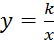 . Гипербола. Представление об асимптотах.Свойства функцииy . Гипербола. Представление об асимптотах.Воспитательные задачиКлючевые дела воспитывать и развивать у учащихсянациональное начало и национальный образжизни, в то же время – толерантность икультуру межнациональных отношений;- формировать у учащихся гражданскуюответственность за судьбу своего народа иготовность защищать интересы своегогосударства;- вовлекать учащихся в социально значимуюдеятельность, направленную наблаготворительность, милосердие;- развивать общественную активность,воспитывать сознательное отношение кнародному достоянию, уважение кнациональным традициям- Классные часы, посвященные Днюнародного единства;- Классные часы, посвященныеМеждународному Дню толерантности;- Классные часы «Я – гражданин»,посвященная Дню Конституции;- Уроки мужества «Служить России сужденотебе и мне», посвящённые дню ЗащитникаОтечеству;- Смотр строя и песни»;- Месячник   гражданско - патриотическогоВоспитания;- День космонавтики;- Митинги и мероприятия, посвящённые Днювывода Советских войск из Афганистана;- Акция «Бессмертный полк»;- Акция «Милосердие»;- «Открытка Ветерану», «Поделитесь тепломдуши своей» (помощь, поздравлениетружеников тыла, детей войны, ветерановВеликой Отечественной войны и труда);- «Вахта Памяти»;- «День Памяти» (мероприятия, посвящённыеДню Победы);- День России;- Интеллектуальные игры;- Участие в  конкурсах  правовой,патриотической   и   краеведческойнаправленности;Воспитательные задачиКлючевые дела- формирование у обучающихся  осознанияпринадлежности к коллективу школы;- стремление к сочетанию личных иобщественных интересов,  к созданиюатмосферы подлинного товарищества идружбы в коллективе;- воспитание сознательного отношения кучебе, труду;- развитие познавательной  активности,участия в школьных мероприятиях;- формирование готовности школьниковк сознательному выбору профессии- организация ежедневного дежурства  покабинетам школы;- организация дежурства по школе;- организация субботников  по  уборкетерритории школы;- профориентационные  экскурсии  напредприятия;- выставки   декоративно-прикладноготворчества;- конкурсные,познавательно-развлекательные,  сюжетно-ролевые и коллективно-творческие мероприятия;- оформление школы к мероприятиям;- оформление стенда для старшеклассников и ихродителей о учебных заведениях города;- выступление представителей Родительскогокомитета на классных часах «Профессиинаших мам и пап»;Воспитательные задачиКлючевые дела- создание условий  для сохраненияфизического,  психического,  духовногои нравственного здоровья учащихся;- воспитание негативного отношения квредным привычкам;- пропаганда  физической  культуры  издорового образа жизни- Участие в проекте «Будь Здоров!»;- Участие во Всероссийском кроссе наций;- Турнир по настольному теннису;- Лыжня России;- Соревнования по шахматам и шашкам;- Система профилактических мер по  ПДДи ОБЖ;- Акция «Мы выбираем жизнь!», - спортивные мероприятия;- беседы  врачей  с обучающимися«Здоровый образ  жизни»,  «Профилактикапростудных заболеваний»;- участие  в  массовых мероприятиях   «Деньзащиты детей»;- Спортивно – развлекательная программа«Зимние забавы»;- Спортивный праздник «Мама, папа, я –спортивная семья»;- участие в сезонных Днях Здоровья;- мероприятия, посвященные Всемирномудню борьбы со СПИДом;- проведение диспансеризации;- вовлечение обучающихся в спортивныесекции, кружки;- Акция «Родительский патруль»;- Проведение тематических лекций сприглашением сотрудников полиции;- Проведение бесед, инструктажейВоспитательные задачиКлючевые дела- воспитание понимания взаимосвязеймежду человеком, обществом,природой;- воспитание   гуманистическогоотношения к людям;- формирование  эстетического  отношения учащихся к окружающей среде и труду как источнику радости и  творчества людей;- воспитание экологической грамотности;- формирование экологическогомировоззрения.- тематические классные часы, посвященные проблемам экологии;- участие в экологических акциях;- организация экскурсий в музеи;- экологические субботники;- организация и проведение походоввыходного дня;- участие в экологических конкурсах;- операция «Кормушка»;- День птиц;- участие в конкурсах проектно-исследовательских работ по экологии;- участие в реализации проектов поблагоустройству территории;- вовлечение учащихся в детские объединения, секции, кружки по интересам;-Организация летней трудовой четверти(трудовые десанты).НаправлениеВидыДеятельности Формы занятий1Формированиеэкологическицелесообразного, здоровогои безопасного укладашкольной жизниУрочная- Инструктажи по ТБ- Беседы в рамках учебных предметов ,включающие разделы:Человек ,природа, общество, безопасностьжизнедеятельности.1Формированиеэкологическицелесообразного, здоровогои безопасного укладашкольной жизниВнеурочная- Инструктажи по ТБ- Экскурсии, беседы, концерты,1Формированиеэкологическицелесообразного, здоровогои безопасного укладашкольной жизниВнекласснаяУрочнаяВнеурочная- Олимпиады, конкурсы, конференции, праздники-  организация уроков физической культуры на свежем воздухе при благоприятных погодных условиях;-  организация уроков физической  культуры на лыжах в зимнее время года с 1 по 9 класс;- организация динамических пауз,физкультминуток на уроках,способствующих эмоциональной разгрузке и повышению двигательной активности.-  реализация программ внеурочной деятельности:, ОФП, 2.Физкультурно-спортивноеВнекласснаяУрочнаяВнеурочная- Олимпиады, конкурсы, конференции, праздники-  организация уроков физической культуры на свежем воздухе при благоприятных погодных условиях;-  организация уроков физической  культуры на лыжах в зимнее время года с 1 по 9 класс;- организация динамических пауз,физкультминуток на уроках,способствующих эмоциональной разгрузке и повышению двигательной активности.-  реализация программ внеурочной деятельности:, ОФП, 2.Физкультурно-спортивноеВнеклассная- ежедневная утреняя зарядка (1-4 кл.)-  организация утренних зарядок и спортивных мероприятий в рамках работы летнего оздоровительного лагеря с  дневным пребыванием детей;- система спортивно-оздоровительных мероприятий в течение учебного года(«Дни здоровья», «Веселые старты», соревнования, эстафеты, спортивные игры, конкурсы, состязания и др.);-  участие в «Президентских состязаниях»;- участие в городской спартакиаде школьников и других спортивных мероприятиях 3.Оздоровительная работаВнеклассная-  организация работы летнего оздоровительно с дневным пребыванием детей.4.Профилактика употребления психоактивных веществУрочная- беседы в рамках учебных предметов,включающий разделы человек,природа, общество, безопасность жизнедеятельности4.Профилактика употребления психоактивных веществВнеурочнаяЭкскурсии, беседы, проекты4.Профилактика употребления психоактивных веществВнекласснаяОлимпиады, конкурсы, конференции,праздники, концерты. 4.Профилактика употребления психоактивных веществОлимпиады, конкурсы, конференции,праздники, концерты. 5.Профилактика детскоготравматизма, в том числе  дорожно-транспортногоУрочнаяВнеурочнаяВнекласснаяЭкскурсии, беседы, дискуссии, классные часы, проекты в рамках учебных предметов: «Литературное чтение», «Иностранный язык»,«Окружающий мир», включающий  разделы человек, природа, общество, безопасность жизнедеятельности и курсов внеурочной деятельности.Инструктаж по ПДД.-  экскурсии, беседы, дискуссии, концерты, проекты- инструктаж по ПДДОлимпиады, конкурсы, конференции,праздники, концерты.КритерииПоказателиСтепень обеспечения в-уровень информированности педагогов о состоянии здоровья обучающихсяобразовательной организации(заболевания, ограничения по здоровью), в том числе фиксация динамикижизни и здоровьяздоровья обучающихся, уровень информированности о посещении спортивныхобучающихся, формированиясекций, регулярности занятий физической культурой;здорового и безопасного образа-степень конкретности и измеримости задач по обеспечению жизни и здоровьяжизни (поведение на дорогах, вобучающихся, уровень   обусловленности   задач   анализом   ситуации   вчрезвычайных ситуациях)образовательной организации, ученическом классе, учебной группе, уровеньдифференциации работы исходя из состояния здоровья отдельных категорийобучающихся;-реалистичность количества и достаточность мероприятий по обеспечениюрациональной организации учебно-воспитательного процесса иобразовательной среды, организации физкультурно-спортивной иоздоровительной работы, профилактической работы, формированиюосознанного отношения к собственному здоровью, устойчивых представленийо здоровье и здоровом образе жизни, формированию у обучающихся навыковоценки собственного функционального состояния, формирование уобучающихся компетенций в оставлении и реализации рационального режимадня и отдыха (тематика, форма и содержание которых адекватны задачамобеспечения жизни и здоровья обучающихся, здорового и безопасного образажизни);-уровень безопасности для обучающихся среды образовательной организации,реалистичность количества и достаточность мероприятий;-согласованность мероприятий, обеспечивающих жизнь и здоровьеобучающихся, формирование здорового и безопасного образа жизни, смедиками и родителями обучающихся, привлечение к организациимероприятий профильных организаций, родителей, общественности и др.Степень обеспечения в-уровень информированности педагогов (прежде всего классныхобразовательной организациируководителей) о состоянии межличностных отношений в сообществахпозитивных межличностныхобучающихся (специфические проблемы межличностных отношенийотношений обучающихсяшкольников, обусловленные особенностями учебных групп, спецификойформирования коллектива, стилями педагогического руководства, составомобучающихся и т. д.), периодичность фиксации динамики о состояниимежличностных отношений в ученических классах;степень конкретности и измеримости задач по обеспечению в образовательнойорганизации позитивных межличностных отношений обучающихся, уровеньобусловленности задач анализом ситуации в образовательной организации,ученическом классе, учебной группе, уровень дифференциации работы исходяиз социально-психологического статуса отдельных категорий обучающихся;состояние межличностных отношений, обучающихся в ученических классах(позитивные, индифферентные, враждебные);реалистичность количества и достаточность мероприятий обеспечивающихработу с лидерами ученических сообществ, недопущение притеснение однимидетьми других, оптимизацию взаимоотношений между микро-группами,между обучающимися и учителями, обеспечение в группах учащихсяатмосферы снисходительности, терпимости друг к другу (тематика, форма исодержание которых адекватны задачам обеспечения позитивныхмежличностных отношений обучающихся);согласованность мероприятий, обеспечивающих позитивные межличностныеотношения обучающихся, с психологом.Степень содействияуровень информированности педагогов об особенностях содержанияобучающимся в освоенииобразования в реализуемой образовательной программе, степеньпрограмм общего иинформированности педагогов о возможностях и проблемах освоениядополнительного образованияобучающимися данного содержания образования, уровень информированностио динамике академических достижений обучающихся, о типичных иперсональных трудностях в освоении образовательной программы;степень конкретности и измеримости задач содействия обучающимся восвоении программ общего и дополнительного образования, уровеньобусловленности задач анализом ситуации в образовательной организации,ученическом классе, учебной группе, уровень дифференциации работы исходяиз успешности обучения отдельных категорий, обучающихся;реалистичность количества и достаточность мероприятий, направленных наобеспечение мотивации учебной деятельности, обеспечении академическихдостижений одаренных обучающихся, преодолении трудностей в освоениисодержания образования, обеспечение образовательной среды (тематика,форма и содержание которых адекватны задачам содействия, обучающимся восвоении программ общего и дополнительного образования);согласованность мероприятий содействия обучающимся в освоении программобщего и дополнительного образования с учителями предметниками иродителями обучающихся; вовлечение родителей в деятельность пообеспечению успеха обучающихся в освоении образовательной программыосновного общего образования.Степень реализации задачуровень информированности педагогов о предпосылках и проблемахвоспитания компетентноговоспитания у обучающихся патриотизма, гражданственности, формированиягражданина России,экологической культуры, уровень информированности об общественнойпринимающего судьбусамоорганизации класса;Отечества как свою личную,степень конкретности и измеримости задач патриотического, гражданского,осознающего ответственностьэкологического воспитания, уровень обусловленности формулировок задачза настоящее и будущее своейанализом ситуации в образовательной организации, ученическом классе,страны, укорененного вучебной группе; при формулировке задач учтены возрастные особенности,духовных и культурныхтрадиции образовательной организации, специфика класса;традицияхстепень корректности и конкретности принципов и методических правил помногонационального народареализации задач патриотического, гражданского, экологического воспитанияРоссииобучающихся;реалистичность количества и достаточность мероприятий (тематика, форма исодержание которых адекватны задачам патриотического, гражданского,трудового, экологического воспитания обучающихся);согласованность мероприятий патриотического, гражданского, трудового,экологического воспитания с родителями обучающихся, привлечение корганизации мероприятий профильных организаций родителей,общественности и др.Направление работыФормаЦельПримерная тематикаПросветительскоеЛекции,ОбозначитьАдаптация учащихся к обучению всеминары,сложившиесяшколе.родительскиестереотипы родителяРоль семьи ввоспитании и обучениисобранияотносительно своегоребёнка с отклонениями в развитии.ребёнка исебя какРезультаты проведения психологическойродителядиагностики.Развитие личностиКак подготовиться к экзаменамПрофессиональное самоопределениеучащихсяКонсультативноеИндивидуальныеИзучить проблемыПроводятся по запросу родителей вконсультацииконкретной семьи,течение года.выявить причиныРоль родителей в жизни ребёнка.возникшей ситуации,Трудности подросткового возрастапоиск путей решенияМежличностное взаимодействие учащихсяданного вопросаи родителей.Результаты проведения психологическойдиагностикиМетодическо-аналитическоеОформлениедокументацииОрганизовать ипровести комплексноеизучение личностиребенка.Определить характер,продолжительностьи эффективностькоррекционной работы.Подготовить и вестидокументы,отражающиеразвитие ребенкаДоговор с родителями о сопровожденииребенка.Индивидуальный коррекционныйобразовательный маршрут обучающегося.Оформление протоколов, журналов.Анализ и обработка диагностическихданных.Разработка анкет для родителей,  планов-конспектов лекций, семинаров,родительских собраний.Жизненно значимыеТребования к результатамкомпетенцииРазвитие адекватныхпредставлений особственных возможностях иограничениях, о насущнонеобходимом жизнеобеспечении,способности вступатьв коммуникацию совзрослыми по вопросаммедицинскогосопровождения исозданию специальных условийдля пребывания вшколе, своих нуждах иправах в организацииобучения- Умение адекватнооценивать свои силы, понимать, что можно и чегонельзя.- Умение пользоваться личными адаптивными средствами в разныхситуациях.- Понимание того, что пожаловаться и попросить о помощи при проблемахв жизнеобеспечении – это нормально и необходимо.- Умение адекватно выбрать взрослого и обратиться к нему запомощью, точно описать возникшую проблему, иметь достаточныйзапас фраз и определений.- Готовность выделять ситуации, когда требуетсяпривлечение родителей, умение объяснять учителю (работнику школы)необходимость связаться с семьей.- Умение обратиться к взрослым при затруднениях в учебном процессе,сформулировать запрос о специальной помощиОвладение социально-бытовыми умениями,используемыми вповседневной жизни- Стремление к самостоятельности и независимости в быту и помощидругим людям в быту.- Овладение навыками самообслуживания: дома и в школе.- Умение включатьсяв разнообразные повседневные дела.- Умение приниматьпосильное участие, брать на себя ответственностьв каких-то областях домашней жизни.- Представления об устройстве школьной жизни.- Умение ориентироваться в пространстве школы, в расписании занятий.- Готовность попросить опомощи в случае затруднений.- Готовность включатьсяв разнообразные повседневные школьные дела ипринимать в них посильное участие, брать на себя ответственность.- Понимание значения праздника дома и в школе, того, что праздникибывают разными.- Стремление порадовать близких.- Стремление участвоватьв подготовке и проведении праздника.Овладение навыкамикоммуникации- Умение решатьактуальные жизненные задачи, используякоммуникацию как средство достижения цели (вербальную,невербальную).- Умение начать и поддержать разговор, задатьвопрос, выразить своинамерения, просьбу, пожелание, опасения, завершить разговор.- Умение корректно выразить отказ и недовольство, благодарность,сочувствие и т.д.- Умение получать и уточнять информацию от собеседника.- Освоение культурных форм выражения своих чувств.- Расширение круга ситуаций, в которых обучающийся можетиспользовать коммуникацию как средство достижения цели.- Умение передать свои впечатления, соображения, умозаключения так,чтобы быть понятым другим человеком.- Умение принимать и включать в свой личный опыт жизненный опытдругих людей.- Умение делиться своими воспоминаниями, впечатлениями и планами сдругими людьми.Дифференциация иосмысление картинымира и её временно-пространственнойорганизации- Адекватность бытового поведения, обучающегося сточки зренияопасности/безопасности и для себя, и для окружающих; сохранностиокружающей предметной и природной среды.- Использование вещей в соответствии с ихфункциями, принятымпорядком и характером наличной ситуации.- Расширение и накопление знакомых и разнообразноосвоенных мест за пределами дома и школы: двор, дача, лес, парк, речка,городские и загородные достопримечательности и др.- Активность во взаимодействии с миром, пониманиесобственной результативности.- Накопление опыта освоения новогопри помощи экскурсий ипутешествий.- Умение накапливатьличные впечатления, связанные с явлениямиокружающего мира, упорядочивать их во времени и пространстве.- Умение устанавливать взаимосвязь порядка природного и укладасобственной жизни в семье и в школе, вести себя в быту сообразно этомупониманию.- Умение устанавливать взаимосвязь порядка общественного и укладасобственной жизни в семье и в школе, соответствовать этому порядку.- Прогресс в развитии любознательности, наблюдательности,способности замечать новое, задавать вопросы, включаться всовместную со взрослым исследовательскую деятельность.Осмысление своегосоциального окружения иосвоениесоответствующихвозрасту системыценностей и социальныхролей- Умение адекватноиспользовать принятые в окружении обучающегосясоциальные ритуалы.- Умение корректно выразить свои чувства, отказ,недовольство, благодарность, сочувствие, намерение, просьбу, опасение.- Знание правилповедения в разных социальных ситуациях с людьмиразного статуса.- Умение проявлять инициативу, корректно устанавливать и ограничиватьконтакт.- Умение не быть назойливым в своих просьбах итребованиях, бытьблагодарным за проявление внимания и оказаниепомощи.- Умение применять формы выражения своих чувствсоответственно ситуации социального контакта.- Расширение круга освоенных социальных контактов.Критерии и показателиУровни развитияУровни развитияДифференциация и  осмысление  картины мира:-  интересуетсяокружающиммиром природы,  культуры,замечает новое,задаёт вопросы;- включается в совместную  со взрослымисследовательскую деятельность;-  адекватноведёт    себявбыту   с    точкизренияопасности/безопасности и  для себя, и для окружающих;- использует вещи  в  соответствии  с  ихфункциями,принятым порядкоми характером наличнойситуацииДифференциация и  осмысление  картины мира:-  интересуетсяокружающиммиром природы,  культуры,замечает новое,задаёт вопросы;- включается в совместную  со взрослымисследовательскую деятельность;-  адекватноведёт    себявбыту   с    точкизренияопасности/безопасности и  для себя, и для окружающих;- использует вещи  в  соответствии  с  ихфункциями,принятым порядкоми характером наличнойситуацииДифференциация и  осмысление  картины мира:-  интересуетсяокружающиммиром природы,  культуры,замечает новое,задаёт вопросы;- включается в совместную  со взрослымисследовательскую деятельность;-  адекватноведёт    себявбыту   с    точкизренияопасности/безопасности и  для себя, и для окружающих;- использует вещи  в  соответствии  с  ихфункциями,принятым порядкоми характером наличнойситуацииДифференциация и  осмысление  картины мира:-  интересуетсяокружающиммиром природы,  культуры,замечает новое,задаёт вопросы;- включается в совместную  со взрослымисследовательскую деятельность;-  адекватноведёт    себявбыту   с    точкизренияопасности/безопасности и  для себя, и для окружающих;- использует вещи  в  соответствии  с  ихфункциями,принятым порядкоми характером наличнойситуации(отмечаютсяиндивидуальнодлякаждого(отмечаютсяиндивидуальнодлякаждого(отмечаютсяиндивидуальнодлякаждого(отмечаютсяиндивидуальнодлякаждогоДифференциация и  осмысление  картины мира:-  интересуетсяокружающиммиром природы,  культуры,замечает новое,задаёт вопросы;- включается в совместную  со взрослымисследовательскую деятельность;-  адекватноведёт    себявбыту   с    точкизренияопасности/безопасности и  для себя, и для окружающих;- использует вещи  в  соответствии  с  ихфункциями,принятым порядкоми характером наличнойситуацииДифференциация и  осмысление  картины мира:-  интересуетсяокружающиммиром природы,  культуры,замечает новое,задаёт вопросы;- включается в совместную  со взрослымисследовательскую деятельность;-  адекватноведёт    себявбыту   с    точкизренияопасности/безопасности и  для себя, и для окружающих;- использует вещи  в  соответствии  с  ихфункциями,принятым порядкоми характером наличнойситуацииДифференциация и  осмысление  картины мира:-  интересуетсяокружающиммиром природы,  культуры,замечает новое,задаёт вопросы;- включается в совместную  со взрослымисследовательскую деятельность;-  адекватноведёт    себявбыту   с    точкизренияопасности/безопасности и  для себя, и для окружающих;- использует вещи  в  соответствии  с  ихфункциями,принятым порядкоми характером наличнойситуацииДифференциация и  осмысление  картины мира:-  интересуетсяокружающиммиром природы,  культуры,замечает новое,задаёт вопросы;- включается в совместную  со взрослымисследовательскую деятельность;-  адекватноведёт    себявбыту   с    точкизренияопасности/безопасности и  для себя, и для окружающих;- использует вещи  в  соответствии  с  ихфункциями,принятым порядкоми характером наличнойситуацииобучающегося)обучающегося)Дифференциация и  осмысление  картины мира:-  интересуетсяокружающиммиром природы,  культуры,замечает новое,задаёт вопросы;- включается в совместную  со взрослымисследовательскую деятельность;-  адекватноведёт    себявбыту   с    точкизренияопасности/безопасности и  для себя, и для окружающих;- использует вещи  в  соответствии  с  ихфункциями,принятым порядкоми характером наличнойситуацииДифференциация и  осмысление  картины мира:-  интересуетсяокружающиммиром природы,  культуры,замечает новое,задаёт вопросы;- включается в совместную  со взрослымисследовательскую деятельность;-  адекватноведёт    себявбыту   с    точкизренияопасности/безопасности и  для себя, и для окружающих;- использует вещи  в  соответствии  с  ихфункциями,принятым порядкоми характером наличнойситуацииДифференциация и  осмысление  картины мира:-  интересуетсяокружающиммиром природы,  культуры,замечает новое,задаёт вопросы;- включается в совместную  со взрослымисследовательскую деятельность;-  адекватноведёт    себявбыту   с    точкизренияопасности/безопасности и  для себя, и для окружающих;- использует вещи  в  соответствии  с  ихфункциями,принятым порядкоми характером наличнойситуацииДифференциация и  осмысление  картины мира:-  интересуетсяокружающиммиром природы,  культуры,замечает новое,задаёт вопросы;- включается в совместную  со взрослымисследовательскую деятельность;-  адекватноведёт    себявбыту   с    точкизренияопасности/безопасности и  для себя, и для окружающих;- использует вещи  в  соответствии  с  ихфункциями,принятым порядкоми характером наличнойситуацииВидимыеизменения(высокийуровень)Изменениянезначительные(среднийуровень)Изменени непроизошли(низкийуровень)Дифференциация и  осмысление  картины мира:-  интересуетсяокружающиммиром природы,  культуры,замечает новое,задаёт вопросы;- включается в совместную  со взрослымисследовательскую деятельность;-  адекватноведёт    себявбыту   с    точкизренияопасности/безопасности и  для себя, и для окружающих;- использует вещи  в  соответствии  с  ихфункциями,принятым порядкоми характером наличнойситуацииДифференциация и  осмысление  картины мира:-  интересуетсяокружающиммиром природы,  культуры,замечает новое,задаёт вопросы;- включается в совместную  со взрослымисследовательскую деятельность;-  адекватноведёт    себявбыту   с    точкизренияопасности/безопасности и  для себя, и для окружающих;- использует вещи  в  соответствии  с  ихфункциями,принятым порядкоми характером наличнойситуацииДифференциация и  осмысление  картины мира:-  интересуетсяокружающиммиром природы,  культуры,замечает новое,задаёт вопросы;- включается в совместную  со взрослымисследовательскую деятельность;-  адекватноведёт    себявбыту   с    точкизренияопасности/безопасности и  для себя, и для окружающих;- использует вещи  в  соответствии  с  ихфункциями,принятым порядкоми характером наличнойситуацииДифференциация и  осмысление  картины мира:-  интересуетсяокружающиммиром природы,  культуры,замечает новое,задаёт вопросы;- включается в совместную  со взрослымисследовательскую деятельность;-  адекватноведёт    себявбыту   с    точкизренияопасности/безопасности и  для себя, и для окружающих;- использует вещи  в  соответствии  с  ихфункциями,принятым порядкоми характером наличнойситуацииВидимыеизменения(высокийуровень)Изменениянезначительные(среднийуровень)Изменени непроизошли(низкийуровень)Дифференциация и  осмысление  картины мира:-  интересуетсяокружающиммиром природы,  культуры,замечает новое,задаёт вопросы;- включается в совместную  со взрослымисследовательскую деятельность;-  адекватноведёт    себявбыту   с    точкизренияопасности/безопасности и  для себя, и для окружающих;- использует вещи  в  соответствии  с  ихфункциями,принятым порядкоми характером наличнойситуацииДифференциация и  осмысление  картины мира:-  интересуетсяокружающиммиром природы,  культуры,замечает новое,задаёт вопросы;- включается в совместную  со взрослымисследовательскую деятельность;-  адекватноведёт    себявбыту   с    точкизренияопасности/безопасности и  для себя, и для окружающих;- использует вещи  в  соответствии  с  ихфункциями,принятым порядкоми характером наличнойситуацииДифференциация и  осмысление  картины мира:-  интересуетсяокружающиммиром природы,  культуры,замечает новое,задаёт вопросы;- включается в совместную  со взрослымисследовательскую деятельность;-  адекватноведёт    себявбыту   с    точкизренияопасности/безопасности и  для себя, и для окружающих;- использует вещи  в  соответствии  с  ихфункциями,принятым порядкоми характером наличнойситуацииДифференциация и  осмысление  картины мира:-  интересуетсяокружающиммиром природы,  культуры,замечает новое,задаёт вопросы;- включается в совместную  со взрослымисследовательскую деятельность;-  адекватноведёт    себявбыту   с    точкизренияопасности/безопасности и  для себя, и для окружающих;- использует вещи  в  соответствии  с  ихфункциями,принятым порядкоми характером наличнойситуацииВидимыеизменения(высокийуровень)Изменениянезначительные(среднийуровень)Изменени непроизошли(низкийуровень)Дифференциация и  осмысление  картины мира:-  интересуетсяокружающиммиром природы,  культуры,замечает новое,задаёт вопросы;- включается в совместную  со взрослымисследовательскую деятельность;-  адекватноведёт    себявбыту   с    точкизренияопасности/безопасности и  для себя, и для окружающих;- использует вещи  в  соответствии  с  ихфункциями,принятым порядкоми характером наличнойситуацииДифференциация и  осмысление  картины мира:-  интересуетсяокружающиммиром природы,  культуры,замечает новое,задаёт вопросы;- включается в совместную  со взрослымисследовательскую деятельность;-  адекватноведёт    себявбыту   с    точкизренияопасности/безопасности и  для себя, и для окружающих;- использует вещи  в  соответствии  с  ихфункциями,принятым порядкоми характером наличнойситуацииДифференциация и  осмысление  картины мира:-  интересуетсяокружающиммиром природы,  культуры,замечает новое,задаёт вопросы;- включается в совместную  со взрослымисследовательскую деятельность;-  адекватноведёт    себявбыту   с    точкизренияопасности/безопасности и  для себя, и для окружающих;- использует вещи  в  соответствии  с  ихфункциями,принятым порядкоми характером наличнойситуацииДифференциация и  осмысление  картины мира:-  интересуетсяокружающиммиром природы,  культуры,замечает новое,задаёт вопросы;- включается в совместную  со взрослымисследовательскую деятельность;-  адекватноведёт    себявбыту   с    точкизренияопасности/безопасности и  для себя, и для окружающих;- использует вещи  в  соответствии  с  ихфункциями,принятым порядкоми характером наличнойситуацииВидимыеизменения(высокийуровень)Изменениянезначительные(среднийуровень)Изменени непроизошли(низкийуровень)Дифференциация и  осмысление  картины мира:-  интересуетсяокружающиммиром природы,  культуры,замечает новое,задаёт вопросы;- включается в совместную  со взрослымисследовательскую деятельность;-  адекватноведёт    себявбыту   с    точкизренияопасности/безопасности и  для себя, и для окружающих;- использует вещи  в  соответствии  с  ихфункциями,принятым порядкоми характером наличнойситуацииДифференциация и  осмысление  картины мира:-  интересуетсяокружающиммиром природы,  культуры,замечает новое,задаёт вопросы;- включается в совместную  со взрослымисследовательскую деятельность;-  адекватноведёт    себявбыту   с    точкизренияопасности/безопасности и  для себя, и для окружающих;- использует вещи  в  соответствии  с  ихфункциями,принятым порядкоми характером наличнойситуацииДифференциация и  осмысление  картины мира:-  интересуетсяокружающиммиром природы,  культуры,замечает новое,задаёт вопросы;- включается в совместную  со взрослымисследовательскую деятельность;-  адекватноведёт    себявбыту   с    точкизренияопасности/безопасности и  для себя, и для окружающих;- использует вещи  в  соответствии  с  ихфункциями,принятым порядкоми характером наличнойситуацииДифференциация и  осмысление  картины мира:-  интересуетсяокружающиммиром природы,  культуры,замечает новое,задаёт вопросы;- включается в совместную  со взрослымисследовательскую деятельность;-  адекватноведёт    себявбыту   с    точкизренияопасности/безопасности и  для себя, и для окружающих;- использует вещи  в  соответствии  с  ихфункциями,принятым порядкоми характером наличнойситуацииДифференциация и  осмысление  картины мира:-  интересуетсяокружающиммиром природы,  культуры,замечает новое,задаёт вопросы;- включается в совместную  со взрослымисследовательскую деятельность;-  адекватноведёт    себявбыту   с    точкизренияопасности/безопасности и  для себя, и для окружающих;- использует вещи  в  соответствии  с  ихфункциями,принятым порядкоми характером наличнойситуацииДифференциация и  осмысление  картины мира:-  интересуетсяокружающиммиром природы,  культуры,замечает новое,задаёт вопросы;- включается в совместную  со взрослымисследовательскую деятельность;-  адекватноведёт    себявбыту   с    точкизренияопасности/безопасности и  для себя, и для окружающих;- использует вещи  в  соответствии  с  ихфункциями,принятым порядкоми характером наличнойситуацииДифференциация и  осмысление  картины мира:-  интересуетсяокружающиммиром природы,  культуры,замечает новое,задаёт вопросы;- включается в совместную  со взрослымисследовательскую деятельность;-  адекватноведёт    себявбыту   с    точкизренияопасности/безопасности и  для себя, и для окружающих;- использует вещи  в  соответствии  с  ихфункциями,принятым порядкоми характером наличнойситуацииДифференциация и  осмысление  картины мира:-  интересуетсяокружающиммиром природы,  культуры,замечает новое,задаёт вопросы;- включается в совместную  со взрослымисследовательскую деятельность;-  адекватноведёт    себявбыту   с    точкизренияопасности/безопасности и  для себя, и для окружающих;- использует вещи  в  соответствии  с  ихфункциями,принятым порядкоми характером наличнойситуацииДифференциация и  осмысление  картины мира:-  интересуетсяокружающиммиром природы,  культуры,замечает новое,задаёт вопросы;- включается в совместную  со взрослымисследовательскую деятельность;-  адекватноведёт    себявбыту   с    точкизренияопасности/безопасности и  для себя, и для окружающих;- использует вещи  в  соответствии  с  ихфункциями,принятым порядкоми характером наличнойситуацииДифференциация и  осмысление  картины мира:-  интересуетсяокружающиммиром природы,  культуры,замечает новое,задаёт вопросы;- включается в совместную  со взрослымисследовательскую деятельность;-  адекватноведёт    себявбыту   с    точкизренияопасности/безопасности и  для себя, и для окружающих;- использует вещи  в  соответствии  с  ихфункциями,принятым порядкоми характером наличнойситуацииДифференциация и  осмысление  картины мира:-  интересуетсяокружающиммиром природы,  культуры,замечает новое,задаёт вопросы;- включается в совместную  со взрослымисследовательскую деятельность;-  адекватноведёт    себявбыту   с    точкизренияопасности/безопасности и  для себя, и для окружающих;- использует вещи  в  соответствии  с  ихфункциями,принятым порядкоми характером наличнойситуацииДифференциация и  осмысление  картины мира:-  интересуетсяокружающиммиром природы,  культуры,замечает новое,задаёт вопросы;- включается в совместную  со взрослымисследовательскую деятельность;-  адекватноведёт    себявбыту   с    точкизренияопасности/безопасности и  для себя, и для окружающих;- использует вещи  в  соответствии  с  ихфункциями,принятым порядкоми характером наличнойситуацииДифференциация и  осмысление  картины мира:-  интересуетсяокружающиммиром природы,  культуры,замечает новое,задаёт вопросы;- включается в совместную  со взрослымисследовательскую деятельность;-  адекватноведёт    себявбыту   с    точкизренияопасности/безопасности и  для себя, и для окружающих;- использует вещи  в  соответствии  с  ихфункциями,принятым порядкоми характером наличнойситуацииДифференциация и  осмысление  картины мира:-  интересуетсяокружающиммиром природы,  культуры,замечает новое,задаёт вопросы;- включается в совместную  со взрослымисследовательскую деятельность;-  адекватноведёт    себявбыту   с    точкизренияопасности/безопасности и  для себя, и для окружающих;- использует вещи  в  соответствии  с  ихфункциями,принятым порядкоми характером наличнойситуацииДифференциация и  осмысление  картины мира:-  интересуетсяокружающиммиром природы,  культуры,замечает новое,задаёт вопросы;- включается в совместную  со взрослымисследовательскую деятельность;-  адекватноведёт    себявбыту   с    точкизренияопасности/безопасности и  для себя, и для окружающих;- использует вещи  в  соответствии  с  ихфункциями,принятым порядкоми характером наличнойситуацииДифференциация и  осмысление  картины мира:-  интересуетсяокружающиммиром природы,  культуры,замечает новое,задаёт вопросы;- включается в совместную  со взрослымисследовательскую деятельность;-  адекватноведёт    себявбыту   с    точкизренияопасности/безопасности и  для себя, и для окружающих;- использует вещи  в  соответствии  с  ихфункциями,принятым порядкоми характером наличнойситуацииДифференциация и  осмысление  картины мира:-  интересуетсяокружающиммиром природы,  культуры,замечает новое,задаёт вопросы;- включается в совместную  со взрослымисследовательскую деятельность;-  адекватноведёт    себявбыту   с    точкизренияопасности/безопасности и  для себя, и для окружающих;- использует вещи  в  соответствии  с  ихфункциями,принятым порядкоми характером наличнойситуацииДифференциация и  осмысление  картины мира:-  интересуетсяокружающиммиром природы,  культуры,замечает новое,задаёт вопросы;- включается в совместную  со взрослымисследовательскую деятельность;-  адекватноведёт    себявбыту   с    точкизренияопасности/безопасности и  для себя, и для окружающих;- использует вещи  в  соответствии  с  ихфункциями,принятым порядкоми характером наличнойситуацииДифференциация и  осмысление  картины мира:-  интересуетсяокружающиммиром природы,  культуры,замечает новое,задаёт вопросы;- включается в совместную  со взрослымисследовательскую деятельность;-  адекватноведёт    себявбыту   с    точкизренияопасности/безопасности и  для себя, и для окружающих;- использует вещи  в  соответствии  с  ихфункциями,принятым порядкоми характером наличнойситуацииДифференциация и  осмысление  картины мира:-  интересуетсяокружающиммиром природы,  культуры,замечает новое,задаёт вопросы;- включается в совместную  со взрослымисследовательскую деятельность;-  адекватноведёт    себявбыту   с    точкизренияопасности/безопасности и  для себя, и для окружающих;- использует вещи  в  соответствии  с  ихфункциями,принятым порядкоми характером наличнойситуацииДифференциация и  осмысление  картины мира:-  интересуетсяокружающиммиром природы,  культуры,замечает новое,задаёт вопросы;- включается в совместную  со взрослымисследовательскую деятельность;-  адекватноведёт    себявбыту   с    точкизренияопасности/безопасности и  для себя, и для окружающих;- использует вещи  в  соответствии  с  ихфункциями,принятым порядкоми характером наличнойситуацииДифференциация и  осмысление  картины мира:-  интересуетсяокружающиммиром природы,  культуры,замечает новое,задаёт вопросы;- включается в совместную  со взрослымисследовательскую деятельность;-  адекватноведёт    себявбыту   с    точкизренияопасности/безопасности и  для себя, и для окружающих;- использует вещи  в  соответствии  с  ихфункциями,принятым порядкоми характером наличнойситуацииДифференциация и  осмысление  картины мира:-  интересуетсяокружающиммиром природы,  культуры,замечает новое,задаёт вопросы;- включается в совместную  со взрослымисследовательскую деятельность;-  адекватноведёт    себявбыту   с    точкизренияопасности/безопасности и  для себя, и для окружающих;- использует вещи  в  соответствии  с  ихфункциями,принятым порядкоми характером наличнойситуацииДифференциация и  осмысление  картины мира:-  интересуетсяокружающиммиром природы,  культуры,замечает новое,задаёт вопросы;- включается в совместную  со взрослымисследовательскую деятельность;-  адекватноведёт    себявбыту   с    точкизренияопасности/безопасности и  для себя, и для окружающих;- использует вещи  в  соответствии  с  ихфункциями,принятым порядкоми характером наличнойситуацииДифференциация и  осмысление  картины мира:-  интересуетсяокружающиммиром природы,  культуры,замечает новое,задаёт вопросы;- включается в совместную  со взрослымисследовательскую деятельность;-  адекватноведёт    себявбыту   с    точкизренияопасности/безопасности и  для себя, и для окружающих;- использует вещи  в  соответствии  с  ихфункциями,принятым порядкоми характером наличнойситуацииДифференциация и  осмысление  картины мира:-  интересуетсяокружающиммиром природы,  культуры,замечает новое,задаёт вопросы;- включается в совместную  со взрослымисследовательскую деятельность;-  адекватноведёт    себявбыту   с    точкизренияопасности/безопасности и  для себя, и для окружающих;- использует вещи  в  соответствии  с  ихфункциями,принятым порядкоми характером наличнойситуацииДифференциация и  осмысление  картины мира:-  интересуетсяокружающиммиром природы,  культуры,замечает новое,задаёт вопросы;- включается в совместную  со взрослымисследовательскую деятельность;-  адекватноведёт    себявбыту   с    точкизренияопасности/безопасности и  для себя, и для окружающих;- использует вещи  в  соответствии  с  ихфункциями,принятым порядкоми характером наличнойситуацииДифференциация и  осмысление  картины мира:-  интересуетсяокружающиммиром природы,  культуры,замечает новое,задаёт вопросы;- включается в совместную  со взрослымисследовательскую деятельность;-  адекватноведёт    себявбыту   с    точкизренияопасности/безопасности и  для себя, и для окружающих;- использует вещи  в  соответствии  с  ихфункциями,принятым порядкоми характером наличнойситуацииДифференциация и  осмысление  картины мира:-  интересуетсяокружающиммиром природы,  культуры,замечает новое,задаёт вопросы;- включается в совместную  со взрослымисследовательскую деятельность;-  адекватноведёт    себявбыту   с    точкизренияопасности/безопасности и  для себя, и для окружающих;- использует вещи  в  соответствии  с  ихфункциями,принятым порядкоми характером наличнойситуацииДифференциация и  осмысление  картины мира:-  интересуетсяокружающиммиром природы,  культуры,замечает новое,задаёт вопросы;- включается в совместную  со взрослымисследовательскую деятельность;-  адекватноведёт    себявбыту   с    точкизренияопасности/безопасности и  для себя, и для окружающих;- использует вещи  в  соответствии  с  ихфункциями,принятым порядкоми характером наличнойситуацииДифференциация и  осмысление  картины мира:-  интересуетсяокружающиммиром природы,  культуры,замечает новое,задаёт вопросы;- включается в совместную  со взрослымисследовательскую деятельность;-  адекватноведёт    себявбыту   с    точкизренияопасности/безопасности и  для себя, и для окружающих;- использует вещи  в  соответствии  с  ихфункциями,принятым порядкоми характером наличнойситуацииДифференциация и  осмысление  картины мира:-  интересуетсяокружающиммиром природы,  культуры,замечает новое,задаёт вопросы;- включается в совместную  со взрослымисследовательскую деятельность;-  адекватноведёт    себявбыту   с    точкизренияопасности/безопасности и  для себя, и для окружающих;- использует вещи  в  соответствии  с  ихфункциями,принятым порядкоми характером наличнойситуацииДифференциация и  осмысление  картины мира:-  интересуетсяокружающиммиром природы,  культуры,замечает новое,задаёт вопросы;- включается в совместную  со взрослымисследовательскую деятельность;-  адекватноведёт    себявбыту   с    точкизренияопасности/безопасности и  для себя, и для окружающих;- использует вещи  в  соответствии  с  ихфункциями,принятым порядкоми характером наличнойситуацииДифференциация и  осмысление  картины мира:-  интересуетсяокружающиммиром природы,  культуры,замечает новое,задаёт вопросы;- включается в совместную  со взрослымисследовательскую деятельность;-  адекватноведёт    себявбыту   с    точкизренияопасности/безопасности и  для себя, и для окружающих;- использует вещи  в  соответствии  с  ихфункциями,принятым порядкоми характером наличнойситуацииДифференциация и  осмысление  картины мира:-  интересуетсяокружающиммиром природы,  культуры,замечает новое,задаёт вопросы;- включается в совместную  со взрослымисследовательскую деятельность;-  адекватноведёт    себявбыту   с    точкизренияопасности/безопасности и  для себя, и для окружающих;- использует вещи  в  соответствии  с  ихфункциями,принятым порядкоми характером наличнойситуацииДифференциация и  осмысление  картины мира:-  интересуетсяокружающиммиром природы,  культуры,замечает новое,задаёт вопросы;- включается в совместную  со взрослымисследовательскую деятельность;-  адекватноведёт    себявбыту   с    точкизренияопасности/безопасности и  для себя, и для окружающих;- использует вещи  в  соответствии  с  ихфункциями,принятым порядкоми характером наличнойситуацииДифференциация и  осмысление  картины мира:-  интересуетсяокружающиммиром природы,  культуры,замечает новое,задаёт вопросы;- включается в совместную  со взрослымисследовательскую деятельность;-  адекватноведёт    себявбыту   с    точкизренияопасности/безопасности и  для себя, и для окружающих;- использует вещи  в  соответствии  с  ихфункциями,принятым порядкоми характером наличнойситуацииДифференциация и  осмысление  картины мира:-  интересуетсяокружающиммиром природы,  культуры,замечает новое,задаёт вопросы;- включается в совместную  со взрослымисследовательскую деятельность;-  адекватноведёт    себявбыту   с    точкизренияопасности/безопасности и  для себя, и для окружающих;- использует вещи  в  соответствии  с  ихфункциями,принятым порядкоми характером наличнойситуацииДифференциация и  осмысление  картины мира:-  интересуетсяокружающиммиром природы,  культуры,замечает новое,задаёт вопросы;- включается в совместную  со взрослымисследовательскую деятельность;-  адекватноведёт    себявбыту   с    точкизренияопасности/безопасности и  для себя, и для окружающих;- использует вещи  в  соответствии  с  ихфункциями,принятым порядкоми характером наличнойситуацииДифференциация и  осмысление  картины мира:-  интересуетсяокружающиммиром природы,  культуры,замечает новое,задаёт вопросы;- включается в совместную  со взрослымисследовательскую деятельность;-  адекватноведёт    себявбыту   с    точкизренияопасности/безопасности и  для себя, и для окружающих;- использует вещи  в  соответствии  с  ихфункциями,принятым порядкоми характером наличнойситуацииДифференциация и  осмысление  картины мира:-  интересуетсяокружающиммиром природы,  культуры,замечает новое,задаёт вопросы;- включается в совместную  со взрослымисследовательскую деятельность;-  адекватноведёт    себявбыту   с    точкизренияопасности/безопасности и  для себя, и для окружающих;- использует вещи  в  соответствии  с  ихфункциями,принятым порядкоми характером наличнойситуацииДифференциация и  осмысление  картины мира:-  интересуетсяокружающиммиром природы,  культуры,замечает новое,задаёт вопросы;- включается в совместную  со взрослымисследовательскую деятельность;-  адекватноведёт    себявбыту   с    точкизренияопасности/безопасности и  для себя, и для окружающих;- использует вещи  в  соответствии  с  ихфункциями,принятым порядкоми характером наличнойситуацииДифференциация и  осмысление  картины мира:-  интересуетсяокружающиммиром природы,  культуры,замечает новое,задаёт вопросы;- включается в совместную  со взрослымисследовательскую деятельность;-  адекватноведёт    себявбыту   с    точкизренияопасности/безопасности и  для себя, и для окружающих;- использует вещи  в  соответствии  с  ихфункциями,принятым порядкоми характером наличнойситуацииДифференциация и  осмысление  картины мира:-  интересуетсяокружающиммиром природы,  культуры,замечает новое,задаёт вопросы;- включается в совместную  со взрослымисследовательскую деятельность;-  адекватноведёт    себявбыту   с    точкизренияопасности/безопасности и  для себя, и для окружающих;- использует вещи  в  соответствии  с  ихфункциями,принятым порядкоми характером наличнойситуацииОвладение навыками коммуникации:- адекватно реагирует на обращенную речь и просьбы;- понимает и адекватно реагирует  на  речьокружающих;- начинает, поддерживает  и завершает разговор;- корректно выражает отказ и недовольство,благодарность, сочувствие и т.д.- передаёт свои  впечатления,  соображения,умозаключения так,  чтобы  быть  понятымдругим человеком;- делится своими  воспоминаниями,впечатлениями и планами с другими людьми;- слышит свои речевые ошибки и стараетсяих исправлять;- замечает ошибки в речи одноклассников;- доброжелателен и сдержан в отношениях содноклассниками;-уважительно относится  к  взрослым (учителям, родителям,т.д.);- достаточно легко устанавливает контактыОвладение навыками коммуникации:- адекватно реагирует на обращенную речь и просьбы;- понимает и адекватно реагирует  на  речьокружающих;- начинает, поддерживает  и завершает разговор;- корректно выражает отказ и недовольство,благодарность, сочувствие и т.д.- передаёт свои  впечатления,  соображения,умозаключения так,  чтобы  быть  понятымдругим человеком;- делится своими  воспоминаниями,впечатлениями и планами с другими людьми;- слышит свои речевые ошибки и стараетсяих исправлять;- замечает ошибки в речи одноклассников;- доброжелателен и сдержан в отношениях содноклассниками;-уважительно относится  к  взрослым (учителям, родителям,т.д.);- достаточно легко устанавливает контактыОвладение навыками коммуникации:- адекватно реагирует на обращенную речь и просьбы;- понимает и адекватно реагирует  на  речьокружающих;- начинает, поддерживает  и завершает разговор;- корректно выражает отказ и недовольство,благодарность, сочувствие и т.д.- передаёт свои  впечатления,  соображения,умозаключения так,  чтобы  быть  понятымдругим человеком;- делится своими  воспоминаниями,впечатлениями и планами с другими людьми;- слышит свои речевые ошибки и стараетсяих исправлять;- замечает ошибки в речи одноклассников;- доброжелателен и сдержан в отношениях содноклассниками;-уважительно относится  к  взрослым (учителям, родителям,т.д.);- достаточно легко устанавливает контактыОвладение навыками коммуникации:- адекватно реагирует на обращенную речь и просьбы;- понимает и адекватно реагирует  на  речьокружающих;- начинает, поддерживает  и завершает разговор;- корректно выражает отказ и недовольство,благодарность, сочувствие и т.д.- передаёт свои  впечатления,  соображения,умозаключения так,  чтобы  быть  понятымдругим человеком;- делится своими  воспоминаниями,впечатлениями и планами с другими людьми;- слышит свои речевые ошибки и стараетсяих исправлять;- замечает ошибки в речи одноклассников;- доброжелателен и сдержан в отношениях содноклассниками;-уважительно относится  к  взрослым (учителям, родителям,т.д.);- достаточно легко устанавливает контактыОвладение навыками коммуникации:- адекватно реагирует на обращенную речь и просьбы;- понимает и адекватно реагирует  на  речьокружающих;- начинает, поддерживает  и завершает разговор;- корректно выражает отказ и недовольство,благодарность, сочувствие и т.д.- передаёт свои  впечатления,  соображения,умозаключения так,  чтобы  быть  понятымдругим человеком;- делится своими  воспоминаниями,впечатлениями и планами с другими людьми;- слышит свои речевые ошибки и стараетсяих исправлять;- замечает ошибки в речи одноклассников;- доброжелателен и сдержан в отношениях содноклассниками;-уважительно относится  к  взрослым (учителям, родителям,т.д.);- достаточно легко устанавливает контактыОвладение навыками коммуникации:- адекватно реагирует на обращенную речь и просьбы;- понимает и адекватно реагирует  на  речьокружающих;- начинает, поддерживает  и завершает разговор;- корректно выражает отказ и недовольство,благодарность, сочувствие и т.д.- передаёт свои  впечатления,  соображения,умозаключения так,  чтобы  быть  понятымдругим человеком;- делится своими  воспоминаниями,впечатлениями и планами с другими людьми;- слышит свои речевые ошибки и стараетсяих исправлять;- замечает ошибки в речи одноклассников;- доброжелателен и сдержан в отношениях содноклассниками;-уважительно относится  к  взрослым (учителям, родителям,т.д.);- достаточно легко устанавливает контактыОвладение навыками коммуникации:- адекватно реагирует на обращенную речь и просьбы;- понимает и адекватно реагирует  на  речьокружающих;- начинает, поддерживает  и завершает разговор;- корректно выражает отказ и недовольство,благодарность, сочувствие и т.д.- передаёт свои  впечатления,  соображения,умозаключения так,  чтобы  быть  понятымдругим человеком;- делится своими  воспоминаниями,впечатлениями и планами с другими людьми;- слышит свои речевые ошибки и стараетсяих исправлять;- замечает ошибки в речи одноклассников;- доброжелателен и сдержан в отношениях содноклассниками;-уважительно относится  к  взрослым (учителям, родителям,т.д.);- достаточно легко устанавливает контактыОвладение навыками коммуникации:- адекватно реагирует на обращенную речь и просьбы;- понимает и адекватно реагирует  на  речьокружающих;- начинает, поддерживает  и завершает разговор;- корректно выражает отказ и недовольство,благодарность, сочувствие и т.д.- передаёт свои  впечатления,  соображения,умозаключения так,  чтобы  быть  понятымдругим человеком;- делится своими  воспоминаниями,впечатлениями и планами с другими людьми;- слышит свои речевые ошибки и стараетсяих исправлять;- замечает ошибки в речи одноклассников;- доброжелателен и сдержан в отношениях содноклассниками;-уважительно относится  к  взрослым (учителям, родителям,т.д.);- достаточно легко устанавливает контактыОвладение навыками коммуникации:- адекватно реагирует на обращенную речь и просьбы;- понимает и адекватно реагирует  на  речьокружающих;- начинает, поддерживает  и завершает разговор;- корректно выражает отказ и недовольство,благодарность, сочувствие и т.д.- передаёт свои  впечатления,  соображения,умозаключения так,  чтобы  быть  понятымдругим человеком;- делится своими  воспоминаниями,впечатлениями и планами с другими людьми;- слышит свои речевые ошибки и стараетсяих исправлять;- замечает ошибки в речи одноклассников;- доброжелателен и сдержан в отношениях содноклассниками;-уважительно относится  к  взрослым (учителям, родителям,т.д.);- достаточно легко устанавливает контактыОвладение навыками коммуникации:- адекватно реагирует на обращенную речь и просьбы;- понимает и адекватно реагирует  на  речьокружающих;- начинает, поддерживает  и завершает разговор;- корректно выражает отказ и недовольство,благодарность, сочувствие и т.д.- передаёт свои  впечатления,  соображения,умозаключения так,  чтобы  быть  понятымдругим человеком;- делится своими  воспоминаниями,впечатлениями и планами с другими людьми;- слышит свои речевые ошибки и стараетсяих исправлять;- замечает ошибки в речи одноклассников;- доброжелателен и сдержан в отношениях содноклассниками;-уважительно относится  к  взрослым (учителям, родителям,т.д.);- достаточно легко устанавливает контактыОвладение навыками коммуникации:- адекватно реагирует на обращенную речь и просьбы;- понимает и адекватно реагирует  на  речьокружающих;- начинает, поддерживает  и завершает разговор;- корректно выражает отказ и недовольство,благодарность, сочувствие и т.д.- передаёт свои  впечатления,  соображения,умозаключения так,  чтобы  быть  понятымдругим человеком;- делится своими  воспоминаниями,впечатлениями и планами с другими людьми;- слышит свои речевые ошибки и стараетсяих исправлять;- замечает ошибки в речи одноклассников;- доброжелателен и сдержан в отношениях содноклассниками;-уважительно относится  к  взрослым (учителям, родителям,т.д.);- достаточно легко устанавливает контактыОвладение навыками коммуникации:- адекватно реагирует на обращенную речь и просьбы;- понимает и адекватно реагирует  на  речьокружающих;- начинает, поддерживает  и завершает разговор;- корректно выражает отказ и недовольство,благодарность, сочувствие и т.д.- передаёт свои  впечатления,  соображения,умозаключения так,  чтобы  быть  понятымдругим человеком;- делится своими  воспоминаниями,впечатлениями и планами с другими людьми;- слышит свои речевые ошибки и стараетсяих исправлять;- замечает ошибки в речи одноклассников;- доброжелателен и сдержан в отношениях содноклассниками;-уважительно относится  к  взрослым (учителям, родителям,т.д.);- достаточно легко устанавливает контактыОвладение навыками коммуникации:- адекватно реагирует на обращенную речь и просьбы;- понимает и адекватно реагирует  на  речьокружающих;- начинает, поддерживает  и завершает разговор;- корректно выражает отказ и недовольство,благодарность, сочувствие и т.д.- передаёт свои  впечатления,  соображения,умозаключения так,  чтобы  быть  понятымдругим человеком;- делится своими  воспоминаниями,впечатлениями и планами с другими людьми;- слышит свои речевые ошибки и стараетсяих исправлять;- замечает ошибки в речи одноклассников;- доброжелателен и сдержан в отношениях содноклассниками;-уважительно относится  к  взрослым (учителям, родителям,т.д.);- достаточно легко устанавливает контактыОвладение навыками коммуникации:- адекватно реагирует на обращенную речь и просьбы;- понимает и адекватно реагирует  на  речьокружающих;- начинает, поддерживает  и завершает разговор;- корректно выражает отказ и недовольство,благодарность, сочувствие и т.д.- передаёт свои  впечатления,  соображения,умозаключения так,  чтобы  быть  понятымдругим человеком;- делится своими  воспоминаниями,впечатлениями и планами с другими людьми;- слышит свои речевые ошибки и стараетсяих исправлять;- замечает ошибки в речи одноклассников;- доброжелателен и сдержан в отношениях содноклассниками;-уважительно относится  к  взрослым (учителям, родителям,т.д.);- достаточно легко устанавливает контактыОвладение навыками коммуникации:- адекватно реагирует на обращенную речь и просьбы;- понимает и адекватно реагирует  на  речьокружающих;- начинает, поддерживает  и завершает разговор;- корректно выражает отказ и недовольство,благодарность, сочувствие и т.д.- передаёт свои  впечатления,  соображения,умозаключения так,  чтобы  быть  понятымдругим человеком;- делится своими  воспоминаниями,впечатлениями и планами с другими людьми;- слышит свои речевые ошибки и стараетсяих исправлять;- замечает ошибки в речи одноклассников;- доброжелателен и сдержан в отношениях содноклассниками;-уважительно относится  к  взрослым (учителям, родителям,т.д.);- достаточно легко устанавливает контактыОвладение навыками коммуникации:- адекватно реагирует на обращенную речь и просьбы;- понимает и адекватно реагирует  на  речьокружающих;- начинает, поддерживает  и завершает разговор;- корректно выражает отказ и недовольство,благодарность, сочувствие и т.д.- передаёт свои  впечатления,  соображения,умозаключения так,  чтобы  быть  понятымдругим человеком;- делится своими  воспоминаниями,впечатлениями и планами с другими людьми;- слышит свои речевые ошибки и стараетсяих исправлять;- замечает ошибки в речи одноклассников;- доброжелателен и сдержан в отношениях содноклассниками;-уважительно относится  к  взрослым (учителям, родителям,т.д.);- достаточно легко устанавливает контактыОвладение навыками коммуникации:- адекватно реагирует на обращенную речь и просьбы;- понимает и адекватно реагирует  на  речьокружающих;- начинает, поддерживает  и завершает разговор;- корректно выражает отказ и недовольство,благодарность, сочувствие и т.д.- передаёт свои  впечатления,  соображения,умозаключения так,  чтобы  быть  понятымдругим человеком;- делится своими  воспоминаниями,впечатлениями и планами с другими людьми;- слышит свои речевые ошибки и стараетсяих исправлять;- замечает ошибки в речи одноклассников;- доброжелателен и сдержан в отношениях содноклассниками;-уважительно относится  к  взрослым (учителям, родителям,т.д.);- достаточно легко устанавливает контактыОвладение навыками коммуникации:- адекватно реагирует на обращенную речь и просьбы;- понимает и адекватно реагирует  на  речьокружающих;- начинает, поддерживает  и завершает разговор;- корректно выражает отказ и недовольство,благодарность, сочувствие и т.д.- передаёт свои  впечатления,  соображения,умозаключения так,  чтобы  быть  понятымдругим человеком;- делится своими  воспоминаниями,впечатлениями и планами с другими людьми;- слышит свои речевые ошибки и стараетсяих исправлять;- замечает ошибки в речи одноклассников;- доброжелателен и сдержан в отношениях содноклассниками;-уважительно относится  к  взрослым (учителям, родителям,т.д.);- достаточно легко устанавливает контактыОвладение навыками коммуникации:- адекватно реагирует на обращенную речь и просьбы;- понимает и адекватно реагирует  на  речьокружающих;- начинает, поддерживает  и завершает разговор;- корректно выражает отказ и недовольство,благодарность, сочувствие и т.д.- передаёт свои  впечатления,  соображения,умозаключения так,  чтобы  быть  понятымдругим человеком;- делится своими  воспоминаниями,впечатлениями и планами с другими людьми;- слышит свои речевые ошибки и стараетсяих исправлять;- замечает ошибки в речи одноклассников;- доброжелателен и сдержан в отношениях содноклассниками;-уважительно относится  к  взрослым (учителям, родителям,т.д.);- достаточно легко устанавливает контактыОвладение навыками коммуникации:- адекватно реагирует на обращенную речь и просьбы;- понимает и адекватно реагирует  на  речьокружающих;- начинает, поддерживает  и завершает разговор;- корректно выражает отказ и недовольство,благодарность, сочувствие и т.д.- передаёт свои  впечатления,  соображения,умозаключения так,  чтобы  быть  понятымдругим человеком;- делится своими  воспоминаниями,впечатлениями и планами с другими людьми;- слышит свои речевые ошибки и стараетсяих исправлять;- замечает ошибки в речи одноклассников;- доброжелателен и сдержан в отношениях содноклассниками;-уважительно относится  к  взрослым (учителям, родителям,т.д.);- достаточно легко устанавливает контактыОвладение навыками коммуникации:- адекватно реагирует на обращенную речь и просьбы;- понимает и адекватно реагирует  на  речьокружающих;- начинает, поддерживает  и завершает разговор;- корректно выражает отказ и недовольство,благодарность, сочувствие и т.д.- передаёт свои  впечатления,  соображения,умозаключения так,  чтобы  быть  понятымдругим человеком;- делится своими  воспоминаниями,впечатлениями и планами с другими людьми;- слышит свои речевые ошибки и стараетсяих исправлять;- замечает ошибки в речи одноклассников;- доброжелателен и сдержан в отношениях содноклассниками;-уважительно относится  к  взрослым (учителям, родителям,т.д.);- достаточно легко устанавливает контактыОвладение навыками коммуникации:- адекватно реагирует на обращенную речь и просьбы;- понимает и адекватно реагирует  на  речьокружающих;- начинает, поддерживает  и завершает разговор;- корректно выражает отказ и недовольство,благодарность, сочувствие и т.д.- передаёт свои  впечатления,  соображения,умозаключения так,  чтобы  быть  понятымдругим человеком;- делится своими  воспоминаниями,впечатлениями и планами с другими людьми;- слышит свои речевые ошибки и стараетсяих исправлять;- замечает ошибки в речи одноклассников;- доброжелателен и сдержан в отношениях содноклассниками;-уважительно относится  к  взрослым (учителям, родителям,т.д.);- достаточно легко устанавливает контактыОвладение навыками коммуникации:- адекватно реагирует на обращенную речь и просьбы;- понимает и адекватно реагирует  на  речьокружающих;- начинает, поддерживает  и завершает разговор;- корректно выражает отказ и недовольство,благодарность, сочувствие и т.д.- передаёт свои  впечатления,  соображения,умозаключения так,  чтобы  быть  понятымдругим человеком;- делится своими  воспоминаниями,впечатлениями и планами с другими людьми;- слышит свои речевые ошибки и стараетсяих исправлять;- замечает ошибки в речи одноклассников;- доброжелателен и сдержан в отношениях содноклассниками;-уважительно относится  к  взрослым (учителям, родителям,т.д.);- достаточно легко устанавливает контактыОвладение навыками коммуникации:- адекватно реагирует на обращенную речь и просьбы;- понимает и адекватно реагирует  на  речьокружающих;- начинает, поддерживает  и завершает разговор;- корректно выражает отказ и недовольство,благодарность, сочувствие и т.д.- передаёт свои  впечатления,  соображения,умозаключения так,  чтобы  быть  понятымдругим человеком;- делится своими  воспоминаниями,впечатлениями и планами с другими людьми;- слышит свои речевые ошибки и стараетсяих исправлять;- замечает ошибки в речи одноклассников;- доброжелателен и сдержан в отношениях содноклассниками;-уважительно относится  к  взрослым (учителям, родителям,т.д.);- достаточно легко устанавливает контактыОвладение навыками коммуникации:- адекватно реагирует на обращенную речь и просьбы;- понимает и адекватно реагирует  на  речьокружающих;- начинает, поддерживает  и завершает разговор;- корректно выражает отказ и недовольство,благодарность, сочувствие и т.д.- передаёт свои  впечатления,  соображения,умозаключения так,  чтобы  быть  понятымдругим человеком;- делится своими  воспоминаниями,впечатлениями и планами с другими людьми;- слышит свои речевые ошибки и стараетсяих исправлять;- замечает ошибки в речи одноклассников;- доброжелателен и сдержан в отношениях содноклассниками;-уважительно относится  к  взрослым (учителям, родителям,т.д.);- достаточно легко устанавливает контактыОвладение навыками коммуникации:- адекватно реагирует на обращенную речь и просьбы;- понимает и адекватно реагирует  на  речьокружающих;- начинает, поддерживает  и завершает разговор;- корректно выражает отказ и недовольство,благодарность, сочувствие и т.д.- передаёт свои  впечатления,  соображения,умозаключения так,  чтобы  быть  понятымдругим человеком;- делится своими  воспоминаниями,впечатлениями и планами с другими людьми;- слышит свои речевые ошибки и стараетсяих исправлять;- замечает ошибки в речи одноклассников;- доброжелателен и сдержан в отношениях содноклассниками;-уважительно относится  к  взрослым (учителям, родителям,т.д.);- достаточно легко устанавливает контактыОвладение навыками коммуникации:- адекватно реагирует на обращенную речь и просьбы;- понимает и адекватно реагирует  на  речьокружающих;- начинает, поддерживает  и завершает разговор;- корректно выражает отказ и недовольство,благодарность, сочувствие и т.д.- передаёт свои  впечатления,  соображения,умозаключения так,  чтобы  быть  понятымдругим человеком;- делится своими  воспоминаниями,впечатлениями и планами с другими людьми;- слышит свои речевые ошибки и стараетсяих исправлять;- замечает ошибки в речи одноклассников;- доброжелателен и сдержан в отношениях содноклассниками;-уважительно относится  к  взрослым (учителям, родителям,т.д.);- достаточно легко устанавливает контактыОвладение навыками коммуникации:- адекватно реагирует на обращенную речь и просьбы;- понимает и адекватно реагирует  на  речьокружающих;- начинает, поддерживает  и завершает разговор;- корректно выражает отказ и недовольство,благодарность, сочувствие и т.д.- передаёт свои  впечатления,  соображения,умозаключения так,  чтобы  быть  понятымдругим человеком;- делится своими  воспоминаниями,впечатлениями и планами с другими людьми;- слышит свои речевые ошибки и стараетсяих исправлять;- замечает ошибки в речи одноклассников;- доброжелателен и сдержан в отношениях содноклассниками;-уважительно относится  к  взрослым (учителям, родителям,т.д.);- достаточно легко устанавливает контактыОвладение навыками коммуникации:- адекватно реагирует на обращенную речь и просьбы;- понимает и адекватно реагирует  на  речьокружающих;- начинает, поддерживает  и завершает разговор;- корректно выражает отказ и недовольство,благодарность, сочувствие и т.д.- передаёт свои  впечатления,  соображения,умозаключения так,  чтобы  быть  понятымдругим человеком;- делится своими  воспоминаниями,впечатлениями и планами с другими людьми;- слышит свои речевые ошибки и стараетсяих исправлять;- замечает ошибки в речи одноклассников;- доброжелателен и сдержан в отношениях содноклассниками;-уважительно относится  к  взрослым (учителям, родителям,т.д.);- достаточно легко устанавливает контактыОвладение навыками коммуникации:- адекватно реагирует на обращенную речь и просьбы;- понимает и адекватно реагирует  на  речьокружающих;- начинает, поддерживает  и завершает разговор;- корректно выражает отказ и недовольство,благодарность, сочувствие и т.д.- передаёт свои  впечатления,  соображения,умозаключения так,  чтобы  быть  понятымдругим человеком;- делится своими  воспоминаниями,впечатлениями и планами с другими людьми;- слышит свои речевые ошибки и стараетсяих исправлять;- замечает ошибки в речи одноклассников;- доброжелателен и сдержан в отношениях содноклассниками;-уважительно относится  к  взрослым (учителям, родителям,т.д.);- достаточно легко устанавливает контактыОвладение навыками коммуникации:- адекватно реагирует на обращенную речь и просьбы;- понимает и адекватно реагирует  на  речьокружающих;- начинает, поддерживает  и завершает разговор;- корректно выражает отказ и недовольство,благодарность, сочувствие и т.д.- передаёт свои  впечатления,  соображения,умозаключения так,  чтобы  быть  понятымдругим человеком;- делится своими  воспоминаниями,впечатлениями и планами с другими людьми;- слышит свои речевые ошибки и стараетсяих исправлять;- замечает ошибки в речи одноклассников;- доброжелателен и сдержан в отношениях содноклассниками;-уважительно относится  к  взрослым (учителям, родителям,т.д.);- достаточно легко устанавливает контактыОвладение навыками коммуникации:- адекватно реагирует на обращенную речь и просьбы;- понимает и адекватно реагирует  на  речьокружающих;- начинает, поддерживает  и завершает разговор;- корректно выражает отказ и недовольство,благодарность, сочувствие и т.д.- передаёт свои  впечатления,  соображения,умозаключения так,  чтобы  быть  понятымдругим человеком;- делится своими  воспоминаниями,впечатлениями и планами с другими людьми;- слышит свои речевые ошибки и стараетсяих исправлять;- замечает ошибки в речи одноклассников;- доброжелателен и сдержан в отношениях содноклассниками;-уважительно относится  к  взрослым (учителям, родителям,т.д.);- достаточно легко устанавливает контактыОвладение навыками коммуникации:- адекватно реагирует на обращенную речь и просьбы;- понимает и адекватно реагирует  на  речьокружающих;- начинает, поддерживает  и завершает разговор;- корректно выражает отказ и недовольство,благодарность, сочувствие и т.д.- передаёт свои  впечатления,  соображения,умозаключения так,  чтобы  быть  понятымдругим человеком;- делится своими  воспоминаниями,впечатлениями и планами с другими людьми;- слышит свои речевые ошибки и стараетсяих исправлять;- замечает ошибки в речи одноклассников;- доброжелателен и сдержан в отношениях содноклассниками;-уважительно относится  к  взрослым (учителям, родителям,т.д.);- достаточно легко устанавливает контактыОвладение навыками коммуникации:- адекватно реагирует на обращенную речь и просьбы;- понимает и адекватно реагирует  на  речьокружающих;- начинает, поддерживает  и завершает разговор;- корректно выражает отказ и недовольство,благодарность, сочувствие и т.д.- передаёт свои  впечатления,  соображения,умозаключения так,  чтобы  быть  понятымдругим человеком;- делится своими  воспоминаниями,впечатлениями и планами с другими людьми;- слышит свои речевые ошибки и стараетсяих исправлять;- замечает ошибки в речи одноклассников;- доброжелателен и сдержан в отношениях содноклассниками;-уважительно относится  к  взрослым (учителям, родителям,т.д.);- достаточно легко устанавливает контактыОвладение навыками коммуникации:- адекватно реагирует на обращенную речь и просьбы;- понимает и адекватно реагирует  на  речьокружающих;- начинает, поддерживает  и завершает разговор;- корректно выражает отказ и недовольство,благодарность, сочувствие и т.д.- передаёт свои  впечатления,  соображения,умозаключения так,  чтобы  быть  понятымдругим человеком;- делится своими  воспоминаниями,впечатлениями и планами с другими людьми;- слышит свои речевые ошибки и стараетсяих исправлять;- замечает ошибки в речи одноклассников;- доброжелателен и сдержан в отношениях содноклассниками;-уважительно относится  к  взрослым (учителям, родителям,т.д.);- достаточно легко устанавливает контактыОвладение навыками коммуникации:- адекватно реагирует на обращенную речь и просьбы;- понимает и адекватно реагирует  на  речьокружающих;- начинает, поддерживает  и завершает разговор;- корректно выражает отказ и недовольство,благодарность, сочувствие и т.д.- передаёт свои  впечатления,  соображения,умозаключения так,  чтобы  быть  понятымдругим человеком;- делится своими  воспоминаниями,впечатлениями и планами с другими людьми;- слышит свои речевые ошибки и стараетсяих исправлять;- замечает ошибки в речи одноклассников;- доброжелателен и сдержан в отношениях содноклассниками;-уважительно относится  к  взрослым (учителям, родителям,т.д.);- достаточно легко устанавливает контактыОвладение навыками коммуникации:- адекватно реагирует на обращенную речь и просьбы;- понимает и адекватно реагирует  на  речьокружающих;- начинает, поддерживает  и завершает разговор;- корректно выражает отказ и недовольство,благодарность, сочувствие и т.д.- передаёт свои  впечатления,  соображения,умозаключения так,  чтобы  быть  понятымдругим человеком;- делится своими  воспоминаниями,впечатлениями и планами с другими людьми;- слышит свои речевые ошибки и стараетсяих исправлять;- замечает ошибки в речи одноклассников;- доброжелателен и сдержан в отношениях содноклассниками;-уважительно относится  к  взрослым (учителям, родителям,т.д.);- достаточно легко устанавливает контактыОвладение навыками коммуникации:- адекватно реагирует на обращенную речь и просьбы;- понимает и адекватно реагирует  на  речьокружающих;- начинает, поддерживает  и завершает разговор;- корректно выражает отказ и недовольство,благодарность, сочувствие и т.д.- передаёт свои  впечатления,  соображения,умозаключения так,  чтобы  быть  понятымдругим человеком;- делится своими  воспоминаниями,впечатлениями и планами с другими людьми;- слышит свои речевые ошибки и стараетсяих исправлять;- замечает ошибки в речи одноклассников;- доброжелателен и сдержан в отношениях содноклассниками;-уважительно относится  к  взрослым (учителям, родителям,т.д.);- достаточно легко устанавливает контактыОвладение навыками коммуникации:- адекватно реагирует на обращенную речь и просьбы;- понимает и адекватно реагирует  на  речьокружающих;- начинает, поддерживает  и завершает разговор;- корректно выражает отказ и недовольство,благодарность, сочувствие и т.д.- передаёт свои  впечатления,  соображения,умозаключения так,  чтобы  быть  понятымдругим человеком;- делится своими  воспоминаниями,впечатлениями и планами с другими людьми;- слышит свои речевые ошибки и стараетсяих исправлять;- замечает ошибки в речи одноклассников;- доброжелателен и сдержан в отношениях содноклассниками;-уважительно относится  к  взрослым (учителям, родителям,т.д.);- достаточно легко устанавливает контактыОвладение навыками коммуникации:- адекватно реагирует на обращенную речь и просьбы;- понимает и адекватно реагирует  на  речьокружающих;- начинает, поддерживает  и завершает разговор;- корректно выражает отказ и недовольство,благодарность, сочувствие и т.д.- передаёт свои  впечатления,  соображения,умозаключения так,  чтобы  быть  понятымдругим человеком;- делится своими  воспоминаниями,впечатлениями и планами с другими людьми;- слышит свои речевые ошибки и стараетсяих исправлять;- замечает ошибки в речи одноклассников;- доброжелателен и сдержан в отношениях содноклассниками;-уважительно относится  к  взрослым (учителям, родителям,т.д.);- достаточно легко устанавливает контактыОвладение навыками коммуникации:- адекватно реагирует на обращенную речь и просьбы;- понимает и адекватно реагирует  на  речьокружающих;- начинает, поддерживает  и завершает разговор;- корректно выражает отказ и недовольство,благодарность, сочувствие и т.д.- передаёт свои  впечатления,  соображения,умозаключения так,  чтобы  быть  понятымдругим человеком;- делится своими  воспоминаниями,впечатлениями и планами с другими людьми;- слышит свои речевые ошибки и стараетсяих исправлять;- замечает ошибки в речи одноклассников;- доброжелателен и сдержан в отношениях содноклассниками;-уважительно относится  к  взрослым (учителям, родителям,т.д.);- достаточно легко устанавливает контактыОвладение навыками коммуникации:- адекватно реагирует на обращенную речь и просьбы;- понимает и адекватно реагирует  на  речьокружающих;- начинает, поддерживает  и завершает разговор;- корректно выражает отказ и недовольство,благодарность, сочувствие и т.д.- передаёт свои  впечатления,  соображения,умозаключения так,  чтобы  быть  понятымдругим человеком;- делится своими  воспоминаниями,впечатлениями и планами с другими людьми;- слышит свои речевые ошибки и стараетсяих исправлять;- замечает ошибки в речи одноклассников;- доброжелателен и сдержан в отношениях содноклассниками;-уважительно относится  к  взрослым (учителям, родителям,т.д.);- достаточно легко устанавливает контактыОвладение навыками коммуникации:- адекватно реагирует на обращенную речь и просьбы;- понимает и адекватно реагирует  на  речьокружающих;- начинает, поддерживает  и завершает разговор;- корректно выражает отказ и недовольство,благодарность, сочувствие и т.д.- передаёт свои  впечатления,  соображения,умозаключения так,  чтобы  быть  понятымдругим человеком;- делится своими  воспоминаниями,впечатлениями и планами с другими людьми;- слышит свои речевые ошибки и стараетсяих исправлять;- замечает ошибки в речи одноклассников;- доброжелателен и сдержан в отношениях содноклассниками;-уважительно относится  к  взрослым (учителям, родителям,т.д.);- достаточно легко устанавливает контактыОвладение навыками коммуникации:- адекватно реагирует на обращенную речь и просьбы;- понимает и адекватно реагирует  на  речьокружающих;- начинает, поддерживает  и завершает разговор;- корректно выражает отказ и недовольство,благодарность, сочувствие и т.д.- передаёт свои  впечатления,  соображения,умозаключения так,  чтобы  быть  понятымдругим человеком;- делится своими  воспоминаниями,впечатлениями и планами с другими людьми;- слышит свои речевые ошибки и стараетсяих исправлять;- замечает ошибки в речи одноклассников;- доброжелателен и сдержан в отношениях содноклассниками;-уважительно относится  к  взрослым (учителям, родителям,т.д.);- достаточно легко устанавливает контактыОвладение навыками коммуникации:- адекватно реагирует на обращенную речь и просьбы;- понимает и адекватно реагирует  на  речьокружающих;- начинает, поддерживает  и завершает разговор;- корректно выражает отказ и недовольство,благодарность, сочувствие и т.д.- передаёт свои  впечатления,  соображения,умозаключения так,  чтобы  быть  понятымдругим человеком;- делится своими  воспоминаниями,впечатлениями и планами с другими людьми;- слышит свои речевые ошибки и стараетсяих исправлять;- замечает ошибки в речи одноклассников;- доброжелателен и сдержан в отношениях содноклассниками;-уважительно относится  к  взрослым (учителям, родителям,т.д.);- достаточно легко устанавливает контактыОвладение навыками коммуникации:- адекватно реагирует на обращенную речь и просьбы;- понимает и адекватно реагирует  на  речьокружающих;- начинает, поддерживает  и завершает разговор;- корректно выражает отказ и недовольство,благодарность, сочувствие и т.д.- передаёт свои  впечатления,  соображения,умозаключения так,  чтобы  быть  понятымдругим человеком;- делится своими  воспоминаниями,впечатлениями и планами с другими людьми;- слышит свои речевые ошибки и стараетсяих исправлять;- замечает ошибки в речи одноклассников;- доброжелателен и сдержан в отношениях содноклассниками;-уважительно относится  к  взрослым (учителям, родителям,т.д.);- достаточно легко устанавливает контактыОвладение навыками коммуникации:- адекватно реагирует на обращенную речь и просьбы;- понимает и адекватно реагирует  на  речьокружающих;- начинает, поддерживает  и завершает разговор;- корректно выражает отказ и недовольство,благодарность, сочувствие и т.д.- передаёт свои  впечатления,  соображения,умозаключения так,  чтобы  быть  понятымдругим человеком;- делится своими  воспоминаниями,впечатлениями и планами с другими людьми;- слышит свои речевые ошибки и стараетсяих исправлять;- замечает ошибки в речи одноклассников;- доброжелателен и сдержан в отношениях содноклассниками;-уважительно относится  к  взрослым (учителям, родителям,т.д.);- достаточно легко устанавливает контактыОвладение навыками коммуникации:- адекватно реагирует на обращенную речь и просьбы;- понимает и адекватно реагирует  на  речьокружающих;- начинает, поддерживает  и завершает разговор;- корректно выражает отказ и недовольство,благодарность, сочувствие и т.д.- передаёт свои  впечатления,  соображения,умозаключения так,  чтобы  быть  понятымдругим человеком;- делится своими  воспоминаниями,впечатлениями и планами с другими людьми;- слышит свои речевые ошибки и стараетсяих исправлять;- замечает ошибки в речи одноклассников;- доброжелателен и сдержан в отношениях содноклассниками;-уважительно относится  к  взрослым (учителям, родителям,т.д.);- достаточно легко устанавливает контактыОвладение навыками коммуникации:- адекватно реагирует на обращенную речь и просьбы;- понимает и адекватно реагирует  на  речьокружающих;- начинает, поддерживает  и завершает разговор;- корректно выражает отказ и недовольство,благодарность, сочувствие и т.д.- передаёт свои  впечатления,  соображения,умозаключения так,  чтобы  быть  понятымдругим человеком;- делится своими  воспоминаниями,впечатлениями и планами с другими людьми;- слышит свои речевые ошибки и стараетсяих исправлять;- замечает ошибки в речи одноклассников;- доброжелателен и сдержан в отношениях содноклассниками;-уважительно относится  к  взрослым (учителям, родителям,т.д.);- достаточно легко устанавливает контактыОвладение навыками коммуникации:- адекватно реагирует на обращенную речь и просьбы;- понимает и адекватно реагирует  на  речьокружающих;- начинает, поддерживает  и завершает разговор;- корректно выражает отказ и недовольство,благодарность, сочувствие и т.д.- передаёт свои  впечатления,  соображения,умозаключения так,  чтобы  быть  понятымдругим человеком;- делится своими  воспоминаниями,впечатлениями и планами с другими людьми;- слышит свои речевые ошибки и стараетсяих исправлять;- замечает ошибки в речи одноклассников;- доброжелателен и сдержан в отношениях содноклассниками;-уважительно относится  к  взрослым (учителям, родителям,т.д.);- достаточно легко устанавливает контактыОвладение навыками коммуникации:- адекватно реагирует на обращенную речь и просьбы;- понимает и адекватно реагирует  на  речьокружающих;- начинает, поддерживает  и завершает разговор;- корректно выражает отказ и недовольство,благодарность, сочувствие и т.д.- передаёт свои  впечатления,  соображения,умозаключения так,  чтобы  быть  понятымдругим человеком;- делится своими  воспоминаниями,впечатлениями и планами с другими людьми;- слышит свои речевые ошибки и стараетсяих исправлять;- замечает ошибки в речи одноклассников;- доброжелателен и сдержан в отношениях содноклассниками;-уважительно относится  к  взрослым (учителям, родителям,т.д.);- достаточно легко устанавливает контактыОвладение навыками коммуникации:- адекватно реагирует на обращенную речь и просьбы;- понимает и адекватно реагирует  на  речьокружающих;- начинает, поддерживает  и завершает разговор;- корректно выражает отказ и недовольство,благодарность, сочувствие и т.д.- передаёт свои  впечатления,  соображения,умозаключения так,  чтобы  быть  понятымдругим человеком;- делится своими  воспоминаниями,впечатлениями и планами с другими людьми;- слышит свои речевые ошибки и стараетсяих исправлять;- замечает ошибки в речи одноклассников;- доброжелателен и сдержан в отношениях содноклассниками;-уважительно относится  к  взрослым (учителям, родителям,т.д.);- достаточно легко устанавливает контактыОвладение навыками коммуникации:- адекватно реагирует на обращенную речь и просьбы;- понимает и адекватно реагирует  на  речьокружающих;- начинает, поддерживает  и завершает разговор;- корректно выражает отказ и недовольство,благодарность, сочувствие и т.д.- передаёт свои  впечатления,  соображения,умозаключения так,  чтобы  быть  понятымдругим человеком;- делится своими  воспоминаниями,впечатлениями и планами с другими людьми;- слышит свои речевые ошибки и стараетсяих исправлять;- замечает ошибки в речи одноклассников;- доброжелателен и сдержан в отношениях содноклассниками;-уважительно относится  к  взрослым (учителям, родителям,т.д.);- достаточно легко устанавливает контактыОвладение навыками коммуникации:- адекватно реагирует на обращенную речь и просьбы;- понимает и адекватно реагирует  на  речьокружающих;- начинает, поддерживает  и завершает разговор;- корректно выражает отказ и недовольство,благодарность, сочувствие и т.д.- передаёт свои  впечатления,  соображения,умозаключения так,  чтобы  быть  понятымдругим человеком;- делится своими  воспоминаниями,впечатлениями и планами с другими людьми;- слышит свои речевые ошибки и стараетсяих исправлять;- замечает ошибки в речи одноклассников;- доброжелателен и сдержан в отношениях содноклассниками;-уважительно относится  к  взрослым (учителям, родителям,т.д.);- достаточно легко устанавливает контактыОвладение навыками коммуникации:- адекватно реагирует на обращенную речь и просьбы;- понимает и адекватно реагирует  на  речьокружающих;- начинает, поддерживает  и завершает разговор;- корректно выражает отказ и недовольство,благодарность, сочувствие и т.д.- передаёт свои  впечатления,  соображения,умозаключения так,  чтобы  быть  понятымдругим человеком;- делится своими  воспоминаниями,впечатлениями и планами с другими людьми;- слышит свои речевые ошибки и стараетсяих исправлять;- замечает ошибки в речи одноклассников;- доброжелателен и сдержан в отношениях содноклассниками;-уважительно относится  к  взрослым (учителям, родителям,т.д.);- достаточно легко устанавливает контактыОвладение навыками коммуникации:- адекватно реагирует на обращенную речь и просьбы;- понимает и адекватно реагирует  на  речьокружающих;- начинает, поддерживает  и завершает разговор;- корректно выражает отказ и недовольство,благодарность, сочувствие и т.д.- передаёт свои  впечатления,  соображения,умозаключения так,  чтобы  быть  понятымдругим человеком;- делится своими  воспоминаниями,впечатлениями и планами с другими людьми;- слышит свои речевые ошибки и стараетсяих исправлять;- замечает ошибки в речи одноклассников;- доброжелателен и сдержан в отношениях содноклассниками;-уважительно относится  к  взрослым (учителям, родителям,т.д.);- достаточно легко устанавливает контактыОвладение навыками коммуникации:- адекватно реагирует на обращенную речь и просьбы;- понимает и адекватно реагирует  на  речьокружающих;- начинает, поддерживает  и завершает разговор;- корректно выражает отказ и недовольство,благодарность, сочувствие и т.д.- передаёт свои  впечатления,  соображения,умозаключения так,  чтобы  быть  понятымдругим человеком;- делится своими  воспоминаниями,впечатлениями и планами с другими людьми;- слышит свои речевые ошибки и стараетсяих исправлять;- замечает ошибки в речи одноклассников;- доброжелателен и сдержан в отношениях содноклассниками;-уважительно относится  к  взрослым (учителям, родителям,т.д.);- достаточно легко устанавливает контактыОвладение навыками коммуникации:- адекватно реагирует на обращенную речь и просьбы;- понимает и адекватно реагирует  на  речьокружающих;- начинает, поддерживает  и завершает разговор;- корректно выражает отказ и недовольство,благодарность, сочувствие и т.д.- передаёт свои  впечатления,  соображения,умозаключения так,  чтобы  быть  понятымдругим человеком;- делится своими  воспоминаниями,впечатлениями и планами с другими людьми;- слышит свои речевые ошибки и стараетсяих исправлять;- замечает ошибки в речи одноклассников;- доброжелателен и сдержан в отношениях содноклассниками;-уважительно относится  к  взрослым (учителям, родителям,т.д.);- достаточно легко устанавливает контактыОвладение навыками коммуникации:- адекватно реагирует на обращенную речь и просьбы;- понимает и адекватно реагирует  на  речьокружающих;- начинает, поддерживает  и завершает разговор;- корректно выражает отказ и недовольство,благодарность, сочувствие и т.д.- передаёт свои  впечатления,  соображения,умозаключения так,  чтобы  быть  понятымдругим человеком;- делится своими  воспоминаниями,впечатлениями и планами с другими людьми;- слышит свои речевые ошибки и стараетсяих исправлять;- замечает ошибки в речи одноклассников;- доброжелателен и сдержан в отношениях содноклассниками;-уважительно относится  к  взрослым (учителям, родителям,т.д.);- достаточно легко устанавливает контактыОвладение навыками коммуникации:- адекватно реагирует на обращенную речь и просьбы;- понимает и адекватно реагирует  на  речьокружающих;- начинает, поддерживает  и завершает разговор;- корректно выражает отказ и недовольство,благодарность, сочувствие и т.д.- передаёт свои  впечатления,  соображения,умозаключения так,  чтобы  быть  понятымдругим человеком;- делится своими  воспоминаниями,впечатлениями и планами с другими людьми;- слышит свои речевые ошибки и стараетсяих исправлять;- замечает ошибки в речи одноклассников;- доброжелателен и сдержан в отношениях содноклассниками;-уважительно относится  к  взрослым (учителям, родителям,т.д.);- достаточно легко устанавливает контактыОвладение навыками коммуникации:- адекватно реагирует на обращенную речь и просьбы;- понимает и адекватно реагирует  на  речьокружающих;- начинает, поддерживает  и завершает разговор;- корректно выражает отказ и недовольство,благодарность, сочувствие и т.д.- передаёт свои  впечатления,  соображения,умозаключения так,  чтобы  быть  понятымдругим человеком;- делится своими  воспоминаниями,впечатлениями и планами с другими людьми;- слышит свои речевые ошибки и стараетсяих исправлять;- замечает ошибки в речи одноклассников;- доброжелателен и сдержан в отношениях содноклассниками;-уважительно относится  к  взрослым (учителям, родителям,т.д.);- достаточно легко устанавливает контактыОвладение навыками коммуникации:- адекватно реагирует на обращенную речь и просьбы;- понимает и адекватно реагирует  на  речьокружающих;- начинает, поддерживает  и завершает разговор;- корректно выражает отказ и недовольство,благодарность, сочувствие и т.д.- передаёт свои  впечатления,  соображения,умозаключения так,  чтобы  быть  понятымдругим человеком;- делится своими  воспоминаниями,впечатлениями и планами с другими людьми;- слышит свои речевые ошибки и стараетсяих исправлять;- замечает ошибки в речи одноклассников;- доброжелателен и сдержан в отношениях содноклассниками;-уважительно относится  к  взрослым (учителям, родителям,т.д.);- достаточно легко устанавливает контактыОвладение навыками коммуникации:- адекватно реагирует на обращенную речь и просьбы;- понимает и адекватно реагирует  на  речьокружающих;- начинает, поддерживает  и завершает разговор;- корректно выражает отказ и недовольство,благодарность, сочувствие и т.д.- передаёт свои  впечатления,  соображения,умозаключения так,  чтобы  быть  понятымдругим человеком;- делится своими  воспоминаниями,впечатлениями и планами с другими людьми;- слышит свои речевые ошибки и стараетсяих исправлять;- замечает ошибки в речи одноклассников;- доброжелателен и сдержан в отношениях содноклассниками;-уважительно относится  к  взрослым (учителям, родителям,т.д.);- достаточно легко устанавливает контактыОвладение навыками коммуникации:- адекватно реагирует на обращенную речь и просьбы;- понимает и адекватно реагирует  на  речьокружающих;- начинает, поддерживает  и завершает разговор;- корректно выражает отказ и недовольство,благодарность, сочувствие и т.д.- передаёт свои  впечатления,  соображения,умозаключения так,  чтобы  быть  понятымдругим человеком;- делится своими  воспоминаниями,впечатлениями и планами с другими людьми;- слышит свои речевые ошибки и стараетсяих исправлять;- замечает ошибки в речи одноклассников;- доброжелателен и сдержан в отношениях содноклассниками;-уважительно относится  к  взрослым (учителям, родителям,т.д.);- достаточно легко устанавливает контактыОвладение навыками коммуникации:- адекватно реагирует на обращенную речь и просьбы;- понимает и адекватно реагирует  на  речьокружающих;- начинает, поддерживает  и завершает разговор;- корректно выражает отказ и недовольство,благодарность, сочувствие и т.д.- передаёт свои  впечатления,  соображения,умозаключения так,  чтобы  быть  понятымдругим человеком;- делится своими  воспоминаниями,впечатлениями и планами с другими людьми;- слышит свои речевые ошибки и стараетсяих исправлять;- замечает ошибки в речи одноклассников;- доброжелателен и сдержан в отношениях содноклассниками;-уважительно относится  к  взрослым (учителям, родителям,т.д.);- достаточно легко устанавливает контактыОвладение навыками коммуникации:- адекватно реагирует на обращенную речь и просьбы;- понимает и адекватно реагирует  на  речьокружающих;- начинает, поддерживает  и завершает разговор;- корректно выражает отказ и недовольство,благодарность, сочувствие и т.д.- передаёт свои  впечатления,  соображения,умозаключения так,  чтобы  быть  понятымдругим человеком;- делится своими  воспоминаниями,впечатлениями и планами с другими людьми;- слышит свои речевые ошибки и стараетсяих исправлять;- замечает ошибки в речи одноклассников;- доброжелателен и сдержан в отношениях содноклассниками;-уважительно относится  к  взрослым (учителям, родителям,т.д.);- достаточно легко устанавливает контактыОвладение навыками коммуникации:- адекватно реагирует на обращенную речь и просьбы;- понимает и адекватно реагирует  на  речьокружающих;- начинает, поддерживает  и завершает разговор;- корректно выражает отказ и недовольство,благодарность, сочувствие и т.д.- передаёт свои  впечатления,  соображения,умозаключения так,  чтобы  быть  понятымдругим человеком;- делится своими  воспоминаниями,впечатлениями и планами с другими людьми;- слышит свои речевые ошибки и стараетсяих исправлять;- замечает ошибки в речи одноклассников;- доброжелателен и сдержан в отношениях содноклассниками;-уважительно относится  к  взрослым (учителям, родителям,т.д.);- достаточно легко устанавливает контактыОвладение навыками коммуникации:- адекватно реагирует на обращенную речь и просьбы;- понимает и адекватно реагирует  на  речьокружающих;- начинает, поддерживает  и завершает разговор;- корректно выражает отказ и недовольство,благодарность, сочувствие и т.д.- передаёт свои  впечатления,  соображения,умозаключения так,  чтобы  быть  понятымдругим человеком;- делится своими  воспоминаниями,впечатлениями и планами с другими людьми;- слышит свои речевые ошибки и стараетсяих исправлять;- замечает ошибки в речи одноклассников;- доброжелателен и сдержан в отношениях содноклассниками;-уважительно относится  к  взрослым (учителям, родителям,т.д.);- достаточно легко устанавливает контактыОвладение навыками коммуникации:- адекватно реагирует на обращенную речь и просьбы;- понимает и адекватно реагирует  на  речьокружающих;- начинает, поддерживает  и завершает разговор;- корректно выражает отказ и недовольство,благодарность, сочувствие и т.д.- передаёт свои  впечатления,  соображения,умозаключения так,  чтобы  быть  понятымдругим человеком;- делится своими  воспоминаниями,впечатлениями и планами с другими людьми;- слышит свои речевые ошибки и стараетсяих исправлять;- замечает ошибки в речи одноклассников;- доброжелателен и сдержан в отношениях содноклассниками;-уважительно относится  к  взрослым (учителям, родителям,т.д.);- достаточно легко устанавливает контактыОвладение навыками коммуникации:- адекватно реагирует на обращенную речь и просьбы;- понимает и адекватно реагирует  на  речьокружающих;- начинает, поддерживает  и завершает разговор;- корректно выражает отказ и недовольство,благодарность, сочувствие и т.д.- передаёт свои  впечатления,  соображения,умозаключения так,  чтобы  быть  понятымдругим человеком;- делится своими  воспоминаниями,впечатлениями и планами с другими людьми;- слышит свои речевые ошибки и стараетсяих исправлять;- замечает ошибки в речи одноклассников;- доброжелателен и сдержан в отношениях содноклассниками;-уважительно относится  к  взрослым (учителям, родителям,т.д.);- достаточно легко устанавливает контактыОвладение навыками коммуникации:- адекватно реагирует на обращенную речь и просьбы;- понимает и адекватно реагирует  на  речьокружающих;- начинает, поддерживает  и завершает разговор;- корректно выражает отказ и недовольство,благодарность, сочувствие и т.д.- передаёт свои  впечатления,  соображения,умозаключения так,  чтобы  быть  понятымдругим человеком;- делится своими  воспоминаниями,впечатлениями и планами с другими людьми;- слышит свои речевые ошибки и стараетсяих исправлять;- замечает ошибки в речи одноклассников;- доброжелателен и сдержан в отношениях содноклассниками;-уважительно относится  к  взрослым (учителям, родителям,т.д.);- достаточно легко устанавливает контактыОвладение навыками коммуникации:- адекватно реагирует на обращенную речь и просьбы;- понимает и адекватно реагирует  на  речьокружающих;- начинает, поддерживает  и завершает разговор;- корректно выражает отказ и недовольство,благодарность, сочувствие и т.д.- передаёт свои  впечатления,  соображения,умозаключения так,  чтобы  быть  понятымдругим человеком;- делится своими  воспоминаниями,впечатлениями и планами с другими людьми;- слышит свои речевые ошибки и стараетсяих исправлять;- замечает ошибки в речи одноклассников;- доброжелателен и сдержан в отношениях содноклассниками;-уважительно относится  к  взрослым (учителям, родителям,т.д.);- достаточно легко устанавливает контактыОвладение навыками коммуникации:- адекватно реагирует на обращенную речь и просьбы;- понимает и адекватно реагирует  на  речьокружающих;- начинает, поддерживает  и завершает разговор;- корректно выражает отказ и недовольство,благодарность, сочувствие и т.д.- передаёт свои  впечатления,  соображения,умозаключения так,  чтобы  быть  понятымдругим человеком;- делится своими  воспоминаниями,впечатлениями и планами с другими людьми;- слышит свои речевые ошибки и стараетсяих исправлять;- замечает ошибки в речи одноклассников;- доброжелателен и сдержан в отношениях содноклассниками;-уважительно относится  к  взрослым (учителям, родителям,т.д.);- достаточно легко устанавливает контактыОвладение навыками коммуникации:- адекватно реагирует на обращенную речь и просьбы;- понимает и адекватно реагирует  на  речьокружающих;- начинает, поддерживает  и завершает разговор;- корректно выражает отказ и недовольство,благодарность, сочувствие и т.д.- передаёт свои  впечатления,  соображения,умозаключения так,  чтобы  быть  понятымдругим человеком;- делится своими  воспоминаниями,впечатлениями и планами с другими людьми;- слышит свои речевые ошибки и стараетсяих исправлять;- замечает ошибки в речи одноклассников;- доброжелателен и сдержан в отношениях содноклассниками;-уважительно относится  к  взрослым (учителям, родителям,т.д.);- достаточно легко устанавливает контактыОвладение навыками коммуникации:- адекватно реагирует на обращенную речь и просьбы;- понимает и адекватно реагирует  на  речьокружающих;- начинает, поддерживает  и завершает разговор;- корректно выражает отказ и недовольство,благодарность, сочувствие и т.д.- передаёт свои  впечатления,  соображения,умозаключения так,  чтобы  быть  понятымдругим человеком;- делится своими  воспоминаниями,впечатлениями и планами с другими людьми;- слышит свои речевые ошибки и стараетсяих исправлять;- замечает ошибки в речи одноклассников;- доброжелателен и сдержан в отношениях содноклассниками;-уважительно относится  к  взрослым (учителям, родителям,т.д.);- достаточно легко устанавливает контактыОвладение навыками коммуникации:- адекватно реагирует на обращенную речь и просьбы;- понимает и адекватно реагирует  на  речьокружающих;- начинает, поддерживает  и завершает разговор;- корректно выражает отказ и недовольство,благодарность, сочувствие и т.д.- передаёт свои  впечатления,  соображения,умозаключения так,  чтобы  быть  понятымдругим человеком;- делится своими  воспоминаниями,впечатлениями и планами с другими людьми;- слышит свои речевые ошибки и стараетсяих исправлять;- замечает ошибки в речи одноклассников;- доброжелателен и сдержан в отношениях содноклассниками;-уважительно относится  к  взрослым (учителям, родителям,т.д.);- достаточно легко устанавливает контактыОвладение навыками коммуникации:- адекватно реагирует на обращенную речь и просьбы;- понимает и адекватно реагирует  на  речьокружающих;- начинает, поддерживает  и завершает разговор;- корректно выражает отказ и недовольство,благодарность, сочувствие и т.д.- передаёт свои  впечатления,  соображения,умозаключения так,  чтобы  быть  понятымдругим человеком;- делится своими  воспоминаниями,впечатлениями и планами с другими людьми;- слышит свои речевые ошибки и стараетсяих исправлять;- замечает ошибки в речи одноклассников;- доброжелателен и сдержан в отношениях содноклассниками;-уважительно относится  к  взрослым (учителям, родителям,т.д.);- достаточно легко устанавливает контактыОвладение навыками коммуникации:- адекватно реагирует на обращенную речь и просьбы;- понимает и адекватно реагирует  на  речьокружающих;- начинает, поддерживает  и завершает разговор;- корректно выражает отказ и недовольство,благодарность, сочувствие и т.д.- передаёт свои  впечатления,  соображения,умозаключения так,  чтобы  быть  понятымдругим человеком;- делится своими  воспоминаниями,впечатлениями и планами с другими людьми;- слышит свои речевые ошибки и стараетсяих исправлять;- замечает ошибки в речи одноклассников;- доброжелателен и сдержан в отношениях содноклассниками;-уважительно относится  к  взрослым (учителям, родителям,т.д.);- достаточно легко устанавливает контактыОвладение навыками коммуникации:- адекватно реагирует на обращенную речь и просьбы;- понимает и адекватно реагирует  на  речьокружающих;- начинает, поддерживает  и завершает разговор;- корректно выражает отказ и недовольство,благодарность, сочувствие и т.д.- передаёт свои  впечатления,  соображения,умозаключения так,  чтобы  быть  понятымдругим человеком;- делится своими  воспоминаниями,впечатлениями и планами с другими людьми;- слышит свои речевые ошибки и стараетсяих исправлять;- замечает ошибки в речи одноклассников;- доброжелателен и сдержан в отношениях содноклассниками;-уважительно относится  к  взрослым (учителям, родителям,т.д.);- достаточно легко устанавливает контактыОвладение навыками коммуникации:- адекватно реагирует на обращенную речь и просьбы;- понимает и адекватно реагирует  на  речьокружающих;- начинает, поддерживает  и завершает разговор;- корректно выражает отказ и недовольство,благодарность, сочувствие и т.д.- передаёт свои  впечатления,  соображения,умозаключения так,  чтобы  быть  понятымдругим человеком;- делится своими  воспоминаниями,впечатлениями и планами с другими людьми;- слышит свои речевые ошибки и стараетсяих исправлять;- замечает ошибки в речи одноклассников;- доброжелателен и сдержан в отношениях содноклассниками;-уважительно относится  к  взрослым (учителям, родителям,т.д.);- достаточно легко устанавливает контактыОвладение навыками коммуникации:- адекватно реагирует на обращенную речь и просьбы;- понимает и адекватно реагирует  на  речьокружающих;- начинает, поддерживает  и завершает разговор;- корректно выражает отказ и недовольство,благодарность, сочувствие и т.д.- передаёт свои  впечатления,  соображения,умозаключения так,  чтобы  быть  понятымдругим человеком;- делится своими  воспоминаниями,впечатлениями и планами с другими людьми;- слышит свои речевые ошибки и стараетсяих исправлять;- замечает ошибки в речи одноклассников;- доброжелателен и сдержан в отношениях содноклассниками;-уважительно относится  к  взрослым (учителям, родителям,т.д.);- достаточно легко устанавливает контактыОвладение навыками коммуникации:- адекватно реагирует на обращенную речь и просьбы;- понимает и адекватно реагирует  на  речьокружающих;- начинает, поддерживает  и завершает разговор;- корректно выражает отказ и недовольство,благодарность, сочувствие и т.д.- передаёт свои  впечатления,  соображения,умозаключения так,  чтобы  быть  понятымдругим человеком;- делится своими  воспоминаниями,впечатлениями и планами с другими людьми;- слышит свои речевые ошибки и стараетсяих исправлять;- замечает ошибки в речи одноклассников;- доброжелателен и сдержан в отношениях содноклассниками;-уважительно относится  к  взрослым (учителям, родителям,т.д.);- достаточно легко устанавливает контактыОвладение навыками коммуникации:- адекватно реагирует на обращенную речь и просьбы;- понимает и адекватно реагирует  на  речьокружающих;- начинает, поддерживает  и завершает разговор;- корректно выражает отказ и недовольство,благодарность, сочувствие и т.д.- передаёт свои  впечатления,  соображения,умозаключения так,  чтобы  быть  понятымдругим человеком;- делится своими  воспоминаниями,впечатлениями и планами с другими людьми;- слышит свои речевые ошибки и стараетсяих исправлять;- замечает ошибки в речи одноклассников;- доброжелателен и сдержан в отношениях содноклассниками;-уважительно относится  к  взрослым (учителям, родителям,т.д.);- достаточно легко устанавливает контактыОвладение навыками коммуникации:- адекватно реагирует на обращенную речь и просьбы;- понимает и адекватно реагирует  на  речьокружающих;- начинает, поддерживает  и завершает разговор;- корректно выражает отказ и недовольство,благодарность, сочувствие и т.д.- передаёт свои  впечатления,  соображения,умозаключения так,  чтобы  быть  понятымдругим человеком;- делится своими  воспоминаниями,впечатлениями и планами с другими людьми;- слышит свои речевые ошибки и стараетсяих исправлять;- замечает ошибки в речи одноклассников;- доброжелателен и сдержан в отношениях содноклассниками;-уважительно относится  к  взрослым (учителям, родителям,т.д.);- достаточно легко устанавливает контактыПредметная областьУчебные предметыРусский язык и литератураРусский язык, литература,Родной язык и родная литератураРодной язык, родная литератураИностранный языкИностранный язык, второй иностранный языкМатематика и информатикаМатематика, алгебра, геометрия, информатикаОбщественно-научные предметыИстория, обществознание, географияОсновы духовно-нравственнойкультуры народов РоссииОсновы духовно-нравственной культуры народовРоссииЕстественно научные предметыФизика, химия, биологияИскусствоИскусство, музыка, изобразительное искусство,ТехнологияТехнологияФизическая культура и Основыбезопасности жизнедеятельностиОБЖ, физическая культураКоррекционно-развивающая областьЧас индивидуальных и групповых занятий по  предметам учебного планаУчебная   нагрузка   обучающихся   соответствуетУчебная   нагрузка   обучающихся   соответствуетобъему   учебной   нагрузки,5класс – 29 часов в неделю;класс – 29 часов в неделю;6класс – 30часов в неделю;7класс – 32час в неделю;8класс – 33часа в неделю;9класс – 33часа в неделю.Предметные областиУчебные предметыКлассыКоличество часов в неделюКоличество часов в неделюКоличество часов в неделюКоличество часов в неделюКоличество часов в неделюКоличество часов в неделюПредметные областиУчебные предметыКлассыVVIVIIVIIIIXВсегоОбязательная частьОбязательная частьОбязательная частьОбязательная частьОбязательная частьОбязательная частьОбязательная частьОбязательная частьРусский язык и литератураРусский язык5643321/714Русский язык и литератураЛитература43,52,53316/544Роднойязык и родная литератураРодной (русский) язык1111-4/136Роднойязык и родная литератураРодная (русская) литератураИностранные языкиИностранный язык(английский)3333315/510Иностранные языкиВторой иностранный язык (немецкий) 113/102Математика и информатикаМатематика55---10/340Математика и информатикаАлгебра--3339/306Математика и информатикаГеометрия--2226/204Математика и информатикаИнформатика--1113/102Основы духовно-нравственной культуры народов РоссииОсновы духовно-нравственной культуры народов России (ОДНКНР)0,50,5/17Общественно-научные предметыВсеобщая история.История России. Всеобщая история. 2222210/340Общественно-научные предметыОбществознание-11114/136Общественно-научные предметыГеография112228/272Естественнонаучные предметыФизика--2237/238Естественнонаучные предметыХимия---224/136Естественнонаучные предметыБиология111227/238ИскусствоМузыка1111-4/136ИскусствоИзобразительное искусство111--3/102ТехнологияТехнология2221-7/238Физическая культура и основы безопасности жизнедеятельностиОсновы безопасности жизнедеятельности---112/68Физическая культура и основы безопасности жизнедеятельностиФизическая культура2222210/340ИтогоИтого28,529,530,53331152,5/5219Часть, формируемая участниками образовательных отношенийЧасть, формируемая участниками образовательных отношенийЧасть, формируемая участниками образовательных отношенийЧасть, формируемая участниками образовательных отношенийЧасть, формируемая участниками образовательных отношенийЧасть, формируемая участниками образовательных отношенийЧасть, формируемая участниками образовательных отношенийЧасть, формируемая участниками образовательных отношенийМокшанский языкМокшанский язык0,50,50,5-1,5/51Элективный курс: Подготовка к ОГЭ. БиологияЭлективный курс: Подготовка к ОГЭ. Биология0,50,5/17Элективный курс: Подготовка к ОГЭ. Русский язык.Элективный курс: Подготовка к ОГЭ. Русский язык.0,505/17Элективный курс: Подготовка к ОГЭ. Математика.Элективный курс: Подготовка к ОГЭ. Математика.0,505/17Элективный курс: Подготовка к ОГЭ. Химия.Элективный курс: Подготовка к ОГЭ. Химия.0,505/17Курс по выбору «Я и мое право»Курс по выбору «Я и мое право»11/34Всего:Всего:4,5/153Максимально допустимая недельная нагрузка при 5-дневной учебной неделеМаксимально допустимая недельная нагрузка при 5-дневной учебной неделе29/98630/102032/108833/112233/1122157/5372Наименование дисциплин и курсовКоличество часов в неделюКоличество часов в неделюКоличество часов в неделюКоличество часов в неделюКоличество часов в неделюНаименование дисциплин и курсов56789Мокшанский язык0,50,50,5--1,5/51Элективный курс: Подготовка к ОГЭ. Биология0,50,5/17Элективный курс: Подготовка к ОГЭ. Русский язык.0,505/17Элективный курс: Подготовка к ОГЭ. Математика.0,505/17Элективный курс: Подготовка к ОГЭ. Химия.0,505/17Курс по выбору «Я и мое право»11/34Максимально допустимая недельная нагрузка при 5-дневной учебной неделе4,5/153Начало учебного годаОкончание учебного годаНачало учебных занятийОкончание учебных занятийПродолжительность учебного годаСменность занятийРежим работы школы 01.09. 2020 г.Учебные занятия заканчиваются:в 5-8 классах –31 мая; в 9 классе – 25 мая; 5-9 классы - 8.30 час.5- 9 классы – 15.15час.5- 9 классы – 34 недели
Занятия проводятсяв одну смену5-9 классы – 5-дневная рабочая неделяДатаДатаПродолжительность(количество учебных недель)Начало четвертиОкончание четвертиПродолжительность(количество учебных недель)1 четверть01.09.2020 г.26.10.2020 г. 8 недель2 четверть05.11.2020 г.27.12.2020 г. 8 недель3 четверть11.01.2021 г.25.03.2021 г.10 недель4 четверть05.04.2021г.31.05.2021 г.8 недельДата начала каникулДата окончания каникулПродолжительность в дняхОсенние27.10.2020 г.03.11.2020 г.8 днейЗимние28.12.2020 г.09.01.2021 г.13 днейВесенние26.03.2021г.03.04.2021г.9 днейЛетние 01.06.2021 г.31.08.2021 г.93 дняПродолжительность переменРасписание звонков5- 9 классы5-9 классы1 перемена - 10 минут2 перемена - 20 минут3 перемена – 20 минут4 перемена – 10 минут5 перемена – 20 минут6 перемена – 10 минут1 урок 8.30 -9.15
2 урок 9.25-10.10
3 урок 10.30-11.15
4 урок 11.35-12.20
5 урок 12.30-13.15
6 урок 13.35 – 14.207 урок 14.30. – 15.15Предельно допустимаяОбязательнаяЧасть ОП, формируемая участникамиЧасть ОП, формируемая участникамиКлассаудиторная недельнаячасть УПобразовательных отношений 30%образовательных отношений 30%учебная нагрузка70%УрочнаяВнеурочная(ч/н)деятельность (ч/н)деятельность (ч/н)52927,51,5до 10630291до 1073230,51,5до 108-93331,51,5до 10Форма работыКлубные часы, кружки, организация праздников, экскурсии, ролевые игры,Клубные часы, кружки, организация праздников, экскурсии, ролевые игры,Клубные часы, кружки, организация праздников, экскурсии, ролевые игры,творческие конкурсы, проектная деятельностьтворческие конкурсы, проектная деятельностьПрограммы, планы иПланы воспитательнойПрограммы    внеурочнойПрограмма воспитания ипроектыработы, разработанныедеятельности:социализацииклассными«Истоки»обучающихся.руководителями«Краеведение»Комплексная программагражданско-патриотическоговоспитания «Я -гражданин России»ЗадействованныеКлассныеРуководителиПедагогическийпедагогируководителикружковколлектив иадминистрация школыКоличество часовПо планам классныхпо 2 ч/нПо плану школыв неделюруководитейФорма подведенияКонцерты, выставка творческих работ, тематических рисунков, театрализованноеКонцерты, выставка творческих работ, тематических рисунков, театрализованноеКонцерты, выставка творческих работ, тематических рисунков, театрализованноеитоговвыступление, инсценировки, оформление альбомов, тематических папок, выпусквыступление, инсценировки, оформление альбомов, тематических папок, выпусквыступление, инсценировки, оформление альбомов, тематических папок, выпусксборников с творческими работами учащихся, связь с СМИ, создание творческихсборников с творческими работами учащихся, связь с СМИ, создание творческихсборников с творческими работами учащихся, связь с СМИ, создание творческихпроектовФорма работыБеседы, конкурсы, встречи с интереснымиБеседы, конкурсы, встречи с интереснымилюдьми, экскурсии, участие влюдьми, экскурсии, участие влюдьми, экскурсии, участие влюдьми, экскурсии, участие вобщественно    полезных    практиках, социальныхакциях, проектирование,общественно    полезных    практиках, социальныхакциях, проектирование,общественно    полезных    практиках, социальныхакциях, проектирование,общественно    полезных    практиках, социальныхакциях, проектирование,общественно    полезных    практиках, социальныхакциях, проектирование,общественно    полезных    практиках, социальныхакциях, проектирование,фотосъемки, выпуск школьной газеты, социальное проектирование, организацияфотосъемки, выпуск школьной газеты, социальное проектирование, организацияфотосъемки, выпуск школьной газеты, социальное проектирование, организацияфотосъемки, выпуск школьной газеты, социальное проектирование, организацияфотосъемки, выпуск школьной газеты, социальное проектирование, организацияфотосъемки, выпуск школьной газеты, социальное проектирование, организацияпраздников, волонтёрское движение, краеведческая работапраздников, волонтёрское движение, краеведческая работапраздников, волонтёрское движение, краеведческая работапраздников, волонтёрское движение, краеведческая работаПрограммы, планы иПланы воспитательнойПланы:Программа воспитания иПрограмма воспитания ипроектыработы, разработанныеОтряд ДЮПсоциализациикласснымиОтряд ЮИДобучающихся.руководителямиКомплекснаяпрограммапрограммагражданско-патриотическогопатриотическоговоспитания«Я-гражданин России»гражданин России»ЗадействованныеКлассныеПедагог-организатор,Педагог-организатор,ПедагогическийПедагогическийПедагогическийпедагогируководителируководители отрядовруководители отрядовколлектив иколлектив иколлектив иадминистрация школыадминистрация школыадминистрация школыКоличествочасовПо планам классныхпо 1 ч/нпо 1 ч/нПо плану школыПо плану школыПо плану школыв неделюруководитейФорма подведенияКонцерты, выставка творческих работ, тематическихрисунков, театрализованноеКонцерты, выставка творческих работ, тематическихрисунков, театрализованноеКонцерты, выставка творческих работ, тематическихрисунков, театрализованноеКонцерты, выставка творческих работ, тематическихрисунков, театрализованноеКонцерты, выставка творческих работ, тематическихрисунков, театрализованноеКонцерты, выставка творческих работ, тематическихрисунков, театрализованноеитоговвыступление, инсценировки, оформление альбомов, тематических папок, выпусквыступление, инсценировки, оформление альбомов, тематических папок, выпусквыступление, инсценировки, оформление альбомов, тематических папок, выпусквыступление, инсценировки, оформление альбомов, тематических папок, выпусквыступление, инсценировки, оформление альбомов, тематических папок, выпусквыступление, инсценировки, оформление альбомов, тематических папок, выпусксборников с творческими работами учащихся, связь с СМИ, создание творческихсборников с творческими работами учащихся, связь с СМИ, создание творческихсборников с творческими работами учащихся, связь с СМИ, создание творческихсборников с творческими работами учащихся, связь с СМИ, создание творческихсборников с творческими работами учащихся, связь с СМИ, создание творческихсборников с творческими работами учащихся, связь с СМИ, создание творческихпроектовзаконами,способствование формированию мировоззрения, функциональной грамотности.способствование формированию мировоззрения, функциональной грамотности.способствование формированию мировоззрения, функциональной грамотности.способствование формированию мировоззрения, функциональной грамотности.способствование формированию мировоззрения, функциональной грамотности.способствование формированию мировоззрения, функциональной грамотности.способствование формированию мировоззрения, функциональной грамотности.Форма работыФорма работыКружки, объединения, экскурсии, походы, лабораторные работы, конкурсыКружки, объединения, экскурсии, походы, лабораторные работы, конкурсыКружки, объединения, экскурсии, походы, лабораторные работы, конкурсыКружки, объединения, экскурсии, походы, лабораторные работы, конкурсыКружки, объединения, экскурсии, походы, лабораторные работы, конкурсырисунков, стихов, рассказов, сочинений,  участие  в  интеллектуальных  играх,рисунков, стихов, рассказов, сочинений,  участие  в  интеллектуальных  играх,рисунков, стихов, рассказов, сочинений,  участие  в  интеллектуальных  играх,рисунков, стихов, рассказов, сочинений,  участие  в  интеллектуальных  играх,рисунков, стихов, рассказов, сочинений,  участие  в  интеллектуальных  играх,конкурсах, викторинах.Программы,планыиПланывоспитательнойПрограммывнеурочнойШкольная Программапроектыработы, разработанныедеятельности:воспитания иклассными«Основыпроектнойсоциализациируководителямидеятельности»школьников«Шахматы»«Занимательная«Занимательнаяматематика»,«Математика для всех»,«Математика для всех»,«Секреты Фонетики»«Секреты Фонетики»ЗадействованныеЗадействованныеКлассныеРуководители кружковРуководители кружковПедагогическийпедагогируководителиколлектив иадминистрация школыКоличество часовКоличество часовПо планам кл.По 2 ч/нПо плану школыв неделюруководителейФорма подведенияФорма подведенияУчастие   в конкурсах иконференциях, создание презентаций, выступления наконференциях, создание презентаций, выступления наконференциях, создание презентаций, выступления наконференциях, создание презентаций, выступления наитоговконференциях, презентации своих творческих работ, выставка проектов.конференциях, презентации своих творческих работ, выставка проектов.конференциях, презентации своих творческих работ, выставка проектов.конференциях, презентации своих творческих работ, выставка проектов.конференциях, презентации своих творческих работ, выставка проектов.Решение нестандартных задач, конкурсы интеллектуального характера.Решение нестандартных задач, конкурсы интеллектуального характера.Решение нестандартных задач, конкурсы интеллектуального характера.Решение нестандартных задач, конкурсы интеллектуального характера.Решение нестандартных задач, конкурсы интеллектуального характера.Форма работыБеседы, конкурсы, изучение норм речевого этикета, ролевые игры, досуговоеБеседы, конкурсы, изучение норм речевого этикета, ролевые игры, досуговоеБеседы, конкурсы, изучение норм речевого этикета, ролевые игры, досуговоеобщение, инсценирование, театрализация,  концерты,   участие   в   творческихобщение, инсценирование, театрализация,  концерты,   участие   в   творческихобщение, инсценирование, театрализация,  концерты,   участие   в   творческихконкурсах и выставках, посещение выставок, театров, музеевконкурсах и выставках, посещение выставок, театров, музеевконкурсах и выставках, посещение выставок, театров, музеевПрограммы, планы иПланы воспитательнойПрограммы внеурочнойШкольная Программапроектыработы, разработанныедеятельностивоспитания иклассными«Школьный музей»социализациируководителями«Декоративно-прикладноешкольниковискусство»«Танцевальный кружок»«Познай себя»ЗадействованныеКлассныеРуководители кружковПедагогическийпедагогируководителиколлектив иадминистрация школыКоличествоПо планам кл.По 2 ч/нПо плану школычасоврук-ейв неделюФормаОформление выставок и стендов,  исследовательские  работы  и  творческиеОформление выставок и стендов,  исследовательские  работы  и  творческиеОформление выставок и стендов,  исследовательские  работы  и  творческиеподведенияпроекты,  презентации   проектов,   конкурсы,   выставка   альбомов,   проведениепроекты,  презентации   проектов,   конкурсы,   выставка   альбомов,   проведениепроекты,  презентации   проектов,   конкурсы,   выставка   альбомов,   проведениеитоговпраздниковФорма работыознакомлениес примерамипротиводействия коррупционномуповедению (впроцессе бесед, дискуссий, экскурсий, просмотра кинофильмов и видеоматериалов,процессе бесед, дискуссий, экскурсий, просмотра кинофильмов и видеоматериалов,процессе бесед, дискуссий, экскурсий, просмотра кинофильмов и видеоматериалов,процессе бесед, дискуссий, экскурсий, просмотра кинофильмов и видеоматериалов,путешествий   по   историческим   и   памятным   местам, сюжетно-ролевых   игрпутешествий   по   историческим   и   памятным   местам, сюжетно-ролевых   игрпутешествий   по   историческим   и   памятным   местам, сюжетно-ролевых   игрпутешествий   по   историческим   и   памятным   местам, сюжетно-ролевых   игрсоциального и исторического  содержания,  микроисследования,  рефераты);  -социального и исторического  содержания,  микроисследования,  рефераты);  -социального и исторического  содержания,  микроисследования,  рефераты);  -социального и исторического  содержания,  микроисследования,  рефераты);  -организация и проведение ролевых творческих мероприятий (игр), направленных наорганизация и проведение ролевых творческих мероприятий (игр), направленных наорганизация и проведение ролевых творческих мероприятий (игр), направленных наорганизация и проведение ролевых творческих мероприятий (игр), направленных наразвитие навыков правомерного поведения в типовых ситуациях);развитие навыков правомерного поведения в типовых ситуациях);развитие навыков правомерного поведения в типовых ситуациях);-  проведение учебно-воспитательных мероприятий с  участием  представителей-  проведение учебно-воспитательных мероприятий с  участием  представителей-  проведение учебно-воспитательных мероприятий с  участием  представителей-  проведение учебно-воспитательных мероприятий с  участием  представителейобщественныхорганизаций,органов   государственной   властии   местногосамоуправления.Программы, планы иПланы воспитательнойПланы воспитательнойШкольная Программапроектыработы, разработанныеработы, разработанныевоспитания икласснымисоциализациируководителямиобучающихсяЗадействованныеКлассныеПедагогическийпедагогируководителиколлектив иадминистрация школыКоличествоПо планам кл.по 2 ч/нПо плану школычасовруководителейв неделюФорма подведения итоговОформление выставок и стендов, исследовательские работы и творческие проекты,Оформление выставок и стендов, исследовательские работы и творческие проекты,Оформление выставок и стендов, исследовательские работы и творческие проекты,Оформление выставок и стендов, исследовательские работы и творческие проекты,Оформление выставок и стендов, исследовательские работы и творческие проекты,презентации проектов. Участие в социальных акциях.презентации проектов. Участие в социальных акциях.презентации проектов. Участие в социальных акциях.презентации проектов. Участие в социальных акциях.презентации проектов. Участие в социальных акциях.Примерные темы исследований,Примерные темы исследований,рефератов, эссе,рефератов, эссе,дискуссий антикоррупционнойдискуссий антикоррупционнойнаправленности1Приобретение школьникамизнаний об этике и эстетике повседневной жизни человека; оуровеньпринятых в обществе нормах поведения и общения; об основах здорового образа жизни; обистории своей семьи и Отечества; о русских народных играх; о правилах конструктивнойгрупповой работы: об основах разработки социальных проектов и организации коллективнойтворческой деятельности; о способах самостоятельного поиска, нахождения и обработкиинформации; о правилах проведения исследования.2Развитие ценностных отношений школьника к родномуОтечеству, родной природе иуровенькультуре, труду, знаниям, своему собственному здоровью и внутреннему миру.3Опыт публичного выступления; опыт самообслуживания, самоорганизации и организацииуровеньсовместной деятельности с другими детьми.НаправлениеПланируемый результатПланируемый результатПланируемый результатДуховно-Способность обучающегося формулировать собственные нравственные обязательства,Способность обучающегося формулировать собственные нравственные обязательства,Способность обучающегося формулировать собственные нравственные обязательства,Способность обучающегося формулировать собственные нравственные обязательства,Способность обучающегося формулировать собственные нравственные обязательства,Способность обучающегося формулировать собственные нравственные обязательства,нравственноеосуществлять нравственный самоконтроль, требовать от себя выполнения моральных норм,осуществлять нравственный самоконтроль, требовать от себя выполнения моральных норм,осуществлять нравственный самоконтроль, требовать от себя выполнения моральных норм,осуществлять нравственный самоконтроль, требовать от себя выполнения моральных норм,осуществлять нравственный самоконтроль, требовать от себя выполнения моральных норм,осуществлять нравственный самоконтроль, требовать от себя выполнения моральных норм,давать нравственную оценкудавать нравственную оценкудавать нравственную оценкусвоим и чужим поступкам, сформированноесвоим и чужим поступкам, сформированноепозитивноеотношениешкольниковшкольниковкобщечеловеческим   ценностям   нашегообщества, кантикоррупционным мероприятиям.антикоррупционным мероприятиям.антикоррупционным мероприятиям.антикоррупционным мероприятиям.антикоррупционным мероприятиям.СоциальноеСформированность ушкольников знаний онормах поведения человека в обществе,Сформированность ушкольников знаний онормах поведения человека в обществе,Сформированность ушкольников знаний онормах поведения человека в обществе,Сформированность ушкольников знаний онормах поведения человека в обществе,Сформированность ушкольников знаний онормах поведения человека в обществе,Сформированность ушкольников знаний онормах поведения человека в обществе,положительного отношения кположительного отношения кположительного отношения кшколе, городу, кобщечеловеческим ценностям обществашколе, городу, кобщечеловеческим ценностям общества(отечество, труд, познание, жизнь, человек).   Нетерпимое отношение к  проявлениям(отечество, труд, познание, жизнь, человек).   Нетерпимое отношение к  проявлениям(отечество, труд, познание, жизнь, человек).   Нетерпимое отношение к  проявлениям(отечество, труд, познание, жизнь, человек).   Нетерпимое отношение к  проявлениям(отечество, труд, познание, жизнь, человек).   Нетерпимое отношение к  проявлениям(отечество, труд, познание, жизнь, человек).   Нетерпимое отношение к  проявлениямкоррупционного поведения и их последствиям.коррупционного поведения и их последствиям.коррупционного поведения и их последствиям.коррупционного поведения и их последствиям.коррупционного поведения и их последствиям.Трудолюбие,  способность   к   преодолению   трудностей,   целеустремленности   иТрудолюбие,  способность   к   преодолению   трудностей,   целеустремленности   иТрудолюбие,  способность   к   преодолению   трудностей,   целеустремленности   иТрудолюбие,  способность   к   преодолению   трудностей,   целеустремленности   иТрудолюбие,  способность   к   преодолению   трудностей,   целеустремленности   иТрудолюбие,  способность   к   преодолению   трудностей,   целеустремленности   инастойчивости в достижении результата.  Проявление бережного отношения к результатамнастойчивости в достижении результата.  Проявление бережного отношения к результатамнастойчивости в достижении результата.  Проявление бережного отношения к результатамнастойчивости в достижении результата.  Проявление бережного отношения к результатамнастойчивости в достижении результата.  Проявление бережного отношения к результатамнастойчивости в достижении результата.  Проявление бережного отношения к результатамсвоего и чужого труда.   Заинтересованность в участии в мероприятиях, направленных насвоего и чужого труда.   Заинтересованность в участии в мероприятиях, направленных насвоего и чужого труда.   Заинтересованность в участии в мероприятиях, направленных насвоего и чужого труда.   Заинтересованность в участии в мероприятиях, направленных насвоего и чужого труда.   Заинтересованность в участии в мероприятиях, направленных насвоего и чужого труда.   Заинтересованность в участии в мероприятиях, направленных наборьбу с коррупциейборьбу с коррупциейОбщеинтел-Способность школьника в выстраивании добропорядочных  отношений  в  учебномСпособность школьника в выстраивании добропорядочных  отношений  в  учебномСпособность школьника в выстраивании добропорядочных  отношений  в  учебномСпособность школьника в выстраивании добропорядочных  отношений  в  учебномСпособность школьника в выстраивании добропорядочных  отношений  в  учебномСпособность школьника в выстраивании добропорядочных  отношений  в  учебномлектуальноеколлективе, в коллективахколлективе, в коллективахобъединений по  интересам,  дополнительного  образования,   вообъединений по  интересам,  дополнительного  образования,   вообъединений по  интересам,  дополнительного  образования,   вообъединений по  интересам,  дополнительного  образования,   вовременных творческих группах.временных творческих группах.временных творческих группах.временных творческих группах.временных творческих группах.временных творческих группах.Способностьшкольникавосприниматьважность(ценность)учёбыкакСпособностьшкольникавосприниматьважность(ценность)учёбыкакСпособностьшкольникавосприниматьважность(ценность)учёбыкакСпособностьшкольникавосприниматьважность(ценность)учёбыкакСпособностьшкольникавосприниматьважность(ценность)учёбыкакСпособностьшкольникавосприниматьважность(ценность)учёбыкакинтеллектуального труда и познания нового. Ответы на вопрос: для чего он учится, отражаютинтеллектуального труда и познания нового. Ответы на вопрос: для чего он учится, отражаютинтеллектуального труда и познания нового. Ответы на вопрос: для чего он учится, отражаютинтеллектуального труда и познания нового. Ответы на вопрос: для чего он учится, отражаютинтеллектуального труда и познания нового. Ответы на вопрос: для чего он учится, отражаютинтеллектуального труда и познания нового. Ответы на вопрос: для чего он учится, отражаютучебную мотивацию.учебную мотивацию.Активно   участвуетАктивно   участвуетв процессе  обучения,  выходит  на  постановку  собственныхв процессе  обучения,  выходит  на  постановку  собственныхв процессе  обучения,  выходит  на  постановку  собственныхв процессе  обучения,  выходит  на  постановку  собственныхобразовательных целей и задач.образовательных целей и задач.образовательных целей и задач.образовательных целей и задач.образовательных целей и задач.образовательных целей и задач.Общекуль-Осмысленное отношение обучающегося   к тому, что делает,  знает для чего он этоОсмысленное отношение обучающегося   к тому, что делает,  знает для чего он этоОсмысленное отношение обучающегося   к тому, что делает,  знает для чего он этоОсмысленное отношение обучающегося   к тому, что делает,  знает для чего он этоОсмысленное отношение обучающегося   к тому, что делает,  знает для чего он этоОсмысленное отношение обучающегося   к тому, что делает,  знает для чего он этотурноеделает, соотносит свои действия и поступки с нравственными нормами. Различает «что яделает, соотносит свои действия и поступки с нравственными нормами. Различает «что яделает, соотносит свои действия и поступки с нравственными нормами. Различает «что яделает, соотносит свои действия и поступки с нравственными нормами. Различает «что яделает, соотносит свои действия и поступки с нравственными нормами. Различает «что яделает, соотносит свои действия и поступки с нравственными нормами. Различает «что яхочу» и «что я могу».   Осуществляет добрые дела, полезные другим людям. Умеет отвечатьхочу» и «что я могу».   Осуществляет добрые дела, полезные другим людям. Умеет отвечатьхочу» и «что я могу».   Осуществляет добрые дела, полезные другим людям. Умеет отвечатьхочу» и «что я могу».   Осуществляет добрые дела, полезные другим людям. Умеет отвечатьхочу» и «что я могу».   Осуществляет добрые дела, полезные другим людям. Умеет отвечатьхочу» и «что я могу».   Осуществляет добрые дела, полезные другим людям. Умеет отвечатьза результат дела, в случае неудачи «не прячется» за других.за результат дела, в случае неудачи «не прячется» за других.за результат дела, в случае неудачи «не прячется» за других.за результат дела, в случае неудачи «не прячется» за других.за результат дела, в случае неудачи «не прячется» за других.за результат дела, в случае неудачи «не прячется» за других.Имеет Сформированную речевую культуру общения как неотъемлемую часть общейИмеет Сформированную речевую культуру общения как неотъемлемую часть общейИмеет Сформированную речевую культуру общения как неотъемлемую часть общейИмеет Сформированную речевую культуру общения как неотъемлемую часть общейИмеет Сформированную речевую культуру общения как неотъемлемую часть общейИмеет Сформированную речевую культуру общения как неотъемлемую часть общейкультуры человека, эстетическое отношение к окружающему миру, умеет видеть и пониматькультуры человека, эстетическое отношение к окружающему миру, умеет видеть и пониматькультуры человека, эстетическое отношение к окружающему миру, умеет видеть и пониматькультуры человека, эстетическое отношение к окружающему миру, умеет видеть и пониматькультуры человека, эстетическое отношение к окружающему миру, умеет видеть и пониматькультуры человека, эстетическое отношение к окружающему миру, умеет видеть и пониматьпрекрасное, потребность и умение  выражать  себя  в  различных,  доступных  и  наиболеепрекрасное, потребность и умение  выражать  себя  в  различных,  доступных  и  наиболеепрекрасное, потребность и умение  выражать  себя  в  различных,  доступных  и  наиболеепрекрасное, потребность и умение  выражать  себя  в  различных,  доступных  и  наиболеепрекрасное, потребность и умение  выражать  себя  в  различных,  доступных  и  наиболеепрекрасное, потребность и умение  выражать  себя  в  различных,  доступных  и  наиболеепривлекательных для школьника видах деятельности.привлекательных для школьника видах деятельности.привлекательных для школьника видах деятельности.привлекательных для школьника видах деятельности.привлекательных для школьника видах деятельности.привлекательных для школьника видах деятельности.Спортивно-Ученик ориентирован на здоровый образ жизни, придерживается здорового режимаУченик ориентирован на здоровый образ жизни, придерживается здорового режимаУченик ориентирован на здоровый образ жизни, придерживается здорового режимаУченик ориентирован на здоровый образ жизни, придерживается здорового режимаУченик ориентирован на здоровый образ жизни, придерживается здорового режимаУченик ориентирован на здоровый образ жизни, придерживается здорового режимаоздорови-дня, активно участвует в физкультурно-оздоровительных мероприятиях, имеет увлечение кдня, активно участвует в физкультурно-оздоровительных мероприятиях, имеет увлечение кдня, активно участвует в физкультурно-оздоровительных мероприятиях, имеет увлечение кдня, активно участвует в физкультурно-оздоровительных мероприятиях, имеет увлечение кдня, активно участвует в физкультурно-оздоровительных мероприятиях, имеет увлечение кдня, активно участвует в физкультурно-оздоровительных мероприятиях, имеет увлечение ктельноеспортивным занятиям. Проявляет бережное отношение к результатам своего и чужого труда.спортивным занятиям. Проявляет бережное отношение к результатам своего и чужого труда.спортивным занятиям. Проявляет бережное отношение к результатам своего и чужого труда.спортивным занятиям. Проявляет бережное отношение к результатам своего и чужого труда.спортивным занятиям. Проявляет бережное отношение к результатам своего и чужого труда.спортивным занятиям. Проявляет бережное отношение к результатам своего и чужого труда.Компетенции ученикаКомпетенции ученикаКомпетенции ученикаПоказателиМетодический  инструментарийМетодический  инструментарийМетодический  инструментарийМетодический  инструментарийМетодический  инструментарийМетодический  инструментарийМетодический  инструментарийМетодический  инструментарийМетодический  инструментарийМетодический  инструментарийМетодический  инструментарийМетодический  инструментарийМетодический  инструментарийСформированностьСформированностьСформированность1.Познавательная1.Методики изучения развития познавательных1.Методики изучения развития познавательных1.Методики изучения развития познавательных1.Методики изучения развития познавательных1.Методики изучения развития познавательных1.Методики изучения развития познавательных1.Методики изучения развития познавательных1.Методики изучения развития познавательных1.Методики изучения развития познавательных1.Методики изучения развития познавательных1.Методики изучения развития познавательных1.Методики изучения развития познавательныхпознавательногопознавательногоактивность учащихся.процессов личности ребёнка.процессов личности ребёнка.процессов личности ребёнка.процессов личности ребёнка.процессов личности ребёнка.процессов личности ребёнка.процессов личности ребёнка.процессов личности ребёнка.процессов личности ребёнка.процессов личности ребёнка.процессов личности ребёнка.процессов личности ребёнка.потенциала2.Произвольностьhttp://testoteka.narod.ru/pozn/0.htmlhttp://testoteka.narod.ru/pozn/0.htmlhttp://testoteka.narod.ru/pozn/0.htmlhttp://testoteka.narod.ru/pozn/0.htmlhttp://testoteka.narod.ru/pozn/0.htmlhttp://testoteka.narod.ru/pozn/0.htmlhttp://testoteka.narod.ru/pozn/0.htmlhttp://testoteka.narod.ru/pozn/0.htmlhttp://testoteka.narod.ru/pozn/0.htmlhttp://testoteka.narod.ru/pozn/0.htmlhttp://testoteka.narod.ru/pozn/0.htmlhttp://testoteka.narod.ru/pozn/0.htmlличностипсихических процессов.2.Педагогическое наблюдение.2.Педагогическое наблюдение.учащегося и3.Эмоциональное состояние3.Оценка уровня тревожности Филипса «Шкала3.Оценка уровня тревожности Филипса «Шкала3.Оценка уровня тревожности Филипса «Шкала3.Оценка уровня тревожности Филипса «Шкала3.Оценка уровня тревожности Филипса «Шкала3.Оценка уровня тревожности Филипса «Шкала3.Оценка уровня тревожности Филипса «Шкала3.Оценка уровня тревожности Филипса «Шкала3.Оценка уровня тревожности Филипса «Шкала3.Оценка уровня тревожности Филипса «Шкала3.Оценка уровня тревожности Филипса «Шкала3.Оценка уровня тревожности Филипса «Шкалаособенности(уровень тревожности)тревожности»тревожности»тревожности»тревожности»тревожности»тревожности»тревожности»тревожности»тревожности»тревожности»тревожности»тревожности»мотивацииhttps://psytests.org/psystate/phillips.htmlhttps://psytests.org/psystate/phillips.htmlhttps://psytests.org/psystate/phillips.htmlhttps://psytests.org/psystate/phillips.htmlСформированностьСформированностьСформированность1.Коммуникабельность.1.Методика выявления коммуникативных склонностей1.Методика выявления коммуникативных склонностей1.Методика выявления коммуникативных склонностей1.Методика выявления коммуникативных склонностей1.Методика выявления коммуникативных склонностей1.Методика выявления коммуникативных склонностей1.Методика выявления коммуникативных склонностей1.Методика выявления коммуникативных склонностей1.Методика выявления коммуникативных склонностей1.Методика выявления коммуникативных склонностей1.Методика выявления коммуникативных склонностей1.Методика выявления коммуникативных склонностейкоммуникативногокоммуникативногокоммуникативного2.Знание этикета.обучающегося.обучающегося.обучающегося.обучающегося.обучающегося.обучающегося.обучающегося.обучающегося.обучающегося.обучающегося.обучающегося.обучающегося.потенциала3.Комфортность ребёнка вhttp://www.vashpsixolog.ru/psychodiagnostic-school-http://www.vashpsixolog.ru/psychodiagnostic-school-http://www.vashpsixolog.ru/psychodiagnostic-school-http://www.vashpsixolog.ru/psychodiagnostic-school-http://www.vashpsixolog.ru/psychodiagnostic-school-http://www.vashpsixolog.ru/psychodiagnostic-school-http://www.vashpsixolog.ru/psychodiagnostic-school-http://www.vashpsixolog.ru/psychodiagnostic-school-личностииеёшколе.psychologist/69-diagnosis-emotional-and-the-personal-psychologist/69-diagnosis-emotional-and-the-personal-psychologist/69-diagnosis-emotional-and-the-personal-psychologist/69-diagnosis-emotional-and-the-personal-psychologist/69-diagnosis-emotional-and-the-personal-psychologist/69-diagnosis-emotional-and-the-personal-psychologist/69-diagnosis-emotional-and-the-personal-psychologist/69-diagnosis-emotional-and-the-personal-psychologist/69-diagnosis-emotional-and-the-personal-psychologist/69-diagnosis-emotional-and-the-personal-зависимость отзависимость от4.Сформированностьsphere/1352-metodika-vyyavleniya-kommunikativnyx-sphere/1352-metodika-vyyavleniya-kommunikativnyx-sphere/1352-metodika-vyyavleniya-kommunikativnyx-sphere/1352-metodika-vyyavleniya-kommunikativnyx-sphere/1352-metodika-vyyavleniya-kommunikativnyx-sphere/1352-metodika-vyyavleniya-kommunikativnyx-sphere/1352-metodika-vyyavleniya-kommunikativnyx-sphere/1352-metodika-vyyavleniya-kommunikativnyx-sphere/1352-metodika-vyyavleniya-kommunikativnyx-sphere/1352-metodika-vyyavleniya-kommunikativnyx-сформированностисформированностисформированностинавыка совместнойsklonnostej-uchashhixsyaобщешкольногообщешкольногодеятельности2. Педагогическое наблюдение.2. Педагогическое наблюдение.2. Педагогическое наблюдение.2. Педагогическое наблюдение.2. Педагогическое наблюдение.2. Педагогическое наблюдение.2. Педагогическое наблюдение.2. Педагогическое наблюдение.2. Педагогическое наблюдение.2. Педагогическое наблюдение.2. Педагогическое наблюдение.2. Педагогическое наблюдение.коллектива5.Взаимодействие со3 Методика А.А.Андреева «Изучение3 Методика А.А.Андреева «Изучение3 Методика А.А.Андреева «Изучение3 Методика А.А.Андреева «Изучение3 Методика А.А.Андреева «Изучение3 Методика А.А.Андреева «Изучение3 Методика А.А.Андреева «Изучение3 Методика А.А.Андреева «Изучение3 Методика А.А.Андреева «Изучение3 Методика А.А.Андреева «Изучение3 Методика А.А.Андреева «Изучение3 Методика А.А.Андреева «Изучениевзрослыми, родителямиудовлетворённости учащегося школьной жизнью».удовлетворённости учащегося школьной жизнью».удовлетворённости учащегося школьной жизнью».удовлетворённости учащегося школьной жизнью».удовлетворённости учащегося школьной жизнью».удовлетворённости учащегося школьной жизнью».удовлетворённости учащегося школьной жизнью».удовлетворённости учащегося школьной жизнью».удовлетворённости учащегося школьной жизнью».удовлетворённости учащегося школьной жизнью».удовлетворённости учащегося школьной жизнью».удовлетворённости учащегося школьной жизнью».педагогами.https://nsportal.ru/shkola/psikhologiya/library/2015/09/16/ankhttps://nsportal.ru/shkola/psikhologiya/library/2015/09/16/ankhttps://nsportal.ru/shkola/psikhologiya/library/2015/09/16/ankhttps://nsportal.ru/shkola/psikhologiya/library/2015/09/16/ankhttps://nsportal.ru/shkola/psikhologiya/library/2015/09/16/ankhttps://nsportal.ru/shkola/psikhologiya/library/2015/09/16/ankhttps://nsportal.ru/shkola/psikhologiya/library/2015/09/16/ankhttps://nsportal.ru/shkola/psikhologiya/library/2015/09/16/ankhttps://nsportal.ru/shkola/psikhologiya/library/2015/09/16/ankhttps://nsportal.ru/shkola/psikhologiya/library/2015/09/16/ankhttps://nsportal.ru/shkola/psikhologiya/library/2015/09/16/ankhttps://nsportal.ru/shkola/psikhologiya/library/2015/09/16/ank6.Соблюдение социальныхeta-izuchenie-stepeni-udovletvorennosti-uchashchihsyaeta-izuchenie-stepeni-udovletvorennosti-uchashchihsyaeta-izuchenie-stepeni-udovletvorennosti-uchashchihsyaeta-izuchenie-stepeni-udovletvorennosti-uchashchihsyaeta-izuchenie-stepeni-udovletvorennosti-uchashchihsyaeta-izuchenie-stepeni-udovletvorennosti-uchashchihsyaeta-izuchenie-stepeni-udovletvorennosti-uchashchihsyaeta-izuchenie-stepeni-udovletvorennosti-uchashchihsyaeta-izuchenie-stepeni-udovletvorennosti-uchashchihsyaeta-izuchenie-stepeni-udovletvorennosti-uchashchihsyaи этических норм4.Методики «Наши отношения»,4.Методики «Наши отношения»,4.Методики «Наши отношения»,4.Методики «Наши отношения»,4.Методики «Наши отношения»,4.Методики «Наши отношения»,4.Методики «Наши отношения»,4.Методики «Наши отношения»,4.Методики «Наши отношения»,4.Методики «Наши отношения»,4.Методики «Наши отношения»,4.Методики «Наши отношения»,https://studfiles.net/preview/2377014/page:8/https://studfiles.net/preview/2377014/page:8/https://studfiles.net/preview/2377014/page:8/https://studfiles.net/preview/2377014/page:8/https://studfiles.net/preview/2377014/page:8/https://studfiles.net/preview/2377014/page:8/«Психологическая атмосфера в коллективе».«Психологическая атмосфера в коллективе».«Психологическая атмосфера в коллективе».«Психологическая атмосфера в коллективе».«Психологическая атмосфера в коллективе».«Психологическая атмосфера в коллективе».«Психологическая атмосфера в коллективе».«Психологическая атмосфера в коллективе».«Психологическая атмосфера в коллективе».«Психологическая атмосфера в коллективе».«Психологическая атмосфера в коллективе».«Психологическая атмосфера в коллективе».https://studfiles.net/preview/5675529/page:25/https://studfiles.net/preview/5675529/page:25/https://studfiles.net/preview/5675529/page:25/https://studfiles.net/preview/5675529/page:25/https://studfiles.net/preview/5675529/page:25/https://studfiles.net/preview/5675529/page:25/https://studfiles.net/preview/5675529/page:25/5.Анкета «Ты и твоя школа».5.Анкета «Ты и твоя школа».5.Анкета «Ты и твоя школа».5.Анкета «Ты и твоя школа».5.Анкета «Ты и твоя школа».5.Анкета «Ты и твоя школа».5.Анкета «Ты и твоя школа».5.Анкета «Ты и твоя школа».5.Анкета «Ты и твоя школа».5.Анкета «Ты и твоя школа».5.Анкета «Ты и твоя школа».5.Анкета «Ты и твоя школа».6.Наблюдения педагогов6.Наблюдения педагогов6.Наблюдения педагогов6.Наблюдения педагогов6.Наблюдения педагогов6.Наблюдения педагогов6.Наблюдения педагогов6.Наблюдения педагогов6.Наблюдения педагогов6.Наблюдения педагогов6.Наблюдения педагогов6.Наблюдения педагоговСформированностьСформированностьСформированность1.Нравственная1.Тест Н.Е. Щурковой «Размышляем о жизненном опыте»1.Тест Н.Е. Щурковой «Размышляем о жизненном опыте»1.Тест Н.Е. Щурковой «Размышляем о жизненном опыте»1.Тест Н.Е. Щурковой «Размышляем о жизненном опыте»1.Тест Н.Е. Щурковой «Размышляем о жизненном опыте»1.Тест Н.Е. Щурковой «Размышляем о жизненном опыте»1.Тест Н.Е. Щурковой «Размышляем о жизненном опыте»1.Тест Н.Е. Щурковой «Размышляем о жизненном опыте»1.Тест Н.Е. Щурковой «Размышляем о жизненном опыте»1.Тест Н.Е. Щурковой «Размышляем о жизненном опыте»1.Тест Н.Е. Щурковой «Размышляем о жизненном опыте»1.Тест Н.Е. Щурковой «Размышляем о жизненном опыте»нравственного,нравственного,направленность личности.http://testoteka.narod.ru/lichn/2/17.htmlhttp://testoteka.narod.ru/lichn/2/17.htmlhttp://testoteka.narod.ru/lichn/2/17.htmlэстетическогоэстетического2.Сформированность2.Методика «Ситуация свободного выбора»2.Методика «Ситуация свободного выбора»2.Методика «Ситуация свободного выбора»2.Методика «Ситуация свободного выбора»2.Методика «Ситуация свободного выбора»2.Методика «Ситуация свободного выбора»2.Методика «Ситуация свободного выбора»2.Методика «Ситуация свободного выбора»2.Методика «Ситуация свободного выбора»2.Методика «Ситуация свободного выбора»2.Методика «Ситуация свободного выбора»2.Методика «Ситуация свободного выбора»потенциалаотношений ребёнка кhttp://www.vashpsixolog.ru/psychodiagnostic-school-http://www.vashpsixolog.ru/psychodiagnostic-school-http://www.vashpsixolog.ru/psychodiagnostic-school-http://www.vashpsixolog.ru/psychodiagnostic-school-http://www.vashpsixolog.ru/psychodiagnostic-school-http://www.vashpsixolog.ru/psychodiagnostic-school-http://www.vashpsixolog.ru/psychodiagnostic-school-http://www.vashpsixolog.ru/psychodiagnostic-school-учащегосяРодине, обществу, семье,psychologist/72-identifying-interests-and-aptitudes-of-psychologist/72-identifying-interests-and-aptitudes-of-psychologist/72-identifying-interests-and-aptitudes-of-psychologist/72-identifying-interests-and-aptitudes-of-psychologist/72-identifying-interests-and-aptitudes-of-psychologist/72-identifying-interests-and-aptitudes-of-psychologist/72-identifying-interests-and-aptitudes-of-psychologist/72-identifying-interests-and-aptitudes-of-psychologist/72-identifying-interests-and-aptitudes-of-psychologist/72-identifying-interests-and-aptitudes-of-psychologist/72-identifying-interests-and-aptitudes-of-psychologist/72-identifying-interests-and-aptitudes-of-школе, себе, природе,students/1347-metodika-qsituacziya-vyboraqstudents/1347-metodika-qsituacziya-vyboraqstudents/1347-metodika-qsituacziya-vyboraqstudents/1347-metodika-qsituacziya-vyboraqstudents/1347-metodika-qsituacziya-vyboraqstudents/1347-metodika-qsituacziya-vyboraqstudents/1347-metodika-qsituacziya-vyboraqstudents/1347-metodika-qsituacziya-vyboraqstudents/1347-metodika-qsituacziya-vyboraqтруду.3.Развитость чувствапрекрасногоЦели и задачиОжидаемые результатыМетоды и методики мониторингаМетоды и методики мониторингаМетоды и методики мониторингаМетоды и методики мониторингаМетоды и методики мониторингаМетоды и методики мониторингаМетоды и методики мониторингаМетоды и методики мониторингаМетоды и методики мониторингаМетоды и методики мониторингаМетоды и методики мониторингаМетоды и методики мониторингаМетоды и методики мониторингаМетоды и методики мониторингаСоздавать условия1. Сформированность1.  Методика  выявления  организаторских и коммуникативных1.  Методика  выявления  организаторских и коммуникативных1.  Методика  выявления  организаторских и коммуникативных1.  Методика  выявления  организаторских и коммуникативных1.  Методика  выявления  организаторских и коммуникативных1.  Методика  выявления  организаторских и коммуникативных1.  Методика  выявления  организаторских и коммуникативных1.  Методика  выявления  организаторских и коммуникативных1.  Методика  выявления  организаторских и коммуникативных1.  Методика  выявления  организаторских и коммуникативных1.  Методика  выявления  организаторских и коммуникативных1.  Методика  выявления  организаторских и коммуникативных1.  Методика  выявления  организаторских и коммуникативных1.  Методика  выявления  организаторских и коммуникативныхдля формированиядетского коллективасклонностей (по В.В. Синявскому и Б. А. Федоришину)склонностей (по В.В. Синявскому и Б. А. Федоришину)склонностей (по В.В. Синявскому и Б. А. Федоришину)склонностей (по В.В. Синявскому и Б. А. Федоришину)склонностей (по В.В. Синявскому и Б. А. Федоришину)склонностей (по В.В. Синявскому и Б. А. Федоришину)склонностей (по В.В. Синявскому и Б. А. Федоришину)склонностей (по В.В. Синявскому и Б. А. Федоришину)склонностей (по В.В. Синявскому и Б. А. Федоришину)склонностей (по В.В. Синявскому и Б. А. Федоришину)склонностей (по В.В. Синявскому и Б. А. Федоришину)склонностей (по В.В. Синявскому и Б. А. Федоришину)склонностей (по В.В. Синявскому и Б. А. Федоришину)склонностей (по В.В. Синявскому и Б. А. Федоришину)детского(благоприятныйhttp://magicspeedreading.com/books/a_govori/osnovi_konstruktivnohttp://magicspeedreading.com/books/a_govori/osnovi_konstruktivnohttp://magicspeedreading.com/books/a_govori/osnovi_konstruktivnohttp://magicspeedreading.com/books/a_govori/osnovi_konstruktivnohttp://magicspeedreading.com/books/a_govori/osnovi_konstruktivnohttp://magicspeedreading.com/books/a_govori/osnovi_konstruktivnohttp://magicspeedreading.com/books/a_govori/osnovi_konstruktivnohttp://magicspeedreading.com/books/a_govori/osnovi_konstruktivnohttp://magicspeedreading.com/books/a_govori/osnovi_konstruktivnohttp://magicspeedreading.com/books/a_govori/osnovi_konstruktivnohttp://magicspeedreading.com/books/a_govori/osnovi_konstruktivnohttp://magicspeedreading.com/books/a_govori/osnovi_konstruktivnohttp://magicspeedreading.com/books/a_govori/osnovi_konstruktivnohttp://magicspeedreading.com/books/a_govori/osnovi_konstruktivnoколлектива какпсихологическийgo_obshenia/osnovi_konstruktivnogo_obshenia_013.htmlgo_obshenia/osnovi_konstruktivnogo_obshenia_013.htmlgo_obshenia/osnovi_konstruktivnogo_obshenia_013.htmlgo_obshenia/osnovi_konstruktivnogo_obshenia_013.htmlgo_obshenia/osnovi_konstruktivnogo_obshenia_013.htmlgo_obshenia/osnovi_konstruktivnogo_obshenia_013.htmlgo_obshenia/osnovi_konstruktivnogo_obshenia_013.htmlgo_obshenia/osnovi_konstruktivnogo_obshenia_013.htmlgo_obshenia/osnovi_konstruktivnogo_obshenia_013.htmlgo_obshenia/osnovi_konstruktivnogo_obshenia_013.htmlисточникамикроклимат,2. Методика-тест «Тактика взаимодействия» (по А.Криулиной)2. Методика-тест «Тактика взаимодействия» (по А.Криулиной)2. Методика-тест «Тактика взаимодействия» (по А.Криулиной)2. Методика-тест «Тактика взаимодействия» (по А.Криулиной)2. Методика-тест «Тактика взаимодействия» (по А.Криулиной)2. Методика-тест «Тактика взаимодействия» (по А.Криулиной)2. Методика-тест «Тактика взаимодействия» (по А.Криулиной)2. Методика-тест «Тактика взаимодействия» (по А.Криулиной)2. Методика-тест «Тактика взаимодействия» (по А.Криулиной)2. Методика-тест «Тактика взаимодействия» (по А.Криулиной)2. Методика-тест «Тактика взаимодействия» (по А.Криулиной)2. Методика-тест «Тактика взаимодействия» (по А.Криулиной)2. Методика-тест «Тактика взаимодействия» (по А.Криулиной)2. Методика-тест «Тактика взаимодействия» (по А.Криулиной)развития личностисплоченность(в приложении)коллектива, высокий3.  Методика  «Мы  -коллектив?  Мы  -  коллектив...  Мы  -3.  Методика  «Мы  -коллектив?  Мы  -  коллектив...  Мы  -3.  Методика  «Мы  -коллектив?  Мы  -  коллектив...  Мы  -3.  Методика  «Мы  -коллектив?  Мы  -  коллектив...  Мы  -3.  Методика  «Мы  -коллектив?  Мы  -  коллектив...  Мы  -3.  Методика  «Мы  -коллектив?  Мы  -  коллектив...  Мы  -3.  Методика  «Мы  -коллектив?  Мы  -  коллектив...  Мы  -3.  Методика  «Мы  -коллектив?  Мы  -  коллектив...  Мы  -3.  Методика  «Мы  -коллектив?  Мы  -  коллектив...  Мы  -3.  Методика  «Мы  -коллектив?  Мы  -  коллектив...  Мы  -3.  Методика  «Мы  -коллектив?  Мы  -  коллектив...  Мы  -3.  Методика  «Мы  -коллектив?  Мы  -  коллектив...  Мы  -3.  Методика  «Мы  -коллектив?  Мы  -  коллектив...  Мы  -3.  Методика  «Мы  -коллектив?  Мы  -  коллектив...  Мы  -уровень развитияколлектив!» (стадии развития коллектива)коллектив!» (стадии развития коллектива)коллектив!» (стадии развития коллектива)коллектив!» (стадии развития коллектива)коллектив!» (стадии развития коллектива)коллектив!» (стадии развития коллектива)коллектив!» (стадии развития коллектива)коллектив!» (стадии развития коллектива)коллектив!» (стадии развития коллектива)коллектив!» (стадии развития коллектива)коллектив!» (стадии развития коллектива)коллектив!» (стадии развития коллектива)коллектив!» (стадии развития коллектива)коллектив!» (стадии развития коллектива)коллективныхhttp://andreevap.narod.ru/p9aa1.htmlhttp://andreevap.narod.ru/p9aa1.htmlhttp://andreevap.narod.ru/p9aa1.htmlhttp://andreevap.narod.ru/p9aa1.htmlhttp://andreevap.narod.ru/p9aa1.htmlhttp://andreevap.narod.ru/p9aa1.htmlhttp://andreevap.narod.ru/p9aa1.htmlhttp://andreevap.narod.ru/p9aa1.htmlhttp://andreevap.narod.ru/p9aa1.htmlhttp://andreevap.narod.ru/p9aa1.htmlhttp://andreevap.narod.ru/p9aa1.htmlhttp://andreevap.narod.ru/p9aa1.htmlhttp://andreevap.narod.ru/p9aa1.htmlhttp://andreevap.narod.ru/p9aa1.htmlвзаимоотношений,4.  Методика  «Выявление  мотивов  участия  учащихся  в  делах4.  Методика  «Выявление  мотивов  участия  учащихся  в  делах4.  Методика  «Выявление  мотивов  участия  учащихся  в  делах4.  Методика  «Выявление  мотивов  участия  учащихся  в  делах4.  Методика  «Выявление  мотивов  участия  учащихся  в  делах4.  Методика  «Выявление  мотивов  участия  учащихся  в  делах4.  Методика  «Выявление  мотивов  участия  учащихся  в  делах4.  Методика  «Выявление  мотивов  участия  учащихся  в  делах4.  Методика  «Выявление  мотивов  участия  учащихся  в  делах4.  Методика  «Выявление  мотивов  участия  учащихся  в  делах4.  Методика  «Выявление  мотивов  участия  учащихся  в  делах4.  Методика  «Выявление  мотивов  участия  учащихся  в  делах4.  Методика  «Выявление  мотивов  участия  учащихся  в  делах4.  Методика  «Выявление  мотивов  участия  учащихся  в  делахразвитоеклассного и общественного коллективов»классного и общественного коллективов»классного и общественного коллективов»классного и общественного коллективов»классного и общественного коллективов»классного и общественного коллективов»классного и общественного коллективов»классного и общественного коллективов»классного и общественного коллективов»классного и общественного коллективов»классного и общественного коллективов»классного и общественного коллективов»классного и общественного коллективов»классного и общественного коллективов»самоуправления,http://www.vashpsixolog.ru/psychodiagnostic-school-http://www.vashpsixolog.ru/psychodiagnostic-school-http://www.vashpsixolog.ru/psychodiagnostic-school-http://www.vashpsixolog.ru/psychodiagnostic-school-http://www.vashpsixolog.ru/psychodiagnostic-school-http://www.vashpsixolog.ru/psychodiagnostic-school-http://www.vashpsixolog.ru/psychodiagnostic-school-http://www.vashpsixolog.ru/psychodiagnostic-school-http://www.vashpsixolog.ru/psychodiagnostic-school-http://www.vashpsixolog.ru/psychodiagnostic-school-http://www.vashpsixolog.ru/psychodiagnostic-school-http://www.vashpsixolog.ru/psychodiagnostic-school-http://www.vashpsixolog.ru/psychodiagnostic-school-http://www.vashpsixolog.ru/psychodiagnostic-school-наличие традиций иpsychologist/161-diagnostika-raznaya/1923-metodika-qvyyavlenie-psychologist/161-diagnostika-raznaya/1923-metodika-qvyyavlenie-psychologist/161-diagnostika-raznaya/1923-metodika-qvyyavlenie-psychologist/161-diagnostika-raznaya/1923-metodika-qvyyavlenie-psychologist/161-diagnostika-raznaya/1923-metodika-qvyyavlenie-psychologist/161-diagnostika-raznaya/1923-metodika-qvyyavlenie-psychologist/161-diagnostika-raznaya/1923-metodika-qvyyavlenie-psychologist/161-diagnostika-raznaya/1923-metodika-qvyyavlenie-psychologist/161-diagnostika-raznaya/1923-metodika-qvyyavlenie-psychologist/161-diagnostika-raznaya/1923-metodika-qvyyavlenie-psychologist/161-diagnostika-raznaya/1923-metodika-qvyyavlenie-psychologist/161-diagnostika-raznaya/1923-metodika-qvyyavlenie-т.п.)motivov-uchastiya-uchashhixsya-v-delax-klassnogo-i-motivov-uchastiya-uchashhixsya-v-delax-klassnogo-i-motivov-uchastiya-uchashhixsya-v-delax-klassnogo-i-motivov-uchastiya-uchashhixsya-v-delax-klassnogo-i-motivov-uchastiya-uchashhixsya-v-delax-klassnogo-i-motivov-uchastiya-uchashhixsya-v-delax-klassnogo-i-motivov-uchastiya-uchashhixsya-v-delax-klassnogo-i-motivov-uchastiya-uchashhixsya-v-delax-klassnogo-i-motivov-uchastiya-uchashhixsya-v-delax-klassnogo-i-motivov-uchastiya-uchashhixsya-v-delax-klassnogo-i-motivov-uchastiya-uchashhixsya-v-delax-klassnogo-i-motivov-uchastiya-uchashhixsya-v-delax-klassnogo-i-motivov-uchastiya-uchashhixsya-v-delax-klassnogo-i-motivov-uchastiya-uchashhixsya-v-delax-klassnogo-i-2. Сформированностьobshheshkolnogo-kollektivaq-obshheshkolnogo-kollektivaq-obshheshkolnogo-kollektivaq-obshheshkolnogo-kollektivaq-obshheshkolnogo-kollektivaq-obshheshkolnogo-kollektivaq-obshheshkolnogo-kollektivaq-obshheshkolnogo-kollektivaq-obshheshkolnogo-kollektivaq-мотивации5   Методика   «Психологическая   атмосфера   в   коллективе»5   Методика   «Психологическая   атмосфера   в   коллективе»5   Методика   «Психологическая   атмосфера   в   коллективе»5   Методика   «Психологическая   атмосфера   в   коллективе»5   Методика   «Психологическая   атмосфера   в   коллективе»5   Методика   «Психологическая   атмосфера   в   коллективе»5   Методика   «Психологическая   атмосфера   в   коллективе»5   Методика   «Психологическая   атмосфера   в   коллективе»5   Методика   «Психологическая   атмосфера   в   коллективе»5   Методика   «Психологическая   атмосфера   в   коллективе»5   Методика   «Психологическая   атмосфера   в   коллективе»5   Методика   «Психологическая   атмосфера   в   коллективе»5   Методика   «Психологическая   атмосфера   в   коллективе»5   Методика   «Психологическая   атмосфера   в   коллективе»воспитанников кhttp://www.gurutestov.ru/test/277/http://www.gurutestov.ru/test/277/http://www.gurutestov.ru/test/277/http://www.gurutestov.ru/test/277/участию в общественноСоциометрияСоциометрияСоциометрияСоциометрияСоциометрияСоциометрияСоциометрияСоциометрияСоциометрияСоциометрияСоциометрияСоциометрияСоциометрияСоциометрияполезной деятельностиhttp://sociometry.ru/ru/soconlineru.htmlhttp://sociometry.ru/ru/soconlineru.htmlhttp://sociometry.ru/ru/soconlineru.htmlhttp://sociometry.ru/ru/soconlineru.htmlhttp://sociometry.ru/ru/soconlineru.htmlhttp://sociometry.ru/ru/soconlineru.htmlhttp://sociometry.ru/ru/soconlineru.htmlhttp://sociometry.ru/ru/soconlineru.htmlhttp://sociometry.ru/ru/soconlineru.htmlhttp://sociometry.ru/ru/soconlineru.htmlhttp://sociometry.ru/ru/soconlineru.htmlhttp://sociometry.ru/ru/soconlineru.htmlhttp://sociometry.ru/ru/soconlineru.htmlhttp://sociometry.ru/ru/soconlineru.html3. СформированностьМетодики:Методики:Методики:Методики:Методики:Методики:348коммуникативной1. «Психологический климат коллектива» (в приложении)1. «Психологический климат коллектива» (в приложении)1. «Психологический климат коллектива» (в приложении)1. «Психологический климат коллектива» (в приложении)1. «Психологический климат коллектива» (в приложении)1. «Психологический климат коллектива» (в приложении)1. «Психологический климат коллектива» (в приложении)1. «Психологический климат коллектива» (в приложении)1. «Психологический климат коллектива» (в приложении)1. «Психологический климат коллектива» (в приложении)1. «Психологический климат коллектива» (в приложении)культуры учащихся«Индекс групповой сплоченности»«Индекс групповой сплоченности»«Индекс групповой сплоченности»«Индекс групповой сплоченности»«Индекс групповой сплоченности»«Индекс групповой сплоченности»«Индекс групповой сплоченности»https://vsetesti.ru/86/https://vsetesti.ru/86/2. Методика «Эмоционально-психологический климат»2. Методика «Эмоционально-психологический климат»2. Методика «Эмоционально-психологический климат»2. Методика «Эмоционально-психологический климат»2. Методика «Эмоционально-психологический климат»2. Методика «Эмоционально-психологический климат»2. Методика «Эмоционально-психологический климат»2. Методика «Эмоционально-психологический климат»2. Методика «Эмоционально-психологический климат»2. Методика «Эмоционально-психологический климат»2. Методика «Эмоционально-психологический климат»(в приложении)(в приложении)(в приложении)(в приложении)(в приложении)(в приложении)(в приложении)(в приложении)(в приложении)(в приложении)(в приложении)ДолжностьДолжностныеКол-воУровень квалификации работников ОУУровень квалификации работников ОУУровень квалификации работников ОУобязанностиработни-ков в ОУТребования к уровнюФактическийФактическийквалификацииРуководительОбеспечивает1Высшее профессиональноеВысшееВысшееобразовательнойсистемнуюобразование, подготовка попрофессиональноепрофессиональноеорганизацииобразовательную инаправлениюобразование,образование,административно-«Государственное иподготовка поподготовка похозяйственную работумуниципальное управление»направлению,направлению,«Менеджмент в«Менеджмент вобразовании»образовании»образовании»образовании»ЗаместительКоординирует работу1Высшее профессиональноеВысшееВысшееруководителяпедагогов, разработкуобразование, подготовка попрофессиональноепрофессиональноеучебно-методической инаправлениюобразование,образование,другой документации,«Государственное иподготовка поподготовка поосуществляет контрольмуниципальное управление»направлению,направлению,за качеством«Менеджмент в«Менеджмент вобразованияобразовании»образовании»Педагог-Содействует развитию1Высшее или среднеесреднеесреднееорганизаторличности, талантов ипрофессиональноеспециальноеспециальноеспособностей,образование пообразование пообразование поформированию общейнаправлению «Образованиенаправлениюнаправлениюкультуры обучающихся.и педагогика» или вподготовкиподготовкиПроводитобласти соответствующей«Образование и«Образование ивоспитательные и иныепрофилю работы безпедагогика»педагогика»мероприятия.предъявленияОрганизует работутребований к стажу работыкружков, секций и др.СоциальныйОсуществляет комплекс1Высшее или среднеесреднеесреднеепедагогмероприятий попрофессиональноеспециальноеспециальноевоспитанию,образование пообразование пообразование пообразованию, развитиюнаправлению «Образованиенаправлениюнаправлениюи социальной защитеи педагогика» илиподготовкиподготовкиличности обучающихся«Социальная«Образование и«Образование ипедагогика» работыпедагогика»,педагогика»,без предъявлениядополнительнаядополнительнаятребований к стажу работыпрофессиональнаяпрофессиональнаяподготовка вподготовка вобластиобласти«Дефектологии»«Дефектологии»Педагог-психологОсуществляет1Высшее профессиональноевысшеевысшеепрофессиональнуюобразование или среднеепрофессиональноепрофессиональноедеятельность,профессиональноеобразование пообразование понаправленную наобразование понаправлениюнаправлениюсохранениенаправлению подготовкиподготовкиподготовкипсихического,"Педагогика и психология"«Педагогика и«Педагогика исоматического ибез предъявленияпсихология»социальноготребований к стажу работыблагополучиялибо высшееобучающихсяпрофессиональноеобразование или среднеепрофессиональноеобразование идополнительноепрофессиональноеобразование понаправлению подготовки"Педагогика и психология"без предъявлениятребований к стажу работы.УчительОсуществляет обучение8Высшее профессиональноеВысшееи воспитаниеобразование или среднеепрофессиональноепрофессиональноеобучающихся с учетомпрофессиональноеобразование илиих психолого-образование посреднеефизиологическихнаправлению подготовкипрофессиональноепрофессиональноеособенностей и"Образование и педагогика"образованиеспецификиили в области,по направлениюпреподаваемогосоответствующейподготовкипредмета, способствуетпреподаваемому предмету,«Образованиеформированию общейбез предъявленияи педагогика»культуры личности,требований к стажу работы,или в области,социализациилибо высшеесоответствующейсоответствующейобучающихсяпрофессиональноепреподаваемомуобразование или среднеепредмету, безпрофессиональноепредъявленияобразование итребований кдополнительноестажу работыпрофессиональноеобразование понаправлению деятельности вобразовательномучреждении безпредъявления требований кстажу работы.БухгалтерВыполняет работу поведению бухгалтерскогоучета имущества,обязательств ихозяйственныхопераций1Высшее профессиональноеэкономическое образование,без предъявлениятребований к стажуработы или среднеепрофессиональное(экономическое)образование и стажработы в должностибухгалтера не менее 3-х лет.ВысшеепрофессиональноеэкономическоеобразованиеВысшеепрофессиональноеэкономическоеобразованиеПочетная грамота Минобразования и науки РФ2Грамота Законодательного собрания Свердловской области1Грамота Министерства общего и профессионального образования Свердловскойобласти2КритерииПоказателиПоказателиИндикаторыИндикаторыИндикаторыВремяОтветственныепроведения1Укомплектован-1. Доля1. ДоляКоличествоКоличествоКоличество2 раза в годДиректор школыность штатовпедагогическихпедагогическихпедагогическихпедагогическихпедагогических(сентябрь,работников,работников,работниковработниковработниковмай)работающихработающих/к общему количеству/к общему количеству/к общему количествув ОУв ОУработающихработающихработающихв ОУх100 (кол-во, %)в ОУх100 (кол-во, %)в ОУх100 (кол-во, %)2. Доля учителей,2. Доля учителей,Количество учителейКоличество учителейКоличество учителей2 раза в годДиректор школыРаботающих в ОУРаботающих в ОУ/к общему количеству/к общему количеству/к общему количеству(сентябрь,работающих в ОУх100работающих в ОУх100работающих в ОУх100май)(кол-во, %)(кол-во, %)(кол-во, %)3. Доля3. ДоляКоличествоКоличествоКоличество2 раза в годДиректор школыадминистративныхадминистративныхадминистративныхадминистративныхадминистративных(сентябрь,работников,работников,работников /к общемуработников /к общемуработников /к общемумай)работающих в ОУработающих в ОУколичеству работающихколичеству работающихколичеству работающихв ОУх100 (кол-во, %)в ОУх100 (кол-во, %)в ОУх100 (кол-во, %)2Соответствие1. Доля1. ДоляКоличество педагогов,Количество педагогов,Количество педагогов,2 раза в годЗаместительуровняпедагогов, имеющихпедагогов, имеющихимеющих высшееимеющих высшееимеющих высшее(сентябрь,директора по УВРобразованиявысшеевысшее(проф.) образование/к(проф.) образование/к(проф.) образование/кмай)педагогов ОУ(профессиональное)(профессиональное)общему количествуобщему количествуобщему количествуобразованиеобразованиепедагогов ОУх100педагогов ОУх100педагогов ОУх100(кол-во, %)(кол-во, %)(кол-во, %)2. Доля педагогов,2. Доля педагогов,КоличествоКоличествоКоличество2 раза в годЗаместительимеющих среднееимеющих среднеепедагогов,педагогов,педагогов,(сентябрь,директора по УВРспециальноеспециальноеимеющих среднееимеющих среднееимеющих среднеемай)профессиональнопрофессиональноспециальное (проф.)специальное (проф.)специальное (проф.)е образованиее образованиеобразование/к общемуобразование/к общемуобразование/к общемуколичеству педагоговколичеству педагоговколичеству педагоговОУх100 (кол-во, %)ОУх100 (кол-во, %)ОУх100 (кол-во, %)3ВозрастСредний возрастСредний возрастОбщая сумма возрастовОбщая сумма возрастовОбщая сумма возрастов2 раза в годЗаместительпедагоговпедагоговпедагоговпедагогов/к общемупедагогов/к общемупедагогов/к общему(сентябрь,директора по УВРколичеству педагоговколичеству педагоговколичеству педагоговмай)ОУ х100 (кол-во лет)ОУ х100 (кол-во лет)ОУ х100 (кол-во лет)4Соответствие1. Доля педагогов,1. Доля педагогов,Количество педагогов,Количество педагогов,Количество педагогов,2 раза в годЗаместительуровняИмеющих высшуюИмеющих высшуюимеющих ВВК/ кимеющих ВВК/ кимеющих ВВК/ к(сентябрь,директора по УВРквалификацииквалификационнуюквалификационнуюобщему количествуобщему количествуобщему количествумай)педагогов ОУкатегориюкатегориюпедагогов ОУх100педагогов ОУх100педагогов ОУх100(кол-во, %)2. Доля педагогов,2. Доля педагогов,Количество педагогов,Количество педагогов,2 раза в годЗаместительЗаместительимеющихпервуюимеющих первуюимеющих первую(сентябрь,директора по УВРдиректора по УВРквалификационнуюквалификационнуюквалификационнуюквалификационнуюмай)категориюкатегорию/ к общемукатегорию/ к общемуколичествупедагогов ОУх10педагогов ОУх10(кол-во, %)3. ДоляКоличество педагогов,Количество педагогов,2 раза в годЗаместительЗаместительпедагогов,прошедших аттестацию напрошедших аттестацию напрошедших аттестацию на(сентябрь,директора по УВРдиректора по УВРпрошедшихсоответствиемай)аттестациюзанимаемойна соответствиена соответствиедолжности/к общемудолжности/к общемузанимаемойколичествудолжностипедагогов ОУх100педагогов ОУх100(кол-во, %)4. Доля педагогов,4. Доля педагогов,Количество педагогов,Количество педагогов,2 раза в годЗаместительЗаместительне имеющихне имеющих(сентябрь,директора по УВРдиректора по УВРквалификационнойквалификационнойквалификационнойквалификационноймай)категориикатегории/к общемукатегории/к общемуколичествупедагогов ОУх100педагогов ОУх100(кол-во, %)5.Повышение1. Прохождение1. ПрохождениеКоличество педагогов,Количество педагогов,2 раза в годЗаместительЗаместительпрофессиональкурсов повышениякурсов повышенияпрошедших курсыпрошедших курсы(июнь,директора по УВРдиректора по УВРного уровня иквалификацииповышениядекабрь)своевременноев течение 3 летквалификации/квалификации/прохождениек общему количествук общему количествукурсовпедагогов ОУх100педагогов ОУх100повышения(кол-во, %)квалификации2. ПрохождениеКоличество педагогов,Количество педагогов,2 раза в годЗаместительЗаместительв течение 3 леткурсов повышениякурсов повышенияпрошедших курсыпрошедших курсы(июнь,директора по УВРдиректора по УВРквалификации,повышениядекабрь)соответствующиесоответствующиеквалификации,квалификации,требованиямсоответствующиесоответствующиеФГОСтребованиямФГОС/кобщему количествуобщему количествупедагогов ОУх100педагогов ОУх100(кол-во, %)3. Прохождение3. ПрохождениеКоличество педагогов,Количество педагогов,1 раз в годЗаместительЗаместительсертификации посертификации поПрошедших(июнь)директора по УВРдиректора по УВРпрофилюсертификацию посертификацию попреподаваемогопреподаваемогопрофилю преподаваемогопрофилю преподаваемогопрофилю преподаваемогопредметапредмета/ к общемупредмета/ к общемуколичествуучителейучителейОУх100 (кол-во, %)ОУх100 (кол-во, %)4. Результативность4. РезультативностьКоличество педагоговКоличество педагогов1 раз в годЗаместительЗаместительучастия педагоговучастия педагоговпринявшихучастиев(июнь)директора по УВРдиректора по УВРв работе семинаров,в работе семинаров,работесеминаров,семинаров,круглых столов,круглых столов,круглыхстолов,столов,конференций,конференций,мастер-мастер-мастер-классов имастер-классов иклассов и т.д. различногоклассов и т.д. различногот.д. различногоуровня/ к общемууровня/ к общемууровняколичествуучителейучителейОУх100 (кол-во, %)ОУх100 (кол-во, %)6Результативнос1. Доля педагогов,1. Доля педагогов,Количество педагогов,Количество педагогов,2 раза в годЗаместительЗаместительть деятельностиподготовившихподготовившихподготовившихподготовивших(июнь,директора по УВРдиректора по УВРпедагогов ОУпобедителей ипобедителей идекабрь)призеров олимпиад,призеров олимпиад,призеров олимпиад,призеров олимпиад,НПК, конкурсовНПК, конкурсовНПК, конкурсовНПК, конкурсовразличногоразличногоуровня/куровняобщему количествуобщему количествуучителей ОУх100учителей ОУх100(кол-во, %)2. Доля педагогов,Количество педагогов,Количество педагогов,Количество педагогов,1 раз в год1 раз в годЗаместительподготовившихподготовивших(июнь)(июнь)директора по УВРпубликациипубликациив издания различногов издания различногов издания различногов издания различногоуровняуровня/ к общемууровня/ к общемууровня/ к общемуколичествуучителейучителейОУх100 (кол-во, %)ОУх100 (кол-во, %)ОУх100 (кол-во, %)3. Абсолютная иАУ= количествоАУ= количествоАУ= количество1 раз в год1 раз в годЗаместителькачественнаяуспевающих(июнь)(июнь)директора по УВРуспеваемостьобучающихся/общееобучающихся/общееобучающихся/общееобучающихся поколичество обучающихсяколичество обучающихсяколичество обучающихсяпреподаваемомух100 (%);предметуКУ= количествоКУ= количествоКУ= количествоОбучающихсяуспевающих на«5» и «4»/ общее«5» и «4»/ общее«5» и «4»/ общееколичество обучающихсяколичество обучающихсяколичество обучающихсях100 (%).4. УровеньКоличество педагогов,Количество педагогов,Количество педагогов,1 раз в год1 раз в годЗаместительсформированностиимеющих высокийимеющих высокийимеющих высокий(июнь)(июнь)директора по УВР,ключевыхуровеньруководителикомпетенцийсформированностисформированностисформированностиШМОключевых компетенций/кключевых компетенций/кключевых компетенций/кобщемуколичествуколичествуучителей ОУ х100учителей ОУ х100учителей ОУ х100(кол-во, %)Количество педагогов,Количество педагогов,Количество педагогов,имеющих среднийимеющих среднийимеющих среднийуровеньсформированностисформированностисформированностии ключевыхкомпетенций/ккомпетенций/ккомпетенций/кобщему количествуобщему количествуобщему количествуучителей ОУ х100учителей ОУ х100учителей ОУ х100(кол-во, %)Количество педагогов,Количество педагогов,Количество педагогов,имеющих низкийимеющих низкийимеющих низкийуровеньсформированностсформированностсформированности ключевыхкомпетенций/ккомпетенций/ккомпетенций/кобщему количествуобщему количествуобщему количествуучителей ОУ х100учителей ОУ х100учителей ОУ х100(кол-во, %)7СамообразованСамообразован1. РезультативностьКоличество педагогов,Количество педагогов,Количество педагогов,1 раз в год1 раз в годЗаместительиепедагоговучастия педагоговпринявших активноепринявших активноепринявших активное(июнь)(июнь)директора по УВР,ОУв работе ШМО и ГМОучастие в работе ШМО иучастие в работе ШМО иучастие в работе ШМО ируководителиучителейГМО учителей/к общемуГМО учителей/к общемуГМО учителей/к общемуШМОколичествуучителей ОУх100учителей ОУх100учителей ОУх100(кол-во, %)2. РезультативностьКоличество педагогов,Количество педагогов,Количество педагогов,1 раз в год1 раз в годЗаместительучастия педагоговпринявших участиепринявших участиепринявших участие(июнь)(июнь)директора по УВР,в семинарах, круглыхв семинарах, круглыхв семинарах, круглыхв семинарах, круглыхруководителистолах, конференциях,столах, конференциях,столах, конференциях,столах, конференциях,ШМОмастер-классах имастер-классах / кмастер-классах / кмастер-классах / кт.д. на базеобщему количествуобщему количествуобщему количествуобразовательногоучителей ОУ х100учителей ОУ х100учителей ОУ х100учреждения(кол-во, %)8ИндивидуальнИндивидуальн1. Доля педагогов,Количество педагогов,Количество педагогов,Количество педагогов,1 раз в год1 раз в годЗаместительыедостиженияимеющих звания,имеющих звания,имеющих звания,имеющих звания,(июнь)(июнь)директора по УВРпедагоговпедагоговученую степень,ученую степень,ученую степень,ученую степень,ведомственные иведомственные иведомственные иведомственные иотраслевыеотраслевые награды/отраслевые награды/отраслевые награды/наградык общему количествук общему количествук общему количествук общему количествуучителей ОУ х100учителей ОУ х100учителей ОУ х100учителей ОУ х100(кол-во, %)(кол-во, %)2. Доля педагогов,Количество педагогов,Количество педагогов,Количество педагогов,Количество педагогов,1 раз в годЗаместительпринимающихпринимающих участиепринимающих участиепринимающих участиепринимающих участие(июнь)директора по УВРучастие вв профессиональныхв профессиональныхв профессиональныхв профессиональныхпрофессиональныхконкурсах/к общемуконкурсах/к общемуконкурсах/к общемуконкурсах/к общемуконкурсахколичествуколичествуучителейучителейОУх100 (кол-во, %)ОУх100 (кол-во, %)ОУх100 (кол-во, %)ОУх100 (кол-во, %)3. Доля педагогов,Количество педагогов,Количество педагогов,Количество педагогов,Количество педагогов,1 раз в годЗаместительсоздавшие портфолио,сичные страничкисичные страничкисичные страничкисичные странички(июнь)директора по УВРличные страничкисайта/ к общемусайта/ к общемусайтаколичествуколичествуучителей ОУх100учителей ОУх100учителей ОУх100учителей ОУх100(кол-во, %)(кол-во, %)Уровень классаУровень школыДиагностикаСоциальный портрет класса.Социальный портрет школы.Психолого-педагогическая характеристикаТрудности адаптационного периодакласса.(анкетирование учащихся).Уровень ЭПК (по Карповой Г.А.).Уровень школьной тревожностиВиды занятости учащихся во внеурочное(психодиагностика).время (опрос).Готовность к обучению на уровнеСоциометрия классного коллективаосновного общего образования(межличностные взаимоотношения).(психодиагностика).Психодиагностика «Познай себя».Уровень воспитанности и развития(выпускные классы).Удовлетворенность учащихся, педагогови родителей жизнедеятельностью школы(по Степанову Б.Н.  и Капустину Н.П.).КоррекцияКлассный руководитель глазамиРабота по реализации школьныхколлектива класса.программ:Организация жизнедеятельности- Здоровье;коллектива учащихся с учетом их- Сопровождение детей с высокими ииндивидуальных особенностей.низкими способностями к обучению;Организация классного самоуправления.- Программы адаптацииОказание индивидуальной помощишкольников 1,5-х классов;нуждающимся ученикам (по их- «Право. Выбор. Ответственность»;потребностям и запросам).- Организация работы в  рамках операцийСвоевременное информирование педагогов«Подросток», «Мы все можем».класса об особенностях учащихся,Индивидуальные и групповыерегулирование взаимоотношений учитель-психологические практикумы, занятия сученик.учащимися школьного психолога.Создание здорового нравственно-Индивидуальная работа социальногопсихологического климата в классе.педагога сучащимися, находящимися  вФормирование навыков ЗОЖ.трудных социальных  условиях исостоящих на  учете  в ПДН и КДН и ЗП.КонсультированиеГрупповое и индивидуальноеКонсультации школьного психолога  дляконсультирование родителей по вопросампедагогов, учащихся и родителей.психологии, педагогики иОрганизация профориентационной работыпрофессионального самоопределения.Вв рамках школы.Организация взаимодействия со школьнымОрганизация лекций иконсультацийпсихологом, социальным педагогом,врачей-специалистов для родителей,врачами, специалистами подетей и  педагогов  в  рамках договора спрофориентации, людьми разныхЦГБ.профессий.ПросвещениеРодительские собрания по вопросамвозрастной психологии и педагогики.Классные часы по вопросамсамообразования и самовоспитания.Деловые игры,  тренинги  для родителей идетей.Работа родительского лектория.Педсоветы.  Психолого-педагогическиесеминары. Дебаты, круглые  столы  сучастием учащихся  и родителей.Общешкольные конференции.Дни открытых дверей в школе.ЭкспертизаОтчеты классных руководителей народительских собраниях.Письменные отчеты  в  конце учебногогода.  Анализ работы за год.Собеседования с  класснымируководителями.Отчеты школьного психолога,социального педагога, педагогов-организаторов, руководителей школьныхкружков, объединений и т.д.Анализ работы  по всем направлениямпсихолого-педагогического сопровожденияза год.  Аналитические справки  по итогампроверок, наблюдений  и диагностики.РесурсАдрес ресурсаЕдиная  коллекция цифровых образовательных ресурсовhttp://school-collection.edu.ru/Федеральный институт педагогических измеренийhttp://www.fipi.ru/Информационно-коммуникационные технологии в образованииhttp://www.ict.edu.ru/Сетевые образовательные сообщества Открытый классhttp://www.openclass.ru/Российский портал открытого образованияhttp://www.openet.edu.ru/Всероссийский интернет педсоветhttp://pedsovet.org/Сеть творческих учителейhttp://it-n.ru/Официальный информационный портал ГИАhttp://gia.edu.ru/Обществознание и Новейшая история Россииhttp://www.history.standart.edu.ru/Портал «Естественно-научное образованиеhttp://www.en.edu.ru/Сайт  журнала  «Физика» (приложение к газете «Первое сентября»)http://fiz.1september.ru/Сайт  журнала  «Информатика» (приложение к  газете «Первое сентября)http://inf.1september.ru/Сайт  журнала  «Математика» (приложение к  газете «Первое сентября»)http://mat.1september.ru/Сайт журнала «Химия» (приложение к газете «Первое  сентября»»http://him.1september.ru/Сайт  журнала  «Биология» (приложение к газете «Первое сентября»)http://bio.1september.ru/Сайт  журнала  «История» (приложение к газете «Первое сентября»)http://his.1september.ru/Сайт  журнала  «Русский  язык» (приложение к  газете «Первое сентября»)http://rus.1september.ru/Сайт  журнала  «География» (приложение к газете «Первое сентября»)http://geo.1september.ru/Сайт  журнала  «Английский  язык» (приложение  к газете «Первое сентября»)http://ang.1september.ru/Сайт  журнала  «Искусство» (приложение  к газете «Первое сентября»)http://art.1september.ru/Сайт журнала «Спорт в школе» (приложение к газете «Первое сентября»)http://spo.1september.ru/Сайт  журнала  «Литература» (приложение  к газете «Первое сентября»)http://lit.1september.ru/Федеральный  Интернет-портал «Российское Образование»www.edu.ruЕдиная коллекция цифровых образовательных ресурсовhttp://school-collection.edu.ruУсловияТребованияЧто необходимо изменитьКадровыеУкомплектованность образовательнойорганизации педагогическими, руководящимии иными работникамиЭффективное управление организацией,осуществляющей образовательнуюдеятельность с использованиеминформационно-коммуникационныхтехнологий, а также современных механизмовфинансированияНепрерывность профессионального развитияработников образовательной организации,реализующей программу основного общегообразованияОсвоение дополнительных профессиональныхпрограмм по профилю педагогическойдеятельности не реже чем один раз в три годаВвести в штатное расписаниедополнительную единицу учителядефектолога, педагога-психолога, учителя-логопедаВвести контрактыэффективные с работниками  школы.Увеличить число педагогов с первой ивысшей квалификационной категорией.Повысить эффективность работышкольного методического объединенияучителей основной школыПривести квалификацию педагогов всоответствие с занимаемыми должностями(дополнительная профессиональнаяподготовка   учителя   музыки, учителяиностранного языка, математики, физики)Ежегодно корректировать планпрохождения учителями курсовойподготовки на 3 годаПсихолого-педагогическиеПсихолого-педагогические условияреализации основной образовательнойпрограммы основного общего образованиядолжны обеспечивать:- преемственность содержания и форморганизации образовательной деятельностипо отношению к уровню начального общегообразования;формированиеиразвитиепсихолого-педагогической   компетентности обучающихся,педагогических и административных работников, родительской общественности;вариативность направлений психолого-педагогического сопровождения участниковобразовательных отношений, выявление иподдержка одаренных детей, детей сограниченными возможностями здоровья;дифференциация и индивидуализацияобучения;поддержка детских объединений,ученического самоуправленияПродолжить работу психолого- педагогической службы школы,обеспечивающую эффективное психолого-педагогическое сопровождение всехучастников образовательных отношений.Внедрить практику проведения психолого-педагогических чтений для  педагогов  иродителей.Разработать дополнительные курсы вчасти, формируемой участникамиобразовательных отношений, и курсывнеурочной деятельности, направленные наповышение качества образованияобучающихся, испытывающих трудности вобучении и для одарённых детей.Совершенствовать АООП ООО дляобучающихся с ЗПРСовершенствовать работу по становлениюдетского самоуправления в ООФинансовыеОбеспечивать реализацию обязательной частиосновной образовательной программыосновного общего образования и части,формируемой участниками образовательнойдеятельности, включая внеурочнуюдеятельность.Соблюдение своевременных сроков и необходимых объемов Финансирование части АООП ООО ичасти, формируемой участникамиобразовательного процесса, включаявнеурочную деятельность.Совершенствование системыстимулирования.Своевременное финансированиенеобходимых объемов Информационно-методическиеИспользование в образовательнойдеятельности современных образовательныхтехнологий деятельностного типа,эффективной самостоятельной работыобучающихся при поддержке педагогическихработников.Информационно- образовательная среда образовательной организации, соответствует требованиям ФГОСНорма обеспеченности образовательнойдеятельности учебными изданиямиопределяется исходя из расчета:- не менее одного учебника в печатной и (или)электронной форме, достаточного дляосвоения программы учебного предмета накаждого обучающегося по каждому предмету,входящему в обязательную часть учебногоплана АООП ООО;- не менее одного учебника в печатной и (или)электронной форме или учебного пособия,достаточного для освоения программыучебного предмета на каждого обучающегосяпо каждому учебному предмету, входящему вчасть, формируемую участникамиобразовательных отношений, учебного планаАООП ООО.Спланировать повышение квалификацииучителей и трансляции педагогическогоопыта в области технологийдеятельностного типа и самостоятельнойработы школьника под руководствомучителя.Обеспечение образовательного процессанеобходимыми техническими средствами,программными инструментамиПополнить школьную библиотекуучебными изданиями, не менее одногоучебника в печатном и (или) электроннойформе, достаточного для освоенияпрограммы учебного предмета на каждогообучающегося по каждому предмету,входящему в обязательную часть учебногоплана АООП ООО;- не менее одного учебника в печатной и(или) электронной форме или учебногопособия, достаточного для освоенияпрограммы учебного предмета на каждогообучающегося по каждому учебномупредмету, входящему в часть,формируемую участникамиобразовательных отношений, учебногоплана АООП ООО; ЭОР по всем учебнымпредметам плана, фонд дополнительнойлитературы.УсловияреализацииАООП ОООЦелевой ориентирМеханизмы достижения целевого ориентираНормативно-правовыеНормативно-правовоеобеспечение деятельностиобразовательной организации в условияхФГОССоздание и своевременная коррекциялокальных актов, обеспечение участияобучающихся, их родителей (законныхпредставителей), педагогических работников иобщественности в разработке АООП ООО,проектировании и развитии внутришкольнойсоциальной средыКадровыеУровень квалификации  работников должен соответствовать квалификационным характеристикамОбеспечение  непрерывности профессионального развитияПрием работников в соответствии сквалификационными требованиями.Организация аттестации педагогическихкадров. Организация методической работы вшколе. Направление работников надополнительное профессиональное обучениене реже 1 раза в 3 годаФинансовыеОбеспечение реализации АООП ОООвне зависимости от количества учебных дней в неделюБюджетное финансирование в соответствии сустановленными нормативами.Привлечение в порядке, установленном законодательством РФ, дополнительных финансовых средствМатериально-техническиеОбеспечение возможности достиженияобучающимися установленныхСтандартом требований к результатамосвоения АООП ООО.  Соблюдениесанитарно-гигиенических нормобразовательного процессаОбеспечение возможности длябеспрепятственного доступаобучающихся с ОВЗ к объектаминфраструктуры образовательнойорганизацииПланомерное развитие и обновлениематериально-технической базыобразовательной организацииСозданиеинформационно-образовательнойсредыОбеспечение возможностиосуществления в электронной(цифровой) форме планирования,фиксирования хода и результатовосвоения образовательной деятельности,взаимодействия участниковобразовательных отношений  посредством сети Интернет, взаимодействие образовательной организации с внешним миром вуправленческой сфере и т.п.Создание нормативно-правовых актов,обеспечивающих функционированиеинформационной образовательной среды всоответствии с законодательством РФПланомерное  развитие и обновлениетехнического и программного обеспеченияинформационной образовательной среды;Организация повышения ИКТ- компетентности участников образовательных отношенийУчебно-методические иинформационныеОбеспечение широкого, постоянного и устойчивого доступа всех участниковобразовательных отношений к любойинформации, связанной с реализациейАООП ОООПланомерное обеспечение печатнымиобразовательными ресурсами и ЭОР по всемпредметам учебного плана, а также дополнительной литературой.Организация доступа к ЭОР, размещенным в федеральных и региональных базах.Психолого-педагогическиеОрганизация возрастногопсихофизического развития обучающихся, а также формирование и развитие психолого-педагогическойкомпетентности педагогических иадминистративных работников,Организация работы по реализации системыпсихолого-педагогического сопровождения участников образовательных отношенийМероприятияСроки реализацииОбеспечение соответствия нормативной базы школы требованиямФГОС ООО (цели образовательного процесса, режим занятий,финансирование, материально-техническое обеспечение и др.)Ежегодная корректировка в соответствии сизменениями в нормативно-правовой базеРазработка на основе примерной основной образовательной программы основного общего образования АООП ООО образовательной организацииЕжегодное редактирование в соответствиис изменениями в нормативно-правовойбазеУтверждение основной образовательной программыобразовательной организацииУтверждение новых редакций всоответствии и в сроки, соответствующиеизменениям в нормативно-правовой базеОпределение списка учебников и учебных пособий,используемых в образовательном процессе в соответствии сФГОС основного общего образованияЕжегодно, в соответствии с изменениями вфедеральных перечняхРазработка и корректировка локальных актов, устанавливающих требования к различным объектам инфраструктуры образовательной организации с учетом требований к минимальной оснащенности учебного процессаЕжегодно, редактирование в соответствиис изменениями в нормативно-правовойбазеДоработка:– образовательных программ;– учебного плана;– рабочих программ учебных предметов, курсов, дисциплин,модулей;–календарного учебного графика;– положения о формах получения образованияОпределение объема расходов, необходимых для реализации АООП и достижения планируемых результатовК орректировка локальных актов, регламентирующихустановление заработной платы работников образовательной организации, в том числе  стимулирующих надбавок и доплат, порядка и размеров премированияОбеспечение координации взаимодействия участниковобразовательных отношений по введению и реализации ФГОСОООРазработка и реализация моделей взаимодействияорганизаций общего образования и дополнительногообразования детей и учреждений культуры и спорта,обеспечивающих организацию внеурочной деятельностиРазработка и реализация системы мониторинга образовательных потребностей обучающихся и родителей по использованию часов вариативной части учебного плана и внеурочной деятельностиСоздание (корректировка) плана графика повышенияквалификации педагогических и руководящих работников образовательной организации в связи с  введением и реализацией ФГОС основного общего образованияШирокое информирование родительскойобщественности о введении и реализации ФГОСОрганизация изучения общественного мнения повопросам реализации ФГОС и внесения возможныхдополнений в содержание АООП ООООбеспечение соответствия материально- технической  базы образовательной организации требованиям ФГОСЕжегодная корректировка в соответствии сизменениями в нормативно-правовой базеЕжегодно, на (календарный)финансовый годПо необходимостиЕжегодноЕжегодно, по мере заключения договоров и развитию системы соцпартнерстваЕжегодноЕжегодноКаждую четверть актуализируетсяинформация на родительских собранияхежегодноЕжегодно, план закупокОбеспечение соответствия информационно- образовательной среды требованиям ФГОС основного общего образованияОбеспечение укомплектованности библиотеки печатными иэлектронными образовательными ресурсамиЕжегодноПополнение ежегодноОбъект контроляСодержание контрольных действийКадровые условия- Обеспечение выполнения требований к уровню профессиональной квалификациипедагогических и  иных  работников  образовательного учреждения, работающих вусловиях реализации ФГОС.- Своевременное прохождение аттестации, наличие курсовой подготовки, повышениепедагогической компетентности  через  самообразование  и  участие  в  педагогическихсеминарах.- Оценка результативности их деятельности.-  Принятие решений  о  направлениях  работы  научно-методической, психолого-педагогической и  других  служб,  корректирующих   состояние  работы с кадрами всоответствии с требованиями ФГОС.- Организация работы с молодыми педагогами, проверка её исполнения.Психолого-педагогическиеусловия- Адаптация обучающихся.- Работа социального педагога.- Система индивидуальной работы педагогов с обучающимися.- Принятие решений о направлениях психолого-педагогической работы в школе.- Организация выполнения принятых решений ипроверка их исполненияУчебно-методическиеусловия- Соответствие рабочих программ и тематического планирования учителя требованиямФГОС ООО.- Работа методических объединений по реализации ФГОС ООО.- Оценка степени соответствия учебно-методического обеспечения требованиям ФГОС.-  Принятие решений о  направлениях  работы,корректирующих  состояниеучебно- методического обеспечения в школе.- Организация выполнения принятых решений и проверка их исполненияМатериально-технические условия- Оценка степени соответствия материально-технического обеспечениятребованиям  ФГОС   и   федеральным   требованиям   к   минимальнойоснащенности   учебной деятельности.-Анализ занятости помещений школы, эффективности их использования; соответствиятребованиям к  оборудованию  и  учебным  помещениям  с  учетом  особенностейобразовательной деятельности.- Принятие решений о направлениях работы, корректирующих состояние материально-хозяйственной деятельности в школе.- Организация выполнения принятых решений и проверка их исполненияФинансово-экономическиеусловия-  Осуществление расчетов потребности в  ресурсах  всех  протекающих  процессов  вшколе и отражение этой потребности.- Осуществление маркетинговых исследований поизучению спроса образовательныхуслуг в пределах бюджетной деятельности